АДМИНИСТРАЦИЯ ВОЛОТОВСКОГО МУНИЦИПАЛЬНОГО ОКРУГАП О С Т А Н О В Л Е Н И Еот 03.08.2021 № 564В соответствии с Федеральным законом от 25.10.2001 № 137-ФЗ "О введении в действие Земельного кодекса Российской Федерации", Уставом Волотовского муниципального округа,ПОСТАНОВЛЯЮ:1. Признать утратившим силу постановление Администрации Волотовского муниципального района от 25.02.2016 № 96 «Об утверждении Положения о порядке осуществления муниципального земельного контроля на территории Волотовского муниципального района».2. Опубликовать настоящее постановление в муниципальной газете "Волотовские ведомости" и разместить на официальном сайте в информационно-телекоммуникационной сети «ИнтернетПервый заместитель Главы Администрации		С.В.ФедоровАДМИНИСТРАЦИЯ ВОЛОТОВСКОГО МУНИЦИПАЛЬНОГО ОКРУГАП О С Т А Н О В Л Е Н И Еот 04.08.2021 № 568В целях предупреждения чрезвычайных ситуаций на основных участках для голосования на территории Волотовского муниципального районаПОСТАНОВЛЯЮ:1. Создать на территории Волотовского муниципального округа Новгородской области 8 резервных избирательных участков (участков референдума), согласно приложения к настоящему постановлению.2. Опубликовать настоящее постановление в муниципальной газете «Волотовские ведомости».Глава муниципального округа		А.И. ЛыжовПриложение к постановлению Администрациимуниципального округа от 04.08.2021 № 568Список резервных избирательных участков (участков референдума) на территории Волотовского муниципального района Новгородской областиАДМИНИСТРАЦИЯ ВОЛОТОВСКОГО МУНИЦИПАЛЬНОГО ОКРУГАП О С Т А Н О В Л Е Н И Еот 04.08.2021 № 569В соответствии со статьями 8, 20 Градостроительного кодекса, Земельным кодексом Российской Федерации, Федеральным законом от 06.10.2003 № 131-ФЗ «Об общих принципах организации местного самоуправления в Российской Федерации», Уставом Волотовского муниципального округа,ПОСТАНОВЛЯЮ:1. Внести в муниципальную программу «Градостроительная политика на территории Волотовского муниципального округа на 2021-2029 годы», утвержденную постановлением Администрации Волотовского муниципального округа от 29.12.2020 № 34 (далее – Программа), следующие изменения:1.1. В паспорте программы:1.1.1. Раздел 4 изложить в следующей редакции:«4. Цели, задачи и целевые показатели муниципальной программы1.1.2. Раздел 6 изложить в следующей редакции:«6. Объемы и источники финансирования муниципальной Программы в целом и по годам реализации (тыс. руб.)2. Мероприятия Программы изложить в следующей редакции:«Мероприятия муниципальной программы2. Опубликовать настоящее постановление в муниципальной газете «Волотовские ведомости» и разместить на официальном сайте в информационно-телекоммуникационной сети «Интернет».Первый заместитель Главы Администрации 	С.В. ФедоровАДМИНИСТРАЦИЯ ВОЛОТОВСКОГО МУНИЦИПАЛЬНОГО ОКРУГАП О С Т А Н О В Л Е Н И Еот 04.08.2021 № 570В соответствии со статьей 37 Градостроительного кодекса Российской Федерации, приказом Росреестра от 10.11.2020 № П/0412 «Об утверждении классификатора видов разрешенного использования земельных участков», правилами землепользования и застройки сельского поселения Волот, утвержденными решением Совета депутатов сельского поселения Волот от 14.11.2016 № 49 (в редакции решения от 26.09.2019 № 131), в целях приведения в соответствие характеристик земельного участка,ПОСТАНОВЛЯЮ:1. Изменить вид разрешенного использования земельного участка площадью 469 квадратных метров с кадастровым номером 53:04:0010701:42, расположенного в территориальной зоне – «Зона застройки малоэтажными жилыми домами», по адресу: Российская Федерация, Новгородская область, Волотовский муниципальный округ, п. Волот, ул. Заречная, з/у 3г, с разрешенного вида использования «Для ведения подсобного хозяйства» на установленный внутри этой же территориальной зоны основной вид разрешенного использования земельного участка: «Для ведения личного подсобного хозяйства (приусадебный земельный участок)».2. Опубликовать настоящее постановление в муниципальной газете "Волотовские ведомости" и разместить на официальном сайте в информационно-телекоммуникационной сети «ИнтернетПервый заместитель Главы Администрации		С.В.ФедоровАДМИНИСТРАЦИЯ ВОЛОТОВСКОГО МУНИЦИПАЛЬНОГО ОКРУГАП О С Т А Н О В Л Е Н И Еот 04.08.2021 № 571В соответствии со статей 14 Жилищного кодекса Российской Федерации, федеральным законом Российской Федерации от 06.10.2003 №131-ФЗ «Об общих принципах организации местного самоуправления в Российской Федерации»,ПОСТАНОВЛЯЮ:1. Внести изменения в состав межведомственной комиссии для оценки жилых помещений жилищного фонда Волотовского муниципального района, утвержденный постановлением Администрации Волотовского муниципального района от 20.10.2016 № 659 «Об утверждении Положения и состава межведомственной комиссии для оценки жилых помещений жилищного фонда Волотовского муниципального района», изложив его в следующей редакции:«СОСТАВ межведомственной комиссии для оценки жилых помещений жилищного фонда Волотовского муниципального округа:2. Опубликовать настоящее постановление в муниципальной газете "Волотовские ведомости" и разместить на официальном сайте в информационно-телекоммуникационной сети «ИнтернетЗаместитель Главы Администрации		М.Ф. БутылинАДМИНИСТРАЦИЯ ВОЛОТОВСКОГО МУНИЦИПАЛЬНОГО ОКРУГАП О С Т А Н О В Л Е Н И Еот 04.08.2021 № 572В соответствии с Федеральным законом от 12.06.2002 № 67-ФЗ «Об основных гарантиях избирательных прав и права на участие в референдуме граждан Российской Федерации», Федеральным законом от 22.02.2014 № 20-ФЗ «О выборах депутатов Государственной Думы Федерального Собрания Российской Федерации", областным законом Новгородской области от 02.07.2007 № 122-ОЗ «О выборах депутатов Новгородской областной Думы»,ПОСТАНОВЛЯЮ:1. Выделить для встреч зарегистрированных кандидатов в депутаты Государственной Думы Федерального Собрания Российской Федерации нового созыва, кандидатов в депутаты Новгородской областной Думы с избирателями при проведении выборов 19 сентября 2021 года на территории Волотовского муниципального округа помещение районного Дом культуры находящееся по адресу: п. Волот, ул. Комсомольская, д.40. 2. Опубликовать настоящее постановление в муниципальной газете "Волотовские ведомости" и разместить на официальном сайте в информационно-телекоммуникационной сети «ИнтернетГлава муниципального округа		А.И.ЛыжовАДМИНИСТРАЦИЯ ВОЛОТОВСКОГО МУНИЦИПАЛЬНОГО ОКРУГАП О С Т А Н О В Л Е Н И Еот 04.08.2021 № 573В соответствии с Федеральным законом от 12.06.2002 № 67-ФЗ «Об основных гарантиях избирательных прав и права на участие в референдуме граждан Российской Федерации», Федеральным законом от 22.02.2014 № 20-ФЗ «О выборах депутатов Государственной Думы Федерального Собрания Российской Федерации", областным законом Новгородской области от 02.07.2007 № 122-ОЗ «О выборах депутатов Новгородской областной Думы»,ПОСТАНОВЛЯЮ:1. Выделить места для размещения печатных агитационных и информационных материалов зарегистрированных кандидатов в депутаты Государственной Думы Федерального Собрания Российской Федерации нового созыва, кандидатов в депутаты Новгородской областной Думы с избирателями при проведении выборов 19 сентября 2021 года на территории Волотовского муниципального округа:1.1. Стенд на улице Комсомольская, у стадиона п. Волот;1.2. Стенд около дома № 43 на улице Старорусской п. Волот;1.3. Стенд на привокзальной площади на улице Вокзальной п. Волот;1.4. Стенд у здания магазина д. Взгляды д.22;1.5. Стенд у з стенд у здания магазина д. Дерглец д.5;1.6. Стенд около дома №65 ул. Центральная, д. Хотяжа;1.7. Стенд у здания фельдшерско – акушерского пункта д. Городцы, ул. Центральная, д.18;1.8. Стенд у здания Дома культуры, д. Городцы ул. Центральная, д.49;1.9. Стенд у здания магазина д. Горицы, д.44;1.10. Стенд около здания магазина д. Язвино, д.28;1.11. Стенд около автобусной остановки д. Сельцо;1.12. Стенд около дома №5 д. Хотигоще;1.13. Стенд около здания магазина д. Горки Ратицкие;1.14. Стенд около здания магазина деревня Верёхново, д.38;1.15. Стенд около здания Дома культуры деревня Славитино, ул. Центральная д.10;1.16. Стенд около здания магазина деревня Соловьёво, ул. Зелёная д.56.2. Опубликовать настоящее постановление в муниципальной газете "Волотовские ведомости" и разместить на официальном сайте в информационно-телекоммуникационной сети «ИнтернетГлава муниципального округа		А.И.ЛыжовАДМИНИСТРАЦИЯ ВОЛОТОВСКОГО МУНИЦИПАЛЬНОГО ОКРУГАП О С Т А Н О В Л Е Н И Еот 05.08.2021 № 574В соответствии с Федеральным законом от 06.10.2003 № 131-ФЗ «Об общих принципах организации местного самоуправления в Российской Федерации», Уставом Волотовского муниципального округа,ПОСТАНОВЛЯЮ:Внести в муниципальную программу «Управление и распоряжение муниципальным имуществом Волотовского муниципального округа на 2021-2026 гг», утвержденную постановлением Администрации Волотовского муниципального округа от 29.12.2020 № 33, следующие изменения:1.1. Объемы и источники финансирования муниципальной программы в целом и по годам реализации раздела 9 изложить в следующей редакции:1.2. Перечень мероприятий раздела 9 «Мероприятия муниципальной программы» изложить в следующей редакции:2. Опубликовать настоящее постановление в муниципальной газете "Волотовские ведомости" и разместить на официальном сайте в информационно-телекоммуникационной сети «Интернет».Первый заместитель Главы Администрации		С.В. ФедоровАДМИНИСТРАЦИЯ ВОЛОТОВСКОГО МУНИЦИПАЛЬНОГО ОКРУГАП О С Т А Н О В Л Е Н И Еот 05.08.2021 № 575Во исполнение Федерального закона от 06.10.2003 № 131-ФЗ «Об общих принципах организации местного самоуправления в Российской Федерации», Федерального закона от 27.07.2010 № 210-ФЗ «Об организации предоставления государственных и муниципальных услуг», постановления Правительства Российской Федерации от 16.05.2011 № 373 «О разработке и утверждении административных регламентов исполнения государственных функций и административных регламентов предоставления государственных услуг», в соответствии с решением Думы Волотовского муниципального округа № 4 от 23.09.2020 «О правопреемстве органов местного самоуправления Волотовского муниципального округа», Уставом Волотовского муниципального округа, постановлением Администрации Волотовского муниципального округа от 03.06.2021 № 432 «Об утверждении порядков разработки и утверждения административных регламентов исполнения муниципальных функций, разработки и утверждения административных регламентов предоставления муниципальных услуг, проведения экспертизы проектов административных регламентов предоставления муниципальных услуг»,ПОСТАНОВЛЯЮ:1. Утвердить прилагаемый административный регламент по предоставлению муниципальной услуги «Выдача справок об участии граждан в приватизации жилищного фонда»2. Признать утратившим силу постановления Администрации Волотовского муниципального района:от 07.04.2017 № 280 «Об утверждении административного регламента по предоставлению муниципальной услуги ««Выдача справок об участии граждан в приватизации жилищного фонда»;от 02.04.2018 № 281 «О внесении изменений в административный регламент по предоставлению муниципальной услуги «Выдача справок об участии граждан в приватизации жилищного фонда»;от 11.01.2019 № 5 «О внесении изменений в административный регламент по предоставлению муниципальной услуги «Выдача справок об участии граждан в приватизации жилищного фонда».3. Признать утратившим силу постановление Администрации Волотовского муниципального округа:от 18.03.2021 № 191 «О внесении изменений в административный регламент по предоставлению муниципальной услуги «Выдача справок об участии граждан в приватизации жилищного фонда».4. Опубликовать настоящее постановление в муниципальной газете «Волотовские ведомости» и разместить на официальном сайте в информационно-телекоммуникационной сети «ИнтернетПервый заместитель Главы Администрации		С.В. ФедоровУтверждён постановлением Администрациимуниципального округа от 05.08.2021 № 575АДМИНИСТРАТИВНЫЙ РЕГЛАМЕНТ ПО ПРЕДОСТАВЛЕНИЮ МУНИЦИПАЛЬНОЙ УСЛУГИ "ВЫДАЧА СПРАВОК ОБ УЧАСТИИ ГРАЖДАН В ПРИВАТИЗАЦИИ ЖИЛИЩНОГО ФОНДА"I. Общие положения1.1. Предмет регулирования регламента1.1.1. Предметом регулирования Административного регламента по предоставлению Администрацией Волотовского муниципального округа муниципальной услуги "Выдача справок об участии граждан в приватизации жилищного фонда" (далее по тексту - административный регламент) является регулирование отношений, возникающих между Администрацией Волотовского муниципального округа (далее по тексту - Администрация) в лице комитета по управлению муниципальным имуществом, земельным вопросам и градостроительной деятельности (далее по тексту - комитет) и физическими лицами при предоставлении муниципальной услуги по выдаче справок об участии граждан в приватизации жилищного фонда (далее – муниципальная услуга).1.2. Круг заявителей:1.2.1. Под заявителями в настоящем административном регламенте понимаются физические лица, проживающие или ранее проживавшие на территории Волотовского муниципального округа, или уполномоченные ими лица, обратившиеся с запросом на предоставление муниципальной услуги, выраженным в устной, письменной или электронной форме.1.2.2. От имени заявителей в целях получения муниципальной услуги, могут выступать лица, имеющие такое право в соответствии с законодательством Российской Федерации либо в силу наделения их заявителями в порядке, установленном законодательством Российской Федерации, соответствующими полномочиями.1.2.3. Для получения муниципальной услуги в электронном виде используется личный кабинет физического лица на Едином портале государственных и муниципальных услуг (функций) или портале государственных услуг и муниципальных услуг (функций) Новгородской области1.3. Требования к порядку информирования о предоставлении муниципальной услуги1.3.1. Сведения о месте нахождения и номерах телефонов комитета, осуществляющего предоставление муниципальной услуги: 175100 Новгородская область, Волотовский район, п. Волот, ул. Комсомольская, д.38, каб.212 телефон 8(81662)61-341, 8(81662)61-061 Сведения о графике (режиме) работы исполнителя муниципальной услуги сообщаются по телефонам: 8(81662)61-341, 8(81662)61-061	1.3.2. График (режим) приема заинтересованных лиц по вопросам предоставления муниципальной услуги должностными лицами комитета (далее – специалистами комитета)Муниципальная услуга может предоставляться в Многофункциональном центре предоставления государственных и муниципальных услуг (далее - МФЦ), расположенном по адресу: 175100, Новгородская область, Волотовский район, п. Волот, ул. Комсомольская, д. 17 лит. Б.	График приема граждан специалистами МФЦ:Без перерыва на обед1.3.3. Справочные телефоны:Телефон председателя комитета: 8 (81662) 61-341Телефон специалистов комитета: 8 (81662) 61-341.телефоны специалистов МФЦ: 8 (816-2) 60-88-06 доб. 5441			1.3.4. Официальный адрес интернет-сайта Администрации: http://волотовский.рф/					1.3.5. Адрес электронной почты Администрации: adm.volot@mail.ru;адрес электронной почты МФЦ: мfc.volot@ mail.ru.1.3.6. Информацию о месте нахождения и графике работы государственных органов, структурных подразделений территориальных органов, организаций, участвующих в предоставлении муниципальной услуги можно получить на личном приеме у специалистов комитета или в информационно-телекоммуникационной сети «Интернет» (далее - сети Интернет). 1.3.7. Информация о порядке предоставления муниципальной услуги представляется:1) непосредственно специалистами комитета при личном обращении либо письменном обращении заинтересованного лица;2) с использованием средств почтовой, телефонной связи и электронной почты;3) посредством размещения в сети Интернет и публикации в средствах массовой информации;4) посредством размещения сведений на информационных стендах;5) специалистами МФЦ.1.3.8. Основными требованиями к информированию заявителей являются:1) достоверность предоставляемой информации;2) четкость изложения информации;3) полнота информирования;4) наглядность форм предоставляемой информации;5) удобство и доступность получения информации;6) оперативность предоставления информации.1.3.9. Консультации предоставляются по следующим вопросам:1) месту нахождения, графику работы, Интернет-сайтах, адресу электронной почты и номерах телефонов комитета, принимающего документы на предоставление муниципальной услуги;2) перечню документов, необходимых для принятия решения о предоставлении муниципальной услуги, комплектности (достаточности) представленных документов;3) времени приема и выдачи документов;4) срокам предоставления муниципальной услуги;5) процессу выполнения административных процедур по предоставлению муниципальной услуги (на каком этапе в процессе выполнения какой административной процедуры находится представленный заявителем пакет документов). Заявителем указываются (называются) дата и входящий номер, указанные в полученном заявителем отрывном талоне заявления; 6) порядку обжалования действий (бездействия) и решений, осуществляемых и принимаемых в ходе предоставления муниципальной услуги.1.3.10. По письменным обращениям гражданина, ответ направляется почтой в адрес гражданина в срок, не превышающий тридцати дней со дня регистрации письменного обращения.1.3.11. При обращении гражданина посредством электронной почты, ответ направляется гражданину в форме электронного документа по адресу электронной почты, указанному в обращении, или в письменной форме по почтовому адресу, указанному в обращении (если ответ в соответствии с обращением гражданина должен быть направлен ему в письменной форме по почте). Информирование по электронной почте осуществляется при наличии в обращении адреса, фамилии и инициалов заявителя.1.3.12. При ответах на телефонные звонки и устные обращения специалисты комитета подробно и в вежливой (корректной) форме информируют обратившихся граждан по интересующим их вопросам. Ответ на телефонный звонок должен начинаться с информации о наименовании органа, в который позвонил гражданин, фамилии, имени, отчестве и должности специалиста комитета, принявшего телефонный звонок.При невозможности специалиста комитета, принявшего звонок, самостоятельно ответить на поставленные вопросы, телефонный звонок переадресовывается (переводится) на другого специалиста комитета или обратившемуся гражданину сообщается номер телефона, по которому можно получить необходимую информацию.1.3.13. Публичное устное консультирование по вопросам предоставления муниципальной услуги осуществляется с привлечением средств массовой информации (далее СМИ): печати. 1.3.14. Публичное письменное консультирование по вопросам предоставления муниципальной услуги осуществляется путем:1) публикации информационных материалов в СМИ, в сети Интернет; 2) оформления информационных стендов.1.3.15. В рамках информирования заявителей о порядке предоставления муниципальной услуги функционирует информационные порталы:1) региональная государственная информационная система «Портал государственных и муниципальных услуг (функций) Новгородской области»: http://uslugi2.novreg.ru;2) федеральная государственная информационная система «Единый портал государственных и муниципальных услуг (функций)»: http://www.gosuslugi.ru»1.3.16. Консультации осуществляются в соответствии с режимом работы комитета.1.3.17. Консультирование по вопросам предоставления услуги предоставляется специалистами в устной и письменной форме бесплатно.II. Стандарт предоставления муниципальной услуги2.1. Наименование муниципальной услуги:2.1.1.Выдача справок об участии граждан в приватизации жилищного фонда.2.2. Наименование органа местного самоуправления, предоставляющего муниципальную услугу: 2.2.1. Муниципальная услуга предоставляется Администрацией в лице комитета. 2.2.2. В предоставлении муниципальной услуги комитет осуществляет взаимодействие с:- органами местного самоуправления Волотовского муниципального округа;- Архивным отделом Администрации;- МП ПП по Волотовскому району МО МВД России «Шимский»;- МФЦ;- иными организациями, имеющими сведения, необходимые для выполнения муниципальной услуги.2.2.3. При наступлении событий, являющихся основанием для предоставления муниципальной услуги комитет вправе:- проводить мероприятия, направленные на подготовку результатов предоставления муниципальных услуг, в том числе направлять межведомственные запросы, получать на них ответы, после чего уведомлять заявителя о возможности подать запрос о предоставлении соответствующей услуги для немедленного получения результата предоставления такой услуги;- при условии наличия запроса заявителя о предоставлении муниципальной услуги, в отношении которых у заявителя могут появиться основания для их предоставления ему в будущем, проводить мероприятия, направленные на формирование результата предоставления соответствующей услуги, в том числе направлять межведомственные запросы, получать на них ответы, формировать результат предоставления соответствующей услуги, а также предоставлять его заявителю с использованием портала государственных и муниципальных услуг и уведомлять заявителя о проведенных мероприятиях.2.3. Описание результатов предоставления муниципальной услуги:2.3.1.Конечными результатами предоставления муниципальной услуги могут являться:1) выдача справки об участии (неучастии) граждан в приватизации жилищного фонда;2) выдача решения об отказе в выдаче справки об участии граждан в приватизации жилищного фонда.2.4. Срок предоставления муниципальной услуги:2.4.1. Время принятия документов, необходимых для предоставления муниципальной услуги - 15 минут.2.4.2. Максимальный срок предоставления муниципальной услуги составляет 30 календарных дней со дня предоставления документов в комитет. 2.4.3. Результат предоставления муниципальной услуги выдается (направляется) заявителю способом, указанным в заявлении в течение 1 (одного) рабочего дня со дня принятия решения, но не позднее срока, указанного в подпункте 2.4.2. настоящего административного регламента:- в форме электронного документа, подписанного уполномоченным должностным лицом с использованием усиленной квалифицированной электронной подписи;- в форме документа на бумажном носителе, подтверждающего содержание электронного документа, подписанного Администрацией, посредством выдачи заявителю лично под расписку либо направления документа посредством почтового отправления по указанному в заявлении почтовому адресу.При наличии в заявлении указания о выдаче результата предоставления муниципальной услуги через МФЦ по месту представления заявления комитет обеспечивает в срок не позднее одного рабочего дня со дня принятия комитетом решения об утверждении либо об отказе в утверждении, но не позднее срока, указанного в подпункте 2.4.2 настоящего административного регламента, передачу документа в МФЦ для выдачи заявителю.При наличии технической возможности электронного взаимодействия при выдаче результата услуги с использованием АИС МФЦ, должностное лицо комитета направляет результат предоставления муниципальной услуги в электронном виде. Специалист МФЦ составляет на бумажном носителе документ, подтверждающий содержание направленного комитетом электронного документа, заверяет его подписью и печатью МФЦ и выдает заявителю.2.4.4. В случае если в заявлении, представленном непосредственно или в электронной форме, отсутствует информация о способе получения документа, являющегося результатом предоставления муниципальной услуги, указанный документ направляется заявителю посредством почтового отправления по указанному в заявлении почтовому адресу.2.5. Нормативные правовые акты, регулирующие предоставление муниципальной услуги2.5.1. Отношения, возникающие в связи с предоставлением муниципальной услуги, регулируются следующими нормативными правовыми актами:Конституцией Российской Федерации ("Собрание законодательства Российской Федерации", 2009, № 4, статья 445);Жилищным кодексом Российской Федерации ("Собрание законодательства Российской Федерации", 03.01.2005, № 1 (часть 1), статья 14);Законом Российской Федерации от 04.07.1991 № 1541-1 "О приватизации жилищного фонда в Российской Федерации" ("Ведомости СНД и ВС РСФСР", 11.07.1991, № 28, статья 959);Федеральным законом от 06.10.2003 № 131-ФЗ "Об общих принципах организации местного самоуправления в Российской Федерации" ("Российская газета", № 162, 27.07.2006);Федеральным законом от 02.05.2006 № 59-ФЗ "О порядке рассмотрения обращений граждан в Российской Федерации" (Собрание законодательства Российской Федерации, 2006, № 19, ст. 2060);Федеральным законом от 27.07.2006 № 152-ФЗ "О персональных данных" (Собрание законодательства Российской Федерации, 2006, № 31 (1 часть), ст. 3451);Федеральным законом от 27.07.2010 № 210-ФЗ "Об организации предоставления государственных и муниципальных услуг" (Собрание законодательства Российской Федерации, 2010, № 31, ст. 4179);Уставом Волотовского муниципального округа;иными федеральными законами, соглашениями федеральных органов исполнительной власти и органов исполнительной власти Новгородской области, другими областными законами, а также иными нормативными правовыми актами Российской Федерации и органов муниципальной власти Новгородской области.2.6. Исчерпывающий перечень документов, необходимых в соответствии с нормативными правовыми актами для предоставления муниципальной услуги и услуг, которые являются необходимыми и обязательными для предоставления муниципальной услуги, подлежащих представлению заявителем, способы их получения заявителем, в том числе в электронной форме, порядок их предоставления2.6.1. Для предоставления услуги заявитель вправе подать в комитет лично, либо с использованием федеральной государственной информационной системы "Единый портал государственных и муниципальных услуг (функций)", или регионального портала государственных и муниципальных услуг (функций), или официального сайта Администрации в сети Интернет, либо через почтовую связь, либо через должностных лиц МФЦ, с которыми у Администрации заключены соглашения о взаимодействии, следующие документы:1) заявление о предоставлении муниципальной услуги по форме согласно приложению № 1 к настоящему административному регламенту;2) документ, удостоверяющий личность заявителя (представителя заявителя);3) документ, удостоверяющий полномочия представителя заявителя;4) справка о регистрации по месту жительства с указанием периода регистрации.2.6.2. Прилагаемые к заявлению документы должны быть оформлены надлежащим образом и содержать все необходимые для них реквизиты: наименование и адрес организации, выдавшей документ, подпись комитета, печать организации, выдавшей документ, дату выдачи документа, номер документа. 2.6.3. Копии документов, за исключением заявления, представляются вместе с оригиналами. Копии документов могут быть заверены нотариально или заверяются при приеме документов в порядке, установленном законодательством Российской Федерации, либо специалистом комитета или специалистом МФЦ, осуществляющим прием документов при наличии оригиналов. После сличения оригинала документа и его копии к делу приобщается копия документа, а оригинал возвращается заявителю.Ответственность за достоверность и полноту представленных сведений и документов возлагается на заявителя.2.6.4. Заявление может быть оформлено как заявителем, так и по его просьбе специалистом комитета, ответственным за предоставление муниципальной услуги или специалистами МФЦ.2.6.5. Представление заявления и документов (сведений), необходимых для предоставления муниципальной услуги, приравнивается к согласию заявителя с обработкой его персональных данных в целях и объеме, необходимых для назначения муниципальной услуги.2.6.5.1. В целях предоставления муниципальной услуги установление личности заявителя может осуществляться в ходе личного приема посредством предъявления паспорта гражданина Российской Федерации либо иного документа, удостоверяющего личность, в соответствии с законодательством Российской Федерации или посредством идентификации и аутентификации в Администрации, МФЦ с использованием информационных технологий, предусмотренных частью 18 статьи 14.1 Федерального закона от 27.07.2006 № 149-ФЗ "Об информации, информационных технологиях и о защите информации".2.6.6. Для получения муниципальной услуги в электронном виде заявителям предоставляется возможность направить заявление и документы через федеральную государственную информационную систему «Единый портал государственных и муниципальных услуг (функций)» и региональную информационную систему «Портал государственных и муниципальных услуг (функций) Новгородской области», путем заполнения специальной интерактивной формы, которая обеспечивает идентификацию заявителя.В федеральной государственной информационной системе «Единый портал государственных и муниципальных услуг (функций)» и региональной информационной системе «Портал государственных и муниципальных услуг (функций) Новгородской области» применяется автоматическая идентификация (нумерация) обращений, используется подсистема «Личный кабинет» для обеспечения однозначной и конфиденциальной доставки промежуточных сообщений и ответа заявителю в электронном виде.2.6.6.1. При предоставлении муниципальной услуги в электронной форме идентификация и аутентификация могут осуществляться посредством:1) единой системы идентификации и аутентификации или иных государственных информационных систем, если такие государственные информационные системы в установленном Правительством Российской Федерации порядке обеспечивают взаимодействие с единой системой идентификации и аутентификации, при условии совпадения сведений о физическом лице в указанных информационных системах;2) единой системы идентификации и аутентификации и единой информационной системы персональных данных, обеспечивающей обработку, включая сбор и хранение, биометрических персональных данных, их проверку и передачу информации о степени их соответствия предоставленным биометрическим персональным данным физического лица.2.6.7. В полном объеме услуга может быть предоставлена на портале, если активна кнопка «Получить услугу». В противном случае, на указанных порталах размещена информация о порядке получения услуги.При обращении в электронной форме за получением муниципальной услуги заявление и каждый прилагаемый к нему документ в электронном виде подписывается квалифицированной электронной подписью заявителя при заполнении экранной формы на портале государственных услуг.2.7. Исчерпывающий перечень документов, необходимых в соответствии с нормативными правовыми актами для предоставления муниципальной услуги, которые находятся в распоряжении государственных органов, органов местного самоуправления и иных органов и которые заявитель вправе предоставить, а также способы их получения заявителями, в том числе в электронной форме, порядок их представления2.7.1. Перечень документов, необходимых в соответствии с нормативными правовыми актами для предоставления муниципальной услуги, которые находятся в распоряжении государственных органов, органов местного самоуправления и иных органов, участвующих в предоставлении муниципальных услуг, и которые заявитель вправе представить:- справка о регистрации по месту жительства с указанием периода регистрации.2.7.2. В случае если документы, предусмотренные подпунктом 2.7.1. не были представлены заявителем самостоятельно, то специалист комитета запрашивает их по каналам межведомственного взаимодействия, руководствуясь пунктом 3.3 настоящего административного регламента.2.7.3. Непредставление заявителем документов, указанных в подпункте 2.7.1. не является основанием для отказа заявителю в предоставлении муниципальной услуги.2.8. Указание на запрет требовать от заявителя 2.8.1. Запрещается требовать от заявителя:1) представления документов и информации или осуществления действий, представление или осуществление которых не предусмотрено нормативными правовыми актами, регулирующими отношения, возникающие в связи с предоставлением муниципальной услуги;2) представления документов и информации, которые в соответствии с нормативными правовыми актами Российской Федерации, областными нормативными правовыми актами и муниципальными правовыми актами находятся в распоряжении Администрации округа, государственных органов, органов местного самоуправления и (или) подведомственных государственным органам и органам местного самоуправления организаций, участвующих в предоставлении муниципальной услуги, за исключением документов, указанных в части 6 статьи 7 Федерального закона;3) представления документов и информации, отсутствие и (или) недостоверность которых не указывались при первоначальном отказе в предоставлении муниципальной услуги, за исключением следующих случаев:а) изменение требований нормативных правовых актов, касающихся предоставления муниципальной услуги, после первоначальной подачи заявления о предоставлении муниципальной услуги;б) наличие ошибок в заявлении о предоставлении муниципальной услуги и документах, поданных заявителем после первоначального отказа в предоставлении муниципальной услуги и не включенных в представленный ранее комплект документов;в) истечение срока действия документов или изменение информации после первоначального отказа в предоставлении муниципальной услуги;г) выявление документально подтвержденного факта (признаков) ошибочного или противоправного действия (бездействия) должностного лица органа, предоставляющего муниципальную услугу, муниципального служащего, специалиста МФЦ, работника организации, предусмотренной частью 1.1 статьи 16 Федерального закона от 27.07.2010 № 210-ФЗ, при первоначальном отказе в предоставлении муниципальной услуги, о чем в письменном виде за подписью руководителя органа, предоставляющего муниципальную услугу, руководителя МФЦ либо руководителя организации, предусмотренной частью 1.1 статьи 16 Федерального закона от 27.07.2010 № 210-ФЗ, уведомляется заявитель, а также приносятся извинения за доставленные неудобства;4) предоставления на бумажном носителе документов и информации, электронные образы которых ранее были заверены в соответствии с пунктом 7.2 части 1 статьи 16 Федерального закона от 27.07.2010 № 210-ФЗ, за исключением случаев, если нанесение отметок на такие документы либо их изъятие является необходимым условием предоставления государственной или муниципальной услуги, и иных случаев, установленных федеральными законами.2.9. Исчерпывающий перечень оснований для приостановления предоставления муниципальной услуги или отказа в предоставлении муниципальной услуги2.8.1. Основания для приостановления предоставления муниципальной услуги отсутствуют.2.10. Исчерпывающий перечень оснований для приостановления предоставления муниципальной услуги или отказа в предоставлении муниципальной услуги2.10.2. Основаниями для отказа в предоставлении муниципальной услуги:1) непредставление документов, указанных в подпункте 2.6.1. настоящего административного регламента, обязанность по представлению которых возложена на заявителя;2) наличие в заявлении и документах, которые представлены в бумажном виде, подчисток, приписок, зачеркиваний и других неоговоренных исправлений, в том числе выполненных карандашом, а также наличие повреждений, не позволяющих однозначно истолковать их содержание;3) документы, представленные заявителем, не соответствуют требованиям подпункта 2.6.1. настоящего административного регламента;4) предоставление в представленных документах недостоверных сведений;5) поступление в комитет ответа органа государственной власти, органа местного самоуправления либо подведомственной органу государственной власти или органу местного самоуправления организации ответа на межведомственный запрос, свидетельствующего об отсутствии информации, необходимой для предоставления муниципальной услуги.2.10.3. Граждане имеют право повторно обратиться в комитет за получением муниципальной услуги после устранения предусмотренных подпунктом 2.10.2. настоящего административного регламента оснований для отказа в предоставлении муниципальной услуги.2.10.4. Исчерпывающие перечни оснований для приостановления предоставления муниципальной услуги или отказа в предоставлении муниципальной услуги устанавливаются соответственно федеральными законами, принимаемыми в соответствии с ними иными нормативными правовыми актами Российской Федерации, законами и иными нормативными правовыми актами Новгородской области, муниципальными правовыми актами.2.11. Перечень услуг, которые являются необходимыми и обязательными для предоставления муниципальной услуги, в том числе сведения о документе (документах), выдаваемом (выдаваемых) организациями, участвующими в предоставлении муниципальной услуги2.11.1. Услуги, которые являются необходимыми и обязательными для предоставления муниципальной услуги, отсутствуют.2.12. Порядок, размер и основания взимания государственной пошлины и иной платы, взимаемой за предоставление муниципальной услуги2.12.1. Муниципальная услуга предоставляется бесплатно.2.13. Порядок, размер и основания взимания платы за предоставление услуг, которые являются необходимыми и обязательными для предоставления муниципальной услуги2.13.1. Плата за предоставление услуг, которые являются необходимыми и обязательными для предоставления муниципальной услуги, не взимается в связи с отсутствием таких услуг.2.14. Максимальный срок ожидания в очереди при подаче запроса о предоставлении муниципальной услуги, услуги, предоставляемой организацией, участвующей в предоставлении муниципальной услуги, и при получении результата предоставления таких услуг2.14.1. Время ожидания в очереди при подаче заявления о предоставлении муниципальной услуги, услуги, предоставляемой организацией, участвующей в предоставлении муниципальной услуги, и при получении результата предоставления такой услуги не должно превышать 15 минут.2.15. Срок регистрации запроса заявителя о предоставлении муниципальной услуги и услуги, предоставляемой организацией, участвующей в предоставлении услуги, в том числе в электронной форме.2.15.1. Запрос заявителя о предоставлении муниципальной услуги регистрируется в день обращения заявителя за предоставлением муниципальной услуги.2.15.2. Регистрация принятых документов производится в Журнале учета входящей документации. На заявлении проставляется отметка с указанием даты приема и входящего номера регистрации.2.15.3. При наличии технической возможности прием и регистрация запроса о предоставлении муниципальной услуги в электронной форме обеспечивается с помощью региональной государственной информационной системы «Портал государственных и муниципальных услуг (функций) Новгородской области».2.15.4. Регистрация запроса заявителя о предоставлении муниципальной услуги, направленного заявителем в форме электронных документов с использованием федеральной государственной информационной системы «Единый портал государственных и муниципальных услуг (функций)» или региональной информационной системы «Портал государственных и муниципальных услуг (функций) Новгородской области» осуществляется в день их поступления в комитет либо на следующий день в случае поступления запроса заявителя о предоставлении муниципальной услуги по окончании рабочего времени комитета. В случае поступления запроса заявителя о предоставлении муниципальной услуги в выходные или нерабочие праздничные дни их регистрация осуществляется в первый рабочий день комитета, следующий за выходным или нерабочим праздничным днем.2.15.5. Запрос заявителя о предоставлении муниципальной услуги регистрируется в ведомственной системе документооборота с присвоением запросу входящего номера и указанием даты его получения комитетом.2.15.6. Специалист, ответственный за прием и регистрацию заявления, в течение 3 дней со дня поступления такого заявления проводит проверку комплектности представленных документов и валидности электронной подписи, которой подписаны заявление и прилагаемые документы. При необходимости, специалист формирует запрос на недостающие документы через систему межведомственного электронного взаимодействия к ведомствам, которые могут предоставить требуемую информацию.2.15.7. Проверка осуществляется с использованием имеющихся средств электронной подписи или средств информационной системы головного удостоверяющего центра, которая входит в состав инфраструктуры, обеспечивающей информационно-технологическое взаимодействие действующих и создаваемых информационных систем, используемых для предоставления муниципальной услуги. Проверка электронной подписи также осуществляется с использованием средств информационной системы аккредитованного удостоверяющего центра 2.16. Требования к помещениям, в которых предоставляется муниципальная услуга, к месту ожидания и приема заявителей, размещению и оформлению визуальной, текстовой и мультимедийной информации о порядке предоставления муниципальной услуги2.16.1. Помещения, в которых предоставляется муниципальная услуга, должны соответствовать санитарно-эпидемиологическим правилам и нормативам «Гигиенические требования к персональным электронно-вычислительным машинам и организации работы. СанПиН 2.2.2/2.4.1340-03» и «Гигиенические требования к естественному, искусственному и совмещенному освещению жилых и общественных зданий. СанПиН 2.2.1/2.1.1.1278-03».Помещения должны быть оборудованы противопожарной системой, средствами пожаротушения и оповещения о возникновении чрезвычайной ситуации, системой охраны.2.16.2. Каждое рабочее место специалистов комитета должно быть оборудовано персональным компьютером с возможностью доступа к необходимым информационным базам данных, печатающим устройствам, бумагой, расходными материалами, канцелярскими товарами в количестве, достаточном для предоставления муниципальной услуги.2.16.3. Требования к размещению мест ожидания:1) места ожидания должны быть оборудованы стульями (кресельными секциями) и (или) скамьями (банкетками);2) количество мест ожидания определяется исходя из фактической нагрузки и возможностей для их размещения в здании, но не может составлять менее 3-х мест.2.16.4. Требования к оформлению входа в здание:1) здание должно быть оборудовано удобной лестницей с поручнями для свободного доступа заявителей в помещение;2) центральный вход в здание должен быть оборудован информационной табличкой (вывеской), содержащей информацию о наименовании и режиме работы Администрации;3) вход и выход из здания оборудуются соответствующими указателями;4) информационные таблички должны размещаться рядом с входом либо на двери входа так, чтобы их хорошо видели посетители; 5) фасад здания (строения) должен быть оборудован осветительными приборами;6) на прилегающей территории к зданию, в котором осуществляется прием граждан, оборудуются места для парковки автотранспортных средств, из которых не менее 10 процентов мест (но не менее 1 места) должны быть предназначены для парковки специальных автотранспортных средств инвалидов, доступ заявителей к которым является бесплатным.2.16.5. Требования к местам для информирования, предназначенным для ознакомления заявителей с информационными материалами: места оборудуются информационными стендами, которые должны быть максимально заметны, хорошо просматриваемы и функциональны (информационные стенды могут быть оборудованы карманами формата А4, в которых размещаются информационные листки).2.16.6. Требования к местам приема заявителей:1) кабинеты приема заявителей должны быть оборудованы информационными табличками с указанием: номера кабинета; фамилии, имени, отчества и должности специалиста комитета, осуществляющего предоставление муниципальной услуги; времени перерыва на обед;2) рабочее место специалиста комитета должно обеспечивать ему возможность свободного входа и выхода из помещения при необходимости;3) место для приема заявителя должно быть снабжено стулом, иметь место для письма и раскладки документов.2.16.7. В целях обеспечения конфиденциальности сведений о заявителе одним специалистом комитета одновременно ведется прием только одного заявителя;2.16.8. Требования к помещениям, в которых предоставляется услуга организацией, участвующей в предоставлении муниципальной услуги, к месту ожидания и приема заявителей, размещению и оформлению визуальной, текстовой информации о порядке предоставления таких услуг устанавливаются регламентами работы организаций. 2.16.9. В здании, в котором предоставляется муниципальная услуга, создаются условия для прохода инвалидов и маломобильных групп населения.2.16.10. Инвалидам в целях обеспечения доступности муниципальной услуги оказывается помощь в преодолении различных барьеров, мешающих в получении ими муниципальной услуги наравне с другими лицами. Вход в здание Администрации оборудуется пандусом. Помещения, в которых предоставляется муниципальная услуга, должны иметь расширенные проходы, позволяющие обеспечить беспрепятственный доступ инвалидов, включая инвалидов, использующих кресла-коляски, а также должны быть оборудованы устройствами для озвучивания визуальной, текстовой информации, надписи, знаки, иная текстовая и графическая информация дублируется знаками, выполненными рельефно-точечным шрифтом Брайля.2.16.11. Глухонемым, инвалидам по зрению и другим лицам с ограниченными физическими возможностями при необходимости оказывается помощь по передвижению в помещениях и сопровождение.2.16.12. На стоянке должны быть предусмотрены места для парковки специальных транспортных средств инвалидов. За пользование парковочным местом плата не взимается.2.17. Показатели доступности и качества предоставления муниципальной услуги, в том числе количество взаимодействий заявителя с должностными лицами комитета при предоставлении муниципальной услуги и их продолжительность, возможность получения муниципальной услуги в МФЦ, возможность получения информации о ходе предоставления муниципальной услуги, в том числе с использованием информационно-коммуникационных технологий2.17.1. Показателем доступности и качества муниципальной услуги является возможность получения полной, актуальной и достоверной информации о порядке предоставления муниципальной услуги, в том числе в электронной форме 2.17.2. Показатели доступности муниципальной услуги1) обеспечение предоставления муниципальной услуги с использованием Порталов;2) обеспечение предоставления муниципальной услуги с использованием Порталов;3) транспортная доступность к местам предоставления муниципальной услуги;4) обеспечение беспрепятственного доступа лиц с ограниченными возможностями передвижения к помещениям, в которых предоставляется муниципальная услуга;5) размещение информации о порядке предоставления муниципальной услуги на официальном сайте Администрации.2.17.3. Показатели качества муниципальной услуги:1) соблюдение срока предоставления муниципальной услуги;2) соблюдение сроков ожидания в очереди при предоставлении муниципальной услуги;3) отсутствие поданных в установленном порядке жалоб на решения и действия (бездействие), принятые и осуществленные при предоставлении муниципальной услуги;4) сокращение количества обращений и продолжительности сроков взаимодействия заявителя с должностными лицами при предоставлении муниципальной услуги.2.17.4. Количество взаимодействий со специалистами комитета при предоставлении муниципальной услуги и их продолжительность:1) количество взаимодействий со специалистами комитета при предоставлении муниципальной услуги в случае личного обращения заявителя не может превышать трех, в том числе обращение заявителя в комитет за получением консультации (максимальное время консультирования 10 минут), представление заявителем в комитет заявления и необходимых документов (максимальное время приема документов 15 минут) и обращение заявителя за результатом предоставления муниципальной услуги, если это предусмотрено нормативными правовыми актами;2) если заявителя не удовлетворяет работа специалиста комитета по вопросу консультирования либо приема документов, он может обратиться к председателю комитета.2.17.5. Возможность получения муниципальной услуги в многофункциональном центре предоставления государственных и муниципальных услуг:- в МФЦ осуществляется консультирование по вопросу предоставления муниципальной услуги и прием документов заявителя, необходимых для предоставления муниципальной услуги.2.17.6. Возможность получения информации о ходе предоставления муниципальной услуги, в том числе с использованием информационно-коммуникационных технологий:- заявители имеют возможность получения информации о ходе предоставления муниципальной услуги, форм заявлений и иных документов, необходимых для получения муниципальной услуги, в электронном виде на официальном сайте Администрации, на Порталах.2.18. Иные требования, в том числе учитывающие особенности предоставления муниципальной услуги в МФЦ и особенности предоставления муниципальной услуги в электронной форме2.18.1. Заявителям обеспечивается возможность получения информации о порядке предоставления муниципальной услуги, а также копирования форм заявлений и иных документов, необходимых для получения муниципальной услуги, в том числе с использованием единого или регионального порталов при наличии технической возможности.2.18.2. Прием документов на предоставление муниципальной услуги, уведомления о приостановлении предоставления муниципальной услуги и выдача результата муниципальной услуги может осуществляться в МФЦ на основании заключенного Соглашения о взаимодействии между Администрацией и МФЦ.МФЦ при однократном обращении заявителя с запросом о предоставлении нескольких государственных и (или) муниципальных услуг организует предоставление заявителю двух и более государственных и (или) муниципальных услуг (далее - комплексный запрос). В этом случае МФЦ для обеспечения получения заявителем государственных и (или) муниципальных услуг, указанных в комплексном запросе, действует в интересах заявителя без доверенности и направляет в органы, предоставляющие государственные и (или) муниципальные услуги, заявления, подписанные уполномоченным работником МФЦ и скрепленные печатью МФЦ, а также сведения, документы и (или) информацию, необходимые для предоставления указанных в комплексном запросе государственных и (или) муниципальных услуг, с приложением заверенной МФЦ копии комплексного запроса. При этом не требуются составление и подписание таких заявлений заявителем.Заявитель имеет право обратиться в МФЦ в целях получения информации о ходе предоставления конкретной государственной и (или) муниципальной услуги, указанной в комплексном запросе, или о готовности документов, являющихся результатом предоставления конкретной государственной и (или) муниципальной услуги, указанной в комплексном запросе.2.18.3. При подаче электронного заявления может быть использована простая электронная подпись, согласно п. 2 статьи 6 Федерального закона от 06.04.2011 № 63-ФЗ «Об электронной подписи». Простой электронной подписью является регистрация заявителя в Единой системе идентификации и аутентификации (ЕСИА). «Логин» и «пароль» выступают в качестве авторизации на Порталах (федеральном и региональном), подтверждающей правомочность производимых посредством сети Интернет процедур. Идентификатором простой электронной подписи является страховой номер индивидуального лицевого счета (СНИЛС) заявителя в системе обязательного пенсионного страхования.Перечень классов средств электронной подписи, которые допускаются к использованию при обращении за получением муниципальной услуги, оказываемой с применением усиленной квалифицированной электронной подписи, определяются на основании утверждаемой соответствующим органом исполнительной власти по согласованию с Федеральной службой безопасности Российской Федерации модели угроз безопасности информации в информационной системе, используемой в целях приема обращений за получением муниципальной услуги и (или) предоставления такой услуги.2.18.4. Для заявителей обеспечивается возможность осуществлять с использованием Порталов мониторинг хода предоставления муниципальной услуги.2.18.5. Уведомление заявителя о принятом к рассмотрению заявлении, а также о необходимости представления документов осуществляется комитетом не позднее рабочего дня, следующего за днем поступления от заявителя соответствующей интерактивной формы в электронном виде, в том числе через единый портал или региональный портал.III. Состав, последовательность и сроки выполнения административных процедур (действий), требования к порядку их выполнения, в том числе особенности выполнения административных процедур в электронной форме, а также особенности выполнения административных процедур в МФЦ3.1. Исчерпывающий перечень административных процедур, необходимых для предоставления муниципальной услуги.3.1.1. Предоставление муниципальной услуги включает в себя следующие административные процедуры: а) приём, регистрация и проверка заявления о предоставлении муниципальной услуги и необходимых документов;б) рассмотрение предоставленных документов, формирование и направление межведомственного запроса в органы (организации), участвующие в предоставлении муниципальной услуги; в) принятие решения о предоставлении муниципальной услуги либо мотивированный отказ в предоставлении муниципальной услуги;г) выдача документов либо уведомления об отказе в предоставлении муниципальной услуги.3.2. Административная процедура - приём, регистрация и проверка заявления о предоставлении муниципальной услуги и необходимых документов3.2.1. Основанием для начала административной процедуры по приему заявления, поступившего в комитет от заявителя, является обращение заявителя в комитет либо в МФЦ с заявлением и представлением документов, указанных в подпункте 2.6.1. настоящего административного регламента, в том числе и в электронной форме по информационно-телекоммуникационным сетям общего доступа, в том числе сети Интернет, с использованием региональной государственной информационной системы «Портал государственных и муниципальных услуг (функций) Новгородской области» и федеральной государственной информационной системы «Единый портал государственных и муниципальных услуг (функций)».3.2.2. Заявление и пакет документов, направленные заявителем в форме электронных документов с использованием единого или регионального порталов, поступают в комитет через информационную систему межведомственного взаимодействия «SMART ROUTE».3.2.3. Специалист комитета, принимающий заявление и документы через информационную систему, заходит в информационную систему, путем авторизации с помощью логина и пароля или сертификата электронной цифровой подписи и открывает электронное обращение:1) проверяет правильность заполнения электронного заявления, а также полноту указанных сведений;2) проводит первичную проверку представленных электронных документов на предмет соответствия их установленным законодательством требований, а именно:а) наличие документов, необходимых для предоставления услуги;б) актуальность представленных документов в соответствии с требованиями к срокам их действия;3) проверяет соблюдение следующих требований:а) наличие четкого изображения сканированных документов;б) соответствие сведений, содержащихся в заявлении, сведениям, содержащимся в представленных заявителем документах;4) распечатывает электронные документы, приложенные к заявлению посредством электронных печатных устройств, и приобщает к личному делу заявителя;5) заполняет вкладыш в личное дело на предоставление муниципальной услуги, содержащий сведения о поступлении заявления и документов в электронном виде и также приобщает его к личному делу заявителя.Подлинные документы, необходимые для формирования дела, предоставляются гражданином лично, специалист комитета назначает заявителю дату и время приема.6) вносит в журнал регистрации обращений граждан за муниципальной услугой в электронном виде с использованием единого портала или регионального портала запись о приеме электронного заявления и документов;7) направляет заявителю уведомление о статусе, присвоенном заявке, путем заполнения в информационной системе интерактивных полей.3.2.4. При поступлении заявления и пакета документов, направленных заявителем в письменной форме на бумажном носителе регистрация поступления заявления и документов осуществляется специалистом Администрации, ответственным за учет входящей корреспонденции.3.2.5. Специалист Администрации, ответственный за учет входящей корреспонденции, фиксирует получение документов путем внесения регистрационной записи в книгу регистрации входящей корреспонденции, указывая:- наименование заявителя;- название документа;- дату и номер исходящего документа заявителя;- дату приема документов и входящей номер.На заявлении заявителя проставляются регистрационный номер и дата приема.В случае если документы представлены в Администрацию в двух экземплярах, по просьбе заявителя (его представителя) специалист Администрации, ответственный за учет входящей корреспонденции, проставляет штамп с указанием входящего регистрационного номера и даты поступления документов на втором экземпляре документов, остающихся у заявителя.Регистрация документов осуществляется специалистом Администрации, ответственным за учет входящей корреспонденции, в день поступления документов. В этот же день документы передаются специалистом Администрации, ответственным за учет входящей корреспонденции, в папку «Входящая корреспонденция» Главе Администрации или его заместителю.3.2.6. Принятое заявление и документы, предоставляемые заявителем, рассматриваются Главой Администрации или его заместителем.Поручения и принятые Главой Администрации или его заместителем, решения отражаются им в резолюции на заявлении заявителя.Резолюция Главы Администрации или его заместителя, налагается им не позднее дня, следующего за днем поступления документов в папку «Входящие документы».Резолюция Главы Администрации или его заместителя, адресуется председателю комитета для организации работы по исполнению (отказу исполнения) муниципальной услуги. 3.2.7. Специалист Администрации, ответственный за учет входящей корреспонденции, делает запись фамилии председателя комитета в соответствии с резолюцией Главы Администрации или его заместителя на заявлении и в книге регистрации входящей корреспонденции.Заявление и документы по предоставлению муниципальной услуги, представленные заявителем и имеющие резолюцию Главы Администрации или его заместителя, передаются специалистом Администрации, ответственным за учет входящей корреспонденции, председателю комитета в соответствии с резолюцией Главы Администрации или его заместителя.3.3. Административная процедура - рассмотрение предоставленных документов, формирование и направление межведомственного запроса в органы (организации), участвующие в предоставлении муниципальной услуги3.3.1. Основанием для начала процедуры является получение специалистом Администрации заявления о предоставлении муниципальной услуги с приложением документов, предусмотренных подпунктом 2.6.1 настоящего административного регламента с резолюцией Главы Администрации или его заместителя.3.3.2. Специалист Администрации, ответственный за производство по заявлению, проверяет заявление и поданные документы на полноту и правильность их оформления, а также на соответствие требованиям, установленным в пункте 2.6. настоящего административного регламента, при этом специалист, удостоверяется, что:- документы скреплены печатями, имеют надлежащие подписи сторон или определенных законодательством должностных лиц;- тексты документов написаны разборчиво; - фамилии, имена и отчества физических лиц, адреса их мест жительства написаны полностью;- в документах нет подчисток, приписок, зачеркнутых слов и иных не оговоренных исправлений;- документы не исполнены карандашом;- документы не имеют серьезных повреждений, наличие которых не позволяет однозначно истолковать их содержание.3.3.3. В случае непредставления заявителем документов, указанных в подпункте 2.6.8. настоящего административного регламента, запрашиваются специалистом комитета по каналам межведомственного взаимодействия. Межведомственное взаимодействие включает в себя формирование и направление специалистом комитета либо специалистом МФЦ запросов в уполномоченные органы, указанные в подпункте 2.2.2. настоящего административного регламента, в распоряжении которых находятся сведения, необходимые для предоставления заявителю муниципальной услуги, если они не были представлены заявителем самостоятельно.3.3.4. Межведомственное взаимодействие осуществляется с использованием средств почтовой, факсимильной связи, электронной почты, посредством системы межведомственного электронного взаимодействия (далее СМЭВ). Направление запроса средствами факсимильной связи осуществляется с последующей досылкой запроса в письменной форме, с курьерской доставкой либо почтовым отправлением. Посредством СМЭВ запрос формируется и направляется в адрес уполномоченных органов в автоматизированном режиме.3.3.5. Срок подготовки и направления межведомственного запроса комитетом либо МФЦ в уполномоченные органы не должен превышать 5 рабочих дней со дня регистрации заявления в установленном порядке.3.3.6. Уполномоченные органы представляют запрашиваемые документы в срок, не превышающий 5 рабочих дней с момента получения запроса.3.3.7. Результатом административной процедуры является получение комитетом либо МФЦ документов, необходимых для предоставления муниципальной услуги и формирование полного пакета документов заявителя.3.4. Административная процедура – принятие решения о предоставлении муниципальной услуги либо мотивированный отказ в предоставлении муниципальной услуги.3.4.1. Основанием для начала административной процедуры является обращение заявителя в комитет с заявлением о предоставлении муниципальной услуги с приложением необходимых документов.3.4.2. Отказ в предоставлении муниципальной услуги оформляется в случаях, установленных в подпункте 2.10.2. настоящего административного регламента. Специалист комитета готовит письменное уведомление об отказе (приложение № 2 к настоящему административному регламенту) в предоставлении муниципальной услуги, которое должно содержать основания отказа с указанием возможностей их устранения.3.4.3. В случае соответствия предоставленных документов всем требованиям, установленным настоящим административным регламентом, специалист комитета осуществляет подготовку справки об участии (неучастии) граждан в приватизации жилищного фонда.3.5. Административная процедура - выдача документов либо уведомления об отказе в предоставлении муниципальной услуги3.5.1. Основанием для начала административной процедуры по выдаче документов, либо уведомления об отказе в предоставлении муниципальной услуги является принятие соответствующего решения комитетом.3.5.2. В случае принятия решения о предоставлении муниципальной услуги ответ заявителю направляется письменно в соответствии с реквизитами, указанными в обращении, либо выдается на руки заявителю или его представителю в комитете в соответствии с графиком приема граждан, указанным в подпункте 1.3.1. настоящего административного регламента. В случае подачи заявления через МФЦ принятое решение направляется гражданам, подавшим заявление, через МФЦ, если иной способ получения не указан гражданами.3.5.3. Решение об отказе в предоставлении муниципальной услуги направляется заявителю в письменной или электронной форме в пятидневный срок со дня его вынесения с использованием услуг почтовой связи, курьера, либо через информационную систему межведомственного взаимодействия в подсистему «Личный кабинет» заявителя, Единого портала или Регионального портала Новгородской области.IV. Формы контроля за исполнением административного регламента.4.1. Порядок осуществления текущего контроля за соблюдением и исполнением должностными лицами комитета положений регламента и иных нормативных правовых актов, устанавливающих требования к предоставлению муниципальной услуги, а также принятием ими решений4.1.1. Текущий контроль осуществляется постоянно должностными лицами по каждой административной процедуре в соответствии с утвержденным регламентом, а также путем проведения председателем комитета или лицом, его замещающим, проверок исполнения должностными лицами положений регламента.Для текущего контроля используются сведения, содержащиеся в разрешительных делах, реестре выданных разрешений, устной и письменной информации должностных лиц, осуществляющих регламентируемые действия.О случаях и причинах нарушения сроков, содержания административных процедур и действий должностные лица немедленно информируют председателя комитета или лицо, его замещающее, а также принимают срочные меры по устранению нарушений.4.1.2. Текущий контроль за соблюдением и исполнением работниками МФЦ, предоставляющими государственную и (или) муниципальную услугу, указанную в комплексном запросе, положений административного регламента и иных нормативных правовых актов, устанавливающих требования к предоставлению государственной и (или) муниципальной услуги, а также принятием ими решений, осуществляется руководителем МФЦ.4.2. Порядок и периодичность осуществления плановых и внеплановых проверок полноты и качества предоставления муниципальной услуги, в том числе порядок и формы контроля за полнотой и качеством предоставления муниципальной услуги4.2.1. Контроль за полнотой и качеством предоставления муниципальной услуги включает в себя проведение плановых и внеплановых проверок, выявление и устранение нарушений прав заявителей, положений административного регламента и других нормативных правовых актов, рассмотрение, принятие решений и подготовку ответов на обращение заявителей, содержащих жалобы на решения, действия (бездействие) должностных лиц.4.2.2. Проверки могут быть плановыми и внеплановыми.Плановые проверки полноты и качества предоставления муниципальной услуги проводятся не реже одного раза в год на основании планов.Внеплановые проверки проводятся по поручению председателя комитета или лица, его замещающего, по конкретному обращению заинтересованных лиц.4.2.3. Для проведения проверки полноты и качества предоставляемой муниципальной услуги формируется комиссия, в состав которой включаются муниципальные служащие комитета. Результаты проверки оформляются в виде акта, в котором отмечаются выявленные недостатки и предложения по их устранению, акт подписывается членами комиссии. С актом знакомятся должностные лица комитета.4.3. Порядок привлечения к ответственности должностных лиц комитета, предоставляющего муниципальную услугу, специалистов МФЦ, предоставляющих государственную и (или) муниципальную услугу, указанную в комплексном запросе, за решения и действия (бездействие), принимаемые (осуществляемые) ими в ходе предоставления муниципальной услуги4.3.1. Должностное лицо несет персональную ответственность за:- соблюдение установленного порядка приема документов; - принятие надлежащих мер по полной и всесторонней проверке представленных документов; - соблюдение сроков рассмотрения документов, соблюдение порядка выдачи документов;- учет выданных документов; - своевременное формирование, ведение и надлежащее хранение документов. По результатам проведенных проверок в случае выявления нарушений прав заявителей и иных нарушений к виновным лицам применяются меры ответственности, установленные законодательством Российской Федерации.4.3.2. Специалисты МФЦ несут ответственность, установленную законодательством Российской Федерации:- за полноту передаваемых органу, предоставляющему государственную и (или) муниципальную услугу, запросов о предоставлении государственных или муниципальных услуг и их соответствие передаваемым заявителем в МФЦ сведениям, иных документов, принятых от заявителя;- за полноту и соответствие комплексному запросу передаваемых органу, предоставляющему государственную или муниципальную услугу, заявлений, составленных на основании комплексного запроса, иных документов, информации и (или) сведений, необходимых для предоставления государственных и (или) муниципальных услуг, указанных в комплексном запросе;- за своевременную передачу органу, предоставляющему государственную или муниципальную услугу, запросов о предоставлении государственных или муниципальных услуг, заявлений, составленных на основании комплексных запросов, иных сведений, документов и (или) информации, принятых от заявителя, а также за своевременную выдачу заявителю документов, переданных в этих целях МФЦ органом, предоставляющим государственную или муниципальную услугу;- за соблюдение прав субъектов персональных данных, за соблюдение законодательства Российской Федерации, устанавливающего особенности обращения с информацией, доступ к которой ограничен федеральным законом.Специалисты МФЦ при неисполнении либо при ненадлежащем исполнении своих служебных обязанностей в рамках реализации функций МФЦ, привлекаются к ответственности, в том числе установленной Уголовным кодексом Российской Федерации и Кодексом Российской Федерации об административных правонарушениях для должностных лиц.4.4. Положения, характеризующие требования к порядку и формам контроля за предоставлением муниципальной услуги, в том числе со стороны граждан, их объединений и организацийГраждане, их объединения и организации в случае выявления фактов нарушения порядка предоставления муниципальной услуги или ненадлежащего исполнения административного регламента вправе обратиться с жалобой в Администрацию муниципального округа.V. ДОСУДЕБНЫЙ (ВНЕСУДЕБНЫЙ) ПОРЯДОК ОБЖАЛОВАНИЯ РЕШЕНИЙ И ДЕЙСТВИЙ (БЕЗДЕЙСТВИЯ) КОМИТЕТА, ЕГО ДОЛЖНОСТНЫХ ЛИЦ, МФЦ, СПЕЦИАЛИСТОВ МФЦ 5.1. Информация для заявителя о его праве подать жалобу на решение и (или) действие (бездействие) комитета и (или) его должностных лиц, муниципальных служащих, МФЦ, специалиста МФЦ, а также организаций, осуществляющих функции по предоставлению муниципальных услуг, или их работников при предоставлении муниципальной услуги (далее - жалоба)5.1.1. Заявитель имеет право на досудебное (внесудебное) обжалование, оспаривание решений, действий (бездействия), принятых (осуществленных) при предоставлении муниципальной услуги.5.1.2. Обжалование заявителями решений, действий (бездействия), принятых (осуществленных) в ходе предоставления муниципальной услуги в досудебном (внесудебном) порядке, не лишает их права на обжалование указанных решений, действий (бездействия) в судебном порядке.5.2. Предмет жалобы5.2.1. Предметом досудебного (внесудебного) обжалования могут быть решения (действия, бездействие), принятые (осуществленные) при предоставлении муниципальной услуги. Заявитель может обратиться с жалобой, в том числе в следующих случаях:- нарушение срока регистрации заявления о предоставлении муниципальной услуги, комплексного запроса;- нарушение срока предоставления муниципальной услуги. В указанном случае досудебное (внесудебное) обжалование заявителем решений и действий (бездействия) МФЦ, специалиста МФЦ возможно в случае, если на МФЦ, решения и действия (бездействие) которого обжалуются, возложена функция по предоставлению соответствующих государственных или муниципальных услуг в полном объеме в порядке, определенном частью 1.3 статьи 16 Федерального закона от 27.07.2010 № 210-ФЗ «Об организации предоставления государственных и муниципальных услуг»;- требование у заявителя документов или информации либо осуществления действий, представление или осуществление которых не предусмотрено нормативными правовыми актами Российской Федерации, нормативными правовыми актами Новгородской области, муниципальными правовыми актами для предоставления муниципальной услуги;- отказ заявителю в приеме документов, предоставление которых предусмотрено нормативными правовыми актами Российской Федерации, нормативными правовыми актами Новгородской области, муниципальными правовыми актами для предоставления муниципальной услуги;- отказ в предоставлении муниципальной услуги, если основания отказа не предусмотрены федеральными законами и принятыми в соответствии с ними иными нормативными правовыми актами Российской Федерации, нормативными правовыми актами Новгородской области, муниципальными правовыми актами. В указанном случае досудебное (внесудебное) обжалование заявителем решений и действий (бездействия) МФЦ, специалиста МФЦ возможно в случае, если на МФЦ, решения и действия (бездействие) которого обжалуются, возложена функция по предоставлению соответствующих государственных или муниципальных услуг в полном объеме в порядке, определенном частью 1.3 статьи 16 Федерального закона от 27.07.2010 № 210-ФЗ;- затребование с заявителя при предоставлении муниципальной услуги платы, не предусмотренной нормативными правовыми актами Российской Федерации, нормативными правовыми актами Новгородской области, муниципальными правовыми актами;- отказ органа, предоставляющего муниципальную услугу, муниципального служащего либо должностного лица органа, предоставляющего муниципальную услугу, МФЦ, специалиста МФЦ, в исправлении допущенных опечаток и ошибок в выданных в результате предоставления муниципальной услуги документах либо нарушение установленного срока таких исправлений. В указанном случае досудебное (внесудебное) обжалование заявителем решений и действий (бездействия) МФЦ, специалиста МФЦ возможно в случае, если на МФЦ, решения и действия (бездействие) которого обжалуются, возложена функция по предоставлению соответствующих государственных или муниципальных услуг в полном объеме в порядке, определенном частью 1.3 статьи 16 Федерального закона от 27.07.2010 № 210-ФЗ;- нарушение срока или порядка выдачи документов по результатам предоставления муниципальной услуги;- приостановление предоставления муниципальной услуги, если основания приостановления не предусмотрены федеральными законами и принятыми в соответствии с ними иными нормативными правовыми актами Российской Федерации, законами и иными правовыми актами Новгородской области, муниципальными правовыми актами. В указанном случае досудебное (внесудебное) обжалование заявителем решений и действий (бездействия) МФЦ, специалиста МФЦ возможно в случае, если на МФЦ, решения и действия (бездействие) которого обжалуются, возложена функция по предоставлению соответствующих государственных или муниципальных услуг в полном объеме в порядке, определенном частью 1.3 статьи 16 Федерального закона от 27.07.2010 № 210-ФЗ.- требование у заявителя при предоставлении муниципальной услуги документов или информации, отсутствие и (или) недостоверность которых не указывались при первоначальном отказе в приеме документов, необходимых для предоставления муниципальной услуги, либо в предоставлении муниципальной услуги, за исключением случаев, предусмотренных подпунктом 3 пункта 2.8 раздела 2 настоящего административного регламента. В указанном случае досудебное (внесудебное) обжалование заявителем решений и действий (бездействия) МФЦ, специалиста МФЦ возможно в случае, если на МФЦ, решения и действия (бездействие) которого обжалуются, возложена функция по предоставлению соответствующих муниципальных услуг в полном объеме в порядке, определенном частью 1.3 статьи 16 Федерального закона № 210-ФЗ.5.2.2. В случаях, указанных в абзацах 2), 5), 7), 9) подпункта 5.2.1. настоящего административного регламента досудебное (внесудебное) обжалование заявителем решений и действий (бездействия) МФЦ, работника МФЦ возможно в случае, если на МФЦ, решения и действия (бездействие) которого обжалуются, возложена функция по предоставлению соответствующих государственных и муниципальных услуг в полном объеме и порядке, определенном частью 1.3. статьи 16 Федерального закона от 27.07.2010 № 210-ФЗ.5.3. Органы местного самоуправления и уполномоченные на рассмотрение жалобы должностные лица, которым может быть направлена жалоба5.3.1. Жалобы на должностное лицо (муниципального служащего) комитета, решения и действия (бездействие) которого обжалуются, подаются председателю комитета.5.3.2. Жалобы на решения, принятые председателем комитета при предоставлении муниципальной услуги, подаются заместителю Главы Администрации муниципального округа, курирующему деятельность комитета.5.3.3. Жалобы на решения, принятые заместителем Главы Администрации муниципального округа, курирующего деятельность комитета, подаются Главе муниципального округа.5.3.4. В случае установления в ходе или по результатам рассмотрения жалобы признаков состава административного правонарушения или преступления должностное лицо, наделенное полномочиями по рассмотрению жалоб, незамедлительно направляет имеющиеся материалы в органы прокуратуры.5.3.5. Жалобы на решения и действия (бездействие) специалиста МФЦ подаются руководителю этого МФЦ. Жалобы на решения и действия (бездействие) руководителя МФЦ подаются учредителю МФЦ или должностному лицу, уполномоченному нормативным правовым актом Новгородской области.5.4. Порядок подачи и рассмотрения жалобы5.4.1. Основанием для начала процедуры досудебного (внесудебного) обжалования является поступление жалобы заявителя в комитет.Жалоба подается в письменной форме на бумажном носителе, в электронной форме. Жалоба на решения и действия (бездействие) комитета, должностного лица комитета, муниципального служащего, председателя комитета, может быть направлена по почте, через МФЦ, с использованием информационно-телекоммуникационной сети «Интернет», официального сайта Администрации муниципального округа, единого портала государственных и муниципальных услуг либо регионального портала государственных и муниципальных услуг, а также может быть принята при личном приеме заявителя.Жалоба на решения и действия (бездействие) руководителя МФЦ, специалиста МФЦ может быть направлена по почте, с использованием сети Интернет, официального сайта МФЦ, единого портала государственных и муниципальных услуг Новгородской области, а также может быть принята на личном приеме заявителя.5.4.2. В электронном виде жалоба может быть подана заявителем посредством:1) региональной информационной системы «Портал государственных и муниципальных услуг (функций) Новгородской области» (https://uslugi.Novreg.ru);2) федеральной государственной информационной системы «Единый портал государственных и муниципальных услуг (функций)» (https:// gosuslugi.ru);3) федеральной государственной информационной системы «Досудебное обжалование» (https://do.gosuslugi.ru).5.4.3. Жалоба должна содержать:- наименование органа, предоставляющего муниципальную услугу, должностного лица органа, предоставляющего муниципальную услугу, либо муниципального служащего, руководителя и (или) специалиста МФЦ, решения и действия (бездействие) которых обжалуется;- фамилию, имя, отчество (последнее – при наличии), сведения о месте жительства заявителя-физического лица либо наименование, сведения о месте нахождения заявителя-юридического лица, а также номер (номера) контактного телефона, адрес (адреса) электронной почты (при наличии) и почтовый адрес, по которому должен быть направлен ответ заявителю;- сведения об обжалуемых решениях и действиях (бездействии) органа, предоставляющего муниципальную услугу, должностного лица органа, предоставляющего муниципальную услугу либо муниципального служащего, руководителя МФЦ, специалиста МФЦ;- доводы, на основании которых заявитель не согласен с решением и действиями (бездействием) органа, предоставляющего муниципальную услугу, должностного лица органа, предоставляющего муниципальную услугу либо муниципального служащего, МФЦ, специалиста МФЦ. Заявителем могут быть представлены документы (при наличии), подтверждающие доводы заявителя, либо их копии.5.5. Сроки рассмотрения жалобы5.5.1. Жалоба, поступившая в Администрацию муниципального округа, комитет, МФЦ, учредителю МФЦ, рассматривается в течение 15 рабочих дней со дня ее регистрации, а в случае обжалования отказа должностного лица (муниципального служащего) комитета, руководителя и (или) специалиста МФЦ, в приеме документов у заявителя либо в исправлении допущенных опечаток и ошибок или в случае обжалования нарушения установленного срока таких исправлений - в течение 5 рабочих дней со дня ее регистрации. При этом, в случае внесения изменений в выданный по результатам предоставления муниципальной услуги документ, направленных на исправление ошибок, допущенных по вине отдела и (или) должностного лица, взимание платы с заявителя не допускается.5.6. Результат рассмотрения жалобы5.6.1. По результатам рассмотрения жалобы принимается одно из следующих решений:- жалоба удовлетворяется, в том числе в форме отмены принятого решения, исправления допущенных опечаток и ошибок в выданных в результате предоставления муниципальной услуги документах, возврата заявителю денежных средств, взимание которых не предусмотрено нормативными правовыми актами Российской Федерации, нормативными правовыми актами Новгородской области, муниципальными правовыми актами;- в удовлетворении жалобы отказывается.5.7. Порядок информирования заявителя о результатах рассмотрения жалобы5.7.1. Не позднее дня, следующего за днем принятия решения, указанного в пункте 5.6 настоящего административного регламента, заявителю в письменной форме и по желанию заявителя в электронной форме направляется мотивированный ответ о результатах рассмотрения жалобы.5.7.2. В случае признания жалобы подлежащей удовлетворению в ответе заявителю, указанном в подпункте 5.7.1 пункта 5.7 раздела 5 настоящего административного регламента, дается информация о действиях, осуществляемых органом, предоставляющим муниципальную услугу, МФЦ либо организацией, предусмотренной частью 1.1 статьи 16 Федерального закона от 27.07.2010 № 210-ФЗ, в целях незамедлительного устранения выявленных нарушений при оказании муниципальной услуги, а также приносятся извинения за доставленные неудобства и указывается информация о дальнейших действиях, которые необходимо совершить заявителю в целях получения муниципальной услуги.5.7.3. В случае признания жалобы не подлежащей удовлетворению в ответе заявителю, указанном в подпункте 5.7.1 пункта 5.7 раздела 5 настоящего административного регламента, даются аргументированные разъяснения о причинах принятого решения, а также информация о порядке обжалования принятого решения.5.8. Порядок обжалования решения по жалобе5.8.1. В досудебном порядке могут быть обжалованы действия (бездействие) и решения должностных лиц (муниципальных служащих) комитета – Главе муниципального округа.  5.9. Право заявителя на получение информации и документов, необходимых для обоснования и рассмотрения жалобы5.9.1. На стадии досудебного обжалования действий (бездействия) должностного лица (муниципального служащего) комитета, а также решений, принятых в ходе предоставления муниципальной услуги, заявитель имеет право на получение информации и документов, необходимых для обоснования и рассмотрения жалобы, а также на представление дополнительных материалов в срок не более 5 дней с момента обращения.5.10. Способы информирования заявителей о порядке подачи и рассмотрения жалобы5.10.1. Комитет, МФЦ обеспечивают:информирование заявителей о порядке обжалования решений и действий (бездействия) органов, предоставляющих муниципальную услугу, их должностных лиц, муниципальных служащих, МФЦ, должностных лиц и специалистов МФЦ, посредством размещения информации на стендах в местах предоставления муниципальной услуги, на официальных сайтах Администрации муниципального округа, МФЦ в сети «Интернет», на едином портале, региональном портале;консультирование заявителей о порядке обжалования решений и действий (бездействия) органов, предоставляющих муниципальную услугу, их должностных лиц, муниципальных служащих, МФЦ, должностных лиц и специалистов МФЦ, в том числе по телефону, электронной почте, при личном приеме;заключение соглашений о взаимодействии в части осуществления МФЦ приема жалоб и выдачи заявителям результатов рассмотрения жалоб.Приложение №1 к административному регламенту3 АЯВЛЕНИЕ.Прошу выдать справку об участии (неучастии) в приватизации жилого помещения, расположенного по адресу: _______________________________в период с ____________по ____________________.К заявлению прилагаю следующие документы:________________________________________________ (на ___ л. в ___ экз.)_________________________________________________(на ___ л. в ___ экз.)Предупрежден(а) об ответственности за представление недостоверных сведений и документов.Против проверки представленных мною сведений и документов не возражаю.Даю согласие на обработку и передачу сообщенных мною персональных данных в соответствии со статьей 9 Федерального закона от 27 июля 2006 года № 152-ФЗ «О персональных данных». Данное согласие действует на период предоставления муниципальной услуги.____________________________       «_____» ____________________ 20__ г. (подпись заявителя)                                                                             (дата подачи заявления)Приложение № 2к административному регламенту штамп Исх. № ____ от «____» _________20__ г.                                   _______________________________    _______________________________                                             (адрес заявителя)УВЕДОМЛЕНИЕ об отказе в оказании муниципальной услуги по выдаче справки об участии граждан в приватизации жилищного фонда Уважаемый (ая) ___________________________________!В ответ на Ваше заявление, рег. № ______ от «___» _________ 20___г. об оказании муниципальной услуги по выдаче справки об участии граждан в приватизации жилищного фонда уведомляем Вас о____________________ __________________________________________________________________ Причина отказа: ____________________________________________________Решение комитета об отказе в предоставлении муниципальной услуги может быть обжаловано в досудебном и в судебном порядке.Председатель комитета: ________________    ______________________                                                                   (подпись)                                       (инициалы, фамилия)                                                             Ф.И.О. исполнителя,телефонПриложение № 3к административному регламентуОБРАЗЕЦ ЖАЛОБЫ НА ДЕЙСТВИЕ (БЕЗДЕЙСТВИЕ) КОМИТЕТА____________________ И ЕГО ДОЛЖНОСТНОГО ЛИЦАИсх. от _____________ № ____                           Наименование ____________Жалоба*Полное наименование юридического лица, Ф.И.О. физического лица ___________________________________________________________________* Местонахождение юридического лица, физического лица _____________________________________________________________________________(фактический адрес)Телефон: ________________________________________________________________________________________________________________________Адрес электронной почты: _________________________________________________________________________________________________________Код учета: ИНН __________________________________________________________________________________________________________________* Ф.И.О. руководителя юридического лица ___________________________________________________________________________________________* на действия (бездействие):________________________________________________________________________________________________________(наименование органа или должность, ФИО должностного лица органа)* существо жалобы:________________________________________________________________________________________________________________________________________________________________________________________________________________________________________________(краткое изложение обжалуемых действий (бездействия), указать основания, по которым лицо, подающее жалобу, не согласно с действием (бездействием) со ссылками на пункты регламента)поля, отмеченные звездочкой (*), обязательны для заполнения.Перечень прилагаемой документацииМП(подпись руководителя юридического лица, физического лица)Приложение № 4 к административному регламентуОБРАЗЕЦ РЕШЕНИЯ _____________________________                                                  (наименование ОМСУ) ПО ЖАЛОБЕ НА ДЕЙСТВИЕ (БЕЗДЕЙСТВИЕ) КОМИТЕТА (УПРАВЛЕНИЯ) ИЛИ ЕГО ДОЛЖНОСТНОГО ЛИЦА  Исх. от _______ № _________РЕШЕНИЕ по жалобе на решение, действие (бездействие) органа или его должностного лицаНаименование органа или должность, фамилия и инициалы должностного лица органа, принявшего решение по жалобе: ________________________________________________________________________________________________________________________________Наименование юридического лица или Ф.И.О. физического лица, обратившегося с жалобой: ________________________________________________Номер жалобы, дата и место принятия решения: _____________________________________________________________________________________Изложение жалобы по существу: __________________________________________________________________________________________________Изложение возражений, объяснений заявителя: ______________________________________________________________________________________УСТАНОВЛЕНО:фактические и иные обстоятельства дела, установленные органом или должностным лицом, рассматривающим жалобу: ____________________________________________________________________________________________________________________________________Доказательства, на которых основаны выводы по результатам рассмотрения жалобы: _________________________________________________________________________________________________________________________________Законы и иные нормативные правовые акты, которыми руководствовался орган или должностное лицо при принятии решения, и мотивы, по которым орган или должностное лицо не применили законы и иные нормативные правовые акты, на которые ссылался заявитель:_________________________________________________________________________________________________________________________________На основании изложенногоРЕШЕНО:1. _______________________________________________________________________________________________________________________________(решение, принятое в отношении обжалованного действия (бездействия), признано правомерным или неправомерным полностью или частично, или отменено полностью или частично)2._______________________________________________________________________________________________________________________________(решение принято по существу жалобы: удовлетворена или не удовлетворена полностью или частично)3. ___________________________________________________________________________________________________________________________(решение либо меры, которые необходимо принять в целях устранения допущенных нарушений, если они не были приняты до вынесения решения по жалобе)Настоящее решение может быть обжаловано в суде, арбитражном суде.Копия настоящего решения направлена по адресу: ________________________________________________________________________________________________________ _________________  _______________________(должность лица уполномоченного, (подпись) (инициалы, фамилия)   принявшего решение по жалобе)АДМИНИСТРАЦИЯ ВОЛОТОВСКОГО МУНИЦИПАЛЬНОГО ОКРУГАП О С Т А Н О В Л Е Н И Еот 05.08.2021 № 576Во исполнение Федерального закона от 06.10.2003 № 131-ФЗ «Об общих принципах организации местного самоуправления в Российской Федерации», Федерального закона от 27.07.2010 № 210-ФЗ «Об организации предоставления государственных и муниципальных услуг», постановления Правительства Российской Федерации от 16.05.2011 № 373 «О разработке и утверждении административных регламентов исполнения государственных функций и административных регламентов предоставления государственных услуг», в соответствии с решением Думы Волотовского муниципального округа № 4 от 23.09.2020 «О правопреемстве органов местного самоуправления Волотовского муниципального округа», Уставом Волотовского муниципального округа, постановлением Администрации Волотовского муниципального округа от 03.06.2021 № 432 «Об утверждении порядков разработки и утверждения административных регламентов исполнения муниципальных функций, разработки и утверждения административных регламентов предоставления муниципальных услуг, проведения экспертизы проектов административных регламентов предоставления муниципальных услуг»,ПОСТАНОВЛЯЮ:Утвердить прилагаемый административный регламент по предоставлению муниципальной услуги «Приватизация зданий, строений, сооружений, помещений, находящихся в муниципальной собственности».Признать утратившими силу постановления Администрации Волотовского муниципального района:от 02.04.2018 № 295 «Об утверждении административного регламента по предоставлению муниципальной услуги «Приватизация зданий, строений, сооружений, помещений, находящихся в муниципальной собственности» от 11.01.2019 № 7 «О внесении изменений в административный регламент по предоставлению муниципальной услуги «Приватизация зданий, строений, сооружений, помещений, находящихся в муниципальной собственности»;от 28.06.2019 № 401 «О внесении изменений в административный регламент по предоставлению муниципальной услуги «Приватизация зданий, строений, сооружений, помещений, находящихся в муниципальной собственности».3. Опубликовать настоящее постановление в муниципальной газете «Волотовские ведомости» и разместить на официальном сайте в информационно-телекоммуникационной сети «ИнтернетПервый заместитель Главы Администрации	С.В. ФедоровУтверждён постановлением Администрациимуниципального округа от 05.08.2021 № 576АДМИНИСТРАТИВНЫЙ РЕГЛАМЕНТ ПО ПРЕДОСТАВЛЕНИЮ МУНИЦИПАЛЬНОЙ УСЛУГИ «Приватизация зданий, строений, сооружений, помещений, находящихся в муниципальной собственности»I. Общие положения1.1. Предмет регулирования регламента1.1.1. Предметом регулирования административного регламента по предоставлению муниципальной услуги «Приватизация зданий, строений, сооружений, помещений, находящихся в муниципальной собственности» (далее - административный регламент) является регулирование отношений, возникающих между Администрацией Волотовского муниципального округа (далее - Администрация) в лице комитета по управлению муниципальным имуществом, земельным вопросам и градостроительной деятельности (далее - комитет) и юридическими и физическими лицами при предоставлении муниципальной услуги по приватизация зданий, строений, сооружений, помещений, находящихся в муниципальной собственности (далее – муниципальная услуга).1.2. Круг заявителей.1.2.1. Получателями муниципальной услуги могут быть любые физические и юридические лица, за исключением:- государственных и муниципальных унитарных предприятий, государственных и муниципальных учреждений;- юридических лиц, в уставном капитале которых доля Российской Федерации, субъектов Российской Федерации и муниципальных образований превышает 25 процентов, кроме случаев, предусмотренных статьей 25 Федерального закона от 21.12.2001 № 178-ФЗ «О приватизации государственного и муниципального имущества»;- юридических лиц, местом регистрации которых является государство или территория, включенные в утверждаемый Министерством финансов Российской Федерации перечень государств и территорий, предоставляющих льготный налоговый режим налогообложения и (или) не предусматривающих раскрытия и предоставления информации при проведении финансовых операций (офшорные зоны) (далее - офшорные компании);- юридических лиц, в отношении которых офшорной компанией или группой лиц, в которую входит офшорная компания, осуществляется контроль.Ограничения, установленные настоящим подпунктом, не распространяются на собственников объектов недвижимости, не являющихся самовольными постройками и расположенных на относящихся к муниципальной собственности земельных участках, при приобретении указанными собственниками этих земельных участков (далее – покупатели).1.2.2. От имени физических лиц и индивидуальных предпринимателей могут действовать любые заинтересованные лица в соответствии с законодательством Российской Федерации.1.2.3. От имени юридических лиц могут действовать лица, действующие в соответствии с законом, иными нормативными правовыми актами и учредительными документами, без доверенности; представители в силу полномочий, основанных на доверенности или договоре. В предусмотренных законом случаях от имени юридического лица могут действовать его участники.1.2.4. Для получения муниципальной услуги в электронном виде используется личный кабинет физического или юридического лица на Едином портале государственных и муниципальных услуг (функций) или портале государственных услуг и муниципальных услуг (функций) Новгородской области.1.3. Требования к порядку информирования о предоставлении муниципальной услуги1.3.1. Сведения о месте нахождения и номерах телефонов комитета, осуществляющего предоставление муниципальной услуги: 175100 Новгородская область, Волотовский район, п. Волот, ул. Комсомольская, д.38, каб.212 телефон 8(81662) 61-341.Сведения о графике (режиме) работы исполнителя муниципальной услуги сообщаются по телефонам: 8(81662)61-341.	1.3.2. График (режим) приема заинтересованных лиц по вопросам предоставления муниципальной услуги должностными лицами комитета (далее – специалистами комитета)Муниципальная услуга может предоставляться в Многофункциональном центре предоставления государственных и муниципальных услуг (далее - МФЦ), расположенном по адресу: 175100, Новгородская область, Волотовский район, п. Волот, ул. Комсомольская, д. 17 лит. Б.График приема граждан специалистами МФЦ:Без перерыва на обед1.3.3. Справочные телефоны:Телефон председателя комитета: 8 (81662) 61-341Телефон специалистов комитета: 8 (81662) 61-341.телефоны специалистов МФЦ: 8 (816-2) 60-88-06 доб.5441.1.3.4. Официальный адрес интернет-сайта Администрации: http://волотовский.рф/	1.3.5. Адрес электронной почты Администрации: adm.volot@mail.ru;адрес электронной почты МФЦ: мfc.volot@ mail.ru.1.3.6. Информацию о месте нахождения и графике работы государственных органов, структурных подразделений территориальных органов, организаций, участвующих в предоставлении муниципальной услуги можно получить на личном приеме у специалистов комитета или в информационно-телекоммуникационной сети «Интернет» (далее - сети Интернет). 1.3.7. Информация о порядке предоставления муниципальной услуги представляется:1) непосредственно специалистами комитета при личном обращении либо письменном обращении заинтересованного лица;2) с использованием средств почтовой, телефонной связи и электронной почты;3) посредством размещения в сети Интернет и публикации в средствах массовой информации;4) посредством размещения сведений на информационных стендах;5) специалистами МФЦ.1.3.8. Основными требованиями к информированию заявителей являются:1) достоверность предоставляемой информации;2) четкость изложения информации;3) полнота информирования;4) наглядность форм предоставляемой информации;5) удобство и доступность получения информации;6) оперативность предоставления информации.1.3.9. Консультации предоставляются по следующим вопросам:1) месту нахождения, графику работы, Интернет-сайтах, адресу электронной почты и номерах телефонов комитета, принимающего документы на предоставление муниципальной услуги;2) перечню документов, необходимых для принятия решения о предоставлении муниципальной услуги, комплектности (достаточности) представленных документов;3) времени приема и выдачи документов;4) срокам предоставления муниципальной услуги;5) процессу выполнения административных процедур по предоставлению муниципальной услуги (на каком этапе в процессе выполнения какой административной процедуры находится представленный заявителем пакет документов). Заявителем указываются (называются) дата и входящий номер, указанные в полученном заявителем отрывном талоне заявления; 6) порядку обжалования действий (бездействия) и решений, осуществляемых и принимаемых в ходе предоставления муниципальной услуги.1.3.10. По письменным обращениям гражданина, ответ направляется почтой в адрес гражданина в срок, не превышающий тридцати дней со дня регистрации письменного обращения.1.3.11. При обращении гражданина посредством электронной почты, ответ направляется гражданину в форме электронного документа по адресу электронной почты, указанному в обращении, или в письменной форме по почтовому адресу, указанному в обращении (если ответ в соответствии с обращением гражданина должен быть направлен ему в письменной форме по почте). Информирование по электронной почте осуществляется при наличии в обращении адреса, фамилии и инициалов заявителя.1.3.12. При ответах на телефонные звонки и устные обращения специалисты комитета подробно и в вежливой (корректной) форме информируют обратившихся граждан по интересующим их вопросам. Ответ на телефонный звонок должен начинаться с информации о наименовании органа, в который позвонил гражданин, фамилии, имени, отчестве и должности специалиста комитета, принявшего телефонный звонок.При невозможности специалиста комитета, принявшего звонок, самостоятельно ответить на поставленные вопросы, телефонный звонок переадресовывается (переводится) на другого специалиста комитета или обратившемуся гражданину сообщается номер телефона, по которому можно получить необходимую информацию.1.3.13.Публичное устное консультирование по вопросам предоставления муниципальной услуги осуществляется с привлечением средств массовой информации (далее СМИ): печати. 1.3.14. В рамках информирования заявителей о порядке предоставления муниципальной услуги функционирует информационные порталы:1) региональная государственная информационная система «Портал государственных и муниципальных услуг (функций) Новгородской области»: https://uslugi2.novreg.ru (далее – Региональный портал Новгородской области);2) федеральная государственная информационная система «Единый портал государственных и муниципальных услуг (функций)»: http://www.gosuslugi.ru» (далее – Единый портал).1.3.15. На Едином портале, Региональном портале Новгородской области (далее - Порталы) размещается следующая информация:- исчерпывающий перечень документов, необходимых для предоставления муниципальной услуги;- исчерпывающий перечень документов, которые заявитель вправе предоставить по собственной инициативе;- требования к оформлению исчерпывающего перечня документов, необходимого для предоставления государственной (муниципальной) услуги;- круг заявителей;- срок предоставления муниципальной услуги;- результаты предоставления муниципальной услуги, порядок предоставления документа, являющегося результатом предоставления муниципальной услуги;- размер государственной пошлины, взимаемой за предоставление муниципальной услуги;- исчерпывающий перечень оснований для приостановления или отказа в предоставлении муниципальной услуги;- о праве заявителя на досудебное (внесудебное) обжалование действий (бездействия) и решений, принятых (осуществляемых) в ходе предоставления муниципальной услуги;- формы заявлений (уведомлений, сообщений), используемые при предоставлении муниципальной услуги.1.3.16. Консультации осуществляются в соответствии с режимом работы комитета.1.3.17. Консультирование по вопросам предоставления услуги предоставляется специалистами в устной и письменной форме бесплатно.II. Стандарт предоставления муниципальной услуги2.1. Наименование муниципальной услуги2.1.1. Муниципальная услуга по приватизации зданий, строений, сооружений, помещений, находящихся в муниципальной собственности2.2. Наименование органа местного самоуправления, предоставляющего муниципальную услугу 2.2.1. Муниципальная услуга предоставляется Администрацией в лице комитета. 2.2.2. В предоставлении муниципальной услуги комитет осуществляет взаимодействие с:- МФЦ;- Управлением Росреестра по Новгородской области; - Федеральной налоговой службой; - иными организациями, имеющими сведения, необходимые для предоставления муниципальной услуги.2.2.3. При наступлении событий, являющихся основанием для предоставления муниципальной услуги комитет вправе:- проводить мероприятия, направленные на подготовку результатов предоставления муниципальных услуг, в том числе направлять межведомственные запросы, получать на них ответы, после чего уведомлять заявителя о возможности подать запрос о предоставлении соответствующей услуги для немедленного получения результата предоставления такой услуги;- при условии наличия запроса заявителя о предоставлении муниципальной услуги, в отношении которых у заявителя могут появиться основания для их предоставления ему в будущем, проводить мероприятия, направленные на формирование результата предоставления соответствующей услуги, в том числе направлять межведомственные запросы, получать на них ответы, формировать результат предоставления соответствующей услуги, а также предоставлять его заявителю с использованием портала государственных и муниципальных услуг и уведомлять заявителя о проведенных мероприятиях.2.3. Описание результатов предоставления муниципальной услуги:2.3.1. Конечными результатами предоставления муниципальной услуги являются:- заключение с заявителем договора купли-продажи муниципального имущества, передача муниципального имущества по акту приема - передаче;- мотивированный отказ в предоставлении муниципальной услуги 2.4. Срок предоставления муниципальной услуги:2.4.1. Время принятия документов, необходимых для предоставления муниципальной услуги - 15 минут.2.4.2. Максимальный срок предоставления муниципальной услуги составляет 80 календарных дней со дня издания постановления Администрации о продаже муниципального имущества. 2.4.3. Результат предоставления муниципальной услуги выдается (направляется) заявителю способом, указанным в заявлении в течение 1 (одного) рабочего дня со дня принятия решения, но не позднее срока, указанного в подпункте 2.4.2. настоящего административного регламента:- в форме электронного документа, подписанного уполномоченным должностным лицом с использованием усиленной квалифицированной электронной подписи;- в форме документа на бумажном носителе, подтверждающего содержание электронного документа, подписанного Администрацией, посредством выдачи заявителю лично под расписку либо направления документа посредством почтового отправления по указанному в заявлении почтовому адресу.При наличии в заявлении указания о выдаче результата предоставления муниципальной услуги через МФЦ по месту представления заявления комитет обеспечивает в срок не позднее одного рабочего дня со дня принятия комитетом решения об утверждении либо об отказе в утверждении, но не позднее срока, указанного в подпункте 2.4.2 настоящего административного регламента, передачу документа в МФЦ для выдачи заявителю.При наличии технической возможности электронного взаимодействия при выдаче результата услуги с использованием АИС МФЦ, должностное лицо комитета направляет результат предоставления муниципальной услуги в электронном виде. Специалист МФЦ составляет на бумажном носителе документ, подтверждающий содержание направленного комитетом электронного документа, заверяет его подписью и печатью МФЦ и выдает заявителю.2.4.4. В случае если в заявлении, представленном непосредственно или в электронной форме, отсутствует информация о способе получения документа, являющегося результатом предоставления муниципальной услуги, указанный документ направляется заявителю посредством почтового отправления по указанному в заявлении почтовому адресу.2.5. Нормативные правовые акты, регулирующие предоставление муниципальной услуги2.5.1. Отношения, возникающие в связи с предоставлением муниципальной услуги, регулируются следующими нормативными правовыми актами:Конституцией Российской Федерации, принятой всенародным голосованием 12.12.1993 (Официальный интернет-портал правовой информации http://www.pravo.gov.ru, 01.08.2014);Гражданским кодексом Российской Федерации (часть первая) от 30.11.1994 № 51-ФЗ («Собрание законодательства РФ», 05.12.1994, № 32, ст. 3301, «Российская газета», № 238-239, 08.12.1994);Гражданским кодексом Российской Федерации (часть вторая) от 26.01.1996 № 14-ФЗ («Собрание законодательства РФ», 29.01.1996, № 5, ст. 410, «Российская газета», № 23, 06.02.1996, № 24, 07.02.1996, № 25, 08.02.1996, № 27, 10.02.1996); Федеральным законом от 13.07.2015 № 218-ФЗ «О государственной регистрации недвижимости» (Официальный интернет-портал правовой информации http://www.pravo.gov.ru, 14.07.2015, «Российская газета», № 156, 17.07.2015);Федеральным законом от 29.07.1998 № 135-ФЗ «Об оценочной деятельности в Российской Федерации» («Собрание законодательства РФ», 03.08.1998, № 31, ст. 3813, «Российская газета», № 148-149, 06.08.1998);Федеральным законом от 21.12.2001 № 178-ФЗ «О приватизации государственного и муниципального имущества» («Парламентская газета», № 19, 26.01.2002, «Российская газета», № 16, 26.01.2002);Федеральным законом от 06.10.2003 № 131-ФЗ «Об общих принципах организации местного самоуправления в Российской Федерации» («Собрание законодательства РФ», 06.10.2003, № 40, ст. 3822, «Парламентская газета», № 186, 08.10.2003); Федеральным законом от 02.05.2006 № 59-ФЗ «О порядке рассмотрения обращений граждан Российской Федерации» («Российская газета», № 95, 05.05.2006);Федеральным законом от 26.07.2006 № 135-ФЗ «О защите конкуренции» («Российская газета», № 162, 27.07.2006);Федеральным законом от 24.07.2007 № 209-ФЗ «О развитии малого и среднего предпринимательства в Российской Федерации» («Собрание законодательства РФ», 30.07.2007, № 31, ст. 4006);Федеральным законом от 22.07.2008 № 159-ФЗ «Об особенностях отчуждения недвижимого имущества, находящегося в государственной собственности субъектов Российской Федерации или в муниципальной собственности и арендуемого субъектами малого и среднего предпринимательства, и о внесении изменений в отдельные законодательные акты Российской Федерации» («Российская газета», № 158, 25.07.2008);Федеральным законом от 27.07.2010 № 210-ФЗ «Об организации предоставления государственных и муниципальных услуг» («Российская газета», № 168, 30.07.2010);Федеральным законом от 27.07.2006 № 149-ФЗ «Об информации, информационных технологиях и о защите информации» («Российская газета», № 165, 29.07.2006);Постановление Правительства Российской Федерации от 27.08.2012 № 860 «Об организации и проведении продажи государственного или муниципального имущества в электронной форме»;Уставом Волотовского муниципального округа; Положением о порядке управления, и распоряжения муниципальным имуществом Волотовского муниципального округа, утвержденным решением Думы Волотовского муниципального округа от 26.03.2021 № 95;иными федеральными законами, соглашениями федеральных органов исполнительной власти и органов исполнительной власти Новгородской области, другими областными законами, а также иными нормативными правовыми актами Российской Федерации и органов муниципальной власти Новгородской области.2.6. Исчерпывающий перечень документов, необходимых в соответствии с нормативными правовыми актами для предоставления муниципальной услуги и услуг, которые являются необходимыми и обязательными для предоставления муниципальной услуги, подлежащих представлению заявителем, способы их получения заявителем, в том числе в электронной форме, порядок их предоставления2.6.1. Для предоставления услуги претендент должен подать в комитет лично, либо с использованием порталов, либо посредством почтовой связи, либо через должностных лиц МФЦ, с которыми у Администрации заключены соглашения о взаимодействии, следующие документы:2.6.1.1. Одновременно с заявкой (приложение 1-3 к настоящему административного регламента), заполненной претендентом по образцу, утвержденному Продавцом, претенденты представляют следующие документы:юридические лица:- заверенные копии учредительных документов;- документ, содержащий сведения о доле Российской Федерации, субъекта Российской Федерации или муниципального образования в уставном капитале юридического лица (реестр владельцев акций либо выписка из него или заверенное печатью юридического лица (при наличии печати) и подписанное его руководителем письмо);- документ, который подтверждает полномочия руководителя юридического лица на осуществление действий от имени юридического лица (копия решения о назначении этого лица или о его избрании) и в соответствии с которым руководитель юридического лица обладает правом действовать от имени юридического лица без доверенности;физические лица предъявляют документ, удостоверяющий личность, или представляют копии всех его листов.В случае если от имени претендента действует его представитель по доверенности, к заявке должна быть приложена доверенность на осуществление действий от имени претендента, оформленная в установленном порядке, или нотариально заверенная копия такой доверенности. В случае, если доверенность на осуществление действий от имени претендента подписана лицом, уполномоченным руководителем юридического лица, заявка должна содержать также документ, подтверждающий полномочия этого лица.2.6.1.2. Все листы документов, представляемых одновременно с заявкой, либо отдельные тома данных документов должны быть прошиты, пронумерованы, скреплены печатью претендента (при наличии печати) (для юридического лица) и подписаны претендентом или его представителем.К данным документам (в том числе к каждому тому) также прилагается их опись (приложение № 4 к настоящему административному регламенту). Заявка и такая опись составляются в двух экземплярах, один из которых остается у продавца, другой - у претендента.Соблюдение претендентом указанных требований означает, что заявка и документы, представляемые одновременно с заявкой, поданы от имени претендента. При этом ненадлежащее исполнение претендентом требования о том, что все листы документов, представляемых одновременно с заявкой, или отдельные тома документов должны быть пронумерованы, не является основанием для отказа претенденту в участии в продаже.Не допускается устанавливать иные требования к документам, представляемым одновременно с заявкой, за исключением требований, предусмотренных настоящей статьей, а также требовать представление иных документов.В случае проведения продажи муниципального имущества в электронной форме заявка и иные представленные одновременно с ней документы подаются в форме электронных документов.2.6.2. Для получения муниципальной услуги в электронном виде заявителям предоставляется возможность направить заявление и документы через Порталы, путем заполнения специальной интерактивной формы, которая обеспечивает идентификацию заявителя.На Порталах применяется автоматическая идентификация (нумерация) обращений, используется подсистема «Личный кабинет» для обеспечения однозначной и конфиденциальной доставки промежуточных сообщений и ответа заявителю в электронном виде.2.6.3. Прилагаемые к заявлению документы должны быть оформлены надлежащим образом и содержать все необходимые для них реквизиты. 2.6.4. Копии документов, за исключением заявления, представляются вместе с оригиналами. Копии документов могут быть заверены нотариально или заверяются при приеме документов в порядке, установленном законодательством Российской Федерации, либо специалистом комитета или специалистом МФЦ, осуществляющим прием документов при наличии оригиналов. После сличения оригинала документа и его копии к делу приобщается копия документа, а оригинал возвращается заявителю.Ответственность за достоверность и полноту представленных сведений и документов возлагается на заявителя.2.6.5. Заявление может быть оформлено как заявителем, так и по его просьбе специалистом комитета, ответственным за предоставление муниципальной услуги или специалистами МФЦ.2.6.7. Представление заявления и документов (сведений), необходимых для предоставления муниципальной услуги, приравнивается к согласию заявителя с обработкой его персональных данных в целях и объеме, необходимых для назначения муниципальной услуги.2.6.7.1. В целях предоставления муниципальной услуги установление личности заявителя может осуществляться в ходе личного приема посредством предъявления паспорта гражданина Российской Федерации либо иного документа, удостоверяющего личность, в соответствии с законодательством Российской Федерации или посредством идентификации и аутентификации в Администрации, МФЦ с использованием информационных технологий, предусмотренных частью 18 статьи 14.1 Федерального закона от 27.07.2006 № 149-ФЗ «Об информации, информационных технологиях и о защите информации».2.6.8. В полном объеме услуга может быть предоставлена на портале, если активна кнопка «Получить услугу». В противном случае, на указанных порталах размещена информация о порядке получения услуги.При обращении в электронной форме за получением муниципальной услуги заявление и каждый прилагаемый к нему документ в электронном виде подписывается квалифицированной электронной подписью заявителя при заполнении экранной формы на Порталах.2.6.8.1. При предоставлении муниципальной услуги в электронной форме идентификация и аутентификация могут осуществляться посредством:1) единой системы идентификации и аутентификации или иных государственных информационных систем, если такие государственные информационные системы в установленном Правительством Российской Федерации порядке обеспечивают взаимодействие с единой системой идентификации и аутентификации, при условии совпадения сведений о физическом лице в указанных информационных системах;2) единой системы идентификации и аутентификации и единой информационной системы персональных данных, обеспечивающей обработку, включая сбор и хранение, биометрических персональных данных, их проверку и передачу информации о степени их соответствия предоставленным биометрическим персональным данным физического лица.2.7. Исчерпывающий перечень документов, необходимых в соответствии с нормативными правовыми актами для предоставления муниципальной услуги, которые находятся в распоряжении государственных органов, органов местного самоуправления и иных органов и которые заявитель вправе предоставить, а также способы их получения заявителями, в том числе в электронной форме, порядок их представления2.7.1. Перечень документов, необходимых в соответствии с нормативными правовыми актами для предоставления муниципальной услуги, которые находятся в распоряжении государственных органов, органов местного самоуправления и иных органов, участвующих в предоставлении государственных или муниципальных услуг, и которые заявитель вправе представить, а также способы их получения заявителем, в том числе в электронной форме, настоящим административным регламентом не установлен.2.8. Указание на запрет требовать от заявителя Запрещается требовать от заявителя:1) представления документов и информации или осуществления действий, представление или осуществление которых не предусмотрено нормативными правовыми актами, регулирующими отношения, возникающие в связи с предоставлением муниципальной услуги;2) представления документов и информации, которые в соответствии с нормативными правовыми актами Российской Федерации, областными нормативными правовыми актами и муниципальными правовыми актами находятся в распоряжении Администрации округа, государственных органов, органов местного самоуправления и (или) подведомственных государственным органам и органам местного самоуправления организаций, участвующих в предоставлении муниципальной услуги, за исключением документов, указанных в части 6 статьи 7 Федерального закона;3) представления документов и информации, отсутствие и (или) недостоверность которых не указывались при первоначальном отказе в предоставлении муниципальной услуги, за исключением следующих случаев:а) изменение требований нормативных правовых актов, касающихся предоставления муниципальной услуги, после первоначальной подачи заявления о предоставлении муниципальной услуги;б) наличие ошибок в заявлении о предоставлении муниципальной услуги и документах, поданных заявителем после первоначального отказа в предоставлении муниципальной услуги и не включенных в представленный ранее комплект документов;в) истечение срока действия документов или изменение информации после первоначального отказа в предоставлении муниципальной услуги;г) выявление документально подтвержденного факта (признаков) ошибочного или противоправного действия (бездействия) должностного лица органа, предоставляющего муниципальную услугу, муниципального служащего, специалиста МФЦ, работника организации, предусмотренной частью 1.1 статьи 16 Федерального закона от 27.07.2010 № 210-ФЗ «Об организации предоставления государственных и муниципальных услуг», при первоначальном отказе в предоставлении муниципальной услуги, о чем в письменном виде за подписью руководителя органа, предоставляющего муниципальную услугу, руководителя МФЦ либо руководителя организации, предусмотренной частью 1.1 статьи 16 Федерального закона от 27.07.2010 № 210-ФЗ «Об организации предоставления государственных и муниципальных услуг», уведомляется заявитель, а также приносятся извинения за доставленные неудобства;4) предоставления на бумажном носителе документов и информации, электронные образы которых ранее были заверены в соответствии с пунктом 7.2 части 1 статьи 16 Федерального закона от 27.07.2010 № 210-ФЗ «Об организации предоставления государственных и муниципальных услуг», за исключением случаев, если нанесение отметок на такие документы либо их изъятие является необходимым условием предоставления государственной или муниципальной услуги, и иных случаев, установленных федеральными законами.2.9. Исчерпывающий перечень оснований для отказа в приеме документов, необходимых для предоставления муниципальной услуги2.9.1. Основания для отказа в приеме документов, необходимых для предоставления муниципальной услуги отсутствуют. 2.10. Исчерпывающий перечень оснований для приостановления предоставления муниципальной услуги или отказа в предоставлении муниципальной услуги2.10.1. Исчерпывающие перечни оснований для приостановления предоставления муниципальной услуги или отказа в предоставлении муниципальной услуги устанавливаются соответственно федеральными законами, принимаемыми в соответствии с ними иными нормативными правовыми актами Российской Федерации, законами и иными нормативными правовыми актами Новгородской области, муниципальными правовыми актами.2.10.2. Основания для приостановления предоставления муниципальной услуги отсутствуют;2.10.3. Основания для отказа в предоставлении муниципальной услуги:Заявитель не допускается к участию в аукционе по следующим основаниям:- представленные документы не подтверждают право заявителя быть покупателем в соответствии с законодательством Российской Федерации;- представлены не все документы в соответствии с перечнем, указанным в информационном сообщении (за исключением предложений о цене государственного или муниципального имущества на аукционе), или оформление указанных документов не соответствует законодательству Российской Федерации;- заявка подана лицом, не уполномоченным заявителем на осуществление таких действий;- не подтверждено поступление в установленный срок задатка на счета, указанные в информационном сообщении.Перечень оснований отказа заявителю в участии в аукционе является исчерпывающим.2.10.4. Граждане имеют право повторно обратиться в комитет за получением муниципальной услуги после устранения предусмотренных подпунктом 2.8.3. настоящего административного регламента оснований для отказа в предоставлении муниципальной услуги.2.10.5. Исчерпывающие перечни оснований для приостановления предоставления муниципальной услуги или отказа в предоставлении муниципальной услуги устанавливаются соответственно федеральными законами, принимаемыми в соответствии с ними иными нормативными правовыми актами Российской Федерации, законами и иными нормативными правовыми актами Новгородской области, муниципальными правовыми актами.2.11. Перечень услуг, которые являются необходимыми и обязательными для предоставления муниципальной услуги, в том числе сведения о документе (документах), выдаваемом (выдаваемых) организациями, участвующими в предоставлении муниципальной услугиУслуги, которые являются необходимыми и обязательными для предоставления муниципальной услуги, отсутствуют.2.12. Порядок, размер и основания взимания государственной пошлины и иной платы, взимаемой за предоставление муниципальной услугиМуниципальная услуга предоставляется бесплатно.2.13. Порядок, размер и основания взимания платы за предоставление услуг, которые являются необходимыми и обязательными для предоставления муниципальной услугиПлата за предоставление услуг, которые являются необходимыми и обязательными для предоставления муниципальной услуги, не взимается в связи с отсутствием таких услуг.2.14. Максимальный срок ожидания в очереди при подаче запроса о предоставлении муниципальной услуги, услуги, предоставляемой организацией, участвующей в предоставлении муниципальной услуги, и при получении результата предоставления таких услугВремя ожидания в очереди при подаче заявления о предоставлении муниципальной услуги, услуги, предоставляемой организацией, участвующей в предоставлении муниципальной услуги, и при получении результата предоставления такой услуги не должно превышать 15 минут.2.15. Срок регистрации запроса заявителя о предоставлении муниципальной услуги и услуги, предоставляемой организацией, участвующей в предоставлении услуги, в том числе в электронной форме.2.15.1. Запрос заявителя о предоставлении муниципальной услуги регистрируется в день обращения заявителя за предоставлением муниципальной услуги.2.15.2. Регистрация документов, принятых на бумажном носителе, производится в Журнале учета входящей документации. На заявлении проставляется отметка с указанием даты приема и входящего номера регистрации.2.15.3. При наличии технической возможности прием и регистрация запроса о предоставлении муниципальной услуги в электронной форме обеспечивается с помощью Порталов.2.15.4. Регистрация запроса заявителя о предоставлении муниципальной услуги, направленного заявителем в форме электронных документов с использованием Порталов, осуществляется в день их поступления в комитет либо на следующий день в случае поступления запроса заявителя о предоставлении муниципальной услуги по окончании рабочего времени комитета. В случае поступления запроса заявителя о предоставлении муниципальной услуги в выходные или нерабочие праздничные дни их регистрация осуществляется в первый рабочий день комитета, следующий за выходным или нерабочим праздничным днем.2.15.5. Запрос заявителя о предоставлении муниципальной услуги регистрируется в ведомственной системе документооборота с присвоением запросу входящего номера и указанием даты его получения комитетом.2.15.6. Специалист, ответственный за прием и регистрацию заявления, в течение 3 дней со дня поступления такого заявления проводит проверку комплектности представленных документов и валидности электронной подписи, которой подписаны заявление и прилагаемые документы. При необходимости, специалист формирует запрос на недостающие документы через систему межведомственного электронного взаимодействия к ведомствам, которые могут предоставить требуемую информацию.2.15.7. Проверка осуществляется с использованием имеющихся средств электронной подписи или средств информационной системы головного удостоверяющего центра, которая входит в состав инфраструктуры, обеспечивающей информационно-технологическое взаимодействие действующих и создаваемых информационных систем, используемых для предоставления муниципальной услуги. Проверка электронной подписи также осуществляется с использованием средств информационной системы аккредитованного удостоверяющего центра 2.16.	Требования к помещениям, в которых предоставляется муниципальная услуга, к месту ожидания и приема заявителей, размещению и оформлению визуальной, текстовой и мультимедийной информации о порядке предоставления муниципальной услуги2.16.1. Помещения, в которых предоставляется муниципальная услуга, должны соответствовать санитарно-эпидемиологическим правилам и нормативам «Гигиенические требования к персональным электронно-вычислительным машинам и организации работы. СанПиН 2.2.2/2.4.1340-03» и «Гигиенические требования к естественному, искусственному и совмещенному освещению жилых и общественных зданий. СанПиН 2.2.1/2.1.1.1278-03».Помещения должны быть оборудованы противопожарной системой, средствами пожаротушения и оповещения о возникновении чрезвычайной ситуации, системой охраны.2.16.2. Каждое рабочее место специалистов комитета должно быть оборудовано персональным компьютером с возможностью доступа к необходимым информационным базам данных, печатающим устройствам, бумагой, расходными материалами, канцелярскими товарами в количестве, достаточном для предоставления муниципальной услуги.2.16.3. Требования к размещению мест ожидания:1) места ожидания должны быть оборудованы стульями (кресельными секциями) и (или) скамьями (банкетками);2) количество мест ожидания определяется исходя из фактической нагрузки и возможностей для их размещения в здании, но не может составлять менее 3-х мест.2.16.4. Требования к оформлению входа в здание:1) здание должно быть оборудовано удобной лестницей с поручнями для свободного доступа заявителей в помещение;2) центральный вход в здание должен быть оборудован информационной табличкой (вывеской), содержащей информацию о наименовании и режиме работы Администрации;3) вход и выход из здания оборудуются соответствующими указателями;4) информационные таблички должны размещаться рядом с входом либо на двери входа так, чтобы их хорошо видели посетители;  5) фасад здания (строения) должен быть оборудован осветительными приборами;6) на прилегающей территории к зданию, в котором осуществляется прием граждан, оборудуются места для парковки автотранспортных средств, из которых не менее 10 процентов мест (но не менее 1 места) должны быть предназначены для парковки специальных автотранспортных средств инвалидов, доступ заявителей к которым является бесплатным.2.16.5. Требования к местам для информирования, предназначенным для ознакомления заявителей с информационными материалами: места оборудуются информационными стендами, которые должны быть максимально заметны, хорошо просматриваемы и функциональны (информационные стенды могут быть оборудованы карманами формата А4, в которых размещаются информационные листки).2.16.6. Требования к местам приема заявителей:1) кабинеты приема заявителей должны быть оборудованы информационными табличками с указанием: номера кабинета; фамилии, имени, отчества и должности специалиста комитета, осуществляющего предоставление муниципальной услуги; времени перерыва на обед;2) рабочее место специалиста комитета должно обеспечивать ему возможность свободного входа и выхода из помещения при необходимости;3) место для приема заявителя должно быть снабжено стулом, иметь место для письма и раскладки документов.2.16.7. В целях обеспечения конфиденциальности сведений о заявителе одним специалистом комитета одновременно ведется прием только одного заявителя;2.16.8. Требования к помещениям, в которых предоставляется услуга организацией, участвующей в предоставлении муниципальной услуги, к месту ожидания и приема заявителей, размещению и оформлению визуальной, текстовой информации о порядке предоставления таких услуг устанавливаются регламентами работы организаций. 2.16.9. В здании, в котором предоставляется муниципальная услуга, создаются условия для прохода инвалидов и маломобильных групп населения.2.16.10. Инвалидам в целях обеспечения доступности муниципальной услуги оказывается помощь в преодолении различных барьеров, мешающих в получении ими муниципальной услуги наравне с другими лицами. Вход в здание Администрации оборудуется пандусом. Помещения, в которых предоставляется муниципальная услуга, должны иметь расширенные проходы, позволяющие обеспечить беспрепятственный доступ инвалидов, включая инвалидов, использующих кресла-коляски, а также должны быть оборудованы устройствами для озвучивания визуальной, текстовой информации, надписи, знаки, иная текстовая и графическая информация дублируется знаками, выполненными рельефно-точечным шрифтом Брайля.2.16.11. Глухонемым, инвалидам по зрению и другим лицам с ограниченными физическими возможностями при необходимости оказывается помощь по передвижению в помещениях и сопровождение.2.16.12. На стоянке должны быть предусмотрены места для парковки специальных транспортных средств инвалидов. За пользование парковочным местом плата не взимается.2.17. Показатели доступности и качества предоставления муниципальной услуги, в том числе количество взаимодействий заявителя с должностными лицами комитета при предоставлении муниципальной услуги и их продолжительность, возможность получения муниципальной услуги в МФЦ, возможность получения информации о ходе предоставления муниципальной услуги, в том числе с использованием информационно-коммуникационных технологий2.17.1. Показателем доступности и качества муниципальной услуги является возможность получения полной, актуальной и достоверной информации о порядке предоставления муниципальной услуги, в том числе в электронной форме 2.17.2. Показатели доступности муниципальной услуги1) обеспечение предоставления муниципальной услуги с использованием Порталов;2) обеспечение предоставления муниципальной услуги с использованием Порталов;3) транспортная доступность к местам предоставления муниципальной услуги;4) обеспечение беспрепятственного доступа лиц с ограниченными возможностями передвижения к помещениям, в которых предоставляется муниципальная услуга;5) размещение информации о порядке предоставления муниципальной услуги на официальном сайте Администрации.2.17.3. Показатели качества муниципальной услуги:1) соблюдение срока предоставления муниципальной услуги;2) соблюдение сроков ожидания в очереди при предоставлении муниципальной услуги;3) отсутствие поданных в установленном порядке жалоб на решения и действия (бездействие), принятые и осуществленные при предоставлении муниципальной услуги;4) сокращение количества обращений и продолжительности сроков взаимодействия заявителя с должностными лицами при предоставлении муниципальной услуги.2.17.4. Количество взаимодействий со специалистами комитета при предоставлении муниципальной услуги и их продолжительность:1) количество взаимодействий со специалистами комитета при предоставлении муниципальной услуги в случае личного обращения заявителя не может превышать трех, в том числе обращение заявителя в комитет за получением консультации (максимальное время консультирования 10 минут), представление заявителем в комитет заявления и необходимых документов (максимальное время приема документов 15 минут) и обращение заявителя за результатом предоставления муниципальной услуги, если это предусмотрено нормативными правовыми актами;2) если заявителя не удовлетворяет работа специалиста комитета по вопросу консультирования либо приема документов, он может обратиться к председателю комитета.2.17.5. Возможность получения муниципальной услуги в многофункциональном центре предоставления государственных и муниципальных услуг:- в МФЦ осуществляется консультирование по вопросу предоставления муниципальной услуги и прием документов заявителя, необходимых для предоставления муниципальной услуги.2.17.6. Возможность получения информации о ходе предоставления муниципальной услуги, в том числе с использованием информационно-коммуникационных технологий:- заявители имеют возможность получения информации о ходе предоставления муниципальной услуги, форм заявлений и иных документов, необходимых для получения муниципальной услуги, в электронном виде на официальном сайте Администрации, на Порталах.2.18. Иные требования, в том числе учитывающие особенности предоставления муниципальной услуги в МФЦ и особенности предоставления муниципальной услуги в электронной форме2.18.1. Заявителям обеспечивается возможность получения информации о порядке предоставления муниципальной услуги, а также копирования форм заявлений и иных документов, необходимых для получения муниципальной услуги, в том числе с использованием Порталов при наличии технической возможности.2.18.2. Прием документов на предоставление муниципальной услуги, уведомления о приостановлении предоставления муниципальной услуги и выдача результата муниципальной услуги может осуществляться в МФЦ на основании заключенного Соглашения о взаимодействии между Администрацией и МФЦ.МФЦ при однократном обращении заявителя с запросом о предоставлении нескольких государственных и (или) муниципальных услуг организует предоставление заявителю двух и более государственных и (или) муниципальных услуг (далее - комплексный запрос). В этом случае МФЦ для обеспечения получения заявителем государственных и (или) муниципальных услуг, указанных в комплексном запросе, действует в интересах заявителя без доверенности и направляет в органы, предоставляющие государственные и (или) муниципальные услуги, заявления, подписанные уполномоченным работником МФЦ и скрепленные печатью МФЦ, а также сведения, документы и (или) информацию, необходимые для предоставления указанных в комплексном запросе государственных и (или) муниципальных услуг, с приложением заверенной МФЦ копии комплексного запроса. При этом не требуются составление и подписание таких заявлений заявителем.Заявитель имеет право обратиться в МФЦ в целях получения информации о ходе предоставления конкретной государственной и (или) муниципальной услуги, указанной в комплексном запросе, или о готовности документов, являющихся результатом предоставления конкретной государственной и (или) муниципальной услуги, указанной в комплексном запросе.2.18.3. При подаче электронного заявления может быть использована простая электронная подпись, согласно п. 2 статьи 6 Федерального закона от 06.04.2011 № 63-ФЗ «Об электронной подписи». Простой электронной подписью является регистрация заявителя в Единой системе идентификации и аутентификации (ЕСИА). «Логин» и «пароль» выступают в качестве авторизации на Порталах (федеральном и региональном), подтверждающей правомочность производимых посредством сети Интернет процедур. Идентификатором простой электронной подписи является страховой номер индивидуального лицевого счета (СНИЛС) заявителя в системе обязательного пенсионного страхования.Перечень классов средств электронной подписи, которые допускаются к использованию при обращении за получением муниципальной услуги, оказываемой с применением усиленной квалифицированной электронной подписи, определяются на основании утверждаемой соответствующим органом исполнительной власти по согласованию с Федеральной службой безопасности Российской Федерации модели угроз безопасности информации в информационной системе, используемой в целях приема обращений за получением муниципальной услуги и (или) предоставления такой услуги.2.18.4. Для заявителей обеспечивается возможность осуществлять с использованием Порталов мониторинг хода предоставления муниципальной услуги.2.18.5. Уведомление заявителя о принятом к рассмотрению заявлении, а также о необходимости представления документов осуществляется комитетом не позднее рабочего дня, следующего за днем поступления от заявителя соответствующей интерактивной формы в электронном виде, в том числе через Порталы.III. Состав, последовательность и сроки выполнения административных процедур, требования к порядку их выполнения, в том числе особенности выполнения административных процедур в электронной форме, а также особенности выполнения административных процедур в МФЦ3.1. Исчерпывающий перечень административных процедур, необходимых для предоставления муниципальной услуги.3.1.1. Предоставление муниципальной услуги путем проведения аукциона включает в себя следующие административные процедуры:а) Принятие решения о проведении аукциона: подготовка и принятие постановления Администрации о приватизации муниципального имущества на аукционе.б) Публикация извещения об условиях продажи муниципального имущества на аукционе.в) Прием заявок на участие в аукционе по продаже имущества, заключение договоров задатка.г) Проведение аукциона и оформление его результатов.д) Подготовка и заключение договора купли – продажи имущества. Подготовка и принятие постановления Администрации о признании аукциона состоявшимся (в случае признания аукциона состоявшимся).е) Подготовка и принятие постановления Администрации о признании аукциона несостоявшимся (в случае признания аукциона несостоявшимся).ж) Публикация объявления об итогах продажи имущества на аукционе.3.1.2. Предоставление муниципальной услуги посредством публичного предложения включает в себя следующие административные процедуры:а) Подготовка и принятие постановления Администрации о приватизации муниципального имущества путем публичного предложения в случае признания аукциона несостоявшимся.б) Публикация объявления об итогах продажи имущества на аукционе или (в случае признания аукциона несостоявшимся) об условиях продажи муниципального имущества посредством публичного предложения.в) Прием заявок на участие в продаже имущества посредством публичного предложения и проведение продажи имущества посредством публичного предложения.г) Подготовка и заключение договора купли – продажи имущества по результатам продажи имущества посредством публичного предложения. Подготовка и принятие постановления об утверждении результатов продажи (в случае признания продажи имущества посредством публичного предложения состоявшейся).д) Подготовка и принятие постановления Администрации о признании продажи имущества посредством публичного предложения не состоявшимся (в случае признания продажи имущества посредством публичного предложения не состоявшимся).е) Публикация объявления об итогах продажи имущества посредством публичного предложения.ж) Принятие решения о повторной продаже имущества посредством публичного предложения или об изменении способа приватизации – продажа имущества без объявления цены (в случае признания продажи имущества посредством публичного предложения не состоявшимся).3.1.2. Предоставление муниципальной услуги путем осуществления продажи без объявления цены включает в себя следующие административные процедуры:а) Подготовка и принятие постановления Администрации о продаже муниципального имущества без объявления цены.б) Публикация объявления о продаже муниципального имущества без объявления цены.в) Прием заявок на участие в продаже имущества без объявления цены.г) Подведение итогов продажи имущества без объявления цены.д) Подготовка и заключение договора купли – продажи имущества без объявления цены. Подготовка и принятие постановления об утверждении результатов продажи (в случае признания продажи имущества без объявления цены состоявшейся).е) Подготовка и принятие постановления Администрации о признании продажи имущества без объявления цены не состоявшейся (в случае признания продажи имущества без образования цены не состоявшейся).ж) Публикация объявления об итогах проведения продажи без объявления цены. з) Подготовка и принятие постановления Администрации о проведении продажи имущества без объявления цены повторно.3.2. Предоставление муниципальной услуги путем проведения аукциона.3.2.1. Административная процедура – Принятие решения о проведении аукциона: подготовка и принятие постановления Администрации о приватизации муниципального имущества на аукционе.События, инициирующие начало административной процедуры:прогнозный план приватизации муниципального имущества Волотовского муниципального округа на текущий финансовый год, утвержденный решением Думы Волотовского муниципального округа.3.2.1.2. Общие (максимальные) сроки исполнения административной процедуры:- постановление готовится с момента поступления в адрес Администрации отчета независимого оценщика, подготовленного независимым оценщиком в соответствии с требованиями законодательства Российской Федерации об оценочной деятельности.3.2.1.3. Решение об условиях приватизации муниципального имущества должно содержать следующие сведения:- наименование имущества и иные позволяющие его индивидуализировать данные (характеристика имущества);- способ приватизации имущества (аукцион);- начальную цену продажи (при продаже недвижимого имущества с земельным участком, на котором оно расположено, из общей начальной цены выделяется начальная цена земельного участка);- срок рассрочки платежа (в случае ее предоставления);- существующие обременения, ограничения имущества (при наличии);иные необходимые для приватизации имущества сведения;- информацию о форме подачи предложений о цене для участников торгов. Результат административной процедуры:- принятое постановления об условиях приватизации муниципального имущества Волотовского муниципального округа на аукционе.3.2.2. Административная процедура – Публикация извещения об условиях продажи муниципального имущества на аукционе.3.2.2.1. События, инициирующие начало административной процедуры:- принятие постановления об условиях приватизации муниципального имущества Волотовского муниципального округа на аукционе.3.2.2.2. Общие (максимальные) сроки исполнения административной процедуры:- подготовка и публикация информационного сообщения на официальном сайте в сети Интернет Администрации и официальном сайте Российской Федерации в сети Интернет для размещения информации о проведении торгов осуществляется в течение 14 календарных дней со дня принятия постановления об условиях приватизации.3.2.2.3. Информационное сообщение об условиях продажи муниципального имущества на аукционе должно содержать следующую информацию:1) наименование муниципального органа, принявшего решение об условиях приватизации имущества (Администрация), реквизиты указанного решения;2) наименование такого имущества и иные позволяющие его индивидуализировать сведения (характеристика имущества);3) способ приватизации такого имущества;4) начальная цена продажи такого имущества;5) форма подачи предложений о цене такого имущества;6) условия и сроки платежа, необходимые реквизиты счетов;7) размер задатка, срок и порядок его внесения, необходимые реквизиты счетов;8) порядок, место, даты начала и окончания подачи заявок, предложений;9) исчерпывающий перечень представляемых покупателями документов и требования к их оформлению;10) срок заключения договора купли-продажи такого имущества;11) порядок ознакомления покупателей с иной информацией, условиями договора купли-продажи такого имущества;12) ограничения участия отдельных категорий физических лиц и юридических лиц в приватизации такого имущества;13) порядок определения победителей (при проведении аукциона, специализированного аукциона, конкурса) либо лиц, имеющих право приобретения муниципального имущества (при проведении его продажи посредством публичного предложения и без объявления цены);14) место и срок подведения итогов продажи муниципального имущества.15) сведения обо всех предыдущих торгах по продаже такого имущества, объявленных в течение года, предшествующего его продаже, и об итогах торгов по продаже такого имуществ.3.2.2.4. При продаже находящихся в муниципальной собственности акций акционерного общества или доли в уставном капитале общества с ограниченной ответственностью также указываются следующие сведения:1) полное наименование, адрес (место нахождения) акционерного общества или общества с ограниченной ответственностью;2) размер уставного капитала хозяйственного общества, общее количество, номинальная стоимость и категории выпущенных акций акционерного общества или размер и номинальная стоимость доли в уставном капитале общества с ограниченной ответственностью, принадлежащей муниципальному образованию;3) перечень видов основной продукции (работ, услуг), производство которой осуществляется акционерным обществом или обществом с ограниченной ответственностью;4) условия конкурса при продаже акций акционерного общества или долей в уставном капитале общества с ограниченной ответственностью на конкурсе;5) сведения о доле на рынке определенного товара хозяйствующего субъекта, включенного в Реестр хозяйствующих субъектов, имеющих долю на рынке определенного товара в размере более чем 35 процентов;6) адрес сайта в сети Интернет, на котором размещена годовая бухгалтерская (финансовая) отчетность и промежуточная бухгалтерская (финансовая) отчетность хозяйственного общества в соответствии со статьей 10.1 настоящего Федерального закона;7) площадь земельного участка или земельных участков, на которых расположено недвижимое имущество хозяйственного общества;8) численность работников хозяйственного общества;9) площадь объектов недвижимого имущества хозяйственного общества и их перечень с указанием действующих и установленных при приватизации таких объектов обременений;10) сведения о предыдущих торгах по продаже такого имущества за год, предшествующий дню его продажи, которые не состоялись, были отменены, признаны недействительными, с указанием соответствующей причины (отсутствие заявок, явка только одного покупателя, иная причина).3.2.2.5. Результат административной процедуры:Информационное сообщение о продаже муниципального имущества размещено на сайте Администрации и официальном сайте Российской Федерации в сети Интернет для размещения информации о проведении торгов. 3.2.3. Административная процедура – Прием заявок на участие в аукционе по продаже имущества, заключение договоров задатка3.2.3.1. События, инициирующие начало административной процедуры:публикация информационного сообщения о продаже муниципального имущества на аукционе на официальном сайте Администрации и официальном сайте Российской Федерации в сети Интернет для размещения информации о проведении торгов.  Общие (максимальные) сроки исполнения административной процедуры:- прием заявок осуществляется не менее 25 календарных дней.3.2.3.3. Для участия в аукционе претендент представляет продавцу (лично или через своего полномочного представителя) в установленный срок заявку по форме – представлена в приложении 1 к настоящему административному регламенту, платежный документ плательщика об исполнении для подтверждения перечисления претендентом установленного задатка в счет обеспечения оплаты приобретаемого на аукционе имущества и иные документы в соответствии с перечнем, опубликованным в информационном сообщении о проведении аукциона. Заявка и опись представленных документов составляются в 2-х экземплярах, один из которых остается у продавца, другой – у заявителя.Для участия в аукционе претендент вносит задаток на счет (счета) продавца. Договор о задатке заключается в день подачи заявки на следующих условиях:– денежные средства (задаток на участие в аукционе) должны быть внесены претендентом на счет Администрации, указанный в договоре, не позднее даты окончания приема заявок на участие в аукционе, и считаются внесенными с момента их зачисления на счет Администрации;– документом, подтверждающим внесение задатка на счет Администрации, является выписка со счета Администрации, которая представляет в комиссию по проведению торгов до момента признания претендента участником аукциона;– в случае не поступления в указанный срок суммы задатка на счет Администрации, обязательство претендента по внесению задатка считается неисполненным;– задаток, внесенный претендентом, в случае признания последнего победителем аукциона и заключения им с Администрацией договора купли – продажи имущества, засчитывается в счет его оплаты.Администрация обязуется возвратить претенденту сумму задатка в следующем порядке и случаях:– в случае если претенденту отказано в приеме заявки на участие в аукционе, Администрация обязуется вернуть поступившую на его счет сумму задатка претенденту в течение 5 дней с даты окончания приема заявок;– в случае если претендент не допущен к участию в аукционе, Администрация обязуется вернуть сумму задатка претенденту в течение 5 дней с даты подписания протокола о признании претендентов участниками аукциона;– в случае если претендент не признан победителем аукциона, Администрация обязуется вернуть сумму задатка претенденту в течение 5 дней с момента утверждения протокола об итогах аукциона;– в случае отзыва претендентом заявки на участие в аукционе, до признания его участником аукциона, Администрация обязуется вернуть сумму задатка претенденту не позднее 5 дней с момента получения комитетом уведомления претендента об отзыве заявки;– если претендент, признанный победителем аукциона, уклоняется (отказывается) от заключения договора купли – продажи задаток, внесенный в счет обеспечения оплаты объекта продажи, ему не возвращается, что является мерой ответственности, применяемой к победителю аукциона;– в случае признания аукциона несостоявшимся, Администрация обязуется вернуть сумму задатка претенденту в течение 5 дней с момента утверждения Администрацией протокола об итогах аукциона.При возврате суммы задатка Администрация не несет ответственности за какие – либо удержания и сборы с указанной суммы, производимые банком с претендента. Вышеуказанные сроки исчисляются периодом времени, указанном в днях. Течение срока начинается на следующий день после наступления события, которым определено его начало. В указанный срок не включаются выходные, праздничные дни, а также дни, которые в установленном порядке публично объявлены нерабочими днями.Прием заявок начинается с даты, объявленной в информационном сообщении о проведении аукциона, осуществляется в течение не менее 25 календарных дней.Прием заявок ведёт:- секретарь комиссии, состав которой утвержден постановлением Администрации;- специалист на базе МФЦ.Заявка с прилагаемыми к ней документами регистрируется продавцом (секретарем/ специалистом МФЦ) в журнале приема заявок с присвоением каждой заявке номера и указанием даты и времени подачи документов. На каждом экземпляре заявки продавцом (секретарем/специалистом МФЦ) делается отметка о принятии заявки с указанием ее номера, даты и времени принятия продавцом.Заявки, поступившие по истечении срока их приема, указанного в информационном сообщении о проведении аукциона, вместе с описью, на которой делается отметка об отказе в принятии документов, возвращаются претендентам или их уполномоченным представителям под расписку.По окончании срока приема заявок регистрационный журнал закрывается уполномоченным лицом (секретарем/специалистом МФЦ).Продавец (секретарь/специалист МФЦ) принимает меры по обеспечению сохранности заявок и прилагаемых к ним документов, в том числе предложений о цене имущества, поданных претендентами при подаче заявок, а также конфиденциальности сведений о лицах, подавших заявки, и содержания представленных ими документов до момента их рассмотрения.3.2.3.4. Результат административной процедуры:– поданные и зарегистрированные в журнале приема заявки на участие в аукционе по продаже имущества;– заключенные договоры задатков. 3.2.4. Административная процедура – Проведение аукциона и оформление его результатов.3.2.4.1. События, инициирующие начало административной процедуры:окончание срока приема заявок.3.2.4.2. Общие (максимальные) сроки исполнения административной процедуры:1 календарный день, дата назначается в информационном сообщении о проведении аукциона.3.2.4.3. Решения продавца о признании претендентов участниками аукциона оформляется протоколом.В протоколе о признании претендентов участниками аукциона приводится перечень принятых заявок с указанием имен (наименований) претендентов, перечень отозванных заявок, имена (наименования) претендентов, признанных участниками аукциона, а также имена (наименования) претендентов, которым было отказано в допуске к участию в аукционе, с указанием оснований отказа.При наличии оснований для признания аукциона несостоявшимся продавец принимает соответствующее решение, которое оформляется протоколом.3.2.4.4. В день подведения итогов аукциона (или в день определения участников аукциона - при подаче предложений о цене имущества в открытой форме), указанный в информационном сообщении о проведении аукциона, продавец рассматривает заявки и документы претендентов, устанавливает факт поступления от претендентов задатков на основании выписки (выписок) с соответствующего счета (счетов). По результатам рассмотрения документов продавец принимает решение о признании претендентов участниками аукциона или об отказе в допуске претендентов к участию в аукционе.Дата определения участников аукциона (при подаче предложений о цене имущества в открытой форме) указывается в информационном сообщении о проведении аукциона.3.2.4.5. Претенденты, признанные участниками аукциона, и претенденты, не допущенные к участию в аукционе, уведомляются о принятом решении не позднее следующего рабочего дня с даты оформления данного решения протоколом путем вручения им под расписку соответствующего уведомления либо направления такого уведомления по почте заказным письмом.3.2.4.6. Основания для принятия решения об отказе в допуске к участию в аукционе:- представленные документы не подтверждают право претендента быть покупателем в соответствии с законодательством Российской Федерации;- представлены не все документы в соответствии с перечнем, указанным в информационном сообщении (за исключением предложений о цене государственного или муниципального имущества на аукционе), или оформление указанных документов не соответствует законодательству Российской Федерации;- заявка подана лицом, не уполномоченным претендентом на осуществление таких действий;- не подтверждено поступление в установленный срок задатка на счета, указанные в информационном сообщении.Перечень оснований отказа претенденту в участии в аукционе является исчерпывающим.При наличии оснований для признания аукциона несостоявшимся продавец принимает соответствующее решение, которое оформляется протоколом. Аукцион признается несостоявшимся в случаях:- отсутствия заявок на участие в аукционе на дату окончания приема заявок, указанную в информационном сообщении;- если в нем принял участие только один участник;- принято решение об отказе в допуске всех претендентов, подавших заявки на участие в аукционе.Претендент приобретает статус участника аукциона с момента оформления продавцом (комиссией) протокола о признании претендентов участниками аукциона.3.2.4.7. Аукцион с подачей предложений о цене имущества в открытой форме проводится в следующем порядке:а) аукцион должен быть проведен не позднее 5 календарных дней с даты определения участников аукциона, указанной в информационном сообщении о проведении аукциона;б) аукцион ведет аукционист в присутствии уполномоченного представителя продавца, который обеспечивает порядок при проведении торгов;в) участникам аукциона выдаются пронумерованные карточки участника аукциона (далее именуются - карточки);г) аукцион начинается с объявления уполномоченным представителем продавца об открытии аукциона;д) после открытия аукциона аукционистом оглашаются наименование имущества, основные его характеристики, начальная цена продажи и «шаг аукциона».«Шаг аукциона» устанавливается продавцом в фиксированной сумме, составляющей не более 5 процентов начальной цены продажи, и не изменяется в течение всего аукциона;е) после оглашения аукционистом начальной цены продажи участникам аукциона предлагается заявить эту цену путем поднятия карточек;ж) после заявления участниками аукциона начальной цены аукционист предлагает участникам аукциона заявлять свои предложения по цене продажи, превышающей начальную цену. Каждая последующая цена, превышающая предыдущую цену на «шаг аукциона», заявляется участниками аукциона путем поднятия карточек. В случае заявления цены, кратной «шагу аукциона», эта цена заявляется участниками аукциона путем поднятия карточек и ее оглашения;з) аукционист называет номер карточки участника аукциона, который первым заявил начальную или последующую цену, указывает на этого участника и объявляет заявленную цену как цену продажи. При отсутствии предложений со стороны иных участников аукциона аукционист повторяет эту цену 3 раза. Если до третьего повторения заявленной цены ни один из участников аукциона не поднял карточку и не заявил последующую цену, аукцион завершается;и) по завершении аукциона аукционист объявляет о продаже имущества, называет его продажную цену и номер карточки победителя аукциона. Победителем аукциона признается участник, номер карточки которого и заявленная им цена были названы аукционистом последними;к) цена имущества, предложенная победителем аукциона, заносится в протокол об итогах аукциона, составляемый в 2 экземплярах.Протокол об итогах аукциона, подписанный аукционистом и уполномоченным представителем продавца, является документом, удостоверяющим право победителя на заключение договора купли-продажи имущества.л) задаток возвращается участникам аукциона, за исключением его победителя, в течение 5 дней со дня подведения итогов аукциона;м) если после троекратного объявления начальной цены продажи ни один из участников аукциона не поднял карточку, аукцион признается несостоявшимся.В случае признания аукциона несостоявшимся продавец в тот же день составляет соответствующий протокол, подписываемый им (его уполномоченным представителем), а также аукционистом.3.2.4.8. Аукцион с подачей предложений о цене имущества в закрытой форме проводится в следующем порядке:Аукцион с подачей предложений о цене имущества в закрытой форме проводится в следующем порядке:а) в день подачи заявки или в день подведения итогов аукциона участники аукциона представляют продавцу в запечатанном конверте предложения о цене имущества;б) перед вскрытием конвертов с предложениями о цене имущества продавец проверяет их целость, что фиксируется в протоколе об итогах аукциона;в) продавец рассматривает предложения участников аукциона о цене имущества. Указанные предложения должны быть изложены на русском языке и подписаны участником (его полномочным представителем). Цена указывается числом и прописью. В случае если числом и прописью указываются разные цены, продавцом принимается во внимание цена, указанная прописью.Предложения, содержащие цену ниже начальной цены продажи, не рассматриваются;г) при оглашении предложений помимо участника аукциона, предложение которого рассматривается, могут присутствовать остальные участники аукциона или их представители, имеющие надлежащим образом оформленную доверенность, а также с разрешения продавца представители средств массовой информации;д) решение продавца об определении победителя оформляется протоколом об итогах аукциона, составляемым в 2 экземплярах, в котором указывается имя (наименование) победителя аукциона и предложенная им цена покупки имущества.Подписанный уполномоченным представителем продавца протокол об итогах аукциона является документом, удостоверяющим право победителя на заключение договора купли-продажи имущества.Протокол об итогах аукциона направляется победителю аукциона одновременно с уведомлением о признании его победителем.3.2.4.9. Результат административной процедуры:– итоговый протокол аукциона. 3.2.5. Административная процедура – Подготовка и заключение договора купли – продажи имущества. Подготовка и принятие постановления Администрации о признании аукциона состоявшимся (в случае признания аукциона состоявшимся)3.2.5.1. События, инициирующие начало административной процедуры:по итогам проведенного аукциона определен победитель.3.2.5.2. Общие (максимальные) сроки исполнения административной процедуры:5 рабочих дней со дня подписания протокола об итогах аукциона.3.2.5.3. По результатам аукциона продавец и победитель аукциона (покупатель) заключают в соответствии с законодательством Российской Федерации договор купли – продажи имущества.При уклонении или отказе победителя аукциона от заключения в установленный срок договора купли – продажи имущества результаты аукциона аннулируются продавцом задаток, перечисленный победителем, не возвращается.Оплата приобретаемого на аукционе имущества производится в порядке, размере и сроки, определенные в договоре купли – продажи имущества, а именно в течение 30 дней со дня подписания договора, в размере, определенном по результатам аукциона, в безналичном порядке. Задаток, внесенный покупателем на счет (счета) продавца, засчитывается в оплату приобретаемого имущества.Ответственность покупателя в случае его отказа или уклонения от оплаты имущества в установленные сроки предусматривается в соответствии с законодательством Российской Федерации в договоре купли – продажи.За нарушение сроков оплаты цены продажи имущества по договору покупатель уплачивает продавцу пени в размере 0,5% от невнесенной суммы за каждый день просрочки.Просрочка оплаты цены продажи имущества на срок свыше 10 календарных дней считается отказом покупателя от исполнения обязательств по оплате имущества и, соответственно, отказом покупателя от исполнения договора.Продавец принимает данный отказ покупателя от исполнения им своих обязательств по настоящему договору в течение 5 календарных дней с момента истечения десятидневной просрочки, направляя ему об этом письменное сообщение, от даты отправления которого договор считается неисполненным, обязательства продавца по передаче имущества в собственность покупателя прекращаются. Ответственность покупателя в случае его отказа или уклонения от оплаты имущества в установленные сроки предусматривается в соответствии с законодательством Российской Федерации в договоре купли-продажи.3.2.5.4. Результат административной процедуры:– заключенный договор купли – продажи имущества.3.2.5.5. Подготовка постановления Администрации о признании аукциона состоявшимся.3.2.6 Административная процедура – Подготовка и принятие постановления Администрации о признании аукциона несостоявшимся (в случае признания аукциона несостоявшимся)Аукцион, в котором принял участие только один участник, признается несостоявшимся.3.2.7 Административная процедура – Публикация объявления об итогах продажи имущества на аукционе.Информационное сообщение об итогах аукциона размещается на официальном сайте в сети Интернет в соответствии с требованиями, установленными Федеральным законом «О приватизации государственного и муниципального имущества», а также не позднее рабочего дня, следующего за днем подведения итогов аукциона, размещается на официальном сайте Администрации в сети Интернет.3.3. Предоставление муниципальной услуги посредством публичного предложения3.3.1 Административная процедура – Подготовка и принятие постановления Администрации о приватизации муниципального имущества путем публичного предложения в случае признания аукциона несостоявшимся3.3.1.1. События, инициирующие начало административной процедуры:аукцион признан несостоявшимся.3.3.1.2. Подготовка постановления Администрации о признании аукциона несостоявшимся.3.3.1.3. Общие (максимальные) сроки исполнения административной процедуры – в течение 30 календарных дней со дня подписания протокола о признании аукциона несостоявшимся комиссией по приватизации принимается одно из следующих решений:- о признании аукциона несостоявшимся; - о продаже имущества ранее установленным способом повторно (возврат к административной процедуре, указанной в подразделе 3.2 настоящего административного регламента); - об изменении способа приватизации, а именно, о продаже имущества посредством публичного предложения.3.3.1.4. На основании решения комиссии Администрация издает постановление.При изменении способа приватизации имущества, постановление Администрации должно содержать: указание на изменение способа приватизации с продажи имущества на аукционе на продажу имущества посредством публичного предложения; начальную цену продажи (цену первоначального предложения) имущества (устанавливается не ниже начальной цены, указанной в информационном сообщении о продаже указанного в пункте 1 настоящей статьи имущества на аукционе, который был признан несостоявшимся); 3) величина снижения цены первоначального предложения («шаг понижения»), величина повышения цены в случае, предусмотренном Федеральным законом о приватизации («шаг аукциона»);4) минимальная цена предложения, по которой может быть продано муниципальное имущество (цена отсечения) - 50 % от начальной цены продажи (цены первоначального предложения).3.3.1.5. Результат административной процедуры: 	принятое постановление Администрации:	- о признании аукциона несостоявшимся; 	- о продаже имущества ранее установленным способом повторно (возврат к административной процедуре, указанной в подразделе 3.3 настоящего административного регламента) или об изменении способа приватизации, а именно, о продаже имущества посредством публичного предложения.3.3.2. Административная процедура – Публикация объявления об итогах продажи имущества на аукционе или (в случае признания аукциона несостоявшимся) об условиях продажи муниципального имущества посредством публичного предложения3.3.2.1. События, инициирующие начало административной процедуры:- аукцион признан состоявшимся – публикуются итоги;- аукцион признан несостоявшимся – публикуется информация о том, что, аукцион признан несостоявшимся и публикуется объявление об условиях продажи имущества посредством публичного предложения.3.3.2.2. Общие (максимальные) сроки исполнения административной процедуры:1) по итогам состоявшегося аукциона информация о результатах сделок приватизации муниципального имущества в 30 дневный срок со дня совершения указанных сделок подлежит размещение на официальном сайте Администрации и официальном сайте Российской Федерации в сети Интернет для размещения информации о проведении торгов. Информационное сообщение об итогах продажи имущества должно содержать следующую информацию:- наименование такого имущества и иные позволяющие его индивидуализировать сведения (характеристика имущества);- дата и место проведения торгов;- наименование продавца такого имущества;- количество поданных заявок;- лица, признанные участниками торгов;- цена сделки приватизации;- имя физического лица или наименование юридического лица - покупателя.2) информационное сообщение о продаже имущества посредством публичного предложения подлежит размещению на сайте Администрации и официальном сайте Российской Федерации в сети Интернет для размещения информации о проведении торгов в срок не позднее 3 месяцев со дня признания аукциона несостоявшимся.3.3.2.3. Информационное сообщение о продаже муниципального имущества посредством публичного предложения наряду со сведениями, предусмотренными подпунктах 1 – 11, 16 пункта 3 подраздела 3.3. настоящего административного регламента, должно содержать следующие сведения:1) дата, время и место проведения продажи посредством публичного предложения;2) величина снижения цены первоначального предложения («шаг понижения»), величина повышения цены в случае, предусмотренном настоящим Федеральным законом («шаг аукциона»);3) минимальная цена предложения, по которой может быть продано государственное или муниципальное имущество (цена отсечения).3.3.2.4. Результат административной процедуры:– информационное сообщение, размещенное на официальном сайте Администрации и официальном сайте Российской Федерации в сети Интернет для размещения информации о проведении торгов об итогах состоявшегося аукциона либо о продаже муниципального имущества посредством публичного предложения.3.3.3. Административная процедура – Прием заявок на участие в продаже имущества посредством публичного предложения и проведение продажи имущества посредством публичного предложения 3.3.3.1. События, инициирующие начало административной процедуры:– информационное сообщение о продаже муниципального имущества посредством публичного предложения размещенное на официальном сайте Администрации и официальном сайте Российской Федерации в сети Интернет для размещения информации о проведении торгов.3.3.3.2. Общие (максимальные) сроки исполнения административной процедуры: – срок приема заявок должен составлять не менее 25 дней.3.3.3.3. Заявка по форме – представлена в приложении № 2 к настоящему административному регламенту, подается продавцу по месту приема заявок, указанному в информационном сообщении, в 2-х экземплярах. При регистрации заявки продавец (секретарь) делает на экземпляре описи документов отметку о присвоенном заявке регистрационном номере, дате и времени ее регистрации в журнале приема заявок.3.3.3.4. Продолжительность приема заявок должна быть не менее чем двадцать пять дней. Одно лицо имеет право подать только одну заявку. Если в указанный в информационном сообщении срок приема заявок ни одна заявка не была зарегистрирована, продажа имущества признается несостоявшейся.3.3.3.5. Претендент не допускается к участию в продаже посредством публичного предложения по следующим основаниям:1) представленные документы не подтверждают право претендента быть покупателем в соответствии с законодательством Российской Федерации;2) представлены не все документы в соответствии с перечнем, указанным в информационном сообщении о продаже муниципального имущества, либо оформление указанных документов не соответствует законодательству Российской Федерации;3) заявка на участие в продаже посредством публичного предложения подана лицом, не уполномоченным претендентом на осуществление таких действий.4) поступление в установленный срок задатка на сет, указанный в информационном сообщении, не подтверждено.3.3.3.6. Перечень указанных в пункте 5 настоящего подраздела оснований отказа претенденту в участии в продаже посредством публичного предложения является исчерпывающим.3.3.3.7. Претендент имеет право отозвать поданную заявку на участие в продаже посредством публичного предложения до момента признания его участником такой продажи.3.3.3.8. В день определения участников продажи посредством публичного предложения, продавец рассматривает заявки и документы претендентов, устанавливает факт поступления от претендентов задатков на основании выписки (выписок) с соответствующего счета (счетов). По результатам рассмотрения документов продавец принимает решение о признании претендентов участниками продажи посредством публичного предложения или об отказе в допуске претендентов к участию в продаже посредством публичного предложения.3.3.3.9. Претенденты, признанные участниками продажи посредством публичного предложения, и претенденты, не допущенные к участию в продаже посредством публичного предложения, уведомляются о принятом решении не позднее следующего рабочего дня с даты оформления данного решения протоколом путем вручения им под расписку соответствующего уведомления либо направления такого уведомления по почте заказным письмом.3.3.3.10. Продажа посредством публичного предложения осуществляется с использованием открытой формы подачи предложений о приобретении государственного или муниципального имущества в течение одной процедуры проведения такой продажи.При продаже посредством публичного предложения осуществляется последовательное снижение цены первоначального предложения на «шаг понижения» до цены отсечения.Предложения о приобретении муниципального имущества заявляются участниками продажи посредством публичного предложения поднятием их карточек после оглашения цены первоначального предложения или цены предложения, сложившейся на соответствующем «шаге понижения».Право приобретения муниципального имущества принадлежит участнику продажи посредством публичного предложения, который подтвердил цену первоначального предложения или цену предложения, сложившуюся на соответствующем «шаге понижения», при отсутствии предложений других участников продажи посредством публичного предложения.В случае если несколько участников продажи посредством публичного предложения подтверждают цену первоначального предложения или цену предложения, сложившуюся на одном из «шагов понижения», со всеми участниками продажи посредством публичного предложения проводится аукцион по установленным в соответствии с Федеральным законом о приватизации правилам проведения аукциона, предусматривающим открытую форму подачи предложений о цене имущества. Начальной ценой муниципального имущества на таком аукционе является цена первоначального предложения или цена предложения, сложившаяся на данном «шаге понижения».В случае если участники такого аукциона не заявляют предложения о цене, превышающей начальную цену муниципального имущества, право его приобретения принадлежит участнику аукциона, который первым подтвердил начальную цену государственного или муниципального имущества.3.3.3.11. Продажа посредством публичного предложения, в которой принял участие только один участник, признается несостоявшейся.3.3.3.12. Результат административной процедуры:– итоговый протокол продажи муниципального имущества посредством публичного предложения.3.3.4.	Административная процедура – Подготовка и заключение договора купли – продажи имущества по результатам продажи имущества посредством публичного предложения. Подготовка и принятие постановления об утверждении результатов продажи (в случае признания продажи имущества посредством публичного предложения состоявшимся).3.3.4.1. События, инициирующие начало административной процедуры:– итоговый протокол продажи муниципального имущества посредством публичного предложения.3.3.4.2. Общие (максимальные) сроки исполнения административной процедуры: – 5 рабочих дней с даты проведения продажи посредством публичного предложения.3.3.4.3. При уклонении или отказе победителя аукциона от заключения в установленный срок договора купли – продажи имущества результаты продажи аннулируются продавцом, задаток, перечисленный победителем, не возвращается.Оплата приобретаемого имущества производится в порядке, размере и сроки, определенные в договоре купли – продажи имущества, а именно не позднее чем через 30 дней со дня подписания договора, в размере, определенном по результатам продажи, в безналичном порядке. Задаток, внесенный покупателем на счет (счета) продавца, засчитывается в оплату приобретаемого имущества.Ответственность покупателя в случае его отказа или уклонения от оплаты имущества в установленные сроки предусматривается в соответствии с законодательством Российской Федерации в договоре купли – продажи.За нарушение сроков оплаты цены продажи имущества по договору покупатель уплачивает продавцу пени в размере 0,5% от невнесенной суммы за каждый день просрочки.Просрочка оплаты цены продажи имущества на срок свыше 10 календарных дней считается отказом покупателя от исполнения обязательств по оплате имущества и, соответственно, отказом покупателя от исполнения договора.Продавец принимает данный отказ покупателя от исполнения им своих обязательств по настоящему договору в течение 5 календарных дней с момента истечения десятидневной просрочки, направляя ему об этом письменное сообщение, от даты отправления которого договор считается неисполненным, обязательства продавца по передаче имущества в собственность покупателя прекращаются. Ответственность покупателя в случае его отказа или уклонения от оплаты имущества в установленные сроки предусматривается в соответствии с законодательством Российской Федерации в договоре купли-продажи.3.3.4.4. Результат административной процедуры:– заключенный договор купли – продажи имущества.3.3.4.5. Подготовка постановления Администрации об утверждении результатов продажи.3.3.5 Административная процедура – Подготовка и принятие постановления Администрации о признании продажи имущества посредством публичного предложения не состоявшимся (в случае признания продажи имущества посредством публичного предложения не состоявшимся).В случае признания продажи имущества посредством публичного предложения не состоявшимся комитет готовит постановление Администрации о признании продажи имущества посредством публичного предложения не состоявшимся.3.3.6. Административная процедура – Публикация объявления об итогах продажи имущества посредством публичного предложения.Информационное сообщение об итогах продажи имущества посредством публичного предложения размещается на официальном сайте в сети Интернет в соответствии с требованиями, установленными Федеральным законом «О приватизации государственного и муниципального имущества», а также не позднее рабочего дня, следующего за днем подведения итогов продажи имущества посредством публичного предложения, размещается на официальном сайте Администрации в сети Интернет.3.3.7. Административная процедура – Принятие решения о повторной продаже имущества посредством публичного предложения или об изменении способа приватизации – продажа имущества без объявления цены (в случае признания продажи имущества посредством публичного предложения не состоявшимся).3.3.7.1. События, инициирующие начало административной процедуры:– продажа посредством публичного предложения признана несостоявшейся.3.3.7.2. Подготовка постановления Администрации о признании продажи посредством публичного предложения не состоявшейся.3.3.7.3. Общие (максимальные) сроки исполнения административной процедуры – в течение 30 календарных дней со дня истечения срока приема заявок на основании решения комиссии по приватизации принимается одно из следующих решений:- о продаже имущества ранее установленным способом повторно (возврат к административной процедуре, указанной в подразделе 3.3 настоящего административного регламента);- об изменении способа приватизации имущества (продажа имущества без объявления цены). 3.4. Предоставление муниципальной услуги путем осуществления продажи без объявления цены.3.4.1. Административная процедура – Подготовка и принятие постановления Администрации о продаже муниципального имущества без объявления цены.События, инициирующие начало административной процедуры: решение комиссии Администрации об изменении способа приватизации имущества (продажа имущества без объявления цены). Постановление о продаже имуществе без объявления цены должно содержать:а) указание способа приватизации (продажа имущества без объявления цены);б) информацию о форме подачи предложений о цене для участников торгов (закрытая);в) информацию о форме платежа (единовременно).3.4.2. Административная процедура – Публикация объявления о продаже муниципального имущества без объявления ценыИнформационное сообщение о продаже имущества без объявления цены подлежит размещению на официальном сайте Администрации и официальном сайте Российской Федерации в сети Интернет для размещения информации о проведении торгов в течение 14 календарных дней со дня принятия решения. 3.4.3. Административная процедура – Прием заявок на участие в продаже имущества без объявления цены.3.4.3.1. События, инициирующие начало административной процедуры:информационное сообщение о продаже муниципального имущества без объявления цены размещенное на официальном сайте Администрации и официальном сайте Российской Федерации в сети Интернет для размещения информации о проведении торгов.3.4.3.2. Общие (максимальные) сроки исполнения административной процедуры:прием заявок осуществляется не менее 25 календарных дней.3.4.3.3. Заявки со всеми прилагаемыми к ним документами направляются продавцу по адресу, указанному в информационном сообщении, или подаются непосредственно по месту приема заявок.Продавец осуществляет прием заявок в течение указанного в информационном сообщении срока.Определенная продавцом дата подведения итогов продажи имущества указывается в информационном сообщении.Форма бланка заявки, утвержденная продавцом, приведена в приложении 3 к настоящему административному регламенту.В заявке должно содержаться обязательство претендента заключить договор купли – продажи имущества по предлагаемой им цене.Предложение о цене приобретения имущества прилагается к заявке в запечатанном конверте. Форма бланка предложения о цене приобретения имущества приведена в приложении № 4 к настоящему административному регламенту. Предлагаемая претендентом цена приобретения имущества указывается цифрами и прописью. В случае если цифрами и прописью указаны разные цены, принимается во внимание цена, указанная прописью.Претендент вправе подать только одно предложение о цене приобретения имущества.К заявке также прилагаются документы по перечню, указанному в информационном сообщении, и опись прилагаемых документов в двух экземплярах, один из которых остается у продавца, другой, с отметкой продавца о приеме заявки и прилагаемых к ней документов, – у претендента.При приеме заявки продавец:а) удостоверяет личность претендента или его полномочного представителя и проверяет надлежащее оформление документа, удостоверяющего право полномочного представителя действовать от имени претендента;б) рассматривает заявки с прилагаемыми к ним документами на предмет их соответствия требованиям законодательства Российской Федерации.Продавец отказывает претенденту в приеме заявки в случае, если:а) заявка представлена по истечении срока приема заявок, указанного в информационном сообщении;б) заявка представлена лицом, не уполномоченным претендентом на осуществление таких действий;в) заявка оформлена с нарушением требований, установленных продавцом;г) представлены не все документы, предусмотренные информационным сообщением, либо они оформлены ненадлежащим образом;д) представленные документы не подтверждают право претендента быть покупателем имущества в соответствии с законодательством Российской Федерации.Указанный перечень оснований для отказа в приеме заявки является исчерпывающим.Сотрудник продавца, осуществляющий прием документов, делает на экземпляре описи документов, остающемся у претендента, отметку об отказе в приеме заявки с указанием причины отказа и заверяет ее своей подписью. Непринятая заявка с прилагаемыми к ней документами возвращается в день ее получения продавцом претенденту или его полномочному представителю под расписку либо по почте (заказным письмом).3.4.3.4. Принятые заявки и предложения о цене приобретения имущества продавец регистрирует в журнале приема заявок с присвоением каждой заявке номера и указанием даты и времени ее поступления.Зарегистрированная заявка является поступившим продавцу предложением (офертой) претендента, выражающим его намерение считать себя заключившим с продавцом договор купли-продажи имущества по предлагаемой претендентом цене приобретения.Претендент не вправе отозвать зарегистрированную заявку, если иное не установлено законодательством Российской Федерации.3.4.3.5. Результат административной процедуры:– поданные и зарегистрированные в журнале приема заявки на участие в продаже имущества без объявления цены.3.4.4. Административная процедура – Подведение итогов продажи имущества без объявления цены3.4.4.1. События, инициирующие начало административной процедуры:окончание приема заявок.3.4.4.2. Общие (максимальные) сроки исполнения административной процедуры:1 календарный день, дата назначается в информационном сообщении о проведении продажи без объявления цены.3.4.4.3. По результатам рассмотрения представленных документов продавец принимает по каждой зарегистрированной заявке отдельное решение о рассмотрении предложений о цене приобретения имущества. Указанное решение оформляется протоколом об итогах продажи имущества в порядке, установленном настоящим административным регламентом.3.4.4.4. Для определения покупателя имущества продавец вскрывает конверты с предложениями о цене приобретения имущества. При вскрытии конвертов с предложениями могут присутствовать подавшие их претенденты или их полномочные представители.3.4.4.5. Покупателем имущества признается:а) при принятии к рассмотрению одного предложения о цене приобретения имущества - претендент, подавший это предложение;б) при принятии к рассмотрению нескольких предложений о цене приобретения имущества - претендент, предложивший наибольшую цену за продаваемое имущество;в) при принятии к рассмотрению нескольких одинаковых предложений о цене приобретения имущества - претендент, заявка которого была зарегистрирована ранее других.3.4.4.6. Протокол об итогах продажи имущества должен содержать:а) сведения об имуществе;б) общее количество зарегистрированных заявок;в) сведения об отказах в рассмотрении предложений о цене приобретения имущества с указанием подавших их претендентов и причин отказов;г) сведения о рассмотренных предложениях о цене приобретения имущества с указанием подавших их претендентов;д) сведения о покупателе имущества;е) цену приобретения имущества, предложенную покупателем;ж) иные необходимые сведения.3.4.4.7. Уведомления об отказе в рассмотрении поданного претендентом предложения о цене приобретения имущества и о признании претендента покупателем имущества выдаются соответственно претендентам и покупателю или их полномочным представителям под расписку в день подведения итогов продажи имущества либо высылаются в их адрес по почте заказным письмом на следующий после дня подведения итогов продажи имущества день.3.4.4.8. Если в указанный в информационном сообщении срок для приема заявок ни одна заявка не была зарегистрирована либо по результатам рассмотрения зарегистрированных заявок ни одно предложение о цене приобретения имущества не было принято к рассмотрению, продажа имущества признается несостоявшейся, что фиксируется в протоколе об итогах продажи имущества.3.4.4.9. Результат административной процедуры:– протокол об итогах продажи имущества без объявления цены.3.4.4.10. Подготовка постановления Администрации об утверждении результатов продажи.3.4.5. Административная процедура – Подготовка и заключение договора купли – продажи имущества без объявления цены. Подготовка и принятие постановления об утверждении результатов продажи (в случае признания продажи имущества без объявления цены состоявшимся)3.4.5.1. События, инициирующие начало административной процедуры:по итогам проведенной продажи без объявления цены определен победитель.3.4.5.2. Общие (максимальные) сроки исполнения административной процедуры:10 календарных дней со дня подписания протокола об итогах продажи без объявления цены.3.4.5.3. С победителем продажи без объявления цены заключается договор купли-продажи имущества, который должен содержать все существенные условия, предусмотренные для таких договоров Гражданским кодексом Российской Федерации, Федеральным законом «О приватизации государственного и муниципального имущества» и иными нормативными правовыми актами Российской Федерации.Оплата имущества производится в размере предложенной покупателем цены приобретения имущества.Единовременная оплата имущества осуществляется в течение 10 дней со дня заключения договора купли-продажи имущества.В случае предоставления рассрочки оплата имущества осуществляется в соответствии с решением о предоставлении рассрочки.В договоре купли-продажи предусматривается уплата покупателем неустойки в размере 0,5% от невнесенной суммы за каждый день просрочки в случае его уклонения или отказа от оплаты имущества.3.4.5.4. При уклонении покупателя от заключения договора купли-продажи имущества в установленный срок покупатель утрачивает право на заключение такого договора. В этом случае продажа имущества признается несостоявшейся.3.4.5.5. Факт оплаты имущества подтверждается выпиской со счета продавца, подтверждающей поступление средств в размере и сроки, указанные в договоре купли-продажи имущества или решении о рассрочке оплаты имущества.3.4.5.6. Продавец обеспечивает получение покупателем документации, необходимой для государственной регистрации сделки купли-продажи имущества и государственной регистрации перехода права собственности, вытекающего из такой сделки.3.4.5.7. Результат административной процедуры:– заключенный договор купли – продажи имущества.3.4.6. Административная процедура – Подготовка и принятие постановления Администрации округа о признании продажи без объявления цены несостоявшимся (в случае признания продажи имущества без образования цены не состоявшимся) 3.4.6.1. События, инициирующие начало административной процедуры:– продажа без объявления цены признана несостоявшейся.3.4.6.2. Подготовка постановления Администрации о признании продажи без объявления цены не состоявшейся.3.4.6.3. Общие (максимальные) сроки исполнения административной процедуры – в течение 30 календарных дней со дня подведения итогов продажи без объявления цены на основании решения комиссии по приватизации Администрации готовит постановление:о продаже имущества ранее установленным способом повторно (возврат к административной процедуре, указанной в подразделе 3.12. настоящего административного регламента).3.4.6.4. Результат административной процедуры:– принятое постановление о признании продажи без объявления цены несостоявшейся или о продаже имущества без объявления цены повторно.3.4.7. Административная процедура – Публикация объявления об итогах проведения продажи без объявления цены3.4.7.1. События, инициирующие начало административной процедуры:– продажа без объявления цены признана состоявшейся.3.4.7.2. Общие (максимальные) сроки исполнения административной процедуры:– в течение 30 календарных дней со дня подведения итогов продажи без объявления цены размещается на официальном сайте Администрации и официальном сайте Российской Федерации в сети Интернет для размещения информации о проведении торгов информация об итогах продажи муниципального имущества без объявления цены.Объявление об итогах продажи должно содержать информацию, указанную в подпункте 1 пункта 2 подраздела 3.8. настоящего административного регламента.3.4.7.3. Результат административной процедуры:– размещенная на официальном сайте Администрации и официальном сайте Российской Федерации в сети Интернет для размещения информации о проведении торгов информация об итогах продажи муниципального имущества без объявления цены.3.4.8. Административная процедура – Подготовка и принятие постановления Администрации о проведении продажи имущества без объявления цены повторно.IV. ФОРМЫ КОНТРОЛЯ ЗА ИСПОЛНЕНИЕМ АДМИНИСТРАТИВНОГО РЕГЛАМЕНТА4.1. Порядок осуществления текущего контроля за соблюдением и исполнением должностными лицами комитета положений регламента и иных нормативных правовых актов, устанавливающих требования к предоставлению муниципальной услуги, а также принятием ими решений4.1.1. Текущий контроль осуществляется постоянно должностными лицами по каждой административной процедуре в соответствии с утвержденным регламентом, а также путем проведения председателем комитета или лицом, его замещающим, проверок исполнения должностными лицами положений регламента.Для текущего контроля используются сведения, содержащиеся в разрешительных делах, реестре выданных разрешений, устной и письменной информации должностных лиц, осуществляющих регламентируемые действия.О случаях и причинах нарушения сроков, содержания административных процедур и действий должностные лица немедленно информируют председателя комитета или лицо, его замещающее, а также принимают срочные меры по устранению нарушений.4.1.2. Текущий контроль за соблюдением и исполнением работниками МФЦ, предоставляющими государственную и (или) муниципальную услугу, указанную в комплексном запросе, положений административного регламента и иных нормативных правовых актов, устанавливающих требования к предоставлению государственной и (или) муниципальной услуги, а также принятием ими решений, осуществляется руководителем МФЦ.4.2. Порядок и периодичность осуществления плановых и внеплановых проверок полноты и качества предоставления муниципальной услуги, в том числе порядок и формы контроля за полнотой и качеством предоставления муниципальной услуги4.2.1. Контроль за полнотой и качеством предоставления муниципальной услуги включает в себя проведение плановых и внеплановых проверок, выявление и устранение нарушений прав заявителей, положений административного регламента и других нормативных правовых актов, рассмотрение, принятие решений и подготовку ответов на обращение заявителей, содержащих жалобы на решения, действия (бездействие) должностных лиц.4.2.2. Проверки могут быть плановыми и внеплановыми.Плановые проверки полноты и качества предоставления муниципальной услуги проводятся не реже одного раза в год на основании планов.Внеплановые проверки проводятся по поручению председателя комитета или лица, его замещающего, по конкретному обращению заинтересованных лиц.4.2.3. Для проведения проверки полноты и качества предоставляемой муниципальной услуги формируется комиссия, в состав которой включаются муниципальные служащие комитета. Результаты проверки оформляются в виде акта, в котором отмечаются выявленные недостатки и предложения по их устранению, акт подписывается членами комиссии. С актом знакомятся должностные лица комитета.4.3. Порядок привлечения к ответственности должностных лиц комитета, предоставляющего муниципальную услугу, специалистов МФЦ, предоставляющих государственную и (или) муниципальную услугу, указанную в комплексном запросе, за решения и действия (бездействие), принимаемые (осуществляемые) ими в ходе предоставления муниципальной услуги4.3.1. Должностное лицо несет персональную ответственность за:-  соблюдение установленного порядка приема документов; -  принятие надлежащих мер по полной и всесторонней проверке представленных документов; -  соблюдение сроков рассмотрения документов, соблюдение порядка выдачи документов;-  учет выданных документов; - своевременное формирование, ведение и надлежащее хранение документов. По результатам проведенных проверок в случае выявления нарушений прав заявителей и иных нарушений к виновным лицам применяются меры ответственности, установленные законодательством Российской Федерации.4.3.2. Специалисты МФЦ несут ответственность, установленную законодательством Российской Федерации:- за полноту передаваемых органу, предоставляющему государственную и (или) муниципальную услугу, запросов о предоставлении государственных или муниципальных услуг и их соответствие передаваемым заявителем в МФЦ сведениям, иных документов, принятых от заявителя;- за полноту и соответствие комплексному запросу передаваемых органу, предоставляющему государственную или муниципальную услугу, заявлений, составленных на основании комплексного запроса, иных документов, информации и (или) сведений, необходимых для предоставления государственных и (или) муниципальных услуг, указанных в комплексном запросе;- за своевременную передачу органу, предоставляющему государственную или муниципальную услугу, запросов о предоставлении государственных или муниципальных услуг, заявлений, составленных на основании комплексных запросов, иных сведений, документов и (или) информации, принятых от заявителя, а также за своевременную выдачу заявителю документов, переданных в этих целях МФЦ органом, предоставляющим государственную или муниципальную услугу;- за соблюдение прав субъектов персональных данных, за соблюдение законодательства Российской Федерации, устанавливающего особенности обращения с информацией, доступ к которой ограничен федеральным законом.Специалисты МФЦ при неисполнении либо при ненадлежащем исполнении своих служебных обязанностей в рамках реализации функций МФЦ, привлекаются к ответственности, в том числе установленной Уголовным кодексом Российской Федерации и Кодексом Российской Федерации об административных правонарушениях для должностных лиц.4.4. Положения, характеризующие требования к порядку и формам контроля за предоставлением муниципальной услуги, в том числе со стороны граждан, их объединений и организацийГраждане, их объединения и организации в случае выявления фактов нарушения порядка предоставления муниципальной услуги или ненадлежащего исполнения административного регламента вправе обратиться с жалобой в Администрацию муниципального округа.V. ДОСУДЕБНЫЙ (ВНЕСУДЕБНЫЙ) ПОРЯДОК ОБЖАЛОВАНИЯ РЕШЕНИЙ И ДЕЙСТВИЙ (БЕЗДЕЙСТВИЯ) КОМИТЕТА, ЕГО ДОЛЖНОСТНЫХ ЛИЦ, МФЦ, СПЕЦИАЛИСТОВ МФЦ 5.1. Информация для заявителя о его праве подать жалобу на решение и (или) действие (бездействие) комитета и (или) его должностных лиц, муниципальных служащих, МФЦ, специалиста МФЦ, а также организаций, осуществляющих функции по предоставлению муниципальных услуг, или их работников при предоставлении муниципальной услуги (далее - жалоба)5.1.1. Заявитель имеет право на досудебное (внесудебное) обжалование, оспаривание решений, действий (бездействия), принятых (осуществленных) при предоставлении муниципальной услуги.5.1.2. Обжалование заявителями решений, действий (бездействия), принятых (осуществленных) в ходе предоставления муниципальной услуги в досудебном (внесудебном) порядке, не лишает их права на обжалование указанных решений, действий (бездействия) в судебном порядке.5.2. Предмет жалобы5.2.1. Предметом досудебного (внесудебного) обжалования могут быть решения (действия, бездействие), принятые (осуществленные) при предоставлении муниципальной услуги. Заявитель может обратиться с жалобой, в том числе в следующих случаях:- нарушение срока регистрации заявления о предоставлении муниципальной услуги, комплексного запроса;- нарушение срока предоставления муниципальной услуги. В указанном случае досудебное (внесудебное) обжалование заявителем решений и действий (бездействия) МФЦ, специалиста МФЦ возможно в случае, если на МФЦ, решения и действия (бездействие) которого обжалуются, возложена функция по предоставлению соответствующих государственных или муниципальных услуг в полном объеме в порядке, определенном частью 1.3 статьи 16 Федерального закона от 27.07.2010 № 210-ФЗ «Об организации предоставления государственных и муниципальных услуг»;- требование у заявителя документов или информации либо осуществления действий, представление или осуществление которых не предусмотрено нормативными правовыми актами Российской Федерации, нормативными правовыми актами Новгородской области, муниципальными правовыми актами для предоставления муниципальной услуги;- отказ заявителю в приеме документов, предоставление которых предусмотрено нормативными правовыми актами Российской Федерации, нормативными правовыми актами Новгородской области, муниципальными правовыми актами для предоставления муниципальной услуги;- отказ в предоставлении муниципальной услуги, если основания отказа не предусмотрены федеральными законами и принятыми в соответствии с ними иными нормативными правовыми актами Российской Федерации, нормативными правовыми актами Новгородской области, муниципальными правовыми актами. В указанном случае досудебное (внесудебное) обжалование заявителем решений и действий (бездействия) МФЦ, специалиста МФЦ возможно в случае, если на МФЦ, решения и действия (бездействие) которого обжалуются, возложена функция по предоставлению соответствующих государственных или муниципальных услуг в полном объеме в порядке, определенном частью 1.3 статьи 16 Федерального закона от 27.07.2010 № 210-ФЗ;- затребование с заявителя при предоставлении муниципальной услуги платы, не предусмотренной нормативными правовыми актами Российской Федерации, нормативными правовыми актами Новгородской области, муниципальными правовыми актами;- отказ органа, предоставляющего муниципальную услугу, муниципального служащего либо должностного лица органа, предоставляющего муниципальную услугу, МФЦ, специалиста МФЦ, в исправлении допущенных опечаток и ошибок в выданных в результате предоставления муниципальной услуги документах либо нарушение установленного срока таких исправлений. В указанном случае досудебное (внесудебное) обжалование заявителем решений и действий (бездействия) МФЦ, специалиста МФЦ возможно в случае, если на МФЦ, решения и действия (бездействие) которого обжалуются, возложена функция по предоставлению соответствующих государственных или муниципальных услуг в полном объеме в порядке, определенном частью 1.3 статьи 16 Федерального закона от 27.07.2010 № 210-ФЗ;- нарушение срока или порядка выдачи документов по результатам предоставления муниципальной услуги;- приостановление предоставления муниципальной услуги, если основания приостановления не предусмотрены федеральными законами и принятыми в соответствии с ними иными нормативными правовыми актами Российской Федерации, законами и иными правовыми актами Новгородской области, муниципальными правовыми актами. В указанном случае досудебное (внесудебное) обжалование заявителем решений и действий (бездействия) МФЦ, специалиста МФЦ возможно в случае, если на МФЦ, решения и действия (бездействие) которого обжалуются, возложена функция по предоставлению соответствующих государственных или муниципальных услуг в полном объеме в порядке, определенном частью 1.3 статьи 16 Федерального закона от 27.07.2010 № 210-ФЗ.- требование у заявителя при предоставлении муниципальной услуги документов или информации, отсутствие и (или) недостоверность которых не указывались при первоначальном отказе в приеме документов, необходимых для предоставления муниципальной услуги, либо в предоставлении муниципальной услуги, за исключением случаев, предусмотренных подпунктом 3 пункта 2.8 раздела 2 настоящего административного регламента. В указанном случае досудебное (внесудебное) обжалование заявителем решений и действий (бездействия) МФЦ, специалиста МФЦ возможно в случае, если на МФЦ, решения и действия (бездействие) которого обжалуются, возложена функция по предоставлению соответствующих муниципальных услуг в полном объеме в порядке, определенном частью 1.3 статьи 16 Федерального закона № 210-ФЗ.5.2.2. В случаях, указанных в абзацах 2), 5), 7), 9) подпункта 5.2.1. настоящего административного регламента досудебное (внесудебное) обжалование заявителем решений и действий (бездействия) МФЦ, работника МФЦ возможно в случае, если на МФЦ, решения и действия (бездействие) которого обжалуются, возложена функция по предоставлению соответствующих государственных и муниципальных услуг в полном объеме и порядке, определенном частью 1.3. статьи 16 Федерального закона от 27.07.2010 № 210-ФЗ.  5.3. Органы местного самоуправления и уполномоченные на рассмотрение жалобы должностные лица, которым может быть направлена жалоба5.3.1. Жалобы на должностное лицо (муниципального служащего) комитета, решения и действия (бездействие) которого обжалуются, подаются председателю комитета.5.3.2. Жалобы на решения, принятые председателем комитета при предоставлении муниципальной услуги, подаются заместителю Главы Администрации муниципального округа, курирующему деятельность комитета.5.3.3. Жалобы на решения, принятые заместителем Главы Администрации муниципального округа, курирующего деятельность комитета, подаются Главе муниципального округа.5.3.4. В случае установления в ходе или по результатам рассмотрения жалобы признаков состава административного правонарушения или преступления должностное лицо, наделенное полномочиями по рассмотрению жалоб, незамедлительно направляет имеющиеся материалы в органы прокуратуры.5.3.5. Жалобы на решения и действия (бездействие) специалиста МФЦ подаются руководителю этого МФЦ. Жалобы на решения и действия (бездействие) руководителя МФЦ подаются учредителю МФЦ или должностному лицу, уполномоченному нормативным правовым актом Новгородской области.5.4. Порядок подачи и рассмотрения жалобы5.4.1. Основанием для начала процедуры досудебного (внесудебного) обжалования является поступление жалобы заявителя в комитет.Жалоба подается в письменной форме на бумажном носителе, в электронной форме. Жалоба на решения и действия (бездействие) комитета, должностного лица комитета, муниципального служащего, председателя комитета, может быть направлена по почте, через МФЦ, с использованием информационно-телекоммуникационной сети «Интернет», официального сайта Администрации муниципального округа, единого портала государственных и муниципальных услуг либо регионального портала государственных и муниципальных услуг, а также может быть принята при личном приеме заявителя.Жалоба на решения и действия (бездействие) руководителя МФЦ, специалиста МФЦ может быть направлена по почте, с использованием сети Интернет, официального сайта МФЦ, единого портала государственных и муниципальных услуг Новгородской области, а также может быть принята на личном приеме заявителя.5.4.2. В электронном виде жалоба может быть подана заявителем посредством:1) региональной информационной системы «Портал государственных и муниципальных услуг (функций) Новгородской области» (https://uslugi.novreg.ru);2) федеральной государственной информационной системы «Единый портал государственных и муниципальных услуг (функций)» (https:// gosuslugi.ru);3) федеральной государственной информационной системы «Досудебное обжалование» (https://do.gosuslugi.ru).5.4.3. Жалоба должна содержать:- наименование органа, предоставляющего муниципальную услугу, должностного лица органа, предоставляющего муниципальную услугу, либо муниципального служащего, руководителя и (или) специалиста МФЦ, решения и действия (бездействие) которых обжалуется;- фамилию, имя, отчество (последнее – при наличии), сведения о месте жительства заявителя-физического лица либо наименование, сведения о месте нахождения заявителя-юридического лица, а также номер (номера) контактного телефона, адрес (адреса) электронной почты (при наличии) и почтовый адрес, по которому должен быть направлен ответ заявителю;- сведения об обжалуемых решениях и действиях (бездействии) органа, предоставляющего муниципальную услугу, должностного лица органа, предоставляющего муниципальную услугу либо муниципального служащего, руководителя МФЦ, специалиста МФЦ;- доводы, на основании которых заявитель не согласен с решением и действиями (бездействием) органа, предоставляющего муниципальную услугу, должностного лица органа, предоставляющего муниципальную услугу либо муниципального служащего, МФЦ, специалиста МФЦ. Заявителем могут быть представлены документы (при наличии), подтверждающие доводы заявителя, либо их копии.5.5. Сроки рассмотрения жалобы5.5.1. Жалоба, поступившая в Администрацию муниципального округа, комитет, МФЦ, учредителю МФЦ, рассматривается в течение 15 рабочих дней со дня ее регистрации, а в случае обжалования отказа должностного лица (муниципального служащего) комитета, руководителя и (или) специалиста МФЦ, в приеме документов у заявителя либо в исправлении допущенных опечаток и ошибок или в случае обжалования нарушения установленного срока таких исправлений - в течение 5 рабочих дней со дня ее регистрации. При этом, в случае внесения изменений в выданный по результатам предоставления муниципальной услуги документ, направленных на исправление ошибок, допущенных по вине комитета и (или) должностного лица, взимание платы с заявителя не допускается.5.6. Результат рассмотрения жалобы5.6.1. По результатам рассмотрения жалобы принимается одно из следующих решений:- жалоба удовлетворяется, в том числе в форме отмены принятого решения, исправления допущенных опечаток и ошибок в выданных в результате предоставления муниципальной услуги документах, возврата заявителю денежных средств, взимание которых не предусмотрено нормативными правовыми актами Российской Федерации, нормативными правовыми актами Новгородской области, муниципальными правовыми актами;- в удовлетворении жалобы отказывается.5.7. Порядок информирования заявителя о результатах рассмотрения жалобы5.7.1. Не позднее дня, следующего за днем принятия решения, указанного в пункте 5.6 настоящего административного регламента, заявителю в письменной форме и по желанию заявителя в электронной форме направляется мотивированный ответ о результатах рассмотрения жалобы.5.7.2. В случае признания жалобы подлежащей удовлетворению в ответе заявителю, указанном в подпункте 5.7.1 пункта 5.7 раздела 5 настоящего административного регламента, дается информация о действиях, осуществляемых органом, предоставляющим муниципальную услугу, МФЦ либо организацией, предусмотренной частью 1.1 статьи 16 Федерального закона от 27.07.2010 № 210-ФЗ, в целях незамедлительного устранения выявленных нарушений при оказании муниципальной услуги, а также приносятся извинения за доставленные неудобства и указывается информация о дальнейших действиях, которые необходимо совершить заявителю в целях получения муниципальной услуги.5.7.3. В случае признания жалобы не подлежащей удовлетворению в ответе заявителю, указанном в подпункте 5.7.1 пункта 5.7 раздела 5 настоящего административного регламента, даются аргументированные разъяснения о причинах принятого решения, а также информация о порядке обжалования принятого решения.5.8. Порядок обжалования решения по жалобе5.8.1. В досудебном порядке могут быть обжалованы действия (бездействие) и решения должностных лиц (муниципальных служащих) комитета – Главе муниципального округа.   5.9. Право заявителя на получение информации и документов, необходимых для обоснования и рассмотрения жалобы5.9.1. На стадии досудебного обжалования действий (бездействия) должностного лица (муниципального служащего) комитета, а также решений, принятых в ходе предоставления муниципальной услуги, заявитель имеет право на получение информации и документов, необходимых для обоснования и рассмотрения жалобы, а также на представление дополнительных материалов в срок не более 5 дней с момента обращения.5.10. Способы информирования заявителей о порядке подачи и рассмотрения жалобы5.10.1. Уполномоченный орган, МФЦ обеспечивают:информирование заявителей о порядке обжалования решений и действий (бездействия) органов, предоставляющих муниципальную услугу, их должностных лиц, муниципальных служащих, МФЦ, должностных лиц и специалистов МФЦ, посредством размещения информации на стендах в местах предоставления муниципальной услуги, на официальных сайтах Администрации муниципального округа, МФЦ в сети «Интернет», в региональной государственной информационной системе «Портал государственных и муниципальных услуг (функций) Новгородской области» и федеральной государственной информационной системе «Единый портал государственных и муниципальных услуг (функций)»;консультирование заявителей о порядке обжалования решений и действий (бездействия) органов, предоставляющих муниципальную услугу, их должностных лиц, муниципальных служащих, МФЦ, должностных лиц и специалистов МФЦ, в том числе по телефону, электронной почте, при личном приеме;заключение соглашений о взаимодействии в части осуществления МФЦ приема жалоб и выдачи заявителям результатов рассмотрения жалоб.Приложение № 1 к административному регламентуВ Администрацию Волотовского муниципального округаЗАЯВКА НА УЧАСТИЕ В АУКЦИОНЕполное наименование юридического лица или Ф.И.О.  и паспортные данные физического лица, подающего заявкуименуемый в дальнейшем Претендент, в лице ______________________________________________________________________________________                                                                                     Ф.И.О. и должность, или Ф.И.О. доверенного лица и № доверенностидействующего на основании_____________________________________________________________________________________________________ принимая решение об участии в аукционе по продаже имущества, находящегося в муниципальной собственности: ____________________________наименование имущества, его основные характеристики и местонахождение _______________________________________________________________ обязуюсь:1. Соблюдать условия аукциона, содержащиеся в извещении о проведении торгов, опубликованном на официальном сайте Администрации Волотовского муниципального округа, а также постановление Правительства Российской Федерации от 27.08.2012 №860 «Об организации и проведении продажи государственного или муниципального имущества в электронной форме».  2. Представить в установленном законодательством порядке следующие документы:платежный документ с отметкой банка об исполнении, подтверждающий внесение соответствующих денежных средств;документ, подтверждающий уведомление федерального антимонопольного органа или его территориального органа о намерении приобрести подлежащее приватизации имущество в соответствии с антимонопольным законодательством Российской Федерации.Физические лица предъявляют документ, удостоверяющий личность.Юридические лица дополнительно представляют следующие документы:нотариально заверенные копии учредительных документов;решение в письменной форме соответствующего органа управления о приобретении имущества (если это необходимо в соответствии с учредительными документами претендента и законодательством государства, в котором зарегистрирован претендент);сведения о доле Российской Федерации, субъекта Российской Федерации, муниципального образования в уставном капитале юридического лица;иные документы, требование к представлению которых может быть установлено федеральным законом;опись представленных документов.(в случае подачи заявки представителем претендента предъявляется надлежащим образом оформленная доверенность).В случае признания победителем аукциона заключить с Администрацией Волотовского муниципального округа договор купли-продажи не позднее 5 дней с момента утверждения протокола об итогах аукциона и уплатить, установленную по результатам аукциона, в сроки, определяемые договором купли-продажи.Адрес и банковские реквизиты Претендента: _____________________________________________________________________ Подпись претендента (его полномочного представителя) ______________________________________________________________________ М.П. «_____»_______________ 20__ г.Заявка принята:«____» __________________ 20___ г.   Номер заявки: _____________Время принятия заявки: _________час. ___________ мин.Подпись уполномоченного лица: _______________________________Приложение № 2 к административному регламентуВ Администрацию Волотовскогомуниципального округаЗАЯВКА НА приобретение имущества посредством публичного предложения______________________________________________________________________________________________________________________________полное наименование юридического лица или Ф.И.О. и паспортные данные физического лица, подающего заявкуименуемый в дальнейшем Претендент, в лице ______________________________________________________________________________________ Ф.И.О. и должность, или Ф.И.О. доверенного лица и № доверенностидействующего на основании _______________________________________________ _______________________________________________________принимая решение об участии в аукционе по продаже имущества, находящегося в муниципальной собственности: _________________________ наименование имущества, его основные характеристики и местонахождение ______________________________________________________________ обязуюсь:1. Соблюдать условия продажи, содержащиеся в извещении о проведении торгов, опубликованном на официальном сайте Администрации Волотовского муниципального округа, а также постановление Правительства Российской Федерации от 27.08.2012 №860 «Об организации и проведении продажи государственного или муниципального имущества в электронной форме»2. Представить в установленном законодательством порядке следующие документы:платежный документ с отметкой банка об исполнении, подтверждающий внесение соответствующих денежных средств;документ, подтверждающий уведомление федерального антимонопольного органа или его территориального органа о намерении приобрести подлежащее приватизации имущество в соответствии с антимонопольным законодательством Российской Федерации.Физические лица предъявляют документ, удостоверяющий личность.Юридические лица дополнительно представляют следующие документы:нотариально заверенные копии учредительных документов;решение в письменной форме соответствующего органа управления о приобретении имущества (если это необходимо в соответствии с учредительными документами претендента и законодательством государства, в котором зарегистрирован претендент);сведения о доле Российской Федерации, субъекта Российской Федерации, муниципального образования в уставном капитале юридического лица;иные документы, требование к представлению которых может быть установлено федеральным законом;опись представленных документов.(в случае подачи заявки представителем претендента предъявляется надлежащим образом оформленная доверенность).3. В случае признания победителем продажи посредством публичного предложения заключить с Администрацией Волотовского муниципального округа договор купли-продажи не позднее 5 дней с момента утверждения протокола об итогах продажи посредством публичного предложения и уплатить, установленную по результатам продажи, в сроки, определяемые договором купли-продажи.4. Адрес и банковские реквизиты Претендента:_______________________________________________________________________ 5. Подпись претендента (его полномочного представителя)_______________________________________________________________________ М.П. «____»_______________ 20__ г.Заявка принята:«____» __________________ 20___ г.  Номер заявки: _____________Время принятия заявки: _________час. ___________ мин.Подпись уполномоченного лица: _______________________________Приложение № 3 к административному регламентуВ Администрацию Волотовскогомуниципального округаЗАЯВКА НА ПРИОБРЕТЕНИЕ МУНИЦИПАЛЬНОГО ИМУЩЕСТВА БЕЗ ОБЪЯВЛЕНИЯ ЦЕНЫ_____________________________________________________________________________________________________________________________ полное наименование юридического лица или Ф.И.О.  и паспортные данные физического лица, подающего заявкуименуемый в дальнейшем Претендент, в лице ______________________________________________________________________________________ Ф.И.О. и должность, или Ф.И.О. доверенного лица и № доверенностидействующего на основании _____________________________________ __________________________________________________________________ принимая решение о приобретении муниципального имущества без объявления цены: ______________________________________________________наименование имущества, его основные характеристики и местонахождение______________________________________________________________обязуюсь:1. Соблюдать условия аукциона, содержащиеся в извещении о проведении торгов, опубликованном на официальном сайте Администрации Волотовского муниципального округа, а также постановление Правительства Российской Федерации от 27.08.2012 №860 «Об организации и проведении продажи государственного или муниципального имущества в электронной форме».  2. Представить в установленном законодательством порядке следующие документы:Предложения по цене (в запечатанном конверте)документ, подтверждающий уведомление федерального антимонопольного органа или его территориального органа о намерении приобрести подлежащее приватизации имущество в соответствии с антимонопольным законодательством Российской Федерации.Физические лица предъявляют документ, удостоверяющий личность.Юридические лица дополнительно представляют следующие документы:нотариально заверенные копии учредительных документов;решение в письменной форме соответствующего органа управления о приобретении имущества (если это необходимо в соответствии с учредительными документами претендента и законодательством государства, в котором зарегистрирован претендент);сведения о доле Российской Федерации, субъекта Российской Федерации, муниципального образования в уставном капитале юридического лица;иные документы, требование к представлению которых может быть установлено федеральным законом;опись представленных документов в 2-х экз.(в случае подачи заявки представителем претендента предъявляется надлежащим образом оформленная доверенность).3. В случае признания покупателем (по итогам продажи имущества), заключить с Администрацией Волотовского муниципального округа договор купли-продажи не позднее 10 дней с момента утверждения протокола об итогах продажи и оплатить имущество в размере предложенной цены приобретения в течении 10 дней с момента заключения договора купли-продажи.  4. Адрес и банковские реквизиты Претендента:_______________________________________________________________________ 5. Подпись претендента (его полномочного представителя) _______________________________________________________________________ М.П. «____»_______________ 20__ г.Заявка принята:«___» __________________ 20__ г.  Номер заявки: _____________Время принятия заявки: _________час. ___________ мин.Подпись уполномоченного лица: _______________________________Приложение № 4 к административному регламентуФорма описи документов, представляемых вместе с заявкой на участие в аукционе, продаже посредством публичного предложения, без объявления цены ОПИСЬ документов, представляемых вместе с заявкой Заявитель______________________________________________________________________________________________________________________(подпись и Ф.И.О. лица, уполномоченного претендентом - юридическим лицом на подписание и подачу от претендента - юридического лица заявки реквизиты документа, подтверждающие его полномочия, либо подпись и Ф.И.О. претендента - физического лица или его представителя, реквизиты документа, подтверждающие полномочия представителя претендента - физического лица)М.П.Приложение № 5 к административному регламентуОБРАЗЕЦ ЖАЛОБЫ НА ДЕЙСТВИЕ (БЕЗДЕЙСТВИЕ) КОМИТЕТА____________________ И ЕГО ДОЛЖНОСТНОГО ЛИЦАИсх. от _____________ № ____                           Наименование ____________Жалоба*Полное наименование юридического лица, Ф.И.О. физического лица ___________________________________________________________________* Местонахождение юридического лица, физического лица _____________________________________________________________________________(фактический адрес)Телефон: ________________________________________________________________________________________________________________________Адрес электронной почты: _________________________________________________________________________________________________________Код учета: ИНН __________________________________________________________________________________________________________________* Ф.И.О. руководителя юридического лица ___________________________________________________________________________________________* на действия (бездействие):________________________________________________________________________________________________________(наименование органа или должность, ФИО должностного лица органа)* существо жалобы:________________________________________________________________________________________________________________________________________________________________________________________________________________________________________________(краткое изложение обжалуемых действий (бездействия), указать основания, по которым лицо, подающее жалобу, не согласно с действием (бездействием) со ссылками на пункты регламента)поля, отмеченные звездочкой (*), обязательны для заполнения.Перечень прилагаемой документацииМП(подпись руководителя юридического лица, физического лица)Приложение № 6 к административному регламентуОБРАЗЕЦ РЕШЕНИЯ _____________________________                                                  (наименование ОМСУ) ПО ЖАЛОБЕ НА ДЕЙСТВИЕ (БЕЗДЕЙСТВИЕ) КОМИТЕТА (УПРАВЛЕНИЯ) ИЛИ ЕГО ДОЛЖНОСТНОГО ЛИЦА  Исх. от _______ № _________РЕШЕНИЕ по жалобе на решение, действие (бездействие) органа или его должностного лицаНаименование органа или должность, фамилия и инициалы должностного лица органа, принявшего решение по жалобе: ________________________________________________________________________________________________________________________________Наименование юридического лица или Ф.И.О. физического лица, обратившегося с жалобой: ________________________________________________Номер жалобы, дата и место принятия решения: _____________________________________________________________________________________Изложение жалобы по существу: __________________________________________________________________________________________________Изложение возражений, объяснений заявителя: ______________________________________________________________________________________УСТАНОВЛЕНО:фактические и иные обстоятельства дела, установленные органом или должностным лицом, рассматривающим жалобу: ____________________________________________________________________________________________________________________________________Доказательства, на которых основаны выводы по результатам рассмотрения жалобы: _________________________________________________________________________________________________________________________________Законы и иные нормативные правовые акты, которыми руководствовался орган или должностное лицо при принятии решения, и мотивы, по которым орган или должностное лицо не применили законы и иные нормативные правовые акты, на которые ссылался заявитель:_________________________________________________________________________________________________________________________________На основании изложенногоРЕШЕНО:1. _______________________________________________________________________________________________________________________________(решение, принятое в отношении обжалованного действия (бездействия), признано правомерным или неправомерным полностью или частично, или отменено полностью или частично)2._______________________________________________________________________________________________________________________________(решение принято по существу жалобы: удовлетворена или не удовлетворена полностью или частично)3. ___________________________________________________________________________________________________________________________(решение либо меры, которые необходимо принять в целях устранения допущенных нарушений, если они не были приняты до вынесения решения по жалобе)Настоящее решение может быть обжаловано в суде, арбитражном суде.Копия настоящего решения направлена по адресу: ________________________________________________________________________________________________________ _________________  _______________________(должность лица уполномоченного, (подпись) (инициалы, фамилия)   принявшего решение по жалобе)АДМИНИСТРАЦИЯ ВОЛОТОВСКОГО МУНИЦИПАЛЬНОГО ОКРУГАП О С Т А Н О В Л Е Н И Еот 06.08.2021 № 579Во исполнение Федерального закона от 06.10.2003 № 131-ФЗ «Об общих принципах организации местного самоуправления в Российской Федерации», Федерального закона от 27.07.2010 № 210-ФЗ «Об организации предоставления государственных и муниципальных услуг», постановления Правительства Российской Федерации от 16.05.2011 № 373 «О разработке и утверждении административных регламентов исполнения государственных функций и административных регламентов предоставления государственных услуг», в соответствии с решением Думы Волотовского муниципального округа № 4 от 23.09.2020 «О правопреемстве органов местного самоуправления Волотовского муниципального округа», Уставом Волотовского муниципального округа, постановлением Администрации Волотовского муниципального округа от 03.06.2021 № 432 «Об утверждении порядков разработки и утверждения административных регламентов исполнения муниципальных функций, разработки и утверждения административных регламентов предоставления муниципальных услуг, проведения экспертизы проектов административных регламентов предоставления муниципальных услуг»,ПОСТАНОВЛЯЮ:1. Утвердить прилагаемый административный регламент по предоставлению муниципальной услуги «Предоставление информации об объектах недвижимого имущества, находящихся в муниципальной собственности и предназначенных для сдачи в аренду»2. Признать утратившим силу постановления Администрации Волотовского муниципального района:от 02.04.2018 № 294 Административный регламент «Предоставление информации об объектах недвижимого имущества, находящихся в муниципальной собственности и предназначенных для сдачи в аренду»;от 11.01.2019 № 6 «О внесении изменений в административный регламент по предоставлению муниципальной услуги «Предоставление информации об объектах недвижимого имущества, находящихся в муниципальной собственности и предназначенных для сдачи в аренду».3. Признать утратившим силу постановление Администрации Волотовского муниципального округа:от 18.03.2021 № 192 «О внесении изменений в административный регламент по предоставлению муниципальной услуги «Предоставление информации об объектах недвижимого имущества, находящихся в муниципальной собственности и предназначенных для сдачи в аренду».4. Опубликовать настоящее постановление в муниципальной газете «Волотовские ведомости» и разместить на официальном сайте в информационно-телекоммуникационной сети «ИнтернетПервый заместитель Главы Администрации	     С.В. ФедоровУтверждён постановлением Администрациимуниципального округа от 05.08.2021 № 579АДМИНИСТРАТИВНЫЙ РЕГЛАМЕНТ ПО ПРЕДОСТАВЛЕНИЮ МУНИЦИПАЛЬНОЙ УСЛУГИ  Предоставление информации об объектах недвижимого имущества, находящихся в муниципальной собственности и предназначенных для сдачи в аренду.I. Общие положения1.1. Предмет регулирования регламента1.1.1. Предметом регулирования административного регламента по предоставлению муниципальной услуги «Предоставление информации об объектах недвижимого имущества, находящихся в муниципальной собственности и предназначенных для сдачи в аренду» (далее - административный регламент), является регулирование отношений, возникающих между Администрацией Волотовского муниципального округа (далее - Администрация) в лице комитета по управлению муниципальным имуществом, земельным вопросам и градостроительной деятельности (далее - комитет) и заявителем при предоставлении муниципальной услуги по предоставлению информации об объектах недвижимого имущества, находящихся в муниципальной собственности (далее – муниципальная услуга).1.2. Круг заявителей.1.2.1. Заявитель - физическое или юридическое лицо, либо их уполномоченные представители, обратившиеся в комитет, предоставляющий муниципальную услугу с запросом, выраженным в устной, письменной или электронной форме.1.2.2. От имени физических лиц о предоставлении муниципальной услуги могут подавать представители, действующие на основании доверенности;1.2.3. От имени юридических лиц заявления о предоставлении муниципальной услуги могут подавать лица, действующие в соответствии с законом, иными правовыми актами и учредительными документами, без доверенности; представители в силу полномочий, основанных на доверенности или договоре. В предусмотренных законом случаях от имени юридического лица могут действовать его участники;1.2.4. Для получения муниципальной услуги в электронном виде используется личный кабинет физического или юридического лица на Едином портале государственных и муниципальных услуг (функций) или портале государственных услуг и муниципальных услуг (функций) Новгородской области.1.3. Требования к порядку информирования о предоставлении муниципальной услуги1.3.1. Сведения о месте нахождения и номерах телефонов комитета, осуществляющего предоставление муниципальной услуги: 175100 Новгородская область, Волотовский район, п. Волот, ул. Комсомольская, д.38, каб.212 телефон 8(81662)61-341.Сведения о графике (режиме) работы исполнителя муниципальной услуги сообщаются по телефонам: 8(81662)61-341.1.3.2. График (режим) приема заинтересованных лиц по вопросам предоставления муниципальной услуги должностными лицами комитета (далее – специалистами комитета)Муниципальная услуга может предоставляться в Многофункциональном центре предоставления государственных и муниципальных услуг (далее - МФЦ), расположенном по адресу: 175100, Новгородская область, Волотовский район, п. Волот, ул. Комсомольская, д. 17 лит. Б.График приема граждан специалистами МФЦ:Без перерыва на обед1.3.3. Справочные телефоны:Телефон председателя комитета: 8 (81662) 61-341Телефон специалистов комитета: 8 (81662) 61-341.телефоны специалистов МФЦ: 8 (816-2) 60-88-06 доб.54411.3.4. Официальный адрес интернет-сайта Администрации: http://волотовский.рф/1.3.5. Адрес электронной почты Администрации: adm.volot@mail.ru;адрес электронной почты МФЦ: мfc.volot@ mail.ru.1.3.6. Информацию о месте нахождения и графике работы государственных органов, структурных подразделений территориальных органов, организаций, участвующих в предоставлении муниципальной услуги можно получить на личном приеме у специалистов комитета или в информационно-телекоммуникационной сети «Интернет» (далее - сети Интернет). 1.3.7. Информация о порядке предоставления муниципальной услуги представляется:1) непосредственно специалистами комитета при личном обращении либо письменном обращении заинтересованного лица;2) с использованием средств почтовой, телефонной связи и электронной почты;3) посредством размещения в сети Интернет и публикации в средствах массовой информации;4) посредством размещения сведений на информационных стендах;5) специалистами МФЦ.1.3.8. Основными требованиями к информированию заявителей являются:1) достоверность предоставляемой информации;2) четкость изложения информации;3) полнота информирования;4) наглядность форм предоставляемой информации;5) удобство и доступность получения информации;6) оперативность предоставления информации.1.3.9. Консультации предоставляются по следующим вопросам:1) месту нахождения, графику работы, Интернет-сайтах, адресу электронной почты и номерах телефонов комитета, принимающего документы на предоставление муниципальной услуги;2) перечню документов, необходимых для принятия решения о предоставлении муниципальной услуги, комплектности (достаточности) представленных документов;3) времени приема и выдачи документов;4) срокам предоставления муниципальной услуги;5) процессу выполнения административных процедур по предоставлению муниципальной услуги (на каком этапе в процессе выполнения какой административной процедуры находится представленный заявителем пакет документов). Заявителем указываются (называются) дата и входящий номер, указанные в полученном заявителем отрывном талоне заявления; 6) порядку обжалования действий (бездействия) и решений, осуществляемых и принимаемых в ходе предоставления муниципальной услуги.1.3.10. По письменным обращениям гражданина, ответ направляется почтой в адрес гражданина в срок, не превышающий тридцати дней со дня регистрации письменного обращения.1.3.11. При обращении гражданина посредством электронной почты, ответ направляется гражданину в форме электронного документа по адресу электронной почты, указанному в обращении, или в письменной форме по почтовому адресу, указанному в обращении (если ответ в соответствии с обращением гражданина должен быть направлен ему в письменной форме по почте). Информирование по электронной почте осуществляется при наличии в обращении адреса, фамилии и инициалов заявителя.1.3.12. При ответах на телефонные звонки и устные обращения специалисты комитета подробно и в вежливой (корректной) форме информируют обратившихся граждан по интересующим их вопросам. Ответ на телефонный звонок должен начинаться с информации о наименовании органа, в который позвонил гражданин, фамилии, имени, отчестве и должности специалиста комитета, принявшего телефонный звонок.При невозможности специалиста комитета, принявшего звонок, самостоятельно ответить на поставленные вопросы, телефонный звонок переадресовывается (переводится) на другого специалиста комитета или обратившемуся гражданину сообщается номер телефона, по которому можно получить необходимую информацию.1.3.13.Публичное устное консультирование по вопросам предоставления муниципальной услуги осуществляется с привлечением средств массовой информации (далее - СМИ): печати. 1.3.14. В рамках информирования заявителей о порядке предоставления муниципальной услуги функционирует информационные порталы:1) региональная государственная информационная система «Портал государственных и муниципальных услуг (функций) Новгородской области»: http://uslugi2.novreg.ru (далее – Региональный портал Новгородской области);2) федеральная государственная информационная система «Единый портал государственных и муниципальных услуг (функций)»: http://www.gosuslugi.ru» (далее – Единый портал).1.3.15. На Едином портале, Региональном портале Новгородской области размещается следующая информация:- исчерпывающий перечень документов, необходимых для предоставления муниципальной услуги;- исчерпывающий перечень документов, которые заявитель вправе предоставить по собственной инициативе;- требования к оформлению исчерпывающего перечня документов, необходимого для предоставления государственной (муниципальной) услуги;- круг заявителей;- срок предоставления муниципальной услуги;- результаты предоставления муниципальной услуги, порядок предоставления документа, являющегося результатом предоставления муниципальной услуги;- размер государственной пошлины, взимаемой за предоставление муниципальной услуги;- исчерпывающий перечень оснований для приостановления или отказа в предоставлении муниципальной услуги;- о праве заявителя на досудебное (внесудебное) обжалование действий (бездействия) и решений, принятых (осуществляемых) в ходе предоставления муниципальной услуги;- формы заявлений (уведомлений, сообщений), используемые при предоставлении муниципальной услуги.1.3.16. Консультации осуществляются в соответствии с режимом работы комитета.1.3.17. Консультирование по вопросам предоставления услуги предоставляется специалистами в устной и письменной форме бесплатно.II. Стандарт предоставления муниципальной услуги2.1. Наименование муниципальной услуги2.1.1. Муниципальная услуга по предоставлению информации об объектах недвижимого имущества, находящихся в муниципальной собственности и предназначенных для сдачи в аренду2.2. Наименование органа местного самоуправления, предоставляющего муниципальную услугу 2.2.1. Муниципальная услуга предоставляется Администрацией в лице комитета.2.2.2. В предоставлении муниципальной услуги комитет осуществляет взаимодействие с:- МФЦ.2.2.3. При наступлении событий, являющихся основанием для предоставления муниципальной услуги Администрация вправе:- проводить мероприятия, направленные на подготовку результатов предоставления муниципальных услуг, в том числе направлять межведомственные запросы, получать на них ответы, после чего уведомлять заявителя о возможности подать запрос о предоставлении соответствующей услуги для немедленного получения результата предоставления такой услуги;- при условии наличия запроса заявителя о предоставлении муниципальной услуги, в отношении которых у заявителя могут появиться основания для их предоставления ему в будущем, проводить мероприятия, направленные на формирование результата предоставления соответствующей услуги, в том числе направлять межведомственные запросы, получать на них ответы, формировать результат предоставления соответствующей услуги, а также предоставлять его заявителю с использованием Единого портала, Регионального портала Новгородской области и уведомлять заявителя о проведенных мероприятиях.2.3. Описание результатов предоставления муниципальной услуги:2.3.1. Результатами предоставления муниципальной услуги является:1) предоставление информации об объектах недвижимого имущества, находящихся в муниципальной собственности и предназначенных для сдачи в аренду;2) письменное уведомление об отказе в предоставлении муниципальной услуги.2.4. Срок предоставления муниципальной услуги:2.4.1. Время принятия документов, необходимых для предоставления муниципальной услуги - 15 минут.2.4.2. Максимальный срок предоставления муниципальной услуги составляет 20 календарных дней со дня регистрации заявления и прилагаемых документов. 2.4.3. Результат предоставления муниципальной услуги выдается (направляется) заявителю способом, указанным в заявлении в течение 1 (одного) рабочего дня со дня принятия решения, но не позднее срока, указанного в подпункте 2.4.2. настоящего административного регламента:- в форме электронного документа, подписанного уполномоченным должностным лицом с использованием усиленной квалифицированной электронной подписи;- в форме документа на бумажном носителе, подтверждающего содержание электронного документа, подписанного Администрацией, посредством выдачи заявителю лично под расписку либо направления документа посредством почтового отправления по указанному в заявлении почтовому адресу.При наличии в заявлении указания о выдаче результата предоставления муниципальной услуги через МФЦ по месту представления заявления комитет обеспечивает в срок не позднее одного рабочего дня со дня принятия комитетом решения об утверждении либо об отказе в утверждении, но не позднее срока, указанного в подпункте 2.4.2. настоящего административного регламента, передачу документа в МФЦ для выдачи заявителю.При наличии технической возможности электронного взаимодействия при выдаче результата услуги с использованием АИС МФЦ, должностное лицо комитета направляет результат предоставления муниципальной услуги в электронном виде. Специалист МФЦ составляет на бумажном носителе документ, подтверждающий содержание направленного комитетом электронного документа, заверяет его подписью и печатью МФЦ и выдает заявителю.2.4.4. В случае если в заявлении, представленном непосредственно или в электронной форме, отсутствует информация о способе получения документа, являющегося результатом предоставления муниципальной услуги, указанный документ направляется заявителю посредством почтового отправления по указанному в заявлении почтовому адресу.2.5. Нормативные правовые акты, регулирующие предоставление муниципальной услуги2.5.1. Отношения, возникающие в связи с предоставлением муниципальной услуги, регулируются следующими нормативными правовыми актами:Конституцией Российской Федерации, принятой всенародным голосованием 12.12.1993;Федеральным законом от 27.07.2010 № 210-ФЗ «Об организации предоставления государственных и муниципальных услуг» (Собрание законодательства Российской Федерации, 2010, № 31, ст. 4179; 2011, № 15, ст. 2038; № 27, ст. 3873, ст. 3880; № 29, ст. 4291; № 30, ст. 4587);Федеральным законом от 06.10.2003 № 131-ФЗ «Об общих принципах организации местного самоуправления в Российской Федерации» («Собрание законодательства Российской Федерации», 06.10.2003, № 40, ст. 3822);Федеральным законом от 09.02.2009 № 8-ФЗ «Об обеспечении доступа к информации о деятельности государственных органов и органов местного самоуправления» («Парламентская газета», 13 - 19.02.2009, № 8, «Российская газета», 13.02.2009, № 25, Собрание законодательства Российской Федерации, 16.02.2009, № 7, статья 776);Конвенцией о правах инвалидов (принятая Резолюцией Генеральной Ассамблеи ООН от 13.12.2006 № 61/106) (источник публикации: бюллетень международных договоров. 2013. № 7. С. 45 – 67, Собрание законодательства РФ. 11.02.2013 № 6. Ст. 468, официальный интернет-портал правовой информации http://www.pravo.gov.ru, 22.04.2013);Федеральным законом от 24.11.1995 № 181-ФЗ «О социальной защите инвалидов в Российской Федерации» (текст Федерального закона опубликован в «Российской газете» от 02.12.1995 № 234, в Собрании законодательства Российской Федерации от 27.11.1995 №; 48 ст. 4563);«СП 59.13330.2012. Свод правил. Доступность зданий и сооружений для маломобильных групп населения. Актуализированная редакция СНиП 35-01-2001» (утв. Приказом Минрегиона России от 27.12.2011 № 605);Федеральным законом от 06.04.2011 № 63-ФЗ «Об электронной подписи» («Парламентская газета», 08 - 14.04.2011, № 17, «Российская газета», 08.04.2011, № 75, Собрание законодательства Российской Федерации, 11.04.2011, № 15, статья 2036);постановлением Правительства Российской Федерации от 07.07.2011 № 553 «О порядке оформления и представления заявлений и иных документов, необходимых для предоставления государственных и (или) муниципальных услуг, в форме электронных документов» (Собрание законодательства Российской Федерации, 18.07.2011, № 29, статья 4479);постановлением Правительства Российской Федерации от 25.01.2013 № 33 «Об использовании простой электронной подписи при оказании государственных и муниципальных услуг» (Собрание законодательства Российской Федерации, 04.02.2013, № 5, статья 377);постановлением Правительства Российской Федерации от 25.06.2012 № 634 «О видах электронной подписи, использование которых допускается при обращении за получением государственных и муниципальных услуг» («Российская газета», 02.07.2012, № 148, Собрание законодательства Российской Федерации, 02.07.2012, № 27, статья 3744);постановлением Правительства Российской Федерации от 25.08.2012 № 852 «Об утверждении Правил использования усиленной квалифицированной электронной подписи при обращении за получением государственных и муниципальных услуг и о внесении изменения в Правила разработки и утверждения административных регламентов предоставления государственных услуг» («Российская газета», 31.08.2012, № 200, Собрание законодательства Российской Федерации, 03.09.2012, № 36, статья 4903);распоряжением Правительства Российской Федерации № 1993-р от 17.12.2009 «Об утверждении сводного перечня первоочередных государственных и муниципальных услуг, предоставляемых в электронном виде» (Собрание законодательства Российской Федерации, 30.05.2011, № 22, статья 3169);Уставом Волотовского муниципального округа;иными федеральными законами, соглашениями федеральных органов исполнительной власти и органов исполнительной власти Новгородской области, другими областными законами, а также иными нормативными правовыми актами Российской Федерации и органов муниципальной власти Новгородской области.2.6. Исчерпывающий перечень документов, необходимых в соответствии с нормативными правовыми актами для предоставления муниципальной услуги и услуг, которые являются необходимыми и обязательными для предоставления муниципальной услуги, подлежащих представлению заявителем, способы их получения заявителем, в том числе в электронной форме, порядок их предоставления2.6.1. Для предоставления услуги заявитель вправе подать в комитет лично, либо с использованием Единого портала, Регионального портала Новгородской области, или официального сайта Администрации в сети Интернет, либо через почтовую связь, либо через должностных лиц МФЦ, с которыми у Администрации заключены соглашения о взаимодействии, следующие документы:1) заявление о предоставлении информации об объектах недвижимого имущества, находящихся в муниципальной собственности и предназначенных для сдачи в аренду в письменной форме или в форме электронного документа (при наличии электронной подписи), которое оформляется по форме согласно приложению № 1 к настоящему административному регламенту (далее - заявление);2) документ, удостоверяющий личность заявителя (заявителей), либо личность представителя физического или юридического лица.3) документ, удостоверяющий права (полномочия) представителя физического или юридического лица, если с заявлением обращается представитель заявителя (заявителей) (предоставляется подлинник документа или надлежащим образом заверенная копия).2.6.2. Заявление должно содержать следующую информацию:а) для заявителя - физического лица:- фамилию, имя, отчество (при наличии) заявителя и его уполномоченного представителя (если интересы заявителя представляет уполномоченный представитель);- реквизиты документа, удостоверяющего личность физического лица и его уполномоченного представителя (если интересы заявителя представляет уполномоченный представитель);- реквизиты документа, подтверждающего полномочия представителя заявителя (если интересы заявителя представляет уполномоченный представитель);- адрес проживания (пребывания) заявителя;- подпись заявителя или его уполномоченного представителя (если интересы заявителя представляет уполномоченный представитель);б) для заявителя - юридического лица:- полное наименование заявителя и фамилию, имя, отчество (при наличии) его уполномоченного представителя;- реквизиты документа, удостоверяющего личность уполномоченного представителя заявителя;- реквизиты документа, подтверждающего полномочия представителя заявителя;- юридический адрес (место регистрации);- подпись уполномоченного представителя заявителя;в) обязательные сведения:- целевое использование объекта аренды;- способ получения результатов услуги (почтовое отправление, выдача при личном обращении, отправление в форме электронного документа (при наличии электронной подписи);- способ направления информационного сообщения для получения результатов услуги лично (почтовое отправление, электронная или факсимильная связь, информирование о готовности результатов услуги по телефону).2.6.3. Тексты документов, предоставляемых для оказания муниципальной услуги, должны быть написаны разборчиво, наименования юридических лиц - без сокращения, с указанием их мест нахождения. Фамилии, имена и отчества (последнее - при наличии) физических лиц, адреса их мест жительства должны быть написаны полностью.2.6.4. В случае невозможности представления подлинников представляются нотариально заверенные копии.2.6.5. В случае представления заявителем документов, предусмотренных частью 6 статьи 7 Федерального закона от 27.07.2010 № 210-ФЗ, их копирование или сканирование осуществляется специалистом комитета или работником МФЦ, после чего оригиналы возвращаются заявителю.2.6.5.1. В целях предоставления муниципальной услуги установление личности заявителя может осуществляться в ходе личного приема посредством предъявления паспорта гражданина Российской Федерации либо иного документа, удостоверяющего личность, в соответствии с законодательством Российской Федерации или посредством идентификации и аутентификации в Администрации, МФЦ с использованием информационных технологий, предусмотренных частью 18 статьи 14.1 Федерального закона от 27 июля 2006 года N 149-ФЗ "Об информации, информационных технологиях и о защите информации".2.6.6. Копии документов представляются заявителем по его инициативе самостоятельно.2.6.6.1. При предоставлении муниципальной услуги в электронной форме идентификация и аутентификация могут осуществляться посредством:1) единой системы идентификации и аутентификации или иных государственных информационных систем, если такие государственные информационные системы в установленном Правительством Российской Федерации порядке обеспечивают взаимодействие с единой системой идентификации и аутентификации, при условии совпадения сведений о физическом лице в указанных информационных системах;2) единой системы идентификации и аутентификации и единой информационной системы персональных данных, обеспечивающей обработку, включая сбор и хранение, биометрических персональных данных, их проверку и передачу информации о степени их соответствия предоставленным биометрическим персональным данным физического лица.2.6.7. Заявителю не может быть отказано в приеме дополнительных документов, при наличии намерения их сдать.2.6.8. При подаче заявления в электронном виде, заявление и прилагаемые к нему документы, могут быть представлены в форме электронных документов, в соответствии с Федеральным законом от 6 апреля 2011 года № 63-ФЗ "Об электронной подписи" и Федеральным законом от 27.07.2010 № 210-ФЗ.2.6.9. Заявление, подаваемое в форме электронного документа, подписывается заявителем простой электронной подписью, а прилагаемые к нему электронные документы должны быть подписаны должностными лицами органов (организаций), выдавших эти документы, усиленной квалифицированной электронной подписью (если законодательством Российской Федерации для подписания таких документов не установлен иной вид электронной подписи).2.7. Исчерпывающий перечень документов, необходимых в соответствии с нормативными правовыми актами для предоставления муниципальной услуги, которые находятся в распоряжении государственных органов, органов местного самоуправления и иных органов и которые заявитель вправе предоставить, а также способы их получения заявителями, в том числе в электронной форме, порядок их представления2.7.1. Перечень документов, необходимых в соответствии с нормативными правовыми актами для предоставления муниципальной услуги, которые находятся в распоряжении государственных органов, органов местного самоуправления и иных органов, участвующих в предоставлении государственных или муниципальных услуг, и которые заявитель вправе представить, а также способы их получения заявителем, в том числе в электронной форме, настоящим административным регламентом не установлен.2.8. Указание на запрет требовать от заявителя 2.8.1. Запрещается требовать от заявителя:1) представления документов и информации или осуществления действий, представление или осуществление которых не предусмотрено нормативными правовыми актами, регулирующими отношения, возникающие в связи с предоставлением муниципальной услуги;2) представления документов и информации, которые в соответствии с нормативными правовыми актами Российской Федерации, областными нормативными правовыми актами и муниципальными правовыми актами находятся в распоряжении Администрации округа, государственных органов, органов местного самоуправления и (или) подведомственных государственным органам и органам местного самоуправления организаций, участвующих в предоставлении муниципальной услуги, за исключением документов, указанных в части 6 статьи 7 Федерального закона;3) представления документов и информации, отсутствие и (или) недостоверность которых не указывались при первоначальном отказе в предоставлении муниципальной услуги, за исключением следующих случаев:а) изменение требований нормативных правовых актов, касающихся предоставления муниципальной услуги, после первоначальной подачи заявления о предоставлении муниципальной услуги;б) наличие ошибок в заявлении о предоставлении муниципальной услуги и документах, поданных заявителем после первоначального отказа в предоставлении муниципальной услуги и не включенных в представленный ранее комплект документов;в) истечение срока действия документов или изменение информации после первоначального отказа в предоставлении муниципальной услуги;г) выявление документально подтвержденного факта (признаков) ошибочного или противоправного действия (бездействия) должностного лица органа, предоставляющего муниципальную услугу, муниципального служащего, специалиста МФЦ, работника организации, предусмотренной частью 1.1 статьи 16 Федерального закона от 27.07.2010 № 210-ФЗ, при первоначальном отказе в предоставлении муниципальной услуги, о чем в письменном виде за подписью руководителя органа, предоставляющего муниципальную услугу, руководителя МФЦ либо руководителя организации, предусмотренной частью 1.1 статьи 16 Федерального закона от 27.07.2010 № 210-ФЗ, уведомляется заявитель, а также приносятся извинения за доставленные неудобства;4) предоставления на бумажном носителе документов и информации, электронные образы которых ранее были заверены в соответствии с пунктом 7.2 части 1 статьи 16 Федерального закона от 27.07.2010 № 210-ФЗ, за исключением случаев, если нанесение отметок на такие документы либо их изъятие является необходимым условием предоставления государственной или муниципальной услуги, и иных случаев, установленных федеральными законами.2.9. Исчерпывающий перечень оснований для приостановления предоставления муниципальной услуги или отказа в предоставлении муниципальной услуги2.8.1. Основания для приостановления предоставления муниципальной услуги отсутствуют.2.10. Исчерпывающий перечень оснований для приостановления предоставления муниципальной услуги или отказа в предоставлении муниципальной услуги2.10.2. Основаниями для отказа в предоставлении муниципальной услуги:1) непредставление документов, указанных в подпункте 2.6.1. настоящего административного регламента, обязанность по представлению которых возложена на заявителя;2) наличие в заявлении и документах, которые представлены в бумажном виде, подчисток, приписок, зачеркиваний и других неоговоренных исправлений, в том числе выполненных карандашом, а также наличие повреждений, не позволяющих однозначно истолковать их содержание;3) документы, представленные заявителем, не соответствуют требованиям подпункта 2.6.1. настоящего административного регламента;4) предоставление в представленных документах недостоверных сведений;5) поступление в комитет ответа органа государственной власти, органа местного самоуправления либо подведомственной органу государственной власти или органу местного самоуправления организации ответа на межведомственный запрос, свидетельствующего об отсутствии информации, необходимой для предоставления муниципальной услуги.2.10.3. Граждане имеют право повторно обратиться в комитет за получением муниципальной услуги после устранения предусмотренных подпунктом 2.10.2. настоящего административного регламента оснований для отказа в предоставлении муниципальной услуги.2.10.4. Исчерпывающие перечни оснований для приостановления предоставления муниципальной услуги или отказа в предоставлении муниципальной услуги устанавливаются соответственно федеральными законами, принимаемыми в соответствии с ними иными нормативными правовыми актами Российской Федерации, законами и иными нормативными правовыми актами Новгородской области, муниципальными правовыми актами.2.11. Перечень услуг, которые являются необходимыми и обязательными для предоставления муниципальной услуги, в том числе сведения о документе (документах), выдаваемом (выдаваемых) организациями, участвующими в предоставлении муниципальной услуги2.11.1. Услуги, которые являются необходимыми и обязательными для предоставления муниципальной услуги, отсутствуют.2.12. Порядок, размер и основания взимания государственной пошлины и иной платы, взимаемой за предоставление муниципальной услуги2.12.1. Муниципальная услуга предоставляется бесплатно.2.13. Порядок, размер и основания взимания платы за предоставление услуг, которые являются необходимыми и обязательными для предоставления муниципальной услуги2.13.1. Плата за предоставление услуг, которые являются необходимыми и обязательными для предоставления муниципальной услуги, не взимается в связи с отсутствием таких услуг.2.14. Максимальный срок ожидания в очереди при подаче запроса о предоставлении муниципальной услуги, услуги, предоставляемой организацией, участвующей в предоставлении муниципальной услуги, и при получении результата предоставления таких услуг2.14.1. Время ожидания в очереди при подаче заявления о предоставлении муниципальной услуги, услуги, предоставляемой организацией, участвующей в предоставлении муниципальной услуги, и при получении результата предоставления такой услуги не должно превышать 15 минут.2.15. Срок регистрации запроса заявителя о предоставлении муниципальной услуги и услуги, предоставляемой организацией, участвующей в предоставлении услуги, в том числе в электронной форме.2.15.1. Запрос заявителя о предоставлении муниципальной услуги регистрируется в день обращения заявителя за предоставлением муниципальной услуги.2.15.2. Регистрация принятых документов производится в Журнале учета входящей документации. На заявлении проставляется отметка с указанием даты приема и входящего номера регистрации.2.15.3. При наличии технической возможности прием и регистрация запроса о предоставлении муниципальной услуги в электронной форме обеспечивается с помощью региональной государственной информационной системы «Портал государственных и муниципальных услуг (функций) Новгородской области».2.15.4. Регистрация запроса заявителя о предоставлении муниципальной услуги, направленного заявителем в форме электронных документов с использованием Единого портала, Регионального портала Новгородской области осуществляется в день их поступления в комитет либо на следующий день в случае поступления запроса заявителя о предоставлении муниципальной услуги по окончании рабочего времени комитета. В случае поступления запроса заявителя о предоставлении муниципальной услуги в выходные или нерабочие праздничные дни их регистрация осуществляется в первый рабочий день комитета, следующий за выходным или нерабочим праздничным днем.2.15.5. Запрос заявителя о предоставлении муниципальной услуги регистрируется в ведомственной системе документооборота с присвоением запросу входящего номера и указанием даты его получения комитетом.2.15.6. Специалист, ответственный за прием и регистрацию заявления, в течение 3 дней со дня поступления такого заявления проводит проверку комплектности представленных документов и валидности электронной подписи, которой подписаны заявление и прилагаемые документы. При необходимости, специалист формирует запрос на недостающие документы через систему межведомственного электронного взаимодействия к ведомствам, которые могут предоставить требуемую информацию.2.15.7. Проверка осуществляется с использованием имеющихся средств электронной подписи или средств информационной системы головного удостоверяющего центра, которая входит в состав инфраструктуры, обеспечивающей информационно-технологическое взаимодействие действующих и создаваемых информационных систем, используемых для предоставления муниципальной услуги. Проверка электронной подписи также осуществляется с использованием средств информационной системы аккредитованного удостоверяющего центра 2.16.	Требования к помещениям, в которых предоставляется муниципальная услуга, к месту ожидания и приема заявителей, размещению и оформлению визуальной, текстовой и мультимедийной информации о порядке предоставления муниципальной услуги2.16.1. Помещения, в которых предоставляется муниципальная услуга, должны соответствовать санитарно-эпидемиологическим правилам и нормативам «Гигиенические требования к персональным электронно-вычислительным машинам и организации работы. СанПиН 2.2.2/2.4.1340-03» и «Гигиенические требования к естественному, искусственному и совмещенному освещению жилых и общественных зданий. СанПиН 2.2.1/2.1.1.1278-03».Помещения должны быть оборудованы противопожарной системой, средствами пожаротушения и оповещения о возникновении чрезвычайной ситуации, системой охраны.2.16.2. Каждое рабочее место специалистов комитета должно быть оборудовано персональным компьютером с возможностью доступа к необходимым информационным базам данных, печатающим устройствам, бумагой, расходными материалами, канцелярскими товарами в количестве, достаточном для предоставления муниципальной услуги.2.16.3. Требования к размещению мест ожидания:1) места ожидания должны быть оборудованы стульями (кресельными секциями) и (или) скамьями (банкетками);2) количество мест ожидания определяется исходя из фактической нагрузки и возможностей для их размещения в здании, но не может составлять менее 3-х мест.2.16.4. Требования к оформлению входа в здание:1) здание должно быть оборудовано удобной лестницей с поручнями для свободного доступа заявителей в помещение;2) центральный вход в здание должен быть оборудован информационной табличкой (вывеской), содержащей информацию о наименовании и режиме работы Администрации;3) вход и выход из здания оборудуются соответствующими указателями;4) информационные таблички должны размещаться рядом с входом либо на двери входа так, чтобы их хорошо видели посетители;  5) фасад здания (строения) должен быть оборудован осветительными приборами;6) на прилегающей территории к зданию, в котором осуществляется прием граждан, оборудуются места для парковки автотранспортных средств, из которых не менее 10 процентов мест (но не менее 1 места) должны быть предназначены для парковки специальных автотранспортных средств инвалидов, доступ заявителей к которым является бесплатным.2.16.5. Требования к местам для информирования, предназначенным для ознакомления заявителей с информационными материалами: места оборудуются информационными стендами, которые должны быть максимально заметны, хорошо просматриваемы и функциональны (информационные стенды могут быть оборудованы карманами формата А4, в которых размещаются информационные листки).2.16.6. Требования к местам приема заявителей:1) кабинеты приема заявителей должны быть оборудованы информационными табличками с указанием: номера кабинета; фамилии, имени, отчества и должности специалиста комитета, осуществляющего предоставление муниципальной услуги; времени перерыва на обед;2) рабочее место специалиста комитета должно обеспечивать ему возможность свободного входа и выхода из помещения при необходимости;3) место для приема заявителя должно быть снабжено стулом, иметь место для письма и раскладки документов.2.16.7. В целях обеспечения конфиденциальности сведений о заявителе одним специалистом комитета одновременно ведется прием только одного заявителя;2.16.8. Требования к помещениям, в которых предоставляется услуга организацией, участвующей в предоставлении муниципальной услуги, к месту ожидания и приема заявителей, размещению и оформлению визуальной, текстовой информации о порядке предоставления таких услуг устанавливаются регламентами работы организаций. 2.16.9. В здании, в котором предоставляется муниципальная услуга, создаются условия для прохода инвалидов и маломобильных групп населения.2.16.10. Инвалидам в целях обеспечения доступности муниципальной услуги оказывается помощь в преодолении различных барьеров, мешающих в получении ими муниципальной услуги наравне с другими лицами. Вход в здание Администрации оборудуется пандусом. Помещения, в которых предоставляется муниципальная услуга, должны иметь расширенные проходы, позволяющие обеспечить беспрепятственный доступ инвалидов, включая инвалидов, использующих кресла-коляски, а также должны быть оборудованы устройствами для озвучивания визуальной, текстовой информации, надписи, знаки, иная текстовая и графическая информация дублируется знаками, выполненными рельефно-точечным шрифтом Брайля.2.16.11. Глухонемым, инвалидам по зрению и другим лицам с ограниченными физическими возможностями при необходимости оказывается помощь по передвижению в помещениях и сопровождение.2.16.12. На стоянке должны быть предусмотрены места для парковки специальных транспортных средств инвалидов. За пользование парковочным местом плата не взимается.2.17. Показатели доступности и качества предоставления муниципальной услуги, в том числе количество взаимодействий заявителя с должностными лицами комитета при предоставлении муниципальной услуги и их продолжительность, возможность получения муниципальной услуги в МФЦ, возможность получения информации о ходе предоставления муниципальной услуги, в том числе с использованием информационно-коммуникационных технологий2.17.1. Показателем доступности и качества муниципальной услуги является возможность получения полной, актуальной и достоверной информации о порядке предоставления муниципальной услуги, в том числе в электронной форме 2.17.2. Показатели доступности муниципальной услуги1) обеспечение предоставления муниципальной услуги с использованием Единого портала, Регионального портала Новгородской области;2) обеспечение предоставления муниципальной услуги с использованием Единого портала, Регионального портала Новгородской области;3) транспортная доступность к местам предоставления муниципальной услуги;4) обеспечение беспрепятственного доступа лиц с ограниченными возможностями передвижения к помещениям, в которых предоставляется муниципальная услуга;5) размещение информации о порядке предоставления муниципальной услуги на официальном сайте Администрации.2.17.3. Показатели качества муниципальной услуги:1) соблюдение срока предоставления муниципальной услуги;2) соблюдение сроков ожидания в очереди при предоставлении муниципальной услуги;3) отсутствие поданных в установленном порядке жалоб на решения и действия (бездействие), принятые и осуществленные при предоставлении муниципальной услуги;4) сокращение количества обращений и продолжительности сроков взаимодействия заявителя с должностными лицами при предоставлении муниципальной услуги.2.17.4. Количество взаимодействий со специалистами комитета при предоставлении муниципальной услуги и их продолжительность:1) количество взаимодействий со специалистами комитета при предоставлении муниципальной услуги в случае личного обращения заявителя не может превышать трех, в том числе обращение заявителя в комитет за получением консультации (максимальное время консультирования 10 минут), представление заявителем в комитет заявления и необходимых документов (максимальное время приема документов 15 минут) и обращение заявителя за результатом предоставления муниципальной услуги, если это предусмотрено нормативными правовыми актами;2) если заявителя не удовлетворяет работа специалиста комитета по вопросу консультирования либо приема документов, он может обратиться к председателю комитета.2.17.5. Возможность получения муниципальной услуги в многофункциональном центре предоставления государственных и муниципальных услуг:- в МФЦ осуществляется консультирование по вопросу предоставления муниципальной услуги и прием документов заявителя, необходимых для предоставления муниципальной услуги.2.17.6. Возможность получения информации о ходе предоставления муниципальной услуги, в том числе с использованием информационно-коммуникационных технологий:- заявители имеют возможность получения информации о ходе предоставления муниципальной услуги, форм заявлений и иных документов, необходимых для получения муниципальной услуги, в электронном виде на официальном сайте Администрации, на Едином портале, Региональном портале Новгородской области.2.18. Иные требования, в том числе учитывающие особенности предоставления муниципальной услуги в МФЦ и особенности предоставления муниципальной услуги в электронной форме2.18.1. Заявителям обеспечивается возможность получения информации о порядке предоставления муниципальной услуги, а также копирования форм заявлений и иных документов, необходимых для получения муниципальной услуги, в том числе с использованием Единого портала, Регионального портала Новгородской области при наличии технической возможности.2.18.2. Прием документов на предоставление муниципальной услуги, уведомления о приостановлении предоставления муниципальной услуги и выдача результата муниципальной услуги может осуществляться в МФЦ на основании заключенного Соглашения о взаимодействии между Администрацией и МФЦ.МФЦ при однократном обращении заявителя с запросом о предоставлении нескольких государственных и (или) муниципальных услуг организует предоставление заявителю двух и более государственных и (или) муниципальных услуг (далее - комплексный запрос). В этом случае МФЦ для обеспечения получения заявителем государственных и (или) муниципальных услуг, указанных в комплексном запросе, действует в интересах заявителя без доверенности и направляет в органы, предоставляющие государственные и (или) муниципальные услуги, заявления, подписанные уполномоченным работником МФЦ и скрепленные печатью МФЦ, а также сведения, документы и (или) информацию, необходимые для предоставления указанных в комплексном запросе государственных и (или) муниципальных услуг, с приложением заверенной МФЦ копии комплексного запроса. При этом не требуются составление и подписание таких заявлений заявителем.Заявитель имеет право обратиться в МФЦ в целях получения информации о ходе предоставления конкретной государственной и (или) муниципальной услуги, указанной в комплексном запросе, или о готовности документов, являющихся результатом предоставления конкретной государственной и (или) муниципальной услуги, указанной в комплексном запросе.2.18.3. При подаче электронного заявления может быть использована простая электронная подпись, согласно п. 2 статьи 6 Федерального закона от 06.04.2011 № 63-ФЗ «Об электронной подписи». Простой электронной подписью является регистрация заявителя в Единой системе идентификации и аутентификации (ЕСИА). «Логин» и «пароль» выступают в качестве авторизации на Едином портале, Региональном портале Новгородской области, подтверждающей правомочность производимых посредством сети Интернет процедур. Идентификатором простой электронной подписи является страховой номер индивидуального лицевого счета (СНИЛС) заявителя в системе обязательного пенсионного страхования.Перечень классов средств электронной подписи, которые допускаются к использованию при обращении за получением муниципальной услуги, оказываемой с применением усиленной квалифицированной электронной подписи, определяются на основании утверждаемой соответствующим органом исполнительной власти по согласованию с Федеральной службой безопасности Российской Федерации модели угроз безопасности информации в информационной системе, используемой в целях приема обращений за получением муниципальной услуги и (или) предоставления такой услуги.2.18.4. Для заявителей обеспечивается возможность осуществлять с использованием Единого портала или Регионального портала Новгородской области мониторинг хода предоставления муниципальной услуги.2.18.5. Уведомление заявителя о принятом к рассмотрению заявлении, а также о необходимости представления документов осуществляется комитетом не позднее рабочего дня, следующего за днем поступления от заявителя соответствующей интерактивной формы в электронном виде, в том числе через Единый портал или Региональный портал Новгородской области.III. Состав, последовательность и сроки выполнения административных процедур, требования к порядку их выполнения, в том числе особенности выполнения административных процедур в электронной форме, а также особенности выполнения административных процедур в МФЦ3.1. Исчерпывающий перечень административных процедур, необходимых для предоставления муниципальной услуги.3.1.1. Предоставление муниципальной услуги включает в себя следующие административные процедуры: а) приём, регистрация и проверка заявления о предоставлении муниципальной услуги;б) принятие решения в предоставлении муниципальной услуги;в) направление (выдача) документов заявителю.3.2. Административная процедура - приём, регистрация и проверка заявления о предоставлении муниципальной услуги3.2.1. Основанием для начала административной процедуры по приему заявления, поступившего в комитет от заявителя, является обращение заявителя в комитет либо в МФЦ с заявлением и представлением документов, указанных в подпункте 2.6.1. настоящего административного регламента, в том числе и в электронной форме по информационно-телекоммуникационным сетям общего доступа, в том числе сети Интернет, с использованием Единого портала или Регионального портала Новгородской области.3.2.2. Заявление и пакет документов, направленные заявителем в форме электронных документов с использованием Единого портала или Регионального портала Новгородской области, поступают в комитет через информационную систему межведомственного взаимодействия «SMART ROUTE».3.2.3. Специалист комитета, принимающий заявление и документы через информационную систему, заходит в информационную систему, путем авторизации с помощью логина и пароля или сертификата электронной цифровой подписи и открывает электронное обращение:1) проверяет правильность заполнения электронного заявления, а также полноту указанных сведений;2) вносит в журнал регистрации обращений граждан за муниципальной услугой в электронном виде с использованием Единого портала или Регионального портала Новгородской области запись о приеме электронного заявления и документов;3) направляет заявителю уведомление о статусе, присвоенном заявке, путем заполнения в информационной системе интерактивных полей.3.2.4. При поступлении заявления и пакета документов, направленных заявителем в письменной форме на бумажном носителе регистрация поступления заявления и документов осуществляется специалистом Администрации, ответственным за учет входящей корреспонденции.3.2.5. Специалист Администрации, ответственный за учет входящей корреспонденции, фиксирует получение документов путем внесения регистрационной записи в книгу регистрации входящей корреспонденции, указывая:- наименование заявителя;- название документа;- дату и номер исходящего документа заявителя;- дату приема документов и входящей номер.На заявлении заявителя проставляются регистрационный номер и дата приема.В случае если документы представлены в Администрацию в двух экземплярах, по просьбе заявителя (его представителя) специалист Администрации, ответственный за учет входящей корреспонденции, проставляет штамп с указанием входящего регистрационного номера и даты поступления документов на втором экземпляре документов, остающихся у заявителя.Регистрация документов осуществляется специалистом Администрации, ответственным за учет входящей корреспонденции, в день поступления документов. В этот же день документы передаются специалистом Администрации, ответственным за учет входящей корреспонденции, в папку «Входящая корреспонденция» Главе Администрации или его заместителю.3.2.6. Принятое заявление и документы, предоставляемые заявителем, рассматриваются Главой Администрации или его заместителем.Поручения и принятые Главой Администрации или его заместителем, решения отражаются им в резолюции на заявлении заявителя.Резолюция Главы Администрации или его заместителя, налагается им не позднее дня, следующего за днем поступления документов в папку «Входящие документы».Резолюция Главы Администрации или его заместителя, адресуется председателю комитета для организации работы по исполнению (отказу исполнения) муниципальной услуги. 3.2.7. Специалист Администрации, ответственный за учет входящей корреспонденции, делает запись фамилии председателя комитета в соответствии с резолюцией Главы Администрации или его заместителя на заявлении и в книге регистрации входящей корреспонденции.Заявление и документы по предоставлению муниципальной услуги, представленные заявителем и имеющие резолюцию Главы Администрации или его заместителя, передаются специалистом Администрации, ответственным за учет входящей корреспонденции, председателю комитета в соответствии с резолюцией Главы Администрации или его заместителя.3.2.8. Результат административной процедуры – прием и регистрация заявления от заявителя.3.3. Административная процедура – принятие решения о предоставлении муниципальной услуги.3.3.1. Основанием для начала административной процедуры является поступление зарегистрированного в установленном порядке заявления и документов специалисту, ответственному за предоставление муниципальной услуги. 3.3.2. Специалист, ответственный за предоставление муниципальной услуги осуществляет подготовку информации об объектах недвижимого имущества, находящихся в муниципальной собственности и предназначенных для сдачи в аренду, или об отсутствии таких объектов и направляет на подписание уполномоченному должностному лицу. 3.3.3. Результатом выполнения административной процедуры являются подписанные информации об объектах недвижимого имущества, находящихся в муниципальной собственности и предназначенных для сдачи в аренду, или об отсутствии таких объектов.3.4. Административная процедура – направление (выдача) документов заявителю3.4.1. Результатом выполнения административной процедуры могут являться:1) направление заявителю(ям) информации об объектах недвижимого имущества, находящихся в муниципальной собственности и предназначенных для сдачи в аренду, или об отсутствии таких объектов2) письменное уведомление об отказе в предоставлении муниципальной услуги3.4.2. При представлении документов через МФЦ подписанные документы Администрации могут быть выданы (направлены) через МФЦ.IV. Формы контроля за исполнением административного регламента.4.1. Порядок осуществления текущего контроля за соблюдением и исполнением должностными лицами комитета положений регламента и иных нормативных правовых актов, устанавливающих требования к предоставлению муниципальной услуги, а также принятием ими решений4.1.1. Текущий контроль осуществляется постоянно должностными лицами по каждой административной процедуре в соответствии с утвержденным регламентом, а также путем проведения председателем комитета или лицом, его замещающим, проверок исполнения должностными лицами положений регламента.Для текущего контроля используются сведения, содержащиеся в разрешительных делах, реестре выданных разрешений, устной и письменной информации должностных лиц, осуществляющих регламентируемые действия.О случаях и причинах нарушения сроков, содержания административных процедур и действий должностные лица немедленно информируют председателя комитета или лицо, его замещающее, а также принимают срочные меры по устранению нарушений.4.1.2. Текущий контроль за соблюдением и исполнением работниками МФЦ, предоставляющими государственную и (или) муниципальную услугу, указанную в комплексном запросе, положений административного регламента и иных нормативных правовых актов, устанавливающих требования к предоставлению государственной и (или) муниципальной услуги, а также принятием ими решений, осуществляется руководителем МФЦ.4.2. Порядок и периодичность осуществления плановых и внеплановых проверок полноты и качества предоставления муниципальной услуги, в том числе порядок и формы контроля за полнотой и качеством предоставления муниципальной услуги4.2.1. Контроль за полнотой и качеством предоставления муниципальной услуги включает в себя проведение плановых и внеплановых проверок, выявление и устранение нарушений прав заявителей, положений административного регламента и других нормативных правовых актов, рассмотрение, принятие решений и подготовку ответов на обращение заявителей, содержащих жалобы на решения, действия (бездействие) должностных лиц.4.2.2. Проверки могут быть плановыми и внеплановыми.Плановые проверки полноты и качества предоставления муниципальной услуги проводятся не реже одного раза в год на основании планов.Внеплановые проверки проводятся по поручению председателя комитета или лица, его замещающего, по конкретному обращению заинтересованных лиц.4.2.3. Для проведения проверки полноты и качества предоставляемой муниципальной услуги формируется комиссия, в состав которой включаются муниципальные служащие комитета. Результаты проверки оформляются в виде акта, в котором отмечаются выявленные недостатки и предложения по их устранению, акт подписывается членами комиссии. С актом знакомятся должностные лица комитета.4.3. Порядок привлечения к ответственности должностных лиц комитета, предоставляющего муниципальную услугу, специалистов МФЦ, предоставляющих государственную и (или) муниципальную услугу, указанную в комплексном запросе, за решения и действия (бездействие), принимаемые (осуществляемые) ими в ходе предоставления муниципальной услуги4.3.1. Должностное лицо несет персональную ответственность за:-  соблюдение установленного порядка приема документов; -  принятие надлежащих мер по полной и всесторонней проверке представленных документов; -  соблюдение сроков рассмотрения документов, соблюдение порядка выдачи документов;-  учет выданных документов; - своевременное формирование, ведение и надлежащее хранение документов. По результатам проведенных проверок в случае выявления нарушений прав заявителей и иных нарушений к виновным лицам применяются меры ответственности, установленные законодательством Российской Федерации.4.3.2. Специалисты МФЦ несут ответственность, установленную законодательством Российской Федерации:- за полноту передаваемых органу, предоставляющему государственную и (или) муниципальную услугу, запросов о предоставлении государственных или муниципальных услуг и их соответствие передаваемым заявителем в МФЦ сведениям, иных документов, принятых от заявителя;- за полноту и соответствие комплексному запросу передаваемых органу, предоставляющему государственную или муниципальную услугу, заявлений, составленных на основании комплексного запроса, иных документов, информации и (или) сведений, необходимых для предоставления государственных и (или) муниципальных услуг, указанных в комплексном запросе;- за своевременную передачу органу, предоставляющему государственную или муниципальную услугу, запросов о предоставлении государственных или муниципальных услуг, заявлений, составленных на основании комплексных запросов, иных сведений, документов и (или) информации, принятых от заявителя, а также за своевременную выдачу заявителю документов, переданных в этих целях МФЦ органом, предоставляющим государственную или муниципальную услугу;- за соблюдение прав субъектов персональных данных, за соблюдение законодательства Российской Федерации, устанавливающего особенности обращения с информацией, доступ к которой ограничен федеральным законом.Специалисты МФЦ при неисполнении либо при ненадлежащем исполнении своих служебных обязанностей в рамках реализации функций МФЦ, привлекаются к ответственности, в том числе установленной Уголовным кодексом Российской Федерации и Кодексом Российской Федерации об административных правонарушениях для должностных лиц.4.4. Положения, характеризующие требования к порядку и формам контроля за предоставлением муниципальной услуги, в том числе со стороны граждан, их объединений и организацийГраждане, их объединения и организации в случае выявления фактов нарушения порядка предоставления муниципальной услуги или ненадлежащего исполнения административного регламента вправе обратиться с жалобой в Администрацию муниципального округа.V. ДОСУДЕБНЫЙ (ВНЕСУДЕБНЫЙ) ПОРЯДОК ОБЖАЛОВАНИЯ РЕШЕНИЙ И ДЕЙСТВИЙ (БЕЗДЕЙСТВИЯ) КОМИТЕТА, ЕГО ДОЛЖНОСТНЫХ ЛИЦ, МФЦ, СПЕЦИАЛИСТОВ МФЦ 5.1. Информация для заявителя о его праве подать жалобу на решение и (или) действие (бездействие) комитета и (или) его должностных лиц, муниципальных служащих, МФЦ, специалиста МФЦ, а также организаций, осуществляющих функции по предоставлению муниципальных услуг, или их работников при предоставлении муниципальной услуги (далее - жалоба)5.1.1. Заявитель имеет право на досудебное (внесудебное) обжалование, оспаривание решений, действий (бездействия), принятых (осуществленных) при предоставлении муниципальной услуги.5.1.2. Обжалование заявителями решений, действий (бездействия), принятых (осуществленных) в ходе предоставления муниципальной услуги в досудебном (внесудебном) порядке, не лишает их права на обжалование указанных решений, действий (бездействия) в судебном порядке.5.2. Предмет жалобы5.2.1. Предметом досудебного (внесудебного) обжалования могут быть решения (действия, бездействие), принятые (осуществленные) при предоставлении муниципальной услуги. Заявитель может обратиться с жалобой, в том числе в следующих случаях:- нарушение срока регистрации заявления о предоставлении муниципальной услуги, комплексного запроса;- нарушение срока предоставления муниципальной услуги. В указанном случае досудебное (внесудебное) обжалование заявителем решений и действий (бездействия) МФЦ, специалиста МФЦ возможно в случае, если на МФЦ, решения и действия (бездействие) которого обжалуются, возложена функция по предоставлению соответствующих государственных или муниципальных услуг в полном объеме в порядке, определенном частью 1.3 статьи 16 Федерального закона от 27.07.2010 № 210-ФЗ «Об организации предоставления государственных и муниципальных услуг»;- требование у заявителя документов или информации либо осуществления действий, представление или осуществление которых не предусмотрено нормативными правовыми актами Российской Федерации, нормативными правовыми актами Новгородской области, муниципальными правовыми актами для предоставления муниципальной услуги;- отказ заявителю в приеме документов, предоставление которых предусмотрено нормативными правовыми актами Российской Федерации, нормативными правовыми актами Новгородской области, муниципальными правовыми актами для предоставления муниципальной услуги;- отказ в предоставлении муниципальной услуги, если основания отказа не предусмотрены федеральными законами и принятыми в соответствии с ними иными нормативными правовыми актами Российской Федерации, нормативными правовыми актами Новгородской области, муниципальными правовыми актами. В указанном случае досудебное (внесудебное) обжалование заявителем решений и действий (бездействия) МФЦ, специалиста МФЦ возможно в случае, если на МФЦ, решения и действия (бездействие) которого обжалуются, возложена функция по предоставлению соответствующих государственных или муниципальных услуг в полном объеме в порядке, определенном частью 1.3 статьи 16 Федерального закона от 27.07.2010 № 210-ФЗ;- затребование с заявителя при предоставлении муниципальной услуги платы, не предусмотренной нормативными правовыми актами Российской Федерации, нормативными правовыми актами Новгородской области, муниципальными правовыми актами;- отказ органа, предоставляющего муниципальную услугу, муниципального служащего либо должностного лица органа, предоставляющего муниципальную услугу, МФЦ, специалиста МФЦ, в исправлении допущенных опечаток и ошибок в выданных в результате предоставления муниципальной услуги документах либо нарушение установленного срока таких исправлений. В указанном случае досудебное (внесудебное) обжалование заявителем решений и действий (бездействия) МФЦ, специалиста МФЦ возможно в случае, если на МФЦ, решения и действия (бездействие) которого обжалуются, возложена функция по предоставлению соответствующих государственных или муниципальных услуг в полном объеме в порядке, определенном частью 1.3 статьи 16 Федерального закона от 27.07.2010 № 210-ФЗ;- нарушение срока или порядка выдачи документов по результатам предоставления муниципальной услуги;- приостановление предоставления муниципальной услуги, если основания приостановления не предусмотрены федеральными законами и принятыми в соответствии с ними иными нормативными правовыми актами Российской Федерации, законами и иными правовыми актами Новгородской области, муниципальными правовыми актами. В указанном случае досудебное (внесудебное) обжалование заявителем решений и действий (бездействия) МФЦ, специалиста МФЦ возможно в случае, если на МФЦ, решения и действия (бездействие) которого обжалуются, возложена функция по предоставлению соответствующих государственных или муниципальных услуг в полном объеме в порядке, определенном частью 1.3 статьи 16 Федерального закона от 27.07.2010 № 210-ФЗ.- требование у заявителя при предоставлении муниципальной услуги документов или информации, отсутствие и (или) недостоверность которых не указывались при первоначальном отказе в приеме документов, необходимых для предоставления муниципальной услуги, либо в предоставлении муниципальной услуги, за исключением случаев, предусмотренных подпунктом 3 пункта 2.8 раздела 2 настоящего административного регламента. В указанном случае досудебное (внесудебное) обжалование заявителем решений и действий (бездействия) МФЦ, специалиста МФЦ возможно в случае, если на МФЦ, решения и действия (бездействие) которого обжалуются, возложена функция по предоставлению соответствующих муниципальных услуг в полном объеме в порядке, определенном частью 1.3 статьи 16 Федерального закона № 210-ФЗ.5.2.2. В случаях, указанных в абзацах 2), 5), 7), 9) подпункта 5.2.1. настоящего административного регламента досудебное (внесудебное) обжалование заявителем решений и действий (бездействия) МФЦ, работника МФЦ возможно в случае, если на МФЦ, решения и действия (бездействие) которого обжалуются, возложена функция по предоставлению соответствующих государственных и муниципальных услуг в полном объеме и порядке, определенном частью 1.3. статьи 16 Федерального закона от 27.07.2010 № 210-ФЗ.  5.3. Органы местного самоуправления и уполномоченные на рассмотрение жалобы должностные лица, которым может быть направлена жалоба5.3.1. Жалобы на должностное лицо (муниципального служащего) комитета, решения и действия (бездействие) которого обжалуются, подаются председателю комитета.5.3.2. Жалобы на решения, принятые председателем комитета при предоставлении муниципальной услуги, подаются заместителю Главы Администрации муниципального округа, курирующему деятельность комитета.5.3.3. Жалобы на решения, принятые заместителем Главы Администрации муниципального округа, курирующего деятельность комитета, подаются Главе муниципального округа.5.3.4. В случае установления в ходе или по результатам рассмотрения жалобы признаков состава административного правонарушения или преступления должностное лицо, наделенное полномочиями по рассмотрению жалоб, незамедлительно направляет имеющиеся материалы в органы прокуратуры.5.3.5. Жалобы на решения и действия (бездействие) специалиста МФЦ подаются руководителю этого МФЦ. Жалобы на решения и действия (бездействие) руководителя МФЦ подаются учредителю МФЦ или должностному лицу, уполномоченному нормативным правовым актом Новгородской области.5.4. Порядок подачи и рассмотрения жалобы5.4.1. Основанием для начала процедуры досудебного (внесудебного) обжалования является поступление жалобы заявителя в комитет.Жалоба подается в письменной форме на бумажном носителе, в электронной форме. Жалоба на решения и действия (бездействие) комитета, должностного лица комитета, муниципального служащего, председателя комитета, может быть направлена по почте, через МФЦ, с использованием информационно-телекоммуникационной сети «Интернет», официального сайта Администрации муниципального округа, Единого портала, Регионального портала Новгородской области, а также может быть принята при личном приеме заявителя.Жалоба на решения и действия (бездействие) руководителя МФЦ, специалиста МФЦ может быть направлена по почте, с использованием сети Интернет, официального сайта МФЦ, Единого портала, Регионального портала Новгородской области, а также может быть принята на личном приеме заявителя.5.4.2. В электронном виде жалоба может быть подана заявителем посредством:1) региональной информационной системы «Портал государственных и муниципальных услуг (функций) Новгородской области» (https://uslugi.novreg.ru);2) федеральной государственной информационной системы «Единый портал государственных и муниципальных услуг (функций)» (https:// gosuslugi.ru);3) федеральной государственной информационной системы «Досудебное обжалование» (https://do.gosuslugi.ru).5.4.3. Жалоба должна содержать:- наименование органа, предоставляющего муниципальную услугу, должностного лица органа, предоставляющего муниципальную услугу, либо муниципального служащего, руководителя и (или) специалиста МФЦ, решения и действия (бездействие) которых обжалуется;- фамилию, имя, отчество (последнее – при наличии), сведения о месте жительства заявителя-физического лица либо наименование, сведения о месте нахождения заявителя-юридического лица, а также номер (номера) контактного телефона, адрес (адреса) электронной почты (при наличии) и почтовый адрес, по которому должен быть направлен ответ заявителю;- сведения об обжалуемых решениях и действиях (бездействии) органа, предоставляющего муниципальную услугу, должностного лица органа, предоставляющего муниципальную услугу либо муниципального служащего, руководителя МФЦ, специалиста МФЦ;- доводы, на основании которых заявитель не согласен с решением и действиями (бездействием) органа, предоставляющего муниципальную услугу, должностного лица органа, предоставляющего муниципальную услугу либо муниципального служащего, МФЦ, специалиста МФЦ. Заявителем могут быть представлены документы (при наличии), подтверждающие доводы заявителя, либо их копии.5.5. Сроки рассмотрения жалобы5.5.1. Жалоба, поступившая в Администрацию муниципального округа, комитет, МФЦ, учредителю МФЦ, рассматривается в течение 15 рабочих дней со дня ее регистрации, а в случае обжалования отказа должностного лица (муниципального служащего) комитета, руководителя и (или) специалиста МФЦ, в приеме документов у заявителя либо в исправлении допущенных опечаток и ошибок или в случае обжалования нарушения установленного срока таких исправлений - в течение 5 рабочих дней со дня ее регистрации. При этом, в случае внесения изменений в выданный по результатам предоставления муниципальной услуги документ, направленных на исправление ошибок, допущенных по вине отдела и (или) должностного лица, взимание платы с заявителя не допускается.5.6. Результат рассмотрения жалобы5.6.1. По результатам рассмотрения жалобы принимается одно из следующих решений:- жалоба удовлетворяется, в том числе в форме отмены принятого решения, исправления допущенных опечаток и ошибок в выданных в результате предоставления муниципальной услуги документах, возврата заявителю денежных средств, взимание которых не предусмотрено нормативными правовыми актами Российской Федерации, нормативными правовыми актами Новгородской области, муниципальными правовыми актами;- в удовлетворении жалобы отказывается.5.7. Порядок информирования заявителя о результатах рассмотрения жалобы5.7.1. Не позднее дня, следующего за днем принятия решения, указанного в пункте 5.6 настоящего административного регламента, заявителю в письменной форме и по желанию заявителя в электронной форме направляется мотивированный ответ о результатах рассмотрения жалобы.5.7.2. В случае признания жалобы подлежащей удовлетворению в ответе заявителю, указанном в подпункте 5.7.1 пункта 5.7 раздела 5 настоящего административного регламента, дается информация о действиях, осуществляемых органом, предоставляющим муниципальную услугу, МФЦ либо организацией, предусмотренной частью 1.1 статьи 16 Федерального закона от 27.07.2010 № 210-ФЗ, в целях незамедлительного устранения выявленных нарушений при оказании муниципальной услуги, а также приносятся извинения за доставленные неудобства и указывается информация о дальнейших действиях, которые необходимо совершить заявителю в целях получения муниципальной услуги.5.7.3. В случае признания жалобы не подлежащей удовлетворению в ответе заявителю, указанном в подпункте 5.7.1 пункта 5.7 раздела 5 настоящего административного регламента, даются аргументированные разъяснения о причинах принятого решения, а также информация о порядке обжалования принятого решения.5.8. Порядок обжалования решения по жалобе5.8.1. В досудебном порядке могут быть обжалованы действия (бездействие) и решения должностных лиц (муниципальных служащих) комитета – Главе муниципального округа.   5.9. Право заявителя на получение информации и документов, необходимых для обоснования и рассмотрения жалобы5.9.1. На стадии досудебного обжалования действий (бездействия) должностного лица (муниципального служащего) комитета, а также решений, принятых в ходе предоставления муниципальной услуги, заявитель имеет право на получение информации и документов, необходимых для обоснования и рассмотрения жалобы, а также на представление дополнительных материалов в срок не более 5 дней с момента обращения.5.10. Способы информирования заявителей о порядке подачи и рассмотрения жалобы5.10.1. Комитет, МФЦ обеспечивают:информирование заявителей о порядке обжалования решений и действий (бездействия) органов, предоставляющих муниципальную услугу, их должностных лиц, муниципальных служащих, МФЦ, должностных лиц и специалистов МФЦ, посредством размещения информации на стендах в местах предоставления муниципальной услуги, на официальных сайтах Администрации муниципального округа, МФЦ в сети «Интернет», на Едином портале, Региональном портале Новгородской области;консультирование заявителей о порядке обжалования решений и действий (бездействия) органов, предоставляющих муниципальную услугу, их должностных лиц, муниципальных служащих, МФЦ, должностных лиц и специалистов МФЦ, в том числе по телефону, электронной почте, при личном приеме;заключение соглашений о взаимодействии в части осуществления МФЦ приема жалоб и выдачи заявителям результатов рассмотрения жалоб.Приложение № 1к административному регламентудля физ. лицВ Администрацию Волотовского муниципального округа от__________________________________________проживающего(ей) по адресу __________________паспорт______________ выдан «     »____________кем________________________________________контактный телефон _________________________адрес электронной почты______________________действующего по доверенности ________________в интересах__________________________________проживающего(ей) по адресу __________________паспорт_____________ выдан «     » _____________кем_________________________________________3 АЯВЛЕНИЕ	Прошу предоставить информацию об объектах недвижимого имущества, находящихся в муниципальной собственности Волотовского муниципального округа и предназначенных для сдачи в аренду___________________________________________________________________________________ (характеристики объекта муниципального имущества, позволяющие его однозначно определить (наименование, адресные ориентиры, кадастровый номер земельного участка)К заявлению прилагаю следующие документы:________________________________________________ (на ___ л. в ___ экз.)________________________________________________ (на ___ л. в ___ экз.)Предупрежден(а) об ответственности за представление недостоверных сведений и документов.Против проверки представленных мною сведений и документов не возражаю.Даю согласие на обработку и передачу сообщенных мною персональных данных в соответствии со статьей 9 Федерального закона от 27 июля 2006 года № 152-ФЗ «О персональных данных». Данное согласие действует на период предоставления муниципальной услуги.___________________________ «_____» ____________________ 20__ г.  (подпись заявителя)                                                                    (дата подачи заявления)Приложение № 2к административному регламентудля юр. лиц3 АЯВЛЕНИЕПрошу предоставить информацию об объектах недвижимого имущества, находящихся в муниципальной собственности Волотовского муниципального округа и предназначенных для сдачи в аренду, ___________________________________________________________________________ (характеристики объекта муниципального имущества, позволяющие его однозначно определить (наименование, адресные ориентиры, кадастровый номер земельного участка)К заявлению прилагаю следующие документы:________________________________________________ (на ___ л. в ___ экз.)_________________________________________________(на ___ л. в ___ экз.)___________________________ «_____» ____________________ 20__ г.  (подпись заявителя)                                                                    (дата подачи заявления)Об отказе в предоставлении муниципальной услуги УВЕДОМЛЕНИЕУважаемый (ая) ___________________________________!Администрация Волотовского муниципального округа на Ваше заявление рег. № ______ от «___»_________ 20___г. по вопросу предоставления информацию об объектах недвижимого имущества, находящихся в муниципальной собственности Волотовского муниципального округа и предназначенных для сдачи в аренду уведомляем Вас об отказе в предоставлении данной муниципальной услуги __________________________________________________ ____________________________________________________________________________________________________________________________________.Основания для отказа: _________________________________________ ____________________________________________________________________Данное решение об отказе в предоставлении муниципальной услуги может быть обжаловано в досудебном и в судебном порядке.__________              __________       ______________________ должность                                 (подпись)                          (инициалы, фамилия)Ф.И.О. исполнителя, телефонПриложение № 4к административному регламентуОБРАЗЕЦ ЖАЛОБЫ НА ДЕЙСТВИЕ (БЕЗДЕЙСТВИЕ) КОМИТЕТА____________________ И ЕГО ДОЛЖНОСТНОГО ЛИЦАИсх. от _____________ № ____                           Наименование ____________Жалоба*Полное наименование юридического лица, Ф.И.О. физического лица ___________________________________________________________________* Местонахождение юридического лица, физического лица _____________________________________________________________________________(фактический адрес)Телефон: ________________________________________________________________________________________________________________________Адрес электронной почты: _________________________________________________________________________________________________________Код учета: ИНН __________________________________________________________________________________________________________________* Ф.И.О. руководителя юридического лица ___________________________________________________________________________________________* на действия (бездействие):________________________________________________________________________________________________________(наименование органа или должность, ФИО должностного лица органа)* существо жалобы:________________________________________________________________________________________________________________________________________________________________________________________________________________________________________________(краткое изложение обжалуемых действий (бездействия), указать основания, по которым лицо, подающее жалобу, не согласно с действием (бездействием) со ссылками на пункты регламента)поля, отмеченные звездочкой (*), обязательны для заполнения.Перечень прилагаемой документацииМП(подпись руководителя юридического лица, физического лица)Приложение № 4 к административному регламентуОБРАЗЕЦ РЕШЕНИЯ _____________________________                                                  (наименование ОМСУ) ПО ЖАЛОБЕ НА ДЕЙСТВИЕ (БЕЗДЕЙСТВИЕ) КОМИТЕТА (УПРАВЛЕНИЯ) ИЛИ ЕГО ДОЛЖНОСТНОГО ЛИЦА  Исх. от _______ № _________РЕШЕНИЕ по жалобе на решение, действие (бездействие) органа или его должностного лицаНаименование органа или должность, фамилия и инициалы должностного лица органа, принявшего решение по жалобе: ________________________________________________________________________________________________________________________________Наименование юридического лица или Ф.И.О. физического лица, обратившегося с жалобой: ________________________________________________Номер жалобы, дата и место принятия решения: _____________________________________________________________________________________Изложение жалобы по существу: __________________________________________________________________________________________________Изложение возражений, объяснений заявителя: ______________________________________________________________________________________УСТАНОВЛЕНО:фактические и иные обстоятельства дела, установленные органом или должностным лицом, рассматривающим жалобу: ____________________________________________________________________________________________________________________________________Доказательства, на которых основаны выводы по результатам рассмотрения жалобы: _________________________________________________________________________________________________________________________________Законы и иные нормативные правовые акты, которыми руководствовался орган или должностное лицо при принятии решения, и мотивы, по которым орган или должностное лицо не применили законы и иные нормативные правовые акты, на которые ссылался заявитель:_________________________________________________________________________________________________________________________________На основании изложенногоРЕШЕНО:1. _______________________________________________________________________________________________________________________________(решение, принятое в отношении обжалованного действия (бездействия), признано правомерным или неправомерным полностью или частично, или отменено полностью или частично)2._______________________________________________________________________________________________________________________________(решение принято по существу жалобы: удовлетворена или не удовлетворена полностью или частично)3. ___________________________________________________________________________________________________________________________(решение либо меры, которые необходимо принять в целях устранения допущенных нарушений, если они не были приняты до вынесения решения по жалобе)Настоящее решение может быть обжаловано в суде, арбитражном суде.Копия настоящего решения направлена по адресу: ________________________________________________________________________________________________________ _________________  _______________________(должность лица уполномоченного, (подпись) (инициалы, фамилия)   принявшего решение по жалобе)АДМИНИСТРАЦИЯ ВОЛОТОВСКОГО МУНИЦИПАЛЬНОГО ОКРУГАП О С Т А Н О В Л Е Н И Еот 06.08.2021 № 582В соответствии с Федеральным законом от 06.10.2003 № 131-ФЗ "Об общих принципах организации местного самоуправления в Российской Федерации", Федеральным законом от 27.07.2010 № 210-ФЗ «Об организации предоставления государственных и муниципальных услуг», Перечнем типовых государственных и муниципальных услуг, предоставляемых исполнительными органами государственной власти субъектов Российской Федерации, государственными учреждениями субъектов Российской Федерации и муниципальными учреждениями, а также органами местного самоуправления, утвержденным распоряжением Правительства Российской Федерации от 18.09.2019 № 2113-р, постановлением Администрации Волотовского муниципального округа от 03.06.2021 № 432 «Об утверждении порядков разработки и утверждения административных регламентов предоставления муниципальных услуг, проведения экспертизы проектов административных регламентов предоставления муниципальных услуг»,ПОСТАНОВЛЯЮ:1. Утвердить прилагаемый административный регламент по предоставлению муниципальной услуги «Выдача разрешения на вступление в брак несовершеннолетних граждан, достигшим возраста шестнадцати лет».2. Считать утратившим силу постановление Администрации Волотовского муниципального округа от 12.03.2021 № 175 «Об утверждении административного регламента по предоставлению муниципальной услуги «Выдача разрешения на вступление в брак несовершеннолетних граждан, достигшим возраста шестнадцати лет».3. Опубликовать настоящее постановление в муниципальной газете «Волотовские ведомости» и на официальном сайте в информационно-телекоммуникационной сети «Интернет».Заместитель Главы Администрации 			В.И.ПыталеваУТВЕРЖДЕН постановлением Администрации муниципального округа от 06.08.2021 № 582АДМИНИСТРАТИВНЫЙ РЕГЛАМЕНТпредоставления муниципальной услуги «Выдача разрешения на вступление в брак несовершеннолетних граждан, достигших возраста шестнадцати лет»1.Общие положения1.1. Предмет регулирования регламента1.1.1. Предметом регулирования настоящего административного регламента предоставления муниципальной услуги по выдаче разрешения на вступление в брак несовершеннолетних граждан, достигших возраста шестнадцати лет (далее - административный регламент) являются отношения, возникающие между Администрацией Волотовского муниципального округа в лице комитета по управлению социальным комплексом Администрации Волотовского муниципального округа (далее - комитет) и заявителями, связанные с предоставлением муниципальной услуги по выдаче разрешения на вступление в брак несовершеннолетних граждан, достигших возраста шестнадцати лет (далее - муниципальная услуга). 1.1.2. Административный регламент также устанавливает порядок взаимодействия между структурными подразделениями Администрации Волотовского муниципального округа (далее – Администрации), их должностными лицами, взаимодействия Администрации с физическими и юридическими лицами, с заявителями при предоставлении муниципальной услуги.1.2. Круг заявителей1.2.1. Заявителями муниципальной услуги являются несовершеннолетние граждане, достигшие возраста 16 лет, обратившиеся в орган, предоставляющий муниципальные услуги, либо в организации, указанные в частях 2 и 3 статьи 1 Федерального закона от 27.07.2010 № 210-ФЗ «Об организации предоставления государственных и муниципальных услуг» (далее - Федеральный закон № 210-ФЗ), либо к уполномоченным в соответствии с законодательством Российской Федерации экспертам, указанным в части 2 статьи 1 Федерального закона № 210-ФЗ или в организации, указанные в пункте 5 статьи 2 Федерального закона № 210-ФЗ, с запросом о предоставлении муниципальной услуги, в том числе в порядке, установленном статьей 15.1 Федерального закона № 210-ФЗ, выраженным в письменной или электронной форме.1.2.2. От имени заявителей в целях получения муниципальной услуги могут выступать лица, имеющие такое право в соответствии с законодательством Российской Федерации, либо в силу наделения их заявителями в порядке, установленном законодательством Российской Федерации, соответствующими полномочиями.1.3. Требования к порядку информирования о предоставлении муниципальной услуги1.3.1. Сведения о месте нахождения комитета: 175100 Новгородская область, Волотовский район, п. Волот, ул. Комсомольская, д.23.Почтовый адрес: 175100 Новгородская область, Волотовский район, п. Волот, ул. Комсомольская, д.23.График (режим) приема заинтересованных лиц по вопросам предоставления муниципальной услуги должностными лицами, муниципальными служащими, либо служащими комитета (далее - специалистами комитета):Муниципальная услуга может предоставляться через Государственное областное автономное учреждение «Многофункциональный центр предоставления государственных и муниципальных услуг» (далее - МФЦ), расположенный по адресу: 175100, Волотовский район, п. Волот, ул. Комсомольская, д. 17 лит. Б.График работы:без перерыва на обед. 1.3.2. Справочные телефоны комитета:телефон приемной председателя комитета: 8 816 62 61-345;телефон специалиста комитета: 8 816 62 61-268, 8 816 62 61-075;телефоны специалистов МФЦ: 8(8162)608806 доб. 5441;факс МФЦ: 8 816 62 61-753.1.3.3. Адрес официального сайта Администрации Волотовского муниципального района в информационно-телекоммуникационной сети «Интернет» (далее - сети Интернет): http://волотовский.рф/.Адрес электронной почты комитета: komitet.volot@yandex.ruАдрес электронной почты Администрации муниципального района: adm.volot@mail.ruАдрес электронной почты МФЦ: мfc.volot@mail.ru.1.3.3. Информация о порядке предоставления муниципальной услуги предоставляется:1) посредством размещения информации, в том числе о месте нахождения, графике (режиме) работы Администрации, его структурных подразделений:- на официальном сайте Администрации в информационно-телекоммуникационной сети «Интернет» (далее – сеть «Интернет»);- в федеральной государственной информационной системе «Единый портал государственных и муниципальных услуг (функций)» (далее - единый портал), федеральной государственной информационной системе «Федеральный реестр государственных и муниципальных услуг (функций)» (далее – федеральный реестр);- в региональной государственной информационной системе «Портал государственных и муниципальных услуг (функций) Новгородской области» (далее - региональный портал); - в региональной государственной информационной системе «Реестр государственных и муниципальных услуг (функций)» (далее – региональный реестр);- на информационных стендах в помещениях Администрации;- в многофункциональных центрах предоставления государственных и муниципальных услуг (далее – МФЦ).2) по номеру телефона для справок должностным лицом Администрации, его структурных подразделений;1.3.4. На информационных стендах Администрации, ее структурных подразделений, на официальном сайте Администрации в сети «Интернет», в федеральном реестре, в региональном реестре размещается информация:1) место нахождения, почтовый адрес, график работы Администрации, ее структурных подразделений;2) номера телефонов, по которым осуществляется информирование по вопросам предоставления муниципальной услуги, в том числе номер телефона-автоинформатора;3) текст административного регламента, в том числе порядок обжалования решений и действий (бездействия) должностных лиц, предоставляющих муниципальную услугу;4) порядок получения консультаций (справок).1.3.5. На едином портале, региональном портале размещаются:1.3.5.1. Исчерпывающий перечень документов, необходимых для предоставления муниципальной услуги, требования к оформлению указанных документов, а также перечень документов, которые заявитель вправе представить по собственной инициативе.1.3.5.2. Круг заявителей.1.3.5.3. Срок предоставления муниципальной услуги.1.3.5.4. Стоимость предоставления муниципальной услуги и порядок оплаты.1.3.5.5. Результаты предоставления муниципальной услуги, порядок и способы предоставления документа, являющегося результатом предоставления муниципальной услуги.1.3.5.6. Исчерпывающий перечень оснований для приостановления или отказа в предоставлении муниципальной услуги. 1.3.5.7. Информация о праве заявителя на досудебное (внесудебное) обжалование действий (бездействия) и решений, принятых (осуществляемых) в ходе предоставления муниципальной услуги.1.3.5.8. Образцы заполнения электронной формы заявления о предоставлении муниципальной услуги.1.3.6. Посредством телефонной связи может предоставляться информация:1) о месте нахождения и графике работы Администрации, ее структурных подразделений;2) о порядке предоставления муниципальной услуги;3) о сроках предоставления муниципальной услуги;4) об адресах официального сайта Администрации.1.3.7. При предоставлении муниципальной услуги в электронной форме заявителю направляется:1.3.7.1. Уведомление о приеме и регистрации заявления о предоставлении муниципальной услуги в форме электронного документа и иных документов, необходимых для предоставления муниципальной услуги.1.3.7.2. Уведомление об окончании предоставления муниципальной услуги либо мотивированном отказе в приеме заявления о предоставлении муниципальной услуги в форме электронного документа и иных документов, необходимых для предоставления муниципальной услуги.1.3.7.3. Уведомление о мотивированном отказе в предоставлении муниципальной услуги.2. Стандарт предоставления муниципальной услуги2.1. Наименование муниципальной услугиМуниципальная услуга - «Выдача разрешения на вступление в брак несовершеннолетних граждан, достигших возраста шестнадцати лет».2.2. Наименование органа местного самоуправления, предоставляющего муниципальную услугу 2.2.1. Муниципальная услуга предоставляется:- Администрацией Волотовского муниципального округа в лице комитета по управлению социальным комплексом Администрации Волотовского муниципального округа (далее - комитет) – в части выдачи разрешения на вступление в брак несовершеннолетних граждан, достигших возраста шестнадцати лет; - МФЦ по месту жительства заявителя - в части приема и выдачи документов при предоставлении муниципальной услуги.2.2.2. Не допускается требовать от заявителя осуществления действий, в том числе согласований, необходимых для получения муниципальной услуги и связанных с обращением в иные органы и организации, не предусмотренных настоящим административным регламентом.2.2.3. При наступлении событий, являющихся основанием для предоставления муниципальной услуги Администрация вправе:- проводить мероприятия, направленные на подготовку результатов предоставления муниципальных услуг, в том числе направлять межведомственные запросы, получать на них ответы, после чего уведомлять заявителя о возможности подать запрос о предоставлении соответствующей услуги для немедленного получения результата предоставления такой услуги;- при условии наличия запроса заявителя о предоставлении муниципальной услуги, в отношении которых у заявителя могут появиться основания для их предоставления ему в будущем, проводить мероприятия, направленные на формирование результата предоставления соответствующей услуги, в том числе направлять межведомственные запросы, получать на них ответы, формировать результат предоставления соответствующей услуги, а также предоставлять его заявителю с использованием портала государственных и муниципальных услуг и уведомлять заявителя о проведенных мероприятиях.2.3. Описание результата предоставления муниципальной услуги2.3.1. Конечным результатом предоставления муниципальной услуги является:выдача постановления Администрации муниципального округа о разрешении на вступление в брак граждан, достигших возраста шестнадцати лет (положительный результат);выдача постановления Администрации муниципального округа об отказе в выдаче разрешения на вступление в брак граждан, достигших возраста шестнадцати лет (отрицательный результат).2.3.2. Результат предоставления муниципальной услуги может быть предоставлен в форме электронного документа единого портала, регионального портала.2.4. Срок предоставления муниципальной услуги2.4.1. Время принятия документов, необходимых для предоставления муниципальной услуги - 15 минут.2.4.2. Срок предоставления муниципальной услуги составляет 6 (шесть) рабочих дней с даты подачи заявителем муниципальной услуги заявления и всех необходимых документов, указанных в подпункте 2.6.1. настоящего административного регламента.2.4.3. Результат предоставления муниципальной услуги выдается (направляется) заявителю способом, указанным в заявлении в течение 1 (одного) рабочего дня со дня принятия решения, но не позднее срока, указанного в подпункте 2.4.2. настоящего административного регламента:- в форме электронного документа, подписанного уполномоченным должностным лицом с использованием усиленной квалифицированной электронной подписи;- в форме документа на бумажном носителе, подтверждающего содержание электронного документа, подписанного Администрацией, посредством выдачи заявителю лично под расписку либо направления документа посредством почтового отправления по указанному в заявлении почтовому адресу.При наличии в заявлении указания о выдаче результата предоставления муниципальной услуги через МФЦ по месту представления заявления комитет обеспечивает в срок не позднее одного рабочего дня со дня принятия комитетом решения об утверждении либо об отказе в утверждении, но не позднее срока, указанного в подпункте 2.4.2 настоящего административного регламента, передачу документа в МФЦ для выдачи заявителю.При наличии технической возможности электронного взаимодействия при выдаче результата услуги с использованием АИС МФЦ, должностное лицо комитета направляет результат предоставления муниципальной услуги в электронном виде. Специалист МФЦ составляет на бумажном носителе документ, подтверждающий содержание направленного комитетом электронного документа, заверяет его подписью и печатью МФЦ и выдает заявителю.2.4.4. В случае если в заявлении, представленном непосредственно или в электронной форме, отсутствует информация о способе получения документа, являющегося результатом предоставления муниципальной услуги, указанный документ направляется заявителю посредством почтового отправления по указанному в заявлении почтовому адресу.2.5. Перечень нормативных правовых актов, регулирующих отношения, возникающие в связи с предоставлением муниципальной услуги2.5.1. Перечень нормативных правовых актов, регулирующих предоставление муниципальной услуги (с указанием их реквизитов и источников официального опубликования) размещается на официальном сайте комитета, предоставляющего муниципальную услугу, в сети «Интернет», в региональных государственных информационных системах «Реестр государственных и муниципальных услуг (функций) Новгородской области», «Портал государственных и муниципальных услуг (функций) Новгородской области», федеральной государственной информационной системе «Единый портал государственных и муниципальных услуг (функций)».2.6. Исчерпывающий перечень документов, необходимых в соответствии с нормативными правовыми актами для предоставления муниципальной услуги и услуг, которые являются необходимыми и обязательными для предоставления муниципальной услуги, подлежащих представлению заявителем, способы их получения, в том числе в электронной форме, порядок их представления.2.6.1. Для предоставления услуги заявитель должен подать в комитет лично, либо с использованием Единого портала или Регионального портала Новгородской области, либо посредством почтовой связи, либо через должностных лиц МФЦ, с которыми у Администрации заключены соглашения о взаимодействии, следующие документы:1) заявление несовершеннолетнего гражданина, достигшего возраста шестнадцати лет, по форме согласно приложению № 1 к настоящему административному регламенту;2) заявление родителей (законных представителей) несовершеннолетнего гражданина, достигшего возраста шестнадцати лет, по форме согласно приложению № 2 к настоящему административному регламенту;3) документ, подтверждающий наличие уважительных причин для снижения брачного возраста: - копия документа, подтверждающего призыв на военную службу (с предъявлением оригинала); - документ, подтверждающий непосредственную угрозу жизни одной из сторон или иные документы);2.6.2. По своему желанию заявитель может представить иные документы, которые, по его мнению, имеют значение при предоставлении муниципальной услуги.2.6.3. Если для получения муниципальной услуги необходима обработка персональных данных лица, не являющегося заявителем, и, если в соответствии с федеральным законом обработка таких персональных данных может осуществляться с согласия указанного лица, заявитель дополнительно представляет документы, подтверждающие получение согласия указанного лица или его представителя на обработку персональных данных указанного лица по форме согласно приложению № 2 к Административному регламенту.2.7. Исчерпывающий перечень документов, необходимых в соответствии с нормативными правовыми актами для предоставления муниципальной услуги, которые находятся в распоряжении государственных органов, органов местного самоуправления и иных органов и которые заявитель вправе предоставить, а также способы их получения заявителями, в том числе в электронной форме, порядок их представления2.7.1. Документы, которые запрашиваются комитетом посредством информационного межведомственного взаимодействия в случае, если заявитель не представил указанные документы по собственной инициативе:1) документы, подтверждающие регистрацию лица, обратившегося за предоставлением муниципальной услуги, по месту жительства или месту пребывания на территории Волотовского муниципального округа; 2) документ, подтверждающий наличие уважительных причин для снижения брачного возраста:- справка медицинской организации или индивидуального предпринимателя, осуществляющего медицинскую деятельность, о наличии беременности; 3) сведения о государственной регистрации акта гражданского состояния, содержащиеся в Едином государственном реестре записей актов гражданского состояния:а) о рождении несовершеннолетнего гражданина;б) о рождении ребенка у лиц, желающих вступить в брак;в) об установлении отцовства; г) о браке.2.7.2. Непредставление заявителем документов, находящихся в распоряжении государственных органов, органов местного самоуправления и иных органов не является основанием для отказа в предоставлении муниципальной услуги.2.8. Указание на запрет требовать от заявителя Запрещается требовать от заявителя:1) представления документов и информации или осуществления действий, представление или осуществление которых не предусмотрено нормативными правовыми актами, регулирующими отношения, возникающие в связи с предоставлением муниципальной услуги;2) представления документов и информации, которые в соответствии с нормативными правовыми актами Российской Федерации, областными нормативными правовыми актами и муниципальными правовыми актами находятся в распоряжении Администрации округа, государственных органов, органов местного самоуправления и (или) подведомственных государственным органам и органам местного самоуправления организаций, участвующих в предоставлении муниципальной услуги, за исключением документов, указанных в части 6 статьи 7 Федерального закона;3) представления документов и информации, отсутствие и (или) недостоверность которых не указывались при первоначальном отказе в предоставлении муниципальной услуги, за исключением следующих случаев:а) изменение требований нормативных правовых актов, касающихся предоставления муниципальной услуги, после первоначальной подачи заявления о предоставлении муниципальной услуги;б) наличие ошибок в заявлении о предоставлении муниципальной услуги и документах, поданных заявителем после первоначального отказа в предоставлении муниципальной услуги и не включенных в представленный ранее комплект документов;в) истечение срока действия документов или изменение информации после первоначального отказа в предоставлении муниципальной услуги;г) выявление документально подтвержденного факта (признаков) ошибочного или противоправного действия (бездействия) должностного лица органа, предоставляющего муниципальную услугу, муниципального служащего, специалиста МФЦ, работника организации, предусмотренной частью 1.1 статьи 16 Федерального закона от 27.07.2010 № 210-ФЗ, при первоначальном отказе в предоставлении муниципальной услуги, о чем в письменном виде за подписью руководителя органа, предоставляющего муниципальную услугу, руководителя МФЦ либо руководителя организации, предусмотренной частью 1.1 статьи 16 Федерального закона от 27.07.2010 № 210-ФЗ, уведомляется заявитель, а также приносятся извинения за доставленные неудобства;4) предоставления на бумажном носителе документов и информации, электронные образы которых ранее были заверены в соответствии с пунктом 7.2 части 1 статьи 16 Федерального закона от 27.07.2010 № 210-ФЗ, за исключением случаев, если нанесение отметок на такие документы либо их изъятие является необходимым условием предоставления государственной или муниципальной услуги, и иных случаев, установленных федеральными законами.2.9. Исчерпывающий перечень оснований для отказа в приеме документов, необходимых для предоставления муниципальной услуги2.9.1. Перечень оснований для отказа в приёме документов, необходимых для предоставления муниципальной услуги:- отсутствие в письменном обращении фамилии, имени, отчества (при наличии), личной подписи Заявителя, направившего обращение, или почтового или электронного адреса, по которому должен быть направлен ответ;- текст письменного обращения не поддаётся прочтению, в том числе фамилия и адрес Заявителя;- представление неполного пакета документов, необходимых для предоставления муниципальной услуги;- не подлежат приёму заявления, имеющие подчистки либо приписки, зачёркнутые слова и иные исправления, исполненные карандашом, а также документы с серьезными повреждениями, не позволяющими однозначно истолковать их содержание;- в документах, представленных Заявителем, выявлена недостоверная или искаженная информация;- представление документов ненадлежащим лицом, несоответствующим подпункту 1.2.1. настоящего административного регламента.2.10. Исчерпывающий перечень оснований для приостановления или отказа в предоставлении муниципальной услуги2.10.1. Основания для приостановления предоставления муниципальной услуги отсутствуют. 2.10.2. Основанием для отказа в предоставлении муниципальной услуги являются:- обращение с заявлением ненадлежащего лица;- несоответствие представленных документов требованиям действующего законодательства Российской Федерации;- представление неполного комплекта документов.2.10.3. Мотивированное решение об отказе в предоставлении муниципальной услуги выдается или направляется заявителю в течение 1 (одного) рабочего дня со дня принятия такого решения, но не позднее срока, указанного в подпункте 2.4.1 настоящего административного регламента.2.10.4. Уведомление о приостановлении предоставления муниципальной услуги направляется заявителю в письменной или электронной форме в 5-дневный срок со дня его вынесения с использованием услуг почтовой связи, курьера либо через информационную систему межведомственного взаимодействия в подсистему «Личный кабинет» заявителя на единый портал или региональный портал.2.10.5. Заявители имеют право повторно обратиться в комитет за получением муниципальной услуги после устранения предусмотренных настоящим пунктом оснований для отказа в предоставлении муниципальной услуги.2.10.6. Исчерпывающие перечни оснований для приостановления предоставления муниципальной услуги или отказа в предоставлении муниципальной услуги устанавливаются соответственно федеральными законами, принимаемыми в соответствии с ними иными нормативными правовыми актами Российской Федерации, законами и иными нормативными правовыми актами Новгородской области, муниципальными правовыми актами.2.11. Перечень услуг, которые являются необходимыми и обязательными для предоставления муниципальной услуги, в том числе сведения о документе (документах), выдаваемом (выдаваемых) организациями, участвующими в предоставлении муниципальной услугиУслуги, которые являются необходимыми и обязательными для предоставления муниципальной услуги, отсутствуют.2.12. Порядок, размер и основания взимания государственной пошлины и иной платы, взимаемой за предоставление муниципальной услугиМуниципальная услуга предоставляется бесплатно.2.13. Порядок, размер и основания взимания платы за предоставление услуг, которые являются необходимыми и обязательными для предоставления муниципальной услугиПлата за предоставление услуг, которые являются необходимыми и обязательными для предоставления муниципальной услуги, не взимается в связи с отсутствием таких услуг.2.14. Максимальный срок ожидания в очереди при подаче запроса о предоставлении муниципальной услуги, услуги, предоставляемой организацией, участвующей в предоставлении муниципальной услуги, и при получении результата предоставления таких услугВремя ожидания в очереди при подаче заявления о предоставлении муниципальной услуги, услуги, предоставляемой организацией, участвующей в предоставлении муниципальной услуги, и при получении результата предоставления такой услуги не должно превышать 15 минут.2.15. Срок и порядок регистрации запроса заявителя о предоставлении муниципальной услуги и услуги, предоставляемой организацией, участвующей в предоставлении муниципальной услуги, в том числе в электронной формеЗаявление о предоставлении муниципальной услуги, в том числе поступившее в электронной форме с использованием единого портала, регионального портала либо через МФЦ, регистрируется в течение 1 рабочего дня со дня поступления заявления в структурном подразделении Администрации, ответственном за ведение делопроизводства.2.16.	Требования к помещениям, в которых предоставляется муниципальная услуга, к месту ожидания и приема заявителей, размещению и оформлению визуальной, текстовой и мультимедийной информации о порядке предоставления муниципальной услугиМеста, предназначенные для ознакомления заявителей с информационными материалами и заполнения документов, оборудуются информационными стендами, стульями, столами (стойками) и обеспечиваются образцами заполнения документов, бумагой и канцелярскими принадлежностями для обеспечения возможности оформления документов.В местах для заполнения документов должен обеспечиваться доступ к нормативным правовым актам, регулирующим предоставление муниципальной услуги.Места для ожидания оборудуются стульями, кресельными секциями или скамьями (банкетками). Количество мест для ожидания определяется исходя из фактической нагрузки и возможностей для их размещения в здании.Помещения для непосредственного взаимодействия с заявителями могут быть организованы в виде отдельных кабинетов либо в виде отдельных рабочих мест.Кабинеты, предназначенные для приема заявителей, должны быть оборудованы информационными табличками (вывесками) с указанием номера кабинета, фамилии, имени, отчества (при наличии) и должности муниципального служащего, графика приема заявителей для личного представления документов и консультирования.Каждое рабочее место должно быть оборудовано персональным компьютером с возможностью доступа к необходимым информационным базам, печатающим и сканирующим устройствам.Вход в здание Администрации должен быть оборудован информационной табличкой (вывеской), содержащей следующую информацию:- наименование;- место нахождения;- режим работы;- адрес официального сайта;- телефонный номер и адрес электронной почты.В целях организации беспрепятственного доступа инвалидов (включая инвалидов, использующих кресла-коляски и собак-проводников) к месту предоставления муниципальной услуги им обеспечиваются:- условия беспрепятственного доступа к объекту (зданию, помещению), в котором предоставляется муниципальная услуга, а также для беспрепятственного пользования транспортом, средствами связи и информации;- возможность самостоятельного передвижения по территории, на которой расположены объекты (здания, помещения), в которых предоставляется муниципальная услуга, а также входа на такие объекты и выхода из них, посадки в транспортное средство и высадки из него, в том числе с использованием кресла-коляски;- надлежащее размещение оборудования и носителей информации, необходимых для обеспечения беспрепятственного доступа к объектам (зданиям, помещениям), в которых предоставляется муниципальная услуга, с учетом ограничений жизнедеятельности;- дублирование необходимой звуковой и зрительной информации, а также надписей, знаков и иной текстовой и графической информации знаками, выполненными рельефно-точечным шрифтом Брайля;- сопровождение инвалидов, имеющих стойкие расстройства функции зрения и самостоятельного передвижения;- допуск сурдопереводчика и тифлосурдопереводчика;- допуск собаки-проводника на объекты (здания, помещения), в которых предоставляется муниципальная услуга;- оказание помощи в преодолении барьеров, мешающих получению муниципальной услуги наравне с другими лицами.В случае невозможности полностью приспособить помещение Администрации с учетом потребности инвалида ему обеспечивается доступ к месту предоставления муниципальной услуги.2.17. Показатели доступности и качества муниципальной услуги, в том числе количество взаимодействий заявителя с должностными лицами при предоставлении муниципальной услуги и их продолжительность, возможность получения муниципальной услуги в МФЦ, возможность получения информации о ходе предоставления муниципальной услуги, в том числе с использованием информационно-коммуникационных технологий2.17.1. Показателями качества и доступности муниципальной услуги является совокупность количественных и качественных параметров, позволяющих измерять и оценивать процесс и результат предоставления муниципальной услуги.2.17.2. Показателями доступности предоставления муниципальной услуги являются: - транспортная доступность к местам предоставления муниципальной услуги, в том числе для лиц с ограниченными физическими возможностями;- возможность получения полной, актуальной и достоверной информации о порядке предоставления муниципальной услуги, в том числе в электронной форме;- возможность выбора способа обращения за предоставлением муниципальной услуги (лично, через представителя, почтовым отправлением, через МФЦ, посредством единого портала, регионального портала);- возможность получения информации о порядке и ходе предоставления муниципальной услуги, в том числе с использованием информационно-коммуникационных технологий.2.17.3. Показателями качества предоставления муниципальной услуги являются:- степень удовлетворенности заявителей качеством и доступностью муниципальной услуги;- соответствие предоставляемой муниципальной услуги требованиям настоящего административного регламента;- соблюдение сроков предоставления муниципальной услуги;- количество обоснованных жалоб.2.17.4. При получении муниципальной услуги заявитель осуществляет не более двух взаимодействий с должностными лицами комитета.Продолжительность каждого взаимодействия не должна превышать 15 минут.2.18. Иные требования, в том числе учитывающие особенности предоставления муниципальной услуги в МФЦ и особенности предоставления муниципальной услуги в электронной форме2.18.1. Заявителям обеспечивается возможность получения информации о порядке предоставления муниципальной услуги, в том числе с использованием единого портала, регионального портала, а также возможность копирования форм заявлений и иных документов, необходимых для получения муниципальной услуги.2.18.2. Прием документов и выдача результата муниципальной услуги может осуществляться в МФЦ по принципу экстерриториальности при наличии заключенного соглашения о взаимодействии между Администрацией и ГОАУ «МФЦ».2.18.3. МФЦ при однократном обращении заявителя с запросом о предоставлении нескольких государственных и (или) муниципальных услуг организует предоставление заявителю двух и более государственных и (или) муниципальных услуг (далее - комплексный запрос). Комплексный запрос должен содержать указание на государственные и (или) муниципальные услуги, за предоставлением которых обратился заявитель, а также согласие заявителя на осуществление МФЦ от его имени действий, необходимых для их предоставления. В этом случае МФЦ для обеспечения получения заявителем государственных и (или) муниципальных услуг, указанных в комплексном запросе, действует в интересах заявителя без доверенности и направляет в органы, предоставляющие государственные и (или) муниципальные услуги, заявления, подписанные уполномоченным работником многофункционального центра и скрепленные печатью МФЦ а также сведения, документы и (или) информацию, необходимые для предоставления указанных в комплексном запросе государственных и (или) муниципальных услуг, с приложением заверенной многофункциональным центром копии комплексного запроса. При этом не требуются составление и подписание таких заявлений заявителем. Одновременно с комплексным запросом заявитель подает в МФЦ документы, предусмотренные пунктом 2.6 административного регламента.Заявление и документы, предусмотренные пунктом 2.6 административного регламента, направляются МФЦ не позднее одного рабочего дня, следующего за днем получения комплексного запроса, в Администрацию.При поступлении в МФЦ документов, являющихся результатом предоставления государственной и (или) муниципальной услуги, МФЦ обеспечивает возможность выдачи таких документов заявителю не позднее рабочего дня, следующего за днем поступления таких документов в МФЦ.Заявитель имеет право обратиться в МФЦ в целях получения информации о ходе предоставления конкретной государственной и (или) муниципальной услуги, указанной в комплексном запросе, или о готовности документов, являющихся результатом предоставления конкретной государственной и (или) муниципальной услуги, указанной в комплексном запросе. Указанная информация предоставляется МФЦ:- в ходе личного приема заявителя;- по телефону;- по электронной почте.В случае обращения заявителя в МФЦ с запросом о ходе предоставления конкретной государственной и (или) муниципальной услуги, указанной в комплексном запросе, или о готовности документов, являющихся результатом предоставления конкретной государственной и (или) муниципальной услуги, указанной в комплексном запросе, посредством электронной почты, МФЦ обязан направить ответ заявителю не позднее рабочего дня, следующего за днем получения МФЦ указанного запроса. 2.18.4. При подаче электронного заявления может быть использована простая электронная подпись, согласно п. 2 статьи 6 Федерального закона от 06.04.2011 № 63-ФЗ «Об электронной подписи». Простой электронной подписью является регистрация заявителя в Единой системе идентификации и аутентификации (ЕСИА). «Логин» и «пароль» выступают в качестве авторизации на едином портале, региональном портале, подтверждающей правомочность производимых посредством сети Интернет процедур. Идентификатором простой электронной подписи является страховой номер индивидуального лицевого счета (СНИЛС) заявителя в системе обязательного пенсионного страхования.Перечень классов средств электронной подписи, которые допускаются к использованию при обращении за получением муниципальной услуги, оказываемой с применением усиленной квалифицированной электронной подписи, определяются на основании утверждаемой соответствующим органом исполнительной власти по согласованию с Федеральной службой безопасности Российской Федерации модели угроз безопасности информации в информационной системе, используемой в целях приема обращений за получением муниципальной услуги и (или) предоставления такой услуги.Для заявителей обеспечивается возможность осуществлять с использованием единого портала, регионального портала мониторинг хода предоставления муниципальной услуги.Уведомление заявителя о принятом к рассмотрению заявлении, а также о необходимости представления документов осуществляется комитетом не позднее рабочего дня, следующего за днем поступления от заявителя соответствующей интерактивной формы в электронном виде, в том числе через единый портал, региональный портал.3. Состав, последовательность и сроки выполнения административных процедур (действий), требования к порядку их выполнения, в том числе особенности выполнения административных процедур в электронной форме3.1. Исчерпывающий перечень административных процедур (действий)3.1.1. Предоставление муниципальной услуги включает в себя следующие административные процедуры:а) прием и регистрация заявления о предоставлении муниципальной услуги и документов к нему;б) направление межведомственных запросов;	в) рассмотрение документов и принятие решения о предоставлении либо отказе в предоставлении муниципальной услуги;г) оформление и выдача (направление) заявителю документов, являющихся результатом предоставления муниципальной услуги.3.2. Административная процедура - прием и регистрация заявления о предоставлении муниципальной услуги и документов к нему3.2.1. Основанием для начала административной процедуры является поступление от заявителя заявления о предоставлении муниципальной услуги и документов к нему:на бумажном носителе непосредственно в комитет, МФЦ;на бумажном носителе в комитет посредством почтового отправления;в форме электронного документа с использованием единого портала, регионального портала, электронной почты.При личной форме подачи документов в комитет, МФЦ подача заявления и иных документов осуществляется в порядке общей очереди в приемные часы или по предварительной записи. При личной форме подачи документов заявитель подает заявление и иные документы, указанные в пунктах 2.6, 2.7 настоящего административного регламента (в случае если заявитель представляет документы, указанные в пункте 2.7 настоящего административного регламента, по собственной инициативе) на бумажном носителе.При личной форме подачи документов заявление о предоставлении муниципальной услуги может быть оформлено заявителем в ходе приема в комитете, МФЦ либо оформлено заранее.По просьбе обратившегося лица заявление может быть оформлено должностным лицом комитета, специалистом МФЦ, ответственными за прием документов, с использованием программных средств. В этом случае заявитель собственноручно вписывает в заявление свою фамилию, имя и отчество, ставит дату и подпись.В целях предоставления муниципальной услуги установление личности заявителя может осуществляться в ходе личного приема посредством предъявления паспорта гражданина Российской Федерации либо иного документа, удостоверяющего личность, в соответствии с законодательством Российской Федерации или посредством идентификации и аутентификации в Администрации, МФЦ с использованием информационных технологий, предусмотренных частью 18 статьи 14.1 Федерального закона от 27.07.2006 года № 149-ФЗ "Об информации, информационных технологиях и о защите информации" (после их разработки и принятия соответствующих нормативных правовых актов).Должностное лицо комитета, ответственное за прием документов, осуществляет следующие действия в ходе приема заявителя:- устанавливает предмет обращения; - устанавливает личность заявителя, в том числе проверяет наличие документа, удостоверяющего личность;- проверяет полномочия заявителя;- проверяет наличие всех документов, необходимых для предоставления муниципальной услуги, которые заявитель обязан предоставить самостоятельно в соответствии с пунктом 2.6 настоящего административного регламента;- в случае установления факта несоответствия представленных документов либо отсутствия необходимых документов для предоставления муниципальной услуги информирует в устной форме заявителя (представителя заявителя) о выявленных фактах и предлагает принять меры по их устранению;- принимает решение о приеме у заявителя представленных документов и регистрирует заявление и представленные документы под индивидуальным порядковым номером в день их поступления;- выдает заявителю расписку с описью представленных документов и указанием даты их принятия, подтверждающую принятие документов.Специалист МФЦ, ответственный за прием документов, осуществляет следующие действия в ходе приема заявителя:- устанавливает предмет обращения; - устанавливает личность заявителя, в том числе проверяет наличие документа, удостоверяющего личность;- проверяет полномочия заявителя;- проверяет наличие всех документов, необходимых для предоставления муниципальной услуги, которые заявитель обязан предоставить самостоятельно в соответствии с пунктом 2.6 настоящего административного регламента;- в случае установления факта несоответствия представленных документов либо отсутствия необходимых документов для предоставления муниципальной услуги информирует в устной форме заявителя о выявленных фактах и предлагает принять меры по их устранению;- принимает решение о приеме у заявителя представленных документов, формирует заявление о предоставлении услуги посредством информационной системы МФЦ, регистрирует заявление и пакет документов в информационной системе МФЦ, выдает заявителю (представителю заявителя) расписку о получении документов с информацией о сроках рассмотрения заявления.Передача в комитет пакета документов, принятых специалистами МФЦ, осуществляется посредством информационной системе МФЦ не позднее следующего рабочего дня со дня приема документов от заявителя в МФЦ.Соответствие сведений, содержащихся в электронном образе документа, сведениям, содержащимся в документе на бумажном носителе, заверяется усиленной квалифицированной электронной подписью должностного лица МФЦ.При необходимости должностное лицо комитета, специалист МФЦ изготавливают копии представленных заявителем документов, выполняют на них надпись об их соответствии подлинным экземплярам, заверяют своей подписью с указанием фамилии и инициалов.Длительность осуществления всех необходимых действий не может превышать 15 минут.Документы для предоставления муниципальной услуги могут быть представлены в комитет посредством направления заявления о предоставлении муниципальной услуги и иных документов почтовым отправлением, через единый портал, региональный портал, электронную почту (заочная форма подачи документов):- в виде оригинала заявления и копий документов на бумажном носителе посредством почтового отправления. В данном случае удостоверение верности копий документов осуществляется в порядке, установленном федеральным законодательством.Днем регистрации заявления является день его поступления в Администрацию:- в электронном виде посредством заполнения интерактивной формы заявления, подписанного электронной подписью, через личный кабинет единого портала, регионального портала, без необходимости дополнительной подачи заявления в иной форме.Форматно-логическая проверка сформированного заявления осуществляется автоматически после заполнения заявителем каждого из полей электронной формы заявления. При выявлении некорректно заполненного поля электронной формы заявления заявитель уведомляется о характере выявленной ошибки и порядке ее устранения посредством информационного сообщения непосредственно в электронной форме заявления.При формировании заявления обеспечивается:- возможность копирования и сохранения заявления и иных документов, указанных в пунктах 2.6, 2.7 настоящего административного регламента, необходимых для предоставления муниципальной услуги;- возможность печати на бумажном носителе копии электронной формы заявления;- в любой момент по желанию пользователя сохранение ранее введенных в электронную форму заявления значений, в том числе при возникновении ошибок ввода и возврате для повторного ввода значений в электронную форму заявления;- заполнение полей электронной формы заявления до начала ввода сведений заявителем с использованием сведений, размещенных в федеральной государственной информационной системе «Единая система идентификации и аутентификации в инфраструктуре, обеспечивающей информационно-технологическое взаимодействие информационных систем, используемых для предоставления государственных и муниципальных услуг в электронной форме» (далее - ЕСИА), и сведений, опубликованных на едином портале, в части, касающейся сведений, отсутствующих в ЕСИА;- возможность вернуться на любой из этапов заполнения электронной формы заявления без потери ранее введенной информации;- возможность доступа заявителя на едином портале, региональном портале к ранее поданным им заявлениям в течение не менее одного года, а также частично сформированным заявлениям - в течение не менее 3 месяцев.Сформированное и подписанное заявление и иные документы, указанные в пунктах 2.6, 2.7 настоящего административного регламента, необходимые для предоставления муниципальной услуги, направляются в комитет:- посредством единого портала, регионального портала;- в электронном виде посредством электронной почты.Комитет обеспечивает прием документов, необходимых для предоставления муниципальной услуги, в электронном виде, и регистрацию заявления без необходимости повторного представления заявителем таких документов на бумажном носителе.При поступлении документов в форме электронных документов с использованием информационно-телекоммуникационных сетей общего пользования, расписка в получении документов в течение рабочего дня, следующего за днем поступления документов, направляется в форме электронного документа по адресу электронной почты, указанному заявителем.При поступлении заявления о предоставлении муниципальной услуги в электронной форме через единый портал, региональный портал в комитет, заявлению присваивается статус «отправлено в ведомство». Информирование заявителя осуществляется через личный кабинет указанных порталов.Идентификация заявителя обеспечивается электронным идентификационным приложением с использованием соответствующего сервиса ЕСИА.При предоставлении муниципальной услуги в электронной форме идентификация и аутентификация могут осуществляться посредством:1) единой системы идентификации и аутентификации или иных государственных информационных систем, если такие государственные информационные системы в установленном Правительством Российской Федерации порядке обеспечивают взаимодействие с единой системой идентификации и аутентификации, при условии совпадения сведений о физическом лице в указанных информационных системах;2) единой системы идентификации и аутентификации и единой информационной системы персональных данных, обеспечивающей обработку, включая сбор и хранение, биометрических персональных данных, их проверку и передачу информации о степени их соответствия предоставленным биометрическим персональным данным физического лица.При направлении документов через единый портал, региональный портал днем получения заявления о предоставлении муниципальной услуги является дата присвоения заявлению статуса «отправлено в ведомство».Если заявитель обратился заочно, должностное лицо комитета, ответственное за прием документов:- регистрирует заявление под индивидуальным порядковым номером в день поступления документов;- проверяет правильность оформления заявления и правильность оформления иных документов, поступивших от заявителя;- проверяет представленные документы на предмет комплектности;- отправляет заявителю уведомление с описью принятых документов и указанием даты их принятия, подтверждающее принятие документов.Уведомление о приеме документов направляется заявителю не позднее рабочего дня, следующего за днем поступления запроса и документов, способом, который использовал (указал) заявитель при заочном обращении.По итогам исполнения административной процедуры по приему документов в комитете, должностное лицо комитета, ответственное за прием документов, формирует документы (дело) и передает их должностному лицу комитета, ответственному за принятие решения.По итогам исполнения административной процедуры по приему документов в МФЦ специалист МФЦ, ответственный за прием документов, формирует документы (дело) и передает их специалисту МФЦ, ответственному за межведомственное взаимодействие, который в свою очередь в сроки, установленные соглашением о взаимодействии, передает документы в комитет.3.2.2. Критерием принятия решения о приеме документов является наличие заявления и прилагаемых документов.3.2.3. Максимальный срок исполнения административной процедуры составляет 1 рабочий день со дня поступления заявления от заявителя о предоставлении муниципальной услуги.3.2.4. Результатом административной процедуры является регистрация в комитете заявления и документов, представленных заявителем, их передача должностному лицу комитета, ответственному за принятие решений о предоставлении муниципальной услуги.Результат административной процедуры фиксируется в системе электронного документооборота Администрации.Результат административной процедуры в отношении заявления, поступившего в электронной форме с использованием единого портала, регионального портала, подтверждается присвоением статуса заявке «принято в работу ведомством». Действие изменения статуса заявления, поступившего в электронной форме с использованием единого портала, регионального портала, производит должностное лицо комитета, ответственное за принятие решений о предоставлении муниципальной услуги.3.2.5. Результат административной процедуры – прием и регистрация заявления и документов от заявителя.3.2.6. Время выполнения административной процедуры не должно превышать 15 (пятнадцати) минут.3.3. Административная процедура - направление межведомственных запросов (при необходимости)3.3.1. Основанием для начала административной процедуры является непредставление заявителем документов, указанных в пункте 2.7 настоящего административного регламента.3.3.2. Должностное лицо комитета, ответственное за предоставление муниципальной услуги, не позднее дня, следующего за днем поступления заявления, формирует и направляет межведомственные запросы в соответствующий орган (организацию), в распоряжении которого находятся необходимые сведения.3.3.3. Критерием принятия решения о направлении межведомственного запроса является отсутствие документов, необходимых для предоставления муниципальной услуги, указанных в 2.7. настоящего административного регламента.3.3.4. Максимальный срок исполнения административной процедуры составляет 1 рабочий день со дня поступления в комитет заявления о предоставлении муниципальной услуги.3.3.5. Результатом исполнения административной процедуры является получение документов, необходимых для принятия решения о предоставлении муниципальной услуги.Способом фиксации результата административной процедуры является регистрация полученных ответов на межведомственные запросы. 3.4. Административная процедура - рассмотрение документов и принятие решения о предоставлении либо отказе в предоставлении муниципальной услуги 3.3.1. Основанием для начала административной процедуры является наличие полного пакета документов, необходимых для предоставления муниципальной услуги, или получение последнего ответа на направленный в соответствии с пунктом 3.3 настоящего административного регламента межведомственный запрос.3.4.2. В случае отсутствия оснований для отказа, указанных в пункте 2.10.2 настоящего административного регламента, после проверки заявления и прилагаемых к нему документов должностное лицо комитета готовит проект постановления о выдаче разрешения на вступление в брак несовершеннолетних граждан, достигшим возраста шестнадцати лет и согласовывает его в установленном порядке.3.4.3. В случае наличия оснований для отказа, указанных в пункте 2.10.2 настоящего административного регламента, после проверки заявления и прилагаемых к нему документов должностное лицо комитета готовит проект решения об отказе в выдаче разрешения на вступление в брак несовершеннолетних граждан, достигшим возраста шестнадцати лет и согласовывает его в установленном порядке.3.4.4. После согласования проекта решения об утверждении либо об отказе в выдаче разрешения на вступление в брак несовершеннолетних граждан, достигших возраста шестнадцати лет, решение подписывается заместителем Главы Администрации муниципального округа, курирующим деятельность комитета и регистрируется в системе электронного документооборота Администрации.3.4.5. Критерием принятия решения о предоставлении или об отказе в предоставлении муниципальной услуги является наличие или отсутствие оснований для отказа в предоставлении муниципальной услуги, указанных в пункте 2.10.2 настоящего административного регламента.3.4.6. Результат административной процедуры – подписанное заместителем Главы Администрации муниципального округа, курирующим деятельность комитета решение о предоставлении либо отказе в предоставлении муниципальной услуги.3.4.7. Максимальный срок исполнения административной процедуры не может превышать 1 рабочий день со дня поступления в комитет документов, указанных в пункте 2.6 настоящего административного регламента.3.5. Административная процедура - оформление и выдача (направление) заявителю документов, являющихся результатом предоставления муниципальной услуги3.4.1. Основанием для начала административной процедуры является принятие решения о выдаче разрешения на вступление в брак несовершеннолетних граждан, достигших возраста шестнадцати лет, либо об отказе в предоставлении муниципальной услуги.3.4.2. Информацию о принятии решения по заявлению специалист комитета или образовательной организации доводит до сведения Заявителя устно (при непосредственном контакте или по телефону), либо письменно (уведомление о принятом решении). Письменное уведомление направляется в электронном виде, в виде почтового отправления, либо через должностных лиц МФЦ, с которыми у Администрации заключено соглашение о взаимодействии.3.4.3. Получение МФЦ отказа в предоставлении государственных и (или) муниципальных услуг, включенных в комплексный запрос, не является основанием для прекращения получения иных государственных и (или) муниципальных услуг, указанных в комплексном запросе, за исключением случаев, если услуга, в предоставлении которой отказано, необходима для предоставления иных государственных и (или) муниципальных услуг, включенных в комплексный запрос.3.4.4. Заявитель имеет право обратиться в МФЦ в целях получения информации о ходе предоставления конкретной государственной и (или) муниципальной услуги, указанной в комплексном запросе, или о готовности документов, являющихся результатом предоставления конкретной государственной и (или) муниципальной услуги, указанной в комплексном запросе. Указанная информация предоставляется МФЦ:- в ходе личного приема заявителя;- по телефону;- по электронной почте.В случае обращения заявителя в МФЦ с запросом о ходе предоставления конкретной государственной и (или) муниципальной услуги, указанной в комплексном запросе, или о готовности документов, являющихся результатом предоставления конкретной государственной и (или) муниципальной услуги, указанной в комплексном запросе, посредством электронной почты, МФЦ обязан направить ответ заявителю не позднее рабочего дня, следующего за днем получения МФЦ указанного запроса.  3.4.5. Решение об отказе в предоставлении муниципальной услуги направляется заявителю в письменной или электронной форме в десятидневный срок со дня его вынесения с использованием услуг почтовой связи, курьера, либо через информационную систему межведомственного взаимодействия в подсистему «Личный кабинет» заявителя на едином портале, региональном портале.3.4.6. Результатом административной процедуры является издание приказа о выдаче разрешения на вступление в брак несовершеннолетних граждан, достигших возраста шестнадцати лет, либо направление уведомления об отказе в предоставлении муниципальной услуги.3.4.7. Максимальный срок выполнения административной процедуры - 3 рабочих дня.3.6. Порядок выполнения административных процедур МФЦПредоставление муниципальной услуги в МФЦ осуществляется в порядке, установленном настоящим административным регламентом с учетом особенностей, определенных соглашением о взаимодействии между Администрацией, предоставляющим муниципальную услугу, и МФЦ. МФЦ не осуществляет:- формирование и направление межведомственного запроса в органы, предоставляющие услуги, в органы государственной власти, иные органы местного самоуправления и организации, участвующие в предоставлении муниципальных услуг;- иные действия, необходимые для предоставления муниципальной услуги, в том числе связанные с проверкой действительности усиленной квалифицированной электронной подписи заявителя, использованной при обращении за получением муниципальной услуги.Предварительная запись на прием в МФЦ для подачи заявления осуществляется посредством самозаписи на официальном сайте ГОАУ «МФЦ» (https://mfc53.nov.ru/), по телефону call-центра:88162608806, а также при личном обращении в структурное подразделение ГОАУ «МФЦ».3.7. Порядок исправления допущенных опечаток и ошибок в выданных в результате предоставления муниципальной услуги документахВ случае выявления заявителем в документах, являющихся результатом предоставления муниципальной услуги, опечаток и (или) ошибок заявитель представляет (направляет) на имя председателя комитета заявление об исправлении таких опечаток и (или) ошибок посредством личного обращения или почтовым отправлением.К заявлению прилагается оригинал документа, в котором допущена опечатка и (или) ошибка. Также заявитель вправе приобщить документы, обосновывающие доводы, изложенные в заявлении.Регистрация заявления осуществляется в день его поступления либо на следующий рабочий день в случае поступления заявления по окончании рабочего времени. В случае поступления заявления в выходные или нерабочие праздничные дни его регистрация осуществляется в первый рабочий день, следующий за выходным или нерабочим праздничным днем.Должностное лицо комитета проводит проверку указанных в заявлении сведений.В случае выявления допущенных опечаток и (или) ошибок в выданных в результате предоставления муниципальной услуги документах должностное лицо комитета подготавливает документ, являющийся результатом предоставления муниципальной услуги, с учетом исправления допущенных опечаток и (или) ошибок в срок, не превышающий 5 рабочих дней со дня регистрации соответствующего заявления.В случае отсутствия опечаток и (или) ошибок в документах, выданных в результате предоставления муниципальной услуги, должностное лицо комитета подготавливает уведомление об отсутствии таких опечаток и (или) ошибок за подписью уполномоченного на подписание такого документа должностного лица в срок, не превышающий 5 рабочих дней со дня регистрации соответствующего заявления.Выдача (направление) результата рассмотрения заявления об исправлении опечаток и (или) ошибок осуществляется в соответствии со способом, указанным в заявлении.4. ФОРМЫ КОНТРОЛЯ ЗА ИСПОЛНЕНИЕМ АДМИНИСТРАТИВНОГО РЕГЛАМЕНТА4.1. Порядок осуществления текущего контроля за соблюдением и исполнением должностными лицами комитета положений регламента и иных нормативных правовых актов, устанавливающих требования к предоставлению муниципальной услуги, а также принятием ими решений4.1.1. Текущий контроль осуществляется постоянно должностными лицами по каждой административной процедуре в соответствии с утвержденным регламентом, а также путем проведения председателем комитета или лицом, его замещающим, проверок исполнения должностными лицами положений регламента.Для текущего контроля используются сведения, содержащиеся в разрешительных делах, реестре выданных разрешений, устной и письменной информации должностных лиц, осуществляющих регламентируемые действия.О случаях и причинах нарушения сроков, содержания административных процедур и действий должностные лица немедленно информируют председателя комитета или лицо, его замещающее, а также принимают срочные меры по устранению нарушений.4.1.2. Текущий контроль за соблюдением и исполнением работниками МФЦ, предоставляющими государственную и (или) муниципальную услугу, указанную в комплексном запросе, положений административного регламента и иных нормативных правовых актов, устанавливающих требования к предоставлению государственной и (или) муниципальной услуги, а также принятием ими решений, осуществляется руководителем МФЦ.4.2. Порядок и периодичность осуществления плановых и внеплановых проверок полноты и качества предоставления муниципальной услуги, в том числе порядок и формы контроля за полнотой и качеством предоставления муниципальной услуги4.2.1. Контроль за полнотой и качеством предоставления муниципальной услуги включает в себя проведение плановых и внеплановых проверок, выявление и устранение нарушений прав заявителей, положений административного регламента и других нормативных правовых актов, рассмотрение, принятие решений и подготовку ответов на обращение заявителей, содержащих жалобы на решения, действия (бездействие) должностных лиц.4.2.2. Проверки могут быть плановыми и внеплановыми.Плановые проверки полноты и качества предоставления муниципальной услуги проводятся не реже одного раза в год на основании планов.Внеплановые проверки проводятся по поручению председателя комитета или лица, его замещающего, по конкретному обращению заинтересованных лиц.Для проведения проверки полноты и качества предоставляемой муниципальной услуги формируется комиссия, в состав которой включаются муниципальные служащие комитета. Результаты проверки оформляются в виде акта, в котором отмечаются выявленные недостатки и предложения по их устранению, акт подписывается членами комиссии. С актом знакомятся должностные лица комитета.4.3. Порядок привлечения к ответственности должностных лиц комитета, предоставляющего муниципальную услугу, специалистов МФЦ, предоставляющих государственную и (или) муниципальную услугу, указанную в комплексном запросе, за решения и действия (бездействие), принимаемые (осуществляемые) ими в ходе предоставления муниципальной услуги4.3.1. Должностное лицо несет персональную ответственность за:-  соблюдение установленного порядка приема документов; -  принятие надлежащих мер по полной и всесторонней проверке представленных документов; -  соблюдение сроков рассмотрения документов, соблюдение порядка выдачи документов;-  учет выданных документов; - своевременное формирование, ведение и надлежащее хранение документов. По результатам проведенных проверок в случае выявления нарушений прав заявителей и иных нарушений к виновным лицам применяются меры ответственности, установленные законодательством Российской Федерации.4.3.2. Специалисты МФЦ несут ответственность, установленную законодательством Российской Федерации:- за полноту передаваемых органу, предоставляющему государственную и (или) муниципальную услугу, запросов о предоставлении государственных или муниципальных услуг и их соответствие передаваемым заявителем в МФЦ сведениям, иных документов, принятых от заявителя;- за полноту и соответствие комплексному запросу передаваемых органу, предоставляющему государственную или муниципальную услугу, заявлений, составленных на основании комплексного запроса, иных документов, информации и (или) сведений, необходимых для предоставления государственных и (или) муниципальных услуг, указанных в комплексном запросе;- за своевременную передачу органу, предоставляющему государственную или муниципальную услугу, запросов о предоставлении государственных или муниципальных услуг, заявлений, составленных на основании комплексных запросов, иных сведений, документов и (или) информации, принятых от заявителя, а также за своевременную выдачу заявителю документов, переданных в этих целях МФЦ органом, предоставляющим государственную или муниципальную услугу;- за соблюдение прав субъектов персональных данных, за соблюдение законодательства Российской Федерации, устанавливающего особенности обращения с информацией, доступ к которой ограничен федеральным законом.Специалисты МФЦ при неисполнении либо при ненадлежащем исполнении своих служебных обязанностей в рамках реализации функций МФЦ, привлекаются к ответственности, в том числе установленной Уголовным кодексом Российской Федерации и Кодексом Российской Федерации об административных правонарушениях для должностных лиц.4.4. Положения, характеризующие требования к порядку и формам контроля за предоставлением муниципальной услуги, в том числе со стороны граждан, их объединений и организацийГраждане, их объединения и организации в случае выявления фактов нарушения порядка предоставления муниципальной услуги или ненадлежащего исполнения административного регламента вправе обратиться с жалобой в Администрацию муниципального округа.5. ДОСУДЕБНЫЙ (ВНЕСУДЕБНЫЙ) ПОРЯДОК ОБЖАЛОВАНИЯ РЕШЕНИЙ И ДЕЙСТВИЙ (БЕЗДЕЙСТВИЯ) КОМИТЕТА, ЕГО ДОЛЖНОСТНЫХ ЛИЦ, МФЦ, СПЕЦИАЛИСТОВ МФЦ 5.1. Информация для заявителя о его праве подать жалобу на решение и (или) действие (бездействие) комитета и (или) его должностных лиц, муниципальных служащих, МФЦ, специалиста МФЦ, а также организаций, осуществляющих функции по предоставлению муниципальных услуг, или их работников при предоставлении муниципальной услуги (далее - жалоба)5.1.1. Заявитель имеет право на досудебное (внесудебное) обжалование, оспаривание решений, действий (бездействия), принятых (осуществленных) при предоставлении муниципальной услуги.5.1.2. Обжалование заявителями решений, действий (бездействия), принятых (осуществленных) в ходе предоставления муниципальной услуги в досудебном (внесудебном) порядке, не лишает их права на обжалование указанных решений, действий (бездействия) в судебном порядке.5.2. Предмет жалобы5.2.1. Предметом досудебного (внесудебного) обжалования могут быть решения (действия, бездействие), принятые (осуществленные) при предоставлении муниципальной услуги. Заявитель может обратиться с жалобой, в том числе в следующих случаях:- нарушение срока регистрации заявления о предоставлении муниципальной услуги, комплексного запроса;- нарушение срока предоставления муниципальной услуги. В указанном случае досудебное (внесудебное) обжалование заявителем решений и действий (бездействия) МФЦ, специалиста МФЦ возможно в случае, если на МФЦ, решения и действия (бездействие) которого обжалуются, возложена функция по предоставлению соответствующих государственных или муниципальных услуг в полном объеме в порядке, определенном частью 1.3 статьи 16 Федерального закона от 27.07.2010 № 210-ФЗ «Об организации предоставления государственных и муниципальных услуг»;- требование у заявителя документов или информации либо осуществления действий, представление или осуществление которых не предусмотрено нормативными правовыми актами Российской Федерации, нормативными правовыми актами Новгородской области, муниципальными правовыми актами для предоставления муниципальной услуги;- отказ заявителю в приеме документов, предоставление которых предусмотрено нормативными правовыми актами Российской Федерации, нормативными правовыми актами Новгородской области, муниципальными правовыми актами для предоставления муниципальной услуги;- отказ в предоставлении муниципальной услуги, если основания отказа не предусмотрены федеральными законами и принятыми в соответствии с ними иными нормативными правовыми актами Российской Федерации, нормативными правовыми актами Новгородской области, муниципальными правовыми актами. В указанном случае досудебное (внесудебное) обжалование заявителем решений и действий (бездействия) МФЦ, специалиста МФЦ возможно в случае, если на МФЦ, решения и действия (бездействие) которого обжалуются, возложена функция по предоставлению соответствующих государственных или муниципальных услуг в полном объеме в порядке, определенном частью 1.3 статьи 16 Федерального закона от 27.07.2010 № 210-ФЗ «Об организации предоставления государственных и муниципальных услуг»;- затребование с заявителя при предоставлении муниципальной услуги платы, не предусмотренной нормативными правовыми актами Российской Федерации, нормативными правовыми актами Новгородской области, муниципальными правовыми актами;- отказ органа, предоставляющего муниципальную услугу, муниципального служащего либо должностного лица органа, предоставляющего муниципальную услугу, МФЦ, специалиста МФЦ, в исправлении допущенных опечаток и ошибок в выданных в результате предоставления муниципальной услуги документах либо нарушение установленного срока таких исправлений. В указанном случае досудебное (внесудебное) обжалование заявителем решений и действий (бездействия) МФЦ, специалиста МФЦ возможно в случае, если на МФЦ, решения и действия (бездействие) которого обжалуются, возложена функция по предоставлению соответствующих государственных или муниципальных услуг в полном объеме в порядке, определенном частью 1.3 статьи 16 Федерального закона от 27.07.2010 № 210-ФЗ «Об организации предоставления государственных и муниципальных услуг»;- нарушение срока или порядка выдачи документов по результатам предоставления муниципальной услуги;- приостановление предоставления муниципальной услуги, если основания приостановления не предусмотрены федеральными законами и принятыми в соответствии с ними иными нормативными правовыми актами Российской Федерации, законами и иными правовыми актами Новгородской области, муниципальными правовыми актами. В указанном случае досудебное (внесудебное) обжалование заявителем решений и действий (бездействия) МФЦ, специалиста МФЦ возможно в случае, если на МФЦ, решения и действия (бездействие) которого обжалуются, возложена функция по предоставлению соответствующих государственных или муниципальных услуг в полном объеме в порядке, определенном частью 1.3 статьи 16 Федерального закона от 27.07.2010 № 210-ФЗ «Об организации предоставления государственных и муниципальных услуг».- требование у заявителя при предоставлении муниципальной услуги документов или информации, отсутствие и (или) недостоверность которых не указывались при первоначальном отказе в приеме документов, необходимых для предоставления муниципальной услуги, либо в предоставлении муниципальной услуги, за исключением случаев, предусмотренных подпунктом 3 пункта 2.8 раздела 2 настоящего административного регламента. В указанном случае досудебное (внесудебное) обжалование заявителем решений и действий (бездействия) МФЦ, специалиста МФЦ возможно в случае, если на МФЦ, решения и действия (бездействие) которого обжалуются, возложена функция по предоставлению соответствующих муниципальных услуг в полном объеме в порядке, определенном частью 1.3 статьи 16 Федерального закона № 210-ФЗ.5.2.2. В случаях, указанных в абзацах 2), 5), 7), 9) подпункта 5.2.1. настоящего административного регламента досудебное (внесудебное) обжалование заявителем решений и действий (бездействия) МФЦ, работника МФЦ возможно в случае, если на МФЦ, решения и действия (бездействие) которого обжалуются, возложена функция по предоставлению соответствующих государственных и муниципальных услуг в полном объеме и порядке, определенном частью 1.3. статьи 16 Федерального закона от 27.07.2010 № 210-ФЗ «Об организации предоставления государственных и муниципальных услуг».  5.3. Органы местного самоуправления и уполномоченные на рассмотрение жалобы должностные лица, которым может быть направлена жалоба5.3.1. Жалобы на должностное лицо (муниципального служащего) комитета, решения и действия (бездействие) которого обжалуются, подаются председателю комитета.5.3.2. Жалобы на решения, принятые председателем комитета при предоставлении муниципальной услуги, подаются заместителю Главы Администрации муниципального округа, курирующему деятельность комитета.5.3.3. Жалобы на решения, принятые заместителем Главы Администрации муниципального округа, курирующего деятельность комитета, подаются Главе муниципального округа.5.3.4. В случае установления в ходе или по результатам рассмотрения жалобы признаков состава административного правонарушения или преступления должностное лицо, наделенное полномочиями по рассмотрению жалоб, незамедлительно направляет имеющиеся материалы в органы прокуратуры.5.3.5. Жалобы на решения и действия (бездействие) специалиста МФЦ подаются руководителю этого МФЦ. Жалобы на решения и действия (бездействие) руководителя МФЦ подаются учредителю МФЦ или должностному лицу, уполномоченному нормативным правовым актом Новгородской области.5.4. Порядок подачи и рассмотрения жалобы5.4.1. Основанием для начала процедуры досудебного (внесудебного) обжалования является поступление жалобы заявителя в комитет.Жалоба подается в письменной форме на бумажном носителе, в электронной форме. Жалоба на решения и действия (бездействие) комитета, должностного лица комитета, муниципального служащего, председателя комитета, может быть направлена по почте, через МФЦ, с использованием информационно-телекоммуникационной сети «Интернет», официального сайта Администрации муниципального округа, единого портала государственных и муниципальных услуг либо регионального портала государственных и муниципальных услуг, а также может быть принята при личном приеме заявителя.Жалоба на решения и действия (бездействие) руководителя МФЦ, специалиста МФЦ может быть направлена по почте, с использованием сети Интернет, официального сайта МФЦ, единого портала государственных и муниципальных услуг Новгородской области, а также может быть принята на личном приеме заявителя.5.4.2. В электронном виде жалоба может быть подана заявителем посредством:1) региональной информационной системы «Портал государственных и муниципальных услуг (функций) Новгородской области» (https://uslugi.novreg.ru);2) федеральной государственной информационной системы «Единый портал государственных и муниципальных услуг (функций)» (https:// gosuslugi.ru);3) федеральной государственной информационной системы «Досудебное обжалование» (https://do.gosuslugi.ru).5.4.3. Жалоба должна содержать:- наименование органа, предоставляющего муниципальную услугу, должностного лица органа, предоставляющего муниципальную услугу, либо муниципального служащего, руководителя и (или) специалиста МФЦ, решения и действия (бездействие) которых обжалуется;- фамилию, имя, отчество (последнее – при наличии), сведения о месте жительства заявителя-физического лица либо наименование, сведения о месте нахождения заявителя-юридического лица, а также номер (номера) контактного телефона, адрес (адреса) электронной почты (при наличии) и почтовый адрес, по которому должен быть направлен ответ заявителю;- сведения об обжалуемых решениях и действиях (бездействии) органа, предоставляющего муниципальную услугу, должностного лица органа, предоставляющего муниципальную услугу либо муниципального служащего, руководителя МФЦ, специалиста МФЦ;- доводы, на основании которых заявитель не согласен с решением и действиями (бездействием) органа, предоставляющего муниципальную услугу, должностного лица органа, предоставляющего муниципальную услугу либо муниципального служащего, МФЦ, специалиста МФЦ. Заявителем могут быть представлены документы (при наличии), подтверждающие доводы заявителя, либо их копии.5.5. Сроки рассмотрения жалобы5.5.1. Жалоба, поступившая в Администрацию муниципального округа, комитет, МФЦ, учредителю МФЦ, рассматривается в течение 15 рабочих дней со дня ее регистрации, а в случае обжалования отказа должностного лица (муниципального служащего) комитета, руководителя и (или) специалиста МФЦ, в приеме документов у заявителя либо в исправлении допущенных опечаток и ошибок или в случае обжалования нарушения установленного срока таких исправлений - в течение 5 рабочих дней со дня ее регистрации. При этом, в случае внесения изменений в выданный по результатам предоставления муниципальной услуги документ, направленных на исправление ошибок, допущенных по вине комитета и (или) должностного лица, взимание платы с заявителя не допускается.5.6. Результат рассмотрения жалобы5.6.1. По результатам рассмотрения жалобы принимается одно из следующих решений:- жалоба удовлетворяется, в том числе в форме отмены принятого решения, исправления допущенных опечаток и ошибок в выданных в результате предоставления муниципальной услуги документах, возврата заявителю денежных средств, взимание которых не предусмотрено нормативными правовыми актами Российской Федерации, нормативными правовыми актами Новгородской области, муниципальными правовыми актами;- в удовлетворении жалобы отказывается.5.7. Порядок информирования заявителя о результатах рассмотрения жалобы5.7.1. Не позднее дня, следующего за днем принятия решения, указанного в пункте 5.6 настоящего административного регламента, заявителю в письменной форме и по желанию заявителя в электронной форме направляется мотивированный ответ о результатах рассмотрения жалобы.5.7.2. В случае признания жалобы подлежащей удовлетворению в ответе заявителю, указанном в подпункте 5.7.1 пункта 5.7 раздела 5 настоящего административного регламента, дается информация о действиях, осуществляемых органом, предоставляющим муниципальную услугу, МФЦ либо организацией, предусмотренной частью 1.1 статьи 16 Федерального закона от 27.07.2010 № 210-ФЗ «Об организации предоставления государственных и муниципальных услуг», в целях незамедлительного устранения выявленных нарушений при оказании муниципальной услуги, а также приносятся извинения за доставленные неудобства и указывается информация о дальнейших действиях, которые необходимо совершить заявителю в целях получения муниципальной услуги.5.7.3. В случае признания жалобы не подлежащей удовлетворению в ответе заявителю, указанном в подпункте 5.7.1 пункта 5.7 раздела 5 настоящего административного регламента, даются аргументированные разъяснения о причинах принятого решения, а также информация о порядке обжалования принятого решения.5.8. Порядок обжалования решения по жалобе5.8.1. В досудебном порядке могут быть обжалованы действия (бездействие) и решения должностных лиц (муниципальных служащих) комитета – Главе муниципального округа.   5.9. Право заявителя на получение информации и документов, необходимых для обоснования и рассмотрения жалобы5.9.1. На стадии досудебного обжалования действий (бездействия) должностного лица (муниципального служащего) комитета, а также решений, принятых в ходе предоставления муниципальной услуги, заявитель имеет право на получение информации и документов, необходимых для обоснования и рассмотрения жалобы, а также на представление дополнительных материалов в срок не более 5 дней с момента обращения.5.10. Способы информирования заявителей о порядке подачи и рассмотрения жалобы5.10.1. Комитет, МФЦ обеспечивают:информирование заявителей о порядке обжалования решений и действий (бездействия) органов, предоставляющих муниципальную услугу, их должностных лиц, муниципальных служащих, МФЦ, должностных лиц и специалистов МФЦ, посредством размещения информации на стендах в местах предоставления муниципальной услуги, на официальных сайтах Администрации муниципального округа, МФЦ в сети «Интернет», в региональной государственной информационной системе «Портал государственных и муниципальных услуг (функций) Новгородской области» и федеральной государственной информационной системе «Единый портал государственных и муниципальных услуг (функций)»;консультирование заявителей о порядке обжалования решений и действий (бездействия) органов, предоставляющих муниципальную услугу, их должностных лиц, муниципальных служащих, МФЦ, должностных лиц и специалистов МФЦ, в том числе по телефону, электронной почте, при личном приеме;заключение соглашений о взаимодействии в части осуществления МФЦ приема жалоб и выдачи заявителям результатов рассмотрения жалоб.В комитет по управлению социальным комплексом Администрации Волотовского муниципального округаот_____________________________ проживающего (ей) по адресу: _____________________________________Паспорт: серия ______ № _________выдан (кем)_____________________дата выдачи _____________________телефон ________________________Заявление	Прошу разрешить мне вступить в брак с _________________________________________________________________________________________фамилия, имя, отчествов возрасте ______ лет и ___________ месяцев.	Причина снижения брачного возраста __________________________________________________________________________________________Я, _______________________________________________________________________________________________________________________________(ФИО заявителя)в соответствии с Федеральным законом от 27.07.2006 № 152-ФЗ «О персональных данных» даю согласие на обработку и использование моих персональных данных, содержащихся в настоящем заявлении и в представленных мною документах___________________________	подпись, датаВ комитет по управлению социальным комплексом Администрации Волотовского муниципального округаот_____________________________ проживающего (ей) по адресу: _____________________________________Паспорт: серия ______ № _________выдан (кем)_____________________дата выдачи _____________________телефон ________________________ЗаявлениеЯ возражаю (не возражаю) ______________________________________ в отношении вступления в брак в возрасте ______ лет и ___________ месяцев моего (ей) сына (дочери, подопечного (ой)) _______________________________________________________________________________________________фамилия, имя, отчествос ________________________________________________________________________________________________________________________________фамилия, имя, отчествоПричина согласия (возражения) ___________________________________________________________________________________________________Я, ____________________________________________________________________________________________________________________________(ФИО заявителя)в соответствии с Федеральным законом от 27.07.2006 № 152-ФЗ «О персональных данных» даю согласие на обработку и использование моих персональных данных, содержащихся в настоящем заявлении и в представленных мною документах.                                                                                      _____________________подпись, датаВ Администрацию Волотовского муниципального округа 
от _____________________________ (ФИО)Контактный телефон _____________СОГЛАСИЕ на обработку персональных данныхЯ, ___________________________________________________________________________________________________________________________,(фамилия, имя, отчество (при наличии))проживающий(ая) по адресу ____________________________________________________,документ, удостоверяющий личность: серия _________ № _______________, выдан _______________________________________________________,                                                                                                                       (кем и когда выдан)настоящим даю свое согласие Администрации Волотовского муниципального округа, расположенной по адресу: Новгородская область, Волотовский район, п. Волот, ул. Комсомольская, д. 38, на обработку моих персональных данных и подтверждаю, что, принимая такое решение, я действую своей волей и в своих интересах.Согласие дается мной для целей, связанных с предоставлением муниципальной услуги «Выдача разрешения на вступление в брак несовершеннолетних граждан, достигшим возраста шестнадцати лет», и распространяется на персональные данные: ______________________________________________________________________________________________________________________________ . (указать персональные данные, на обработку которых дается согласие)Я проинформирован(а) о том, что под обработкой персональных данных понимаются действия (операции) с персональными данными в рамках выполнения Федерального закона от 27.07.2006 № 152-ФЗ «О персональных данных». Конфиденциальность персональных данных соблюдается в рамках исполнения законодательства Российской Федерации.Настоящее согласие предоставляется на осуществление любых действий, совершаемых с использованием средств автоматизации или без использования таких средств с моими персональными данными, включая сбор, запись, систематизацию, накопление, хранение, уточнение (обновление, изменение), извлечение, использование, передачу (распространение, предоставление, доступ), обезличивание, блокирование, удаление, уничтожение персональных данных.Данное согласие действует до момента отзыва моего согласия на обработку моих персональных данных в письменной форме. Мне разъяснен порядок отзыва моего согласия на обработку моих персональных данных._________________________(подпись лица, давшего согласие)			                 		АДМИНИСТРАЦИЯ ВОЛОТОВСКОГО МУНИЦИПАЛЬНОГО ОКРУГАП О С Т А Н О В Л Е Н И Еот 06.08.2021 № 583В соответствии с Федеральным законом от 06.10.2003 № 131-ФЗ "Об общих принципах организации местного самоуправления в Российской Федерации", Федеральным законом от 27.07.2010 № 210-ФЗ «Об организации предоставления государственных и муниципальных услуг», Перечнем типовых государственных и муниципальных услуг, предоставляемых исполнительными органами государственной власти субъектов Российской Федерации, государственными учреждениями субъектов Российской Федерации и муниципальными учреждениями, а также органами местного самоуправления, утвержденным распоряжением Правительства Российской Федерации от 18.09.2019 № 2113-р, постановлением Администрации Волотовского муниципального округа от 03.06.2021 № 432 «Об утверждении порядков разработки и утверждения административных регламентов предоставления муниципальных услуг, проведения экспертизы проектов административных регламентов предоставления муниципальных услуг»,ПОСТАНОВЛЯЮ:1. Утвердить прилагаемый административный регламент по предоставлению муниципальной услуги «Выдача разрешения на вступление в брак несовершеннолетних граждан, не достигшим возраста шестнадцати лет».2. Считать утратившим силу постановление Администрации Волотовского муниципального округа от 12.03.2021 № 176 «Об утверждении административного регламента по предоставлению муниципальной услуги «Выдача разрешения на вступление в брак несовершеннолетних граждан, не достигшим возраста шестнадцати лет».3. Опубликовать настоящее постановление в муниципальной газете «Волотовские ведомости» и на официальном сайте в информационно-телекоммуникационной сети «Интернет».Заместитель Главы Администрации 		В.И. ПыталеваУТВЕРЖДЕНпостановлением Администрации муниципального округаот 06.08.2021 № 583Административный регламент предоставления муниципальной услуги «Выдача разрешения на вступление в брак несовершеннолетних граждан, не достигших возраста шестнадцати лет»1. Общие положения1.1. Предмет регулирования регламента1.1.1. Предметом регулирования настоящего административного регламента является повышение качества оказания и обеспечения доступности муниципальной услуги «Выдача разрешения на вступление в брак несовершеннолетних граждан, не достигших возраста шестнадцати лет» (далее - муниципальная услуга), создание комфортных условий для получателей муниципальной услуги и определение порядка, сроков и последовательности действий (далее - административные процедуры) Администрации Волотовского муниципального округа в лице комитета по управлению социальным комплексом Администрации муниципального округа (далее - комитет) при предоставлении муниципальной услуги.1.1.2. Административный регламент также устанавливает порядок взаимодействия между структурными подразделениями Администрации Волотовского муниципального округа (далее – Администрации), их должностными лицами, взаимодействия Администрации с физическими и юридическими лицами, с заявителями при предоставлении муниципальной услуги.1.2. Круг заявителей1.2.1.Заявителями являются лица, не достигшие возраста шестнадцати лет, но не моложе четырнадцати лет, зарегистрированные по месту жительства (месту пребывания) на территории Волотовского муниципального округа (далее - заявитель), действующие с согласия родителей (законных представителей), при наличии особых обстоятельств, обратившиеся в орган, пре-доставляющий муниципальную услугу, либо в организации, указанные в частях 2 и 3 статьи 1 Федерального закона от 27.07.2010 № 210-ФЗ «Об организации предоставления государственных и муниципальных услуг» (далее – Федеральный закон № 210-ФЗ), либо к уполномоченным в соответствии с законодательством Российской Федерации экспертам, указанным в части 2 статьи 1 Федерального закона № 210-ФЗ или в организации, указанные в пункте 5 статьи 2 Федерального закона № 210-ФЗ, с запросом о предоставлении муниципальной услуги, в том числе в порядке, установленном статьей 15.1 Федерального закона № 210-ФЗ, выраженным в устной, письменной или электронной форме.1.2.2. Особыми обстоятельствами, дающими право на получение разрешения на вступление в брак лицу, не достигшему возраста шестнадцати лет, являются:установленная беременность;рождение ребенка у лиц, желающих вступить в брак;непосредственная угроза жизни одной из сторон;призыв на военную службу;другие особые обстоятельства.1.2.3. Разрешение на вступление в брак лицу, не достигшему возраста шестнадцати лет, выдается при соблюдении следующих условий:достижение одним из вступающих в брак возраста шестнадцати лет;наличие заключения органа опеки и попечительства об отсутствии препятствий для вступления в брак и наличия условий для совместной жизни.1.2.4. От имени заявителей в целях получения муниципальной услуги могут выступать лица, имеющие такое право в соответствии с законодательством Российской Федерации, либо в силу наделения их заявителями в порядке, установленном законодательством Российской Федерации, соответствующими полномочиями.1.2.5. Для получения муниципальной услуги в электронном виде используется личный кабинет физического лица.1.3. Требования к порядку информирования о предоставлении муниципальной услуги1.3.1. Сведения о месте нахождения комитета: 175100 Новгородская область, Волотовский район, п. Волот, ул. Комсомольская, д.23.Почтовый адрес: 175100 Новгородская область, Волотовский район, п. Волот, ул. Комсомольская, д.23.График (режим) приема заинтересованных лиц по вопросам предоставления муниципальной услуги должностными лицами, муниципальными служащими, либо служащими комитета (далее - специалистами комитета):Муниципальная услуга может предоставляться через Государственное областное автономное учреждение «Многофункциональный центр предоставления государственных и муниципальных услуг» (далее - МФЦ), расположенный по адресу: 175100, Волотовский район, п. Волот, ул. Комсомольская, д. 17 лит. Б.График работы:без перерыва на обед. 1.3.2. Справочные телефоны комитета:телефон приемной председателя комитета: 8 816 62 61-345;телефон специалиста комитета: 8 816 62 61-268, 8 816 62 61-075;телефоны специалистов МФЦ: 8(8162)608806 доб. 5441;факс МФЦ: 8 816 62 61-753.1.3.3. Адрес официального сайта Администрации Волотовского муниципального района в информационно-телекоммуникационной сети «Интернет» (далее - сети Интернет): http://волотовский.рф/.Адрес электронной почты комитета: komitet.volot@yandex.ruАдрес электронной почты Администрации муниципального района: adm.volot@mail.ruАдрес электронной почты МФЦ: мfc.volot@mail.ru.1.3.3. Информация о порядке предоставления муниципальной услуги предоставляется:1) посредством размещения информации, в том числе о месте нахождения, графике (режиме) работы Администрации, его структурных подразделений:- на официальном сайте Администрации в информационно-телекоммуникационной сети «Интернет» (далее – сеть «Интернет»);- в федеральной государственной информационной системе «Единый портал государственных и муниципальных услуг (функций)» (далее - единый портал), федеральной государственной информационной системе «Федеральный реестр государственных и муниципальных услуг (функций)» (далее – федеральный реестр);- в региональной государственной информационной системе «Портал государственных и муниципальных услуг (функций) Новгородской области» (далее - региональный портал); - в региональной государственной информационной системе «Реестр государственных и муниципальных услуг (функций)» (далее – региональный реестр);- на информационных стендах в помещениях Администрации;- в многофункциональных центрах предоставления государственных и муниципальных услуг (далее – МФЦ).2) по номеру телефона для справок должностным лицом Администрации, его структурных подразделений;1.3.4. На информационных стендах Администрации, ее структурных подразделений, на официальном сайте Администрации в сети «Интернет», в федеральном реестре, в региональном реестре размещается информация:1) место нахождения, почтовый адрес, график работы Администрации, ее структурных подразделений;2) номера телефонов, по которым осуществляется информирование по вопросам предоставления муниципальной услуги, в том числе номер телефона-автоинформатора;3) текст административного регламента, в том числе порядок обжалования решений и действий (бездействия) должностных лиц, предоставляющих муниципальную услугу;4) порядок получения консультаций (справок).1.3.5. На едином портале, региональном портале размещаются:1.3.5.1. Исчерпывающий перечень документов, необходимых для предоставления муниципальной услуги, требования к оформлению указанных документов, а также перечень документов, которые заявитель вправе представить по собственной инициативе.1.3.5.2. Круг заявителей.1.3.5.3. Срок предоставления муниципальной услуги.1.3.5.4. Стоимость предоставления муниципальной услуги и порядок оплаты.1.3.5.5. Результаты предоставления муниципальной услуги, порядок и способы предоставления документа, являющегося результатом предоставления муниципальной услуги.1.3.5.6. Исчерпывающий перечень оснований для приостановления или отказа в предоставлении муниципальной услуги. 1.3.5.7. Информация о праве заявителя на досудебное (внесудебное) обжалование действий (бездействия) и решений, принятых (осуществляемых) в ходе предоставления муниципальной услуги.1.3.5.8. Образцы заполнения электронной формы заявления о предоставлении муниципальной услуги.1.3.6. Посредством телефонной связи может предоставляться информация:1) о месте нахождения и графике работы Администрации, ее структурных подразделений;2) о порядке предоставления муниципальной услуги;3) о сроках предоставления муниципальной услуги;4) об адресах официального сайта Администрации.1.3.7. При предоставлении муниципальной услуги в электронной форме заявителю направляется:1.3.7.1. Уведомление о приеме и регистрации заявления о предоставлении муниципальной услуги в форме электронного документа и иных документов, необходимых для предоставления муниципальной услуги.1.3.7.2. Уведомление об окончании предоставления муниципальной услуги либо мотивированном отказе в приеме заявления о предоставлении муниципальной услуги в форме электронного документа и иных документов, необходимых для предоставления муниципальной услуги.1.3.7.3. Уведомление о мотивированном отказе в предоставлении муниципальной услуги.2. Стандарт предоставления муниципальной услуги2.1. Наименование муниципальной услугиВыдача разрешения на вступление в брак несовершеннолетних граждан, не достигших возраста шестнадцати лет (далее - муниципальная услуга).2.2. Наименование органа местного самоуправления, предоставляющего муниципальную услугу 2.2.1. Муниципальная услуга предоставляется:- Администрацией Волотовского муниципального округа в лице комитета по управлению социальным комплексом Администрации Волотовского муниципального округа (далее - комитет) – в части выдачи разрешения на вступление в брак несовершеннолетних граждан, достигших возраста шестнадцати лет; - МФЦ по месту жительства заявителя - в части приема и выдачи документов при предоставлении муниципальной услуги.2.2.2. Не допускается требовать от заявителя осуществления действий, в том числе согласований, необходимых для получения муниципальной услуги и связанных с обращением в иные органы и организации, не предусмотренных настоящим административным регламентом.2.2.3. При наступлении событий, являющихся основанием для предоставления муниципальной услуги Администрация вправе:- проводить мероприятия, направленные на подготовку результатов предоставления муниципальных услуг, в том числе направлять межведомственные запросы, получать на них ответы, после чего уведомлять заявителя о возможности подать запрос о предоставлении соответствующей услуги для немедленного получения результата предоставления такой услуги;- при условии наличия запроса заявителя о предоставлении муниципальной услуги, в отношении которых у заявителя могут появиться основания для их предоставления ему в будущем, проводить мероприятия, направленные на формирование результата предоставления соответствующей услуги, в том числе направлять межведомственные запросы, получать на них ответы, формировать результат предоставления соответствующей услуги, а также предоставлять его заявителю с использованием портала государственных и муниципальных услуг и уведомлять заявителя о проведенных мероприятиях.2.3. Описание результата предоставления муниципальной услуги2.3.1. Результатом предоставления муниципальной услуги является:- выдача постановления Администрации Волотовского муниципального округа о разрешении на вступление в брак граждан, не достигших возраста шестнадцати лет;- выдача постановления Администрации Волотовского муниципального округа об отказе в разрешении на вступление в брак граждан, не достигших возраста шестнадцати лет.2.3.2. Результат предоставления муниципальной услуги может быть предоставлен в форме электронного документа единого портала, регионального портала.2.4. Срок предоставления муниципальной услуги2.4.1. Время принятия документов, необходимых для предоставления муниципальной услуги - 15 минут.2.4.2. Процедура предоставления муниципальной услуги не превышает 20 календарных дней со дня подачи запроса о предоставлении муниципальной услуги, в том числе в порядке, установленном статьей 15.1 Федерального закона № 210-ФЗ, и документов, указанных в пункте 2.6. настоящего административного регламента.2.4.3. Результат предоставления муниципальной услуги выдается (направляется) заявителю способом, указанным в заявлении в течение 1 (одного) рабочего дня со дня принятия решения, но не позднее срока, указанного в подпункте 2.4.2. настоящего административного регламента:- в форме электронного документа, подписанного уполномоченным должностным лицом с использованием усиленной квалифицированной электронной подписи;- в форме документа на бумажном носителе, подтверждающего содержание электронного документа, подписанного Администрацией, посредством выдачи заявителю лично под расписку либо направления документа посредством почтового отправления по указанному в заявлении почтовому адресу.При наличии в заявлении указания о выдаче результата предоставления муниципальной услуги через МФЦ по месту представления заявления комитет обеспечивает в срок не позднее одного рабочего дня со дня принятия комитетом решения об утверждении либо об отказе в утверждении, но не позднее срока, указанного в подпункте 2.4.2 настоящего административного регламента, передачу документа в МФЦ для выдачи заявителю.При наличии технической возможности электронного взаимодействия при выдаче результата услуги с использованием АИС МФЦ, должностное лицо комитета направляет результат предоставления муниципальной услуги в электронном виде. Специалист МФЦ составляет на бумажном носителе документ, подтверждающий содержание направленного комитетом электронного документа, заверяет его подписью и печатью МФЦ и выдает заявителю.2.4.4. В случае если в заявлении, представленном непосредственно или в электронной форме, отсутствует информация о способе получения документа, являющегося результатом предоставления муниципальной услуги, указанный документ направляется заявителю посредством почтового отправления по указанному в заявлении почтовому адресу.2.5. Перечень нормативных правовых актов, регулирующих отношения, возникающие в связи с предоставлением муниципальной услуги2.5.1. Перечень нормативных правовых актов, регулирующих предоставление муниципальной услуги (с указанием их реквизитов и источников официального опубликования) размещается на официальном сайте комитета, предоставляющего муниципальную услугу, в сети «Интернет», в региональных государственных информационных системах «Реестр государственных и муниципальных услуг (функций) Новгородской области», «Портал государственных и муниципальных услуг (функций) Новгородской области», федеральной государственной информационной системе «Единый портал государственных и муниципальных услуг (функций)».2.6. Исчерпывающий перечень документов, необходимых в соответствии с нормативными правовыми актами для предоставления муниципальной услуги и услуг, которые являются необходимыми и обязательными для предоставления муниципальной услуги, подлежащих представлению заявителем, способы их получения, в том числе в электронной форме, порядок их представления2.6.1. Для предоставления услуги заявитель должен подать в комитет лично, либо с использованием Единого портала или Регионального портала Новгородской области, либо посредством почтовой связи, либо через должностных лиц МФЦ, с которыми у Администрации заключены соглашения о взаимодействии, следующие документы:1) заявление в письменной форме с просьбой разрешить вступить в брак по форме согласно приложению № 1 к административному регламенту;2) письменное согласие родителей (одного из них) (законных представителей) на вступление в брак лица, не достигшего возраста шестнадцати лет, по форме согласно приложению № 2 к административному регламенту;3) копии документов, удостоверяющих личности желающих вступить в брак (с предъявлением их оригиналов);4) документ, подтверждающий наличие одного из особых обстоятельств: а) копию документа, подтверждающего призыв на военную службу (с предъявлением его оригинала);б) документ, подтверждающий непосредственную угрозу жизни одной из сторон;в) документ, подтверждающий наличие других особых обстоятельств.2.6.2. Если один из родителей лишен родительских прав, признан недееспособным, уклоняется без уважительных причин от воспитания и содержания ребенка, а также в случае невозможности установления его местонахождения, заявление подается с письменного согласия одного из родителей, с которым проживает несовершеннолетний.В случае если один из родителей (усыновителей), единственный родитель, попечитель, приемный родитель, руководитель учреждения, в котором лицо, не достигшее возраста шестнадцати лет, находится на полном государственном обеспечении, заявит о своем несогласии на вступление в брак лица, не  достигшего возраста шестнадцати лет, либо не представит письменного согласия, заявление подается с письменного согласия органа, выполняющего полномочия по решению вопросов организации и осуществления деятельности по опеке и попечительству в отношении несовершеннолетних граждан, по месту жительства лица, желающего вступить в брак.2.6.3. Подача заявления свидетельствует о согласии заявителя на обработку его персональных данных.2.6.4. В случае личного обращения в комитет заявитель или его представитель при подаче заявления должен предъявить паспорт или иной документ, удостоверяющий его личность.2.6.5. Копии документов, указанные в подпункте 2.6.1. административного регламента, при личном приеме представляются вместе с подлинниками, и заверяются специалистом, осуществляющим прием (за исключением копий документов, верность которых засвидетельствована в нотариальном порядке).В случае направления документов посредством почтовой связи копии документов заверяются нотариально либо должностным лицом, имеющим право совершать такое действие.2.6.6. Для получения муниципальной услуги в электронном виде заявителям предоставляется возможность направить заявление и документы через федеральную государственную информационную систему «Единый портал государственных и муниципальных услуг (функций)» или региональную государственную информационную систему «Портал государственных и муниципальных услуг (функций) Новгородской области» путем заполнения специальной интерактивной формы, которая обеспечивает идентификацию заявителя.2.6.7. Ответственность за достоверность и полноту представляемых сведений и документов возлагается на заявителя.2.7. Исчерпывающий перечень документов, необходимых для предоставления муниципальной услуги, которые находятся в распоряжении государственных органов, органов местного самоуправления и иных органов, участвующих в предоставлении муниципальной услуги, и которые заявитель вправе представить, а также способы их получения заявителями, в том числе в электронной форме, порядок их представления2.7.1. Документы, которые запрашиваются комитетом посредством информационного межведомственного взаимодействия в случае, если заявитель не представил указанные документы по собственной инициативе:1) документы, подтверждающие регистрацию лица, обратившегося за предоставлением муниципальной услуги, по месту жительства или месту пребывания на территории Волотовского муниципального округа;2) справку медицинской организации или индивидуального предпринимателя, осуществляющего медицинскую деятельность, о наличии беременности3) сведения о государственной регистрации акта гражданского состояния, содержащиеся в Едином государственном реестре записей актов гражданского состояния:4) о рождении ребенка у лиц, желающих вступить в брак;5) об установлении отцовства, о браке.2.7.2. В случае если заявителем не были по собственной инициативе представлены документы, указанные в пункте 2.7.1. настоящего административного регламента, они могут быть получены путем запроса в соответствующих уполномоченных органах посредством межведомственного информационного взаимодействия.2.7.3. Непредставление заявителем документов, находящихся в распоряжении государственных органов, органов местного самоуправления и иных органов не является основанием для отказа в предоставлении муниципальной услуги.2.8. Указание на запрет требовать от заявителя Запрещается требовать от заявителя:1) представления документов и информации или осуществления действий, представление или осуществление которых не предусмотрено нормативными правовыми актами, регулирующими отношения, возникающие в связи с предоставлением муниципальной услуги;2) представления документов и информации, которые в соответствии с нормативными правовыми актами Российской Федерации, областными нормативными правовыми актами и муниципальными правовыми актами находятся в распоряжении Администрации округа, государственных органов, органов местного самоуправления и (или) подведомственных государственным органам и органам местного самоуправления организаций, участвующих в предоставлении муниципальной услуги, за исключением документов, указанных в части 6 статьи 7 Федерального закона;3) представления документов и информации, отсутствие и (или) недостоверность которых не указывались при первоначальном отказе в предоставлении муниципальной услуги, за исключением следующих случаев:а) изменение требований нормативных правовых актов, касающихся предоставления муниципальной услуги, после первоначальной подачи заявления о предоставлении муниципальной услуги;б) наличие ошибок в заявлении о предоставлении муниципальной услуги и документах, поданных заявителем после первоначального отказа в предоставлении муниципальной услуги и не включенных в представленный ранее комплект документов;в) истечение срока действия документов или изменение информации после первоначального отказа в предоставлении муниципальной услуги;г) выявление документально подтвержденного факта (признаков) ошибочного или противоправного действия (бездействия) должностного лица органа, предоставляющего муниципальную услугу, муниципального служащего, специалиста МФЦ, работника организации, предусмотренной частью 1.1 статьи 16 Федерального закона от 27.07.2010 № 210-ФЗ, при первоначальном отказе в предоставлении муниципальной услуги, о чем в письменном виде за подписью руководителя органа, предоставляющего муниципальную услугу, руководителя МФЦ либо руководителя организации, предусмотренной частью 1.1 статьи 16 Федерального закона от 27.07.2010 № 210-ФЗ, уведомляется заявитель, а также приносятся извинения за доставленные неудобства;4) предоставления на бумажном носителе документов и информации, электронные образы которых ранее были заверены в соответствии с пунктом 7.2 части 1 статьи 16 Федерального закона от 27.07.2010 № 210-ФЗ, за исключением случаев, если нанесение отметок на такие документы либо их изъятие является необходимым условием предоставления государственной или муниципальной услуги, и иных случаев, установленных федеральными законами.2.9. Исчерпывающий перечень оснований для отказа в приеме документов, необходимых для предоставления муниципальной услуги2.9.1. Основания для отказа в приеме документов, необходимых для предоставления муниципальной услуги, отсутствуют. 2.10. Исчерпывающий перечень оснований для приостановления либо отказа в предоставлении муниципальной услуги2.10.1. Основания для приостановления предоставления муниципальной услуги отсутствуют. 2.10.2. Основанием для отказа в предоставлении муниципальной услуги является:- отсутствие особых обстоятельств, указанных в подпункте 1.2.2. настоящего административного регламента;- отсутствие условий выдачи разрешения на вступление в брак, установленных подпунктом 1.2.3. настоящего административного регламента;- отсутствие документов, указанных в подпункте 2.6.1. настоящего административного регламента, либо наличия документов, не соответствующих требованиям действующего законодательства;- установление факта отсутствия условий для совместного проживания лиц, желающих вступить в брак.2.10.3. Мотивированное решение об отказе в предоставлении муниципальной услуги выдается или направляется заявителю в течение 1 (одного) рабочего дня со дня принятия такого решения, но не позднее срока, указанного в подпункте 2.4.1 настоящего административного регламента.2.10.4. Отказ в выдаче разрешения на вступление в брак лицу, не достигшему возраста шестнадцати лет, может быть обжалован заявителем в суд.2.10.5. Уведомление о приостановлении предоставления муниципальной услуги направляется заявителю в письменной или электронной форме в 5-дневный срок со дня его вынесения с использованием услуг почтовой связи, курьера либо через информационную систему межведомственного взаимодействия в подсистему «Личный кабинет» заявителя на Единый портал или Региональный портал Новгородской области.2.10.6. Заявители имеют право повторно обратиться в комитет за получением муниципальной услуги после устранения предусмотренных настоящим пунктом оснований для отказа в предоставлении муниципальной услуги.2.10.7. Исчерпывающие перечни оснований для приостановления предоставления муниципальной услуги или отказа в предоставлении муниципальной услуги устанавливаются соответственно федеральными законами, принимаемыми в соответствии с ними иными нормативными правовыми актами Российской Федерации, законами и иными нормативными правовыми актами Новгородской области, муниципальными правовыми актами.2.11. Перечень услуг, которые являются необходимыми и обязательными для предоставления муниципальной услуги, в том числе сведения о документе (документах), выдаваемом (выдаваемых) организациями, участвующими в предоставлении муниципальной услугиУслуги, которые являются необходимыми и обязательными для предоставления муниципальной услуги, отсутствуют.2.12. Порядок, размер и основания взимания государственной пошлины и иной платы, взимаемой за предоставление муниципальной услугиМуниципальная услуга предоставляется бесплатно.2.13. Порядок, размер и основания взимания платы за предоставление услуг, которые являются необходимыми и обязательными для предоставления муниципальной услугиПлата за предоставление услуг, которые являются необходимыми и обязательными для предоставления муниципальной услуги, не взимается в связи с отсутствием таких услуг.2.14. Максимальный срок ожидания в очереди при подаче запроса о предоставлении муниципальной услуги, услуги, предоставляемой организацией, участвующей в предоставлении муниципальной услуги, и при получении результата предоставления таких услугВремя ожидания в очереди при подаче заявления о предоставлении муниципальной услуги, услуги, предоставляемой организацией, участвующей в предоставлении муниципальной услуги, и при получении результата предоставления такой услуги не должно превышать 15 минут.2.15. Срок и порядок регистрации запроса заявителя о предоставлении муниципальной услуги и услуги, предоставляемой организацией, участвующей в предоставлении муниципальной услуги, в том числе в электронной формеЗаявление о предоставлении муниципальной услуги, в том числе поступившее в электронной форме с использованием единого портала, регионального портала либо через МФЦ, регистрируется в течение 1 рабочего дня со дня поступления заявления в структурном подразделении Администрации, ответственном за ведение делопроизводства.2.16.	Требования к помещениям, в которых предоставляется муниципальная услуга, к месту ожидания и приема заявителей, размещению и оформлению визуальной, текстовой и мультимедийной информации о порядке предоставления муниципальной услугиМеста, предназначенные для ознакомления заявителей с информационными материалами и заполнения документов, оборудуются информационными стендами, стульями, столами (стойками) и обеспечиваются образцами заполнения документов, бумагой и канцелярскими принадлежностями для обеспечения возможности оформления документов.В местах для заполнения документов должен обеспечиваться доступ к нормативным правовым актам, регулирующим предоставление муниципальной услуги.Места для ожидания оборудуются стульями, кресельными секциями или скамьями (банкетками). Количество мест для ожидания определяется исходя из фактической нагрузки и возможностей для их размещения в здании.Помещения для непосредственного взаимодействия с заявителями могут быть организованы в виде отдельных кабинетов либо в виде отдельных рабочих мест.Кабинеты, предназначенные для приема заявителей, должны быть оборудованы информационными табличками (вывесками) с указанием номера кабинета, фамилии, имени, отчества (при наличии) и должности муниципального служащего, графика приема заявителей для личного представления документов и консультирования.Каждое рабочее место должно быть оборудовано персональным компьютером с возможностью доступа к необходимым информационным базам, печатающим и сканирующим устройствам.Вход в здание Администрации должен быть оборудован информационной табличкой (вывеской), содержащей следующую информацию:- наименование;- место нахождения;- режим работы;- адрес официального сайта;- телефонный номер и адрес электронной почты.В целях организации беспрепятственного доступа инвалидов (включая инвалидов, использующих кресла-коляски и собак-проводников) к месту предоставления муниципальной услуги им обеспечиваются:- условия беспрепятственного доступа к объекту (зданию, помещению), в котором предоставляется муниципальная услуга, а также для беспрепятственного пользования транспортом, средствами связи и информации;- возможность самостоятельного передвижения по территории, на которой расположены объекты (здания, помещения), в которых предоставляется муниципальная услуга, а также входа на такие объекты и выхода из них, посадки в транспортное средство и высадки из него, в том числе с использованием кресла-коляски;- надлежащее размещение оборудования и носителей информации, необходимых для обеспечения беспрепятственного доступа к объектам (зданиям, помещениям), в которых предоставляется муниципальная услуга, с учетом ограничений жизнедеятельности;- дублирование необходимой звуковой и зрительной информации, а также надписей, знаков и иной текстовой и графической информации знаками, выполненными рельефно-точечным шрифтом Брайля;- сопровождение инвалидов, имеющих стойкие расстройства функции зрения и самостоятельного передвижения;- допуск сурдопереводчика и тифлосурдопереводчика;- допуск собаки-проводника на объекты (здания, помещения), в которых предоставляется муниципальная услуга;- оказание помощи в преодолении барьеров, мешающих получению муниципальной услуги наравне с другими лицами.В случае невозможности полностью приспособить помещение Администрации с учетом потребности инвалида ему обеспечивается доступ к месту предоставления муниципальной услуги.2.17. Показатели доступности и качества муниципальной услуги, в том числе количество взаимодействий заявителя с должностными лицами при предоставлении муниципальной услуги и их продолжительность, возможность получения муниципальной услуги в МФЦ, возможность получения информации о ходе предоставления муниципальной услуги, в том числе с использованием информационно-коммуникационных технологий2.17.1. Показателями качества и доступности муниципальной услуги является совокупность количественных и качественных параметров, позволяющих измерять и оценивать процесс и результат предоставления муниципальной услуги.2.17.2. Показателями доступности предоставления муниципальной услуги являются: - транспортная доступность к местам предоставления муниципальной услуги, в том числе для лиц с ограниченными физическими возможностями;- возможность получения полной, актуальной и достоверной информации о порядке предоставления муниципальной услуги, в том числе в электронной форме;- возможность выбора способа обращения за предоставлением муниципальной услуги (лично, через представителя, почтовым отправлением, через МФЦ, посредством единого портала, регионального портала);- возможность получения информации о порядке и ходе предоставления муниципальной услуги, в том числе с использованием информационно-коммуникационных технологий.2.17.3. Показателями качества предоставления муниципальной услуги являются:- степень удовлетворенности заявителей качеством и доступностью муниципальной услуги;- соответствие предоставляемой муниципальной услуги требованиям настоящего административного регламента;- соблюдение сроков предоставления муниципальной услуги;- количество обоснованных жалоб.2.17.4. При получении муниципальной услуги заявитель осуществляет не более двух взаимодействий с должностными лицами комитета.Продолжительность каждого взаимодействия не должна превышать 15 минут.2.18. Иные требования, в том числе учитывающие особенности предоставления муниципальной услуги в МФЦ и особенности предоставления муниципальной услуги в электронной форме2.18.1. Заявителям обеспечивается возможность получения информации о порядке предоставления муниципальной услуги, в том числе с использованием единого портала, регионального портала, а также возможность копирования форм заявлений и иных документов, необходимых для получения муниципальной услуги.2.18.2. Прием документов и выдача результата муниципальной услуги может осуществляться в МФЦ по принципу экстерриториальности при наличии заключенного соглашения о взаимодействии между Администрацией и ГОАУ «МФЦ».2.18.3. МФЦ при однократном обращении заявителя с запросом о предоставлении нескольких государственных и (или) муниципальных услуг организует предоставление заявителю двух и более государственных и (или) муниципальных услуг (далее - комплексный запрос). Комплексный запрос должен содержать указание на государственные и (или) муниципальные услуги, за предоставлением которых обратился заявитель, а также согласие заявителя на осуществление МФЦ от его имени действий, необходимых для их предоставления. В этом случае МФЦ для обеспечения получения заявителем государственных и (или) муниципальных услуг, указанных в комплексном запросе, действует в интересах заявителя без доверенности и направляет в органы, предоставляющие государственные и (или) муниципальные услуги, заявления, подписанные уполномоченным работником многофункционального центра и скрепленные печатью МФЦ а также сведения, документы и (или) информацию, необходимые для предоставления указанных в комплексном запросе государственных и (или) муниципальных услуг, с приложением заверенной многофункциональным центром копии комплексного запроса. При этом не требуются составление и подписание таких заявлений заявителем. Одновременно с комплексным запросом заявитель подает в МФЦ документы, предусмотренные пунктом 2.6 административного регламента.Заявление и документы, предусмотренные пунктом 2.6 административного регламента, направляются МФЦ не позднее одного рабочего дня, следующего за днем получения комплексного запроса, в Администрацию.При поступлении в МФЦ документов, являющихся результатом предоставления государственной и (или) муниципальной услуги, МФЦ обеспечивает возможность выдачи таких документов заявителю не позднее рабочего дня, следующего за днем поступления таких документов в МФЦ.Заявитель имеет право обратиться в МФЦ в целях получения информации о ходе предоставления конкретной государственной и (или) муниципальной услуги, указанной в комплексном запросе, или о готовности документов, являющихся результатом предоставления конкретной государственной и (или) муниципальной услуги, указанной в комплексном запросе. Указанная информация предоставляется МФЦ:- в ходе личного приема заявителя;- по телефону;- по электронной почте.В случае обращения заявителя в МФЦ с запросом о ходе предоставления конкретной государственной и (или) муниципальной услуги, указанной в комплексном запросе, или о готовности документов, являющихся результатом предоставления конкретной государственной и (или) муниципальной услуги, указанной в комплексном запросе, посредством электронной почты, МФЦ обязан направить ответ заявителю не позднее рабочего дня, следующего за днем получения МФЦ указанного запроса. 2.18.4. При подаче электронного заявления может быть использована простая электронная подпись, согласно п. 2 статьи 6 Федерального закона от 06.04.2011 № 63-ФЗ «Об электронной подписи». Простой электронной подписью является регистрация заявителя в Единой системе идентификации и аутентификации (ЕСИА). «Логин» и «пароль» выступают в качестве авторизации на едином портале, региональном портале, подтверждающей правомочность производимых посредством сети Интернет процедур. Идентификатором простой электронной подписи является страховой номер индивидуального лицевого счета (СНИЛС) заявителя в системе обязательного пенсионного страхования.Перечень классов средств электронной подписи, которые допускаются к использованию при обращении за получением муниципальной услуги, оказываемой с применением усиленной квалифицированной электронной подписи, определяются на основании утверждаемой соответствующим органом исполнительной власти по согласованию с Федеральной службой безопасности Российской Федерации модели угроз безопасности информации в информационной системе, используемой в целях приема обращений за получением муниципальной услуги и (или) предоставления такой услуги.Для заявителей обеспечивается возможность осуществлять с использованием единого портала, регионального портала мониторинг хода предоставления муниципальной услуги.Уведомление заявителя о принятом к рассмотрению заявлении, а также о необходимости представления документов осуществляется комитетом не позднее рабочего дня, следующего за днем поступления от заявителя соответствующей интерактивной формы в электронном виде, в том числе через единый портал, региональный портал.3. Состав, последовательность и сроки выполнения административных процедур (действий), требования к порядку их выполнения, в том числе особенности выполнения административных процедур в электронной форме3.1. Исчерпывающий перечень административных процедур (действий)3.1.1. Предоставление муниципальной услуги включает в себя следующие административные процедуры:а) прием и регистрация заявления о предоставлении муниципальной услуги и документов к нему;б) направление межведомственных запросов;в) рассмотрение документов и принятие решения о предоставлении либо отказе в предоставлении муниципальной услуги;г) оформление и выдача (направление) заявителю документов, являющихся результатом предоставления муниципальной услуги.3.2. Административная процедура - прием и регистрация заявления о предоставлении муниципальной услуги и документов к нему3.2.1. Основанием для начала административной процедуры является поступление от заявителя заявления о предоставлении муниципальной услуги и документов к нему:на бумажном носителе непосредственно в комитет, МФЦ;на бумажном носителе в комитет посредством почтового отправления;в форме электронного документа с использованием единого портала, регионального портала, электронной почты.При личной форме подачи документов в комитет, МФЦ подача заявления и иных документов осуществляется в порядке общей очереди в приемные часы или по предварительной записи. При личной форме подачи документов заявитель подает заявление и иные документы, указанные в пунктах 2.6, 2.7 настоящего административного регламента (в случае если заявитель представляет документы, указанные в пункте 2.7 настоящего административного регламента, по собственной инициативе) на бумажном носителе.При личной форме подачи документов заявление о предоставлении муниципальной услуги может быть оформлено заявителем в ходе приема в комитете, МФЦ либо оформлено заранее.По просьбе обратившегося лица заявление может быть оформлено должностным лицом комитета, специалистом МФЦ, ответственными за прием документов, с использованием программных средств. В этом случае заявитель собственноручно вписывает в заявление свою фамилию, имя и отчество, ставит дату и подпись.В целях предоставления муниципальной услуги установление личности заявителя может осуществляться в ходе личного приема посредством предъявления паспорта гражданина Российской Федерации либо иного документа, удостоверяющего личность, в соответствии с законодательством Российской Федерации или посредством идентификации и аутентификации в Администрации, МФЦ с использованием информационных технологий, предусмотренных частью 18 статьи 14.1 Федерального закона от 27.07.2006 № 149-ФЗ «Об информации, информационных технологиях и о защите информации» (после их разработки и принятия соответствующих нормативных правовых актов).Должностное лицо комитета, ответственное за прием документов, осуществляет следующие действия в ходе приема заявителя:- устанавливает предмет обращения; - устанавливает личность заявителя, в том числе проверяет наличие документа, удостоверяющего личность;- проверяет полномочия заявителя;- проверяет наличие всех документов, необходимых для предоставления муниципальной услуги, которые заявитель обязан предоставить самостоятельно в соответствии с пунктом 2.6 настоящего административного регламента;- в случае установления факта несоответствия представленных документов либо отсутствия необходимых документов для предоставления муниципальной услуги информирует в устной форме заявителя (представителя заявителя) о выявленных фактах и предлагает принять меры по их устранению;- принимает решение о приеме у заявителя представленных документов и регистрирует заявление и представленные документы под индивидуальным порядковым номером в день их поступления;- выдает заявителю расписку с описью представленных документов и указанием даты их принятия, подтверждающую принятие документов.Специалист МФЦ, ответственный за прием документов, осуществляет следующие действия в ходе приема заявителя:- устанавливает предмет обращения; - устанавливает личность заявителя, в том числе проверяет наличие документа, удостоверяющего личность;- проверяет полномочия заявителя;- проверяет наличие всех документов, необходимых для предоставления муниципальной услуги, которые заявитель обязан предоставить самостоятельно в соответствии с пунктом 2.6 настоящего административного регламента;- в случае установления факта несоответствия представленных документов либо отсутствия необходимых документов для предоставления муниципальной услуги информирует в устной форме заявителя о выявленных фактах и предлагает принять меры по их устранению;- принимает решение о приеме у заявителя представленных документов, формирует заявление о предоставлении услуги посредством информационной системы МФЦ, регистрирует заявление и пакет документов в информационной системе МФЦ, выдает заявителю (представителю заявителя) расписку о получении документов с информацией о сроках рассмотрения заявления.Передача в комитет пакета документов, принятых специалистами МФЦ, осуществляется посредством информационной системе МФЦ не позднее следующего рабочего дня со дня приема документов от заявителя в МФЦ.Соответствие сведений, содержащихся в электронном образе документа, сведениям, содержащимся в документе на бумажном носителе, заверяется усиленной квалифицированной электронной подписью должностного лица МФЦ.При необходимости должностное лицо комитета, специалист МФЦ изготавливают копии представленных заявителем документов, выполняют на них надпись об их соответствии подлинным экземплярам, заверяют своей подписью с указанием фамилии и инициалов.Длительность осуществления всех необходимых действий не может превышать 15 минут.Документы для предоставления муниципальной услуги могут быть представлены в комитет посредством направления заявления о предоставлении муниципальной услуги и иных документов почтовым отправлением, через единый портал, региональный портал, электронную почту (заочная форма подачи документов):- в виде оригинала заявления и копий документов на бумажном носителе посредством почтового отправления. В данном случае удостоверение верности копий документов осуществляется в порядке, установленном федеральным законодательством.Днем регистрации заявления является день его поступления в Администрацию:- в электронном виде посредством заполнения интерактивной формы заявления, подписанного электронной подписью, через личный кабинет единого портала, регионального портала, без необходимости дополнительной подачи заявления в иной форме.Форматно-логическая проверка сформированного заявления осуществляется автоматически после заполнения заявителем каждого из полей электронной формы заявления. При выявлении некорректно заполненного поля электронной формы заявления заявитель уведомляется о характере выявленной ошибки и порядке ее устранения посредством информационного сообщения непосредственно в электронной форме заявления.При формировании заявления обеспечивается:- возможность копирования и сохранения заявления и иных документов, указанных в пунктах 2.6, 2.7 настоящего административного регламента, необходимых для предоставления муниципальной услуги;- возможность печати на бумажном носителе копии электронной формы заявления;- в любой момент по желанию пользователя сохранение ранее введенных в электронную форму заявления значений, в том числе при возникновении ошибок ввода и возврате для повторного ввода значений в электронную форму заявления;- заполнение полей электронной формы заявления до начала ввода сведений заявителем с использованием сведений, размещенных в федеральной государственной информационной системе «Единая система идентификации и аутентификации в инфраструктуре, обеспечивающей информационно-технологическое взаимодействие информационных систем, используемых для предоставления государственных и муниципальных услуг в электронной форме» (далее - ЕСИА), и сведений, опубликованных на едином портале, в части, касающейся сведений, отсутствующих в ЕСИА;- возможность вернуться на любой из этапов заполнения электронной формы заявления без потери ранее введенной информации;- возможность доступа заявителя на едином портале, региональном портале к ранее поданным им заявлениям в течение не менее одного года, а также частично сформированным заявлениям - в течение не менее 3 месяцев.Сформированное и подписанное заявление и иные документы, указанные в пунктах 2.6, 2.7 настоящего административного регламента, необходимые для предоставления муниципальной услуги, направляются в комитет:- посредством единого портала, регионального портала;- в электронном виде посредством электронной почты.Комитет обеспечивает прием документов, необходимых для предоставления муниципальной услуги, в электронном виде, и регистрацию заявления без необходимости повторного представления заявителем таких документов на бумажном носителе.При поступлении документов в форме электронных документов с использованием информационно-телекоммуникационных сетей общего пользования, расписка в получении документов в течение рабочего дня, следующего за днем поступления документов, направляется в форме электронного документа по адресу электронной почты, указанному заявителем.При поступлении заявления о предоставлении муниципальной услуги в электронной форме через единый портал, региональный портал в комитет, заявлению присваивается статус «отправлено в ведомство». Информирование заявителя осуществляется через личный кабинет указанных порталов.Идентификация заявителя обеспечивается электронным идентификационным приложением с использованием соответствующего сервиса ЕСИА.При предоставлении муниципальной услуги в электронной форме идентификация и аутентификация могут осуществляться посредством:1) единой системы идентификации и аутентификации или иных государственных информационных систем, если такие государственные информационные системы в установленном Правительством Российской Федерации порядке обеспечивают взаимодействие с единой системой идентификации и аутентификации, при условии совпадения сведений о физическом лице в указанных информационных системах;2) единой системы идентификации и аутентификации и единой информационной системы персональных данных, обеспечивающей обработку, включая сбор и хранение, биометрических персональных данных, их проверку и передачу информации о степени их соответствия предоставленным биометрическим персональным данным физического лица.При направлении документов через единый портал, региональный портал днем получения заявления о предоставлении муниципальной услуги является дата присвоения заявлению статуса «отправлено в ведомство».Если заявитель обратился заочно, должностное лицо комитета, ответственное за прием документов:- регистрирует заявление под индивидуальным порядковым номером в день поступления документов;- проверяет правильность оформления заявления и правильность оформления иных документов, поступивших от заявителя;- проверяет представленные документы на предмет комплектности;- отправляет заявителю уведомление с описью принятых документов и указанием даты их принятия, подтверждающее принятие документов.Уведомление о приеме документов направляется заявителю не позднее рабочего дня, следующего за днем поступления запроса и документов, способом, который использовал (указал) заявитель при заочном обращении.По итогам исполнения административной процедуры по приему документов в комитете, должностное лицо комитета, ответственное за прием документов, формирует документы (дело) и передает их должностному лицу комитета, ответственному за принятие решения.По итогам исполнения административной процедуры по приему документов в МФЦ специалист МФЦ, ответственный за прием документов, формирует документы (дело) и передает их специалисту МФЦ, ответственному за межведомственное взаимодействие, который в свою очередь в сроки, установленные соглашением о взаимодействии, передает документы в комитет.3.2.2. Критерием принятия решения о приеме документов является наличие заявления и прилагаемых документов.3.2.3. Максимальный срок исполнения административной процедуры составляет 1 рабочий день со дня поступления заявления от заявителя о предоставлении муниципальной услуги.3.2.4. Результатом административной процедуры является регистрация в комитете заявления и документов, представленных заявителем, их передача должностному лицу комитета, ответственному за принятие решений о предоставлении муниципальной услуги.Результат административной процедуры фиксируется в системе электронного документооборота Администрации.Результат административной процедуры в отношении заявления, поступившего в электронной форме с использованием единого портала, регионального портала, подтверждается присвоением статуса заявке «принято в работу ведомством». Действие изменения статуса заявления, поступившего в электронной форме с использованием единого портала, регионального портала, производит должностное лицо комитета, ответственное за принятие решений о предоставлении муниципальной услуги.3.2.5. Результат административной процедуры – прием и регистрация заявления и документов от заявителя.3.2.6. Время выполнения административной процедуры не должно превышать 15 (пятнадцати) минут.3.3. Административная процедура - направление межведомственных запросов (при необходимости)3.3.1. Основанием для начала административной процедуры является непредставление заявителем документов, указанных в пункте 2.7 настоящего административного регламента.3.3.2. Должностное лицо комитета, ответственное за предоставление муниципальной услуги, не позднее дня, следующего за днем поступления заявления, формирует и направляет межведомственные запросы в соответствующий орган (организацию), в распоряжении которого находятся необходимые сведения.3.3.3. Критерием принятия решения о направлении межведомственного запроса является отсутствие документов, необходимых для предоставления муниципальной услуги, указанных в 2.7. настоящего административного регламента.3.3.4. Максимальный срок исполнения административной процедуры составляет 1 рабочий день со дня поступления в комитет заявления о предоставлении муниципальной услуги.3.3.5. Результатом исполнения административной процедуры является получение документов, необходимых для принятия решения о предоставлении муниципальной услуги.Способом фиксации результата административной процедуры является регистрация полученных ответов на межведомственные запросы. 3.4. Административная процедура - рассмотрение документов и принятие решения о предоставлении либо отказе в предоставлении муниципальной услуги 3.3.1. Основанием для начала административной процедуры является наличие полного пакета документов, необходимых для предоставления муниципальной услуги, или получение последнего ответа на направленный в соответствии с пунктом 3.3 настоящего административного регламента межведомственный запрос.3.4.2. В случае отсутствия оснований для отказа, указанных в пункте 2.10.2 настоящего административного регламента, после проверки заявления и прилагаемых к нему документов должностное лицо комитета готовит проект постановления о выдаче разрешения на вступление в брак несовершеннолетних граждан, не достигшим возраста шестнадцати лет и согласовывает его в установленном порядке.3.4.3. В случае наличия оснований для отказа, указанных в пункте 2.10.2 настоящего административного регламента, после проверки заявления и прилагаемых к нему документов должностное лицо комитета готовит проект решения об отказе постановления о выдаче разрешения на вступление в брак несовершеннолетних граждан, не достигшим возраста шестнадцати лет и согласовывает его в установленном порядке.3.4.4. После согласования проекта решения об утверждении либо об отказе в выдаче разрешения на вступление в брак несовершеннолетних граждан, достигших возраста шестнадцати лет, решение подписывается заместителем Главы Администрации муниципального округа, курирующим деятельность комитета и регистрируется в системе электронного документооборота Администрации.3.4.5. Критерием принятия решения о предоставлении или об отказе в предоставлении муниципальной услуги является наличие или отсутствие оснований для отказа в предоставлении муниципальной услуги, указанных в пункте 2.10.2 настоящего административного регламента.3.4.6. Результат административной процедуры – подписанное заместителем Главы Администрации муниципального округа, курирующим деятельность комитета решение о предоставлении либо отказе в предоставлении муниципальной услуги.3.4.7. Максимальный срок исполнения административной процедуры не может превышать 1 рабочий день со дня поступления в комитет документов, указанных в пункте 2.6 настоящего административного регламента.3.5. Административная процедура - оформление и выдача (направление) заявителю документов, являющихся результатом предоставления муниципальной услуги3.4.1. Основанием для начала административной процедуры является принятие решения о выдаче разрешения на вступление в брак несовершеннолетних граждан, не достигших возраста шестнадцати лет, либо об отказе в предоставлении муниципальной услуги.3.4.2. Информацию о принятии решения по заявлению специалист комитета или образовательной организации доводит до сведения Заявителя устно (при непосредственном контакте или по телефону), либо письменно (уведомление о принятом решении). Письменное уведомление направляется в электронном виде, в виде почтового отправления, либо через должностных лиц МФЦ, с которыми у Администрации заключено соглашение о взаимодействии.3.4.3. Получение МФЦ отказа в предоставлении государственных и (или) муниципальных услуг, включенных в комплексный запрос, не является основанием для прекращения получения иных государственных и (или) муниципальных услуг, указанных в комплексном запросе, за исключением случаев, если услуга, в предоставлении которой отказано, необходима для предоставления иных государственных и (или) муниципальных услуг, включенных в комплексный запрос.3.4.4. Заявитель имеет право обратиться в МФЦ в целях получения информации о ходе предоставления конкретной государственной и (или) муниципальной услуги, указанной в комплексном запросе, или о готовности документов, являющихся результатом предоставления конкретной государственной и (или) муниципальной услуги, указанной в комплексном запросе. Указанная информация предоставляется МФЦ:- в ходе личного приема заявителя;- по телефону;- по электронной почте.В случае обращения заявителя в МФЦ с запросом о ходе предоставления конкретной государственной и (или) муниципальной услуги, указанной в комплексном запросе, или о готовности документов, являющихся результатом предоставления конкретной государственной и (или) муниципальной услуги, указанной в комплексном запросе, посредством электронной почты, МФЦ обязан направить ответ заявителю не позднее рабочего дня, следующего за днем получения МФЦ указанного запроса.  3.4.5. Решение об отказе в предоставлении муниципальной услуги направляется заявителю в письменной или электронной форме в десятидневный срок со дня его вынесения с использованием услуг почтовой связи, курьера, либо через информационную систему межведомственного взаимодействия в подсистему «Личный кабинет» заявителя на едином портале, региональном портале.3.4.6. Результатом административной процедуры является издание приказа о выдаче разрешения на вступление в брак несовершеннолетних граждан, достигших возраста шестнадцати лет, либо направление уведомления об отказе в предоставлении муниципальной услуги.3.4.7. Максимальный срок выполнения административной процедуры - 3 рабочих дня.3.6. Порядок выполнения административных процедур МФЦПредоставление муниципальной услуги в МФЦ осуществляется в порядке, установленном настоящим административным регламентом с учетом особенностей, определенных соглашением о взаимодействии между Администрацией, предоставляющим муниципальную услугу, и МФЦ. МФЦ не осуществляет:- формирование и направление межведомственного запроса в органы, предоставляющие услуги, в органы государственной власти, иные органы местного самоуправления и организации, участвующие в предоставлении муниципальных услуг;- иные действия, необходимые для предоставления муниципальной услуги, в том числе связанные с проверкой действительности усиленной квалифицированной электронной подписи заявителя, использованной при обращении за получением муниципальной услуги.Предварительная запись на прием в МФЦ для подачи заявления осуществляется посредством самозаписи на официальном сайте ГОАУ «МФЦ» (https://mfc53.nov.ru/), по телефону call-центра:88162608806, а также при личном обращении в структурное подразделение ГОАУ «МФЦ».3.7. Порядок исправления допущенных опечаток и ошибок в выданных в результате предоставления муниципальной услуги документахВ случае выявления заявителем в документах, являющихся результатом предоставления муниципальной услуги, опечаток и (или) ошибок заявитель представляет (направляет) на имя председателя комитета заявление об исправлении таких опечаток и (или) ошибок посредством личного обращения или почтовым отправлением.К заявлению прилагается оригинал документа, в котором допущена опечатка и (или) ошибка. Также заявитель вправе приобщить документы, обосновывающие доводы, изложенные в заявлении.Регистрация заявления осуществляется в день его поступления либо на следующий рабочий день в случае поступления заявления по окончании рабочего времени. В случае поступления заявления в выходные или нерабочие праздничные дни его регистрация осуществляется в первый рабочий день, следующий за выходным или нерабочим праздничным днем.Должностное лицо комитета проводит проверку указанных в заявлении сведений.В случае выявления допущенных опечаток и (или) ошибок в выданных в результате предоставления муниципальной услуги документах должностное лицо комитета подготавливает документ, являющийся результатом предоставления муниципальной услуги, с учетом исправления допущенных опечаток и (или) ошибок в срок, не превышающий 5 рабочих дней со дня регистрации соответствующего заявления.В случае отсутствия опечаток и (или) ошибок в документах, выданных в результате предоставления муниципальной услуги, должностное лицо комитета подготавливает уведомление об отсутствии таких опечаток и (или) ошибок за подписью уполномоченного на подписание такого документа должностного лица в срок, не превышающий 5 рабочих дней со дня регистрации соответствующего заявления.Выдача (направление) результата рассмотрения заявления об исправлении опечаток и (или) ошибок осуществляется в соответствии со способом, указанным в заявлении.4. ФОРМЫ КОНТРОЛЯ ЗА ИСПОЛНЕНИЕМ АДМИНИСТРАТИВНОГО РЕГЛАМЕНТА4.1. Порядок осуществления текущего контроля за соблюдением и исполнением должностными лицами комитета положений регламента и иных нормативных правовых актов, устанавливающих требования к предоставлению муниципальной услуги, а также принятием ими решений4.1.1. Текущий контроль осуществляется постоянно должностными лицами по каждой административной процедуре в соответствии с утвержденным регламентом, а также путем проведения председателем комитета или лицом, его замещающим, проверок исполнения должностными лицами положений регламента.Для текущего контроля используются сведения, содержащиеся в разрешительных делах, реестре выданных разрешений, устной и письменной информации должностных лиц, осуществляющих регламентируемые действия.О случаях и причинах нарушения сроков, содержания административных процедур и действий должностные лица немедленно информируют председателя комитета или лицо, его замещающее, а также принимают срочные меры по устранению нарушений.4.1.2. Текущий контроль за соблюдением и исполнением работниками МФЦ, предоставляющими государственную и (или) муниципальную услугу, указанную в комплексном запросе, положений административного регламента и иных нормативных правовых актов, устанавливающих требования к предоставлению государственной и (или) муниципальной услуги, а также принятием ими решений, осуществляется руководителем МФЦ.4.2. Порядок и периодичность осуществления плановых и внеплановых проверок полноты и качества предоставления муниципальной услуги, в том числе порядок и формы контроля за полнотой и качеством предоставления муниципальной услуги4.2.1. Контроль за полнотой и качеством предоставления муниципальной услуги включает в себя проведение плановых и внеплановых проверок, выявление и устранение нарушений прав заявителей, положений административного регламента и других нормативных правовых актов, рассмотрение, принятие решений и подготовку ответов на обращение заявителей, содержащих жалобы на решения, действия (бездействие) должностных лиц.4.2.2. Проверки могут быть плановыми и внеплановыми.Плановые проверки полноты и качества предоставления муниципальной услуги проводятся не реже одного раза в год на основании планов.Внеплановые проверки проводятся по поручению председателя комитета или лица, его замещающего, по конкретному обращению заинтересованных лиц.Для проведения проверки полноты и качества предоставляемой муниципальной услуги формируется комиссия, в состав которой включаются муниципальные служащие комитета. Результаты проверки оформляются в виде акта, в котором отмечаются выявленные недостатки и предложения по их устранению, акт подписывается членами комиссии. С актом знакомятся должностные лица комитета.4.3. Порядок привлечения к ответственности должностных лиц комитета, предоставляющего муниципальную услугу, специалистов МФЦ, предоставляющих государственную и (или) муниципальную услугу, указанную в комплексном запросе, за решения и действия (бездействие), принимаемые (осуществляемые) ими в ходе предоставления муниципальной услуги4.3.1. Должностное лицо несет персональную ответственность за:-  соблюдение установленного порядка приема документов; -  принятие надлежащих мер по полной и всесторонней проверке представленных документов; -  соблюдение сроков рассмотрения документов, соблюдение порядка выдачи документов;-  учет выданных документов; - своевременное формирование, ведение и надлежащее хранение документов. По результатам проведенных проверок в случае выявления нарушений прав заявителей и иных нарушений к виновным лицам применяются меры ответственности, установленные законодательством Российской Федерации.4.3.2. Специалисты МФЦ несут ответственность, установленную законодательством Российской Федерации:- за полноту передаваемых органу, предоставляющему государственную и (или) муниципальную услугу, запросов о предоставлении государственных или муниципальных услуг и их соответствие передаваемым заявителем в МФЦ сведениям, иных документов, принятых от заявителя;- за полноту и соответствие комплексному запросу передаваемых органу, предоставляющему государственную или муниципальную услугу, заявлений, составленных на основании комплексного запроса, иных документов, информации и (или) сведений, необходимых для предоставления государственных и (или) муниципальных услуг, указанных в комплексном запросе;- за своевременную передачу органу, предоставляющему государственную или муниципальную услугу, запросов о предоставлении государственных или муниципальных услуг, заявлений, составленных на основании комплексных запросов, иных сведений, документов и (или) информации, принятых от заявителя, а также за своевременную выдачу заявителю документов, переданных в этих целях МФЦ органом, предоставляющим государственную или муниципальную услугу;- за соблюдение прав субъектов персональных данных, за соблюдение законодательства Российской Федерации, устанавливающего особенности обращения с информацией, доступ к которой ограничен федеральным законом.Специалисты МФЦ при неисполнении либо при ненадлежащем исполнении своих служебных обязанностей в рамках реализации функций МФЦ, привлекаются к ответственности, в том числе установленной Уголовным кодексом Российской Федерации и Кодексом Российской Федерации об административных правонарушениях для должностных лиц.4.4. Положения, характеризующие требования к порядку и формам контроля за предоставлением муниципальной услуги, в том числе со стороны граждан, их объединений и организацийГраждане, их объединения и организации в случае выявления фактов нарушения порядка предоставления муниципальной услуги или ненадлежащего исполнения административного регламента вправе обратиться с жалобой в Администрацию муниципального округа.5. ДОСУДЕБНЫЙ (ВНЕСУДЕБНЫЙ) ПОРЯДОК ОБЖАЛОВАНИЯ РЕШЕНИЙ И ДЕЙСТВИЙ (БЕЗДЕЙСТВИЯ) КОМИТЕТА, ЕГО ДОЛЖНОСТНЫХ ЛИЦ, МФЦ, СПЕЦИАЛИСТОВ МФЦ 5.1. Информация для заявителя о его праве подать жалобу на решение и (или) действие (бездействие) комитета и (или) его должностных лиц, муниципальных служащих, МФЦ, специалиста МФЦ, а также организаций, осуществляющих функции по предоставлению муниципальных услуг, или их работников при предоставлении муниципальной услуги (далее - жалоба)5.1.1. Заявитель имеет право на досудебное (внесудебное) обжалование, оспаривание решений, действий (бездействия), принятых (осуществленных) при предоставлении муниципальной услуги.5.1.2. Обжалование заявителями решений, действий (бездействия), принятых (осуществленных) в ходе предоставления муниципальной услуги в досудебном (внесудебном) порядке, не лишает их права на обжалование указанных решений, действий (бездействия) в судебном порядке.5.2. Предмет жалобы5.2.1. Предметом досудебного (внесудебного) обжалования могут быть решения (действия, бездействие), принятые (осуществленные) при предоставлении муниципальной услуги. Заявитель может обратиться с жалобой, в том числе в следующих случаях:- нарушение срока регистрации заявления о предоставлении муниципальной услуги, комплексного запроса;- нарушение срока предоставления муниципальной услуги. В указанном случае досудебное (внесудебное) обжалование заявителем решений и действий (бездействия) МФЦ, специалиста МФЦ возможно в случае, если на МФЦ, решения и действия (бездействие) которого обжалуются, возложена функция по предоставлению соответствующих государственных или муниципальных услуг в полном объеме в порядке, определенном частью 1.3 статьи 16 Федерального закона от 27.07.2010 № 210-ФЗ;- требование у заявителя документов или информации либо осуществления действий, представление или осуществление которых не предусмотрено нормативными правовыми актами Российской Федерации, нормативными правовыми актами Новгородской области, муниципальными правовыми актами для предоставления муниципальной услуги;- отказ заявителю в приеме документов, предоставление которых предусмотрено нормативными правовыми актами Российской Федерации, нормативными правовыми актами Новгородской области, муниципальными правовыми актами для предоставления муниципальной услуги;- отказ в предоставлении муниципальной услуги, если основания отказа не предусмотрены федеральными законами и принятыми в соответствии с ними иными нормативными правовыми актами Российской Федерации, нормативными правовыми актами Новгородской области, муниципальными правовыми актами. В указанном случае досудебное (внесудебное) обжалование заявителем решений и действий (бездействия) МФЦ, специалиста МФЦ возможно в случае, если на МФЦ, решения и действия (бездействие) которого обжалуются, возложена функция по предоставлению соответствующих государственных или муниципальных услуг в полном объеме в порядке, определенном частью 1.3 статьи 16 Федерального закона от 27.07.2010 № 210-ФЗ;- затребование с заявителя при предоставлении муниципальной услуги платы, не предусмотренной нормативными правовыми актами Российской Федерации, нормативными правовыми актами Новгородской области, муниципальными правовыми актами;- отказ органа, предоставляющего муниципальную услугу, муниципального служащего либо должностного лица органа, предоставляющего муниципальную услугу, МФЦ, специалиста МФЦ, в исправлении допущенных опечаток и ошибок в выданных в результате предоставления муниципальной услуги документах либо нарушение установленного срока таких исправлений. В указанном случае досудебное (внесудебное) обжалование заявителем решений и действий (бездействия) МФЦ, специалиста МФЦ возможно в случае, если на МФЦ, решения и действия (бездействие) которого обжалуются, возложена функция по предоставлению соответствующих государственных или муниципальных услуг в полном объеме в порядке, определенном частью 1.3 статьи 16 Федерального закона от 27.07.2010 № 210-ФЗ;- нарушение срока или порядка выдачи документов по результатам предоставления муниципальной услуги;- приостановление предоставления муниципальной услуги, если основания приостановления не предусмотрены федеральными законами и принятыми в соответствии с ними иными нормативными правовыми актами Российской Федерации, законами и иными правовыми актами Новгородской области, муниципальными правовыми актами. В указанном случае досудебное (внесудебное) обжалование заявителем решений и действий (бездействия) МФЦ, специалиста МФЦ возможно в случае, если на МФЦ, решения и действия (бездействие) которого обжалуются, возложена функция по предоставлению соответствующих государственных или муниципальных услуг в полном объеме в порядке, определенном частью 1.3 статьи 16 Федерального закона от 27.07.2010 № 210-ФЗ.- требование у заявителя при предоставлении муниципальной услуги документов или информации, отсутствие и (или) недостоверность которых не указывались при первоначальном отказе в приеме документов, необходимых для предоставления муниципальной услуги, либо в предоставлении муниципальной услуги, за исключением случаев, предусмотренных подпунктом 3 пункта 2.8 раздела 2 настоящего административного регламента. В указанном случае досудебное (внесудебное) обжалование заявителем решений и действий (бездействия) МФЦ, специалиста МФЦ возможно в случае, если на МФЦ, решения и действия (бездействие) которого обжалуются, возложена функция по предоставлению соответствующих муниципальных услуг в полном объеме в порядке, определенном частью 1.3 статьи 16 Федерального закона № 210-ФЗ.5.2.2. В случаях, указанных в абзацах 2), 5), 7), 9) подпункта 5.2.1. настоящего административного регламента досудебное (внесудебное) обжалование заявителем решений и действий (бездействия) МФЦ, работника МФЦ возможно в случае, если на МФЦ, решения и действия (бездействие) которого обжалуются, возложена функция по предоставлению соответствующих государственных и муниципальных услуг в полном объеме и порядке, определенном частью 1.3. статьи 16 Федерального закона от 27.07.2010 № 210-ФЗ.  5.3. Органы местного самоуправления и уполномоченные на рассмотрение жалобы должностные лица, которым может быть направлена жалоба5.3.1. Жалобы на должностное лицо (муниципального служащего) комитета, решения и действия (бездействие) которого обжалуются, подаются председателю комитета.5.3.2. Жалобы на решения, принятые председателем комитета при предоставлении муниципальной услуги, подаются заместителю Главы Администрации муниципального округа, курирующему деятельность комитета.5.3.3. Жалобы на решения, принятые заместителем Главы Администрации муниципального округа, курирующего деятельность комитета, подаются Главе муниципального округа.5.3.4. В случае установления в ходе или по результатам рассмотрения жалобы признаков состава административного правонарушения или преступления должностное лицо, наделенное полномочиями по рассмотрению жалоб, незамедлительно направляет имеющиеся материалы в органы прокуратуры.5.3.5. Жалобы на решения и действия (бездействие) специалиста МФЦ подаются руководителю этого МФЦ. Жалобы на решения и действия (бездействие) руководителя МФЦ подаются учредителю МФЦ или должностному лицу, уполномоченному нормативным правовым актом Новгородской области.5.4. Порядок подачи и рассмотрения жалобы5.4.1. Основанием для начала процедуры досудебного (внесудебного) обжалования является поступление жалобы заявителя в комитет.Жалоба подается в письменной форме на бумажном носителе, в электронной форме. Жалоба на решения и действия (бездействие) комитета, должностного лица комитета, муниципального служащего, председателя комитета, может быть направлена по почте, через МФЦ, с использованием информационно-телекоммуникационной сети «Интернет», официального сайта Администрации муниципального округа, единого портала государственных и муниципальных услуг либо регионального портала государственных и муниципальных услуг, а также может быть принята при личном приеме заявителя.Жалоба на решения и действия (бездействие) руководителя МФЦ, специалиста МФЦ может быть направлена по почте, с использованием сети Интернет, официального сайта МФЦ, единого портала государственных и муниципальных услуг Новгородской области, а также может быть принята на личном приеме заявителя.5.4.2. В электронном виде жалоба может быть подана заявителем посредством:1) региональной информационной системы «Портал государственных и муниципальных услуг (функций) Новгородской области» (https://uslugi.novreg.ru);2) федеральной государственной информационной системы «Единый портал государственных и муниципальных услуг (функций)» (https:// gosuslugi.ru);3) федеральной государственной информационной системы «Досудебное обжалование» (https://do.gosuslugi.ru).5.4.3. Жалоба должна содержать:- наименование органа, предоставляющего муниципальную услугу, должностного лица органа, предоставляющего муниципальную услугу, либо муниципального служащего, руководителя и (или) специалиста МФЦ, решения и действия (бездействие) которых обжалуется;- фамилию, имя, отчество (последнее – при наличии), сведения о месте жительства заявителя-физического лица либо наименование, сведения о месте нахождения заявителя-юридического лица, а также номер (номера) контактного телефона, адрес (адреса) электронной почты (при наличии) и почтовый адрес, по которому должен быть направлен ответ заявителю;- сведения об обжалуемых решениях и действиях (бездействии) органа, предоставляющего муниципальную услугу, должностного лица органа, предоставляющего муниципальную услугу либо муниципального служащего, руководителя МФЦ, специалиста МФЦ;- доводы, на основании которых заявитель не согласен с решением и действиями (бездействием) органа, предоставляющего муниципальную услугу, должностного лица органа, предоставляющего муниципальную услугу либо муниципального служащего, МФЦ, специалиста МФЦ. Заявителем могут быть представлены документы (при наличии), подтверждающие доводы заявителя, либо их копии.5.5. Сроки рассмотрения жалобы5.5.1. Жалоба, поступившая в Администрацию муниципального округа, комитет, МФЦ, учредителю МФЦ, рассматривается в течение 15 рабочих дней со дня ее регистрации, а в случае обжалования отказа должностного лица (муниципального служащего) комитета, руководителя и (или) специалиста МФЦ, в приеме документов у заявителя либо в исправлении допущенных опечаток и ошибок или в случае обжалования нарушения установленного срока таких исправлений - в течение 5 рабочих дней со дня ее регистрации. При этом, в случае внесения изменений в выданный по результатам предоставления муниципальной услуги документ, направленных на исправление ошибок, допущенных по вине комитета и (или) должностного лица, взимание платы с заявителя не допускается.5.6. Результат рассмотрения жалобы5.6.1. По результатам рассмотрения жалобы принимается одно из следующих решений:- жалоба удовлетворяется, в том числе в форме отмены принятого решения, исправления допущенных опечаток и ошибок в выданных в результате предоставления муниципальной услуги документах, возврата заявителю денежных средств, взимание которых не предусмотрено нормативными правовыми актами Российской Федерации, нормативными правовыми актами Новгородской области, муниципальными правовыми актами;- в удовлетворении жалобы отказывается.5.7. Порядок информирования заявителя о результатах рассмотрения жалобы5.7.1. Не позднее дня, следующего за днем принятия решения, указанного в пункте 5.6 настоящего административного регламента, заявителю в письменной форме и по желанию заявителя в электронной форме направляется мотивированный ответ о результатах рассмотрения жалобы.5.7.2. В случае признания жалобы подлежащей удовлетворению в ответе заявителю, указанном в подпункте 5.7.1 пункта 5.7 раздела 5 настоящего административного регламента, дается информация о действиях, осуществляемых органом, предоставляющим муниципальную услугу, МФЦ либо организацией, предусмотренной частью 1.1 статьи 16 Федерального закона от 27.07.2010 № 210-ФЗ, в целях незамедлительного устранения выявленных нарушений при оказании муниципальной услуги, а также приносятся извинения за доставленные неудобства и указывается информация о дальнейших действиях, которые необходимо совершить заявителю в целях получения муниципальной услуги.5.7.3. В случае признания жалобы не подлежащей удовлетворению в ответе заявителю, указанном в подпункте 5.7.1 пункта 5.7 раздела 5 настоящего административного регламента, даются аргументированные разъяснения о причинах принятого решения, а также информация о порядке обжалования принятого решения.5.8. Порядок обжалования решения по жалобе5.8.1. В досудебном порядке могут быть обжалованы действия (бездействие) и решения должностных лиц (муниципальных служащих) комитета – Главе муниципального округа.5.9. Право заявителя на получение информации и документов, необходимых для обоснования и рассмотрения жалобы5.9.1. На стадии досудебного обжалования действий (бездействия) должностного лица (муниципального служащего) комитета, а также решений, принятых в ходе предоставления муниципальной услуги, заявитель имеет право на получение информации и документов, необходимых для обоснования и рассмотрения жалобы, а также на представление дополнительных материалов в срок не более 5 дней с момента обращения.5.10. Способы информирования заявителей о порядке подачи и рассмотрения жалобы5.10.1. Уполномоченный орган, МФЦ обеспечивают:информирование заявителей о порядке обжалования решений и действий (бездействия) органов, предоставляющих муниципальную услугу, их должностных лиц, муниципальных служащих, МФЦ, должностных лиц и специалистов МФЦ, посредством размещения информации на стендах в местах предоставления муниципальной услуги, на официальных сайтах Администрации муниципального округа, МФЦ в сети «Интернет», в региональной государственной информационной системе «Портал государственных и муниципальных услуг (функций) Новгородской области» и федеральной государственной информационной системе «Единый портал государственных и муниципальных услуг (функций)»;консультирование заявителей о порядке обжалования решений и действий (бездействия) органов, предоставляющих муниципальную услугу, их должностных лиц, муниципальных служащих, МФЦ, должностных лиц и специалистов МФЦ, в том числе по телефону, электронной почте, при личном приеме;заключение соглашений о взаимодействии в части осуществления МФЦ приема жалоб и выдачи заявителям результатов рассмотрения жалоб.ЗАЯВЛЕНИЕПрошу разрешить мне вступить в брак в возрасте ______лет и ________ месяцев с __________________________________________________.                                                                                                                                                     фамилия, имя, отчествоПричина____________________________________________________________________________________________________________________Я, ____________________________________________________________________________________________________________________________(ФИО заявителя)в соответствии с Федеральным законом от 27.07.2006 № 152-ФЗ «О персональных данных» даю согласие на обработку и использование моих персональных данных, содержащихся в настоящем заявлении и в представленных мною документах.(подпись, дата)В комитет по управлению социальным комплексом Администрации Волотовского муниципального округаот_____________________________ проживающего (ей) по адресу: _____________________________________Паспорт: серия ______ № _________выдан (кем)_____________________дата выдачи _____________________телефон ________________________ЗаявлениеЯ согласен (на) / не согласен (сна) на вступление в брак моего (ей) сына (дочери, подопечного(ой) __________________________________________                                                                                                                                                                                                      фамилия, имя, отчествов возрасте ______ лет и ___________ месяцев с ______________________________________________________________________________________фамилия, имя, отчество	Причина согласия (возражения) _______________________________________________________________________________________________Я, ______________________________________________________________________________________________________________________________фамилия, имя, отчество заявителяв соответствии с Федеральным законом от 27 27.07.2006 № 152-ФЗ «О персональных данных» даю согласие на обработку и использование моих персональных данных, содержащихся в настоящем заявлении и в представленных мною документах.								______________________________								             подпись, дата	В Администрацию Волотовского муниципального округа 
от ________________________________(ФИО)Контактный телефон _____________СОГЛАСИЕна обработку персональных данныхЯ, __________________________________________________________________________________________________________________________,(фамилия, имя, отчество (при наличии))проживающий(ая) по адресу ____________________________________________________________________________________________________,документ, удостоверяющий личность: серия _________ № _______________, выдан ________________________________________________________,                                                                                                           (кем и когда выдан)настоящим даю свое согласие Администрации Волотовского муниципального округа, расположенной по адресу: Новгородская область, Волотовский район, п. Волот, ул. Комсомольская, д. 38, на обработку моих персональных данных и подтверждаю, что, принимая такое решение, я действую своей волей и в своих интересах.Согласие дается мной для целей, связанных с предоставлением муниципальной услуги «Выдача разрешения на вступление в брак несовершеннолетних граждан, не достигшим возраста шестнадцати лет», и распространяется на персональные данные: ______________________________________________________. (указать персональные данные, на обработку которых дается согласие)Я проинформирован(а) о том, что под обработкой персональных данных понимаются действия (операции) с персональными данными в рамках выполнения Федерального закона от 27.07.2006 № 152-ФЗ «О персональных данных». Конфиденциальность персональных данных соблюдается в рамках исполнения законодательства Российской Федерации.Настоящее согласие предоставляется на осуществление любых действий, совершаемых с использованием средств автоматизации или без использования таких средств с моими персональными данными, включая сбор, запись, систематизацию, накопление, хранение, уточнение (обновление, изменение), извлечение, использование, передачу (распространение, предоставление, доступ), обезличивание, блокирование, удаление, уничтожение персональных данных.Данное согласие действует до момента отзыва моего согласия на обработку моих персональных данных в письменной форме. Мне разъяснен порядок отзыва моего согласия на обработку моих персональных данных.(подпись лица, давшего согласие)(И.О. Фамилия)АДМИНИСТРАЦИЯ ВОЛОТОВСКОГО МУНИЦИПАЛЬНОГО ОКРУГАП О С Т А Н О В Л Е Н И Еот 06.08.2021 № 584В соответствии с Федеральным законом от 06.10.2003 № 131-ФЗ "Об общих принципах организации местного самоуправления в Российской Федерации", Федеральным законом от 27.07.2010 № 210-ФЗ «Об организации предоставления государственных и муниципальных услуг», Перечнем типовых государственных и муниципальных услуг, предоставляемых исполнительными органами государственной власти субъектов Российской Федерации, государственными учреждениями субъектов Российской Федерации и муниципальными учреждениями, а также органами местного самоуправления, утвержденным распоряжением Правительства Российской Федерации от 18.09.2019 № 2113-р, постановлением Администрации Волотовского муниципального округа от 03.06.2021 № 432 «Об утверждении порядков разработки и утверждения административных регламентов предоставления муниципальных услуг, проведения экспертизы проектов административных регламентов предоставления муниципальных услуг»,ПОСТАНОВЛЯЮ:1. Утвердить прилагаемый административный регламент по предоставлению муниципальной услуги «Организация отдыха детей в каникулярное время в Волотовском муниципальном округе».2. Считать утратившими силу постановления Администрации Волотовского муниципального района:от 29.05.2018 № 428 «Об утверждении административного регламента по предоставлению муниципальной услуги «Организация отдыха детей в каникулярное время в Волотовском муниципальном районе»;от 20.02.2019 № 134 «О внесении изменений в административный регламент по предоставлению муниципальной услуги «Организация отдыха детей в каникулярное время в Волотовском муниципальном районе»».3. Опубликовать настоящее постановление в муниципальной газете «Волотовские ведомости» и на официальном сайте в информационно-телекоммуникационной сети «Интернет».Заместитель Главы Администрации 			В.И. ПыталеваУТВЕРЖДЕН постановлением Администрации муниципального округа от 06.08.2021 № 584Административный регламент по предоставлению муниципальной услуги «Организация отдыха детей в каникулярное время в Волотовском муниципальном округе»1. Общие положения1.1. Предмет регулирования регламента1.1.1. Предметом регулирования настоящего административного регламента по организации отдыха детей в каникулярное время в Волотовском муниципальном округе (далее - административный регламент) являются отношения, возникающие между заявителями (родители, законные представители несовершеннолетних детей в возрасте от 6 до 17 лет включительно), проживающими на территории Волотовского муниципального округа, желающими получить муниципальную услугу по организации отдыха детей в каникулярное время (далее - муниципальная услуга) и муниципальными образовательными организациями, организующими отдых детей в каникулярное время (далее - образовательные организации) при отсутствии противопоказаний по состоянию здоровья (далее - Получатели).1.1.2. Административный регламент также устанавливает порядок взаимодействия между структурными подразделениями Администрации Волотовского муниципального округа (далее – Администрации), их должностными лицами, взаимодействия Администрации с физическими и юридическими лицами, с заявителями при предоставлении муниципальной услуги.1.2. Круг заявителей1.2.1. Заявителями муниципальной услуги являются родители (законные представители), обратившиеся с запросом о предоставлении муниципальной услуги, в том числе в порядке, установленном статьей 15.1 Федерального закона № 210-ФЗ «Об организации предоставления государственных и муниципальных услуг», выраженным в устной, письменной или электронной форме (далее - Заявитель). Получателями муниципальной услуги являются дети (обучающиеся) в возрасте от 6 до 17 лет (включительно).1.2.2. От имени заявителей в целях получения муниципальной услуги могут выступать лица, имеющие такое право в соответствии с законодательством Российской Федерации, либо в силу наделения их заявителями в порядке, установленном законодательством Российской Федерации, соответствующими полномочиями.1.3. Требования к порядку информирования о предоставлении муниципальной услуги1.3.1. Сведения о месте нахождения комитета: 175100 Новгородская область, Волотовский район, п. Волот, ул. Комсомольская, д.23.Почтовый адрес: 175100 Новгородская область, Волотовский район, п. Волот, ул. Комсомольская, д.23.График (режим) приема заинтересованных лиц по вопросам предоставления муниципальной услуги должностными лицами, муниципальными служащими, либо служащими комитета (далее - специалистами комитета):Муниципальная услуга может предоставляться через Государственное областное автономное учреждение «Многофункциональный центр предоставления государственных и муниципальных услуг» (далее - МФЦ), расположенный по адресу: 175100, Волотовский район, п. Волот, ул. Комсомольская, д. 17 лит. Б.График работы:без перерыва на обед. 1.3.2. Справочные телефоны комитета:телефон приемной председателя комитета: 8 816 62 61-345;телефон специалиста комитета: 8 816 62 61-268, 8 816 62 61-075;телефоны специалистов МФЦ: 8(8162)608806 доб. 5441;факс МФЦ: 8 816 62 61-753.1.3.3. Адрес официального сайта Администрации Волотовского муниципального района в информационно-телекоммуникационной сети «Интернет» (далее - сети Интернет): http://волотовский.рф/.Адрес электронной почты комитета: komitet.volot@yandex.ruАдрес электронной почты Администрации муниципального округа: adm.volot@mail.ruАдрес электронной почты МФЦ: мfc.volot@mail.ru.1.3.3. Информация о порядке предоставления муниципальной услуги предоставляется:1) посредством размещения информации, в том числе о месте нахождения, графике (режиме) работы Администрации, его структурных подразделений:- на официальном сайте Администрации в информационно-телекоммуникационной сети «Интернет» (далее – сеть «Интернет»);- в федеральной государственной информационной системе «Единый портал государственных и муниципальных услуг (функций)» (далее - единый портал), федеральной государственной информационной системе «Федеральный реестр государственных и муниципальных услуг (функций)» (далее – федеральный реестр);- в региональной государственной информационной системе «Портал государственных и муниципальных услуг (функций) Новгородской области» (далее - региональный портал); - в региональной государственной информационной системе «Реестр государственных и муниципальных услуг (функций)» (далее – региональный реестр);- на информационных стендах в помещениях Администрации;- в многофункциональных центрах предоставления государственных и муниципальных услуг (далее – МФЦ).2) по номеру телефона для справок должностным лицом Администрации, его структурных подразделений;1.3.4. На информационных стендах Администрации, ее структурных подразделений, на официальном сайте Администрации в сети «Интернет», в федеральном реестре, в региональном реестре размещается информация:1) место нахождения, почтовый адрес, график работы Администрации, ее структурных подразделений;2) номера телефонов, по которым осуществляется информирование по вопросам предоставления муниципальной услуги, в том числе номер телефона-автоинформатора;3) текст административного регламента, в том числе порядок обжалования решений и действий (бездействия) должностных лиц, предоставляющих муниципальную услугу;4) порядок получения консультаций (справок).1.3.5. На едином портале, региональном портале размещаются:1.3.5.1. Исчерпывающий перечень документов, необходимых для предоставления муниципальной услуги, требования к оформлению указанных документов, а также перечень документов, которые заявитель вправе представить по собственной инициативе.1.3.5.2. Круг заявителей.1.3.5.3. Срок предоставления муниципальной услуги.1.3.5.4. Стоимость предоставления муниципальной услуги и порядок оплаты.1.3.5.5. Результаты предоставления муниципальной услуги, порядок и способы предоставления документа, являющегося результатом предоставления муниципальной услуги.1.3.5.6. Исчерпывающий перечень оснований для приостановления или отказа в предоставлении муниципальной услуги. 1.3.5.7. Информация о праве заявителя на досудебное (внесудебное) обжалование действий (бездействия) и решений, принятых (осуществляемых) в ходе предоставления муниципальной услуги.1.3.5.8. Образцы заполнения электронной формы заявления о предоставлении муниципальной услуги.1.3.6. Посредством телефонной связи может предоставляться информация:1) о месте нахождения и графике работы Администрации, ее структурных подразделений;2) о порядке предоставления муниципальной услуги;3) о сроках предоставления муниципальной услуги;4) об адресах официального сайта Администрации.1.3.7. При предоставлении муниципальной услуги в электронной форме заявителю направляется:1.3.7.1. Уведомление о приеме и регистрации заявления о предоставлении муниципальной услуги в форме электронного документа и иных документов, необходимых для предоставления муниципальной услуги.1.3.7.2. Уведомление об окончании предоставления муниципальной услуги либо мотивированном отказе в приеме заявления о предоставлении муниципальной услуги в форме электронного документа и иных документов, необходимых для предоставления муниципальной услуги.1.3.7.3. Уведомление о мотивированном отказе в предоставлении муниципальной услуги.2. Стандарт предоставления муниципальной услуги2.1. Наименование муниципальной услуги Муниципальная услуга по организации отдыха детей в каникулярное время в Волотовском муниципальном округе.2.2. Наименование органа местного самоуправления, предоставляющего муниципальную услугу2.2.1. Муниципальная услуга предоставляется:- Администрацией Волотовского муниципального округа в лице комитета по управлению социальным комплексом Администрации Волотовского муниципального округа (далее - комитет) – в части организации отдыха детей в каникулярное время в Волотовском муниципальном округе; - МФЦ по месту жительства заявителя - в части приема и выдачи документов при предоставлении муниципальной услуги.2.2.2. Не допускается требовать от заявителя осуществления действий, в том числе согласований, необходимых для получения муниципальной услуги и связанных с обращением в иные органы и организации, не предусмотренных настоящим административным регламентом.2.2.3. В предоставлении муниципальной услуги специалисты комитета осуществляет взаимодействие с:- образовательными организациями, указанными в приложении 1 к настоящему административному регламенту.- иными организациями, имеющими сведения, необходимые для выполнения муниципальной услуги.2.2.4. При наступлении событий, являющихся основанием для предоставления муниципальной услуги Администрация вправе:- проводить мероприятия, направленные на подготовку результатов предоставления муниципальных услуг, в том числе направлять межведомственные запросы, получать на них ответы, после чего уведомлять заявителя о возможности подать запрос о предоставлении соответствующей услуги для немедленного получения результата предоставления такой услуги;- при условии наличия запроса заявителя о предоставлении муниципальной услуги, в отношении которых у заявителя могут появиться основания для их предоставления ему в будущем, проводить мероприятия, направленные на формирование результата предоставления соответствующей услуги, в том числе направлять межведомственные запросы, получать на них ответы, формировать результат предоставления соответствующей услуги, а также предоставлять его заявителю с использованием портала государственных и муниципальных услуг и уведомлять заявителя о проведенных мероприятиях.2.3. Описание результата предоставления муниципальной услуги2.3.1. Конечным результатом предоставления муниципальной услуги является предоставление Заявителю путёвки в лагерь дневного пребывания, загородный детский оздоровительный лагерь (далее - лагерь), зачисление Получателя с состав участников, либо мотивированный отказ в её предоставлении.2.3.2. Результат предоставления муниципальной услуги может быть предоставлен в форме электронного документа единого портала, регионального портала.2.4. Срок предоставления муниципальной услуги2.4.1. Время принятия документов, необходимых для предоставления муниципальной услуги - 15 минут.2.4.2. Срок предоставления муниципальной услуги составляет 6 (шесть)рабочих дней с даты подачи заявителем муниципальной услуги заявления и всех необходимых документов, указанных в подпункте 2.6.1. настоящего административного регламента.2.4.3. Результат предоставления муниципальной услуги выдается (направляется) заявителю способом, указанным в заявлении в течение 1 (одного) рабочего дня со дня принятия решения, но не позднее срока, указанного в подпункте 2.4.2. настоящего административного регламента:- в форме электронного документа, подписанного уполномоченным должностным лицом с использованием усиленной квалифицированной электронной подписи;- в форме документа на бумажном носителе, подтверждающего содержание электронного документа, подписанного Администрацией, посредством выдачи заявителю лично под расписку либо направления документа посредством почтового отправления по указанному в заявлении почтовому адресу.При наличии в заявлении указания о выдаче результата предоставления муниципальной услуги через МФЦ по месту представления заявления комитет обеспечивает в срок не позднее одного рабочего дня со дня принятия комитетом решения об утверждении либо об отказе в утверждении, но не позднее срока, указанного в подпункте 2.4.2 настоящего административного регламента, передачу документа в МФЦ для выдачи заявителю.При наличии технической возможности электронного взаимодействия при выдаче результата услуги с использованием АИС МФЦ, должностное лицо комитета направляет результат предоставления муниципальной услуги в электронном виде. Специалист МФЦ составляет на бумажном носителе документ, подтверждающий содержание направленного комитетом электронного документа, заверяет его подписью и печатью МФЦ и выдает заявителю.2.4.4. В случае если в заявлении, представленном непосредственно или в электронной форме, отсутствует информация о способе получения документа, являющегося результатом предоставления муниципальной услуги, указанный документ направляется заявителю посредством почтового отправления по указанному в заявлении почтовому адресу.2.5. Нормативные правовые акты, регулирующие предоставление муниципальной услуги2.5.1. Перечень нормативных правовых актов, регулирующих предоставление муниципальной услуги, размещается на официальном сайте Администрации в сети «Интернет», региональном реестре, на едином портале и региональном портале.2.6. Исчерпывающий перечень документов, необходимых в соответствии с нормативными правовыми актами для предоставления муниципальной услуги и услуг, которые являются необходимыми и обязательными для предоставления муниципальной услуги, подлежащих представлению заявителем, способы их получения заявителем, в том числе в электронной форме, порядок их предоставления2.6.1. Для предоставления услуги заявитель должен подать в комитет лично, либо с использованием единого портала или регионального портала Новгородской области, либо посредством почтовой связи, либо через должностных лиц МФЦ, с которыми у Администрации заключены соглашения о взаимодействии, следующие документы:1) заявление по форме согласно приложению № 2 к административному регламенту (заявление о приёме в детский оздоровительный лагерь, включение в состав участников, не позднее, чем за 15 календарных дней до начала смены);2) свидетельство о рождении (или паспорт) Получателя;3) копию документа, удостоверяющего личность заявителя или его уполномоченного представителя (не требуется в случае представления заявления посредством отправки через личный кабинет единого портала или регионального портала, а также, если заявление подписано усиленной квалифицированной электронной подписью);4) документ, подтверждающий права (полномочия) уполномоченного представителя, в случае, если с заявлением обращается представитель заявителя.2.6.2. По своему желанию заявитель может представить иные документы, которые, по его мнению, имеют значение при предоставлении муниципальной услуги.2.6.3. Подача заявления свидетельствует о согласии заявителя на обработку его персональных данных (для заявителя – физического лица).Если для получения муниципальной услуги необходима обработка персональных данных лица, не являющегося заявителем, и, если в соответствии с федеральным законом обработка таких персональных данных может осуществляться с согласия указанного лица, заявитель дополнительно представляет документы, подтверждающие получение согласия указанного лица или его представителя на обработку персональных данных указанного лица по форме согласно приложению № 3 к административному регламенту.2.7. Исчерпывающий перечень документов, необходимых в соответствии с нормативными правовыми актами для предоставления муниципальной услуги, которые находятся в распоряжении государственных органов, органов местного самоуправления и иных органов и которые заявитель вправе предоставить, а также способы их получения заявителями, в том числе в электронной форме, порядок их представления2.7.1. Документы, которые запрашиваются комитетом посредством информационного межведомственного взаимодействия в случае, если заявитель не представил указанные документы по собственной инициативе:1) свидетельство о рождении (или паспорт) Получателя;2) медицинская справка о состоянии здоровья Получателя муниципальной услуги.2.7.2. Непредставление заявителем документов, находящихся в распоряжении государственных органов, органов местного самоуправления и иных органов не является основанием для отказа в предоставлении муниципальной услуги.2.8. Указание на запрет требовать от заявителя Запрещается требовать от заявителя:1) представления документов и информации или осуществления действий, представление или осуществление которых не предусмотрено нормативными правовыми актами, регулирующими отношения, возникающие в связи с предоставлением муниципальной услуги;2) представления документов и информации, которые в соответствии с нормативными правовыми актами Российской Федерации, областными нормативными правовыми актами и муниципальными правовыми актами находятся в распоряжении Администрации округа, государственных органов, органов местного самоуправления и (или) подведомственных государственным органам и органам местного самоуправления организаций, участвующих в предоставлении муниципальной услуги, за исключением документов, указанных в части 6 статьи 7 Федерального закона от 27.07.2010 № 210-ФЗ «Об организации предоставления государственных и муниципальных услуг» (далее – Федерального закона № 210-ФЗ);3) представления документов и информации, отсутствие и (или) недостоверность которых не указывались при первоначальном отказе в предоставлении муниципальной услуги, за исключением следующих случаев:а) изменение требований нормативных правовых актов, касающихся предоставления муниципальной услуги, после первоначальной подачи заявления о предоставлении муниципальной услуги;б) наличие ошибок в заявлении о предоставлении муниципальной услуги и документах, поданных заявителем после первоначального отказа в предоставлении муниципальной услуги и не включенных в представленный ранее комплект документов;в) истечение срока действия документов или изменение информации после первоначального отказа в предоставлении муниципальной услуги;г) выявление документально подтвержденного факта (признаков) ошибочного или противоправного действия (бездействия) должностного лица органа, предоставляющего муниципальную услугу, муниципального служащего, специалиста МФЦ, работника организации, предусмотренной частью 1.1 статьи 16 Федерального закона № 210-ФЗ, при первоначальном отказе в предоставлении муниципальной услуги, о чем в письменном виде за подписью руководителя органа, предоставляющего муниципальную услугу, руководителя МФЦ либо руководителя организации, предусмотренной частью 1.1 статьи 16 Федерального закона № 210-ФЗ, уведомляется заявитель, а также приносятся извинения за доставленные неудобства;4) предоставления на бумажном носителе документов и информации, электронные образы которых ранее были заверены в соответствии с пунктом 7.2 части 1 статьи 16 Федерального закона № 210-ФЗ, за исключением случаев, если нанесение отметок на такие документы либо их изъятие является необходимым условием предоставления государственной или муниципальной услуги, и иных случаев, установленных федеральными законами.2.9. Исчерпывающий перечень оснований для отказа в приеме документов, необходимых для предоставления муниципальной услуги2.9.1. Перечень оснований для отказа в приёме документов, необходимых для предоставления муниципальной услуги:- отсутствие в письменном обращении фамилии, имени, отчества (при наличии), личной подписи Заявителя, направившего обращение, или почтового или электронного адреса, по которому должен быть направлен ответ;- текст письменного обращения не поддаётся прочтению, в том числе фамилия и адрес Заявителя;- представление неполного пакета документов, необходимых для предоставления муниципальной услуги;- не подлежат приёму заявления, имеющие подчистки либо приписки, зачёркнутые слова и иные исправления, исполненные карандашом, а также документы с серьезными повреждениями, не позволяющими однозначно истолковать их содержание;- в документах, представленных Заявителем, выявлена недостоверная или искаженная информация;- представление документов ненадлежащим лицом, несоответствующим подпункту 1.2.1. настоящего административного регламента.2.10. Исчерпывающий перечень оснований для приостановления или отказа в предоставлении муниципальной услуги2.10.1. Основания для приостановления предоставления муниципальной услуги отсутствуют. 2.10.2. Перечень оснований для отказа в предоставлении муниципальной услуги:- несоответствие возраста Получателя условиям предоставления муниципальной услуги;- заключение учреждения здравоохранения о медицинском состоянии Получателя, препятствующего пребыванию в лагере;- отсутствие свободных путёвок в лагерь с дневным пребыванием детей, лагерь труда и отдыха.2.10.3. Мотивированное решение об отказе в предоставлении муниципальной услуги выдается или направляется заявителю в течение 1 (одного) рабочего дня со дня принятия такого решения, но не позднее срока, указанного в подпункте 2.4.1 настоящего административного регламента.2.10.4. Уведомление о приостановлении предоставления муниципальной услуги направляется заявителю в письменной или электронной форме в 5-дневный срок со дня его вынесения с использованием услуг почтовой связи, курьера либо через информационную систему межведомственного взаимодействия в подсистему «Личный кабинет» заявителя на единый портал или региональный портал.2.10.5. Заявители имеют право повторно обратиться в комитет за получением муниципальной услуги после устранения предусмотренных настоящим пунктом оснований для отказа в предоставлении муниципальной услуги.2.10.6. Исчерпывающие перечни оснований для приостановления предоставления муниципальной услуги или отказа в предоставлении муниципальной услуги устанавливаются соответственно федеральными законами, принимаемыми в соответствии с ними иными нормативными правовыми актами Российской Федерации, законами и иными нормативными правовыми актами Новгородской области, муниципальными правовыми актами.2.11. Перечень услуг, которые являются необходимыми и обязательными для предоставления муниципальной услуги, в том числе сведения о документе (документах), выдаваемом (выдаваемых) организациями, участвующими в предоставлении муниципальной услуги2.11.1. Услуги, которые являются необходимыми и обязательными для предоставления муниципальной услуги, отсутствуют.2.12. Порядок, размер и основания взимания государственной пошлины и иной платы, взимаемой за предоставление муниципальной услуги2.12.1. Муниципальная услуга предоставляется бесплатно.2.13. Порядок, размер и основания взимания платы за предоставление услуг, которые являются необходимыми и обязательными для предоставления муниципальной услуги2.13.1. Плата за предоставление услуг, которые являются необходимыми и обязательными для предоставления муниципальной услуги, не взимается в связи с отсутствием таких услуг.2.14. Максимальный срок ожидания в очереди при подаче запроса о предоставлении муниципальной услуги, услуги, предоставляемой организацией, участвующей в предоставлении муниципальной услуги, и при получении результата предоставления таких услуг2.14.1. Время ожидания в очереди при подаче заявления о предоставлении муниципальной услуги, услуги, предоставляемой организацией, участвующей в предоставлении муниципальной услуги, и при получении результата предоставления такой услуги не должно превышать 15 минут.2.15. Срок и порядок регистрации запроса заявителя о предоставлении муниципальной услуги и услуги, предоставляемой организацией, участвующей в предоставлении муниципальной услуги, в том числе в электронной форме2.15.1. Заявление о предоставлении муниципальной услуги, в том числе поступившее в электронной форме с использованием единого портала, регионального портала либо через МФЦ, регистрируется в течение 1 рабочего дня со дня поступления заявления в структурном подразделении Администрации, ответственном за ведение делопроизводства.2.16.	Требования к помещениям, в которых предоставляется муниципальная услуга, к месту ожидания и приема заявителей, размещению и оформлению визуальной, текстовой и мультимедийной информации о порядке предоставления муниципальной услугиМеста, предназначенные для ознакомления заявителей с информационными материалами и заполнения документов, оборудуются информационными стендами, стульями, столами (стойками) и обеспечиваются образцами заполнения документов, бумагой и канцелярскими принадлежностями для обеспечения возможности оформления документов.В местах для заполнения документов должен обеспечиваться доступ к нормативным правовым актам, регулирующим предоставление муниципальной услуги.Места для ожидания оборудуются стульями, кресельными секциями или скамьями (банкетками). Количество мест для ожидания определяется исходя из фактической нагрузки и возможностей для их размещения в здании.Помещения для непосредственного взаимодействия с заявителями могут быть организованы в виде отдельных кабинетов либо в виде отдельных рабочих мест.Кабинеты, предназначенные для приема заявителей, должны быть оборудованы информационными табличками (вывесками) с указанием номера кабинета, фамилии, имени, отчества (при наличии) и должности муниципального служащего, графика приема заявителей для личного представления документов и консультирования.Каждое рабочее место должно быть оборудовано персональным компьютером с возможностью доступа к необходимым информационным базам, печатающим и сканирующим устройствам.Вход в здание Администрации должен быть оборудован информационной табличкой (вывеской), содержащей следующую информацию:- наименование;- место нахождения;- режим работы;- адрес официального сайта;- телефонный номер и адрес электронной почты.В целях организации беспрепятственного доступа инвалидов (включая инвалидов, использующих кресла-коляски и собак-проводников) к месту предоставления муниципальной услуги им обеспечиваются:- условия беспрепятственного доступа к объекту (зданию, помещению), в котором предоставляется муниципальная услуга, а также для беспрепятственного пользования транспортом, средствами связи и информации;- возможность самостоятельного передвижения по территории, на которой расположены объекты (здания, помещения), в которых предоставляется муниципальная услуга, а также входа на такие объекты и выхода из них, посадки в транспортное средство и высадки из него, в том числе с использованием кресла-коляски;- надлежащее размещение оборудования и носителей информации, необходимых для обеспечения беспрепятственного доступа к объектам (зданиям, помещениям), в которых предоставляется муниципальная услуга, с учетом ограничений жизнедеятельности;- дублирование необходимой звуковой и зрительной информации, а также надписей, знаков и иной текстовой и графической информации знаками, выполненными рельефно-точечным шрифтом Брайля;- сопровождение инвалидов, имеющих стойкие расстройства функции зрения и самостоятельного передвижения;- допуск сурдопереводчика и тифлосурдопереводчика;- допуск собаки-проводника на объекты (здания, помещения), в которых предоставляется муниципальная услуга;- оказание помощи в преодолении барьеров, мешающих получению муниципальной услуги наравне с другими лицами.В случае невозможности полностью приспособить помещение Администрации с учетом потребности инвалида ему обеспечивается доступ к месту предоставления муниципальной услуги.2.17. Показатели доступности и качества муниципальной услуги, в том числе количество взаимодействий заявителя с должностными лицами при предоставлении муниципальной услуги и их продолжительность, возможность получения муниципальной услуги в МФЦ, возможность получения информации о ходе предоставления муниципальной услуги, в том числе с использованием информационно-коммуникационных технологий2.17.1. Показателями качества и доступности муниципальной услуги является совокупность количественных и качественных параметров, позволяющих измерять и оценивать процесс и результат предоставления муниципальной услуги.2.17.2. Показателями доступности предоставления муниципальной услуги являются: - транспортная доступность к местам предоставления муниципальной услуги, в том числе для лиц с ограниченными физическими возможностями;- возможность получения полной, актуальной и достоверной информации о порядке предоставления муниципальной услуги, в том числе в электронной форме;- возможность выбора способа обращения за предоставлением муниципальной услуги (лично, через представителя, почтовым отправлением, через МФЦ, посредством единого портала, регионального портала);- возможность получения информации о порядке и ходе предоставления муниципальной услуги, в том числе с использованием информационно-коммуникационных технологий.2.17.3. Показателями качества предоставления муниципальной услуги являются:- степень удовлетворенности заявителей качеством и доступностью муниципальной услуги;- соответствие предоставляемой муниципальной услуги требованиям настоящего административного регламента;- соблюдение сроков предоставления муниципальной услуги;- количество обоснованных жалоб.2.17.4. При получении муниципальной услуги заявитель осуществляет не более двух взаимодействий с должностными лицами комитета.Продолжительность каждого взаимодействия не должна превышать 15 минут.2.18. Иные требования, в том числе учитывающие особенности предоставления муниципальной услуги в МФЦ и особенности предоставления муниципальной услуги в электронной форме2.18.1. Заявителям обеспечивается возможность получения информации о порядке предоставления муниципальной услуги, в том числе с использованием единого портала, регионального портала, а также возможность копирования форм заявлений и иных документов, необходимых для получения муниципальной услуги.2.18.2. Прием документов и выдача результата муниципальной услуги может осуществляться в МФЦ по принципу экстерриториальности при наличии заключенного соглашения о взаимодействии между Администрацией и ГОАУ «МФЦ».2.18.3. МФЦ при однократном обращении заявителя с запросом о предоставлении нескольких государственных и (или) муниципальных услуг организует предоставление заявителю двух и более государственных и (или) муниципальных услуг (далее - комплексный запрос). Комплексный запрос должен содержать указание на государственные и (или) муниципальные услуги, за предоставлением которых обратился заявитель, а также согласие заявителя на осуществление МФЦ от его имени действий, необходимых для их предоставления. В этом случае МФЦ для обеспечения получения заявителем государственных и (или) муниципальных услуг, указанных в комплексном запросе, действует в интересах заявителя без доверенности и направляет в органы, предоставляющие государственные и (или) муниципальные услуги, заявления, подписанные уполномоченным работником многофункционального центра и скрепленные печатью МФЦ а также сведения, документы и (или) информацию, необходимые для предоставления указанных в комплексном запросе государственных и (или) муниципальных услуг, с приложением заверенной многофункциональным центром копии комплексного запроса. При этом не требуются составление и подписание таких заявлений заявителем. Одновременно с комплексным запросом заявитель подает в МФЦ документы, предусмотренные пунктом 2.6. административного регламента.Заявление и документы, предусмотренные пунктом 2.6 административного регламента, направляются МФЦ не позднее одного рабочего дня, следующего за днем получения комплексного запроса, в Администрацию.При поступлении в МФЦ документов, являющихся результатом предоставления государственной и (или) муниципальной услуги, МФЦ обеспечивает возможность выдачи таких документов заявителю не позднее рабочего дня, следующего за днем поступления таких документов в МФЦ.Заявитель имеет право обратиться в МФЦ в целях получения информации о ходе предоставления конкретной государственной и (или) муниципальной услуги, указанной в комплексном запросе, или о готовности документов, являющихся результатом предоставления конкретной государственной и (или) муниципальной услуги, указанной в комплексном запросе. Указанная информация предоставляется МФЦ:- в ходе личного приема заявителя;- по телефону;- по электронной почте.В случае обращения заявителя в МФЦ с запросом о ходе предоставления конкретной государственной и (или) муниципальной услуги, указанной в комплексном запросе, или о готовности документов, являющихся результатом предоставления конкретной государственной и (или) муниципальной услуги, указанной в комплексном запросе, посредством электронной почты, МФЦ обязан направить ответ заявителю не позднее рабочего дня, следующего за днем получения МФЦ указанного запроса. 2.18.4. При подаче электронного заявления может быть использована простая электронная подпись, согласно п. 2 статьи 6 Федерального закона от 06.04.2011 № 63-ФЗ «Об электронной подписи». Простой электронной подписью является регистрация заявителя в Единой системе идентификации и аутентификации (ЕСИА). «Логин» и «пароль» выступают в качестве авторизации на едином портале, региональном портале, подтверждающей правомочность производимых посредством сети Интернет процедур. Идентификатором простой электронной подписи является страховой номер индивидуального лицевого счета (СНИЛС) заявителя в системе обязательного пенсионного страхования.Перечень классов средств электронной подписи, которые допускаются к использованию при обращении за получением муниципальной услуги, оказываемой с применением усиленной квалифицированной электронной подписи, определяются на основании утверждаемой соответствующим органом исполнительной власти по согласованию с Федеральной службой безопасности Российской Федерации модели угроз безопасности информации в информационной системе, используемой в целях приема обращений за получением муниципальной услуги и (или) предоставления такой услуги.Для заявителей обеспечивается возможность осуществлять с использованием единого портала, регионального портала мониторинг хода предоставления муниципальной услуги.Уведомление заявителя о принятом к рассмотрению заявлении, а также о необходимости представления документов осуществляется отделом не позднее рабочего дня, следующего за днем поступления от заявителя соответствующей интерактивной формы в электронном виде, в том числе через единый портал, региональный портал.3. Состав, последовательность и сроки выполнения административных процедур, требования к порядку их выполнения, в том числе особенности выполнения административных процедур в электронной форме, а также особенности выполнения административных процедур в МФЦ.3.1. Исчерпывающий перечень административных процедур (действий)3.1.1. Предоставление муниципальной услуги включает в себя следующие административные процедуры:а) прием и регистрация заявления о предоставлении муниципальной услуги и документов к нему;б) направление межведомственных запросов;	в) рассмотрение документов и принятие решения о предоставлении либо отказе в предоставлении муниципальной услуги;г) оформление и выдача (направление) заявителю документов, являющихся результатом предоставления муниципальной услуги.3.2. Административная процедура - прием и регистрация заявления о предоставлении муниципальной услуги и документов к нему3.2.1. Основанием для начала административной процедуры является поступление от заявителя заявления о предоставлении муниципальной услуги и документов к нему:на бумажном носителе непосредственно в комитет, МФЦ;на бумажном носителе в комитет посредством почтового отправления;в форме электронного документа с использованием единого портала, регионального портала, электронной почты.При личной форме подачи документов в комитет, МФЦ подача заявления и иных документов осуществляется в порядке общей очереди в приемные часы или по предварительной записи. При личной форме подачи документов заявитель подает заявление и иные документы, указанные в пунктах 2.6, 2.7 настоящего административного регламента (в случае если заявитель представляет документы, указанные в пункте 2.7 настоящего административного регламента, по собственной инициативе) на бумажном носителе.При личной форме подачи документов заявление о предоставлении муниципальной услуги может быть оформлено заявителем в ходе приема в комитете, МФЦ либо оформлено заранее.По просьбе обратившегося лица заявление может быть оформлено должностным лицом комитета, специалистом МФЦ, ответственными за прием документов, с использованием программных средств. В этом случае заявитель собственноручно вписывает в заявление свою фамилию, имя и отчество, ставит дату и подпись.В целях предоставления муниципальной услуги установление личности заявителя может осуществляться в ходе личного приема посредством предъявления паспорта гражданина Российской Федерации либо иного документа, удостоверяющего личность, в соответствии с законодательством Российской Федерации или посредством идентификации и аутентификации в Администрации, МФЦ с использованием информационных технологий, предусмотренных частью 18 статьи 14.1 Федерального закона от 27.07.2006 № 149-ФЗ «Об информации, информационных технологиях и о защите информации» (после их разработки и принятия соответствующих нормативных правовых актов).Должностное лицо комитета, ответственное за прием документов, осуществляет следующие действия в ходе приема заявителя:- устанавливает предмет обращения; - устанавливает личность заявителя, в том числе проверяет наличие документа, удостоверяющего личность;- проверяет полномочия заявителя;- проверяет наличие всех документов, необходимых для предоставления муниципальной услуги, которые заявитель обязан предоставить самостоятельно в соответствии с пунктом 2.6 настоящего административного регламента;- в случае установления факта несоответствия представленных документов либо отсутствия необходимых документов для предоставления муниципальной услуги информирует в устной форме заявителя (представителя заявителя) о выявленных фактах и предлагает принять меры по их устранению;- принимает решение о приеме у заявителя представленных документов и регистрирует заявление и представленные документы под индивидуальным порядковым номером в день их поступления;- выдает заявителю расписку с описью представленных документов и указанием даты их принятия, подтверждающую принятие документов.Специалист МФЦ, ответственный за прием документов, осуществляет следующие действия в ходе приема заявителя:- устанавливает предмет обращения; - устанавливает личность заявителя, в том числе проверяет наличие документа, удостоверяющего личность;- проверяет полномочия заявителя;- проверяет наличие всех документов, необходимых для предоставления муниципальной услуги, которые заявитель обязан предоставить самостоятельно в соответствии с пунктом 2.6 настоящего административного регламента;- в случае установления факта несоответствия представленных документов либо отсутствия необходимых документов для предоставления муниципальной услуги информирует в устной форме заявителя о выявленных фактах и предлагает принять меры по их устранению;- принимает решение о приеме у заявителя представленных документов, формирует заявление о предоставлении услуги посредством информационной системы МФЦ, регистрирует заявление и пакет документов в информационной системе МФЦ, выдает заявителю (представителю заявителя) расписку о получении документов с информацией о сроках рассмотрения заявления.Передача в комитет пакета документов, принятых специалистами МФЦ, осуществляется посредством информационной системе МФЦ не позднее следующего рабочего дня со дня приема документов от заявителя в МФЦ.Соответствие сведений, содержащихся в электронном образе документа, сведениям, содержащимся в документе на бумажном носителе, заверяется усиленной квалифицированной электронной подписью должностного лица МФЦ.При необходимости должностное лицо комитета, специалист МФЦ изготавливают копии представленных заявителем документов, выполняют на них надпись об их соответствии подлинным экземплярам, заверяют своей подписью с указанием фамилии и инициалов.Длительность осуществления всех необходимых действий не может превышать 15 минут.Документы для предоставления муниципальной услуги могут быть представлены в комитет посредством направления заявления о предоставлении муниципальной услуги и иных документов почтовым отправлением, через единый портал, региональный портал, электронную почту (заочная форма подачи документов):- в виде оригинала заявления и копий документов на бумажном носителе посредством почтового отправления. В данном случае удостоверение верности копий документов осуществляется в порядке, установленном федеральным законодательством.Днем регистрации заявления является день его поступления в Администрацию:- в электронном виде посредством заполнения интерактивной формы заявления, подписанного электронной подписью, через личный кабинет единого портала, регионального портала, без необходимости дополнительной подачи заявления в иной форме.Форматно-логическая проверка сформированного заявления осуществляется автоматически после заполнения заявителем каждого из полей электронной формы заявления. При выявлении некорректно заполненного поля электронной формы заявления заявитель уведомляется о характере выявленной ошибки и порядке ее устранения посредством информационного сообщения непосредственно в электронной форме заявления.При формировании заявления обеспечивается:- возможность копирования и сохранения заявления и иных документов, указанных в пунктах 2.6, 2.7 настоящего административного регламента, необходимых для предоставления муниципальной услуги;- возможность печати на бумажном носителе копии электронной формы заявления;- в любой момент по желанию пользователя сохранение ранее введенных в электронную форму заявления значений, в том числе при возникновении ошибок ввода и возврате для повторного ввода значений в электронную форму заявления;- заполнение полей электронной формы заявления до начала ввода сведений заявителем с использованием сведений, размещенных в федеральной государственной информационной системе «Единая система идентификации и аутентификации в инфраструктуре, обеспечивающей информационно-технологическое взаимодействие информационных систем, используемых для предоставления государственных и муниципальных услуг в электронной форме» (далее - ЕСИА), и сведений, опубликованных на едином портале, в части, касающейся сведений, отсутствующих в ЕСИА;- возможность вернуться на любой из этапов заполнения электронной формы заявления без потери ранее введенной информации;- возможность доступа заявителя на едином портале, региональном портале к ранее поданным им заявлениям в течение не менее одного года, а также частично сформированным заявлениям - в течение не менее 3 месяцев.Сформированное и подписанное заявление и иные документы, указанные в пунктах 2.6, 2.7 настоящего административного регламента, необходимые для предоставления муниципальной услуги, направляются в комитет:- посредством единого портала, регионального портала;- в электронном виде посредством электронной почты.Комитет обеспечивает прием документов, необходимых для предоставления муниципальной услуги, в электронном виде, и регистрацию заявления без необходимости повторного представления заявителем таких документов на бумажном носителе.При поступлении документов в форме электронных документов с использованием информационно-телекоммуникационных сетей общего пользования, расписка в получении документов в течение рабочего дня, следующего за днем поступления документов, направляется в форме электронного документа по адресу электронной почты, указанному заявителем.При поступлении заявления о предоставлении муниципальной услуги в электронной форме через единый портал, региональный портал в комитет, заявлению присваивается статус «отправлено в ведомство». Информирование заявителя осуществляется через личный кабинет указанных порталов.Идентификация заявителя обеспечивается электронным идентификационным приложением с использованием соответствующего сервиса ЕСИА.При предоставлении муниципальной услуги в электронной форме идентификация и аутентификация могут осуществляться посредством:1) единой системы идентификации и аутентификации или иных государственных информационных систем, если такие государственные информационные системы в установленном Правительством Российской Федерации порядке обеспечивают взаимодействие с единой системой идентификации и аутентификации, при условии совпадения сведений о физическом лице в указанных информационных системах;2) единой системы идентификации и аутентификации и единой информационной системы персональных данных, обеспечивающей обработку, включая сбор и хранение, биометрических персональных данных, их проверку и передачу информации о степени их соответствия предоставленным биометрическим персональным данным физического лица.При направлении документов через единый портал, региональный портал днем получения заявления о предоставлении муниципальной услуги является дата присвоения заявлению статуса «отправлено в ведомство».Если заявитель обратился заочно, должностное лицо комитета, ответственное за прием документов:- регистрирует заявление под индивидуальным порядковым номером в день поступления документов;- проверяет правильность оформления заявления и правильность оформления иных документов, поступивших от заявителя;- проверяет представленные документы на предмет комплектности;- отправляет заявителю уведомление с описью принятых документов и указанием даты их принятия, подтверждающее принятие документов.Уведомление о приеме документов направляется заявителю не позднее рабочего дня, следующего за днем поступления запроса и документов, способом, который использовал (указал) заявитель при заочном обращении.По итогам исполнения административной процедуры по приему документов в комитете, должностное лицо комитета, ответственное за прием документов, формирует документы (дело) и передает их должностному лицу комитета, ответственному за принятие решения.По итогам исполнения административной процедуры по приему документов в МФЦ специалист МФЦ, ответственный за прием документов, формирует документы (дело) и передает их специалисту МФЦ, ответственному за межведомственное взаимодействие, который в свою очередь в сроки, установленные соглашением о взаимодействии, передает документы в комитет.3.2.2. Критерием принятия решения о приеме документов является наличие заявления и прилагаемых документов.3.2.3. Максимальный срок исполнения административной процедуры составляет 1 рабочий день со дня поступления заявления от заявителя о предоставлении муниципальной услуги.3.2.4. Результатом административной процедуры является регистрация в комитете заявления и документов, представленных заявителем, их передача должностному лицу комитета, ответственному за принятие решений о предоставлении муниципальной услуги.Результат административной процедуры фиксируется в системе электронного документооборота Администрации.Результат административной процедуры в отношении заявления, поступившего в электронной форме с использованием единого портала, регионального портала, подтверждается присвоением статуса заявке «принято в работу ведомством». Действие изменения статуса заявления, поступившего в электронной форме с использованием единого портала, регионального портала, производит должностное лицо комитета, ответственное за принятие решений о предоставлении муниципальной услуги.3.2.5. Результат административной процедуры – прием и регистрация заявления и документов от заявителя.3.2.6. Время выполнения административной процедуры не должно превышать 15 (пятнадцати) минут.3.3. Административная процедура - направление межведомственных запросов (при необходимости)3.3.1. Основанием для начала административной процедуры является непредставление заявителем документов, указанных в пункте 2.7 настоящего административного регламента.3.3.2. Должностное лицо комитета, ответственное за предоставление муниципальной услуги, не позднее дня, следующего за днем поступления заявления, формирует и направляет межведомственные запросы в соответствующий орган (организацию), в распоряжении которого находятся необходимые сведения.3.3.3. Критерием принятия решения о направлении межведомственного запроса является отсутствие документов, необходимых для предоставления муниципальной услуги, указанных в 2.7. настоящего административного регламента.3.3.4. Максимальный срок исполнения административной процедуры составляет 1 рабочий день со дня поступления в комитет заявления о предоставлении муниципальной услуги.3.3.5. Результатом исполнения административной процедуры является получение документов, необходимых для принятия решения о предоставлении муниципальной услуги.Способом фиксации результата административной процедуры является регистрация полученных ответов на межведомственные запросы. 3.4. Административная процедура - рассмотрение документов и принятие решения о предоставлении либо отказе в предоставлении муниципальной услуги3.3.1. Основанием для начала административной процедуры является наличие полного пакета документов, необходимых для предоставления муниципальной услуги, или получение последнего ответа на направленный в соответствии с пунктом 3.3 настоящего административного регламента межведомственный запрос.3.4.2. В случае отсутствия оснований для отказа, указанных в пункте 2.10.2 настоящего административного регламента, после проверки заявления и прилагаемых к нему документов должностное лицо комитета готовит проект распоряжения о зачислении в лагерь и согласовывает его в установленном порядке.3.4.3. В случае наличия оснований для отказа, указанных в пункте 2.10.2 настоящего административного регламента, после проверки заявления и прилагаемых к нему документов должностное лицо комитета готовит проект решения об отказе в зачислении в лагерь и согласовывает его в установленном порядке.3.4.4. После согласования проекта решения об утверждении либо об отказе в зачислении в лагерь, решение подписывается заместителем Главы Администрации муниципального округа, курирующим деятельность комитета и регистрируется в системе электронного документооборота Администрации.3.4.5. Критерием принятия решения о предоставлении или об отказе в предоставлении муниципальной услуги является наличие или отсутствие оснований для отказа в предоставлении муниципальной услуги, указанных в пункте 2.10.2 настоящего административного регламента.3.4.6. Результат административной процедуры – подписанное заместителем Главы Администрации муниципального округа, курирующим деятельность комитета решение о предоставлении либо отказе в предоставлении муниципальной услуги.3.4.7. Максимальный срок исполнения административной процедуры не может превышать 1 рабочий день со дня поступления в комитет документов, указанных в пункте 2.6 настоящего административного регламента.3.5. Административная процедура - оформление и выдача (направление) заявителю документов, являющихся результатом предоставления муниципальной услуги	3.4.1. Основанием для начала административной процедуры является принятие решения о зачислении в лагерь, либо об отказе в предоставлении муниципальной услуги.3.4.2. Информацию о принятии решения по заявлению специалист комитета или образовательной организации доводит до сведения Заявителя устно (при непосредственном контакте или по телефону), либо письменно (уведомление о принятом решении). Письменное уведомление направляется в электронном виде, в виде почтового отправления, либо через должностных лиц МФЦ, с которыми у Администрации заключено соглашение о взаимодействии.3.4.3. Получение МФЦ отказа в предоставлении государственных и (или) муниципальных услуг, включенных в комплексный запрос, не является основанием для прекращения получения иных государственных и (или) муниципальных услуг, указанных в комплексном запросе, за исключением случаев, если услуга, в предоставлении которой отказано, необходима для предоставления иных государственных и (или) муниципальных услуг, включенных в комплексный запрос.3.4.4. Заявитель имеет право обратиться в МФЦ в целях получения информации о ходе предоставления конкретной государственной и (или) муниципальной услуги, указанной в комплексном запросе, или о готовности документов, являющихся результатом предоставления конкретной государственной и (или) муниципальной услуги, указанной в комплексном запросе. Указанная информация предоставляется МФЦ:- в ходе личного приема заявителя;- по телефону;- по электронной почте.В случае обращения заявителя в МФЦ с запросом о ходе предоставления конкретной государственной и (или) муниципальной услуги, указанной в комплексном запросе, или о готовности документов, являющихся результатом предоставления конкретной государственной и (или) муниципальной услуги, указанной в комплексном запросе, посредством электронной почты, МФЦ обязан направить ответ заявителю не позднее рабочего дня, следующего за днем получения МФЦ указанного запроса.  3.4.5. Решение об отказе в предоставлении муниципальной услуги направляется заявителю в письменной или электронной форме в десятидневный срок со дня его вынесения с использованием услуг почтовой связи, курьера, либо через информационную систему межведомственного взаимодействия в подсистему «Личный кабинет» заявителя на едином портале, региональном портале.3.4.6.Результатом административной процедуры является издание приказа о зачислении в лагерь, либо направление уведомления об отказе в предоставлении муниципальной услуги.3.4.7. Максимальный срок выполнения административной процедуры - 3 рабочих дня.3.5. Административная процедура - заключение договора с Заявителем и выдача путёвки3.5.1. Основанием для начала административной процедуры является подписание решения о предоставлении либо отказе в предоставлении муниципальной услуги (далее – результат предоставления муниципальной услуги.3.5.2. Должностное лицо комитета вручает (направляет) заявителю результат предоставления муниципальной услуги в течение 1 (одного) рабочего дня со дня принятия решения об утверждении или об отказе в зачислении в лагерь, но не позднее срока, указанного в подпункте 2.4.1 настоящего административного регламента.3.5.3. Критерием принятия решения о выдаче результата предоставления муниципальной услуги или направлении результата муниципальной услуги почтовым отправлением является выбор заявителем способа его уведомления о принятом решении, выдачи результата предоставления муниципальной услуги.3.5.4. Результатом выполнения административной процедуры является направление (вручение) заявителю решения об утверждении или об отказе в зачислении в лагерь способом, указанном в заявлении.Результат предоставления муниципальной услуги в электронной форме с использованием единого портала, регионального портала в случае принятия решения о предоставлении муниципальной услуги, подтверждается присвоением статуса заявке «исполнено». Действие изменения статуса заявления, поступившего в электронной форме с использованием единого портала, регионального портала, производит должностное лицо комитета.В случае принятия решения об отказе предоставления муниципальной услуги по заявлению, поступившему в комитет в электронной форме с использованием единого портала, регионального портала, заявке присваивается статус «отказано».Действие изменения статуса заявления, поступившего в электронной форме с использованием единого портала, регионального портала, производит должностное лицо комитета.3.5.5. Максимальное время, затраченное на административное действие, не должно превышать 1 (одного) рабочего дня.3.6. Порядок выполнения административных процедур МФЦПредоставление муниципальной услуги в МФЦ осуществляется в порядке, установленном настоящим административным регламентом с учетом особенностей, определенных соглашением о взаимодействии между Администрацией, предоставляющим муниципальную услугу, и МФЦ. МФЦ не осуществляет:- формирование и направление межведомственного запроса в органы, предоставляющие услуги, в органы государственной власти, иные органы местного самоуправления и организации, участвующие в предоставлении муниципальных услуг;- иные действия, необходимые для предоставления муниципальной услуги, в том числе связанные с проверкой действительности усиленной квалифицированной электронной подписи заявителя, использованной при обращении за получением муниципальной услуги.Предварительная запись на прием в МФЦ для подачи заявления осуществляется посредством самозаписи на официальном сайте ГОАУ «МФЦ» (https://mfc53.nov.ru/), по телефону call-центра:88162608806, а также при личном обращении в структурное подразделение ГОАУ «МФЦ».3.7. Порядок исправления допущенных опечаток и ошибок в выданных в результате предоставления муниципальной услуги документахВ случае выявления заявителем в документах, являющихся результатом предоставления муниципальной услуги, опечаток и (или) ошибок заявитель представляет (направляет) на имя председателя комитета заявление об исправлении таких опечаток и (или) ошибок посредством личного обращения или почтовым отправлением.К заявлению прилагается оригинал документа, в котором допущена опечатка и (или) ошибка. Также заявитель вправе приобщить документы, обосновывающие доводы, изложенные в заявлении.Регистрация заявления осуществляется в день его поступления либо на следующий рабочий день в случае поступления заявления по окончании рабочего времени. В случае поступления заявления в выходные или нерабочие праздничные дни его регистрация осуществляется в первый рабочий день, следующий за выходным или нерабочим праздничным днем.Должностное лицо комитета проводит проверку указанных в заявлении сведений.В случае выявления допущенных опечаток и (или) ошибок в выданных в результате предоставления муниципальной услуги документах должностное лицо комитета подготавливает документ, являющийся результатом предоставления муниципальной услуги, с учетом исправления допущенных опечаток и (или) ошибок в срок, не превышающий 5 рабочих дней со дня регистрации соответствующего заявления.В случае отсутствия опечаток и (или) ошибок в документах, выданных в результате предоставления муниципальной услуги, должностное лицо комитета подготавливает уведомление об отсутствии таких опечаток и (или) ошибок за подписью уполномоченного на подписание такого документа должностного лица в срок, не превышающий 5 рабочих дней со дня регистрации соответствующего заявления.Выдача (направление) результата рассмотрения заявления об исправлении опечаток и (или) ошибок осуществляется в соответствии со способом, указанным в заявлении.4. ФОРМЫ КОНТРОЛЯ ЗА ИСПОЛНЕНИЕМ АДМИНИСТРАТИВНОГО РЕГЛАМЕНТА4.1. Порядок осуществления текущего контроля за соблюдением и исполнением должностными лицами комитета положений регламента и иных нормативных правовых актов, устанавливающих требования к предоставлению муниципальной услуги, а также принятием ими решений4.1.1. Текущий контроль осуществляется постоянно должностными лицами по каждой административной процедуре в соответствии с утвержденным регламентом, а также путем проведения председателем комитета или лицом, его замещающим, проверок исполнения должностными лицами положений регламента.Для текущего контроля используются сведения, содержащиеся в разрешительных делах, реестре выданных разрешений, устной и письменной информации должностных лиц, осуществляющих регламентируемые действия.О случаях и причинах нарушения сроков, содержания административных процедур и действий должностные лица немедленно информируют председателя комитета или лицо, его замещающее, а также принимают срочные меры по устранению нарушений.4.1.2. Текущий контроль за соблюдением и исполнением работниками МФЦ, предоставляющими государственную и (или) муниципальную услугу, указанную в комплексном запросе, положений административного регламента и иных нормативных правовых актов, устанавливающих требования к предоставлению государственной и (или) муниципальной услуги, а также принятием ими решений, осуществляется руководителем МФЦ.4.2. Порядок и периодичность осуществления плановых и внеплановых проверок полноты и качества предоставления муниципальной услуги, в том числе порядок и формы контроля за полнотой и качеством предоставления муниципальной услуги4.2.1. Контроль за полнотой и качеством предоставления муниципальной услуги включает в себя проведение плановых и внеплановых проверок, выявление и устранение нарушений прав заявителей, положений административного регламента и других нормативных правовых актов, рассмотрение, принятие решений и подготовку ответов на обращение заявителей, содержащих жалобы на решения, действия (бездействие) должностных лиц.4.2.2. Проверки могут быть плановыми и внеплановыми.Плановые проверки полноты и качества предоставления муниципальной услуги проводятся не реже одного раза в год на основании планов.Внеплановые проверки проводятся по поручению председателя комитета или лица, его замещающего, по конкретному обращению заинтересованных лиц.4.2.3. Для проведения проверки полноты и качества предоставляемой муниципальной услуги формируется комиссия, в состав которой включаются муниципальные служащие комитета. Результаты проверки оформляются в виде акта, в котором отмечаются выявленные недостатки и предложения по их устранению, акт подписывается членами комиссии. С актом знакомятся должностные лица комитета.4.3. Порядок привлечения к ответственности должностных лиц комитета, предоставляющего муниципальную услугу, специалистов МФЦ, предоставляющих государственную и (или) муниципальную услугу, указанную в комплексном запросе, за решения и действия (бездействие), принимаемые (осуществляемые) ими в ходе предоставления муниципальной услуги4.3.1. Должностное лицо несет персональную ответственность за:-  соблюдение установленного порядка приема документов; -  принятие надлежащих мер по полной и всесторонней проверке представленных документов; -  соблюдение сроков рассмотрения документов, соблюдение порядка выдачи документов;-  учет выданных документов; - своевременное формирование, ведение и надлежащее хранение документов. По результатам проведенных проверок в случае выявления нарушений прав заявителей и иных нарушений к виновным лицам применяются меры ответственности, установленные законодательством Российской Федерации.4.3.2. Специалисты МФЦ несут ответственность, установленную законодательством Российской Федерации:- за полноту передаваемых органу, предоставляющему государственную и (или) муниципальную услугу, запросов о предоставлении государственных или муниципальных услуг и их соответствие передаваемым заявителем в МФЦ сведениям, иных документов, принятых от заявителя;- за полноту и соответствие комплексному запросу передаваемых органу, предоставляющему государственную или муниципальную услугу, заявлений, составленных на основании комплексного запроса, иных документов, информации и (или) сведений, необходимых для предоставления государственных и (или) муниципальных услуг, указанных в комплексном запросе;- за своевременную передачу органу, предоставляющему государственную или муниципальную услугу, запросов о предоставлении государственных или муниципальных услуг, заявлений, составленных на основании комплексных запросов, иных сведений, документов и (или) информации, принятых от заявителя, а также за своевременную выдачу заявителю документов, переданных в этих целях МФЦ органом, предоставляющим государственную или муниципальную услугу;- за соблюдение прав субъектов персональных данных, за соблюдение законодательства Российской Федерации, устанавливающего особенности обращения с информацией, доступ к которой ограничен федеральным законом.Специалисты МФЦ при неисполнении либо при ненадлежащем исполнении своих служебных обязанностей в рамках реализации функций МФЦ, привлекаются к ответственности, в том числе установленной Уголовным кодексом Российской Федерации и Кодексом Российской Федерации об административных правонарушениях для должностных лиц.4.4. Положения, характеризующие требования к порядку и формам контроля за предоставлением муниципальной услуги, в том числе со стороны граждан, их объединений и организацийГраждане, их объединения и организации в случае выявления фактов нарушения порядка предоставления муниципальной услуги или ненадлежащего исполнения административного регламента вправе обратиться с жалобой в Администрацию муниципального округа.5. ДОСУДЕБНЫЙ (ВНЕСУДЕБНЫЙ) ПОРЯДОК ОБЖАЛОВАНИЯ РЕШЕНИЙ И ДЕЙСТВИЙ (БЕЗДЕЙСТВИЯ) КОМИТЕТА, ЕГО ДОЛЖНОСТНЫХ ЛИЦ, МФЦ, СПЕЦИАЛИСТОВ МФЦ 5.1. Информация для заявителя о его праве подать жалобу на решение и (или) действие (бездействие) комитета и (или) его должностных лиц, муниципальных служащих, МФЦ, специалиста МФЦ, а также организаций, осуществляющих функции по предоставлению муниципальных услуг, или их работников при предоставлении муниципальной услуги (далее - жалоба)5.1.1. Заявитель имеет право на досудебное (внесудебное) обжалование, оспаривание решений, действий (бездействия), принятых (осуществленных) при предоставлении муниципальной услуги.5.1.2. Обжалование заявителями решений, действий (бездействия), принятых (осуществленных) в ходе предоставления муниципальной услуги в досудебном (внесудебном) порядке, не лишает их права на обжалование указанных решений, действий (бездействия) в судебном порядке.5.2. Предмет жалобы5.2.1. Предметом досудебного (внесудебного) обжалования могут быть решения (действия, бездействие), принятые (осуществленные) при предоставлении муниципальной услуги. Заявитель может обратиться с жалобой, в том числе в следующих случаях:- нарушение срока регистрации заявления о предоставлении муниципальной услуги, комплексного запроса;- нарушение срока предоставления муниципальной услуги. В указанном случае досудебное (внесудебное) обжалование заявителем решений и действий (бездействия) МФЦ, специалиста МФЦ возможно в случае, если на МФЦ, решения и действия (бездействие) которого обжалуются, возложена функция по предоставлению соответствующих государственных или муниципальных услуг в полном объеме в порядке, определенном частью 1.3 статьи 16 Федерального закона от 27.07.2010 № 210-ФЗ;- требование у заявителя документов или информации либо осуществления действий, представление или осуществление которых не предусмотрено нормативными правовыми актами Российской Федерации, нормативными правовыми актами Новгородской области, муниципальными правовыми актами для предоставления муниципальной услуги;- отказ заявителю в приеме документов, предоставление которых предусмотрено нормативными правовыми актами Российской Федерации, нормативными правовыми актами Новгородской области, муниципальными правовыми актами для предоставления муниципальной услуги;- отказ в предоставлении муниципальной услуги, если основания отказа не предусмотрены федеральными законами и принятыми в соответствии с ними иными нормативными правовыми актами Российской Федерации, нормативными правовыми актами Новгородской области, муниципальными правовыми актами. В указанном случае досудебное (внесудебное) обжалование заявителем решений и действий (бездействия) МФЦ, специалиста МФЦ возможно в случае, если на МФЦ, решения и действия (бездействие) которого обжалуются, возложена функция по предоставлению соответствующих государственных или муниципальных услуг в полном объеме в порядке, определенном частью 1.3 статьи 16 Федерального закона от 27.07.2010 № 210-ФЗ;- затребование с заявителя при предоставлении муниципальной услуги платы, не предусмотренной нормативными правовыми актами Российской Федерации, нормативными правовыми актами Новгородской области, муниципальными правовыми актами;- отказ органа, предоставляющего муниципальную услугу, муниципального служащего либо должностного лица органа, предоставляющего муниципальную услугу, МФЦ, специалиста МФЦ, в исправлении допущенных опечаток и ошибок в выданных в результате предоставления муниципальной услуги документах либо нарушение установленного срока таких исправлений. В указанном случае досудебное (внесудебное) обжалование заявителем решений и действий (бездействия) МФЦ, специалиста МФЦ возможно в случае, если на МФЦ, решения и действия (бездействие) которого обжалуются, возложена функция по предоставлению соответствующих государственных или муниципальных услуг в полном объеме в порядке, определенном частью 1.3 статьи 16 Федерального закона от 27.07.2010 № 210-ФЗ;- нарушение срока или порядка выдачи документов по результатам предоставления муниципальной услуги;- приостановление предоставления муниципальной услуги, если основания приостановления не предусмотрены федеральными законами и принятыми в соответствии с ними иными нормативными правовыми актами Российской Федерации, законами и иными правовыми актами Новгородской области, муниципальными правовыми актами. В указанном случае досудебное (внесудебное) обжалование заявителем решений и действий (бездействия) МФЦ, специалиста МФЦ возможно в случае, если на МФЦ, решения и действия (бездействие) которого обжалуются, возложена функция по предоставлению соответствующих государственных или муниципальных услуг в полном объеме в порядке, определенном частью 1.3 статьи 16 Федерального закона от 27.07.2010 № 210-ФЗ.- требование у заявителя при предоставлении муниципальной услуги документов или информации, отсутствие и (или) недостоверность которых не указывались при первоначальном отказе в приеме документов, необходимых для предоставления муниципальной услуги, либо в предоставлении муниципальной услуги, за исключением случаев, предусмотренных подпунктом 3 пункта 2.8 раздела 2 настоящего административного регламента. В указанном случае досудебное (внесудебное) обжалование заявителем решений и действий (бездействия) МФЦ, специалиста МФЦ возможно в случае, если на МФЦ, решения и действия (бездействие) которого обжалуются, возложена функция по предоставлению соответствующих муниципальных услуг в полном объеме в порядке, определенном частью 1.3 статьи 16 Федерального закона № 210-ФЗ.5.2.2. В случаях, указанных в абзацах 2), 5), 7), 9) подпункта 5.2.1. настоящего административного регламента досудебное (внесудебное) обжалование заявителем решений и действий (бездействия) МФЦ, работника МФЦ возможно в случае, если на МФЦ, решения и действия (бездействие) которого обжалуются, возложена функция по предоставлению соответствующих государственных и муниципальных услуг в полном объеме и порядке, определенном частью 1.3. статьи 16 Федерального закона от 27.07.2010 № 210-ФЗ.  5.3. Органы местного самоуправления и уполномоченные на рассмотрение жалобы должностные лица, которым может быть направлена жалоба5.3.1. Жалобы на должностное лицо (муниципального служащего) комитета, решения и действия (бездействие) которого обжалуются, подаются председателю комитета.5.3.2. Жалобы на решения, принятые председателем комитета при предоставлении муниципальной услуги, подаются заместителю Главы Администрации муниципального округа, курирующему деятельность комитета.5.3.3. Жалобы на решения, принятые заместителем Главы Администрации муниципального округа, курирующего деятельность комитета, подаются Главе муниципального округа.5.3.4. В случае установления в ходе или по результатам рассмотрения жалобы признаков состава административного правонарушения или преступления должностное лицо, наделенное полномочиями по рассмотрению жалоб, незамедлительно направляет имеющиеся материалы в органы прокуратуры.5.3.5. Жалобы на решения и действия (бездействие) специалиста МФЦ подаются руководителю этого МФЦ. Жалобы на решения и действия (бездействие) руководителя МФЦ подаются учредителю МФЦ или должностному лицу, уполномоченному нормативным правовым актом Новгородской области.5.4. Порядок подачи и рассмотрения жалобы5.4.1. Основанием для начала процедуры досудебного (внесудебного) обжалования является поступление жалобы заявителя в комитет.Жалоба подается в письменной форме на бумажном носителе, в электронной форме. Жалоба на решения и действия (бездействие) комитета, должностного лица комитета, муниципального служащего, председателя комитета, может быть направлена по почте, через МФЦ, с использованием информационно-телекоммуникационной сети «Интернет», официального сайта Администрации муниципального округа, единого портала государственных и муниципальных услуг либо регионального портала государственных и муниципальных услуг, а также может быть принята при личном приеме заявителя.Жалоба на решения и действия (бездействие) руководителя МФЦ, специалиста МФЦ может быть направлена по почте, с использованием сети Интернет, официального сайта МФЦ, единого портала государственных и муниципальных услуг Новгородской области, а также может быть принята на личном приеме заявителя.5.4.2. В электронном виде жалоба может быть подана заявителем посредством:1) региональной информационной системы «Портал государственных и муниципальных услуг (функций) Новгородской области» (https://uslugi.novreg.ru);2) федеральной государственной информационной системы «Единый портал государственных и муниципальных услуг (функций)» (https:// gosuslugi.ru);3) федеральной государственной информационной системы «Досудебное обжалование» (https://do.gosuslugi.ru).5.4.3. Жалоба должна содержать:- наименование органа, предоставляющего муниципальную услугу, должностного лица органа, предоставляющего муниципальную услугу, либо муниципального служащего, руководителя и (или) специалиста МФЦ, решения и действия (бездействие) которых обжалуется;- фамилию, имя, отчество (последнее – при наличии), сведения о месте жительства заявителя-физического лица либо наименование, сведения о месте нахождения заявителя-юридического лица, а также номер (номера) контактного телефона, адрес (адреса) электронной почты (при наличии) и почтовый адрес, по которому должен быть направлен ответ заявителю;- сведения об обжалуемых решениях и действиях (бездействии) органа, предоставляющего муниципальную услугу, должностного лица органа, предоставляющего муниципальную услугу либо муниципального служащего, руководителя МФЦ, специалиста МФЦ;- доводы, на основании которых заявитель не согласен с решением и действиями (бездействием) органа, предоставляющего муниципальную услугу, должностного лица органа, предоставляющего муниципальную услугу либо муниципального служащего, МФЦ, специалиста МФЦ. Заявителем могут быть представлены документы (при наличии), подтверждающие доводы заявителя, либо их копии.5.5. Сроки рассмотрения жалобы5.5.1. Жалоба, поступившая в Администрацию муниципального округа, отдел, МФЦ, учредителю МФЦ, рассматривается в течение 15 рабочих дней со дня ее регистрации, а в случае обжалования отказа должностного лица (муниципального служащего) комитета, руководителя и (или) специалиста МФЦ, в приеме документов у заявителя либо в исправлении допущенных опечаток и ошибок или в случае обжалования нарушения установленного срока таких исправлений - в течение 5 рабочих дней со дня ее регистрации. При этом, в случае внесения изменений в выданный по результатам предоставления муниципальной услуги документ, направленных на исправление ошибок, допущенных по вине комитета и (или) должностного лица, взимание платы с заявителя не допускается.5.6. Результат рассмотрения жалобы5.6.1. По результатам рассмотрения жалобы принимается одно из следующих решений:- жалоба удовлетворяется, в том числе в форме отмены принятого решения, исправления допущенных опечаток и ошибок в выданных в результате предоставления муниципальной услуги документах, возврата заявителю денежных средств, взимание которых не предусмотрено нормативными правовыми актами Российской Федерации, нормативными правовыми актами Новгородской области, муниципальными правовыми актами;- в удовлетворении жалобы отказывается.5.7. Порядок информирования заявителя о результатах рассмотрения жалобы5.7.1. Не позднее дня, следующего за днем принятия решения, указанного в пункте 5.6 настоящего административного регламента, заявителю в письменной форме и по желанию заявителя в электронной форме направляется мотивированный ответ о результатах рассмотрения жалобы.5.7.2. В случае признания жалобы подлежащей удовлетворению в ответе заявителю, указанном в подпункте 5.7.1 пункта 5.7 раздела 5 настоящего административного регламента, дается информация о действиях, осуществляемых органом, предоставляющим муниципальную услугу, МФЦ либо организацией, предусмотренной частью 1.1 статьи 16 Федерального закона от 27.07.2010 № 210-ФЗ, в целях незамедлительного устранения выявленных нарушений при оказании муниципальной услуги, а также приносятся извинения за доставленные неудобства и указывается информация о дальнейших действиях, которые необходимо совершить заявителю в целях получения муниципальной услуги.5.7.3. В случае признания жалобы не подлежащей удовлетворению в ответе заявителю, указанном в подпункте 5.7.1 пункта 5.7 раздела 5 настоящего административного регламента, даются аргументированные разъяснения о причинах принятого решения, а также информация о порядке обжалования принятого решения.5.8. Порядок обжалования решения по жалобе5.8.1. В досудебном порядке могут быть обжалованы действия (бездействие) и решения должностных лиц (муниципальных служащих) комитета – Главе муниципального округа.5.9. Право заявителя на получение информации и документов, необходимых для обоснования и рассмотрения жалобы5.9.1. На стадии досудебного обжалования действий (бездействия) должностного лица (муниципального служащего) комитета, а также решений, принятых в ходе предоставления муниципальной услуги, заявитель имеет право на получение информации и документов, необходимых для обоснования и рассмотрения жалобы, а также на представление дополнительных материалов в срок не более 5 дней с момента обращения.5.10. Способы информирования заявителей о порядке подачи и рассмотрения жалобы5.10.1. Уполномоченный орган, МФЦ обеспечивают:информирование заявителей о порядке обжалования решений и действий (бездействия) органов, предоставляющих муниципальную услугу, их должностных лиц, муниципальных служащих, МФЦ, должностных лиц и специалистов МФЦ, посредством размещения информации на стендах в местах предоставления муниципальной услуги, на официальных сайтах Администрации муниципального округа, МФЦ в сети «Интернет», в региональной государственной информационной системе «Портал государственных и муниципальных услуг (функций) Новгородской области» и федеральной государственной информационной системе «Единый портал государственных и муниципальных услуг (функций)»;консультирование заявителей о порядке обжалования решений и действий (бездействия) органов, предоставляющих муниципальную услугу, их должностных лиц, муниципальных служащих, МФЦ, должностных лиц и специалистов МФЦ, в том числе по телефону, электронной почте, при личном приеме;заключение соглашений о взаимодействии в части осуществления МФЦ приема жалоб и выдачи заявителям результатов рассмотрения жалоб.Приложение 1к административному регламентуИнформация о муниципальных образовательных организациях Волотовского муниципального округа,предоставляющих муниципальную услугуПриложение 2к административному регламентуФорма заявления от родителейЗаявлениеПрошу принять в лагерь с дневным пребыванием детей (загородный детский оздоровительный лагерь) на смену с « __ » ______ 20 ___ года по « __ » ________ 20 ___ года моего сына (дочь):Фамилия (ребёнка) ______________________________________________________Имя, отчество __________________________________________________________Год, месяц, число рождения ______________________________________________Адрес _________________________________________________________________Образовательная организация ____________________________________________ класс ___________Сведения о родителях:Отец: Ф.И.О. ___________________________________________________________Место работы __________________________________________________________Телефон домашний _________________ служебный _________________________Мать: Ф.И.О. __________________________________________________________Место работы __________________________________________________________Телефон домашний _________________ служебный _________________________С Уставом образовательной организации и нормативными актами ознакомлен(а) и согласен(а).Согласен (согласна) на обработку персональных данных и персональных данных ребёнка в порядке, установленном законодательством Российской Федерации.Подпись __________________________________ Дата заполнения « ___ » _________ 20____Приложение 3к административному регламенту В Администрацию Волотовского муниципального округа от ________________________________  (ФИО)Контактный телефон _____________СОГЛАСИЕна обработку персональных данныхЯ, ___________________________________________________________________________________________________________________________,(фамилия, имя, отчество (при наличии))проживающий(ая) по адресу _____________________________________________________________________________________________________,документ, удостоверяющий личность: серия _________ № _______________, выдан _____________________________________________________,                                                                                                                     (кем и когда выдан)настоящим даю свое согласие Администрации Волотовского муниципального округа, расположенной по адресу: Новгородская область, Волотовский район, п. Волот, ул. Комсомольская, д. 38, на обработку моих персональных данных и подтверждаю, что, принимая такое решение, я действую своей волей и в своих интересах.Согласие дается мной для целей, связанных с предоставлением муниципальной услуги «Организация отдыха детей в каникулярное время в Волотовском муниципальном округе», и распространяется на персональные данные: ________________________________________________________________ . (указать персональные данные, на обработку которых дается согласие)Я проинформирован(а) о том, что под обработкой персональных данных понимаются действия (операции) с персональными данными в рамках выполнения Федерального закона от 27.07.2006 № 152-ФЗ «О персональных данных». Конфиденциальность персональных данных соблюдается в рамках исполнения законодательства Российской Федерации.Настоящее согласие предоставляется на осуществление любых действий, совершаемых с использованием средств автоматизации или без использования таких средств с моими персональными данными, включая сбор, запись, систематизацию, накопление, хранение, уточнение (обновление, изменение), извлечение, использование, передачу (распространение, предоставление, доступ), обезличивание, блокирование, удаление, уничтожение персональных данных.Данное согласие действует до момента отзыва моего согласия на обработку моих персональных данных в письменной форме. Мне разъяснен порядок отзыва моего согласия на обработку моих персональных данных._____________________________                                ______________________                  (подпись лица, давшего согласие) 			(И.О. Фамилия)АДМИНИСТРАЦИЯ ВОЛОТОВСКОГО МУНИЦИПАЛЬНОГО ОКРУГАП О С Т А Н О В Л Е Н И Еот 09.08.2021 № 586Во исполнение Федерального закона от 06.10.2003 № 131-ФЗ «Об общих принципах организации местного самоуправления в Российской Федерации», Федерального закона от 27.07.2010 № 210-ФЗ «Об организации предоставления государственных и муниципальных услуг», постановления Правительства Российской Федерации от 16.05.2011 № 373 «О разработке и утверждении административных регламентов исполнения государственных функций и административных регламентов предоставления государственных услуг», в соответствии с решением Думы Волотовского муниципального округа № 4 от 23.09.2020 «О правопреемстве органов местного самоуправления Волотовского муниципального округа», Уставом Волотовского муниципального округа, постановлением Администрации Волотовского муниципального округа от 03.06.2021 № 432 «Об утверждении порядков разработки и утверждения административных регламентов исполнения муниципальных функций, разработки и утверждения административных регламентов предоставления муниципальных услуг, проведения экспертизы проектов административных регламентов предоставления муниципальных услуг»,ПОСТАНОВЛЯЮ:1. Утвердить прилагаемый административный регламент по предоставлению муниципальной услуги «Выдача разрешения на списание объектов муниципальной собственности».2. Признать утратившим силу постановления Администрации Волотовского муниципального района:от 02.06.2017 № 494 «Об утверждении административного регламента по предоставлению муниципальной услуги «Выдача разрешения на списание объектов муниципальной собственности»;от 02.04.2018 № 280 «О внесении изменений в административный регламент по предоставлению муниципальной услуги «Выдача разрешения на списание объектов муниципальной собственности»;от 11.01.2019 № 9 «О внесении изменений в административный регламент по предоставлению муниципальной услуги «Выдача разрешения на списание объектов муниципальной собственности».3. Признать утратившим силу постановление Администрации Волотовского муниципального округа:от 18.03.2021 № 194 «О внесении изменений в административный регламент по предоставлению муниципальной услуги «Выдача разрешения на списание объектов муниципальной собственности».4. Опубликовать настоящее постановление в муниципальной газете «Волотовские ведомости» и на официальном сайте в информационно-телекоммуникационной сети «Интернет».Первый заместитель Главы Администрации 		С.В. ФедоровУТВЕРЖДЕНпостановлением Администрации муниципального округаот 09.08.2021 № 586АДМИНИСТРАТИВНЫЙ РЕГЛАМЕНТ ПО ПРЕДОСТАВЛЕНИЮ МУНИЦИПАЛЬНОЙ УСЛУГИ "ВЫДАЧА РАЗРЕШЕНИЯ НА СПИСАНИЕ ОБЪЕКТОВ МУНИЦИПАЛЬНОЙ СОБСТВЕННОСТИ"1. Общие положения1.1. Предмет регулирования регламента1.1.1. Предметом регулирования административного регламента по предоставлению муниципальной услуги "Выдача разрешения на списание объектов муниципальной собственности" (далее по тексту - административный регламент) является регулирование отношений, возникающих между Администрацией Волотовского муниципального округа (далее по тексту - Администрация) в лице комитета по управлению муниципальным имуществом, земельным вопросам и градостроительной деятельности (далее по тексту - комитет) и юридическими лицами при предоставлении муниципальной услуги по выдаче разрешения на списание объектов муниципальной собственности (далее – муниципальная услуга).1.2. Круг заявителей:1.2.1. Получателями муниципальной услуги являются муниципальные учреждения, муниципальные предприятия, органы местного самоуправления Волотовского муниципального округа или их уполномоченные представители, обратившиеся в орган, предоставляющий муниципальные услуги с запросом на предоставление муниципальной услуги, выраженным в устной, письменной или электронной форме.1.2.2. От имени юридических лиц заявления о предоставлении муниципальной услуги могут подавать лица, действующие в соответствии с законом, иными правовыми актами и учредительными документами, без доверенности; представители в силу полномочий, основанных на доверенности или договоре. В предусмотренных законом случаях от имени юридического лица могут действовать его участники.1.3. Требования к порядку информирования о предоставлении муниципальной услуги1.3.1. Сведения о месте нахождения и номерах телефонов комитета, осуществляющего предоставление муниципальной услуги: 175100 Новгородская область, Волотовский район, п. Волот, ул. Комсомольская, д.38, каб.212 телефон 8(81662)61-341.Сведения о графике (режиме) работы исполнителя муниципальной услуги сообщаются по телефонам: 8(81662)61-341.1.3.2. График (режим) приема заинтересованных лиц по вопросам предоставления муниципальной услуги должностными лицами комитета (далее – специалистами комитета)Муниципальная услуга может предоставляться в Многофункциональном центре предоставления государственных и муниципальных услуг (далее - МФЦ), расположенном по адресу: 175100, Новгородская область, Волотовский район, п. Волот, ул. Комсомольская, д. 17 лит. Б.График приема граждан специалистами МФЦ:Без перерыва на обед1.3.3. Справочные телефоны:Телефон председателя комитета: 8 (81662) 61-341Телефон специалистов комитета: 8 (81662) 61-341.телефоны специалистов МФЦ: 8 (816-2) 60-88-06 доб. 54411.3.4. Официальный адрес интернет-сайта Администрации: http://волотовский.рф/1.3.5. Адрес электронной почты Администрации: adm.volot@mail.ru;адрес электронной почты МФЦ: мfc.volot@ mail.ru.1.3.6. Информацию о месте нахождения и графике работы государственных органов, структурных подразделений территориальных органов, организаций, участвующих в предоставлении муниципальной услуги можно получить на личном приеме у специалистов комитета или в информационно-телекоммуникационной сети «Интернет» (далее - сети Интернет). 1.3.7. Информация о порядке предоставления муниципальной услуги представляется:1) непосредственно специалистами комитета при личном обращении либо письменном обращении заинтересованного лица;2) с использованием средств почтовой, телефонной связи и электронной почты;3) посредством размещения в сети Интернет и публикации в средствах массовой информации;4) посредством размещения сведений на информационных стендах;5) специалистами МФЦ.1.3.8. Основными требованиями к информированию заявителей являются:1) достоверность предоставляемой информации;2) четкость изложения информации;3) полнота информирования;4) наглядность форм предоставляемой информации;5) удобство и доступность получения информации;6) оперативность предоставления информации.1.3.9. Консультации предоставляются по следующим вопросам:1) месту нахождения, графику работы, Интернет-сайтах, адресу электронной почты и номерах телефонов комитета, принимающего документы на предоставление муниципальной услуги;2) перечню документов, необходимых для принятия решения о предоставлении муниципальной услуги, комплектности (достаточности) представленных документов;3) времени приема и выдачи документов;4) срокам предоставления муниципальной услуги;5) процессу выполнения административных процедур по предоставлению муниципальной услуги (на каком этапе в процессе выполнения какой административной процедуры находится представленный заявителем пакет документов). Заявителем указываются (называются) дата и входящий номер, указанные в полученном заявителем отрывном талоне заявления; 6) порядку обжалования действий (бездействия) и решений, осуществляемых и принимаемых в ходе предоставления муниципальной услуги.1.3.10. По письменным обращениям гражданина, ответ направляется почтой в адрес гражданина в срок, не превышающий тридцати дней со дня регистрации письменного обращения.1.3.11. При обращении гражданина посредством электронной почты, ответ направляется гражданину в форме электронного документа по адресу электронной почты, указанному в обращении, или в письменной форме по почтовому адресу, указанному в обращении (если ответ в соответствии с обращением гражданина должен быть направлен ему в письменной форме по почте). Информирование по электронной почте осуществляется при наличии в обращении адреса, фамилии и инициалов заявителя.1.3.12. При ответах на телефонные звонки и устные обращения специалисты комитета подробно и в вежливой (корректной) форме информируют обратившихся граждан по интересующим их вопросам. Ответ на телефонный звонок должен начинаться с информации о наименовании органа, в который позвонил гражданин, фамилии, имени, отчестве и должности специалиста комитета, принявшего телефонный звонок.При невозможности специалиста комитета, принявшего звонок, самостоятельно ответить на поставленные вопросы, телефонный звонок переадресовывается (переводится) на другого специалиста комитета или обратившемуся гражданину сообщается номер телефона, по которому можно получить необходимую информацию.1.3.13.Публичное устное консультирование по вопросам предоставления муниципальной услуги осуществляется с привлечением средств массовой информации (далее СМИ): печати. 1.3.14.Публичное письменное консультирование по вопросам предоставления муниципальной услуги осуществляется путем:1) публикации информационных материалов в СМИ, в сети Интернет; 2) оформления информационных стендов.1.3.15. В рамках информирования заявителей о порядке предоставления муниципальной услуги функционирует информационные порталы:1) региональная государственная информационная система «Портал государственных и муниципальных услуг (функций) Новгородской области»: http://uslugi2.novreg.ru;2) федеральная государственная информационная система «Единый портал государственных и муниципальных услуг (функций)»: http://www.gosuslugi.ru»1.3.16. Консультации осуществляются в соответствии с режимом работы комитета.1.3.17. Консультирование по вопросам предоставления услуги предоставляется специалистами в устной и письменной форме бесплатно.2. Стандарт предоставления муниципальной услуги2.1. Наименование муниципальной услуги:2.1.1.Муниципальная услуга по выдаче разрешения на списание объектов муниципальной собственности.2.2. Наименование органа местного самоуправления, предоставляющего муниципальную услугу: 2.2.1. Муниципальная услуга предоставляется Администрацией в лице комитета.2.2.2. В предоставлении муниципальной услуги комитет осуществляет взаимодействие с:- МФЦ.2.2.3. При наступлении событий, являющихся основанием для предоставления муниципальной услуги Администрация вправе:- проводить мероприятия, направленные на подготовку результатов предоставления муниципальных услуг, в том числе направлять межведомственные запросы, получать на них ответы, после чего уведомлять заявителя о возможности подать запрос о предоставлении соответствующей услуги для немедленного получения результата предоставления такой услуги;- при условии наличия запроса заявителя о предоставлении муниципальной услуги, в отношении которых у заявителя могут появиться основания для их предоставления ему в будущем, проводить мероприятия, направленные на формирование результата предоставления соответствующей услуги, в том числе направлять межведомственные запросы, получать на них ответы, формировать результат предоставления соответствующей услуги, а также предоставлять его заявителю с использованием портала государственных и муниципальных услуг и уведомлять заявителя о проведенных мероприятиях.2.3. Описание результатов предоставления муниципальной услуги:2.3.1.Конечными результатами предоставления муниципальной услуги могут являться:- издание постановления Администрации о даче разрешения на списание объектов муниципальной собственности;- мотивированный отказ в предоставлении муниципальной услуги.2.4. Срок предоставления муниципальной услуги:2.4.1. Время принятия документов, необходимых для предоставления муниципальной услуги - 15 минут.2.4.2. Максимальный срок предоставления муниципальной услуги составляет 30 календарных дней со дня предоставления документов в комитет. 2.4.3. Результат предоставления муниципальной услуги выдается (направляется) заявителю способом, указанным в заявлении в течение 1 (одного) рабочего дня со дня принятия решения, но не позднее срока, указанного в подпункте 2.4.2. настоящего административного регламента:- в форме электронного документа, подписанного уполномоченным должностным лицом с использованием усиленной квалифицированной электронной подписи;- в форме документа на бумажном носителе, подтверждающего содержание электронного документа, подписанного Администрацией, посредством выдачи заявителю лично под расписку либо направления документа посредством почтового отправления по указанному в заявлении почтовому адресу.При наличии в заявлении указания о выдаче результата предоставления муниципальной услуги через МФЦ по месту представления заявления комитет обеспечивает в срок не позднее одного рабочего дня со дня принятия комитетом решения об утверждении либо об отказе в утверждении, но не позднее срока, указанного в подпункте 2.4.2 настоящего административного регламента, передачу документа в МФЦ для выдачи заявителю.При наличии технической возможности электронного взаимодействия при выдаче результата услуги с использованием АИС МФЦ, должностное лицо комитета направляет результат предоставления муниципальной услуги в электронном виде. Специалист МФЦ составляет на бумажном носителе документ, подтверждающий содержание направленного комитетом электронного документа, заверяет его подписью и печатью МФЦ и выдает заявителю.2.4.4. В случае если в заявлении, представленном непосредственно или в электронной форме, отсутствует информация о способе получения документа, являющегося результатом предоставления муниципальной услуги, указанный документ направляется заявителю посредством почтового отправления по указанному в заявлении почтовому адресу.2.5. Нормативные правовые акты, регулирующие предоставление муниципальной услуги2.5.1. Отношения, возникающие в связи с предоставлением муниципальной услуги, регулируются следующими нормативными правовыми актами:Конституцией Российской Федерации, принятой всенародным голосованием 12.12.1993;Гражданским кодексом Российской Федерации (часть первая) от 30.11.1994 № 51-ФЗ;Гражданским кодексом Российской Федерации (часть вторая) от 26.01.1996 № 14-ФЗ;Федеральным законом от 12.01.1996 № 7-ФЗ «О некоммерческих организациях»;Федеральным законом от 14.11.2002 № 161-ФЗ «О государственных и муниципальных унитарных предприятиях»;Федеральным законом от 06.10.2003 № 131-ФЗ «Об общих принципах организации местного самоуправления в Российской Федерации»; Федеральным законом от 02.05.2006 № 59-ФЗ «О порядке рассмотрения обращений граждан Российской Федерации»;Федеральным законом от 26.07.2006 № 135-ФЗ «О защите конкуренции»;Федеральным законом от 03.11.2006 № 174-ФЗ «Об автономных учреждениях»; Федеральным законом от 27.07.2010 № 210-ФЗ «Об организации предоставления государственных и муниципальных услуг»;Федеральным законом от 06.12.2011 № 402-ФЗ «О бухгалтерском учете»;приказом Министерства финансов Российской Федерации от 30.03.2001 № 26н «Об утверждении Положения по бухгалтерскому учету «Учет основных средств» ПБУ 6/01»;приказом Министерства финансов Российской Федерации от 01.12.2010 № 157 Н «Об утверждении единого плана счетов бухгалтерского учета для органов государственной власти (государственных органов, органов местного самоуправления, органов управления государственными внебюджетными фондами, государственных академий наук, государственных (муниципальных) учреждений и Инструкции по его применению»; приказом Министерства финансов Российской Федерации от 23.12.2010 № 183 Н «Об утверждении плана счетов бухгалтерского учета автономных учреждений и Инструкции по его применению»; приказом Министерства финансов Российской Федерации от 16.12.2010 № 174 Н «Об утверждении плана счетов бухгалтерского учета бюджетных учреждений и Инструкции по его применению»; приказом Министерства финансов Российской Федерации от 16.12.2010 № 162 Н «Об утверждении плана счетов бюджетного учета и Инструкции по его применению»;постановлением Правительства Российской Федерации от 07.07.2011 № 553 «О порядке оформления и предоставления заявлений и иных документов, необходимых для предоставления государственных и (или) муниципальных услуг, в форме электронных документов»;постановлением Правительства Российской Федерации от 26.03.2016 № 236 «О требованиях к предоставлению в электронной форме государственных и муниципальных услуг»;Уставом Волотовского муниципального округа;Положением о порядке управления и распоряжения муниципальным имуществом Волотовского муниципального округа, утвержденным решением Думы Волотовского муниципального округа от 26.03.2021 № 95;иными федеральными законами, соглашениями федеральных органов исполнительной власти и органов исполнительной власти Новгородской области, другими областными законами, а также иными нормативными правовыми актами Российской Федерации и органов муниципальной власти Новгородской области.2.6. Исчерпывающий перечень документов, необходимых в соответствии с нормативными правовыми актами для предоставления муниципальной услуги и услуг, которые являются необходимыми и обязательными для предоставления муниципальной услуги, подлежащих представлению заявителем, способы их получения заявителем, в том числе в электронной форме, порядок их предоставления2.6.1. Для предоставления услуги заявитель вправе подать в комитет лично, либо с использованием федеральной государственной информационной системы "Единый портал государственных и муниципальных услуг (функций)", или регионального портала государственных и муниципальных услуг (функций) Новгородской области, или официального сайта Администрации в сети Интернет, либо через почтовую связь, либо через должностных лиц МФЦ, с которыми у Администрации заключены соглашения о взаимодействии, следующие документы:1) заявление на выдачу разрешения на списание объектов муниципальной собственности (приложение № 1 к настоящему административному регламенту).2) приказ организации об утверждении перечня объектов, подлежащих списанию;3) копию приказа о создании комиссии на списание муниципального имущества;4) заключение комиссии на списываемые объекты муниципальной собственности;5) акты на списание муниципального имущества, согласованные с соответствующим отраслевым (функциональным) органом Администрации либо должностным лицом Администрации, курирующим деятельность муниципального унитарного предприятия или муниципального учреждения в соответствующей отрасли (сфере управления);6) заключение о техническом состоянии объекта движимого имущества, позволяющее сделать вывод о его непригодности к дальнейшему использованию в случае списания кино-, теле-, видео-, аудиоаппаратуры, сложнобытовой и электронно-вычислительной техники, оборудования, содержащего механические устройства, средства связи и т.п., составленное организацией, имеющей лицензию или сертификат соответствия на оказание соответствующих услуг;7) при списании автотранспортных средств - заключение организации, имеющей право на его выдачу о техническом состоянии списываемого имущества.2.6.2. Прилагаемые к заявлению документы должны быть оформлены надлежащим образом и содержать все необходимые для них реквизиты: наименование и адрес организации, выдавшей документ, подпись комитета, печать организации, выдавшей документ, дату выдачи документа, номер документа. 2.6.3. Копии документов, за исключением заявления, представляются вместе с оригиналами. Копии документов могут быть заверены нотариально или заверяются при приеме документов в порядке, установленном законодательством Российской Федерации, либо специалистом комитета или специалистом МФЦ, осуществляющим прием документов при наличии оригиналов. После сличения оригинала документа и его копии к делу приобщается копия документа, а оригинал возвращается заявителю.Ответственность за достоверность и полноту представленных сведений и документов возлагается на заявителя.2.6.4. Заявление может быть оформлено как заявителем, так и по его просьбе специалистом комитета, ответственным за предоставление муниципальной услуги или специалистами МФЦ.2.6.5. Представление заявления и документов (сведений), необходимых для предоставления муниципальной услуги, приравнивается к согласию заявителя с обработкой его персональных данных в целях и объеме, необходимых для назначения муниципальной услуги.2.6.5.1. В целях предоставления муниципальной услуги установление личности заявителя может осуществляться в ходе личного приема посредством предъявления паспорта гражданина Российской Федерации либо иного документа, удостоверяющего личность, в соответствии с законодательством Российской Федерации или посредством идентификации и аутентификации в Администрации, МФЦ с использованием информационных технологий, предусмотренных частью 18 статьи 14.1 Федерального закона от 27.07.2006 № 149-ФЗ «Об информации, информационных технологиях и о защите информации».2.6.6. Для получения муниципальной услуги в электронном виде заявителям предоставляется возможность направить заявление и документы через федеральную государственную информационную систему «Единый портал государственных и муниципальных услуг (функций)» и региональную информационную систему «Портал государственных и муниципальных услуг (функций) Новгородской области», путем заполнения специальной интерактивной формы, которая обеспечивает идентификацию заявителя.В федеральной государственной информационной системе «Единый портал государственных и муниципальных услуг (функций)» и региональной информационной системе «Портал государственных и муниципальных услуг (функций) Новгородской области» применяется автоматическая идентификация (нумерация) обращений, используется подсистема «Личный кабинет» для обеспечения однозначной и конфиденциальной доставки промежуточных сообщений и ответа заявителю в электронном виде.2.6.6.1. При предоставлении муниципальной услуги в электронной форме идентификация и аутентификация могут осуществляться посредством:1) единой системы идентификации и аутентификации или иных государственных информационных систем, если такие государственные информационные системы в установленном Правительством Российской Федерации порядке обеспечивают взаимодействие с единой системой идентификации и аутентификации, при условии совпадения сведений о физическом лице в указанных информационных системах;2) единой системы идентификации и аутентификации и единой информационной системы персональных данных, обеспечивающей обработку, включая сбор и хранение, биометрических персональных данных, их проверку и передачу информации о степени их соответствия предоставленным биометрическим персональным данным физического лица.2.6.7. В полном объеме услуга может быть предоставлена на портале, если активна кнопка «Получить услугу». В противном случае, на указанных порталах размещена информация о порядке получения услуги.При обращении в электронной форме за получением муниципальной услуги заявление и каждый прилагаемый к нему документ в электронном виде подписывается квалифицированной электронной подписью заявителя при заполнении экранной формы на портале государственных услуг.2.7. Исчерпывающий перечень документов, необходимых в соответствии с нормативными правовыми актами для предоставления муниципальной услуги, которые находятся в распоряжении государственных органов, органов местного самоуправления и иных органов и которые заявитель вправе предоставить, а также способы их получения заявителями, в том числе в электронной форме, порядок их представления2.7.1. Перечень документов, необходимых в соответствии с нормативными правовыми актами для предоставления муниципальной услуги, которые находятся в распоряжении государственных органов, органов местного самоуправления и иных органов, участвующих в предоставлении государственных или муниципальных услуг, и которые заявитель вправе представить, а также способы их получения заявителем, в том числе в электронной форме, настоящим административным регламентом не установлен.2.8. Указание на запрет требовать от заявителя 2.8.1. Запрещается требовать от заявителя:1) представления документов и информации или осуществления действий, представление или осуществление которых не предусмотрено нормативными правовыми актами, регулирующими отношения, возникающие в связи с предоставлением муниципальной услуги;2) представления документов и информации, которые в соответствии с нормативными правовыми актами Российской Федерации, областными нормативными правовыми актами и муниципальными правовыми актами находятся в распоряжении Администрации округа, государственных органов, органов местного самоуправления и (или) подведомственных государственным органам и органам местного самоуправления организаций, участвующих в предоставлении муниципальной услуги, за исключением документов, указанных в части 6 статьи 7 Федерального закона;3) представления документов и информации, отсутствие и (или) недостоверность которых не указывались при первоначальном отказе в предоставлении муниципальной услуги, за исключением следующих случаев:а) изменение требований нормативных правовых актов, касающихся предоставления муниципальной услуги, после первоначальной подачи заявления о предоставлении муниципальной услуги;б) наличие ошибок в заявлении о предоставлении муниципальной услуги и документах, поданных заявителем после первоначального отказа в предоставлении муниципальной услуги и не включенных в представленный ранее комплект документов;в) истечение срока действия документов или изменение информации после первоначального отказа в предоставлении муниципальной услуги;г) выявление документально подтвержденного факта (признаков) ошибочного или противоправного действия (бездействия) должностного лица органа, предоставляющего муниципальную услугу, муниципального служащего, специалиста МФЦ, работника организации, предусмотренной частью 1.1 статьи 16 Федерального закона от 27.07.2010 № 210-ФЗ, при первоначальном отказе в предоставлении муниципальной услуги, о чем в письменном виде за подписью руководителя органа, предоставляющего муниципальную услугу, руководителя МФЦ либо руководителя организации, предусмотренной частью 1.1 статьи 16 Федерального закона от 27.07.2010 № 210-ФЗ, уведомляется заявитель, а также приносятся извинения за доставленные неудобства;4) предоставления на бумажном носителе документов и информации, электронные образы которых ранее были заверены в соответствии с пунктом 7.2 части 1 статьи 16 Федерального закона от 27.07.2010 № 210-ФЗ, за исключением случаев, если нанесение отметок на такие документы либо их изъятие является необходимым условием предоставления государственной или муниципальной услуги, и иных случаев, установленных федеральными законами.2.9. Исчерпывающий перечень оснований для приостановления предоставления муниципальной услуги или отказа в предоставлении муниципальной услуги2.9.1. Основания для приостановления предоставления муниципальной услуги отсутствуют.2.10. Исчерпывающий перечень оснований для приостановления предоставления муниципальной услуги или отказа в предоставлении муниципальной услуги2.10.2. Основаниями для отказа в предоставлении муниципальной услуги:1) непредставление документов, указанных в подпункте 2.6.1. настоящего административного регламента, обязанность по представлению которых возложена на заявителя;2) наличие в заявлении и документах, которые представлены в бумажном виде, подчисток, приписок, зачеркиваний и других неоговоренных исправлений, в том числе выполненных карандашом, а также наличие повреждений, не позволяющих однозначно истолковать их содержание;3) документы, представленные заявителем, не соответствуют требованиям подпункта 2.6.1. настоящего административного регламента;4) предоставление в представленных документах недостоверных сведений;5) поступление в комитет ответа органа государственной власти, органа местного самоуправления либо подведомственной органу государственной власти или органу местного самоуправления организации ответа на межведомственный запрос, свидетельствующего об отсутствии информации, необходимой для предоставления муниципальной услуги.2.10.3. Граждане имеют право повторно обратиться в комитет за получением муниципальной услуги после устранения предусмотренных подпунктом 2.10.2. настоящего административного регламента оснований для отказа в предоставлении муниципальной услуги.2.10.4. Исчерпывающие перечни оснований для приостановления предоставления муниципальной услуги или отказа в предоставлении муниципальной услуги устанавливаются соответственно федеральными законами, принимаемыми в соответствии с ними иными нормативными правовыми актами Российской Федерации, законами и иными нормативными правовыми актами Новгородской области, муниципальными правовыми актами.2.11. Перечень услуг, которые являются необходимыми и обязательными для предоставления муниципальной услуги, в том числе сведения о документе (документах), выдаваемом (выдаваемых) организациями, участвующими в предоставлении муниципальной услуги2.11.1. Услуги, которые являются необходимыми и обязательными для предоставления муниципальной услуги, отсутствуют.2.12. Порядок, размер и основания взимания государственной пошлины и иной платы, взимаемой за предоставление муниципальной услуги2.12.1. Муниципальная услуга предоставляется бесплатно.2.13. Порядок, размер и основания взимания платы за предоставление услуг, которые являются необходимыми и обязательными для предоставления муниципальной услуги2.13.1. Плата за предоставление услуг, которые являются необходимыми и обязательными для предоставления муниципальной услуги, не взимается в связи с отсутствием таких услуг.2.14. Максимальный срок ожидания в очереди при подаче запроса о предоставлении муниципальной услуги, услуги, предоставляемой организацией, участвующей в предоставлении муниципальной услуги, и при получении результата предоставления таких услуг2.14.1. Время ожидания в очереди при подаче заявления о предоставлении муниципальной услуги, услуги, предоставляемой организацией, участвующей в предоставлении муниципальной услуги, и при получении результата предоставления такой услуги не должно превышать 15 минут.2.15. Срок регистрации запроса заявителя о предоставлении муниципальной услуги и услуги, предоставляемой организацией, участвующей в предоставлении услуги, в том числе в электронной форме.2.15.1. Запрос заявителя о предоставлении муниципальной услуги регистрируется в день обращения заявителя за предоставлением муниципальной услуги.2.15.2. Регистрация принятых документов производится в Журнале учета входящей документации. На заявлении проставляется отметка с указанием даты приема и входящего номера регистрации.2.15.3. При наличии технической возможности прием и регистрация запроса о предоставлении муниципальной услуги в электронной форме обеспечивается с помощью региональной государственной информационной системы «Портал государственных и муниципальных услуг (функций) Новгородской области».2.15.4. Регистрация запроса заявителя о предоставлении муниципальной услуги, направленного заявителем в форме электронных документов с использованием федеральной государственной информационной системы «Единый портал государственных и муниципальных услуг (функций)» или региональной информационной системы «Портал государственных и муниципальных услуг (функций) Новгородской области» осуществляется в день их поступления в комитет либо на следующий день в случае поступления запроса заявителя о предоставлении муниципальной услуги по окончании рабочего времени комитета. В случае поступления запроса заявителя о предоставлении муниципальной услуги в выходные или нерабочие праздничные дни их регистрация осуществляется в первый рабочий день комитета, следующий за выходным или нерабочим праздничным днем.2.15.5. Запрос заявителя о предоставлении муниципальной услуги регистрируется в ведомственной системе документооборота с присвоением запросу входящего номера и указанием даты его получения комитетом.2.15.6. Специалист, ответственный за прием и регистрацию заявления, в течение 3 дней со дня поступления такого заявления проводит проверку комплектности представленных документов и валидности электронной подписи, которой подписаны заявление и прилагаемые документы. При необходимости, специалист формирует запрос на недостающие документы через систему межведомственного электронного взаимодействия к ведомствам, которые могут предоставить требуемую информацию.2.15.7. Проверка осуществляется с использованием имеющихся средств электронной подписи или средств информационной системы головного удостоверяющего центра, которая входит в состав инфраструктуры, обеспечивающей информационно-технологическое взаимодействие действующих и создаваемых информационных систем, используемых для предоставления муниципальной услуги. Проверка электронной подписи также осуществляется с использованием средств информационной системы аккредитованного удостоверяющего центра 2.16.	Требования к помещениям, в которых предоставляется муниципальная услуга, к месту ожидания и приема заявителей, размещению и оформлению визуальной, текстовой и мультимедийной информации о порядке предоставления муниципальной услуги2.16.1. Помещения, в которых предоставляется муниципальная услуга, должны соответствовать санитарно-эпидемиологическим правилам и нормативам «Гигиенические требования к персональным электронно-вычислительным машинам и организации работы. СанПиН 2.2.2/2.4.1340-03» и «Гигиенические требования к естественному, искусственному и совмещенному освещению жилых и общественных зданий. СанПиН 2.2.1/2.1.1.1278-03».Помещения должны быть оборудованы противопожарной системой, средствами пожаротушения и оповещения о возникновении чрезвычайной ситуации, системой охраны.2.16.2. Каждое рабочее место специалистов комитета должно быть оборудовано персональным компьютером с возможностью доступа к необходимым информационным базам данных, печатающим устройствам, бумагой, расходными материалами, канцелярскими товарами в количестве, достаточном для предоставления муниципальной услуги.2.16.3. Требования к размещению мест ожидания:1) места ожидания должны быть оборудованы стульями (кресельными секциями) и (или) скамьями (банкетками);2) количество мест ожидания определяется исходя из фактической нагрузки и возможностей для их размещения в здании, но не может составлять менее 3-х мест.2.16.4. Требования к оформлению входа в здание:1) здание должно быть оборудовано удобной лестницей с поручнями для свободного доступа заявителей в помещение;2) центральный вход в здание должен быть оборудован информационной табличкой (вывеской), содержащей информацию о наименовании и режиме работы Администрации;3) вход и выход из здания оборудуются соответствующими указателями;4) информационные таблички должны размещаться рядом с входом либо на двери входа так, чтобы их хорошо видели посетители;  5) фасад здания (строения) должен быть оборудован осветительными приборами;6) на прилегающей территории к зданию, в котором осуществляется прием граждан, оборудуются места для парковки автотранспортных средств, из которых не менее 10 процентов мест (но не менее 1 места) должны быть предназначены для парковки специальных автотранспортных средств инвалидов, доступ заявителей к которым является бесплатным.2.16.5. Требования к местам для информирования, предназначенным для ознакомления заявителей с информационными материалами: места оборудуются информационными стендами, которые должны быть максимально заметны, хорошо просматриваемы и функциональны (информационные стенды могут быть оборудованы карманами формата А4, в которых размещаются информационные листки).2.16.6. Требования к местам приема заявителей:1) кабинеты приема заявителей должны быть оборудованы информационными табличками с указанием: номера кабинета; фамилии, имени, отчества и должности специалиста комитета, осуществляющего предоставление муниципальной услуги; времени перерыва на обед;2) рабочее место специалиста комитета должно обеспечивать ему возможность свободного входа и выхода из помещения при необходимости;3) место для приема заявителя должно быть снабжено стулом, иметь место для письма и раскладки документов.2.16.7. В целях обеспечения конфиденциальности сведений о заявителе одним специалистом комитета одновременно ведется прием только одного заявителя;2.16.8. Требования к помещениям, в которых предоставляется услуга организацией, участвующей в предоставлении муниципальной услуги, к месту ожидания и приема заявителей, размещению и оформлению визуальной, текстовой информации о порядке предоставления таких услуг устанавливаются регламентами работы организаций. 2.16.9. В здании, в котором предоставляется муниципальная услуга, создаются условия для прохода инвалидов и маломобильных групп населения.2.16.10. Инвалидам в целях обеспечения доступности муниципальной услуги оказывается помощь в преодолении различных барьеров, мешающих в получении ими муниципальной услуги наравне с другими лицами. Вход в здание Администрации оборудуется пандусом. Помещения, в которых предоставляется муниципальная услуга, должны иметь расширенные проходы, позволяющие обеспечить беспрепятственный доступ инвалидов, включая инвалидов, использующих кресла-коляски, а также должны быть оборудованы устройствами для озвучивания визуальной, текстовой информации, надписи, знаки, иная текстовая и графическая информация дублируется знаками, выполненными рельефно-точечным шрифтом Брайля.2.16.11. Глухонемым, инвалидам по зрению и другим лицам с ограниченными физическими возможностями при необходимости оказывается помощь по передвижению в помещениях и сопровождение.2.16.12. На стоянке должны быть предусмотрены места для парковки специальных транспортных средств инвалидов. За пользование парковочным местом плата не взимается.2.17. Показатели доступности и качества предоставления муниципальной услуги, в том числе количество взаимодействий заявителя с должностными лицами комитета при предоставлении муниципальной услуги и их продолжительность, возможность получения муниципальной услуги в МФЦ, возможность получения информации о ходе предоставления муниципальной услуги, в том числе с использованием информационно-коммуникационных технологий2.17.1. Показателем доступности и качества муниципальной услуги является возможность получения полной, актуальной и достоверной информации о порядке предоставления муниципальной услуги, в том числе в электронной форме 2.17.2. Показатели доступности муниципальной услуги1) обеспечение предоставления муниципальной услуги с использованием Порталов;2) обеспечение предоставления муниципальной услуги с использованием Порталов;3) транспортная доступность к местам предоставления муниципальной услуги;4) обеспечение беспрепятственного доступа лиц с ограниченными возможностями передвижения к помещениям, в которых предоставляется муниципальная услуга;5) размещение информации о порядке предоставления муниципальной услуги на официальном сайте Администрации.2.17.3. Показатели качества муниципальной услуги:1) соблюдение срока предоставления муниципальной услуги;2) соблюдение сроков ожидания в очереди при предоставлении муниципальной услуги;3) отсутствие поданных в установленном порядке жалоб на решения и действия (бездействие), принятые и осуществленные при предоставлении муниципальной услуги;4) сокращение количества обращений и продолжительности сроков взаимодействия заявителя с должностными лицами при предоставлении муниципальной услуги.2.17.4. Количество взаимодействий со специалистами комитета при предоставлении муниципальной услуги и их продолжительность:1) количество взаимодействий со специалистами комитета при предоставлении муниципальной услуги в случае личного обращения заявителя не может превышать трех, в том числе обращение заявителя в комитет за получением консультации (максимальное время консультирования 10 минут), представление заявителем в комитет заявления и необходимых документов (максимальное время приема документов 15 минут) и обращение заявителя за результатом предоставления муниципальной услуги, если это предусмотрено нормативными правовыми актами;2) если заявителя не удовлетворяет работа специалиста комитета по вопросу консультирования либо приема документов, он может обратиться к председателю комитета.2.17.5. Возможность получения муниципальной услуги в многофункциональном центре предоставления государственных и муниципальных услуг:- в МФЦ осуществляется консультирование по вопросу предоставления муниципальной услуги и прием документов заявителя, необходимых для предоставления муниципальной услуги.2.17.6. Возможность получения информации о ходе предоставления муниципальной услуги, в том числе с использованием информационно-коммуникационных технологий:- заявители имеют возможность получения информации о ходе предоставления муниципальной услуги, форм заявлений и иных документов, необходимых для получения муниципальной услуги, в электронном виде на официальном сайте Администрации, на Порталах.2.18. Иные требования, в том числе учитывающие особенности предоставления муниципальной услуги в МФЦ и особенности предоставления муниципальной услуги в электронной форме2.18.1. Заявителям обеспечивается возможность получения информации о порядке предоставления муниципальной услуги, а также копирования форм заявлений и иных документов, необходимых для получения муниципальной услуги, в том числе с использованием единого или регионального порталов при наличии технической возможности.2.18.2. Прием документов на предоставление муниципальной услуги, уведомления о приостановлении предоставления муниципальной услуги и выдача результата муниципальной услуги может осуществляться в МФЦ на основании заключенного Соглашения о взаимодействии между Администрацией и МФЦ.МФЦ при однократном обращении заявителя с запросом о предоставлении нескольких государственных и (или) муниципальных услуг организует предоставление заявителю двух и более государственных и (или) муниципальных услуг (далее - комплексный запрос). В этом случае МФЦ для обеспечения получения заявителем государственных и (или) муниципальных услуг, указанных в комплексном запросе, действует в интересах заявителя без доверенности и направляет в органы, предоставляющие государственные и (или) муниципальные услуги, заявления, подписанные уполномоченным работником МФЦ и скрепленные печатью МФЦ, а также сведения, документы и (или) информацию, необходимые для предоставления указанных в комплексном запросе государственных и (или) муниципальных услуг, с приложением заверенной МФЦ копии комплексного запроса. При этом не требуются составление и подписание таких заявлений заявителем.Заявитель имеет право обратиться в МФЦ в целях получения информации о ходе предоставления конкретной государственной и (или) муниципальной услуги, указанной в комплексном запросе, или о готовности документов, являющихся результатом предоставления конкретной государственной и (или) муниципальной услуги, указанной в комплексном запросе.2.18.3. При подаче электронного заявления может быть использована простая электронная подпись, согласно п. 2 статьи 6 Федерального закона от 06 апреля 2011 года № 63-ФЗ «Об электронной подписи». Простой электронной подписью является регистрация заявителя в Единой системе идентификации и аутентификации (ЕСИА). «Логин» и «пароль» выступают в качестве авторизации на Порталах (федеральном и региональном), подтверждающей правомочность производимых посредством сети Интернет процедур. Идентификатором простой электронной подписи является страховой номер индивидуального лицевого счета (СНИЛС) заявителя в системе обязательного пенсионного страхования.Перечень классов средств электронной подписи, которые допускаются к использованию при обращении за получением муниципальной услуги, оказываемой с применением усиленной квалифицированной электронной подписи, определяются на основании утверждаемой соответствующим органом исполнительной власти по согласованию с Федеральной службой безопасности Российской Федерации модели угроз безопасности информации в информационной системе, используемой в целях приема обращений за получением муниципальной услуги и (или) предоставления такой услуги.2.18.4. Для заявителей обеспечивается возможность осуществлять с использованием Порталов мониторинг хода предоставления муниципальной услуги.2.18.5. Уведомление заявителя о принятом к рассмотрению заявлении, а также о необходимости представления документов осуществляется комитетом не позднее рабочего дня, следующего за днем поступления от заявителя соответствующей интерактивной формы в электронном виде, в том числе через единый портал или региональный портал.3. Состав, последовательность и сроки выполнения административных процедур (действий), требования к порядку их выполнения, в том числе особенности выполнения административных процедур в электронной форме, а также особенности выполнения административных процедур в МФЦ3.1. Исчерпывающий перечень административных процедур, необходимых для предоставления муниципальной услуги.3.1.1. Предоставление муниципальной услуги включает в себя следующие административные процедуры: а) приём, регистрация и проверка заявления о предоставлении муниципальной услуги и необходимых документов;б) рассмотрение предоставленных документов;в) принятие решения о предоставлении муниципальной услуги либо мотивированный отказ в предоставлении муниципальной услуги;г) выдача документов либо уведомления об отказе в предоставлении муниципальной услуги.3.2. Административная процедура - приём, регистрация и проверка заявления о предоставлении муниципальной услуги и необходимых документов3.2.1. Основанием для начала административной процедуры по приему заявления, поступившего в комитет от заявителя, является обращение заявителя в комитет либо в МФЦ с заявлением (приложение № 1) и представлением документов, указанных в подпункте 2.6.1. настоящего административного регламента, в том числе и в электронной форме по информационно-телекоммуникационным сетям общего доступа, в том числе сети Интернет, с использованием региональной государственной информационной системы «Портал государственных и муниципальных услуг (функций) Новгородской области» и федеральной государственной информационной системы «Единый портал государственных и муниципальных услуг (функций)».3.2.2. Заявление и пакет документов, направленные заявителем в форме электронных документов с использованием региональной информационной системы «Портал государственных и муниципальных услуг (функций) Новгородской области» и федеральной государственной информационной системы «Единый портал государственных и муниципальных услуг (функций)» поступают в комитет через информационную систему межведомственного взаимодействия «SMART ROUTE».3.2.3. Специалист комитета, принимающий заявление и документы через информационную систему, заходит в информационную систему, путем авторизации с помощью логина и пароля или сертификата электронной цифровой подписи и открывает электронное обращение:1) проверяет правильность заполнения электронного заявления, а также полноту указанных сведений;2) проводит первичную проверку представленных электронных документов на предмет соответствия их установленным законодательством требований, а именно:а) наличие документов, необходимых для предоставления услуги;б) актуальность представленных документов в соответствии с требованиями к срокам их действия;3) проверяет соблюдение следующих требований:а) наличие четкого изображения сканированных документов;б) соответствие сведений, содержащихся в заявлении, сведениям, содержащимся в представленных заявителем документах;4) распечатывает электронные документы, приложенные к заявлению посредством электронных печатных устройств, и приобщает к личному делу заявителя;5) заполняет вкладыш в личное дело на предоставление муниципальной услуги, содержащий сведения о поступлении заявления и документов в электронном виде и также приобщает его к личному делу заявителя.Подлинные документы, необходимые для формирования дела, предоставляются гражданином лично, специалист комитета назначает заявителю дату и время приема.6) вносит в журнал регистрации обращений граждан за муниципальной услугой в электронном виде с использованием федеральной государственной информационной системы «Единый портал государственных и муниципальных услуг (функций)» или областной государственной информационной системы «Портал государственных и муниципальных услуг (функций) Новгородской области» запись о приеме электронного заявления и документов;7) направляет заявителю уведомление о статусе, присвоенном заявке, путем заполнения в информационной системе интерактивных полей.3.2.4. При поступлении заявления и пакета документов, направленных заявителем в письменной форме на бумажном носителе регистрация поступления заявления и документов осуществляется специалистом Администрации, ответственным за учет входящей корреспонденции.3.2.5. Специалист Администрации, ответственный за учет входящей корреспонденции, фиксирует получение документов путем внесения регистрационной записи в книгу регистрации входящей корреспонденции, указывая:- наименование заявителя;- название документа;- дату и номер исходящего документа заявителя;- дату приема документов и входящей номер.На заявлении заявителя проставляются регистрационный номер и дата приема.В случае если документы представлены в Администрацию в двух экземплярах, по просьбе заявителя (его представителя) специалист Администрации, ответственный за учет входящей корреспонденции, проставляет штамп с указанием входящего регистрационного номера и даты поступления документов на втором экземпляре документов, остающихся у заявителя.Регистрация документов осуществляется специалистом Администрации, ответственным за учет входящей корреспонденции, в день поступления документов. В этот же день документы передаются специалистом Администрации, ответственным за учет входящей корреспонденции, в папку «Входящая корреспонденция» Главе Администрации или его заместителю.3.2.6. Принятое заявление и документы, предоставляемые заявителем, рассматриваются Главой Администрации или его заместителем.Поручения и принятые Главой Администрации или его заместителем, решения отражаются им в резолюции на заявлении заявителя.Резолюция Главы Администрации или его заместителя, налагается им не позднее дня, следующего за днем поступления документов в папку «Входящие документы».Резолюция Главы Администрации или его заместителя, адресуется председателю комитета для организации работы по исполнению (отказу исполнения) муниципальной услуги. 3.2.7. Специалист Администрации, ответственный за учет входящей корреспонденции, делает запись фамилии председателя комитета в соответствии с резолюцией Главы Администрации или его заместителя на заявлении и в книге регистрации входящей корреспонденции.Заявление и документы по предоставлению муниципальной услуги, представленные заявителем и имеющие резолюцию Главы Администрации или его заместителя, передаются специалистом Администрации, ответственным за учет входящей корреспонденции, председателю комитета в соответствии с резолюцией Главы Администрации или его заместителя.3.3. Административная процедура - рассмотрение предоставленных документов3.3.1. Основанием для начала процедуры является получение специалистом Администрации заявления о предоставлении муниципальной услуги с приложением документов, предусмотренных подпунктом 2.6.1. настоящего административного регламента с резолюцией Главы Администрации или его заместителя.3.3.2. Специалист Администрации, ответственный за производство по заявлению, проверяет заявление и поданные документы на полноту и правильность их оформления, а также на соответствие требованиям, установленным в пункте 2.6. настоящего административного регламента, при этом специалист, удостоверяется, что:- документы скреплены печатями, имеют надлежащие подписи сторон или определенных законодательством должностных лиц;- тексты документов написаны разборчиво; - фамилии, имена и отчества физических лиц, адреса их мест жительства написаны полностью;- в документах нет подчисток, приписок, зачеркнутых слов и иных не оговоренных исправлений;- документы не исполнены карандашом;- документы не имеют серьезных повреждений, наличие которых не позволяет однозначно истолковать их содержание.3.3.3. В случае если поданное заявление с приложенным пакетом документов не соответствует требованиям настоящего административного регламента, то специалист комитета, обеспечивающий предоставление муниципальной услуги, готовит за подписью Главы Волотовского муниципального округа или его заместителя письменный отказ заявителю с разъяснением содержания выявленных недостатков и предложением принять меры по их устранению, и передает отказ специалисту, ответственному за прием и регистрацию документов в Администрации, для возврата.3.3.4. Результатом административной процедуры является получение комитетом либо МФЦ документов, необходимых для предоставления муниципальной услуги и формирование полного пакета документов заявителя.3.3.5. Специалист, ответственный за прием и регистрацию документов в Администрации, фиксирует данный факт в журнале.3.4. Административная процедура – принятие решения о предоставлении муниципальной услуги либо мотивированный отказ в предоставлении муниципальной услуги.3.4.1. Основанием для начала административной процедуры является формирование полного пакета документов для предоставления муниципальной услуги.3.4.2. Отказ в предоставлении муниципальной услуги оформляется в случаях, установленных в подпункте 2.10.2. настоящего административного регламента. Специалист комитета готовит письменное уведомление об отказе (Приложение № 2 к настоящему административному регламенту) в предоставлении муниципальной услуги, которое должно содержать основания отказа.3.4.3. В случае соответствия предоставленных документов всем требованиям, установленным настоящим административным регламентом, специалист комитета осуществляет подготовку проекта постановления Администрации о даче разрешения на списание объектов муниципальной собственности.3.5. Административная процедура - выдача документов либо уведомления об отказе в предоставлении муниципальной услуги3.5.1. Основанием для начала административной процедуры по выдаче документов, либо уведомления об отказе в предоставлении муниципальной услуги является принятие соответствующего решения комитетом.3.5.2. В случае принятия решения о предоставлении муниципальной услуги ответ заявителю направляется письменно в соответствии с реквизитами, указанными в обращении, либо выдается на руки заявителю или его представителю в комитете в соответствии с графиком приема граждан, указанным в подпункте 1.3.1. настоящего административного регламента. В случае подачи заявления через МФЦ принятое решение направляется гражданам, подавшим заявление, через МФЦ, если иной способ получения не указан гражданами.3.5.3. Решение об отказе в предоставлении муниципальной услуги направляется заявителю в письменной или электронной форме в пятидневный срок со дня его вынесения с использованием услуг почтовой связи, курьера, либо через информационную систему межведомственного взаимодействия в подсистему «Личный кабинет» заявителя в федеральную государственную информационную систему «Единый портал государственных и муниципальных услуг (функций)» или областною государственную информационную систему «Портал государственных и муниципальных услуг (функций) Новгородской области4. Формы контроля за исполнением административного регламента.4.1. Порядок осуществления текущего контроля за соблюдением и исполнением должностными лицами комитета положений регламента и иных нормативных правовых актов, устанавливающих требования к предоставлению муниципальной услуги, а также принятием ими решений4.1.1. Текущий контроль осуществляется постоянно должностными лицами по каждой административной процедуре в соответствии с утвержденным регламентом, а также путем проведения председателем комитета или лицом, его замещающим, проверок исполнения должностными лицами положений регламента.Для текущего контроля используются сведения, содержащиеся в разрешительных делах, реестре выданных разрешений, устной и письменной информации должностных лиц, осуществляющих регламентируемые действия.О случаях и причинах нарушения сроков, содержания административных процедур и действий должностные лица немедленно информируют председателя комитета или лицо, его замещающее, а также принимают срочные меры по устранению нарушений.4.1.2. Текущий контроль за соблюдением и исполнением работниками МФЦ, предоставляющими государственную и (или) муниципальную услугу, указанную в комплексном запросе, положений административного регламента и иных нормативных правовых актов, устанавливающих требования к предоставлению государственной и (или) муниципальной услуги, а также принятием ими решений, осуществляется руководителем МФЦ.4.2. Порядок и периодичность осуществления плановых и внеплановых проверок полноты и качества предоставления муниципальной услуги, в том числе порядок и формы контроля за полнотой и качеством предоставления муниципальной услуги4.2.1. Контроль за полнотой и качеством предоставления муниципальной услуги включает в себя проведение плановых и внеплановых проверок, выявление и устранение нарушений прав заявителей, положений административного регламента и других нормативных правовых актов, рассмотрение, принятие решений и подготовку ответов на обращение заявителей, содержащих жалобы на решения, действия (бездействие) должностных лиц.4.2.2. Проверки могут быть плановыми и внеплановыми.Плановые проверки полноты и качества предоставления муниципальной услуги проводятся не реже одного раза в год на основании планов.Внеплановые проверки проводятся по поручению председателя комитета или лица, его замещающего, по конкретному обращению заинтересованных лиц.4.2.3. Для проведения проверки полноты и качества предоставляемой муниципальной услуги формируется комиссия, в состав которой включаются муниципальные служащие комитета. Результаты проверки оформляются в виде акта, в котором отмечаются выявленные недостатки и предложения по их устранению, акт подписывается членами комиссии. С актом знакомятся должностные лица комитета.4.3. Порядок привлечения к ответственности должностных лиц комитета, предоставляющего муниципальную услугу, специалистов МФЦ, предоставляющих государственную и (или) муниципальную услугу, указанную в комплексном запросе, за решения и действия (бездействие), принимаемые (осуществляемые) ими в ходе предоставления муниципальной услуги4.3.1. Должностное лицо несет персональную ответственность за:-  соблюдение установленного порядка приема документов; -  принятие надлежащих мер по полной и всесторонней проверке представленных документов; -  соблюдение сроков рассмотрения документов, соблюдение порядка выдачи документов;-  учет выданных документов; - своевременное формирование, ведение и надлежащее хранение документов. По результатам проведенных проверок в случае выявления нарушений прав заявителей и иных нарушений к виновным лицам применяются меры ответственности, установленные законодательством Российской Федерации.4.3.2. Специалисты МФЦ несут ответственность, установленную законодательством Российской Федерации:- за полноту передаваемых органу, предоставляющему государственную и (или) муниципальную услугу, запросов о предоставлении государственных или муниципальных услуг и их соответствие передаваемым заявителем в МФЦ сведениям, иных документов, принятых от заявителя;- за полноту и соответствие комплексному запросу передаваемых органу, предоставляющему государственную или муниципальную услугу, заявлений, составленных на основании комплексного запроса, иных документов, информации и (или) сведений, необходимых для предоставления государственных и (или) муниципальных услуг, указанных в комплексном запросе;- за своевременную передачу органу, предоставляющему государственную или муниципальную услугу, запросов о предоставлении государственных или муниципальных услуг, заявлений, составленных на основании комплексных запросов, иных сведений, документов и (или) информации, принятых от заявителя, а также за своевременную выдачу заявителю документов, переданных в этих целях МФЦ органом, предоставляющим государственную или муниципальную услугу;- за соблюдение прав субъектов персональных данных, за соблюдение законодательства Российской Федерации, устанавливающего особенности обращения с информацией, доступ к которой ограничен федеральным законом.Специалисты МФЦ при неисполнении либо при ненадлежащем исполнении своих служебных обязанностей в рамках реализации функций МФЦ, привлекаются к ответственности, в том числе установленной Уголовным кодексом Российской Федерации и Кодексом Российской Федерации об административных правонарушениях для должностных лиц.4.4. Положения, характеризующие требования к порядку и формам контроля за предоставлением муниципальной услуги, в том числе со стороны граждан, их объединений и организацийГраждане, их объединения и организации в случае выявления фактов нарушения порядка предоставления муниципальной услуги или ненадлежащего исполнения административного регламента вправе обратиться с жалобой в Администрацию муниципального округа.5. ДОСУДЕБНЫЙ (ВНЕСУДЕБНЫЙ) ПОРЯДОК ОБЖАЛОВАНИЯ РЕШЕНИЙ И ДЕЙСТВИЙ (БЕЗДЕЙСТВИЯ) КОМИТЕТА, ЕГО ДОЛЖНОСТНЫХ ЛИЦ, МФЦ, СПЕЦИАЛИСТОВ МФЦ 5.1. Информация для заявителя о его праве подать жалобу на решение и (или) действие (бездействие) комитета и (или) его должностных лиц, муниципальных служащих, МФЦ, специалиста МФЦ, а также организаций, осуществляющих функции по предоставлению муниципальных услуг, или их работников при предоставлении муниципальной услуги (далее - жалоба)5.1.1. Заявитель имеет право на досудебное (внесудебное) обжалование, оспаривание решений, действий (бездействия), принятых (осуществленных) при предоставлении муниципальной услуги.5.1.2. Обжалование заявителями решений, действий (бездействия), принятых (осуществленных) в ходе предоставления муниципальной услуги в досудебном (внесудебном) порядке, не лишает их права на обжалование указанных решений, действий (бездействия) в судебном порядке.5.2. Предмет жалобы5.2.1. Предметом досудебного (внесудебного) обжалования могут быть решения (действия, бездействие), принятые (осуществленные) при предоставлении муниципальной услуги. Заявитель может обратиться с жалобой, в том числе в следующих случаях:- нарушение срока регистрации заявления о предоставлении муниципальной услуги, комплексного запроса;- нарушение срока предоставления муниципальной услуги. В указанном случае досудебное (внесудебное) обжалование заявителем решений и действий (бездействия) МФЦ, специалиста МФЦ возможно в случае, если на МФЦ, решения и действия (бездействие) которого обжалуются, возложена функция по предоставлению соответствующих государственных или муниципальных услуг в полном объеме в порядке, определенном частью 1.3 статьи 16 Федерального закона от 27.07.2010 № 210-ФЗ «Об организации предоставления государственных и муниципальных услуг»;- требование у заявителя документов или информации либо осуществления действий, представление или осуществление которых не предусмотрено нормативными правовыми актами Российской Федерации, нормативными правовыми актами Новгородской области, муниципальными правовыми актами для предоставления муниципальной услуги;- отказ заявителю в приеме документов, предоставление которых предусмотрено нормативными правовыми актами Российской Федерации, нормативными правовыми актами Новгородской области, муниципальными правовыми актами для предоставления муниципальной услуги;- отказ в предоставлении муниципальной услуги, если основания отказа не предусмотрены федеральными законами и принятыми в соответствии с ними иными нормативными правовыми актами Российской Федерации, нормативными правовыми актами Новгородской области, муниципальными правовыми актами. В указанном случае досудебное (внесудебное) обжалование заявителем решений и действий (бездействия) МФЦ, специалиста МФЦ возможно в случае, если на МФЦ, решения и действия (бездействие) которого обжалуются, возложена функция по предоставлению соответствующих государственных или муниципальных услуг в полном объеме в порядке, определенном частью 1.3 статьи 16 Федерального закона от 27.07.2010 № 210-ФЗ;- затребование с заявителя при предоставлении муниципальной услуги платы, не предусмотренной нормативными правовыми актами Российской Федерации, нормативными правовыми актами Новгородской области, муниципальными правовыми актами;- отказ органа, предоставляющего муниципальную услугу, муниципального служащего либо должностного лица органа, предоставляющего муниципальную услугу, МФЦ, специалиста МФЦ, в исправлении допущенных опечаток и ошибок в выданных в результате предоставления муниципальной услуги документах либо нарушение установленного срока таких исправлений. В указанном случае досудебное (внесудебное) обжалование заявителем решений и действий (бездействия) МФЦ, специалиста МФЦ возможно в случае, если на МФЦ, решения и действия (бездействие) которого обжалуются, возложена функция по предоставлению соответствующих государственных или муниципальных услуг в полном объеме в порядке, определенном частью 1.3 статьи 16 Федерального закона от 27.07.2010 № 210-ФЗ;- нарушение срока или порядка выдачи документов по результатам предоставления муниципальной услуги;- приостановление предоставления муниципальной услуги, если основания приостановления не предусмотрены федеральными законами и принятыми в соответствии с ними иными нормативными правовыми актами Российской Федерации, законами и иными правовыми актами Новгородской области, муниципальными правовыми актами. В указанном случае досудебное (внесудебное) обжалование заявителем решений и действий (бездействия) МФЦ, специалиста МФЦ возможно в случае, если на МФЦ, решения и действия (бездействие) которого обжалуются, возложена функция по предоставлению соответствующих государственных или муниципальных услуг в полном объеме в порядке, определенном частью 1.3 статьи 16 Федерального закона от 27.07.2010 № 210-ФЗ.- требование у заявителя при предоставлении муниципальной услуги документов или информации, отсутствие и (или) недостоверность которых не указывались при первоначальном отказе в приеме документов, необходимых для предоставления муниципальной услуги, либо в предоставлении муниципальной услуги, за исключением случаев, предусмотренных подпунктом 3 пункта 2.8 раздела 2 настоящего административного регламента. В указанном случае досудебное (внесудебное) обжалование заявителем решений и действий (бездействия) МФЦ, специалиста МФЦ возможно в случае, если на МФЦ, решения и действия (бездействие) которого обжалуются, возложена функция по предоставлению соответствующих муниципальных услуг в полном объеме в порядке, определенном частью 1.3 статьи 16 Федерального закона № 210-ФЗ.5.2.2. В случаях, указанных в абзацах 2), 5), 7), 9) подпункта 5.2.1. настоящего административного регламента досудебное (внесудебное) обжалование заявителем решений и действий (бездействия) МФЦ, работника МФЦ возможно в случае, если на МФЦ, решения и действия (бездействие) которого обжалуются, возложена функция по предоставлению соответствующих государственных и муниципальных услуг в полном объеме и порядке, определенном частью 1.3. статьи 16 Федерального закона от 27.07.2010 № 210-ФЗ.  5.3. Органы местного самоуправления и уполномоченные на рассмотрение жалобы должностные лица, которым может быть направлена жалоба5.3.1. Жалобы на должностное лицо (муниципального служащего) комитета, решения и действия (бездействие) которого обжалуются, подаются председателю комитета.5.3.2. Жалобы на решения, принятые председателем комитета при предоставлении муниципальной услуги, подаются заместителю Главы Администрации муниципального округа, курирующему деятельность комитета.5.3.3. Жалобы на решения, принятые заместителем Главы Администрации муниципального округа, курирующего деятельность комитета, подаются Главе муниципального округа.5.3.4. В случае установления в ходе или по результатам рассмотрения жалобы признаков состава административного правонарушения или преступления должностное лицо, наделенное полномочиями по рассмотрению жалоб, незамедлительно направляет имеющиеся материалы в органы прокуратуры.5.3.5. Жалобы на решения и действия (бездействие) специалиста МФЦ подаются руководителю этого МФЦ. Жалобы на решения и действия (бездействие) руководителя МФЦ подаются учредителю МФЦ или должностному лицу, уполномоченному нормативным правовым актом Новгородской области.5.4. Порядок подачи и рассмотрения жалобы5.4.1. Основанием для начала процедуры досудебного (внесудебного) обжалования является поступление жалобы заявителя в комитет.Жалоба подается в письменной форме на бумажном носителе, в электронной форме. Жалоба на решения и действия (бездействие) комитета, должностного лица комитета, муниципального служащего, председателя комитета, может быть направлена по почте, через МФЦ, с использованием информационно-телекоммуникационной сети «Интернет», официального сайта Администрации муниципального округа, Единого портала, Регионального портала Новгородской области, а также может быть принята при личном приеме заявителя.Жалоба на решения и действия (бездействие) руководителя МФЦ, специалиста МФЦ может быть направлена по почте, с использованием сети Интернет, официального сайта МФЦ, Единого портала, Регионального портала Новгородской области, а также может быть принята на личном приеме заявителя.5.4.2. В электронном виде жалоба может быть подана заявителем посредством:1) региональной информационной системы «Портал государственных и муниципальных услуг (функций) Новгородской области» (https://uslugi.novreg.ru);2) федеральной государственной информационной системы «Единый портал государственных и муниципальных услуг (функций)» (https:// gosuslugi.ru);3) федеральной государственной информационной системы «Досудебное обжалование» (https://do.gosuslugi.ru).5.4.3. Жалоба должна содержать:- наименование органа, предоставляющего муниципальную услугу, должностного лица органа, предоставляющего муниципальную услугу, либо муниципального служащего, руководителя и (или) специалиста МФЦ, решения и действия (бездействие) которых обжалуется;- фамилию, имя, отчество (последнее – при наличии), сведения о месте жительства заявителя-физического лица либо наименование, сведения о месте нахождения заявителя-юридического лица, а также номер (номера) контактного телефона, адрес (адреса) электронной почты (при наличии) и почтовый адрес, по которому должен быть направлен ответ заявителю;- сведения об обжалуемых решениях и действиях (бездействии) органа, предоставляющего муниципальную услугу, должностного лица органа, предоставляющего муниципальную услугу либо муниципального служащего, руководителя МФЦ, специалиста МФЦ;- доводы, на основании которых заявитель не согласен с решением и действиями (бездействием) органа, предоставляющего муниципальную услугу, должностного лица органа, предоставляющего муниципальную услугу либо муниципального служащего, МФЦ, специалиста МФЦ. Заявителем могут быть представлены документы (при наличии), подтверждающие доводы заявителя, либо их копии.5.5. Сроки рассмотрения жалобы5.5.1. Жалоба, поступившая в Администрацию муниципального округа, комитет, МФЦ, учредителю МФЦ, рассматривается в течение 15 рабочих дней со дня ее регистрации, а в случае обжалования отказа должностного лица (муниципального служащего) комитета, руководителя и (или) специалиста МФЦ, в приеме документов у заявителя либо в исправлении допущенных опечаток и ошибок или в случае обжалования нарушения установленного срока таких исправлений - в течение 5 рабочих дней со дня ее регистрации. При этом, в случае внесения изменений в выданный по результатам предоставления муниципальной услуги документ, направленных на исправление ошибок, допущенных по вине отдела и (или) должностного лица, взимание платы с заявителя не допускается.5.6. Результат рассмотрения жалобы5.6.1. По результатам рассмотрения жалобы принимается одно из следующих решений:- жалоба удовлетворяется, в том числе в форме отмены принятого решения, исправления допущенных опечаток и ошибок в выданных в результате предоставления муниципальной услуги документах, возврата заявителю денежных средств, взимание которых не предусмотрено нормативными правовыми актами Российской Федерации, нормативными правовыми актами Новгородской области, муниципальными правовыми актами;- в удовлетворении жалобы отказывается.5.7. Порядок информирования заявителя о результатах рассмотрения жалобы5.7.1. Не позднее дня, следующего за днем принятия решения, указанного в пункте 5.6 настоящего административного регламента, заявителю в письменной форме и по желанию заявителя в электронной форме направляется мотивированный ответ о результатах рассмотрения жалобы.5.7.2. В случае признания жалобы подлежащей удовлетворению в ответе заявителю, указанном в подпункте 5.7.1 пункта 5.7 раздела 5 настоящего административного регламента, дается информация о действиях, осуществляемых органом, предоставляющим муниципальную услугу, МФЦ либо организацией, предусмотренной частью 1.1 статьи 16 Федерального закона от 27.07.2010 № 210-ФЗ, в целях незамедлительного устранения выявленных нарушений при оказании муниципальной услуги, а также приносятся извинения за доставленные неудобства и указывается информация о дальнейших действиях, которые необходимо совершить заявителю в целях получения муниципальной услуги.5.7.3. В случае признания жалобы не подлежащей удовлетворению в ответе заявителю, указанном в подпункте 5.7.1 пункта 5.7 раздела 5 настоящего административного регламента, даются аргументированные разъяснения о причинах принятого решения, а также информация о порядке обжалования принятого решения.5.8. Порядок обжалования решения по жалобе5.8.1. В досудебном порядке могут быть обжалованы действия (бездействие) и решения должностных лиц (муниципальных служащих) комитета – Главе муниципального округа.5.9. Право заявителя на получение информации и документов, необходимых для обоснования и рассмотрения жалобы5.9.1. На стадии досудебного обжалования действий (бездействия) должностного лица (муниципального служащего) комитета, а также решений, принятых в ходе предоставления муниципальной услуги, заявитель имеет право на получение информации и документов, необходимых для обоснования и рассмотрения жалобы, а также на представление дополнительных материалов в срок не более 5 дней с момента обращения.5.10. Способы информирования заявителей о порядке подачи и рассмотрения жалобы5.10.1. Комитет, МФЦ обеспечивают:информирование заявителей о порядке обжалования решений и действий (бездействия) органов, предоставляющих муниципальную услугу, их должностных лиц, муниципальных служащих, МФЦ, должностных лиц и специалистов МФЦ, посредством размещения информации на стендах в местах предоставления муниципальной услуги, на официальных сайтах Администрации муниципального округа, МФЦ в сети «Интернет», на Едином портале, Региональном портале Новгородской области;консультирование заявителей о порядке обжалования решений и действий (бездействия) органов, предоставляющих муниципальную услугу, их должностных лиц, муниципальных служащих, МФЦ, должностных лиц и специалистов МФЦ, в том числе по телефону, электронной почте, при личном приеме;заключение соглашений о взаимодействии в части осуществления МФЦ приема жалоб и выдачи заявителям результатов рассмотрения жалоб.Приложение № 1к административному регламентуЗАЯВЛЕНИЕПросим разрешить списание следующего имущества, закрепленного на праве оперативного управления:__________________                           ___________               ______________(должность руководителя)                                             (подпись)                                (расшифровка подписи)      м.п.Об отказе в предоставлениимуниципальной услугиУВЕДОМЛЕНИЕУважаемый (ая) ___________________________________!Администрация Волотовского муниципального округа на Ваше заявление, рег. № ______ от «___» _________ 20___г. по вопросу списания объектов муниципальной собственности, уведомляет Вас об отказе в предоставлении муниципальной услуги ______________________________________________Основание отказа: _____________________________________________________________________________________________________________Данное решение об отказе в предоставлении муниципальной услуги может быть обжаловано в досудебном и в судебном порядке.Заместитель Главы Администрации: _____________________________                                                                                                 (подпись)   (инициалы, фамилия)Ф.И.О. исполнителя,телефонПриложение № 3 к административному регламентуОБРАЗЕЦ ЖАЛОБЫ НА ДЕЙСТВИЕ (БЕЗДЕЙСТВИЕ) КОМИТЕТА ____________________ИЛИ ЕГО ДОЛЖНОСТНОГО ЛИЦАИсх. от _____________ N ____                                                     Наименование ____________Жалоба* Полное наименование юридического лица, Ф.И.О. физического лица ________________________________________________________________* Местонахождение юридического лица, физического лица _____________________________________________________________________________(фактический адрес)Телефон: _____________________________________________________________________Адрес электронной почты: ______________________________________________________Код учета: ИНН _______________________________________________________________* Ф.И.О. руководителя юридического лица ________________________________________* на действия (бездействие): _____________________________________________________                                                                             (наименование органа или должность, ФИО должностного лица органа)* существо жалобы: ______________________________________________________________________________________________________________________________________________________________________________________________________________________________________________ (краткое изложение обжалуемых действий (бездействия), указать основания, по которым лицо, подающее жалобу, не согласно с действием (бездействием) со ссылками на пункты регламента)поля, отмеченные звездочкой (*), обязательны для заполнения.Перечень прилагаемой документацииМП(подпись руководителя юридического лица, физического лица)Приложение № 5 к административному регламентуОБРАЗЕЦ РЕШЕНИЯ _____________________________                                                (наименование ОМСУ) ПО ЖАЛОБЕ НА ДЕЙСТВИЕ (БЕЗДЕЙСТВИЕ) КОМИТЕТА ИЛИ ЕГО ДОЛЖНОСТНОГО ЛИЦАИсх. от _______ № _________РЕШЕНИЕпо жалобе на решение, действие (бездействие) комитета или его должностного лицаНаименование органа или должность, фамилия и инициалы должностного лица органа, принявшего решение по жалобе: ____________________________________________________________________________________________________________________________________Наименование юридического лица или Ф.И.О. физического лица, обратившегося с жалобой: ___________________________________________________________________________________________________________________________________Номер жалобы, дата и место принятия решения: _____________________________Изложение жалобы по существу: ___________________________________________Изложение возражений, объяснений заявителя: ______________________________УСТАНОВЛЕНО:фактические и иные обстоятельства дела, установленные органом или должностным лицом, рассматривающим жалобу: _________________________Доказательства, на которых основаны выводы по результатам рассмотрения жалобы: _____________________________________________________Законы и иные нормативные правовые акты, которыми руководствовался орган или должностное лицо при принятии решения, и мотивы, по которым орган или должностное лицо не применили законы и иные нормативные правовые акты, на которые ссылался заявитель: _____________________________________________________________________На основании изложенногоРЕШЕНО:1. ______________________________________________________________________________________________________________________________(решение, принятое в отношении обжалованного действия (бездействия), признано правомерным или неправомерным полностью или частично, или отменено полностью или частично)2.______________________________________________________________________________________________________________________________(решение принято по существу жалобы: удовлетворена или не удовлетворена полностью или частично)3. _____________________________________________________________________________________________________________________________(решение либо меры, которые необходимо принять в целях устранения допущенных нарушений, если они не были приняты до вынесения решения по жалобе)Настоящее решение может быть обжаловано в суде, арбитражном суде.Копия настоящего решения направлена по адресу: __________________________________________________  _________________   _______________________(должность лица уполномоченного,               (подпись)                                          (инициалы, фамилия)принявшего решение по жалобе)АДМИНИСТРАЦИЯ ВОЛОТОВСКОГО МУНИЦИПАЛЬНОГО ОКРУГАП О С Т А Н О В Л Е Н И Еот 10.08.2021 № 591В соответствии со статьей 25 Федерального закона от 29.12.2012 № 273-ФЗ «Об образовании в Российской Федерации», Порядком утверждения уставов муниципальных образовательных организаций и внесении в них изменений и дополнений, утвержденным постановлением Администрации Волотовского муниципального района от 05.11.2014 № 656,ПОСТАНОВЛЯЮ:1. Дополнить пункт 3.1 Устава муниципального бюджетного учреждения «Физкультурно-спортивный комплекс имени Якова Иванова», утвержденный постановлением Администрации Волотовского муниципального района от 10.05.2016 № 310 (далее - Устав), абзацем следующего содержания:«- деятельность бань и душевых по предоставлению общегигиенических услуг».2. Уполномочить Гибало Анастасию Владимировну, исполняющую обязанности директора муниципального бюджетного учреждения «Физкультурно-спортивный комплекс имени Якова Иванова, выступить заявителем при государственной регистрации изменений в Устав.3. Опубликовать настоящее постановление в муниципальной газете «Волотовские ведомости» и разместить на официальном сайте в информационно-телекоммуникационной сети «Интернет».Глава муниципального округа		А.И. ЛыжовАДМИНИСТРАЦИЯ ВОЛОТОВСКОГО МУНИЦИПАЛЬНОГО ОКРУГАП О С Т А Н О В Л Е Н И Еот 10.08.2021 № 592В целях активизации и развития волонтерского движения на территории муниципального округа, в соответствии с Концепцией развития добровольчества (волонтерства) в Российской Федерации до 2025 года, утвержденной распоряжением Правительства Российской Федерации от 27.01.2018 № 2959-р,ПОСТАНОВЛЯЮ:1. Создать муниципальный ресурсный центр поддержки добровольчества (волонтерства) «Доброволец» на базе комитета по управлению социальным комплексом Администрации Волотовского муниципального округа.2. Утвердить прилагаемое Положение о муниципальном ресурсном центре поддержки добровольчества (волонтерства) «Доброволец».3. Опубликовать настоящее постановление в муниципальной газете «Волотовские ведомости» и разместить на официальном сайте в информационно-телекоммуникационной сети «Интернет».Заместитель Главы Администрации 		В.И. ПыталеваПОЛОЖЕНИЕо муниципальном ресурсном центре поддержки добровольчества (волонтерства) «Доброволец»1. Общие положения1.1. Настоящее положение определяет и регламентирует организационно-содержательную основу деятельности муниципального ресурсного центра поддержки добровольчества (волонтерства) «Доброволец» (далее муниципальный ресурсный центр).1.2. В своей деятельности муниципальный ресурсный центр руководствуется Конституцией Российской Федерации, Федеральным законом от 11.08.1995 № 135 –ФЗ «О благотворительной деятельности и добровольчестве (волонтерстве)», Федеральным законом от 12.01.1996 № 7-ФЗ «О некоммерческих организациях», Основами государственной молодежной политики Российской Федерации на период до 2025 года, утвержденными распоряжением Правительства Российской Федерации от 29.11.2014 № 2403-р, государственной программой «Патриотическое воспитание граждан Российской Федерации от 30.12.2015 № 1493, Концепцией развития добровольчества (волонтерства) в Российской Федерации до 2025 года, утвержденной распоряжением Правительства Российской Федерации от 27.12.2018 № 2950-р, настоящим Положением.1.3. Муниципальный ресурсный центр может иметь свою символику и атрибутику.2. Цели и задачи деятельности муниципального ресурсного центраОсновными целями и задачами муниципального ресурсного центра являются:1) повышение уровня социально-экономического развития муниципального округа и качества жизни населения посредством формирования эффективной системы добровольческой деятельности;2) системное развитие и поддержка добровольческих гражданских инициатив и проектов;3) объединение (консолидация) усилий гражданского общества, добровольческих организаций и добровольцев, муниципальных органов исполнительной власти;4) вовлечение и сопровождение добровольцев и добровольческих организаций;5) организация взаимодействия между добровольцами, добровольческими организациями, бизнес-структурами, некоммерческими организациями, образовательными организациями, СМИ и пользователями добровольческих услуг;6) обеспечение доступности всесторонней поддержки волонтерским организациям и всем действующим и потенциальным добровольцам в муниципальном округе;7) формирование целостного информационного сопровождения волонтерских организаций и программ;8) обучение добровольцев (волонтеров), руководителей и специалистов добровольческих (волонтерских) организаций;9) осуществление системного учета добровольцев, их компетенций, опыта, проектов и практик;10) реализация мер нематериальной поддержки граждан, участвующих в добровольческой (волонтерской)деятельности;11) проведение системного мониторинга уровня развития добровольческой деятельности.3. Направления деятельности муниципального ресурсного центра3.1. Основные направления деятельности муниципального ресурсного центра формируются в соответствии с целями и задачами, определенными настоящим Положением.3.2. Направления деятельности муниципального ресурсного центра:1) волонтерство Победы (благоустройство памятных мест и воинских захоронений, помощь ветеранам и взаимодействие с ветеранскими организациями, проведение всероссийских акций в формате «Дней единых действий», волонтерское сопровождение народного шествия «Бессмертный полк», проведение исторических квестов, организация работы общественных центров гражданско-патриотического воспитания в образовательных организациях и т.д.);2) социальное волонтерство (оказание помощи незащищенным слоям населения, а также деятельность, связанная с заботой о животных;3) событийное добровольчество (привлечение волонтеров к организации и проведению событий спортивного, образовательного, социального, культурного характера с целью их дальнейшей интеграции в смежные направления добровольчества, а также формирования гражданской культуры;4) медицинское волонтерство (добровольчество в лечебных учреждениях, добровольчество в рамках медицинского сопровождения массовых и спортивных мероприятий, добровольческая санитарно – профилактическая работа, добровольчество в донорской службе);5) культурно-просветительское волонтерство (добровольческая деятельность в проектах культурной направленности, проводимых в музеях, клубах, библиотеках и т.д.);6) волонтерство в чрезвычайных ситуациях (содействие службам экстренного реагирования в профилактике и ликвидации чрезвычайных ситуаций, популяризация культуры безопасности среди населения;7) серебряное волонтерство (добровольческая деятельность в которую включены люди старшего возраста, занимающие активную гражданскую позицию и имеющие ценный опыт, безвозмездно участвующие в решении социальных проблем и реализующие волонтерские проекты разной направленности);8) корпоративное волонтерство (добровольческая деятельность, направленная на вовлечение представителей коммерческих структур в социально-значимую деятельность на безвозмездной основе и реализацию их личностного потенциала);9) экологическое волонтерство (добровольческая деятельность в области защиты окружающей среды и решения экологических проблем, способствующая формированию экологической культуры).4. Механизм работы муниципального ресурсного центра4.1. Муниципальный ресурсный центр осуществляет свою деятельность на базе комитета по управлению социальным комплексом Администрации Волотовского муниципального округа (далее комитет);4.2. Муниципальный ресурсный центр возглавляет специалист комитета, в чьи должностные обязанности входит руководство муниципального ресурсного центра (далее руководитель муниципального ресурсного центра);4.3. Руководитель муниципального ресурсного центра подчиняется заместителю председателя комитета по управлению социальным комплексом Администрации Волотовского муниципального округа.4.4. Руководитель муниципального ресурсного центра:1) Осуществляет общее руководство деятельностью муниципального ресурсного центра и несет персональную ответственность за выполнение возложенных на него функций и задач;2) Обеспечивает планирование и организацию текущей деятельности муниципального ресурсного центра;3) Осуществляет силами волонтеров методическое и информационное обеспечение деятельности муниципального ресурсного центра;4) Использует материально-техническую базу комитета, информационные ресурсы для достижения поставленных целей и задач;5) Запрашивает в установленном порядке у органов местного самоуправления, общественных объединений, организаций, предприятий, учреждений материалы по вопросам, относящимся к компетенции муниципального ресурсного центра;6) Готовит отчет о работе муниципального ресурсного центра;7) Разрабатывает и представляет к утверждению в установленном порядке методические рекомендации в области совершенствования волонтерского движения, вносит предложения по улучшению деятельности муниципального ресурсного центра.АДМИНИСТРАЦИЯ ВОЛОТОВСКОГО МУНИЦИПАЛЬНОГО ОКРУГАП О С Т А Н О В Л Е Н И Еот 12.08.2021 № 602В соответствии со статьей 11 Федерального закона от 24.07.2007 № 209-ФЗ «О развитии малого и среднего предпринимательства в Российской Федерации», Устава Волотовского муниципального округа,ПОСТАНОВЛЯЮ:1. Утвердить прилагаемый Порядок оказания консультационной и организационной поддержки субъектам малого и среднего предпринимательства на территории Волотовского муниципального округа.2. Опубликовать постановление в муниципальной газете «Волотовские ведомости» и разместить на официальном сайте в информационно-телекоммуникационной сети «Интернет».Первый заместитель Главы Администрации			С.В. ФедоровУТВЕРЖДЕН постановлением Администрации Волотовского муниципального округа от 12.08.2021 № 602Порядок оказания консультационной и организационной поддержки субъектам малого и среднего предпринимательства на территории Волотовского муниципального округа1. Общие положения1.1. Настоящий порядок оказания консультационной и организационной поддержки субъектам малого и среднего предпринимательства на территории Волотовского муниципального округа (далее - Порядок) разработан в целях содействия развитию малого предпринимательства на территории муниципального образования, повышения его деловой активности, конкуренции на рынке потребительских товаров и услуг, росту занятости и доходов населения и определяет виды, условия и механизм получения субъектами малого и среднего предпринимательства консультационной и организационной поддержки, оказываемой Администрацией Волотовского муниципального округа.1.2. Консультационная, информационная и организационная поддержка оказывается субъектам малого и среднего предпринимательства, зарегистрированным в качестве юридических лиц или индивидуальных предпринимателей и осуществляющим хозяйственную деятельность на территории Администраций Волотовского муниципального округа.1.3. Понятие «субъекты малого и среднего предпринимательства» используется в рамках настоящего Порядка в значении, определенном Федеральным законом от 24.07.2007 № 209-ФЗ «О развитии малого и среднего предпринимательства в Российской Федерации».1.4. Администрация Волотовского муниципального округа оказывает консультационную и организационную поддержку субъектам малого и среднего предпринимательства в соответствии с полномочиями, определенными Уставом Волотовского муниципального округа, на безвозмездной основе.1.5. Отраслевым (функциональным) органом, осуществляющим координационную деятельность, связанную с выполнением положений настоящего Порядка, является Администрация Волотовского муниципального округа (далее по тексту - Администрация).2. Виды консультационной и организационной поддержки субъектам малого и среднего предпринимательства2.1. Консультационная поддержка субъектам малого и среднего предпринимательства оказывается Администрацией в виде предоставления следующих услуг:1) консультирование по вопросам:соблюдения трудового законодательства;лицензирования отдельных видов деятельности;налогообложения;ценообразования;порядка организации торговли и бытового обслуживания;аренды муниципального имущества и земельных участков;участия в конкурсах на размещение муниципального заказа;условий проведения конкурсов инвестиционных проектов для оказания бюджетной поддержки;создания ассоциаций (союзов) субъектов малого и среднего предпринимательства;2) обеспечение субъектов малого и среднего предпринимательства доступной адресной информацией о структурах, контролирующих их деятельность, оказывающих различные услуги в ведении бизнеса, занимающихся поддержкой развития малого бизнеса;3) предоставление информации о муниципальном имуществе и земельных участках, предлагаемых в аренду для осуществления предпринимательской деятельности;4) организация доступа субъектов малого и среднего предпринимательства к участию в конкурсах на размещение муниципального заказа;5) предоставление информации о проводимых выставках, ярмарках, семинарах;6) организация работы на официальном сайте администрации муниципального образования в информационно-телекоммуникационной сети «Интернет» с обязательной публикацией следующей информации:муниципальных правовых актов, регулирующих деятельность субъектов малого и среднего предпринимательства;форм типовых документов о регистрации субъектов малого и среднего предпринимательства;типовых договоров (по видам договоров).2.2. Организационная поддержка субъектов малого и среднего предпринимательства оказывается Администрацией в виде:1) помощи в проведении мероприятий рекламно-выставочного характера;2) проведения выставок, ярмарок, конкурсов среди субъектов малого и среднего предпринимательства, содействия в участии предпринимателей Волотовского муниципального округа в региональных и федеральных мероприятиях рекламно-выставочного характера;3) помощи субъектам инфраструктуры малого и среднего бизнеса в организации и проведении конференций, семинаров, круглых столов;4) сотрудничества со средствами массовой информации, публикаций статей в поддержку развития малого и среднего предпринимательства и формирования положительного имиджа предпринимателя Волотовского муниципального округа;5) сотрудничества с организациями инфраструктуры поддержки малого и среднего предпринимательства на территории Волотовского муниципального округа с целью эффективного решения вопросов развития малого предпринимательства и оказания необходимых для ведения бизнеса услуг;6) помощи в издании методической и справочной литературы по вопросам малого и среднего предпринимательства.3. Механизм получения субъектами малого и среднего предпринимательства консультационной и организационной поддержки 3.1. Консультационная поддержка субъектов малого и среднего предпринимательства оказывается Администрацией в следующих формах:в устной форме лицам, обратившимся в Администрацию посредством телефонной связи или лично;в письменной форме юридическим и физическим лицам по письменным запросам;в обзорно-ознакомительной форме путем размещения информации на стенде, в информационных листках (ответы на популярные вопросы, образцы правовых и деловых документов, правила делового этикета и пр.);в электронной форме в виде ответов на вопросы посредством электронной почты в режиме «вопрос-ответ», путем размещения информации на официальном сайте Администрации в информационно-телекоммуникационной сети «Интернет»; - в средствах массовой информации в виде объявлений, выступлений представителей органов местного самоуправления Волотовского муниципального округа по проблемам предпринимательства, участия в программах на радио и телевидении.При письменном обращении субъектов малого и среднего предпринимательства в Администрацию их заявления рассмотриваются в соотвествии с Федеральным законом от 02.05.2006 № 59-ФЗ „О порядке рассмотрения граждан Российской Федерации“.3.2. При оказании консультационных услуг субъектам малого и среднего предпринимательства ответ должен предоставляться в ясной и доступной форме с использованием общедоступной терминологии.3.3. Организационная поддержка субъектам малого и среднего предпринимательства оказывается Администрацией как при обращении субъектов малого и среднего предпринимательства в устной или письменной форме, так и по инициативе Администрации в рамках мероприятий, предусмотренных пунктом 2.2 настоящего Порядка.3.4. В предоставлении услуги отказывается, если имеются следующие основания: - заявитель обращается с вопросом, на которые ему неоднократно давались ответы по существу в связи с ранее принятыми запросами и при этом в текущем запросе не приводятся доводы или обстоятельства;- в запросе заявителя используются нецензурные либо оскорбительные выражения, угрозы жизни, здоровью и имуществу должностного лица, а также членов его семьи;- поступление заявления от заявителя, не относящегося к субъектам малого и среднего предпринимательства и организациям, образующим инфраструктуру поддержки субъектов малого и среднего предпринимательства;- наличие в отношении заявителя - субъекта малого и среднего предпринимательства решения об оказании аналогичной поддержки, срок оказания которой не истек.4. Порядок обобщения и учета обращений субъектов малого и среднего предпринимательства4.1. Администрация ведет учет обращений субъектов малого и среднего предпринимательства, оказанных консультационных услуг и организационной поддержки субъектам малого и среднего предпринимательства по формам согласно приложениям № 1 и 2 к настоящему Порядку.4.2. С целью осуществления мониторинга работы Администрации по оказанию содействия развитию малого и среднего предпринимательства на территории Волотовского муниципального округа. Администрация ежеквартально не позднее 20 числа месяца, следующего за отчетным кварталом, готовит сводную аналитическую справку, содержащую сведения о количестве обращений субъектов малого и среднего предпринимательства за анализируемый период и результатах проведенной в соответствии с поступившими обращениями работы (далее – сводная аналитическая справка).4.3. Сводная аналитическая справка используется Администрацией в работе с целью:- выявления приоритетов развития малого и среднего предпринимательства на территории Волотовского муниципального округа;- дальнейшего совершенствования работы организаций инфраструктуры поддержки субъектов малого и среднего предпринимательства на территории Волотовского муниципального округа;- разработки предложений по совершенствованию мер поддержки субъектов малого и среднего предпринимательства со стороны органов местного самоуправления Волотовского муниципального округа;- разработки прогноза социально-экономического развития Волотовского муниципального округа на на среднесрочный и долгосрочный период.Приложение № 1к Порядку оказания консультационной и организационной поддержки субъектов малого и среднего предпринимательства на территории Волотовского муниципального округа от 12.08.2021 № 602ПРЕДОСТАВЛЕНИЕ КОНСУЛЬТАЦИОННОЙ ПОДДЕРЖКИ СУБЪЕКТАМ МАЛОГО И СРЕДНЕГО ПРЕДПРИНИМАТЕЛЬСТВАПриложение № 2к Порядку оказания консультационной и организационной поддержки субъектов малого и среднего предпринимательства на территории Волотовского муниципального округа от 12.08.2021 № 602ПРОВЕДЕНИЕ МЕРОПРИЯТИЙ ПО ОРГАНИЗАЦИОННОЙ ПОДДЕРЖКЕ СУБЪЕКТОВ МАЛОГО И СРЕДНЕГО ПРЕДПРИНИМАТЕЛЬСТВААДМИНИСТРАЦИЯ ВОЛОТОВСКОГО МУНИЦИПАЛЬНОГО ОКРУГАП О С Т А Н О В Л Е Н И Еот 13.08.2021 № 604В соответствии с Федеральным законом от 06.10.2003 № 131 – ФЗ «Об общих принципах организации местного самоуправления в Российской Федерации»,  Федеральным законом от 27.07.2010 № 210-ФЗ «Об организации предоставления государственных и муниципальных услуг», постановлением Правительства Российской Федерации от 16.05.2011 № 373 «О разработке и утверждении административных регламентов исполнения государственных функций и административных регламентов предоставления государственных услуг», постановлением Администрации Волотовского муниципального округа от 03.06.2021 № 432 «Об утверждении порядков разработки и утверждения административных регламентов предоставления муниципальных услуг, проведения экспертизы проектов административных регламентов предоставления муниципальных услуг»,ПОСТАНОВЛЯЮ:1. Утвердить прилагаемый административный регламент по предоставлению муниципальной услуги «Выдача градостроительных планов земельных участков».2. Признать утратившими силу постановления Администрации Волотовского муниципального района:от 23.08.2017 № 708 «Об утверждении административного регламента по предоставлению муниципальной услуги «Выдача градостроительных планов земельных участков»»;от 10.01.2018 № 15 «О внесении изменений в административный регламент по предоставлению муниципальной услуги «Выдача градостроительных планов земельных участков»»;от 02.04.2018 № 292 «О внесении изменений в административный регламент по предоставлению муниципальной услуги «Выдача градостроительных планов земельных участков»»;от 29.12.2018 № 1051 «О внесении изменений в административный регламент по предоставлению муниципальной услуги «Выдача градостроительных планов земельных участков»»;от 06.11.2018 № 833 «О внесении изменений в административный регламент по предоставлению муниципальной услуги «Выдача градостроительных планов земельных участков»»;от 08.04.2020 № 159 «О внесении изменений в административный регламент по предоставлению муниципальной услуги «Выдача градостроительных планов земельных участков»».3. Признать утратившим силу постановление Администрации Волотовского муниципального округа:от 19.02.2021 № 103 «О внесении изменений в административный регламент по предоставлению муниципальной услуги «Выдача градостроительных планов земельных участков»».4. Опубликовать настоящее постановление в муниципальной газете «Волотовские ведомости» и разместить на официальном сайте в информационно-телекоммуникационной сети «Интернет.Первый заместитель Главы Администрации		С.В. ФедоровУтверждён постановлением Администрациимуниципального округа от 13.08.2021 № 604АДМИНИСТРАТИВНЫЙ РЕГЛАМЕНТ ПО ПРЕДОСТАВЛЕНИЮ МУНИЦИПАЛЬНОЙ УСЛУГИ  «ВЫДАЧА ГРАДОСТРОИТЕЛЬНЫХ ПЛАНОВ ЗЕМЕЛЬНЫХ УЧАСТКОВ»1. Общие положения1.1. Предмет регулирования регламента1.1.1. Предметом регулирования административного регламента предоставления Администрацией Волотовского муниципального округа муниципальной услуги по выдаче градостроительных планов земельных участков (далее – административный регламент), являются отношения, возникающие между заявителями и Администрацией Волотовского муниципального округа (далее – Администрация) в лице комитета по управлению муниципальным имуществом, земельным вопросам и градостроительной деятельности Администрации муниципального округа (далее – комитет), связанные с предоставлением муниципальной услуги по выдаче градостроительных планов земельных участков (далее – муниципальная услуга).1.2. Круг заявителей1.2.1. Заявителями на предоставление муниципальной услуги являются физические и юридические лица (за исключением государственных органов и их территориальных органов, органов государственных внебюджетных фондов и их территориальных органов, органов местного самоуправления), являющиеся правообладателями земельного участка, в отношении которого требуется получение градостроительного плана, обратившиеся за предоставлением муниципальной услуги с заявлением в письменной или электронной форме.1.2.2. От имени заявителей по предоставлению муниципальной услуги могут выступать лица, имеющие такое право в соответствии с законодательством Российской Федерации либо в силу наделения их заявителями в порядке, установленном законодательством Российской Федерации, соответствующими полномочиями.1.2.3. Для получения муниципальной услуги в электронном виде используется личный кабинет физического или юридического лица на Едином портале государственных и муниципальных услуг (функций) или портале государственных услуг и муниципальных услуг (функций) Новгородской области.1.3. Требования к порядку информирования о предоставлении муниципальной услуги1.3.1. Сведения о месте нахождения и номерах телефонов комитета, осуществляющего предоставление муниципальной услуги: 175100 Новгородская область, Волотовский район, п. Волот, ул. Комсомольская, д.38, каб.206 телефон 8(81662)61-061, 8(81662)61-341 Сведения о графике (режиме) работы исполнителя муниципальной услуги сообщаются по телефонам: 8(81662)61-061, 8(81662)61-3411.3.2. График (режим) приема заинтересованных лиц по вопросам предоставления муниципальной услуги должностными лицами комитета (далее – специалистами комитета)Муниципальная услуга может предоставляться в Многофункциональном центре предоставления государственных и муниципальных услуг (далее - МФЦ), расположенном по адресу: 175100, Новгородская область, Волотовский район, п. Волот, ул. Комсомольская, д. 17 лит. Б.График приема граждан специалистами МФЦ:Без перерыва на обед1.3.3. Справочные телефоны:Телефон председателя комитета: 8 (81662) 61-341Телефон специалистов комитета: 8 (81662) 61-061.телефоны специалистов МФЦ: 8 (8162) 608806 (доб. 5441).1.3.4. Официальный адрес интернет-сайта Администрации: http://волотовский.рф/1.3.5. Адрес электронной почты Администрации: adm.volot@mail.ru;адрес электронной почты МФЦ: мfc.volot@mail.ru1.3.6. Информацию о месте нахождения и графике работы государственных органов, структурных подразделений территориальных органов, организаций, участвующих в предоставлении муниципальной услуги можно получить на личном приеме у специалистов комитета или в информационно-телекоммуникационной сети «Интернет» (далее - сети Интернет). 1.3.7. Информация о порядке предоставления муниципальной услуги представляется:1) непосредственно специалистами комитета при личном обращении либо письменном обращении заинтересованного лица;2) с использованием средств почтовой, телефонной связи и электронной почты;3) посредством размещения в сети Интернет и публикации в средствах массовой информации;4) посредством размещения сведений на информационных стендах;5) специалистами МФЦ.1.3.8. Основными требованиями к информированию заявителей являются:1) достоверность предоставляемой информации;2) четкость изложения информации;3) полнота информирования;4) наглядность форм предоставляемой информации;5) удобство и доступность получения информации;6) оперативность предоставления информации.1.3.9. Консультации предоставляются по следующим вопросам:1) месту нахождения, графику работы, Интернет-сайтах, адресу электронной почты и номерах телефонов комитета, принимающего документы на предоставление муниципальной услуги;2) перечню документов, необходимых для принятия решения о предоставлении муниципальной услуги, комплектности (достаточности) представленных документов;3) времени приема и выдачи документов;4) срокам предоставления муниципальной услуги;5) процессу выполнения административных процедур по предоставлению муниципальной услуги (на каком этапе в процессе выполнения какой административной процедуры находится представленный заявителем пакет документов). Заявителем указываются (называются) дата и входящий номер, указанные в полученном заявителем отрывном талоне заявления; 6) порядку обжалования действий (бездействия) и решений, осуществляемых и принимаемых в ходе предоставления муниципальной услуги.1.3.10. По письменным обращениям гражданина, ответ направляется почтой в адрес гражданина в срок, не превышающий тридцати дней со дня регистрации письменного обращения.1.3.11. При обращении гражданина посредством электронной почты, ответ направляется гражданину в форме электронного документа по адресу электронной почты, указанному в обращении, или в письменной форме по почтовому адресу, указанному в обращении (если ответ в соответствии с обращением гражданина должен быть направлен ему в письменной форме по почте). Информирование по электронной почте осуществляется при наличии в обращении адреса, фамилии и инициалов заявителя.1.3.12. При ответах на телефонные звонки и устные обращения специалисты комитета подробно и в вежливой (корректной) форме информируют обратившихся граждан по интересующим их вопросам. Ответ на телефонный звонок должен начинаться с информации о наименовании органа, в который позвонил гражданин, фамилии, имени, отчестве и должности специалиста комитета, принявшего телефонный звонок.При невозможности специалиста комитета, принявшего звонок, самостоятельно ответить на поставленные вопросы, телефонный звонок переадресовывается (переводится) на другого специалиста комитета или обратившемуся гражданину сообщается номер телефона, по которому можно получить необходимую информацию.1.3.13. Публичное устное консультирование по вопросам предоставления муниципальной услуги осуществляется с привлечением средств массовой информации (далее СМИ): печати. 1.3.14. Публичное письменное консультирование по вопросам предоставления муниципальной услуги осуществляется путем:1) публикации информационных материалов в СМИ, в сети Интернет; 2) оформления информационных стендов.1.3.14.1. В рамках информирования заявителей о порядке предоставления муниципальной услуги функционирует информационные порталы:1) региональная государственная информационная система «Портал государственных и муниципальных услуг (функций) Новгородской области»: http://uslugi.novreg.ru;2) федеральная государственная информационная система «Единый портал государственных и муниципальных услуг (функций)»: http://www.gosuslugi.ru».1.3.15. На Едином портале, Региональном портале Новгородской области (далее - Порталы) размещается следующая информация:- исчерпывающий перечень документов, необходимых для предоставления муниципальной услуги;- исчерпывающий перечень документов, которые заявитель вправе предоставить по собственной инициативе;- требования к оформлению исчерпывающего перечня документов, необходимого для предоставления государственной (муниципальной) услуги;- круг заявителей;- срок предоставления муниципальной услуги;- результаты предоставления муниципальной услуги, порядок предоставления документа, являющегося результатом предоставления муниципальной услуги;- размер государственной пошлины, взимаемой за предоставление муниципальной услуги;- исчерпывающий перечень оснований для приостановления или отказа в предоставлении муниципальной услуги;- о праве заявителя на досудебное (внесудебное) обжалование действий (бездействия) и решений, принятых (осуществляемых) в ходе предоставления муниципальной услуги;- формы заявлений (уведомлений, сообщений), используемые при предоставлении муниципальной услуги.1.3.16. Консультации осуществляются в соответствии с режимом работы комитета.1.3.17. Консультирование по вопросам предоставления услуги предоставляется специалистами в устной и письменной форме бесплатно.2. Стандарт предоставления муниципальной услуги2.1. Наименование муниципальной услуги:2.1.1. Муниципальная услуга по выдаче градостроительных планов земельных участков.2.2. Наименование органа местного самоуправления, предоставляющего муниципальную услугу: 2.2.1. Муниципальная услуга предоставляется Администрацией в лице комитета.2.2.2. В предоставлении муниципальной услуги комитет осуществляет взаимодействие с:- органами местного самоуправления Волотовского муниципального округа;- Старорусским отделом Управления Федеральной службы государственной регистрации, кадастра и картографии по Новгородской области (Управление Росеестра по Новгородской области) (Приложение № 1 к административному регламенту);- МФЦ;- иными организациями, имеющими сведения, необходимые для выполнения муниципальной услуги.2.2.3.При наступлении событий, являющихся основанием для предоставления муниципальной услуги Администрация вправе:- проводить мероприятия, направленные на подготовку результатов предоставления муниципальных услуг, в том числе направлять межведомственные запросы, получать на них ответы, после чего уведомлять заявителя о возможности подать запрос о предоставлении соответствующей услуги для немедленного получения результата предоставления такой услуги;- при условии наличия запроса заявителя о предоставлении муниципальной услуги, в отношении которых у заявителя могут появиться основания для их предоставления ему в будущем, проводить мероприятия, направленные на формирование результата предоставления соответствующей услуги, в том числе направлять межведомственные запросы, получать на них ответы, формировать результат предоставления соответствующей услуги, а также предоставлять его заявителю с использованием портала государственных и муниципальных услуг и уведомлять заявителя о проведенных мероприятиях2.3. Описание результатов предоставления муниципальной услуги. 2.3.1. Результатами предоставления муниципальной услуги являются:- выдача заявителю градостроительного плана земельного участка;- отказ в выдаче градостроительного плана земельного участка.2.4. Срок предоставления муниципальной услуги.2.4.1. Время принятия документов, необходимых для предоставления муниципальной услуги - 15 минут.2.4.2.  Комитет предоставляет муниципальную услугу в течение 14 (четырнадцати) рабочих дней после получения заявления о выдаче градостроительного плана земельного участка.2.4.3. Результат предоставления муниципальной услуги выдается (направляется) заявителю способом, указанным в заявлении в течение 1 (одного) рабочего дня со дня принятия решения, но не позднее срока, указанного в подпункте 2.4.2. настоящего административного регламента:- в форме электронного документа, подписанного уполномоченным должностным лицом с использованием усиленной квалифицированной электронной подписи;- в форме документа на бумажном носителе, подтверждающего содержание электронного документа, подписанного Администрацией, посредством выдачи заявителю лично под расписку либо направления документа посредством почтового отправления по указанному в заявлении почтовому адресу.При наличии в заявлении указания о выдаче результата предоставления муниципальной услуги через МФЦ по месту представления заявления комитет обеспечивает в срок не позднее одного рабочего дня со дня принятия комитетом решения об утверждении либо об отказе в утверждении, но не позднее срока, указанного в подпункте 2.4.2 настоящего административного регламента, передачу документа в МФЦ для выдачи заявителю.При наличии технической возможности электронного взаимодействия при выдаче результата услуги с использованием АИС МФЦ, должностное лицо комитета направляет результат предоставления муниципальной услуги в электронном виде. Специалист МФЦ составляет на бумажном носителе документ, подтверждающий содержание направленного комитетом электронного документа, заверяет его подписью и печатью МФЦ и выдает заявителю.2.4.4. В случае если в заявлении, представленном непосредственно или в электронной форме, отсутствует информация о способе получения документа, являющегося результатом предоставления муниципальной услуги, указанный документ направляется заявителю посредством почтового отправления по указанному в заявлении почтовому адресу.2.5. Нормативные правовые акты, регулирующие предоставление муниципальной услуги 2.5.1. Отношения, возникающие в связи с предоставлением муниципальной услуги, регулируются следующими нормативными правовыми актами:Конституцией Российской Федерации («Российская газета», № 237, 25.12.1993);Градостроительным кодексом Российской Федерации («Российская газета», 30.12.2004, № 290; Собрание законодательства Российской Федерации 03.01.2005 № 1, ст.16; «Парламентская газета», 14.01.2005, №№ 5-6);Федеральным законом от 29.12.2004 № 191-ФЗ «О введении в действие Градостроительного кодекса Российской Федерации» («Российская газета», 30.12.2004, № 290; Собрание законодательства Российской Федерации, 03.01.2005, № 1 (часть 1); «Парламентская газета», 14.01.2005, №№ 5-6);Федеральным законом от 27.07.2006 № 152-ФЗ «О персональных данных» (Собрание законодательства Российской Федерации, 206, № 31 (1 часть), ст.3451);Федеральным законом от 27.07.2010 № 210-ФЗ «Об организации предоставления государственных и муниципальных услуг» («Российская газета», № 168, 30.07.2010);постановлением Правительства Российской Федерации от 13.02.2006 № 83 «Об утверждении Правил определения и предоставления технических условий подключения объекта капитального строительства к сетям инженерно-технического обеспечения и Правил подключения объекта капитального строительства к сетям инженерно-технического обеспечения» (Собрание законодательства Российской Федерации, 20.02.2006, № 8, ст.920);приказом Министерства строительства и жилищно-коммунального хозяйства Российской Федерации от 25.04.2017 № 741/пр «Об утверждении формы градостроительного плана земельного участка и порядка ее заполнения» (Официальный интернет-портал правовой информации http://www.pravo.gov.ru, 31.05.2017);Уставом Волотовского муниципального округа;иными федеральными законами, соглашениями федеральных органов исполнительной власти и органов государственной власти Новгородской области, другими областными законами, а также иными нормативными правовыми актами Российской Федерации, органов государственной власти Новгородской области, муниципальными правовыми актами Волотовского муниципального округа.2.6. Исчерпывающий перечень документов, необходимых в соответствии с нормативными правовыми актами для предоставления муниципальной услуги и услуг, которые являются необходимыми и обязательными для предоставления муниципальной услуги, подлежащих представлению заявителем, способы их получения заявителем, в том числе в электронной форме, порядок их предоставления2.6.1. Для предоставления услуги заявитель вправе подать в комитет лично, либо с использованием Порталов, или официального сайта Администрации в сети Интернет, либо через почтовую связь, либо через должностных лиц МФЦ, с которыми у Администрации заключены соглашения о взаимодействии, следующие документы:1) заявление;2) копия документа, удостоверяющего личность заявителя либо личность представителя заявителя;3) копия документа, удостоверяющего права (полномочия) представителя физического лица (юридического лица), если с заявлением обращается представитель заявителя;4) копия документа, подтверждающего полномочия лица, выдавшего доверенность от имени юридического лица, в случае, если доверенность не удостоверена нотариально.2.6.2. Прилагаемые к заявлению документы должны быть оформлены надлежащим образом и содержать все необходимые для них реквизиты: наименование и адрес организации, выдавшей документ, подпись уполномоченного лица, печать организации, выдавшей документ, дату выдачи документа, номер документа. 2.6.3. Копии документов, за исключением заявления, представляются вместе с оригиналами. Копии документов могут быть заверены нотариально или заверяются при приеме документов в порядке, установленном законодательством Российской Федерации, либо специалистом комитета или специалистом МФЦ, осуществляющим прием документов при наличии оригиналов. После сличения оригинала документа и его копии к делу приобщается копия документа, а оригинал возвращается заявителю.Ответственность за достоверность и полноту представленных сведений и документов возлагается на заявителя.2.6.4. Заявление может быть оформлено как заявителем, так и по его просьбе специалистом комитета, ответственным за предоставление муниципальной услуги или специалистами МФЦ.2.6.5. Представление заявления и документов (сведений), необходимых для предоставления муниципальной услуги, приравнивается к согласию заявителя с обработкой его персональных данных в целях и объеме, необходимых для назначения муниципальной услуги.2.6.5.1. В целях предоставления муниципальной услуги установление личности заявителя может осуществляться в ходе личного приема посредством предъявления паспорта гражданина Российской Федерации либо иного документа, удостоверяющего личность, в соответствии с законодательством Российской Федерации или посредством идентификации и аутентификации в Администрации, МФЦ с использованием информационных технологий, предусмотренных частью 18 статьи 14.1 Федерального закона от 27.07.2006 № 149-ФЗ «Об информации, информационных технологиях и о защите информации» (после их разработки и принятия соответствующих нормативных правовых актов).2.6.6. Для получения муниципальной услуги в электронном виде заявителям предоставляется возможность направить заявление и документы через Порталы, путем заполнения специальной интерактивной формы, которая обеспечивает идентификацию заявителя.На Порталах применяется автоматическая идентификация (нумерация) обращений, используется подсистема «Личный кабинет» для обеспечения однозначной и конфиденциальной доставки промежуточных сообщений и ответа заявителю в электронном виде.2.6.6.1. При предоставлении муниципальной услуги в электронной форме идентификация и аутентификация могут осуществляться посредством:1) единой системы идентификации и аутентификации или иных государственных информационных систем, если такие государственные информационные системы в установленном Правительством Российской Федерации порядке обеспечивают взаимодействие с единой системой идентификации и аутентификации, при условии совпадения сведений о физическом лице в указанных информационных системах;2) единой системы идентификации и аутентификации и единой информационной системы персональных данных, обеспечивающей обработку, включая сбор и хранение, биометрических персональных данных, их проверку и передачу информации о степени их соответствия предоставленным биометрическим персональным данным физического лица2.6.7. В полном объеме услуга может быть предоставлена на портале, если активна кнопка «Получить услугу». В противном случае, на указанных порталах размещена информация о порядке получения услуги.При обращении в электронной форме за получением муниципальной услуги заявление и каждый прилагаемый к нему документ в электронном виде подписывается квалифицированной электронной подписью заявителя при заполнении экранной формы на Порталах.2.7. Исчерпывающий перечень документов, необходимых в соответствии с нормативными правовыми актами для предоставления муниципальной услуги, которые находятся в распоряжении государственных органов, органов местного самоуправления и иных органов и которые заявитель вправе предоставить, а также способы их получения заявителями, в том числе в электронной форме, порядок их представления2.7.1. Документы, которые заявитель вправе представить по собственной инициативе, так как они подлежат представлению в рамках межведомственного информационного взаимодействия:1) копия кадастрового или технического паспорта на здания (строения) при их наличии на земельном участке или сообщение заявителя, содержащее перечень всех зданий (строений, сооружений), расположенных на земельном участке, в отношении которого подано заявление о подготовке градостроительного плана земельного участка, с указанием их инвентарных или кадастровых номеров, когда и кем подготовлен кадастровый или технический паспорт;2) копия технических условий на подключение к инженерным сетям;3) кадастровая выписка о земельном участке (выписка из ГЗК формы с 1 по 6 с описанием поворотных точек).2.7.2. В случае если заявителем не представлены самостоятельно копии документов, необходимых в соответствии с нормативными актами для предоставления муниципальной услуги, которые находятся в распоряжении государственных органов, органов местного самоуправления и иных органов, участвующих в предоставлении муниципальной услуги, комитет запрашивает, в том числе по каналам межведомственного взаимодействия (приложение № 1 к настоящему административному регламенту):- кадастровую выписку о земельном участке (выписка из ГЗК формы с 1 по 6 с описанием поворотных точек);- сведения, при наличии на земельном участке объектов недвижимости, с указанием инвентарного или кадастрового номера.- технические условия для подключения (технологического присоединения) планируемого к строительству или реконструкции объекта капитального строительства к сетям инженерно-технического обеспечения.2.7.3. Заявители (представители заявителей) при подаче заявления вправе приложить к нему документы, указанные в подпунктах 2.6.8. и 2.6.9. настоящего административного регламента, если такие документы не находятся в распоряжении органа государственной власти, органа местного самоуправления либо подведомственных государственным органам или органам местного самоуправления организаций.2.7.4. Непредставление заявителем документов, указанных в подпунктах 2.7.1. и 2.7.2. настоящего административного регламента, не является основанием для отказа заявителю в предоставлении муниципальной услуги.2.8. Указание на запрет требовать от заявителяЗапрещается требовать от заявителя:1) представления документов и информации или осуществления действий, представление или осуществление которых не предусмотрено нормативными правовыми актами, регулирующими отношения, возникающие в связи с предоставлением муниципальной услуги;2) представления документов и информации, которые в соответствии с нормативными правовыми актами Российской Федерации, областными нормативными правовыми актами и муниципальными правовыми актами находятся в распоряжении Администрации округа, государственных органов, органов местного самоуправления и (или) подведомственных государственным органам и органам местного самоуправления организаций, участвующих в предоставлении муниципальной услуги, за исключением документов, указанных в части 6 статьи 7 Федерального закона;3) представления документов и информации, отсутствие и (или) недостоверность которых не указывались при первоначальном отказе в предоставлении муниципальной услуги, за исключением следующих случаев:а) изменение требований нормативных правовых актов, касающихся предоставления муниципальной услуги, после первоначальной подачи заявления о предоставлении муниципальной услуги;б) наличие ошибок в заявлении о предоставлении муниципальной услуги и документах, поданных заявителем после первоначального отказа в предоставлении муниципальной услуги и не включенных в представленный ранее комплект документов;в) истечение срока действия документов или изменение информации после первоначального отказа в предоставлении муниципальной услуги;г) выявление документально подтвержденного факта (признаков) ошибочного или противоправного действия (бездействия) должностного лица органа, предоставляющего муниципальную услугу, муниципального служащего, специалиста МФЦ, работника организации, предусмотренной частью 1.1 статьи 16 Федерального закона от 27.07.2010 № 210-ФЗ «Об организации предоставления государственных и муниципальных услуг», при первоначальном отказе в предоставлении муниципальной услуги, о чем в письменном виде за подписью руководителя органа, предоставляющего муниципальную услугу, руководителя МФЦ либо руководителя организации, предусмотренной частью 1.1 статьи 16 Федерального закона от 27.07.2010 № 210-ФЗ «Об организации предоставления государственных и муниципальных услуг», уведомляется заявитель, а также приносятся извинения за доставленные неудобства;4) предоставления на бумажном носителе документов и информации, электронные образы которых ранее были заверены в соответствии с пунктом 7.2 части 1 статьи 16 Федерального закона от 27.07.2010 № 210-ФЗ «Об организации предоставления государственных и муниципальных услуг», за исключением случаев, если нанесение отметок на такие документы либо их изъятие является необходимым условием предоставления государственной или муниципальной услуги, и иных случаев, установленных федеральными законами.2.9. Исчерпывающий перечень оснований для отказа в приеме документов, необходимых для предоставления муниципальной услуги2.9.1. Основания для отказа в приеме документов, необходимых для предоставления муниципальной услуги отсутствуют.2.10. Исчерпывающий перечень оснований для приостановления предоставления муниципальной услуги или отказа в предоставлении муниципальной услуги 2.10.1. Основания для приостановления муниципальной услуги отсутствуют.2.10.2. Основания для отказа в предоставлении муниципальной услуги:1) с заявлением о выдаче градостроительного плана земельного участка обратилось лицо, не указанное в пункте 1.2. административного регламента;2) в результате межведомственного взаимодействия установлено, что информация, предусмотренная ч.3 ст. 57.3 ГрК РФ не может быть предоставлена соответствующим органом в связи с её отсутствием;3) отсутствует утверждённая документация по планировке территории в случаях, предусмотренных ч.4 ст. 57.3 ГрК РФ 2.10.3. Граждане имеют право повторно обратиться в комитет за получением муниципальной услуги после устранения предусмотренных настоящим пунктом оснований для отказа в предоставлении муниципальной услуги.2.10.3. Граждане имеют право повторно обратиться в комитет за получением муниципальной услуги после устранения предусмотренных положениями подпункта 2.8.2. настоящего административного регламента оснований для отказа в предоставлении муниципальной услуги.2.10.4. Исчерпывающие перечни оснований для приостановления предоставления муниципальной услуги или отказа в предоставлении муниципальной услуги устанавливаются соответственно федеральными законами, принимаемыми в соответствии с ними иными нормативными правовыми актами Российской Федерации, законами и иными нормативными правовыми актами Новгородской области, муниципальными правовыми актами.2.9. Размер платы, взимаемой с заявителя при предоставлении муниципальной услуги, и способы ее взимания в случаях, предусмотренных федеральными законами, принимаемыми в соответствии с ними иными нормативными правовыми актами Российской Федерации, нормативно-правовыми актами Новгородской области, муниципальными правовыми актами.2.9.1. Муниципальная услуга предоставляется бесплатно.2.10. Максимальный срок ожидания в очереди при подаче запроса о предоставлении муниципальной услуги и при получении результата предоставления муниципальной услуги2.10.1. Максимальный срок ожидания в очереди при подаче запроса о предоставлении муниципальной услуги и при получении результата предоставления муниципальной услуги не должен превышать 15 минут.2.10.2. Максимальный срок ожидания в очереди при подаче запроса о предоставлении услуги, предоставляемой организацией, участвующей в предоставлении муниципальной услуги, устанавливается регламентами работы организаций.2.11. Перечень услуг, которые являются необходимыми и обязательными для предоставления муниципальной услуги, в том числе сведения о документе (документах), выдаваемом (выдаваемых) организациями, участвующими в предоставлении муниципальной услугиУслуги, которые являются необходимыми и обязательными для предоставления муниципальной услуги, отсутствуют.2.12. Порядок, размер и основания взимания государственной пошлины и иной платы, взимаемой за предоставление муниципальной услугиМуниципальная услуга предоставляется бесплатно.2.13. Порядок, размер и основания взимания платы за предоставление услуг, которые являются необходимыми и обязательными для предоставления муниципальной услугиПлата за предоставление услуг, которые являются необходимыми и обязательными для предоставления муниципальной услуги, не взимается в связи с отсутствием таких услуг.2.14. Максимальный срок ожидания в очереди при подаче запроса о предоставлении муниципальной услуги, услуги, предоставляемой организацией, участвующей в предоставлении муниципальной услуги, и при получении результата предоставления таких услугВремя ожидания в очереди при подаче заявления о предоставлении муниципальной услуги, услуги, предоставляемой организацией, участвующей в предоставлении муниципальной услуги, и при получении результата предоставления такой услуги не должно превышать 15 минут.2.15.Срок регистрации запроса заявителя о предоставлении муниципальной услуги и услуги, предоставляемой организацией, участвующей в предоставлении услуги, в том числе в электронной форме.2.15.1. Запрос заявителя о предоставлении муниципальной услуги регистрируется в день обращения заявителя за предоставлением муниципальной услуги.2.15.2. Регистрация принятых документов на бумажном носителе производится в журнале регистрации заявлений во время приема заявления.2.15.3. При наличии технической возможности прием и регистрация запроса о предоставлении муниципальной услуги в электронной форме обеспечивается с помощью Порталов.2.15.4. Регистрация запроса заявителя о предоставлении муниципальной услуги, направленного заявителем в форме электронных документов с использованием Порталов, осуществляется в день их поступления в комитет либо на следующий день в случае поступления запроса заявителя о предоставлении муниципальной услуги по окончании рабочего времени комитета. В случае поступления запроса заявителя о предоставлении муниципальной услуги в выходные или нерабочие праздничные дни их регистрация осуществляется в первый рабочий день комитета, следующий за выходным или нерабочим праздничным днем.2.15.5. Запрос заявителя о предоставлении муниципальной услуги регистрируется в ведомственной системе документооборота с присвоением запросу входящего номера и указанием даты его получения комитетом.2.15.6. Специалист, ответственный за прием и регистрацию заявления, в течение 3 дней со дня поступления такого заявления проводит проверку комплектности представленных документов и валидности электронной подписи, которой подписаны заявление и прилагаемые документы. При необходимости, специалист формирует запрос на недостающие документы через систему межведомственного электронного взаимодействия к ведомствам, которые могут предоставить требуемую информацию.2.15.7. Проверка осуществляется с использованием имеющихся средств электронной подписи или средств информационной системы головного удостоверяющего центра, которая входит в состав инфраструктуры, обеспечивающей информационно-технологическое взаимодействие действующих и создаваемых информационных систем, используемых для предоставления муниципальной услуги. Проверка электронной подписи также осуществляется с использованием средств информационной системы аккредитованного удостоверяющего центра.2.16. Требования к помещениям, в которых предоставляется муниципальная услуга, к месту ожидания и приема заявителей, размещению и оформлению визуальной, текстовой и мультимедийной информации о порядке предоставления муниципальной услуги.2.16.1. Помещения, в которых предоставляется муниципальная услуга, должны соответствовать санитарно-эпидемиологическим правилам и нормативам «Гигиенические требования к персональным электронно-вычислительным машинам и организации работы. СанПиН 2.2.2/2.4.1340-03» и «Гигиенические требования к естественному, искусственному и совмещенному освещению жилых и общественных зданий. СанПиН 2.2.1/2.1.1.1278-03».Помещения должны быть оборудованы противопожарной системой, средствами пожаротушения и оповещения о возникновении чрезвычайной ситуации, системой охраны.2.16.2. Каждое рабочее место специалистов комитета должно быть оборудовано персональным компьютером с возможностью доступа к необходимым информационным базам данных, печатающим устройствам, бумагой, расходными материалами, канцелярскими товарами в количестве, достаточном для предоставления муниципальной услуги.2.16.3. Требования к размещению мест ожидания:1) места ожидания должны быть оборудованы стульями (кресельными секциями) и (или) скамьями (банкетками);2) количество мест ожидания определяется исходя из фактической нагрузки и возможностей для их размещения в здании, но не может составлять менее 3-х мест.2.16.4. Требования к оформлению входа в здание:1) здание должно быть оборудовано удобной лестницей с поручнями для свободного доступа заявителей в помещение;2) центральный вход в здание должен быть оборудован информационной табличкой (вывеской), содержащей информацию о наименовании и режиме работы Администрации;3) вход и выход из здания оборудуются соответствующими указателями;4) информационные таблички должны размещаться рядом с входом либо на двери входа так, чтобы их хорошо видели посетители;  5) фасад здания (строения) должен быть оборудован осветительными приборами;6) на прилегающей территории к зданию, в котором осуществляется прием граждан, оборудуются места для парковки автотранспортных средств, из которых не менее 10 процентов мест (но не менее 1 места) должны быть предназначены для парковки специальных автотранспортных средств инвалидов, доступ заявителей к которым является бесплатным.2.16.5. Требования к местам для информирования, предназначенным для ознакомления заявителей с информационными материалами: места оборудуются информационными стендами, которые должны быть максимально заметны, хорошо просматриваемы и функциональны (информационные стенды могут быть оборудованы карманами формата А4, в которых размещаются информационные листки).2.16.6. Требования к местам приема заявителей:1) кабинеты приема заявителей должны быть оборудованы информационными табличками с указанием: номера кабинета; фамилии, имени, отчества и должности специалиста комитета, осуществляющего предоставление муниципальной услуги; времени перерыва на обед;2) рабочее место специалиста комитета должно обеспечивать ему возможность свободного входа и выхода из помещения при необходимости;3) место для приема заявителя должно быть снабжено стулом, иметь место для письма и раскладки документов.2.16.7. В целях обеспечения конфиденциальности сведений о заявителе одним специалистом комитета одновременно ведется прием только одного заявителя;2.16.8. Требования к помещениям, в которых предоставляется услуга организацией, участвующей в предоставлении муниципальной услуги, к месту ожидания и приема заявителей, размещению и оформлению визуальной, текстовой информации о порядке предоставления таких услуг устанавливаются регламентами работы организаций. 2.16.9. В здании, в котором предоставляется муниципальная услуга, создаются условия для прохода инвалидов и маломобильных групп населения.Инвалидам в целях обеспечения доступности муниципальной услуги оказывается помощь в преодолении различных барьеров, мешающих в получении ими муниципальной услуги наравне с другими лицами. Вход в здание Администрации оборудуется пандусом. Помещения, в которых предоставляется муниципальная услуга, должны иметь расширенные проходы, позволяющие обеспечить беспрепятственный доступ инвалидов, включая инвалидов, использующих кресла-коляски, а также должны быть оборудованы устройствами для озвучивания визуальной, текстовой информации, надписи, знаки, иная текстовая и графическая информация дублируется знаками, выполненными рельефно-точечным шрифтом Брайля.Глухонемым, инвалидам по зрению и другим лицам с ограниченными физическими возможностями при необходимости оказывается помощь по передвижению в помещениях и сопровождение.На стоянке должны быть предусмотрены места для парковки специальных транспортных средств инвалидов. За пользование парковочным местом плата не взимается.2.17. Показатели доступности и качества предоставления муниципальной услуги, в том числе количество взаимодействий заявителя с должностными лицами комитета при предоставлении муниципальной услуги и их продолжительность, возможность получения муниципальной услуги в МФЦ, возможность получения информации о ходе предоставления муниципальной услуги, в том числе с использованием информационно-коммуникационных технологий2.17.1. Показателем доступности и качества муниципальной услуги является возможность получения полной, актуальной и достоверной информации о порядке предоставления муниципальной услуги, в том числе в электронной форме 2.17.2. Показатели доступности муниципальной услуги:1) обеспечение предоставления муниципальной услуги с использованием Порталов;2) обеспечение предоставления муниципальной услуги с использованием Порталов.3) транспортная доступность к местам предоставления муниципальной услуги;4) обеспечение беспрепятственного доступа лиц с ограниченными возможностями передвижения к помещениям, в которых предоставляется муниципальная услуга;5) размещение информации о порядке предоставления муниципальной услуги на официальном сайте Администрации.2.17.3. Показатели качества муниципальной услуги:1) соблюдение срока предоставления муниципальной услуги;2) соблюдение сроков ожидания в очереди при предоставлении муниципальной услуги;3) отсутствие поданных в установленном порядке жалоб на решения и действия (бездействие), принятые и осуществленные при предоставлении муниципальной услуги;4) сокращение количества обращений и продолжительности сроков взаимодействия заявителя с должностными лицами при предоставлении муниципальной услуги.2.17.4. Количество взаимодействий со специалистами комитета при предоставлении муниципальной услуги и их продолжительность:1) количество взаимодействий со специалистами комитета при предоставлении муниципальной услуги в случае личного обращения заявителя не может превышать трех, в том числе обращение заявителя в комитет за получением консультации (максимальное время консультирования 10 минут), представление заявителем в комитет заявления и необходимых документов (максимальное время приема документов 15 минут) и обращение заявителя за результатом предоставления муниципальной услуги, если это предусмотрено нормативными правовыми актами;2) если заявителя не удовлетворяет работа специалиста комитета по вопросу консультирования либо приема документов, он может обратиться к Председателю комитета.2.17.5. Возможность получения муниципальной услуги в МФЦ:- в МФЦ осуществляется консультирование по вопросу предоставления муниципальной услуги и прием документов заявителя, необходимых для предоставления муниципальной услуги.2.17.6. Возможность получения информации о ходе предоставления муниципальной услуги, в том числе с использованием информационно-коммуникационных технологий:- заявители имеют возможность получения информации о ходе предоставления муниципальной услуги, форм заявлений и иных документов, необходимых для получения муниципальной услуги, в электронном виде на официальном сайте Администрации, на Порталах.2.18. Иные требования, в том числе учитывающие особенности предоставления муниципальной услуги в МФЦ, и особенности предоставления муниципальной услуги в электронной форме 2.18.1. Заявителям обеспечивается возможность получения информации о порядке предоставления муниципальной услуги, а также копирования форм заявлений и иных документов, необходимых для получения муниципальной услуги, в том числе с использованием региональной государственной информационной системы «Портал государственных и муниципальных услуг (функций) Новгородской области» при наличии технической возможности.2.18.2. Прием документов на предоставление муниципальной услуги, уведомления о приостановлении предоставления муниципальной услуги и выдача результата муниципальной услуги может осуществляться в МФЦ на основании заключенного Соглашения о взаимодействии между Администрацией и МФЦ.МФЦ при однократном обращении заявителя с запросом о предоставлении нескольких государственных и (или) муниципальных услуг организует предоставление заявителю двух и более государственных и (или) муниципальных услуг (далее - комплексный запрос). В этом случае МФЦ для обеспечения получения заявителем государственных и (или) муниципальных услуг, указанных в комплексном запросе, действует в интересах заявителя без доверенности и направляет в органы, предоставляющие государственные и (или) муниципальные услуги, заявления, подписанные уполномоченным работником МФЦ и скрепленные печатью МФЦ, а также сведения, документы и (или) информацию, необходимые для предоставления указанных в комплексном запросе государственных и (или) муниципальных услуг, с приложением заверенной МФЦ копии комплексного запроса. При этом не требуются составление и подписание таких заявлений заявителем.Заявитель имеет право обратиться в МФЦ в целях получения информации о ходе предоставления конкретной государственной и (или) муниципальной услуги, указанной в комплексном запросе, или о готовности документов, являющихся результатом предоставления конкретной государственной и (или) муниципальной услуги, указанной в комплексном запросе.2.18.3. При подаче электронного заявления может быть использована простая электронная подпись, согласно п. 2 статьи 6 Федерального закона от 06.04.2011 № 63-ФЗ «Об электронной подписи». Простой электронной подписью является регистрация заявителя в Единой системе идентификации и аутентификации (ЕСИА). «Логин» и «пароль» выступают в качестве авторизации на Порталах (федеральном и региональном), подтверждающей правомочность производимых посредством сети Интернет процедур. Идентификатором простой электронной подписи является страховой номер индивидуального лицевого счета (СНИЛС) заявителя в системе обязательного пенсионного страхования.Перечень классов средств электронной подписи, которые допускаются к использованию при обращении за получением муниципальной услуги, оказываемой с применением усиленной квалифицированной электронной подписи, определяются на основании утверждаемой соответствующим органом исполнительной власти по согласованию с Федеральной службой безопасности Российской Федерации модели угроз безопасности информации в информационной системе, используемой в целях приема обращений за получением муниципальной услуги и (или) предоставления такой услуги.2.18.4. Для заявителей обеспечивается возможность осуществлять с использованием федеральной государственной информационной системы «Единый портал государственных и муниципальных услуг (функций)» или региональной информационной системы «Портал государственных и муниципальных услуг (функций) Новгородской области» мониторинг хода предоставления муниципальной услуги.2.18.5. Уведомление заявителя о принятом к рассмотрению заявлении, а также о необходимости представления документов осуществляется комитетом не позднее рабочего дня, следующего за днем поступления от заявителя соответствующей интерактивной формы в электронном виде, в том числе через федеральную государственную информационную систему «Единый портал государственных и муниципальных услуг (функций)» или региональной информационной системы «Портал государственных и муниципальных услуг (функций)» Новгородской области».3. Состав, последовательность и сроки выполнения административных процедур, требования к порядку их выполнения, в том числе особенности выполнения административных процедур в электронной форме, а также особенности выполнения административных процедур в МФЦ3.1. Исчерпывающий перечень административных процедур3.1.1. Организация предоставления муниципальной услуги включает в себя следующие административные процедуры:1) приём и регистрация заявления для получения муниципальной услуги;2) рассмотрение заявления в комитете;3) формирование и направление межведомственных запросов в органы (организации), участвующие в предоставлении муниципальной услуги;4) подготовка градостроительного плана земельного участка, либо принятие решения об отказе в его выдаче;5) выдача заявителю результата предоставления муниципальной услуги.3.1.2. Заявитель имеет возможность получения информации о ходе предоставления муниципальной услуги.Информация о ходе предоставления муниципальной услуги направляется заявителю в срок, не превышающей одного рабочего дня после завершения выполнения соответствующего действия, на адрес электронной почты или с использованием Порталов по выбору заявителя.3.1.3. В целях предоставления муниципальной услуги осуществляется прием заявителей по предварительной записи.Заявителю предоставляется возможность записи в любые свободные дни приема дату и время в пределах установленного графика приема заявителей.Комитет не вправе требовать от заявителя иных действий, кроме прохождения идентификации и аутентификации в соответствии с нормативными правовыми актами Российской Федерации, указания цели приема, а также предоставления сведений, необходимых для расчета длительности временного интервала, который необходимо забронировать для приема.3.1.4. Заявителю обеспечивается возможность предоставления муниципальной услуги посредством Порталов без необходимости повторного представления документов на бумажном носителе.3.1.5. Форматно – логическая проверка сформированного запроса осуществляется автоматически после заполнения заявителем каждого из полей электронной формы запроса. При выявлении некорректно заполненного поля электронной формы запроса заявитель уведомляет о характере выявленной ошибки и порядке её устранения посредством информационного сообщения непосредственно в электронной форме запроса.3.1.6. При формировании запроса заявителю обеспечивается:- возможность копирования и сохранения запроса и иных документов, указанных в подпунктах 2.6.1, 2.7.1. и 2.7.2. настоящего административного регламента, необходимых для предоставления муниципальной услуги;- сохранение ранее введенных в электронную форму запроса значений в любой момент по желанию пользователя, в том числе при возникновении ошибок ввода и возврате для повторного ввода значений в электронную форму запроса;- заполнение полей электронной формы запроса до начала ввода сведений заявителем с использованием сведений, размещенных в федеральной государственной информационной системе «Единая система идентификации и аутентификации», обеспечивающей информационно – техническое взаимодействие информационных систем, используемых для предоставления муниципальной услуги в электронной форме, и сведений, опубликованных на Порталах, в части, касающейся сведений, отсутствующих в единой системе идентификации и аутентификации;- возможность вернуться в любой из этапов заполнения электронной формы запроса без потери ранее введенной информации;- возможность доступа заявителя на Порталах к ранее поданным им запросам в течение не менее одного года, а также частично сформированных запросов – в течение не менее трёх месяцев.3.1.7. Сформированный и подписанный запрос и иные документы, указанные в подпунктах 2.6.1., 2.7.1. и 2.7.2. настоящего административного регламента, необходимые для предоставления муниципальной услуги, направляются в комитет посредством Порталов.3.2. Административная процедура – прием заявления от заявителя в комитете 3.2.1. Основанием для начала административной процедуры является поступление в комитет заявления и документов, указанных в подпункте 2.6.1. настоящего административного регламента на бумажном носителе или в электронной форме, либо поступление в комитет заявления и документов, полученных МФЦ от заявителя.3.2.2. При получении запроса в электронной форме заявителю сообщается присвоенный запросу уникальный номер, по которому в соответствующем разделе Порталов будет представлена информация о ходе выполнения указанного запроса.После регистрации запрос направляется в структурное подразделение, ответственное за предоставление муниципальной услуги.После принятия запроса заявителя должностным лицом, уполномоченным на предоставление муниципальной услуги, статус запроса заявителя в личном кабинете на Порталах обновляется до статуса «принято».3.2.3. Результат административной процедуры – регистрация заявления в соответствующем журнале по форме, представленной в приложении № 5 к настоящему административному регламенту. 3.2.4. Время выполнения административной процедуры по приему заявления не должно превышать 15 минут.3.3. Административная процедура – рассмотрение заявления в комитете3.3.1. Основанием для начала административной процедуры по рассмотрению заявления специалистом комитета является направление заявления с соответствующими резолюциями и представленными документами специалисту комитета для работы.3.3.2. Специалист проверяет правильность составления заявления и документов, непротиворечивость содержащихся в них сведений и полноту представленного заявителем или его представителем комплекта документов.Специалист изучает каждый представленный документ по отдельности, а затем сравнивает сведения, содержащиеся в представленных документах.При предоставлении полного комплекта документов, указанных в подпункте 2.6. настоящего административного регламента, специалист выполняет копирование подлинников документов, представленных заявителем или его представителем, в случае подачи заявления на бумажном носителе, за исключением документов, которые предназначены для однократного предъявления. Копии документов специалист заверяет штампом «Копия верна» и подписью с расшифровкой и возвращает заявителю или его представителю подлинники документов, с которых сняты копии.Заявление и пакет документов, направленные заявителем в форме электронных документов с использованием Порталов через информационную систему межведомственного взаимодействия «Smart Route» (далее – информационная система).Специалист, входит в информационную систему, путем авторизации, используя «Логин» и «Пароль» или сертификат электронной цифровой подписи (при ее наличии) и производит следующие действия:1) проверяет правильность заполнения заявления в электронной форме, а также полноту указанных сведений;2) проверяет соответствие представленных электронных документов установленным действующим законодательством требованиям, а именно:а) наличие документов, необходимых для предоставления услуги;б) актуальность представленных документов в соответствии с требованиями к срокам их действия;3) проверяет соблюдение следующих требований:а) наличие четкого изображения сканированных документов;б) соответствие сведений, содержащихся в заявлении, сведениям, содержащимся в представленных заявителем документах.Подлинные документы, необходимые для оказания муниципальной услуги, предоставляются заявителем лично, специалист назначает заявителю дату, время и место приема.6) вносит в журнал регистрации обращений граждан за муниципальной услугой в электронном виде с использованием Порталов запись о приеме электронного заявления и документов;7) направляет заявителю уведомление о статусе, присвоенном заявке, путем заполнения в информационной системе интерактивных полей.Регистрация заявления, поступившего в форме электронного документа, осуществляется в день его поступления в комитет. В случае поступления заявления в выходные или нерабочие праздничные дни его регистрация осуществляется в первый рабочий день комитета, следующий за выходным или нерабочим праздничным днем.3.3.3. Время выполнения административной процедуры не должно превышать 1 (один) рабочий день.3.4. Административная процедура – формирование и направление межведомственных запросов в органы (организации), участвующие в предоставлении муниципальной услуги3.4.1. Основанием для начала административной процедуры по формированию и направлению межведомственных запросов в органы (организации), участвующие в предоставлении муниципальной услуги, является непредставление заявителем документов, указанных в подпунктах 2.7.1. и 2.7.2. настоящего административного регламента.3.4.2. Документы, указанные в подпунктах 2.7.1. и 2.7.2. настоящего административного регламента, запрашиваются специалистом комитета по каналам межведомственного взаимодействия в течение 1 (одного) рабочего дня со дня приёма заявления и обязательного перечня документов, указанного в подпункте 2.6.1. настоящего административного регламента. В течение 3 (трёх) рабочих дней в комитет направляются ответы на полученные запросы о предоставлении кадастровой выписки о земельном участке и о сведениях, при наличии на земельном участке объектов недвижимости с указанием инвентарного или кадастрового номера.Технические условия для подключения (технологического присоединения) планируемого к строительству или реконструкции объекта капитального строительства к сетям инженерно-технического обеспечения подлежат представлению в Администрацию в срок, установленный ч.7 ст. 48 ГрК РФ (в течение 14 дней с даты получения запроса комитета).3.4.3. Результат административной процедуры – формирование полного пакета документов для предоставления муниципальной услуги.3.5. Административная процедура – подготовка градостроительного плана земельного участка, либо принятие решения об отказе в его выдаче3.5.1. Основанием для начала административной процедуры по подготовке градостроительного плана земельного участка, либо принятию решения об отказе в его выдаче, является формирование полного пакета документов для предоставления муниципальной услуги.3.5.2. Результатом предоставления административной процедуры является подготовка градостроительного плана земельного участка, либо решения об отказе в выдаче градостроительного плана.3.5.3. Заявитель вправе оценить качество и доступность предоставления муниципальной услуги на Порталах.3.5.4. При наличии оснований для отказа в выдаче градостроительного плана, установленных положениями подпункта 2.10.2. настоящего административного регламента, ответственный исполнитель готовит решение об отказе выдаче градостроительного плана земельного участка с указанием причин и направляет его заявителю.Форма решения об отказе в выдаче градостроительного плана приведена в приложении № 4 к настоящему административному регламенту. 3.5.5. Продолжительность административной процедуры (максимальный срок её выполнения) составляет 3 рабочих дня.3.5.6. В качестве результата предоставления муниципальной услуги заявитель по его выбору вправе получить:- в форме электронного документа, подписанного уполномоченным должностным лицом с использованием усиленной квалифицированной электронной подписи;- на бумажном носителе, подтверждающего содержание электронного документа, направленного комитетом.Заявитель вправе получить результат предоставления муниципальной услуги в форме электронного документа или документа на бумажном носителе в течение срока действия результата предоставления муниципальной услуги.Заявитель вправе оценить качество и доступность предоставления муниципальной услуги на Порталах.3.6. Административная процедура – выдача заявителю результата предоставления муниципальной услуги3.6.1. Основанием для начала процедуры является подготовленный градостроительный план земельного участка, либо решение об отказе в выдаче градостроительного плана земельного участка.3.6.2. Градостроительный план земельного участка регистрируется в журнале регистрации градостроительных планов земельных участков.Форма журнала регистрации градостроительных планов приведена в приложении № 5 к настоящему административному регламенту.3.6.3. Зарегистрированный градостроительный план либо решение об отказе в выдаче градостроительного плана земельного участка в течение 1 рабочего дня со дня принятия соответствующего решения выдаётся комитетом заявителю (представителю заявителя).Заявитель по его выбору вправе получить градостроительный план либо решение об отказе в выдаче градостроительного плана земельного участка:- в форме электронного документа, подписанного уполномоченным должностным лицом с использованием усиленной квалифицированной электронной подписи;- на бумажном носителе, подтверждающего содержание электронного документа, направленного комитетом.3.6.4. Результатом административной процедуры является выдача заявителю градостроительного плана земельного участка либо решения об отказе в выдаче градостроительного плана земельного участка4. ФОРМЫ КОНТРОЛЯ ЗА ИСПОЛНЕНИЕМ АДМИНИСТРАТИВНОГО РЕГЛАМЕНТА4.1. Порядок осуществления текущего контроля за соблюдением и исполнением должностными лицами комитета положений регламента и иных нормативных правовых актов, устанавливающих требования к предоставлению муниципальной услуги, а также принятием ими решений4.1.1. Текущий контроль осуществляется постоянно должностными лицами по каждой административной процедуре в соответствии с утвержденным регламентом, а также путем проведения председателем комитета или лицом, его замещающим, проверок исполнения должностными лицами положений регламента.Для текущего контроля используются сведения, содержащиеся в разрешительных делах, реестре выданных разрешений, устной и письменной информации должностных лиц, осуществляющих регламентируемые действия.О случаях и причинах нарушения сроков, содержания административных процедур и действий должностные лица немедленно информируют председателя комитета или лицо, его замещающее, а также принимают срочные меры по устранению нарушений.4.1.2. Текущий контроль за соблюдением и исполнением работниками МФЦ, предоставляющими государственную и (или) муниципальную услугу, указанную в комплексном запросе, положений административного регламента и иных нормативных правовых актов, устанавливающих требования к предоставлению государственной и (или) муниципальной услуги, а также принятием ими решений, осуществляется руководителем МФЦ.4.2. Порядок и периодичность осуществления плановых и внеплановых проверок полноты и качества предоставления муниципальной услуги, в том числе порядок и формы контроля за полнотой и качеством предоставления муниципальной услуги4.2.1. Контроль за полнотой и качеством предоставления муниципальной услуги включает в себя проведение плановых и внеплановых проверок, выявление и устранение нарушений прав заявителей, положений административного регламента и других нормативных правовых актов, рассмотрение, принятие решений и подготовку ответов на обращение заявителей, содержащих жалобы на решения, действия (бездействие) должностных лиц.4.2.2. Проверки могут быть плановыми и внеплановыми.Плановые проверки полноты и качества предоставления муниципальной услуги проводятся не реже одного раза в год на основании планов.Внеплановые проверки проводятся по поручению председателя комитета или лица, его замещающего, по конкретному обращению заинтересованных лиц.4.2.3. Для проведения проверки полноты и качества предоставляемой муниципальной услуги формируется комиссия, в состав которой включаются муниципальные служащие комитета. Результаты проверки оформляются в виде акта, в котором отмечаются выявленные недостатки и предложения по их устранению, акт подписывается членами комиссии. С актом знакомятся должностные лица комитета.4.3. Порядок привлечения к ответственности должностных лиц комитета, предоставляющего муниципальную услугу, специалистов МФЦ, предоставляющих государственную и (или) муниципальную услугу, указанную в комплексном запросе, за решения и действия (бездействие), принимаемые (осуществляемые) ими в ходе предоставления муниципальной услуги4.3.1. Должностное лицо несет персональную ответственность за:-  соблюдение установленного порядка приема документов; -  принятие надлежащих мер по полной и всесторонней проверке представленных документов; -  соблюдение сроков рассмотрения документов, соблюдение порядка выдачи документов;-  учет выданных документов; - своевременное формирование, ведение и надлежащее хранение документов. По результатам проведенных проверок в случае выявления нарушений прав заявителей и иных нарушений к виновным лицам применяются меры ответственности, установленные законодательством Российской Федерации.4.3.2. Специалисты МФЦ несут ответственность, установленную законодательством Российской Федерации:- за полноту передаваемых органу, предоставляющему государственную и (или) муниципальную услугу, запросов о предоставлении государственных или муниципальных услуг и их соответствие передаваемым заявителем в МФЦ сведениям, иных документов, принятых от заявителя;- за полноту и соответствие комплексному запросу передаваемых органу, предоставляющему государственную или муниципальную услугу, заявлений, составленных на основании комплексного запроса, иных документов, информации и (или) сведений, необходимых для предоставления государственных и (или) муниципальных услуг, указанных в комплексном запросе;- за своевременную передачу органу, предоставляющему государственную или муниципальную услугу, запросов о предоставлении государственных или муниципальных услуг, заявлений, составленных на основании комплексных запросов, иных сведений, документов и (или) информации, принятых от заявителя, а также за своевременную выдачу заявителю документов, переданных в этих целях МФЦ органом, предоставляющим государственную или муниципальную услугу;- за соблюдение прав субъектов персональных данных, за соблюдение законодательства Российской Федерации, устанавливающего особенности обращения с информацией, доступ к которой ограничен федеральным законом.Специалисты МФЦ при неисполнении либо при ненадлежащем исполнении своих служебных обязанностей в рамках реализации функций МФЦ, привлекаются к ответственности, в том числе установленной Уголовным кодексом Российской Федерации и Кодексом Российской Федерации об административных правонарушениях для должностных лиц.4.4. Положения, характеризующие требования к порядку и формам контроля за предоставлением муниципальной услуги, в том числе со стороны граждан, их объединений и организацийГраждане, их объединения и организации в случае выявления фактов нарушения порядка предоставления муниципальной услуги или ненадлежащего исполнения административного регламента вправе обратиться с жалобой в Администрацию муниципального округа.5. ДОСУДЕБНЫЙ (ВНЕСУДЕБНЫЙ) ПОРЯДОК ОБЖАЛОВАНИЯ РЕШЕНИЙ И ДЕЙСТВИЙ (БЕЗДЕЙСТВИЯ) КОМИТЕТА, ЕГО ДОЛЖНОСТНЫХ ЛИЦ, МФЦ, СПЕЦИАЛИСТОВ МФЦ 5.1. Информация для заявителя о его праве подать жалобу на решение и (или) действие (бездействие) комитета и (или) его должностных лиц, муниципальных служащих, МФЦ, специалиста МФЦ, а также организаций, осуществляющих функции по предоставлению муниципальных услуг, или их работников при предоставлении муниципальной услуги (далее - жалоба)5.1.1. Заявитель имеет право на досудебное (внесудебное) обжалование, оспаривание решений, действий (бездействия), принятых (осуществленных) при предоставлении муниципальной услуги.5.1.2. Обжалование заявителями решений, действий (бездействия), принятых (осуществленных) в ходе предоставления муниципальной услуги в досудебном (внесудебном) порядке, не лишает их права на обжалование указанных решений, действий (бездействия) в судебном порядке.5.2. Предмет жалобы5.2.1. Предметом досудебного (внесудебного) обжалования могут быть решения (действия, бездействие), принятые (осуществленные) при предоставлении муниципальной услуги. Заявитель может обратиться с жалобой, в том числе в следующих случаях:- нарушение срока регистрации заявления о предоставлении муниципальной услуги, комплексного запроса;- нарушение срока предоставления муниципальной услуги. В указанном случае досудебное (внесудебное) обжалование заявителем решений и действий (бездействия) МФЦ, специалиста МФЦ возможно в случае, если на МФЦ, решения и действия (бездействие) которого обжалуются, возложена функция по предоставлению соответствующих государственных или муниципальных услуг в полном объеме в порядке, определенном частью 1.3 статьи 16 Федерального закона от 27.07.2010 № 210-ФЗ «Об организации предоставления государственных и муниципальных услуг»;- требование у заявителя документов или информации либо осуществления действий, представление или осуществление которых не предусмотрено нормативными правовыми актами Российской Федерации, нормативными правовыми актами Новгородской области, муниципальными правовыми актами для предоставления муниципальной услуги;- отказ заявителю в приеме документов, предоставление которых предусмотрено нормативными правовыми актами Российской Федерации, нормативными правовыми актами Новгородской области, муниципальными правовыми актами для предоставления муниципальной услуги;- отказ в предоставлении муниципальной услуги, если основания отказа не предусмотрены федеральными законами и принятыми в соответствии с ними иными нормативными правовыми актами Российской Федерации, нормативными правовыми актами Новгородской области, муниципальными правовыми актами. В указанном случае досудебное (внесудебное) обжалование заявителем решений и действий (бездействия) МФЦ, специалиста МФЦ возможно в случае, если на МФЦ, решения и действия (бездействие) которого обжалуются, возложена функция по предоставлению соответствующих государственных или муниципальных услуг в полном объеме в порядке, определенном частью 1.3 статьи 16 Федерального закона от 27.07.2010 № 210-ФЗ;- затребование с заявителя при предоставлении муниципальной услуги платы, не предусмотренной нормативными правовыми актами Российской Федерации, нормативными правовыми актами Новгородской области, муниципальными правовыми актами;- отказ органа, предоставляющего муниципальную услугу, муниципального служащего либо должностного лица органа, предоставляющего муниципальную услугу, МФЦ, специалиста МФЦ, в исправлении допущенных опечаток и ошибок в выданных в результате предоставления муниципальной услуги документах либо нарушение установленного срока таких исправлений. В указанном случае досудебное (внесудебное) обжалование заявителем решений и действий (бездействия) МФЦ, специалиста МФЦ возможно в случае, если на МФЦ, решения и действия (бездействие) которого обжалуются, возложена функция по предоставлению соответствующих государственных или муниципальных услуг в полном объеме в порядке, определенном частью 1.3 статьи 16 Федерального закона от 27.07.2010 № 210-ФЗ;- нарушение срока или порядка выдачи документов по результатам предоставления муниципальной услуги;- приостановление предоставления муниципальной услуги, если основания приостановления не предусмотрены федеральными законами и принятыми в соответствии с ними иными нормативными правовыми актами Российской Федерации, законами и иными правовыми актами Новгородской области, муниципальными правовыми актами. В указанном случае досудебное (внесудебное) обжалование заявителем решений и действий (бездействия) МФЦ, специалиста МФЦ возможно в случае, если на МФЦ, решения и действия (бездействие) которого обжалуются, возложена функция по предоставлению соответствующих государственных или муниципальных услуг в полном объеме в порядке, определенном частью 1.3 статьи 16 Федерального закона от 27.07.2010 № 210-ФЗ.- требование у заявителя при предоставлении муниципальной услуги документов или информации, отсутствие и (или) недостоверность которых не указывались при первоначальном отказе в приеме документов, необходимых для предоставления муниципальной услуги, либо в предоставлении муниципальной услуги, за исключением случаев, предусмотренных подпунктом 3 пункта 2.8 раздела 2 настоящего административного регламента. В указанном случае досудебное (внесудебное) обжалование заявителем решений и действий (бездействия) МФЦ, специалиста МФЦ возможно в случае, если на МФЦ, решения и действия (бездействие) которого обжалуются, возложена функция по предоставлению соответствующих муниципальных услуг в полном объеме в порядке, определенном частью 1.3 статьи 16 Федерального закона № 210-ФЗ.5.2.2. В случаях, указанных в абзацах 2), 5), 7), 9) подпункта 5.2.1. настоящего административного регламента досудебное (внесудебное) обжалование заявителем решений и действий (бездействия) МФЦ, работника МФЦ возможно в случае, если на МФЦ, решения и действия (бездействие) которого обжалуются, возложена функция по предоставлению соответствующих государственных и муниципальных услуг в полном объеме и порядке, определенном частью 1.3. статьи 16 Федерального закона от 27.07.2010 № 210-ФЗ.  5.3. Органы местного самоуправления и уполномоченные на рассмотрение жалобы должностные лица, которым может быть направлена жалоба5.3.1. Жалобы на должностное лицо (муниципального служащего) комитета, решения и действия (бездействие) которого обжалуются, подаются председателю комитета.5.3.2. Жалобы на решения, принятые председателем комитета при предоставлении муниципальной услуги, подаются заместителю Главы Администрации муниципального округа, курирующему деятельность комитета.5.3.3. Жалобы на решения, принятые заместителем Главы Администрации муниципального округа, курирующего деятельность комитета, подаются Главе муниципального округа.5.3.4. В случае установления в ходе или по результатам рассмотрения жалобы признаков состава административного правонарушения или преступления должностное лицо, наделенное полномочиями по рассмотрению жалоб, незамедлительно направляет имеющиеся материалы в органы прокуратуры.5.3.5. Жалобы на решения и действия (бездействие) специалиста МФЦ подаются руководителю этого МФЦ. Жалобы на решения и действия (бездействие) руководителя МФЦ подаются учредителю МФЦ или должностному лицу, уполномоченному нормативным правовым актом Новгородской области.5.4. Порядок подачи и рассмотрения жалобы5.4.1. Основанием для начала процедуры досудебного (внесудебного) обжалования является поступление жалобы заявителя в комитет.Жалоба подается в письменной форме на бумажном носителе, в электронной форме. Жалоба на решения и действия (бездействие) комитета, должностного лица комитета, муниципального служащего, председателя комитета, может быть направлена по почте, через МФЦ, с использованием информационно-телекоммуникационной сети «Интернет», официального сайта Администрации муниципального округа, единого портала государственных и муниципальных услуг либо регионального портала государственных и муниципальных услуг, а также может быть принята при личном приеме заявителя.Жалоба на решения и действия (бездействие) руководителя МФЦ, специалиста МФЦ может быть направлена по почте, с использованием сети Интернет, официального сайта МФЦ, единого портала государственных и муниципальных услуг Новгородской области, а также может быть принята на личном приеме заявителя.5.4.2. В электронном виде жалоба может быть подана заявителем посредством:1) региональной информационной системы «Портал государственных и муниципальных услуг (функций) Новгородской области» (https://uslugi.novreg.ru);2) федеральной государственной информационной системы «Единый портал государственных и муниципальных услуг (функций)» (https:// gosuslugi.ru);3) федеральной государственной информационной системы «Досудебное обжалование» (https://do.gosuslugi.ru).5.4.3. Жалоба должна содержать:- наименование органа, предоставляющего муниципальную услугу, должностного лица органа, предоставляющего муниципальную услугу, либо муниципального служащего, руководителя и (или) специалиста МФЦ, решения и действия (бездействие) которых обжалуется;- фамилию, имя, отчество (последнее – при наличии), сведения о месте жительства заявителя-физического лица либо наименование, сведения о месте нахождения заявителя-юридического лица, а также номер (номера) контактного телефона, адрес (адреса) электронной почты (при наличии) и почтовый адрес, по которому должен быть направлен ответ заявителю;- сведения об обжалуемых решениях и действиях (бездействии) органа, предоставляющего муниципальную услугу, должностного лица органа, предоставляющего муниципальную услугу либо муниципального служащего, руководителя МФЦ, специалиста МФЦ;- доводы, на основании которых заявитель не согласен с решением и действиями (бездействием) органа, предоставляющего муниципальную услугу, должностного лица органа, предоставляющего муниципальную услугу либо муниципального служащего, МФЦ, специалиста МФЦ. Заявителем могут быть представлены документы (при наличии), подтверждающие доводы заявителя, либо их копии.5.5. Сроки рассмотрения жалобы5.5.1. Жалоба, поступившая в Администрацию муниципального округа, комитет, МФЦ, учредителю МФЦ, рассматривается в течение 15 рабочих дней со дня ее регистрации, а в случае обжалования отказа должностного лица (муниципального служащего) комитета, руководителя и (или) специалиста МФЦ, в приеме документов у заявителя либо в исправлении допущенных опечаток и ошибок или в случае обжалования нарушения установленного срока таких исправлений - в течение 5 рабочих дней со дня ее регистрации. При этом, в случае внесения изменений в выданный по результатам предоставления муниципальной услуги документ, направленных на исправление ошибок, допущенных по вине отдела и (или) должностного лица, взимание платы с заявителя не допускается.5.6. Результат рассмотрения жалобы5.6.1. По результатам рассмотрения жалобы принимается одно из следующих решений:- жалоба удовлетворяется, в том числе в форме отмены принятого решения, исправления допущенных опечаток и ошибок в выданных в результате предоставления муниципальной услуги документах, возврата заявителю денежных средств, взимание которых не предусмотрено нормативными правовыми актами Российской Федерации, нормативными правовыми актами Новгородской области, муниципальными правовыми актами;- в удовлетворении жалобы отказывается.5.7. Порядок информирования заявителя о результатах рассмотрения жалобы5.7.1. Не позднее дня, следующего за днем принятия решения, указанного в пункте 5.6 настоящего административного регламента, заявителю в письменной форме и по желанию заявителя в электронной форме направляется мотивированный ответ о результатах рассмотрения жалобы.5.7.2. В случае признания жалобы подлежащей удовлетворению в ответе заявителю, указанном в подпункте 5.7.1 пункта 5.7 раздела 5 настоящего административного регламента, дается информация о действиях, осуществляемых органом, предоставляющим муниципальную услугу, МФЦ либо организацией, предусмотренной частью 1.1 статьи 16 Федерального закона от 27.07.2010 № 210-ФЗ, в целях незамедлительного устранения выявленных нарушений при оказании муниципальной услуги, а также приносятся извинения за доставленные неудобства и указывается информация о дальнейших действиях, которые необходимо совершить заявителю в целях получения муниципальной услуги.5.7.3. В случае признания жалобы не подлежащей удовлетворению в ответе заявителю, указанном в подпункте 5.7.1 пункта 5.7 раздела 5 настоящего административного регламента, даются аргументированные разъяснения о причинах принятого решения, а также информация о порядке обжалования принятого решения.5.8. Порядок обжалования решения по жалобе5.8.1. В досудебном порядке могут быть обжалованы действия (бездействие) и решения должностных лиц (муниципальных служащих) комитета – Главе муниципального округа. 5.9. Право заявителя на получение информации и документов, необходимых для обоснования и рассмотрения жалобы5.9.1. На стадии досудебного обжалования действий (бездействия) должностного лица (муниципального служащего) комитета, а также решений, принятых в ходе предоставления муниципальной услуги, заявитель имеет право на получение информации и документов, необходимых для обоснования и рассмотрения жалобы, а также на представление дополнительных материалов в срок не более 5 дней с момента обращения.5.10. Способы информирования заявителей о порядке подачи и рассмотрения жалобы5.10.1. Уполномоченный орган, МФЦ обеспечивают:информирование заявителей о порядке обжалования решений и действий (бездействия) органов, предоставляющих муниципальную услугу, их должностных лиц, муниципальных служащих, МФЦ, должностных лиц и специалистов МФЦ, посредством размещения информации на стендах в местах предоставления муниципальной услуги, на официальных сайтах Администрации муниципального округа, МФЦ в сети «Интернет», в региональной государственной информационной системе «Портал государственных и муниципальных услуг (функций) Новгородской области» и федеральной государственной информационной системе «Единый портал государственных и муниципальных услуг (функций)»;консультирование заявителей о порядке обжалования решений и действий (бездействия) органов, предоставляющих муниципальную услугу, их должностных лиц, муниципальных служащих, МФЦ, должностных лиц и специалистов МФЦ, в том числе по телефону, электронной почте, при личном приеме;заключение соглашений о взаимодействии в части осуществления МФЦ приема жалоб и выдачи заявителям результатов рассмотрения жалоб.АДМИНИСТРАЦИЯ ВОЛОТОВСКОГО МУНИЦИПАЛЬНОГО ОКРУГАП О С Т А Н О В Л Е Н И Еот 16.08.2021 № 606В целях создания условий для своевременного и полного удовлетворения потребностей Муниципального бюджетного учреждения культуры «Волотовский межпоселенческий социально-культурный комплекс» и в товарах, работах, услугах, эффективного использования денежных средств, развития добросовестной конкуренции, обеспечения гласности и прозрачности закупок товаров, работ, услуг, в соответствии с частью 2.1 статьи 2 Федерального закона от 18.07.2011 № 223-ФЗ «О закупках товаров, работ, услуг отдельными видами юридических лиц»,ПОСТАНОВЛЯЮ:1. Утвердить Положение о закупке товаров, работ, услуг отдельными видами юридических лиц в МБУК «Волотовский межпоселенческий социально-культурный комплекс» (далее - Положение).2. Признать утратившими силу постановления Администрации Волотовского муниципального района:от 31.03.2014 № 175 «Об утверждении Положения о закупках товаров, работ, услуг для нужд муниципального бюджетного учреждения культуры «Волотовский межпоселенческий социально-культурный комплекс»;от 08.07.2014 № 410 «О внесении изменений в постановление Администрации Волотовского муниципального района от 31.03.2014 №175»;от 06.05.2020 № 262 «Об утверждении положения о закупке товаров, работ, услуг отдельными видами юридических лиц в МБУК «Волотовский межпоселенческий социально-культурный комплекс».3. Разместить в течение 15 дней с момента вступления в законную силу настоящее Положение в Единой информационной системе в сфере закупок (www.zakupki.gov.ra)4. Опубликовать настоящее постановление в муниципальной газете «Волотовские ведомости» и разместить на официальном сайте в информационно-телекоммуникационной сети «Интернет».ЗаместительГлавы Администрации		М.Ф. БутылинУтверждено постановлением АдминистрацииВолотовского муниципального округа от 16.08.2021 № 606ПОЛОЖЕНИЕо закупке товаров, работ, услуг отдельными видами юридических лиц в МБУК «Волотовский межпоселенческий социально-культурный комплекс»1. Общие положения1.1. Положение о закупке товаров, работ, услуг МБУК «Волотовский межпоселенческий социально-культурный комплекс», (далее - Положение), разработано в соответствии с частью 2.1 статьи 2 Федерального закона от 18.07.2011 № 223-ФЗ «О закупках товаров, работ, услуг отдельными видами юридических лиц» (далее Федеральный закон № 223-ФЗ).1.2. МБУК «Волотовский межпоселенческий социально-культурный комплекс» (далее заказчик). Положение устанавливает полномочия заказчика, комиссии по осуществлению закупок (далее закупочная комиссия), порядок планирования и проведения закупок, требования к извещению об осуществлении закупок (далее извещение о закупке), документации о конкурентных закупках (далее документация о закупке), порядок внесения в них изменений, размещения разъяснений, требования к участникам таких закупок и условия их допуска к участию в процедуре закупки, порядок заключения, исполнения договора и изменения его условий, способы закупки, условия их применения и порядок проведения, а также иные положения, касающиеся обеспечения закупок.1.3. Все нормы, определенные Положением, не подлежат изменению при разработке и утверждении заказчиком положений о закупке или внесении в них изменений.1.4. Положение не распространяется на закупки, которые осуществляются в случаях, установленных частью 4 статьи 1 Федерального закона от 18.07.2011 № 223-ФЗ. 1.5. Если в соответствии с законодательством Российской Федерации требуется иной порядок проведения закупок, то процедуры проводятся в соответствии с таким порядком, а Положение применяется в части, не противоречащей такому порядку. 1.6. Утвержденные ранее документы заказчика, регламентирующие вопросы закупочной деятельности, утрачивают силу со дня размещения Положения в Единой информационной системе в сфере закупок (далее ЕИС) в части, противоречащей Положению. 1.7. Закупочная деятельность заказчика осуществляется в соответствии с законодательством Российской Федерации, Положением и иными локальными нормативными актами, и организационно-распорядительными документами заказчика.2. Информационное обеспечение закупок, планирование закупок2.1. Положение и вносимые в него изменения подлежат обязательному размещению в ЕИС не позднее 15 дней со дня их утверждения. Размещение в ЕИС информации о закупке производится заказчиком в соответствии с Положением о размещении в единой информационной системе информации о закупке, утвержденным постановлением Правительства Российской Федерации от 10.09.2012 № 908.2.2. Заказчик размещает в ЕИС план закупки товаров, работ, услуг (далее план закупки) и план закупки инновационной продукции, высокотехнологичной продукции, лекарственных средств. Правила формирования указанных планов закупки, требования к их форме, порядок и сроки их размещения в ЕИС утверждены постановлением Правительства Российской Федерации от 17.09.2012 № 932 «Об утверждении Правил формирования плана закупки товаров (работ, услуг) и требований к форме такого плана»:2.2.1. Планирование закупок осуществляется исходя из оценки потребностей заказчика в товарах, работах, услугах. Планирование закупок товаров, работ, услуг заказчиком проводится путем составления плана закупки на календарный год и его размещения в ЕИС. План закупки является основанием для осуществления закупок;2.2.2. План закупки на очередной календарный год формируется на основании заявок структурных подразделений заказчика и утверждается приказом учреждения;2.2.3. План закупки должен иметь поквартальную разбивку;2.2.4. Изменения в план закупки могут вноситься в следующих случаях, если:внесены изменения в план финансово-хозяйственной деятельности заказчика, возникла или изменилась потребность в товарах, работах, услугах, в том числе сроки их приобретения, способ осуществления закупки и срок исполнения договора;при подготовке к процедуре проведения конкретной закупки выявлено, что стоимость планируемых к приобретению товаров, работ, услуг изменилась более чем на 10 процентов (если в результате такого изменения невозможно осуществить закупку в соответствии с объемом денежных средств, который предусмотрен планом закупки);наступили непредвиденные обстоятельства (авария, чрезвычайная ситуация);у заказчика возникли обязательства исполнителя по договору;произведена отмена закупки;в иных случаях, установленных Положением;2.2.5. Изменения вносятся в план закупки на основании служебной записки руководителя структурного подразделения заказчика, в интересах которого закупка осуществляется, и утверждаются приказом учреждения. Изменения вступают в силу со дня размещения в ЕИС новой редакции плана закупки;2.2.6. Если закупка товаров, работ, услуг осуществляется конкурентными способами, изменения в план закупки должны вноситься до размещения в ЕИС извещения о закупке, документации о закупке или вносимых в них изменений.2.3. В ЕИС подлежит размещению следующая информация:извещение о закупке и вносимые в него изменения;документация о закупке (при наличии) и вносимые в нее изменения;проект договора, являющийся неотъемлемой частью документации о закупке;разъяснения положений документации о закупке;протоколы, составляемые в ходе закупки;план закупки товаров, работ, услуг, предусмотренный постановлением Правительства Российской Федерации от 17.09.2012 № 932 «Об утверждении Правил формирования плана закупки товаров (работ, услуг) и требований к форме такого плана»;сведения о количестве и общей стоимости договоров, заключенных заказчиком по результатам закупки, предусмотренные частью 19 статьи 4 Федерального закона № 223-ФЗ (далее ежемесячные отчеты);реестр договоров, заключенных заказчиком по результатам закупки, предусмотренный постановлением Правительства Российской Федерации от 31.10.2014 № 1132 «О порядке ведения реестра договоров, заключенных заказчиками по результатам закупки» (далее реестр договоров);иная информация, размещение которой в ЕИС предусмотрено Федеральным законом № 223-ФЗ и Положением.2.4. Извещение и документация о закупке размещаются в ЕИС в сроки, указанные в подразделе 9.2 Положения.2.5. Изменения, вносимые в извещение и документацию о закупке, протоколы, составляемые в ходе закупки, разъяснения положений документации о закупке размещаются в ЕИС в течение 3 дней со дня принятия решений о внесении изменений, подписания протоколов, предоставления разъяснений.2.6. Не подлежат размещению в ЕИС сведения об осуществлении закупок товаров, работ, услуг, о заключении договоров, составляющие государственную тайну, а также сведения о закупке, по которым принято соответствующее решение Правительства Российской Федерации.2.7. Заказчик вправе не размещать в ЕИС:сведения о закупках, стоимость которых не превышает 100 тыс. рублей, а в случае, если годовая выручка заказчика за отчетный финансовый год составляет более чем 5 млрд. рублей, – стоимость которых не превышает 500 тыс. рублей. При этом обязательным является включение информации о таких закупках в ежемесячные отчеты;сведения о закупке услуг по привлечению во вклады (включая размещение депозитных вкладов) денежных средств организаций, получению кредитов и займов, доверительному управлению денежными средствами и иным имуществом, выдаче банковских гарантий и поручительств, предусматривающих исполнение обязательств в денежной форме, открытию и ведению счетов, включая аккредитивы, о закупке брокерских услуг, услуг депозитариев. При этом обязательным является включение информации о таких закупках в план закупки и в ежемесячные отчеты;сведения о закупке, связанной с заключением и исполнением договора купли-продажи, аренды (субаренды), договора доверительного управления государственным или муниципальным имуществом, иного договора, предусматривающего переход прав владения и (или) пользования в отношении недвижимого имущества. При этом обязательным является включение информации о таких закупках в план закупки и в ежемесячные отчеты.3. Требования к участникам закупки и закупаемым товарам, работам, услугам3.1. При проведении закупок заказчик устанавливает следующие единые обязательные требования к участникам закупки: 3.1.1. Соответствие требованиям, установленным в соответствии с законодательством Российской Федерации к лицам, осуществляющим поставку товара, выполнение работы, оказание услуги, являющихся объектом закупки;3.1.2. Не проведение ликвидации участника процедуры закупки – юридического лица и отсутствие решения арбитражного суда о признании участника закупки – юридического лица, индивидуального предпринимателя банкротом и об открытии конкурсного производства;3.1.3. Не приостановление деятельности участника процедуры закупки в порядке, предусмотренном Кодексом Российской Федерации об административных правонарушениях, на день подачи заявки;3.1.4. Отсутствие у участника процедуры закупки задолженности по начисленным налогам, сборам и иным обязательным платежам в бюджеты любого уровня или государственные внебюджетные фонды;3.1.5. Отсутствие у участника закупки – физического лица либо у руководителя, членов коллегиального исполнительного органа или главного бухгалтера юридического лица – участника закупки судимости за преступления в сфере экономики (за исключением лиц, у которых такая судимость погашена или снята), а также неприменение в отношении указанных физических лиц наказания в виде лишения права занимать определенные должности или заниматься определенной деятельностью, которые связаны с поставкой товара, выполнением работы, оказанием услуги, являющихся объектом осуществляемой закупки, и административного наказания в виде дисквалификации;3.1.6. Обладание участником закупки исключительными правами на результаты интеллектуальной деятельности, если в связи с исполнением договора заказчик приобретает права на такие результаты;3.1.7. Отсутствие между участником закупки и заказчиком конфликта интересов, под которым понимаются случаи, при которых руководитель заказчика, член закупочной комиссии состоят в браке с физическими лицами, являющимися выгодоприобретателями, единоличным исполнительным органом хозяйственного общества (директором, генеральным директором, управляющим, президентом и др.), членами коллегиального исполнительного органа хозяйственного общества, руководителем (директором, генеральным директором) учреждения или унитарного предприятия либо иными органами управления юридических лиц – участников закупки, с физическими лицами, в том числе зарегистрированными в качестве индивидуальных предпринимателей, – участниками закупки либо являются близкими родственниками (родственниками по прямой восходящей и нисходящей линии (родителями и детьми, дедушкой, бабушкой и внуками), полнородными и неполнородными (имеющими общих отца или мать) братьями и сестрами), усыновителями или усыновленными указанных физических лиц. Под выгодоприобретателями понимаются физические лица, владеющие напрямую или косвенно (через юридическое лицо или через несколько юридических лиц) более чем 10 % голосующих акций хозяйственного общества либо долей, превышающей 10 % в уставном капитале хозяйственного общества;3.1.8. Отсутствие сведений об участнике закупки в реестре недобросовестных поставщиков (подрядчиков, исполнителей), предусмотренном Федеральным законом от 05.04.2013 № 44-ФЗ «О контрактной системе в сфере закупок товаров, работ, услуг для обеспечения государственных и муниципальных нужд»;3.1.9. Отсутствие сведений об участнике закупки в реестре недобросовестных поставщиков, предусмотренном Федеральным законом № 223-ФЗ.3.2. При проведении конкурентной закупки заказчик вправе установить дополнительные требования к участникам закупки:3.2.1. В случае проведения конкурентных закупок по выполнению работ по строительству, реконструкции, капитальному ремонту, текущему ремонту, сносу объекта капитального строительства, услуг по организации отдыха детей и их оздоровления, услуг общественного питания и (или) поставки пищевых продуктов:требования к квалификации сотрудников участника закупки, привлекаемых к исполнению договора, или лиц, привлекаемых к исполнению договора участником закупки на основании гражданско-правовых договоров, в частности требования к наличию необходимого уровня образования, навыков и (или) знаний, необходимых для исполнения договора;требования к наличию опыта исполнения участником закупки договоров, аналогичных предмету закупки (с обязательным указанием в документации о закупке определения, какие именно договоры с точки зрения их предмета являются аналогичными предмету закупки), при этом максимальный денежный размер данного требования не может превышать 50 процентов от начальной (максимальной) цены договора;3.2.2. В случае проведения конкурентных закупок на оказание услуг по организованной перевозке групп детей автобусами:требования к наличию на праве собственности или на ином законном основании автобусов, с года выпуска которых прошло не более 10 лет, которые соответствуют по назначению и конструкции техническим требованиям к осуществляемым перевозкам пассажиров, допущены в установленном порядке к участию в дорожном движении и оснащены в установленном порядке тахографами, а также аппаратурой спутниковой навигации ГЛОНАСС или ГЛОНАСС/GPSтребования к наличию опыта исполнения участником закупки договоров, аналогичных предмету закупки, при этом максимальный денежный размер данного требования не может превышать 50 процентов от начальной (максимальной) цены договора.3.3. Устанавливать в закупочной документации иные требования, отличные от указанных в пунктах 3.1, 3.2 Положения, не допускается.3.4. Требования, предъявляемые к участникам закупки, применяются в равной степени ко всем участникам закупки.3.5. При установлении требований к участнику закупки заказчик обязан установить в документации о закупке исчерпывающий перечень документов, которые необходимо представить участнику для подтверждения соответствия таким требованиям, с учетом требований подраздела 9.2 Положения.3.6. В случае проведения конкурса или запроса предложений указанные в документации о закупке требования к участникам не должны противоречить критериям оценки, указанным в документации, в случае, если такие требования и критерии относятся к одному и тому же показателю.3.7. В случае проведения неконкурентной закупки (закупки у единственного поставщика), заказчик должен обеспечить контроль соответствия участника закупки, с которым заключается договор, требованиям, предусмотренным пунктом 3.1 Положения. Заказчик вправе не оформлять результаты такого контроля документально.3.8. Товары, приобретаемые заказчиком, должны быть новыми, не бывшими в употреблении, если документацией и (или) извещением о закупке не предусмотрено иное.3.9. При описании в документации о конкурентной закупке предмета закупки заказчик должен руководствоваться следующими правилами:3.9.1. В описании предмета закупки указываются функциональные характеристики (потребительские свойства), технические и качественные характеристики, а также эксплуатационные характеристики (при необходимости) предмета закупки;3.9.2. В описание предмета закупки не должны включаться требования или указания в отношении товарных знаков, знаков обслуживания, фирменных наименований, патентов, полезных моделей, промышленных образцов, наименование страны происхождения товара, требования к товарам, информации, работам, услугам при условии, что такие требования влекут за собой необоснованное ограничение количества участников закупки, за исключением случаев, если не имеется другого способа, обеспечивающего более точное и четкое описание указанных характеристик предмета закупки;3.9.3. В случае использования в описании предмета закупки указания на товарный знак необходимо использовать слова «(или эквивалент)», за исключением случаев:несовместимости товаров, на которых размещаются другие товарные знаки, и необходимости обеспечения взаимодействия таких товаров с товарами, используемыми заказчиком;закупок запасных частей и расходных материалов к машинам и оборудованию, используемым заказчиком, в соответствии с технической документацией на указанные машины и оборудование;закупок товаров, необходимых для исполнения государственного контракта;закупок с указанием конкретных товарных знаков, знаков обслуживания, патентов, полезных моделей, промышленных образцов, места происхождения товара, изготовителя товара, если это предусмотрено условиями международных договоров Российской Федерации или условиями договоров юридических лиц, указанных в части 2 статьи 1 Федерального закона № 223-ФЗ, в целях исполнения этими юридическими лицами обязательств по заключенным договорам с юридическими лицами, в том числе иностранными юридическими лицами.4. Способы и формы закупок4.1. Положением предусмотрены следующие способы закупок: 4.1.1. Открытый конкурс, конкурс в электронной форме (далее конкурс);4.1.2. Аукцион в электронной форме (далее аукцион);4.1.3. Запрос предложений в электронной форме (далее запрос предложений);4.1.4. Закрытые закупки в электронной форме (закрытый конкурс в электронной форме, закрытый аукцион в электронной форме, закрытый запрос цен в электронной форме, закрытый запрос предложений в электронной форме) (далее закрытые закупки);4.1.5. Запрос котировок, запрос котировок в электронной форме (далее запрос котировок);4.1.6. Запрос цен;4.1.7. Закупка у единственного поставщика.4.2. Закупки, указанные в подпунктах 4.1.1-4.1.6 Положения, являются конкурентными закупками.4.3. Закупки, указанные в подпунктах 4.1.1-4.1.5 Положения, являются торгами в понимании статей 447, 448 Гражданского кодекса Российской Федерации. 4.4. Закупка у единственного поставщика является неконкурентной закупкой.4.5. Любая конкурентная закупка может включать несколько лотов, по каждому из которых может быть выбран отдельный победитель и заключен отдельный договор. Подача предложений на часть лота не допускается.5. Условия и случаи применения способов закупки5.1. Заказчик вправе осуществлять закупку путем проведения конкурса в любых случаях. 5.2. Заказчик вправе осуществлять закупку путем проведения аукциона при выполнении хотя бы одного из следующих условий:5.2.1. Предметом закупки является продукция, по которой существует функционирующий рынок;5.2.2. Предметом закупки являются товары, работы, услуги, в отношении которых целесообразно проводить оценку только по ценовым критериям.5.3. Заказчик вправе осуществлять закупку путем проведения запроса цен при одновременном выполнении следующих условий:5.3.1. Предметом закупки является продукция, по которой существует функционирующий рынок;5.3.2. Предметом закупки являются товары, работы, услуги, в отношении которых целесообразно проводить оценку только по ценовым критериям;5.3.3. Начальная (максимальная) цена договора не превышает 1 млн. рублей.5.4. Заказчик вправе осуществлять закупку путем проведения запроса котировок при одновременном выполнении следующих условий:5.4.1. Объектом закупки является продукция, по которой существует функционирующий рынок;5.4.2. Объектом закупки являются товары, работы, услуги, в отношении которых целесообразно проводить оценку только по ценовым критериям;5.4.3. Начальная (максимальная) цена договора не превышает 2 млн. рублей.5.5. Заказчик вправе осуществлять закупку путем проведения запроса предложений при одновременном выполнении следующих условий:5.5.1. Начальная (максимальная) цена договора не превышает 2 млн. рублей;5.5.2. Предметом закупки являются товары, работы, услуги, в отношении которых целесообразно проводить оценку по ценовым и неценовым критериям.5.6. Закупка у единственного поставщика может проводиться в следующих случаях:5.6.1. Заключается договор с субъектом естественных монополий на оказание услуг естественных монополий в соответствии с Федеральным законом от 17.08.1995 № 147-ФЗ «О естественных монополиях»;5.6.2. Заключается договор на оказание услуг по регулируемым в соответствии с законодательством Российской Федерации ценам (тарифам) в сферах водоснабжения, водоотведения, канализации, теплоснабжения, обращения с твердыми коммунальными отходами, газоснабжения (за исключением услуг по реализации сжиженного газа), подключения (технологического присоединения) к сетям инженерно-технического обеспечения;5.6.3. Заключается договор энергоснабжения или договор купли-продажи электрической энергии с гарантирующим поставщиком электрической энергии;5.6.4. Закупки товаров, работ, услуг, стоимость которых не превышает 100,0 тыс. рублей, а в случае если годовая выручка заказчика за отчетный финансовый год составляет более чем 5,0 млрд. рублей, – стоимость которых не превышает 500,0 тыс. рублей. Исключение составляет случай, предусмотренный подпунктом 5.6.22 Положения;5.6.5. Осуществление закупки для государственных нужд у единственного поставщика (подрядчика, исполнителя), определенного Указом или распоряжением Президента Российской Федерации, либо в случаях, установленных поручениями Президента Российской Федерации, у поставщика (подрядчика, исполнителя), определенного постановлением или распоряжением Правительства Российской Федерации. В таких правовых актах указываются предмет договора, а также может быть указан предельный срок, на который заключается договор, и определена обязанность заказчика установить требование обеспечения исполнения договора;5.6.6. Возникла потребность в работах или услугах, выполнение или оказание которых может осуществляться исключительно органами исполнительной власти Новгородской области в соответствии с их полномочиями или подведомственными им государственными учреждениями, государственными унитарными предприятиями, соответствующие полномочия которых устанавливаются нормативными правовыми актами Российской Федерации, нормативными правовыми актами Новгородской области;5.6.7. Осуществления закупок товаров, работ, услуг при необходимости оказания медицинской помощи в неотложной или экстренной форме либо вследствие аварии, обстоятельств непреодолимой силы, для предупреждения (при введении режима повышенной готовности функционирования органов управления и сил единой государственной системы предупреждения и ликвидации чрезвычайных ситуаций) и (или) ликвидации чрезвычайной ситуации, для оказания гуманитарной помощи. При этом заказчик вправе осуществить закупку товара, работы, услуги в количестве, объеме, которые необходимы для оказания такой медицинской помощи либо вследствие таких аварии, обстоятельств непреодолимой силы, для предупреждения и (или) ликвидации чрезвычайной ситуации, для оказания гуманитарной помощи, если применение конкурентных способов определения поставщика (подрядчика, исполнителя), требующих затрат времени, нецелесообразно;5.6.8. Поставка культурных ценностей (в том числе музейных предметов и музейных коллекций, редких и ценных изданий, рукописей, архивных документов (включая их копии), имеющих историческое, художественное или иное культурное значение), предназначенных для пополнения государственных музейного, библиотечного, архивного фондов, кино-, фото-фонда и аналогичных фондов;5.6.9. Закупка произведений литературы и искусства определенных авторов (за исключением случаев приобретения кинопроектов в целях проката), исполнений конкретных исполнителей, фонограмм конкретных изготовителей для нужд заказчиков в случае, если единственному лицу принадлежат исключительные права или исключительные лицензии на такие произведения, исполнения, фонограммы;5.6.10. Возникла потребность в закупке услуг, связанных с направлением работника в служебную командировку, в том числе проезд к месту служебной командировки и обратно, гостиничное обслуживание или наем жилого помещения, транспортное обслуживание, обеспечение питания, услуги связи и иные сопутствующие расходы; 5.6.11. Закупка печатных изданий или электронных изданий (в том числе используемых в них программно-технических средств и средств защиты информации) определенных авторов у издателей таких изданий в случае, если указанным издателям принадлежат исключительные права или исключительные лицензии на использование таких изданий, а также оказание услуг по предоставлению доступа к таким электронным изданиям для обеспечения деятельности государственных и муниципальных образовательных учреждений, государственных и муниципальных библиотек, государственных научных организаций, закупка осуществляется для выполнения работ по мобилизационной подготовке; 5.6.12. Заключение договора на посещение зоопарка, театра, кинотеатра, концерта, цирка, музея, выставки или спортивного мероприятия;5.6.13. Заключение договора театром, учреждением, осуществляющим концертную или театральную деятельность, в том числе концертным коллективом (танцевальным коллективом, хоровым коллективом, оркестром, ансамблем), телерадиовещательным учреждением, цирком, музеем, домом культуры, дворцом культуры, клубом, образовательным учреждением, зоопарком, планетарием, парком культуры и отдыха, заповедником, ботаническим садом, национальным парком, природным парком или ландшафтным парком с конкретным физическим лицом на создание произведения литературы или искусства либо с конкретным физическим лицом или конкретным юридическим лицом, осуществляющими концертную или театральную деятельность, в том числе концертным коллективом (танцевальным коллективом, хоровым коллективом, оркестром, ансамблем), на исполнение, либо с физическим лицом или юридическим лицом на изготовление и поставки декораций, сценической мебели, сценических костюмов (в том числе головных уборов и обуви) и необходимых для создания декораций и костюмов материалов, а также театрального реквизита, бутафории, грима, постижерских изделий, театральных кукол, необходимых для создания и (или) исполнения произведений указанными организациями;5.6.14. Заключение договора на оказание услуг по реализации входных билетов и абонементов на посещение театрально-зрелищных, культурно-просветительных и зрелищно-развлекательных мероприятий, экскурсионных билетов и экскурсионных путевок – бланков строгой отчетности;5.6.15. Заключение договора на оказание преподавательских услуг, а также услуг экскурсовода (гида), оказываемых физическими лицами;5.6.16. Осуществление закупок банковских услуг по выдаче банковских гарантий;5.6.17. Осуществление закупок изделий народных художественных промыслов признанного художественного достоинства, образцы которых зарегистрированы в порядке, установленном уполномоченным Правительством Российской Федерации федеральным органом исполнительной власти;5.6.18. Осуществление закупки товаров, работ, услуг вследствие признания ранее проведенной повторной конкурентной закупки несостоявшейся по причине отсутствия поданных заявок или отклонения всех поданных заявок. При этом не допускается изменение предмета закупки (включая требования к предмету закупки и его характеристикам), а также не допускается изменение объема закупаемых товаров, работ, услуг в сторону его увеличения относительно условий, указанных в документации повторной конкурентной закупки или, в случае проведения повторной закупки способом запроса котировок, в извещении о проведении запроса котировок. Повторная конкурентная закупка для признания ее таковой в целях применения настоящего подпункта должна соответствовать условиям, указанным в пункте 11.6 Положения.Заказчик вправе заключить договор на основании настоящего подпункта не позднее чем через 10 рабочих дней со дня размещения в ЕИС протокола о признании повторной конкурентной закупки несостоявшейся.В случае проведения закупки на основании настоящего подпункта (вне зависимости от суммы сделки) заказчик обязан разместить в ЕИС сведения о такой закупке в плане закупки не позднее дня заключения договора, а также разместить сведения о договоре, заключенном по результатам такой закупки в реестре договоров;5.6.19. Заключение договора на оказание услуг по осуществлению авторского контроля за разработкой проектной документации объекта капитального строительства, проведению авторского надзора за строительством, реконструкцией, капитальным ремонтом объекта капитального строительства соответствующими авторами, на проведение технического и авторского надзора за выполнением работ по сохранению объекта культурного наследия (памятника истории и культуры) народов Российской Федерации авторами проектов;5.6.20. Заключение договора на оказание услуг, связанных с обеспечением визитов глав иностранных государств, глав правительств иностранных государств, руководителей международных организаций, парламентских делегаций, правительственных делегаций, делегаций иностранных государств (гостиничное, транспортное обслуживание, эксплуатация компьютерного оборудования, оргтехники, звукотехнического оборудования (в том числе для обеспечения синхронного перевода), обеспечение питания);5.6.21. Заключение договора на оказание услуг по содержанию и ремонту одного или нескольких нежилых помещений, переданных в безвозмездное пользование или оперативное управление заказчику, услуг по водо-, тепло-, газо- и энергоснабжению, услуг по охране, услуг по вывозу коммунальных отходов в случае, если данные услуги оказываются другому лицу или другим лицам, пользующимся нежилыми помещениями, находящимися в здании, в котором расположены помещения, переданные заказчику в безвозмездное пользование или оперативное управление;5.6.22. Осуществление закупок товаров, работ, услуг, стоимость которых не превышает 1 (один) миллион рублей, с использованием региональной автоматизированной информационной системы Правительства Москвы «Портал поставщиков»;5.6.23. Заключение договора на аренду нежилого здания, строения, сооружения, нежилого помещения. В случае проведения закупки на основании настоящего подпункта (вне зависимости от суммы сделки) для заключения договора заказчик обязан обосновать в документально оформленном отчете невозможность или нецелесообразность использования иных способов определения поставщика (подрядчика, исполнителя), а также цену договора и иные существенные условия договора.5.7. Закрытые закупки проводятся заказчиком только в случае, если предметом закупки являются товары, работы, услуги, сведения о которых составляют государственную тайну, или если предметом закупки являются товары, работы, услуги, сведения о которых не составляют государственную тайну, но в отношении которых принято решение Правительства Российской Федерации в соответствии с частью 16 статьи 4 Федерального закона № 223-ФЗ, а также в случае, если в отношении такой закупки координационным органом Правительства Российской Федерации принято решение в соответствии с пунктом 2 или 3 части 8 статьи 3.1 Федерального закона № 223-ФЗ.6. Особенности проведения закупок в электронной форме6.1. Закупки в электронной форме осуществляются на электронных площадках (далее ЭП). Общий порядок осуществления закупок в электронной форме устанавливается статьей 3.3 Федерального закона № 223-ФЗ.6.2. Помимо требований, установленных статьей 3.3 Федерального закона № 223-ФЗ, ЭП, на которой проводится закупка в электронной форме, должна соответствовать следующим дополнительным требованиям к ЭП:6.2.1. Наличие функционала (технической опции), соответствующего особенностям проведения закупок, установленным постановлением Правительства Российской Федерации от 16.09.2016 № 925 «О приоритете товаров российского происхождения, работ, услуг, выполняемых, оказываемых российскими лицами, по отношению к товарам, происходящим из иностранного государства, работам, услугам, выполняемым, оказываемым иностранными лицами»;6.2.2. Наличие функционала (технической опции), предусматривающего особенности проведения закупок у субъектов малого и среднего предпринимательства, предусмотренные Положением об особенностях участия субъектов малого и среднего предпринимательства в закупках товаров, работ, услуг отдельными видами юридических лиц, годовом объеме таких закупок и порядке расчета указанного объема, утвержденным постановлением Правительства Российской Федерации от 11.12.2014 № 1352 «Об особенностях участия субъектов малого и среднего предпринимательства в закупках товаров, работ, услуг отдельными видами юридических лиц»;6.2.3. Наличие технических, технологических ресурсов, позволяющих осуществлять корректную и своевременную интеграцию (перенаправление) с ЭП в ЕИС информацию о закупке, включая сведения, содержащиеся в плане закупок, а также сведения о договорах, заключаемых на ЭП по результатам проведения закупок;6.2.4. Наличие у ЭП функциональной возможности проведения процедур закупки, указанных в подпунктах 4.1.1-4.1.5 Положения, с возможностью обеспечения осуществления всех действий, выполняемых заказчиком и указанных в порядке проведения каждой из конкурентных закупок в соответствии с Положением;6.3. Контроль за соблюдением требований пункта 6.2 Положения осуществляется заказчиком при принятии решения о выборе ЭП, на которой проводится процедура закупки в электронной форме. Заказчик вправе не оформлять результаты осуществления такого контроля документально.6.4. Услуги, связанные с использованием функционала ЭП, предоставляются заказчику без взимания платы.6.5. В случае наличия противоречий между сведениями, указанными в информации о закупке на ЭП, и сведениями, указанными в файлах документации о закупке, приоритет имеют сведения, указанные в файлах документации о закупке.6.6. В случае наличия противоречий между сведениями, указанными в информации о закупке на ЭП, и сведениями, указанными в информации о закупке в ЕИС, приоритет имеют сведения, указанные в информации о закупке в ЕИС.6.7. В случае если в ходе рассмотрения и (или) оценки заявок на участие в конкурентной закупке, проводимой в электронной форме, выявлено несоответствие сведений о предложениях участника, об условиях исполнения договора, в том числе о цене договора, указанных в информации о заявке на ЭП, аналогичным сведениям, указанным в составе документов заявки, заказчик рассматривает такую заявку, опираясь на сведения, указанные в документах заявки.6.8. В случае если в ходе рассмотрения и (или) оценки единственной поданной заявки на участие в конкурентной закупке, проводимой в электронной форме, заказчиком выявлено отсутствие в такой заявке документов, представление которых одновременно требовалось оператором ЭП для прохождения (получения) аккредитации на ЭП таким участником закупки, заказчик выгружает самостоятельно посредством функционала ЭП такие документы из аккредитационных сведений участника закупки, подавшего такую заявку на ЭП, и принимает их к рассмотрению заявки на участие в закупке при условии, что представление таких документов в составе заявки является обязательным в соответствии с требованиями документации, а также при условии, что функциональные возможности ЭП дают возможность заказчику осуществить указанные в настоящем пункте действия.6.9. Действия, описанные в пункте 6.8 Положения, могут быть осуществлены также в случае, если подано несколько заявок. 7. Обоснование начальной (максимальной) цены договора7.1. Обоснование начальной (максимальной) цены договора:7.1. Начальная (максимальная) цена договора (далее НМЦД) либо цена единицы товара, работы, услуги (в случае если количество поставляемых товаров, объем подлежащих выполнению работ, оказание услуг невозможно определить), цена договора, заключаемого с единственным поставщиком (подрядчиком, исполнителем), определяется и обосновывается заказчиком посредством применения следующего метода или нескольких следующих методов:7.1.1. Метод сопоставимых рыночных цен (анализа рынка);7.1.2. Нормативный метод;7.1.3. Тарифный метод;7.1.4. Проектно-сметный метод;7.1.5. Затратный метод.7.2. Обоснование НМЦД, цены единицы товара, работы, услуги, цены договора, заключаемого с единственным поставщиком (подрядчиком, исполнителем), оформляется заказчиком в свободной форме и хранится вместе с документами о закупке.7.3. В случае невозможности применения для определения НМЦД, цены единицы товара, работы, услуги, цены договора, заключаемого с единственным поставщиком (подрядчиком, исполнителем) методов, указанных в пункте 7.1 Положения, заказчик вправе применить иные методы обоснования. В этом случае в обоснование заказчик обязан включить обоснование невозможности применения методов, указанных в пункте 7.1 Положения.7.4. Метод сопоставимых рыночных цен (анализа рынка) заключается 
в установлении НМЦД, цены единицы товара, работы, услуги, цены договора, заключаемого с единственным поставщиком (подрядчиком, исполнителем), на основании информации о рыночных ценах идентичных товаров, работ, услуг, планируемых к закупкам, или при их отсутствии однородных товаров, работ, услуг:7.4.1. Обоснование НМЦД, цены единицы товара, работы, услуги, цены договора, заключаемого с единственным поставщиком (подрядчиком, исполнителем), осуществляется с учетом сопоставимых коммерческих и (или) финансовых условий поставок товаров, выполнения работ, оказания услуг, являющихся предметом закупки. Такие условия признаются сопоставимыми, если различия между такими условиями не оказывают существенного влияния на соответствующие результаты или эти различия могут быть учтены с применением соответствующих корректировок таких условий;7.4.2. Обоснование НМЦД, цены единицы товара, работы, услуги, цены договора, заключаемого с единственным поставщиком (подрядчиком, исполнителем), должно основываться на общедоступной информации о ценах товаров, работ, услуг, являющихся предметом закупки, а также на ответах 
по запросам заказчика о предоставлении ценовой информации от потенциальных поставщиков (подрядчиков, исполнителей).К общедоступной информации относятся:7.4.2.1. Информация в реестре контрактов, заключенных заказчиками в соответствии с Федеральным законом от 05.04.2013 № 44-ФЗ «О контрактной системе в сфере закупок товаров, работ, услуг для обеспечения государственных и муниципальных нужд», или в реестре договоров, заключенных заказчиками по результатам закупки в соответствии с Федеральным законом № 223-ФЗ. При этом целесообразно принимать в расчет информацию о ценах товаров, работ, услуг, содержащуюся в контрактах (договорах), которые исполнены и по которым не взыскивались неустойки (штрафы, пени) в связи с неисполнением или ненадлежащим исполнением обязательств, предусмотренных этими контрактами (договорами), в течение последних 3 лет;7.4.2.2. Информация о ценах товаров, работ, услуг, содержащаяся в рекламе, каталогах, описаниях товаров и в других предложениях, обращенных к неопределенному кругу лиц и признаваемых в соответствии с гражданским законодательством публичными офертами;7.4.2.3. Информация, размещенная на сайтах поставщиков (подрядчиков, исполнителей), занимающихся поставками товаров, выполнением работ, оказанием услуг, являющихся предметом закупки;7.4.2.4. Информация о котировках на российских биржах и иностранных биржах;7.4.2.5. Информация о котировках на электронных площадках;7.4.2.6. Данные государственной статистической отчетности о ценах товаров, работ, услуг;7.4.2.7. Информация о ценах товаров, работ, услуг, содержащаяся в официальных источниках информации уполномоченных государственных органов и муниципальных органов в соответствии с законодательством Российской Федерации, законодательством субъектов Российской Федерации, муниципальными нормативными правовыми актами, в официальных источниках информации иностранных государств, международных организаций или иных общедоступных изданиях;7.4.2.8. Информация о рыночной стоимости объектов оценки, определенной в соответствии с законодательством, регулирующим оценочную деятельность в Российской Федерации, или законодательством иностранных государств;7.4.2.9. Информация информационно-ценовых агентств, общедоступные результаты изучения рынка, а также результаты изучения рынка, проведенного по инициативе заказчика, в том числе на основании договора, при условии раскрытия методологии расчета цен;7.4.2.10. Иные источники информации;7.4.3. В целях определения НМЦД, цены единицы товара, работы, услуги, цены договора, заключаемого с единственным поставщиком (подрядчиком, исполнителем), методом сопоставимых рыночных цен (анализа рынка) используется не менее 3 цен товара, работы, услуги, предлагаемых различными поставщиками (подрядчиками, исполнителями);7.4.4. В целях определения однородности совокупности значений выявленных цен, используемых в расчете НМЦД, цены единицы товара, работы, услуги, цены договора, заключаемого с единственным поставщиком (подрядчиком, исполнителем), необходимо определить коэффициент вариации. Коэффициент вариации цены определяется по следующей формуле:7.4.4.1. Коэффициент вариации рассчитывается с помощью стандартных функций табличных редакторов;7.4.4.2. Совокупность значений, используемых в расчете, при определении НМЦД, цены единицы товара, работы, услуги, цены договора, заключаемого с единственным поставщиком (подрядчиком, исполнителем), считается неоднородной, если коэффициент вариации цены превышает 33 %. Если коэффициент вариации превышает 33 %, заказчик проводит дополнительные исследования в целях увеличения количества ценовой информации, используемой в расчетах;7.4.5. НМЦД, цены единицы товара, работы, услуги, цены договора, заключаемого с единственным поставщиком (подрядчиком, исполнителем), методом сопоставимых рыночных цен (анализа рынка) определяется по формуле:7.5. Нормативный метод заключается в расчете НМЦД, цены единицы товара, работы, услуги, цены договора, заключаемого с единственным поставщиком (подрядчиком, исполнителем), в случае если нормативными правовыми актами Российской Федерации, нормативными актами Новгородской области предусмотрено установление предельных цен товаров, работ, услуг.Определение НМЦД, цены единицы товара, работы, услуги, цены договора, заключаемого с единственным поставщиком (подрядчиком, исполнителем), нормативным методом осуществляется по формуле:НМЦнорм = V × Цпред, где:7.6. Тарифный метод применяется заказчиком, если в соответствии с законодательством Российской Федерации цены закупаемых товаров, работ, услуг подлежат государственному регулированию или установлены муниципальными правовыми актами. В этом случае НМЦД, цены единицы товара, работы, услуги, цены договора, заключаемого с единственным поставщиком (подрядчиком, исполнителем), определяются по регулируемым ценам (тарифам) на товары, работы, услуги.Определение НМЦД, цены единицы товара, работы, услуги, цены договора, заключаемого с единственным поставщиком (подрядчиком, исполнителем), тарифным методом осуществляется по формуле:НМЦтариф = V × Цтариф, где:7.7. Проектно-сметный метод заключается в определении НМЦД, цены договора, заключаемого с единственным поставщиком (подрядчиком, исполнителем), на:7.7.1. Строительство, реконструкцию, капитальный ремонт объекта капитального строительства на основании проектной документации в соответствии с методиками и нормативами (государственными элементными сметными нормами) строительных работ и специальных строительных работ, утвержденными в соответствии с компетенцией федеральным органом исполнительной власти, осуществляющим функции по выработке государственной политики и нормативно-правовому регулированию в сфере строительства;7.7.2. Проведение работ по сохранению объектов культурного наследия (памятников истории и культуры) народов Российской Федерации, за исключением научно-методического руководства, технического и авторского надзора, на основании согласованной в порядке, установленном законодательством Российской Федерации, проектной документации на проведение работ по сохранению объектов культурного наследия и в соответствии с реставрационными нормами и правилами, утвержденными федеральным органом исполнительной власти, уполномоченным Правительством Российской Федерации в области государственной охраны объектов культурного наследия.7.8. Проектно-сметный метод может применяться при определении и обосновании НМЦД, цены договора, заключаемого с единственным поставщиком (подрядчиком, исполнителем), на текущий ремонт зданий, строений, сооружений, помещений.Основанием для определения НМЦД, цены договора, заключаемого с единственным поставщиком (подрядчиком, исполнителем), на текущий ремонт зданий, строений, сооружений, помещений проектно-сметным методом может являться смета (сметная стоимость работ), разработанная и утвержденная в соответствии с законодательством о градостроительной деятельности.7.9. Затратный метод применяется в случае невозможности применения иных методов, предусмотренных подпунктами 7.1.1-7.1.4 Положения, или в дополнение к иным методам. Данный метод заключается в определении НМЦД, цены единицы товара, работы, услуги, цены договора, заключаемого с единственным поставщиком (подрядчиком, исполнителем), как суммы произведенных затрат и обычной для определенной сферы деятельности прибыли. При этом учитываются обычные в подобных случаях прямые и косвенные затраты на производство или приобретение и (или) реализацию товаров, работ, услуг, затраты на транспортировку, хранение, страхование и иные затраты.7.10. В случае если количество поставляемых товаров, объем подлежащих выполнению работ, оказанию услуг невозможно определить, заказчик определяет начальную цену единицы (сумму цен единиц) товара, работы, услуги, максимальное значение цены договора, а также обосновывает в соответствии с настоящим разделом цену единицы товара, работы, услуги. При этом положения, касающиеся применения НМЦД, в том числе для расчета размера обеспечения заявки или обеспечения исполнения договора, применяются к максимальному значению цены договора.7.11. Максимальное значение цены контракта определяется исходя из выделенных на закупку средств, начальной цены за единицу товара (работы, услуги) и максимально возможного количества товара (работы, услуги), которые необходимы заказчику.7.12. Формула цены, устанавливающая правила расчета сумм, подлежащих уплате заказчиком поставщику (исполнителю, подрядчику) в ходе исполнения договора определяется по формуле:Ц = V × Цед, где:Стоимость единицы товара, работы, услуги не может превышать максимальную цену за единицу такого товара, работы, услуги, определенную в ходе проведения закупки. При этом данное условие включается в проект договора.8. Обеспечительные и антидемпинговые меры при осуществлении закупок8.1. Заказчик имеет право предъявлять требования к участникам закупки о предоставлении обеспечения обязательств, связанных с подачей заявки на участие в закупке (далее обеспечение заявки), и (или) обеспечения обязательств, связанных с исполнением договора, заключенного по результатам проведения закупки (далее обеспечение исполнения договора).8.2. Требование о предоставлении обеспечения заявки, в случае его установления, предъявляется ко всем участникам закупки в равной степени, за исключением государственных, муниципальных учреждений, которые не предоставляют обеспечение подаваемых ими заявок на участие в определении поставщиков (подрядчиков, исполнителей), и устанавливается в извещении и (или) в документации о закупке.8.3. Обеспечение заявки может быть предоставлено участником закупки путем перечисления денежных средств, предоставления банковской гарантии или иным способом, предусмотренным Гражданским кодексом Российской Федерации. Выбор способа обеспечения заявки из числа предусмотренных заказчиком в извещении о проведении закупки, документации о закупке осуществляется участником закупки. При этом в извещении об осуществлении закупки, документации о закупке должны быть указаны по меньшей мере следующие способы предоставления обеспечения заявки: путем предоставления денежных средств или банковской гарантии. Заказчик не вправе ограничить участника закупки в возможном выборе способа из предусмотренных извещением о проведении закупки, документацией о закупке.8.4. Требование о предоставлении обеспечения заявки устанавливается только в случае проведения конкурентных закупок, при этом начальная (максимальная) цена договора должна превышать 5 млн. рублей.8.5. Размер обеспечения заявки, в случае установления заказчиком требования предоставления такого обеспечения, должен составлять от 0,5 до 5 % от начальной (максимальной) цены договора.8.6. Возможные формы (способы), порядок предоставления и размер обеспечения заявки устанавливаются заказчиком в документации и (или) извещении о закупке с учетом требований Положения.8.7. В случае установления требования предоставления обеспечения заявки, заказчик возвращает участнику закупки денежные средства, внесенные в качестве обеспечения заявки, в течение 5 рабочих дней со дня наступления следующих событий:8.7.1. Размещение на ЭП итогового протокола конкурентной закупки. При этом возврат осуществляется в отношении денежных средств всех участников закупки, за исключением победителя закупки или лица, с которым заключается договор, которому такие денежные средства возвращаются после заключения договора;8.7.2. Отмена закупки;8.7.3. Отзыв заявки участником закупки до окончания срока подачи заявок;8.7.4. Получение заявки на участие в закупке после окончания срока подачи заявок;8.7.5. Отстранение участника закупки от участия в закупке или отказ заказчика от заключения договора с участником закупки.8.8. В случае проведения закупки в электронной форме денежные средства, внесенные участником закупки в качестве обеспечения заявки, возвращаются такому участнику закупки в сроки и порядке, установленные регламентом работы ЭП.8.9. Возврат денежных средств, внесенных в качестве обеспечения заявок, обеспечения исполнения договора, участнику закупки не осуществляется либо осуществляется уплата денежных средств заказчику гарантом по безотзывной банковской гарантии в следующих случаях:8.9.1. Уклонение или отказ участника закупки, в отношении которого Положением установлена обязанность заключения договора, заключить договор;8.9.2. Непредставление или предоставление с нарушением условий, установленных Положением, извещением и (или) документацией о закупке, обеспечения исполнения договора участником закупки заказчику до заключения договора (в случае если в извещении и (или) в документации о закупке установлены требования обеспечения исполнения договора и срок его предоставления до заключения договора).8.10. Требование о предоставлении обеспечения исполнения договора, в случае его установления, предъявляется к победителю закупки или лицу, с которым заключается договор, и устанавливается в извещении и (или) в документации о закупке.8.11. Заказчик вправе установить требование обеспечения исполнения договора в извещении об осуществлении закупки и (или) в проекте договора при осуществлении закупки в случаях, предусмотренных пунктом 4.1 Положения, если начальная (максимальная) цена договора не превышает 500 тыс. рублей.8.12. Заказчик обязан установить требование обеспечения исполнения договора в извещении об осуществлении закупки и в проекте договора при осуществлении закупки способом, предусмотренным подпунктами 4.1.1-4.1.6 Положения, если начальная (максимальная) цена договора превышает 500 тыс. рублей.8.13. Обеспечение исполнения договора может быть предоставлено участником закупки путем перечисления денежных средств, предоставления банковской гарантии или иным способом, предусмотренным Гражданским кодексом Российской Федерации, если в извещении и (или) в документации о закупке не указано иное.8.14. Размер обеспечения исполнения договора, в случае установления заказчиком требования предоставления такого обеспечения, должен составлять от 5 до 30 % от начальной (максимальной) цены договора, но не менее чем в размере аванса (если проектом договора предусмотрена выплата аванса).8.15. Форма, порядок предоставления и размер обеспечения исполнения договора устанавливаются заказчиком в извещении и (или) в документации о закупке с учетом требований Положения.8.16. Срок обеспечения исполнения договора должен превышать срок исполнения обязательств по договору на 30 календарных дней (если в документации не указано иное).8.17. Договор заключается после предоставления участником закупки, с которым заключается договор, обеспечения исполнения договора в соответствии с Положением.8.18. В случае непредставления участником закупки, с которым заключается договор, обеспечения исполнения договора в срок, установленный для заключения договора, такой участник считается уклонившимся от заключения договора.8.19. Обеспечение исполнения договора не требуется в случае заключения договора с участником закупки, который является государственным или муниципальным учреждением.8.20. При заключении договора, если в ходе проведения конкурентной закупки победителем закупки была снижена начальная (максимальная) цена договора на 25 % и более, либо предложена сумма цен единиц товара, работы, услуги, которая на 25 % и более ниже начальной суммы цен указанных единиц, заказчик применяет к победителю закупки антидемпинговые меры, включающие в себя обязанность победителя закупки до заключения договора предоставить обеспечение исполнения договора в размере, превышающем в полтора раза размер обеспечения исполнения договора, указанный в документации и (или) извещении о закупке, но не менее чем в размере аванса (если договором предусмотрена выплата аванса), если в извещении и (или) в документации о закупке установлено требование о предоставлении обеспечения исполнения договора.8.21. Антидемпинговые меры могут быть применены только в случае установления возможности применения таких мер в извещении об осуществлении закупки и (или) в документации о закупке.8.22. В случае неисполнения установленных антидемпинговых мер победитель закупки или иной участник закупки, на которого распространяются такие меры, признается уклонившимся от заключения договора.8.23. В случае признания победителя конкурентной закупки уклонившимся от заключения договора на участника закупки, с которым в соответствии с Положением заключается договор, распространяются требования пунктов 8.20-8.22 Положения в полном объеме.9. Порядок подготовки и проведения закупок9.1. Закупочная комиссия9.1.1. Закупочная комиссия является коллегиальным органом заказчика, создаваемым заказчиком в целях проведения одной отдельно взятой конкурентной закупки или группы конкурентных закупок. Заказчик вправе создать единую закупочную комиссию, уполномоченную на проведение всех закупок (и конкурентных, и неконкурентных).9.1.2. Закупочная комиссия должна состоять не менее чем из 5 человек, включая председателя закупочной комиссии, заместителя председателя закупочной комиссии и секретаря закупочной комиссии. В состав закупочной комиссии могут входить только лица, являющиеся сотрудниками заказчика.9.1.3. Решение о включении конкретного лица в состав закупочной комиссии принимается заказчиком.Запрещается включать в состав закупочной комиссии лиц, лично заинтересованных в результатах закупок (состоящих в браке с физическими лицами, являющимися выгодоприобретателями, единоличным исполнительным органом хозяйственного общества (директором, генеральным директором, управляющим, президентом), членами коллегиального исполнительного органа хозяйственного общества, руководителем (директором, генеральным директором) учреждения или унитарного предприятия либо иными органами управления юридических лиц – участников закупки, с физическими лицами – участниками закупки, в том числе зарегистрированными в качестве индивидуального предпринимателя, либо являющихся близкими родственниками (родственниками по прямой восходящей и нисходящей линии (родителями и детьми, дедушкой, бабушкой и внуками), полно-родными и неполнородными (имеющими общих отца или мать) братьями и сестрами), усыновителями или усыновленными указанных физических лиц.Под выгодоприобретателями понимаются физические лица, владеющие напрямую или косвенно (через юридическое лицо или через несколько юридических лиц) более чем 10 % голосующих акций хозяйственного общества либо долей, превышающей 10 % в уставном капитале хозяйственного общества.Член закупочной комиссии, обнаруживший после подачи заявок свою личную заинтересованность в результатах закупки, должен незамедлительно сделать заявление об этом председателю закупочной комиссии или лицу, его замещающему, а также иному лицу, который в таком случае может принять решение о принудительном отводе члена закупочной комиссии.9.1.4. Заседание закупочной комиссии является правомочным, если на заседании присутствуют не менее 50 % от общего числа членов закупочной комиссии. Принятие решения членами закупочной комиссии путем проведения заочного голосования, а также делегирование ими своих полномочий иным лицам не допускается.9.1.5. Основными функциями закупочной комиссии являются:9.1.5.1. Участие в заседании закупочной комиссии при открытии оператором ЭП доступа к заявкам, поданным в форме электронных документов;9.1.5.2. Рассмотрение заявок участников закупки;9.1.5.3. Принятие решений о направлении запросов участникам в случаях, установленных Положением и документацией о закупке;9.1.5.4. Принятие решений о допуске участника закупки или отказа в допуске (отклонения заявки) участника закупки к участию в закупке;9.1.5.5. Фиксирование факта о признании процедуры закупки несостоявшейся (при необходимости);9.1.5.6. Проведение оценки заявок (при необходимости);9.1.5.7. Определение победителя закупки в соответствии с условиями извещения о проведении закупки и документации о закупке;9.1.5.8. Рассмотрение решений антимонопольного органа, органов по рассмотрению жалоб и реализация предписаний антимонопольного органа, решений, указанных в резолютивной части органов по рассмотрению жалоб, в целях устранения выявленных нарушений либо обжалование заключений в вышестоящих контролирующих органах;9.1.5.9. Размещение протоколов, составляемых в ходе проведения процедуры закупки, в ЕИС или на ЭП.9.1.6. Функции, возложенные заказчиком на закупочную комиссию, могут отличаться от описанных в подпункте 9.1.5 Положения в соответствии с решением заказчика.9.2. Требования к извещению о закупке, документации о закупке9.2.1. При проведении любой конкурентной закупки заказчик разрабатывает извещение и документацию о закупке (за исключением случаев проведения запроса котировок), а также утверждает документацию о закупке (за исключением случаев проведения запроса котировок). 9.2.2. При проведении неконкурентной закупки заказчик разрабатывает извещение о проведении закупки у единственного поставщика и документацию о закупке в случаях, когда размещение таких извещения и документации предусмотрено Положением.9.2.3. Извещение и документация о закупке размещаются в ЕИС, если такие извещение и документация о закупке были разработаны заказчиком. Документация о закупке размещается одновременно с извещением о закупке.9.2.4. Заказчик имеет право разместить извещение и документацию о закупке в дополнительных источниках информации.9.2.5. Заказчик размещает извещение о закупке с учетом следующих требований к срокам такого размещения:9.2.5.1. В случае проведения конкурса – не менее чем за 15 дней до дня окончания срока подачи заявок на участие в конкурсе;9.2.5.2. В случае проведения аукциона – не менее чем за 15 дней до дня окончания срока подачи заявок на участие в аукционе;9.2.5.3. В случае проведения запроса предложений – не менее чем за 7 рабочих дней до дня проведения такого запроса предложений;9.2.5.4. В случае проведения запроса цен – не менее чем за 4 рабочих дня до дня окончания срока подачи заявок на участие в запросе цен;9.2.5.5. В случае проведения запроса котировок – не менее чем за 5 рабочих дней до дня окончания срока подачи заявок на участие в запросе котировок.9.2.6. Заказчик при осуществлении конкурентной закупки с участием субъектов малого и среднего предпринимательства размещает в ЕИС извещение о проведении:9.2.6.1. Конкурса в электронной форме в следующие сроки:не менее чем за 7 дней до даты окончания срока подачи заявок на участие в таком конкурсе в случае, если начальная (максимальная) цена договора не превышает 30 млн. рублей;не менее чем за 15 дней до даты окончания срока подачи заявок на участие в таком конкурсе в случае, если начальная (максимальная) цена договора превышает 30 млн. рублей;9.2.6.2. Аукциона в электронной форме в следующие сроки:не менее чем за 7 дней до даты окончания срока подачи заявок на участие в таком аукционе в случае, если начальная (максимальная) цена договора не превышает 30 млн. рублей;не менее чем за 15 дней до даты окончания срока подачи заявок на участие в таком аукционе в случае, если начальная (максимальная) цена договора превышает 30 млн. рублей;9.2.6.3. Запроса предложений в электронной форме не менее чем за 5 рабочих дней до дня проведения такого запроса предложений. При этом начальная (максимальная) цена договора не должна превышать 15 млн. рублей;9.2.6.4. Запроса котировок в электронной форме не менее чем за 4 рабочих дня до дня истечения срока подачи заявок на участие в таком запросе котировок. При этом начальная (максимальная) цена договора не должна превышать 7 млн. рублей.9.2.7. Извещение и документация о закупке должны быть доступны для ознакомления пользователям на ЭП без взимания платы.9.2.8. Извещение о закупке должно содержать следующие сведения:9.2.8.1. Способ закупки;9.2.8.2. Наименование, место нахождения, почтовый адрес, адрес электронной почты, номер контактного телефона заказчика;9.2.8.3. Предмет договора с указанием количества поставляемого товара, объема выполняемых работ, оказываемых услуг, а также краткое описание предмета закупки в соответствии с пунктом 3.9 Положения;9.2.8.4. Место поставки товара, выполнения работы, оказания услуги;9.2.8.5. Сведения о начальной (максимальной) цене договора (цене лота) либо формула цены, устанавливающая правила расчета сумм, подлежащих уплате заказчиком поставщику (исполнителю, подрядчику) в ходе исполнения договора, и максимальное значение цены договора, либо цена единицы товара, работы, услуги и максимальное значение цены договора;В случае осуществления закупки с неопределенным объемом в договоре, заключаемом по результатам проведения такой закупки, в том числе договоре, заключаемом с единственным поставщиком (подрядчиком, исполнителем), должны быть определены цены единиц каждого товара (работы, услуги), поставка (выполнение, оказание) которых предусмотрена (предусмотрено) в рамках исполнения такого договора. Цена единицы товара, работы, услуги определяется путем уменьшения начальной цены таких единиц, указанных в извещении об осуществлении закупки, пропорционально снижению начальной суммы цен единиц товаров, работ, услуг, предложенному участником закупки, с которым заключается договор.9.2.8.6. Срок, место и порядок представления документации о закупке, размер, порядок и сроки внесения платы, взимаемой заказчиком за представление документации, если такая плата установлена заказчиком, за исключением случаев представления документации в форме электронного документа;9.2.8.7. Порядок, дата начала, дата и время окончания срока подачи заявок на участие в закупке (этапах конкурентной закупки), место вскрытия конвертов с заявками на участие в закупке (в случае если такой способ подачи заявок предусмотрен Положением) и порядок проведения итогов конкурентной закупки (этапов конкурентной закупки);9.2.8.8. Адрес ЭП в сети «Интернет», на которой проводится закупка (при осуществлении закупки в электронной форме);9.2.8.9. Требования к форме и оформлению запроса на разъяснения положений извещения (документации о закупке), порядок предоставления таких разъяснений;9.2.8.10. Размер обеспечения заявки, возможные формы и порядок предоставления, в случае если заказчиком принято решение об установлении такого требования;9.2.8.11. Размер обеспечения исполнения договора, возможные формы и порядок предоставления, в случае если заказчиком принято решение об установлении такого требования;9.2.8.12. Требования к участникам закупки;9.2.8.13. Перечень документов и (или) сведений, представляемых участниками закупки для подтверждения их соответствия указанным требованиям, либо указание на отсутствие необходимости представления участниками закупки таких документов и (или) сведений;9.2.8.14. Иные сведения и документы, предусмотренные Положением.9.2.9. Документация о закупке должна содержать следующие сведения:9.2.9.1. Требования к безопасности, качеству, техническим характеристикам, функциональным характеристикам (потребительским свойствам) товара, работы, услуги, к размерам, упаковке, отгрузке товара, к результатам работы, установленные заказчиком и предусмотренные техническими регламентами в соответствии с законодательством Российской Федерации о техническом регулировании, документами, разрабатываемыми и применяемыми в национальной системе стандартизации, принятыми в соответствии с законодательством Российской Федерации о стандартизации, иные требования, связанные с определением соответствия поставляемого товара, выполняемой работы, оказываемой услуги потребностям заказчика. Если заказчиком в документации о закупке не используются установленные в соответствии с законодательством Российской Федерации о техническом регулировании, законодательством Российской Федерации о стандартизации требования к безопасности, качеству, техническим характеристикам, функциональным характеристикам (потребительским свойствам) товара, работы, услуги, к размерам, упаковке, отгрузке товара, к результатам работы, в документации о закупке должно содержаться обоснование необходимости использования иных требований, связанных с определением соответствия поставляемого товара, выполняемой работы, оказываемой услуги потребностям заказчика;9.2.9.2. Требования к содержанию, форме, оформлению и составу заявки на участие в закупке. При этом не допускается требовать от участников закупки в составе заявок документы и сведения, представление которых не связано с подтверждением соответствия требованиям к таким участникам закупки;9.2.9.3. Требования к описанию участниками такой закупки поставляемого товара, который является предметом конкурентной закупки, его функциональных характеристик (потребительских свойств), его количественных и качественных характеристик, требования к описанию участниками такой закупки выполняемой работы, оказываемой услуги, которые являются предметом конкурентной закупки, их количественных и качественных характеристик;9.2.9.4. Место, условия и сроки (периоды) поставки товара, выполнения работы, оказания услуги;9.2.9.5. Сведения о начальной (максимальной) цене договора либо формула цены и максимальное значение цены договора, либо цена единицы товара, работы, услуги и максимальное значение цены договора;9.2.9.6. Форма, сроки и порядок оплаты товара, работы, услуги;9.2.9.7. Информация о расходах на перевозку, страхование, уплату таможенных пошлин, налогов и других обязательных платежей;9.2.9.8. Обоснование начальной (максимальной) цены договора, цены единицы товара, работы, услуги, оформленное с учетом требований раздела 7 Положения;9.2.9.9. Порядок, дата начала, дата и время окончания срока подачи заявок на участие в закупке (этапах конкурентной закупки), место вскрытия конвертов с заявками на участие в закупке (в случае если такой способ подачи заявок предусмотрен Положением) и порядок подведения итогов закупки (этапов закупки);9.2.9.10. Требования к участникам закупки;9.2.9.11. Перечень документов, представляемых участниками закупки для подтверждения их соответствия указанным требованиям, либо указание на отсутствие необходимости представления участниками закупки таких документов;9.2.9.12. Требования к участникам закупки и привлекаемым ими субподрядчикам, соисполнителям и (или) изготовителям товара, являющегося предметом закупки, и перечень документов, представляемых участниками закупки для подтверждения их соответствия указанным требованиям, в случае закупки работ по проектированию, строительству, модернизации и ремонту особо опасных, технически сложных объектов капитального строительства и закупки товаров, работ, услуг, связанных с использованием атомной энергии;9.2.9.13. Формы, порядок, дата и время окончания срока предоставления участникам закупки разъяснений положений документации о закупке;9.2.9.14. Дата рассмотрения предложений (заявок) участников закупки и подведения итогов закупки;9.2.9.15. Критерии оценки и сопоставления заявок на участие в закупке;9.2.9.16. Порядок оценки и сопоставления заявок на участие в закупке;9.2.9.17. Описание предмета закупки в соответствии с пунктом 3.9 Положения;9.2.9.18. Проект договора, заключаемого по результатам проведения закупки;9.2.9.19. Размер (в денежном выражении), возможные формы и порядок предоставления (в отношении каждой из форм) обеспечения заявки, в случае если заказчиком принято решение об установлении такого требования, или указание на то, что обеспечение заявки не требуется;9.2.9.20. Размер (в денежном выражении), возможные формы и порядок предоставления (в отношении каждой из форм) обеспечения исполнения договора, в случае если заказчиком принято решение об установлении такого требования, или указание на то, что обеспечение исполнения договора не требуется;9.2.9.21. Указание на антидемпинговые меры и их описание, если заказчиком принято решение о применении таких мер при проведении закупки, или указание на то, что антидемпинговые меры не применяются;9.2.9.22. Условие о том, что при заключении договора цены единиц товаров (работ, услуг) формируются путем пропорционального снижения начальных (максимальных) цен единиц товаров (работ, услуг), указанных в документации о закупке (или в извещении о проведении запроса котировок, в случае проведения запроса котировок), на значение, равное снижению начальной (максимальной) цены договора в процентном выражении (обязательно при проведении аукциона и по усмотрению заказчика – при проведении конкурса, запроса предложений, запроса цен, запроса котировок);9.2.9.23. Указание на срок, в течение которого участник закупки, признанный победителем, обязан направить заказчику подписанный со своей стороны проект договора, и порядок направления подписанного проекта договора;9.2.9.24. Величина снижения начальной (максимальной) цены договора в ходе проведения аукциона («шаг аукциона»), а также дата и время проведения аукциона (этапа) – только при осуществлении закупки посредством аукциона;9.2.9.25. Указание на то, что закупка проводится повторно, с обязательным указанием номера извещения о закупке в ЕИС, которая была проведена первоначально и не состоялась (при проведении повторной конкурентной закупки в соответствии с требованиями раздела 11 Положения).9.2.10. Документация о закупке должна содержать в себе также сведения, указанные в подразделе 14.5 настоящего Положения.9.2.11. Документация о закупке может содержать любые иные сведения по усмотрению заказчика, при условии, что размещение таких сведений не противоречит нормам действующего законодательства и настоящего Положения.9.3. Порядок предоставления разъяснений положений извещения о закупке, положений документации о закупке, иных разъяснений9.3.1. Любой участник конкурентной закупки вправе направить запрос на предоставление разъяснений положений извещения о закупке, положений документации о закупке.9.3.2. Требования к форме, оформлению запроса на разъяснение на предоставление разъяснений положений извещения о закупке, положений документации о закупке (далее запрос на разъяснение) устанавливаются заказчиком в документации и извещении о закупке.9.3.3. Заказчик обязан предоставить разъяснение положений извещения о закупке, документации о закупке в соответствии с поданным запросом в форме, предусмотренной документацией и (или) извещением о закупке, в течение 3 рабочих дней при условии, что запрос на разъяснение поступил не позднее чем за 3 рабочих дня до даты окончания срока подачи заявок на участие в такой закупке. Если запрос был направлен с нарушением данных сроков, заказчик имеет право не давать разъяснения по такому запросу.9.3.4. Разъяснения должны быть размещены в ЕИС. В течение 3 рабочих дней с даты поступления запроса заказчик осуществляет разъяснение положений документации о закупке, извещения о закупке и размещает их в ЕИС с указанием предмета запроса, но без указания участника закупки, от которого поступил указанный запрос. 9.3.5. Разъяснения не должны изменять предмет закупки и существенные условия проекта договора, в противном случае необходимо внести изменения в извещение о закупке и (или) в документацию о закупке.9.3.6. Заказчик вправе давать любым лицам иные разъяснения, в том числе разъяснения результатов конкурентной закупки и разъяснения результатов закупки у единственного поставщика, по своему усмотрению.9.4. Порядок подачи заявки на участие в конкурентной закупке и требования к составу такой заявки9.4.1. Заявка на участие в конкурентной закупке должна быть подана в порядке, в срок и по форме, которые установлены документацией о закупке. В случае подачи заявок в бумажной форме на участие в закупках, предусматривающих такую возможность, заявка подается в запечатанном конверте, не позволяющем просматривать его содержимое, с указанием наименования закупки. Участник может подать заявку лично либо направить ее посредством почтовой связи.Заявка на участие в закупке в электронной форме может быть подана только в электронной форме посредством функционала ЭП. Если участник закупки помимо подачи заявки в электронной форме также подает заявку не в электронной форме (не посредством функционала ЭП), заказчик не рассматривает поданную не в электронной форме заявку и вправе ее утилизировать (уничтожить).9.4.2. Заявки на участие в закупке принимаются до окончания срока подачи заявок. При наступлении даты и времени окончания срока подачи заявок подача заявки становится невозможной.9.4.3. Участник закупки может изменить или отозвать свою заявку в любой момент до окончания срока подачи заявок. Ограничений в отношении количества попыток внесения изменений в поданную заявку нет. Уведомление об отзыве заявки должно быть получено заказчиком до истечения срока подачи заявок. Изменение или отзыв заявки после окончания срока подачи заявок не допускается.9.4.4. Порядок внесения изменений и отзыв заявки в электронной форме осуществляется посредством использования функционала ЭП, на которой проводится закупка, в соответствии с регламентом работы ЭП.9.4.5. Участник закупки вправе подать только одну заявку на участие в отношении одного предмета закупки (одного лота). Участник имеет право подать заявку на участие в закупке в отношении как одного, так и нескольких или всех лотов конкурентной закупки (в случае выделения в закупке лотов).9.4.6. Заявка на участие в конкурентной закупке должна содержать:9.4.6.1. Сведения об участнике закупки, подавшем заявку, включая: наименование, фирменное наименование (при наличии), сведения о месте нахождения, адрес, идентификационный номер налогоплательщика или основной государственный регистрационный номер (для юридического лица), фамилия, имя, отчество (при наличии), паспортные данные, сведения о месте жительства (для физического лица), номер контактного телефона, адрес электронной почты участника закупки (при их наличии), идентификационный номер налогоплательщика участника или в соответствии 
с законодательством соответствующего иностранного государства аналог идентификационного номера налогоплательщика этого участника (для иностранного лица);9.4.6.2. Выписку из Единого государственного реестра юридических лиц или засвидетельствованную в нотариальном порядке копию такой выписки (для юридического лица), выписку из Единого государственного реестра индивидуальных предпринимателей или засвидетельствованную в нотариальном порядке копию такой выписки (для индивидуального предпринимателя), которые получены не ранее чем за 6 месяцев до даты размещения в ЕИС извещения о закупке, копии документов, удостоверяющих личность (для иного физического лица), надлежащим образом заверенный перевод на русский язык документов о государственной регистрации юридического лица или физического лица в качестве индивидуального предпринимателя в соответствии с законодательством соответствующего государства (для иностранного лица);9.4.6.3. Документы, подтверждающие полномочия лица на осуществление действий от имени участника закупки – юридического лица, – копию решения о назначении или об избрании и приказа о назначении физического лица на должность, в соответствии с которым такое физическое лицо обладает правом действовать от имени участника закупки без доверенности (руководитель). В случае если от имени участника закупки действует иное лицо, заявка на участие в закупке должна содержать также доверенность на осуществление действий от имени участника закупки, заверенную печатью участника закупки (при наличии) и подписанную руководителем участника закупки (для юридических лиц) или уполномоченным этим руководителем лицом, либо нотариально заверенную копию такой доверенности. В случае если указанная доверенность подписана лицом, уполномоченным руководителем участника закупки, заявка на участие в закупке должна содержать также документ, подтверждающий полномочия такого лица;9.4.6.4. Копии учредительных документов участника закупки (для юридических лиц);9.4.6.5. Решение об одобрении или о совершении крупной сделки (его копию), если требование о необходимости такого решения для совершения крупной сделки установлено законодательством Российской Федерации, учредительными документами юридического лица и если для участника закупок поставка товаров, выполнение работ, оказание услуг, выступающих предметом договора, предоставление обеспечения исполнения договора являются крупной сделкой. 9.4.6.6. Описание участником закупки товара, работы, услуги, являющихся предметом закупки, их количественных и качественных характеристик;9.4.6.7. Копии документов, подтверждающих соответствие товара, работы, услуги требованиям, установленным в соответствии с законодательством Российской Федерации (при наличии в соответствии с законодательством Российской Федерации данных требований к указанным товарам, работам, услугам), при условии, что требование о представлении таких документов было предусмотрено, в том числе документацией о закупке. При этом не допускается требовать представление таких документов, если в соответствии с законодательством Российской Федерации такие документы передаются вместе с товаром;9.4.6.8. Предложение о цене договора, за исключением случаев проведения аукциона. При этом участник закупки обязан указать данное предложение в двух формах – с учетом и без учета НДС. Если участник закупки применяет упрощенную систему налогообложения, в его заявке должно быть указано, что ценовое предложение не подразумевает наличие НДС. Участник закупки не вправе включать в состав заявки предложение о цене договора в случае подачи заявки на участие в аукционе;9.4.6.9. Предложение о неценовых (отличных от цены договора) условиях исполнения договора, если предоставление такого предложения предусмотрено извещением и (или) документацией о закупке;9.4.6.10. Декларацию о соответствии участника закупки требованиям, установленным в соответствии с подпунктами 3.1.2-3.1.7 Положения;9.4.6.11. Документы, подтверждающие соответствие участника закупки требованиям к участникам закупки, установленным заказчиком в документации о закупке в соответствии с подпунктом 3.1.1 Положения, или копии таких документов (при наличии в документации о закупке данного требования);9.4.6.12. Документы, подтверждающие внесение обеспечения заявки на участие в закупке (платежное поручение, подтверждающее перечисление денежных средств в качестве обеспечения заявки на участие в закупке, или копию этого платежного поручения либо банковскую гарантию в случае, предусмотренном пунктом 8.2 Положения); 9.4.6.13. Иные документы и сведения, представление которых предусмотрено документацией о закупке.9.4.7. Заявка на участие в закупке также может содержать любые иные сведения и документы (в том числе призванные уточнить и конкретизировать другие сведения и документы), представление которых не является обязательным в соответствии с требованиями документации о закупке, при условии, что содержание таких документов и сведений не нарушает требований действующего законодательства Российской Федерации.9.4.8. Наличие противоречий относительно одних и тех же сведений (например, сведений о предлагаемой цене договора) в рамках документов одной заявки приравнивается к наличию в такой заявке недостоверных сведений.9.4.9. Заявка на участие в открытом конкурсе, открытом запросе котировок, запросе цен, поданная в бумажной форме, должна содержать опись входящих в нее документов. Все листы заявки должны быть прошиты и пронумерованы. Она должна быть скреплена печатью участника закупки (при наличии) и подписана участником или лицом, им уполномоченным. Соблюдением указанных требований участник закупки подтверждает, что все документы и сведения, входящие в состав заявки, поданы от его имени и являются достоверными. Не допускается устанавливать иные требования к оформлению заявки, помимо предусмотренных настоящим подпунктом.9.4.10. Ненадлежащее исполнение участником открытого конкурса, открытого запроса котировок, запроса цен, требования, согласно которому все листы заявки, поданной в бумажной форме, должны быть пронумерованы, не является основанием для отказа в допуске к участию в закупке.9.4.11. Заказчик, принявший заявку на участие в открытом конкурсе, открытом запросе котировок, запросе цен, обязан обеспечить целостность конверта с заявкой и конфиденциальность содержащихся в заявке сведений до вскрытия конвертов.9.4.12. Каждый конверт с заявкой на участие, поступивший в течение срока подачи заявок на участие и после его окончания, регистрируется уполномоченным лицом заказчика в журнале регистрации заявок. В журнале регистрации заявок указываются следующие сведения:регистрационный номер заявки на участие в закупке;дата и время поступления конверта с заявкой на участие в закупке;способ подачи заявки на участие в закупке (лично, посредством почтовой связи);состояние конверта с заявкой (наличие либо отсутствие повреждений, признаков вскрытия).Факт подачи заявки заверяется в журнале подписью секретаря закупочной комиссии.По требованию участника закупки секретарь закупочной комиссии может выдать расписку в получении конверта с заявкой с указанием состояния конверта (наличие повреждений, признаков вскрытия), даты и времени получения заявки, ее регистрационного номера.9.5. Критерии оценки заявок9.5.1. Для оценки заявок, поданных участниками закупки на участие в конкурсе, на участие в запросе предложений, запросе цен, запросе котировок, заказчик устанавливает в документации о закупке критерии оценки заявок и порядок оценки заявок.9.5.2. Критериями оценки заявок могут быть:9.5.2.1. Цена договора;9.5.2.2. Качественные и (или) функциональные характеристики (потребительские свойства) товара, качество работ, услуг;9.5.2.3. Расходы на эксплуатацию товара;9.5.2.4. Расходы на техническое обслуживание товара;9.5.2.5. Сроки (периоды) поставки товара, выполнения работ, оказания услуг;9.5.2.6. Срок, на который предоставляются гарантии качества товара, работ, услуг;9.5.2.7. Деловая репутация участника закупок;9.5.2.8. Наличие у участника закупок производственных мощностей, технологического оборудования, трудовых, финансовых и иных ресурсов, необходимых для поставки товаров, выполнения работ, оказания услуг;9.5.2.9. Квалификация участника закупки;9.5.2.10. Квалификация работников участника закупки.9.5.3. Критерии оценки могут подразделяться на подкритерии (показатели).Вес критерия «цена договора» должен составлять не менее 50 %, а в случае закупки работ без использования товаров или услуг без использования товаров – не менее 30 %. Суммарное значение веса всех критериев, предусмотренных документацией о закупке, должно составлять 100 %. Суммарное значение веса всех подкритериев одного критерия (при наличии) должно составлять 100 %. В конкурсной документации, документации запроса предложений заказчик должен указать не менее 2 критериев.Для оценки и сопоставления заявок по критериям, указанным в подпунктах 9.5.2.1, 9.5.2.3, 9.5.2.4 Положения, предложениям участников закупки присваиваются баллы по следующей формуле:ЦБi = Цmin / Цi × 100, где:Для оценки и сопоставления заявок по критериям, указанным в подпунктах 9.5.2.5, 9.5.2.6 Положения, предложениям участников закупки присваиваются баллы по следующей формуле:СБi = Сmin / Сi × 100, где:Для оценки и сопоставления заявок по критериям, указанным в подпунктах 9.5.2.2, 9.5.2.7-9.5.2.10 Положения, в конкурсной документации, документации запроса предложений устанавливаются:подкритерии, по которым будет оцениваться каждый критерий;минимальное и максимальное количество баллов, которое может быть присвоено по каждому показателю;правила присвоения баллов по каждому подкритерию;значимость каждого из подкритериев.Совокупная значимость всех подкритериев по одному критерию должна быть равна 100 %. Предложениям участников по показателям присваиваются баллы по следующей формуле:ПБi = Пi / Пmax × ЗП, где:Итоговые баллы по каждому критерию определяются путем произведения количества баллов (суммы баллов по подкритериям) на значимость критерия.Итоговое количество баллов, присваиваемых заявке по результатам оценки и сопоставления, определяется как сумма итоговых баллов по каждому критерию.Победителем признается участник, заявке которого присвоено наибольшее количество баллов.9.5.4. При проведении запроса цен, запроса котировок заказчиком устанавливается только один критерий оценки заявок – цена договора. Вес такого критерия должен составлять 100 %.9.6. Порядок проведения конкурса9.6.1. Общие положения, отказ от проведения конкурса и внесение изменений в извещение о проведении конкурса и конкурсную документацию:9.6.1.1. Под конкурсом понимается форма торгов, при которой победителем конкурса признается участник конкурентной закупки, заявка на участие в конкурентной закупке которого соответствует требованиям, установленным документацией о конкурентной закупке, и заявка которого по результатам оценки заявок на основании указанных в документации о такой закупке критериев оценки и порядка оценки содержит лучшие условия исполнения договора;9.6.1.2. Извещение о проведении конкурса (далее извещение в настоящем подразделе) и конкурсная документация, вносимые в них изменения должны быть разработаны и размещены в соответствии с требованиями подраздела 9.2 Положения;9.6.1.3. Порядок предоставления разъяснений положений конкурсной документации, требования к запросу о предоставлении таких разъяснений должны быть указаны в конкурсной документации с учетом требований подраздела 9.3 Положения;9.6.1.4. Подача заявок на участие в конкурсе (далее заявка в настоящем подразделе) осуществляется в соответствии с требованиями, указанными в документации о закупке, с учетом требований подраздела 9.4 Положения;9.6.1.5. Заказчик вправе отказаться от проведения конкурса в любое время вплоть до даты и времени окончания срока подачи заявок;9.6.1.6. После истечения срока подачи заявок заказчик вправе отказаться от проведения конкурса только при возникновении обстоятельств непреодолимой силы в соответствии с гражданским законодательством;9.6.1.7. При отказе от проведения конкурса заказчик обязан составить извещение об отмене проведения конкурса с обязательным указанием даты и времени принятия решения об отмене проведения конкурса, причин принятия такого решения. Извещение об отмене проведения конкурса размещается заказчиком в ЕИС одновременно с принятием такого решения (переводом закупки в статус отмененной);9.6.1.8. Заказчик вправе внести изменения в извещение и (или) в конкурсную документацию. Изменения, вносимые в извещение и (или) в конкурсную документацию, а также измененная редакция извещения и (или) конкурсной документации размещаются в ЕИС в течение 3 дней со дня принятия решения о внесении таких изменений;9.6.1.9. В случае внесения изменений в извещение и (или) в конкурсную документацию, срок подачи заявок на участие в конкурсе должен быть продлен так, чтобы с даты размещения в ЕИС внесенных изменений до даты окончания срока подачи заявок оставалось не менее половины срока подачи заявок на участие в конкурсе; 9.6.1.10. Конкурс состоит из следующих этапов: открытие доступа к поданным заявкам (вскрытие конвертов с заявками), рассмотрение заявок, оценка заявок. По результатам каждого этапа конкурса составляется отдельный протокол, за исключением случаев, предусмотренных Положением. Оценка заявок является заключительным этапом закупки, и протокол, составленный по результатам такого этапа, является итоговым, за исключением случая, предусмотренного подпунктом 9.6.1.12 Положения, а также за исключением случаев признания конкурса несостоявшимся;9.6.1.11. Подача (прием) заявок, а также заключение договора с победителем закупки (или с участником закупки, с которым заказчиком принято решение заключить договор в соответствии с требованиями Положения) не являются этапами в соответствии с подпунктом 9.6.1.10 Положения, однако являются процедурами (действиями), осуществление которых необходимо при проведении конкурса;9.6.1.12. По усмотрению заказчика рассмотрение заявок и оценка заявок на участие в конкурсе могут быть совмещены (объединены) в один этап. В этом случае в ходе проведения закупки вместо двух протоколов будет составлен один протокол (рассмотрения и оценки заявок), именно такой протокол будет являться итоговым. При этом содержание такого протокола должно соответствовать требованиям к содержанию протокола оценки заявок.9.6.2. Открытие доступа к поданным заявкам на участие в конкурсе в электронной форме, вскрытие конвертов с заявками на участие в открытом конкурсе:9.6.2.1. Процедура открытия доступа к поданным на участие в конкурсе в электронной форме заявкам (далее открытие доступа), вскрытия конвертов с заявками на участие в открытом конкурсе, поданными участниками закупки на участие в конкурсе (далее вскрытие конвертов), проводится в день окончания срока подачи заявок на участие в конкурсе. Время (час) открытия доступа устанавливается заказчиком в документации и извещении о закупке самостоятельно.Конверты с заявками на участие в открытом конкурсе вскрываются на заседании закупочной комиссии по адресу, указанному в конкурсной документации. При вскрытии конвертов вправе присутствовать участники конкурса или их представители (при наличии доверенности);9.6.2.2. При вскрытии конвертов с заявками председатель закупочной комиссии объявляет следующую информацию: наименование предмета и номер закупки;информацию о состоянии каждого конверта с заявкой (наличие либо отсутствие повреждений, признаков вскрытия);сведения о наличии описи документов, входящих в состав каждой заявки, а также информацию о том, пронумерована ли, прошита, подписана заявка, проставлена ли на ней печать (для юридических лиц), имеются ли повреждения;наименование каждого участника закупки, ИНН, КПП, ОГРН юридического лица, фамилию, имя, отчество физического лица (ИНН, ОГРН ИП при наличии), номер заявки, присвоенный при ее получении;почтовый адрес, контактный телефон каждого участника конкурса, конверт с заявкой которого вскрывается, а также дату и время поступления заявки;информацию о наличии в заявке предусмотренных Положением, конкурсной документацией и извещением о проведении конкурса сведений и документов, необходимых для допуска к участию;предложение участников, подавших заявки на участие в закупке;9.6.2.3. Открытие доступа осуществляется закупочной комиссией посредством функционала ЭП, на которой проводится конкурс в электронной форме;9.6.2.4. По результатам проведения процедуры открытия доступа, вскрытия конвертов закупочная комиссия оформляет протокол открытия доступа (вскрытия конвертов), в котором указываются следующие сведения:дата подписания протокола;количество поданных на участие в конкурсе заявок, а также дата и время регистрации каждой такой заявки;причины, по которым конкурс признан несостоявшимся, в случае признания его таковым, с указанием подраздела Положения, на основании которого было принято решение о признании конкурса несостоявшимся;наименование каждого участника конкурса, подавшего заявку на участие в конкурсе, в случае проведения открытого конкурса, либо идентификационные номера заявок на участие в конкурсе в электронной форме, в случае проведения конкурса в электронной форме;иная информация, размещаемая в протоколе открытия доступа (вскрытия конвертов) по решению заказчика;9.6.2.5. Протокол открытия доступа (вскрытия конвертов) подписывается присутствующими членами закупочной комиссии в день открытия доступа (вскрытия конвертов);9.6.2.6. Подписанный присутствующими членами закупочной комиссии протокол открытия доступа (вскрытия конвертов) размещается в ЕИС в течение 3 дней со дня его подписания;9.6.2.7. В случае если на участие в конкурсе не было подано ни одной заявки, закупочная комиссия в лице всех присутствующих членов закупочной комиссии вместо протокола открытия доступа (вскрытия конвертов) оформляет в день открытия доступа (вскрытия конвертов) протокол признания конкурса несостоявшимся, в котором указываются следующие сведения:дата подписания протокола;указание на отсутствие поданных на участие в конкурсе заявок;указание подраздела Положения, на основании которого было принято решение о признании конкурса несостоявшимся;иная информация, размещаемая в протоколе открытия доступа (вскрытия конвертов) по решению заказчика;9.6.2.8. Протокол признания конкурса несостоявшимся, в случае его составления, размещается в ЕИС в течение 3 дней со дня его подписания;9.6.2.9. Если установлено, что один участник конкурса подал две или более заявки на участие в открытом конкурсе (две или более заявки в отношении одного лота при наличии двух или более лотов в конкурсе) и ранее поданные этим участником заявки не отозваны, все его заявки после вскрытия конвертов не рассматриваются, информация о наличии таких заявок заносится в протокол вскрытия конвертов;9.6.2.10. Закупочная комиссия вправе осуществлять аудиозапись вскрытия конвертов с заявками на участие в открытом конкурсе. Любой участник закупки, присутствующий при вскрытии конвертов с заявками, вправе осуществлять аудио- и видеозапись процедуры, уведомив об этом председателя закупочной комиссии. Соответствующая отметка делается в протоколе вскрытия конвертов с заявками;9.6.2.11. Конверты с заявками на участие в открытом конкурсе, поступившие после окончания срока подачи заявок, указанного в извещении о проведении открытого конкурса, не рассматриваются и в день их поступления возвращаются лицам, подавшим такие заявки. В случае отсутствия на конверте с заявкой на участие в открытом конкурсе сведений о почтовом адресе лица, подавшего такую заявку, этот конверт вскрывается, и при наличии в такой заявке сведений о почтовом адресе данного лица заказчик осуществляет возврат такой заявки, а при отсутствии указанных сведений этот конверт и его содержимое подлежат хранению в составе документации о закупке.9.6.3. Рассмотрение заявок на участие в конкурсе:9.6.3.1. Рассмотрение заявок, поданных на участие в конкурсе (далее рассмотрение заявок в настоящем подразделе), осуществляется закупочной комиссией заказчика;9.6.3.2. Срок рассмотрения заявок не может превышать 20 дней с даты открытия доступа, вскрытия конвертов;9.6.3.3. В рамках рассмотрения заявок выполняются следующие действия:проверка состава заявок на соблюдение требований извещения и (или) документации о закупке;проверка участника закупки на соответствие требованиям извещения и (или) документации о закупке;принятие решений о допуске, отказе в допуске (отклонении заявки) к участию по соответствующим основаниям;9.6.3.4. Комиссия имеет право осуществлять любые иные действия, позволяющие объективно рассмотреть поданные заявки, не указанные в Положении, при условии, что такие действия не нарушают норм действующего законодательства, а также законных прав и интересов участников закупки;9.6.3.5. Если заявка участника не соответствует указанным в документации о закупке требованиям, в том числе к участнику закупки, предмету закупки, условиям договора, к оформлению заявки, закупочная комиссия принимает решение об отклонении такой заявки от участия в конкурсе;9.6.3.6. Если заказчиком выявлен факт указания в поданной участником закупки заявке недостоверных сведений, такая заявка подлежит отклонению на любом этапе проведения закупки;9.6.3.7. По результатам проведения процедуры рассмотрения заявок закупочной комиссией оформляется протокол рассмотрения заявок, который содержит следующие сведения:дата подписания протокола;количество поданных на участие в конкурсе заявок, а также дата и время регистрации каждой такой заявки;причины, по которым конкурс признан несостоявшимся, в случае признания его таковым, с указанием подраздела Положения, на основании которого было принято решение о признании конкурса несостоявшимся;наименование каждого участника конкурса, подавшего заявку на участие в конкурсе, в случае проведения открытого конкурса, и идентификационные номера заявок на участие в конкурсе в электронной форме, в случае проведения конкурса в электронной форме;результаты рассмотрения заявок на участие в конкурсе, в том числе с указанием:количества заявок на участие в конкурсе, которые были отклонены по результатам рассмотрения заявок;основания отклонения каждой заявки на участие в конкурсе, которая была отклонена, с указанием положений конкурсной документации, которым не соответствует такая заявка;иная информация, размещаемая в протоколе рассмотрения заявок по решению заказчика;9.6.3.8. Протокол рассмотрения заявок подписывается присутствующими членами закупочной комиссии в день рассмотрения заявок;9.6.3.9. Подписанный присутствующими членами закупочной комиссии протокол рассмотрения заявок размещается в ЕИС в течение 3 дней со дня его подписания;9.6.3.10. Факт наличия только одной заявки, соответствующей требованиям конкурсной документации, или факт наличия единственной поданной заявки не влияет ни на наименование протокола рассмотрения заявок, ни на требования к его содержанию.9.6.4. Оценка заявок на участие в конкурсе:9.6.4.1. Оценка заявок на участие в конкурсе (далее оценка заявок в настоящем подразделе), допущенных к участию в конкурсе по итогам рассмотрения заявок, осуществляется закупочной комиссией заказчика;9.6.4.2. Срок оценки заявок не может превышать 20 дней с даты рассмотрения заявок;9.6.4.3. Оценка заявок не проводится в отношении тех заявок, которые были отклонены на этапе рассмотрения заявок;9.6.4.4. Если в ходе рассмотрения заявок к участию в конкурсе была допущена только одна заявка, оценка заявок не проводится;9.6.4.5. Оценка заявок осуществляется в соответствии с критериями оценки заявок и порядком оценки заявок, указанными в конкурсной документации с учетом подраздела 9.5 Положения;9.6.4.6. Закупочная комиссия вправе привлекать экспертов, иных компетентных лиц к оценке и сопоставлению заявок при условии, что такие лица не являются заинтересованными в результатах определения победителя конкурса;9.6.4.7. По результатам проведения процедуры оценки заявок закупочной комиссией оформляется протокол оценки заявок, который содержит следующие сведения:дата подписания протокола;количество поданных на участие в конкурсе заявок, а также дата и время регистрации каждой такой заявки;причины, по которым конкурс признан несостоявшимся, в случае признания его таковым, с указанием подраздела Положения, на основании которого было принято решение о признании конкурса несостоявшимся;наименование каждого участника конкурса, подавшего заявку на участие в конкурсе;результаты рассмотрения заявок на участие в конкурсе, в том числе с указанием:количества заявок на участие в конкурсе, которые были отклонены по результатам рассмотрения заявок;основания отклонения каждой заявки на участие в конкурсе, которая была отклонена, с указанием положений конкурсной документации, которым не соответствует такая заявка;результаты оценки заявок на участие в закупке с указанием итогового решения закупочной комиссии о соответствии таких заявок требованиям документации о закупке, а также о присвоении таким заявкам значения по каждому из предусмотренных критериев оценки таких заявок (в случае, если этапом конкурса предусмотрена оценка таких заявок);порядковые номера заявок на участие в конкурсе в порядке уменьшения степени выгодности содержащихся в них условий исполнения договора, включая информацию о ценовых предложениях участников конкурса;наименование (для юридического лица) или фамилия, имя, отчество (для физического лица) победителя конкурса или единственного участника конкурса;иная информация, размещаемая в протоколе оценки заявок по решению заказчика;9.6.4.8. Заявке на участие в закупке, в которой содержатся лучшие с точки зрения оценки заявок условия исполнения договора, присваивается первый номер. Участник закупки, подавший заявку, которой по результатам оценки заявок присвоен первый номер, является победителем конкурса;9.6.4.9. В случае если в нескольких заявках содержатся одинаковые с точки зрения количества набранных по результатам оценки заявок баллов условия исполнения договора, меньший порядковый номер присваивается заявке, которая поступила ранее других, содержащих такие же условия;9.6.4.10. Протокол оценки заявок подписывается присутствующими членами закупочной комиссии в день проведения оценки заявок;9.6.4.11. Подписанный присутствующими членами закупочной комиссии протокол оценки заявок размещается в ЕИС в течение 3 дней со дня его подписания.9.6.5. Заключение договора по итогам проведения конкурса:9.6.5.1. По результатам проведения конкурса договор заключается в порядке и в сроки, предусмотренные действующим законодательством, документацией о закупке и подразделом 13.1 Положения;9.6.5.2. Заказчик обязан принять решение об отказе от заключения договора с победителем конкурса или с иным участником конкурса, в случае если после составления итогового протокола, но до заключения договора было выявлено наличие в составе заявки такого участника конкурса недостоверных сведений, представление которых требовалось в соответствии с условиями конкурсной документации. В иных случаях заказчик вправе принять решение об отказе от заключения договора с таким победителем, единственным участником только при наличии обстоятельств непреодолимой силы, препятствующих заключению договора по результатам проведенной закупки;9.6.5.3. При принятии решения об отказе от заключения договора с участником конкурса, закупочная комиссия в лице всех присутствующих членов закупочной комиссии оформляет в день принятия такого решения и размещает в ЕИС протокол отказа от заключения договора, в котором указываются следующие сведения:дата подписания протокола;указание на отказ от заключения договора с участником конкурса, а также указание подраздела Положения, на основании которого было принято решение о таком отказе;указание на содержащиеся в заявке такого участника конкурса сведения, которые были признаны закупочной комиссией недостоверными;иная информация, размещаемая в протоколе отказа от заключения договора по решению заказчика;9.6.5.4. Условия договора, заключаемого по результатам проведения конкурса, формируются путем внесения в проект договора (в частности в те положения проекта договора, которые не определены заказчиком заранее) условий, предложенных участником закупки, с которым заключается договор, и сведений о таком участнике закупки;9.6.5.5. В отношении формирования в заключаемом договоре цен единиц товаров (работ, услуг) может быть предусмотрен иной порядок, отличный от описанного в подпункте 9.6.5.4 Положения, при условии, что иной порядок формирования цен единиц товаров (работ, услуг) был указан в конкурсной документации в соответствии с подпунктом 9.2.9.22 Положения;9.6.5.6. Если иное не предусмотрено документацией о закупке, стороны заключают договор в бумажной форме. 9.7. Порядок проведения аукциона9.7.1. Общие положения, отказ от проведения аукциона и внесение изменений в извещение и аукционную документацию:9.7.1.1. Под аукционом понимается форма торгов, при которой победителем аукциона, с которым заключается договор, признается лицо, заявка которого соответствует требованиям, установленным документацией об аукционе в электронной форме (далее аукционная документация в настоящем подразделе), и которое предложило наиболее низкую цену договора, наименьшую сумму цен единиц товара, работы, услуги путем снижения начальной (максимальной) цены договора, цены единицы товара, работы, услуги, указанной в документации и извещении о проведении аукциона, на установленную в аукционной документации величину (далее «шаг аукциона»). В случае если при проведении аукциона цена договора снижена до нуля, аукцион проводится на право заключить договор. В этом случае победителем аукциона признается лицо, заявка которого соответствует требованиям, установленным аукционной документацией, и которое предложило наиболее высокую цену за право заключить договор;9.7.1.2. Извещение о проведении аукциона (далее извещение в настоящем подразделе) и аукционная документация, вносимые в них изменения должны быть разработаны и размещены в соответствии с требованиями подраздела 9.2 Положения;9.7.1.3. Порядок предоставления разъяснений положений аукционной документации, требования к запросу о предоставлении таких разъяснений должны быть указаны в аукционной документации с учетом требований подраздела 9.3 Положения;9.7.1.4. Подача заявок на участие в аукционе (далее заявка в настоящем подразделе) осуществляется в соответствии с требованиями, указанными в аукционной документации, с учетом требований подраздела 9.4 Положения;9.7.1.5. Заказчик вправе отказаться от проведения аукциона в любое время вплоть до даты и времени окончания срока подачи заявок;9.7.1.6. После истечения срока подачи заявок заказчик вправе отказаться от проведения аукциона только при возникновении обстоятельств непреодолимой силы в соответствии с гражданским законодательством;9.7.1.7. При отказе от проведения аукциона заказчик обязан составить извещение об отмене проведения аукциона с обязательным указанием даты и времени принятия решения об отмене проведения аукциона, причин принятия такого решения. Извещение об отмене аукциона размещается заказчиком в ЕИС одновременно с принятием такого решения (переводом закупки в статус отмененной);9.7.1.8. Заказчик вправе внести изменения в извещение и (или) в аукционную документацию. Изменения, вносимые в извещение и (или) в аукционную документацию, а также измененная редакция извещения и (или) аукционной документации размещаются в ЕИС в течение 3 дней со дня принятия решения о внесении таких изменений;9.7.1.9. В случае внесения изменений в извещение и (или) в аукционную документацию, срок подачи заявок на участие в аукционе должен быть продлен так, чтобы с даты размещения в ЕИС внесенных изменений до даты окончания срока подачи заявок оставалось не менее 8 дней;9.7.1.10. Аукцион состоит из следующих этапов: открытие доступа к поданным заявкам, рассмотрение заявок, проведение аукциона. По результатам каждого этапа аукциона составляется отдельный протокол, за исключением случаев, прямо предусмотренных Положением. Проведение аукциона является заключительным этапом закупки, и протокол, составленный по результатам такого этапа, является итоговым, за исключением случаев признания аукциона несостоявшимся;9.7.1.11. Подача (прием) заявок, а также заключение договора с победителем закупки (или с участником закупки, с которым заказчиком принято решение заключить договор в соответствии с требованиями Положения) не являются этапами аукциона в соответствии с подпунктом 9.7.1.10 Положения, однако являются процедурами (действиями), осуществление которых необходимо при проведении аукциона;9.7.1.12. Участники аукциона не вправе присутствовать (лично или через представителей) в местах (месте) проведения этапов аукциона при осуществлении закупочной комиссией таких этапов.9.7.2. Открытие доступа к поданным заявкам на участие в аукционе:9.7.2.1. Процедура открытия доступа к поданным на участие в аукционе заявкам, поданным участниками закупки на участие в аукционе (далее открытие доступа в настоящем подразделе), проводится в день окончания срока подачи заявок на участие в аукционе. Время (час) открытия доступа устанавливается заказчиком в документации о закупке самостоятельно;9.7.2.2. Открытие доступа осуществляется закупочной комиссией посредством функционала ЭП, на которой проводится аукцион;9.7.2.3. По результатам проведения процедуры открытия доступа закупочная комиссия оформляет протокол открытия доступа, в котором указываются следующие сведения:дата подписания протокола;количество поданных на участие в аукционе заявок, а также дата и время регистрации каждой заявки;причины, по которым аукцион признан несостоявшимся, в случае признания его таковым, с указанием подраздела Положения, на основании которого было принято решение о признании аукциона несостоявшимся;идентификационные номера заявок на участие в аукционе;иная информация, размещаемая в протоколе открытия доступа по решению заказчика;9.7.2.4. Протокол открытия доступа подписывается присутствующими членами закупочной комиссии в день открытия доступа;9.7.2.5. Подписанный присутствующими членами комиссии протокол открытия доступа размещается в ЕИС в течение 3 дней со дня его подписания;9.7.2.6. В случае если на участие в аукционе не было подано ни одной заявки, закупочная комиссия в лице всех присутствующих членов закупочной комиссии вместо протокола открытия доступа оформляет в день открытия доступа протокол признания аукциона несостоявшимся, в котором указываются следующие сведения:дата подписания протокола;указание на отсутствие поданных на участие в аукционе заявок;указание подраздела Положения, на основании которого было принято решение о признании аукциона несостоявшимся;иная информация, размещаемая в протоколе открытия доступа по решению заказчика;9.7.2.7. Протокол признания аукциона несостоявшимся размещается в ЕИС в течение 3 дней со дня его подписания.9.7.3. Рассмотрение заявок на участие в аукционе:9.7.3.1. Рассмотрение заявок, поданных на участие в аукционе (далее рассмотрение заявок в настоящем подразделе), осуществляется закупочной комиссией заказчика;9.7.3.2. Срок рассмотрения заявок не может превышать 20 дней с даты открытия доступа;9.7.3.3. В рамках рассмотрения заявок выполняются следующие действия:проверка состава заявок на соблюдение требований извещения и (или) аукционной документации;проверка участника закупки на соответствие требованиям извещения и (или) аукционной документации;принятие решений о допуске, отказе в допуске (отклонении заявки) к участию по соответствующим основаниям;9.7.3.4. Комиссия имеет право осуществлять любые иные действия, позволяющие объективно рассмотреть поданные заявки, не указанные в Положении, при условии, что такие действия не нарушают норм действующего законодательства, а также законных прав и интересов участников закупки;9.7.3.5. Комиссия принимает решение об отклонении от участия в аукционе заявки участника в случае несоответствия указанным в аукционной документации требованиям, в том числе к участнику закупки, предмету закупки, условиям договора, к оформлению заявки;9.7.3.6. Если заказчиком выявлен факт указания в поданной участником закупки заявке недостоверных сведений, такая заявка подлежит отклонению на любом этапе аукциона;9.7.3.7. По результатам проведения процедуры рассмотрения заявок закупочной комиссией оформляется протокол рассмотрения заявок, который содержит следующие сведения:дата подписания протокола;количество поданных на участие в аукционе заявок, а также дата и время регистрации каждой заявки;причины, по которым аукцион признан несостоявшимся, в случае признания его таковым, с указанием подраздела Положения, на основании которого было принято решение о признании аукциона несостоявшимся;результаты рассмотрения заявок на участие в аукционе, в том числе с указанием:количества заявок на участие в аукционе, которые были отклонены по результатам рассмотрения заявок;основания отклонения каждой заявки на участие в аукционе, которая была отклонена, с указанием положений аукционной документации, которым не соответствует такая заявка;идентификационные номера заявок на участие в аукционе;иная информация, размещаемая в протоколе рассмотрения заявок по решению заказчика;9.7.3.8. Протокол рассмотрения заявок подписывается присутствующими членами закупочной комиссии в день рассмотрения заявок;9.7.3.9. В протоколе рассмотрения заявок не могут быть указаны наименования участников аукциона (юридических лиц), фамилии, имена, отчества участников закупки (физических лиц);9.7.3.10. Подписанный присутствующими членами закупочной комиссии протокол рассмотрения заявок размещается в ЕИС в течение 3 дней со дня его подписания;9.7.3.11. При наличии только одной заявки, соответствующей требованиям аукционной документации, в протокол рассмотрения заявок, помимо сведений, определенных подпунктом 9.7.3.7 Положения, включается также информация о принятии решения о заключении договора (или о принятии решения об отказе от заключения договора).9.7.4. Проведение аукциона:9.7.4.1. Этап проведения аукциона (далее проведение аукциона в настоящем подразделе) обеспечивается оператором ЭП посредством автоматизированного функционала;9.7.4.2. Дата и время аукциона устанавливаются в аукционной документации. Проведение аукциона может быть осуществлено не позднее чем через 10 дней со дня окончания срока подачи заявок, но не раньше рассмотрения заявок на участие в аукционе; 9.7.4.3. К проведению аукциона допускаются только участники аукциона, заявки которых были признаны соответствующими требованиям аукционной документации в соответствии с протоколом рассмотрения заявок;9.7.4.4. Если в ходе рассмотрения заявок к участию в аукционе была допущена только одна заявка, проведение аукциона не осуществляется;9.7.4.5. «Шаг аукциона» может иметь диапазон значений в пределах от 0,5 % до 5 % от начальной (максимальной) цены договора, либо фиксированное значение из диапазона 0,5 %-5 %. Решение о выборе конкретного типа «шага аукциона» принимает заказчик;9.7.4.6. Подача ценовых предложений при проведении аукциона вне «шага аукциона» не допускается;9.7.4.7. Подача ценовых предложений, равных или больше последнего поданного ценового предложения, не допускается. При этом в случае снижения цены договора до нуля и проведения аукциона на право заключить договор, подача ценовых предложений, равных или меньше последнего поданного ценового предложения, не допускается;9.7.4.8. Максимальный интервал между подачей ценовых предложений устанавливается в размере 10 минут. Если по истечении времени этого интервала не подано ни одного ценового предложения, аукцион завершается;9.7.4.9. Оператор ЭП обязан обеспечить конфиденциальность сведений об участниках аукциона при проведении аукциона;9.7.4.10. По результатам проведения аукциона и рассмотрения закупочной комиссией документов и сведений участников, представленных оператором ЭП после процедуры проведения аукциона, закупочной комиссией оформляется протокол проведения аукциона, который содержит следующие сведения:дата подписания протокола;количество поданных на участие в аукционе заявок, а также дата и время регистрации каждой заявки;причины, по которым аукцион признан несостоявшимся, в случае признания его таковым, с указанием подраздела Положения, на основании которого было принято решение о признании аукциона несостоявшимся;наименование каждого участника аукциона, подавшего заявку на участие в аукционе;минимальные ценовые предложения участников аукциона, а при признании аукциона несостоявшимся по причине отсутствия ценовых предложений в ходе этапа проведения аукциона – указание на отсутствие ценовых предложений в ходе аукциона;результаты рассмотрения заявок на участие в аукционе, в том числе с указанием:количества заявок на участие в аукционе, которые были отклонены по результатам рассмотрения заявок;основания отклонения каждой заявки на участие в аукционе, которая была отклонена, с указанием положений аукционной документации, которым не соответствует такая заявка;порядковые номера заявок на участие в аукционе в порядке уменьшения степени выгодности содержащихся в них условий исполнения договора в соответствии с результатами проведения аукциона;наименование (для юридического лица) или фамилия, имя, отчество (для физического лица) победителя аукциона или единственного участника аукциона;иная информация, размещаемая в протоколе проведения аукциона по решению заказчика;9.7.4.11. Протокол проведения аукциона подписывается присутствующими членами закупочной комиссии в день проведения аукциона;9.7.4.12. Подписанный присутствующими членами комиссии протокол проведения аукциона размещается в ЕИС в течение 3 дней со дня его подписания.9.7.5. Заключение договора по итогам проведения аукциона:9.7.5.1. По результатам проведения аукциона договор заключается в порядке и в сроки, предусмотренные действующим законодательством, документацией о закупке и подразделом 13.1 Положения;9.7.5.2. Заказчик обязан принять решение об отказе от заключения договора с победителем аукциона или с иным участником аукциона в случае, если после составления итогового протокола, но до заключения договора было выявлено наличие в составе заявки такого участника аукциона недостоверных сведений, представление которых требовалось в соответствии с условиями аукционной документации. В иных случаях заказчик вправе принять решение об отказе от заключения договора с победителем аукциона только при наличии обстоятельств непреодолимой силы, препятствующих заключению договора по результатам проведенной закупки. Отказ от заключения договора с участником аукциона, не являющимся победителем аукциона, допускается по решению заказчика;9.7.5.3. При принятии решения об отказе от заключения договора с участником аукциона, закупочная комиссия в лице всех присутствующих членов закупочной комиссии оформляет в день принятия такого решения и размещает в ЕИС протокол отказа от заключения договора, в котором указываются следующие сведения:дата подписания протокола;указание на отказ от заключения договора с участником аукциона, а также указание подраздела Положения, на основании которого было принято решение о таком отказе;указание на содержащиеся в заявке такого участника аукциона сведения, которые были признаны закупочной комиссией недостоверными;иная информация, размещаемая в протоколе отказа от заключения договора по решению заказчика; 9.7.5.4. Стороны заключают договор в электронной форме с применением функционала ЭП;9.7.5.5. Условия договора, заключаемого по результатам проведения аукциона, формируются путем внесения в проект договора (в частности в те положения проекта договора, которые не определены заказчиком заранее) условий, предложенных участником закупки, с которым заключается договор, и сведений о таком участнике аукциона;9.7.5.6. В отношении формирования в заключаемом договоре формулы цены, устанавливающей правила расчета сумм, подлежащих уплате заказчиком поставщику (исполнителю, подрядчику) в ходе исполнения договора, цен единиц товаров (работ, услуг) применяется предусмотренный аукционной документацией порядок, описанный в соответствии с пунктом 7.12 Положения.9.8. Порядок проведения запроса предложений9.8.1. Общие положения, отказ от проведения запроса предложений и внесение изменений в извещение и документацию запроса предложений:9.8.1.1. Под запросом предложений понимается форма торгов, при которой победителем запроса предложений признается участник конкурентной закупки, заявка на участие в конкурентной закупке которого соответствует требованиям, установленным документацией о конкурентной закупке, и заявка которого по результатам оценки заявок на основании указанных в документации о такой закупке критериев оценки и порядка оценки содержит лучшие условия исполнения договора;9.8.1.2. Извещение о проведении запроса предложений (далее извещение в настоящем подразделе) и документация запроса предложений, вносимые в них изменения должны быть разработаны и размещены в соответствии с требованиями подраздела 9.2 Положения;9.8.1.3. Порядок предоставления разъяснений положений документации запроса предложений, требования к запросу о предоставлении таких разъяснений, должны быть указаны в документации запроса предложений с учетом требований подраздела 9.3 Положения;9.8.1.4. Подача заявок на участие в запросе предложений (далее заявка в настоящем подразделе) осуществляется в соответствии с требованиями, указанными в документации, с учетом требований подраздела 9.4 Положения;9.8.1.5. Заказчик вправе отказаться от проведения запроса предложений в любое время вплоть до даты и времени окончания срока подачи заявок;9.8.1.6. После истечения срока подачи заявок заказчик вправе отказаться от проведения запроса предложений только при возникновении обстоятельств непреодолимой силы в соответствии с гражданским законодательством;9.8.1.7. При отказе от проведения запроса предложений заказчик обязан составить извещение об отмене проведения запроса предложений с обязательным указанием даты и времени принятия решения об отмене проведения запроса предложений, причин принятия такого решения. Извещение об отмене запроса предложений размещается заказчиком в ЕИС одновременно с принятием такого решения (переводом закупки в статус отмененной);9.8.1.8. Заказчик вправе внести изменения в извещение и (или) в документацию запроса предложений. Изменения, вносимые в извещение и (или) в документацию запроса предложений, а также измененная редакция извещения и (или) документации запроса предложений размещаются в ЕИС в течение 3 дней со дня принятия решения о внесении таких изменений;9.8.1.9. В случае внесения изменений в извещение и (или) в документацию запроса предложений, срок подачи заявок на участие в запросе предложений должен быть продлен так, чтобы с даты размещения в ЕИС внесенных изменений до даты окончания срока подачи заявок оставалось не менее 4 рабочих дней;9.8.1.10. Запрос предложений состоит из следующих этапов: открытие доступа к поданным заявкам, рассмотрение заявок, оценка заявок. По результатам каждого этапа запроса предложений составляется отдельный протокол, за исключением случаев, предусмотренных Положением. Оценка заявок является заключительным этапом закупки, и протокол, составленный по результатам такого этапа, является итоговым, за исключением случая, предусмотренного подпунктом 9.8.1.12 Положения, а также за исключением случаев признания запроса предложений несостоявшимся;9.8.1.11. Подача (прием) заявок, а также заключение договора с победителем закупки (или с участником закупки, с которым заказчиком принято решение заключить договор в соответствии с требованиями Положения) не являются этапами в соответствии с подпунктом 9.8.1.10 Положения, однако являются процедурами (действиями), осуществление которых необходимо при проведении запроса предложений;9.8.1.12. По усмотрению заказчика рассмотрение заявок и оценка заявок на участие в запросе предложений могут быть совмещены (объединены) в один этап. В этом случае в ходе проведения закупки вместо двух протоколов будет составлен один протокол (рассмотрения и оценки заявок), именно такой протокол будет являться итоговым. При этом содержание такого протокола должно соответствовать требованиям к содержанию протокола оценки заявок;9.8.1.13. Участники запроса предложений не вправе присутствовать (лично или через представителей) в местах (месте) проведения этапов запроса предложений при осуществлении закупочной комиссией таких этапов. 9.8.2. Открытие доступа к поданным заявкам на участие в запросе предложений:9.8.2.1. Процедура открытия доступа к поданным на участие в запросе предложений заявкам (далее открытие доступа в настоящем подразделе), поданным участниками закупки на участие в запросе предложений, проводится в день окончания срока подачи заявок на участие в запросе предложений. Время (час) открытия доступа устанавливается заказчиком в документации о закупке самостоятельно;9.8.2.2. Открытие доступа осуществляется закупочной комиссией посредством функционала ЭП, на которой проводится запрос предложений;9.8.2.3. По результатам проведения процедуры открытия доступа закупочная комиссия оформляет протокол открытия доступа, в котором указываются следующие сведения:дата подписания протокола;количество поданных на участие в запросе предложений заявок, а также дата и время регистрации каждой заявки;причины, по которым запрос предложений признан несостоявшимся, в случае признания его таковым, с указанием подраздела Положения, на основании которого было принято решение о признании запроса предложений несостоявшимся;идентификационные номера заявок на участие в запросе предложений;иная информация, размещаемая в протоколе открытия доступа по решению заказчика;9.8.2.4. Протокол открытия доступа подписывается присутствующими членами закупочной комиссии в день открытия доступа;9.8.2.5. Подписанный присутствующими членами закупочной комиссии протокол открытия доступа размещается в ЕИС в течение 3 дней со дня его подписания;9.8.2.6. В случае если на участие в запросе предложений не было подано ни одной заявки, закупочная комиссия в лице всех присутствующих членов закупочной комиссии вместо протокола открытия доступа оформляет в день открытия доступа протокол признания запроса предложений несостоявшимся, в котором указываются следующие сведения:дата подписания протокола;указание на отсутствие поданных на участие в запросе предложений заявок;указание подраздела Положения, на основании которого было принято решение о признании запроса предложений несостоявшимся;иная информация, размещаемая в протоколе открытия доступа по решению заказчика;9.8.2.7. Протокол признания запроса предложений несостоявшимся, в случае его составления, размещается в ЕИС в течение 3 дней со дня его подписания.9.8.3. Рассмотрение заявок на участие в запросе предложений:9.8.3.1. Рассмотрение заявок, поданных на участие в запросе предложений (далее рассмотрение заявок в настоящем подразделе), осуществляется закупочной комиссией заказчика;9.8.3.2. Срок рассмотрения заявок не может превышать 7 дней с даты открытия доступа;9.8.3.3. В рамках рассмотрения заявок выполняются следующие действия:проверка состава заявок на соблюдение требований извещения и (или) документации о закупке;проверка участника закупки на соответствие требованиям извещения и (или) документации запроса предложения;принятие решения о допуске, отказе в допуске (отклонении заявки) к участию по соответствующим основаниям;9.8.3.4. Закупочная комиссия имеет право осуществлять любые иные действия, позволяющие рассмотреть поданные заявки, не указанные в Положении, при условии, что такие действия не нарушают норм действующего законодательства, а также законных прав и интересов участников закупки;9.8.3.5. Если заявка участника не соответствует указанным в документации запроса предложения требованиям, в том числе к участнику закупки, предмету закупки, условиям договора, к оформлению заявки, такая заявка подлежит отклонению от участия в запросе предложений;9.8.3.6. Если заказчиком выявлен факт указания в поданной участником закупки заявке недостоверных сведений, такая заявка подлежит отклонению на любом этапе проведения закупки;9.8.3.7. По результатам проведения процедуры рассмотрения заявок закупочной комиссией оформляется протокол рассмотрения заявок, который содержит следующие сведения:дата подписания протокола;количество поданных на участие в запросе предложений заявок, а также дата и время регистрации каждой заявки;причины, по которым запрос предложений признан несостоявшимся, в случае признания его таковым, с указанием подраздела Положения, на основании которого было принято решение о признании запроса предложений несостоявшимся;идентификационные номера заявок на участие в запросе предложений, наименование каждого участника запроса предложений, подавшего заявку на участие в запросе предложений;результаты рассмотрения заявок на участие в запросе предложений, в том числе с указанием:количества заявок на участие в запросе предложений, которые были отклонены по результатам рассмотрения заявок;основания отклонения каждой заявки на участие в запросе предложений, которая была отклонена, с указанием положений документации запроса предложений, которым не соответствует такая заявка;иная информация, размещаемая в протоколе рассмотрения заявок по решению заказчика;9.8.3.8. Протокол рассмотрения заявок подписывается присутствующими членами закупочной комиссии в день рассмотрения заявок;9.8.3.9. Подписанный присутствующими членами закупочной комиссии протокол рассмотрения заявок размещается в ЕИС в течение 3 дней со дня его подписания;9.8.3.10. Факт наличия только одной заявки, соответствующей требованиям документации запроса предложения, или факт наличия единственной поданной заявки не влияет ни на наименование протокола рассмотрения заявок, ни на требования к его содержанию.9.8.4. Оценка заявок на участие в запросе предложений:9.8.4.1. Оценка заявок на участие в запросе предложений (далее оценка заявок в настоящем подразделе), допущенных к участию в запросе предложений по итогам рассмотрения заявок, осуществляется закупочной комиссией заказчика;9.8.4.2. Срок оценки заявок не может превышать 7 дней с даты рассмотрения заявок;9.8.4.3. Оценка заявок не проводится в отношении тех заявок, которые были отклонены на этапе рассмотрения заявок;9.8.4.4. Если в ходе рассмотрения заявок к участию в запросе предложений была допущена только одна заявка, оценка заявок не проводится;9.8.4.5. Оценка заявок осуществляется в соответствии с критериями оценки заявок и порядком оценки заявок, указанными в документации запроса предложений с учетом подраздела 9.5 Положения;9.8.4.6. Закупочная комиссия вправе привлекать экспертов, иных компетентных лиц к оценке и сопоставлению заявок при условии, что такие лица не являются заинтересованными в результатах определения победителя запроса предложений;9.8.4.7. По результатам проведения процедуры оценки заявок закупочной комиссией оформляется протокол оценки заявок, который содержит следующие сведения:дата подписания протокола;количество поданных на участие в запросе предложений заявок, а также дата и время регистрации каждой заявки;причины, по которым запрос предложений признан несостоявшимся, в случае признания его таковым, с указанием подраздела Положения, на основании которого было принято решение о признании запроса предложений несостоявшимся;наименование каждого участника запроса предложений, подавшего заявку на участие в запросе предложений;результаты рассмотрения заявок на участие в запросе предложений, в том числе с указанием:количества заявок на участие в запросе предложений, которые были отклонены по результатам рассмотрения заявок;основания отклонения каждой заявки на участие в запросе предложений, которая была отклонена, с указанием положений документации запроса предложений, которым не соответствует такая заявка;результаты оценки заявок на участие в запросе предложений с указанием решения закупочной комиссии о присвоении каждой заявке значения по каждому из предусмотренных критериев оценки заявок;порядковые номера заявок на участие в запросе предложений в порядке уменьшения степени выгодности содержащихся в них условий исполнения договора, включая информацию о ценовых предложениях участников запроса предложений;наименование (для юридического лица) или фамилия, имя, отчество (для физического лица) победителя запроса предложений или единственного участника запроса предложений;иная информация, размещаемая в протоколе оценки заявок по решению заказчика;9.8.4.8. Заявке на участие в закупке, в которой содержатся лучшие условия исполнения договора, присваивается первый номер. Участник закупки, подавший заявку, которой по результатам оценки заявок присвоен первый номер, является победителем запроса предложений;9.8.4.9. В случае если в нескольких заявках содержится одинаковое количество набранных по результатам оценки заявок баллов условия исполнения договора, меньший порядковый номер присваивается заявке, которая поступила ранее других, содержащих такие же условия;9.8.4.10. Протокол оценки заявок подписывается присутствующими членами закупочной комиссии в день проведения оценки заявок;9.8.4.11. Подписанный присутствующими членами закупочной комиссии протокол оценки заявок размещается в ЕИС в течение 3 дней со дня его подписания.9.8.5. Заключение договора по итогам проведения запроса предложений:9.8.5.1. По результатам проведения запроса предложений договор заключается в порядке и в сроки, предусмотренные действующим законодательством, документацией запроса предложений и подразделом 13.1 Положения;9.8.5.2. Заказчик обязан принять решение об отказе от заключения договора с победителем запроса предложений или с иным участником запроса предложений в случае, если после составления итогового протокола, но до заключения договора было выявлено наличие в составе заявки такого участника запроса предложений недостоверных сведений, представление которых требовалось в соответствии с условиями документации запроса предложений. В иных случаях заказчик вправе принять решение об отказе от заключения договора с победителем, единственным участником только при наличии обстоятельств непреодолимой силы, препятствующих заключению договора по результатам запроса предложений;9.8.5.3. При принятии решения об отказе от заключения договора с участником запроса предложений, закупочная комиссия в лице всех присутствующих членов закупочной комиссии оформляет в день принятия такого решения и размещает в ЕИС протокол отказа от заключения договора, в котором указываются следующие сведения:дата подписания протокола;указание на отказ от заключения договора с участником запроса предложений, а также указание подраздела Положения, на основании которого было принято решение о таком отказе;указание на содержащиеся в заявке участника запроса предложений сведения, которые были признаны закупочной комиссией недостоверными;иная информация, размещаемая в протоколе отказа от заключения договора по решению заказчика;9.8.5.4. Стороны заключают договор в электронной форме с применением функционала ЭП;9.8.5.5. Условия договора, заключаемого по результатам проведения запроса предложений, формируются путем внесения в проект договора (в частности в те положения проекта договора, которые не определены заказчиком заранее) условий, предложенных участником закупки, с которым заключается договор, и сведений о таком участнике закупки;9.8.5.6. В отношении формирования в заключаемом договоре цен единиц товаров (работ, услуг) может быть предусмотрен иной порядок, отличный от описанного в подпункте 9.8.5.5 Положения, при условии, что иной порядок формирования цен единиц товаров (работ, услуг) был указан в документации запроса предложений в соответствии с подпунктом 9.2.8.22 Положения.9.9. Порядок проведения запроса цен9.9.1. Общие положения, отказ от проведения запроса цен и внесение изменений в извещение о проведении запроса цен и документацию запроса цен:9.9.1.1. Под запросом цен понимается конкурентная закупка, при которой победителем запроса цен признается участник запроса цен, заявка которого соответствует требованиям, установленным в документации запроса цен, и содержит наиболее низкую цену договора;9.9.1.2. Извещение о проведении запроса цен (далее извещение в настоящем подразделе) и документация запроса цен, вносимые в них изменения должны быть разработаны и размещены в соответствии с требованиями подраздела 9.2 Положения;9.9.1.3. Порядок предоставления разъяснений положений документации запроса цен, требования к запросу о предоставлении таких разъяснений, должны быть указаны в документации запроса цен с учетом требований подраздела 9.3 Положения;9.9.1.4. Подача заявок на участие в запросе цен (далее заявки в настоящем подразделе) осуществляется в бумажной форме в запечатанном конверте в соответствии с требованиями, указанными в документации запроса цен, с учетом требований подраздела 9.4 Положения. Заявка на участие в запросе цен должна содержать сведения и документы, указанные в подпунктах 9.4.6.1, 9.4.6.3, 9.4.6.5-9.4.6.8, 9.4.6.10 Положения;9.9.1.5. Заказчик вправе отказаться от проведения запроса цен в любое время вплоть до даты и времени окончания срока подачи заявок;9.9.1.6. После истечения срока подачи заявок заказчик вправе отказаться от проведения запроса цен только при возникновении обстоятельств непреодолимой силы в соответствии с гражданским законодательством;9.9.1.7. При отказе от проведения запроса цен заказчик обязан составить извещение об отмене проведения запроса цен с обязательным указанием даты и времени принятия решения об отмене проведения запроса цен, причин принятия такого решения. Извещение об отмене проведения запроса цен размещается заказчиком в ЕИС одновременно с принятием такого решения (переводом закупки в статус отмененной);9.9.1.8. Заказчик вправе внести изменения в извещение и (или) в документацию запроса цен. Изменения, вносимые в извещение и (или) в документацию запроса цен, а также измененная редакция извещения и (или) документации запроса цен размещаются в ЕИС в течение 3 дней со дня принятия решения о внесении таких изменений;9.9.1.9. В случае внесения изменений в извещение и (или) в документацию запроса цен, срок подачи заявок на участие в запросе цен должен быть продлен так, чтобы с даты размещения в ЕИС внесенных изменений до даты окончания срока подачи заявок оставалось не менее 2 рабочих дней;9.9.1.10. Запрос цен состоит из следующих этапов: вскрытие конвертов с заявками, рассмотрение заявок, оценка заявок. По результатам каждого этапа запроса цен составляется отдельный протокол, за исключением случаев, предусмотренных Положением. Оценка заявок является заключительным этапом закупки, и протокол, составленный по результатам такого этапа, является итоговым, за исключением случая, предусмотренного подпунктом 9.9.1.12 Положения, а также за исключением случаев признания запроса цен несостоявшимся;9.9.1.11. Подача (прием) заявок, а также заключение договора с победителем закупки (или с участником закупки, с которым заказчиком принято решение заключить договор в соответствии с требованиями Положения) не являются этапами в соответствии с подпунктом 9.9.1.10 Положения, однако являются процедурами (действиями), осуществление которых необходимо при проведении запроса цен;9.9.1.12. По усмотрению заказчика рассмотрение заявок и оценка заявок на участие в запросе цен могут быть совмещены (объединены) в один этап. В этом случае в ходе проведения запроса цен вместо двух протоколов будет составлен один протокол (рассмотрения и оценки заявок), именно такой протокол будет являться итоговым. При этом содержание такого протокола должно соответствовать требованиям к содержанию протокола оценки заявок.9.9.2. Вскрытие конвертов с заявками на участие в запросе цен:9.9.2.1. Процедура вскрытия конвертов с заявками на участие в запросе цен (далее вскрытие конвертов в настоящем подразделе), поданными участниками закупки на участие в запросе цен, проводится в день окончания срока подачи заявок на участие в запросе цен. Время, место вскрытия конвертов устанавливаются заказчиком в документации запроса цен самостоятельно;9.9.2.2. Конверты с заявками на участие в запросе цен вскрываются на заседании закупочной комиссии в дату и время, месте, указанные в документации запроса цен. При вскрытии конвертов вправе присутствовать участники запроса цен или их представители (при наличии доверенности).Если установлено, что один участник запроса цен подал две или более заявок на участие и ранее поданные этим участником заявки не отозваны, все его заявки после вскрытия конвертов не рассматриваются, информация о наличии таких заявок заносится в протокол вскрытия конвертов.Закупочная комиссия вправе осуществлять аудиозапись вскрытия конвертов с заявками на участие в открытом запросе цен. Любой участник закупки, присутствующий при вскрытии конвертов с заявками, вправе осуществлять аудио- и видеозапись процедуры, уведомив об этом председателя закупочной комиссии. Соответствующая отметка делается в протоколе вскрытия конвертов с заявками.Конверты с заявками на участие в запросе цен, поступившие после окончания срока подачи заявок, указанного в извещении о проведении запроса цен, не рассматриваются и в день их поступления возвращаются лицам, подавшим такие заявки. В случае отсутствия на конверте с заявкой на участие в запросе цен сведений о почтовом адресе лица, подавшего такую заявку, этот конверт вскрывается, и при наличии в такой заявке сведений о почтовом адресе данного лица заказчик осуществляет возврат такой заявки, а при отсутствии указанных сведений этот конверт и его содержимое подлежат хранению в составе документации о закупке;9.9.2.3. При вскрытии конвертов с заявками председатель закупочной комиссии объявляет следующую информацию:наименование предмета и номер закупки;информацию о состоянии каждого конверта с заявкой (наличие либо отсутствие повреждений, признаков вскрытия);сведения о наличии описи документов, входящих в состав каждой заявки, а также информацию о том, пронумерована ли, прошита, подписана заявка, проставлена ли на ней печать (для юридических лиц), имеются ли повреждения;наименование каждого участника закупки, ИНН, КПП, ОГРН юридического лица, фамилию, имя, отчество физического лица (ИНН, ОГРН ИП при наличии), номер заявки, присвоенный при ее получении;почтовый адрес, контактный телефон каждого участника запроса цен, конверт с заявкой которого вскрывается, а также дату и время поступления заявки;сведения о наличии в заявке предусмотренных Положением и извещением сведений и документов, необходимых для допуска к участию;предложение участников, подавших заявки на участие в запросе цен;9.9.2.4. По результатам проведения процедуры вскрытия конвертов закупочная комиссия оформляет протокол вскрытия конвертов, в котором указываются следующие сведения:дата подписания протокола;количество поданных на участие в запросе цен заявок, а также дата и время регистрации каждой заявки;причины, по которым запрос предложений признан несостоявшимся, в случае признания его таковым, с указанием подраздела Положения, на основании которого было принято решение о признании запроса цен несостоявшимся;наименование каждого участника запроса цен, подавшего заявку на участие в запросе цен:иная информация, размещаемая в протоколе открытия доступа по решению заказчика.9.9.3. Рассмотрение заявок на участие в запросе цен:9.9.3.1. Рассмотрение заявок, поданных на участие в запросе цен (далее рассмотрение заявок в настоящем подразделе), осуществляется закупочной комиссией заказчика;9.9.3.2. Срок рассмотрения заявок не может превышать 5 дней с даты вскрытия конвертов;9.9.3.3. В рамках рассмотрения заявок выполняются следующие действия:проверка состава заявок на соблюдение требований извещения и (или) документации запроса цен;проверка участника закупки на соответствие требованиям извещения и (или) документации запроса цен;принятие решений о допуске, отказе в допуске (отклонении заявки) к участию по соответствующим основаниям;9.9.3.4. Закупочная комиссия имеет право осуществлять любые иные действия, позволяющие рассмотреть поданные заявки, не указанные в Положении, при условии, что такие действия не нарушают норм действующего законодательства, а также законных прав и интересов участников закупки;9.9.3.5. Если заявка участника не соответствует указанным в документации запроса цен требованиям, в том числе к участнику закупки, предмету закупки, условиям договора, к оформлению заявки, такая заявка подлежит отклонению от участия в запросе цен;9.9.3.6. Если заказчиком выявлен факт указания в поданной участником закупки заявке недостоверных сведений, такая заявка подлежит отклонению на любом этапе проведения запроса цен;9.9.3.7. По результатам проведения процедуры рассмотрения заявок закупочной комиссией оформляется протокол рассмотрения заявок, который содержит следующие сведения:дата подписания протокола;количество поданных на участие в запросе цен заявок, а также дата и время регистрации каждой заявки;причины, по которым запрос цен признан несостоявшимся, в случае признания его таковым, с указанием подраздела Положения, на основании которого было принято решение о признании запроса цен несостоявшимся;наименование каждого участника запроса цен, подавшего заявку на участие в запросе цен;результаты рассмотрения заявок на участие в запросе цен, в том числе с указанием:количества заявок на участие в запросе цен, которые были отклонены по результатам рассмотрения заявок;основания отклонения каждой заявки на участие в запросе цен, которая была отклонена, с указанием положений документации запроса цен, которым не соответствует заявка;иная информация, размещаемая в протоколе рассмотрения заявок по решению заказчика;9.9.3.8. Протокол рассмотрения заявок подписывается присутствующими членами закупочной комиссии в день рассмотрения заявок;9.9.3.9. Подписанный присутствующими членами закупочной комиссии протокол рассмотрения заявок размещается в ЕИС в течение 3 дней со дня его подписания;9.9.3.10. Факт наличия только одной заявки, соответствующей требованиям документации запроса цен, или факт наличия единственной поданной заявки не влияет ни на наименование протокола рассмотрения заявок, ни на требования к его содержанию.9.9.4. Оценка заявок на участие в запросе цен:9.9.4.1. Оценка заявок на участие в запросе цен (далее оценка заявок в настоящем подразделе), допущенных к участию в запросе цен по итогам рассмотрения заявок, осуществляется закупочной комиссией заказчика;9.9.4.2. Срок оценки заявок не может превышать 2 дней с даты рассмотрения заявок;9.9.4.3. Оценка заявок не проводится в отношении тех заявок, которые были отклонены на этапе рассмотрения заявок;9.9.4.4. Если в ходе рассмотрения заявок к участию в запросе цен была допущена только одна заявка, оценка заявок не проводится;9.9.4.5. Оценка заявок осуществляется путем сравнения предложений участников запроса цен о цене договора и их ранжирования по степени предпочтительности в порядке возрастания;9.9.4.6. По результатам проведения процедуры оценки заявок закупочной комиссией оформляется протокол оценки заявок, который содержит следующие сведения:дата подписания протокола;количество поданных на участие в запросе цен заявок, а также дата и время регистрации каждой заявки;причины, по которым запрос цен признан несостоявшимся, в случае признания его таковым, с указанием подраздела Положения, на основании которого было принято решение о признании запроса цен несостоявшимся;наименование каждого участника запроса цен, подавшего заявку на участие в запросе цен;результаты рассмотрения заявок на участие в запросе цен, в том числе с указанием:	количества заявок на участие в запросе цен, которые были отклонены по результатам рассмотрения заявок;	основания отклонения каждой заявки на участие в запросе цен, которая была отклонена, с указанием положений документации запроса цен, которым не соответствует заявка;результаты оценки заявок на участие в запросе цен с указанием решения закупочной комиссии о присвоении каждой заявке значения по каждому из предусмотренных критериев оценки заявок;порядковые номера заявок на участие в запросе цен в порядке уменьшения степени выгодности содержащихся в них предложений о цене договора;наименование (для юридического лица) или фамилия, имя, отчество (для физического лица) победителя запроса цен или единственного участника запроса цен;иная информация, размещаемая в протоколе оценки заявок по решению заказчика;9.9.4.7. Заявке на участие в закупке, в которой содержится предложение о наименьшей цене договора, присваивается первый номер. Участник закупки, подавший заявку, которой по результатам оценки заявок присвоен первый номер, является победителем запроса цен;9.9.4.8. В случае если в нескольких заявках содержатся одинаковые предложения о цене договора, меньший порядковый номер присваивается заявке, которая поступила ранее других, содержащих такие же предложения;9.9.4.9. Протокол оценки заявок подписывается присутствующими членами закупочной комиссии в день проведения оценки заявок;9.9.4.10. Подписанный присутствующими членами комиссии протокол оценки заявок размещается в ЕИС в течение 3 дней со дня его подписания.9.9.5. Заключение договора по итогам проведения запроса цен:9.9.5.1. По результатам проведения запроса цен договор заключается в порядке и в сроки, предусмотренные действующим законодательством, документацией запроса цен и подразделом 13.1 Положения;9.9.5.2. Заказчик обязан принять решение об отказе от заключения договора с победителем запроса цен или с иным участником запроса цен в случае, если после составления итогового протокола, но до заключения договора было выявлено наличие в составе заявки такого участника запроса цен недостоверных сведений, представление которых требовалось в соответствии с условиями документации запроса цен. В иных случаях заказчик вправе принять решение об отказе от заключения договора с таким победителем, единственным участником только при наличии обстоятельств непреодолимой силы, препятствующих заключению договора по результатам проведенной закупки;9.9.5.3. При принятии решения об отказе от заключения договора с участником запроса цен закупочная комиссия в лице всех присутствующих членов закупочной комиссии оформляет в день принятия решения и размещает в ЕИС протокол отказа от заключения договора, в котором указываются следующие сведения:дата подписания протокола;указание на отказ от заключения договора с участником запроса цен, а также указание подраздела Положения, на основании которого было принято решение об отказе;указание на содержащиеся в заявке участника запроса цен сведения, которые были признаны комиссией недостоверными;иная информация, размещаемая в протоколе отказа от заключения договора по решению заказчика;9.9.5.4. Стороны заключают договор по результатам проведения запроса цен в бумажной форме;9.9.5.5. Условия договора, заключаемого по результатам проведения запроса цен, формируются путем внесения в проект договора (в частности в те положения проекта договора, которые не определены заказчиком заранее) условий, предложенных участником закупки, с которым заключается договор, и сведений об участнике закупки;9.9.5.6. В отношении формирования в заключаемом договоре цен единиц товаров (работ, услуг) может быть предусмотрен иной порядок, отличный от описанного в подпункте 9.9.5.5 Положения, при условии, что иной порядок формирования цен единиц товаров (работ, услуг) был указан в документации запроса цен в соответствии с подпунктом 9.2.8.22 Положения.9.10. Порядок проведения запроса котировок9.10.1. Общие положения, отказ от проведения запроса котировок и внесение изменений в извещение о проведении запроса котировок и документацию запроса котировок:9.10.1.1. Под запросом котировок понимается форма торгов, при которой победителем запроса котировок признается участник закупки, заявка которого соответствует требованиям, установленным в извещении о проведении запроса котировок, и содержит наиболее низкую цену договора. 9.10.1.2. Документация запроса котировок не разрабатывается;9.10.1.3. Извещение запроса котировок, вносимые в него изменения должны быть разработаны и размещены в соответствии с требованиями подраздела 9.2 Положения;9.10.1.4. Подача заявок на участие в запросе котировок (далее заявка в настоящем подразделе) осуществляется в соответствии с требованиями, указанными в извещение запроса котировок, с учетом требований подраздела 9.4 Положения;9.10.1.5. Заказчик вправе отказаться от проведения запроса котировок в любое время вплоть до даты и времени окончания срока подачи заявок;9.10.1.6. После истечения срока подачи заявок заказчик вправе отказаться от проведения запроса котировок только при возникновении обстоятельств непреодолимой силы в соответствии с гражданским законодательством;9.10.1.7. При отказе от проведения запроса котировок заказчик обязан составить извещение об отмене проведения запроса котировок с обязательным указанием даты и времени принятия решения об отмене проведения запроса котировок, причин принятия такого решения. Извещение об отмене проведения запроса котировок размещается заказчиком в ЕИС одновременно с принятием такого решения (переводом закупки в статус отмененной);9.10.1.8. Заказчик вправе внести изменения в извещение запроса котировок. Изменения, вносимые в такое извещение, а также измененная редакция извещения размещаются в ЕИС в течение 3 дней со дня принятия решения о внесении изменений;9.10.1.9. В случае внесения изменений в извещение запроса котировок, срок подачи заявок на участие в запросе котировок должен быть продлен так, чтобы с даты размещения в ЕИС внесенных изменений до даты окончания срока подачи заявок оставалось не менее 3 рабочих дней;9.10.1.10. Запрос котировок состоит из следующих этапов: открытие доступа к поданным заявкам (вскрытие конвертов с заявками), рассмотрение заявок, оценка заявок. По результатам каждого этапа запроса котировок составляется отдельный протокол, за исключением случаев, предусмотренных Положением. Оценка заявок является заключительным этапом закупки, и протокол, составленный по результатам такого этапа, является итоговым, за исключением случая, предусмотренного подпунктом 9.10.1.12, а также за исключением случаев признания запроса котировок несостоявшимся;9.10.1.11. Подача (прием) заявок, а также заключение договора с победителем запроса котировок (или с участником закупки, с которым заказчиком принято решение заключить договор в соответствии с требованиями Положения) не являются этапами в соответствии с подпунктом 9.9.1.10 Положения, однако являются процедурами (действиями), осуществление которых необходимо при проведении запроса котировок;9.10.1.12. По усмотрению заказчика рассмотрение заявок и оценка заявок на участие в запросе котировок могут быть совмещены (объединены) в один этап. В этом случае в ходе проведения закупки вместо двух протоколов будет составлен один протокол (рассмотрения и оценки заявок), именно такой протокол будет являться итоговым. При этом содержание такого протокола должно соответствовать требованиям к содержанию протокола оценки заявок;9.10.1.13. Конверты с заявками на участие в запросе котировок вскрываются на заседании закупочной комиссии в дату и время, указанные в извещении о закупке. При вскрытии конвертов вправе присутствовать участники запроса котировок или их представители (при наличии доверенности);9.10.1.14. Если установлено, что один участник запроса котировок подал две или более заявок на участие (две или более заявки в отношении одного лота при наличии двух или более лотов в открытом запросе котировок) и ранее поданные этим участником заявки не отозваны, все его заявки после вскрытия конвертов не рассматриваются, информация о наличии таких заявок заносится в протокол вскрытия конвертов;9.10.1.15. Закупочная комиссия вправе осуществлять аудиозапись вскрытия конвертов с заявками на участие в открытом запросе котировок. Любой участник закупки, присутствующий при вскрытии конвертов с заявками, вправе осуществлять аудио- и видеозапись процедуры, уведомив об этом председателя закупочной комиссии. Соответствующая отметка делается в протоколе вскрытия конвертов с заявками;9.10.1.16. Конверты с заявками на участие в открытом запросе котировок, поступившие после окончания срока подачи   заявок, указанного в извещении о проведении открытого запроса котировок, не рассматриваются и в день их поступления возвращаются лицам, подавшим такие заявки. В случае отсутствия на конверте с заявкой на участие в открытом запросе котировок сведений о почтовом адресе лица, подавшего такую заявку, этот конверт вскрывается, и при наличии в такой заявке сведений о почтовом адресе данного лица заказчик осуществляет возврат такой заявки, а при отсутствии указанных сведений этот конверт и его содержимое подлежат хранению в составе документации о закупке.9.10.2. Открытие доступа к поданным заявкам на участие в запросе котировок в электронной форме, вскрытие конвертов с заявками на участие в запросе котировок:9.10.2.1. Процедура открытия доступа к поданным на участие в запросе котировок заявкам (далее в настоящем подразделе открытие доступа), вскрытия конвертов с заявками на участие в запросе котировок (далее в настоящем подразделе вскрытие конвертов), поданными участниками закупки на участие в запросе котировок, проводится в день окончания срока подачи заявок на участие в запросе котировок. Время (час) открытия доступа устанавливается заказчиком в извещении запроса котировок самостоятельно;9.10.2.2. Открытие доступа осуществляется закупочной комиссией посредством функционала ЭП, на которой проводится запрос котировок;9.10.2.3. При вскрытии конвертов с заявками председатель закупочной комиссии объявляет следующую информацию:наименование предмета и номер закупки;информацию о состоянии каждого конверта с заявкой (наличие либо отсутствие повреждений, признаков вскрытия);сведения о наличии описи документов, входящих в состав каждой заявки, а также информацию о том, пронумерована ли, прошита, подписана заявка, проставлена ли на ней печать (для юридических лиц), имеются ли повреждения;наименование каждого участника закупки, ИНН, КПП, ОГРН юридического лица, фамилию, имя, отчество физического лица (ИНН, ОГРН ИП при наличии), номер заявки, присвоенный при ее получении;почтовый адрес, контактный телефон каждого участника запроса котировок, конверт с заявкой которого вскрывается, а также дату и время поступления заявки;сведения о наличии в заявке предусмотренных Положением и извещением о закупке сведений и документов, необходимых для допуска к участию;предложение участников, подавших заявки на участие в запросе котировок;9.10.2.4. По результатам проведения процедуры открытия доступа (вскрытия конвертов) закупочная комиссия оформляет протокол открытия доступа (вскрытия конвертов), в котором указываются следующие сведения:дата подписания протокола;количество поданных на участие в запросе котировок заявок, а также дата и время регистрации каждой заявки;причины, по которым запрос котировок признан несостоявшимся, в случае признания его таковым, с указанием подраздела Положения, на основании которого было принято решение о признании запроса котировок несостоявшимся;наименование каждого участника запроса котировок, подавшего заявку на участие в запросе котировок, в случае проведения открытого запроса котировок, либо идентификационные номера заявок на участие в запросе котировок в электронной форме, в случае проведения запроса котировок в электронной форме;иная информация, размещаемая в протоколе открытия доступа (вскрытия конвертов) по решению заказчика;9.10.2.5. Протокол открытия доступа (вскрытия конвертов) подписывается присутствующими членами закупочной комиссии в день открытия доступа (вскрытия конвертов);9.10.2.6. Подписанный присутствующими членами закупочной комиссии протокол открытия доступа (вскрытия конвертов) размещается в ЕИС в течение 3 дней со дня его подписания;9.10.2.7. В случае если на участие в запросе котировок не было подано ни одной заявки, закупочная комиссия в лице всех присутствующих членов закупочной комиссии вместо протокола открытия доступа (вскрытия конвертов) оформляет в день открытия доступа (вскрытия конвертов) протокол признания запроса котировок несостоявшимся, в котором указываются следующие сведения:дата подписания протокола;указание на отсутствие поданных на участие в запросе котировок заявок;указание подраздела Положения, на основании которого было принято решение о признании запроса котировок несостоявшимся;иная информация, размещаемая в протоколе открытия доступа (вскрытия конвертов) по решению заказчика;9.10.2.8. Протокол признания запроса котировок несостоявшимся, в случае его составления, размещается в ЕИС в течение 3 дней со дня его подписания.9.10.3. Рассмотрение заявок на участие в запросе котировок:9.10.3.1. Рассмотрение заявок, поданных на участие в запросе котировок (далее рассмотрение заявок в настоящем подразделе), осуществляется закупочной комиссией заказчика;9.10.3.2. Срок рассмотрения заявок не может превышать 7 дней с даты открытия доступа (вскрытия конвертов);9.10.3.3. В рамках рассмотрения заявок выполняются следующие действия:проверка состава заявок на соблюдение требований извещения запроса котировок;проверка участника закупки на соответствие требованиям извещения запроса котировок;принятие решений о допуске, отказе в допуске (отклонении заявки) к участию по соответствующим основаниям;9.10.3.4. В целях конкретизации, уточнения сведений, содержащихся в заявке участника запроса котировок, заказчик, закупочная комиссия имеют право направить в адрес участников запроса котировок запросы на предоставление разъяснений заявки, при условии, что такие запросы направляются в адрес всех участников запроса котировок, и при условии, что все запросы касаются одних и тех же положений заявок. Направление запроса на предоставление разъяснений заявки в адрес только одного участника не допускается. Не допускается также направление запросов, предмет которых может изменять суть документов и сведений, содержащихся в заявке;9.10.3.5. Закупочная комиссия имеет право осуществлять любые иные действия, позволяющие рассмотреть поданные заявки, не указанные в Положении, при условии, что такие действия не нарушают норм действующего законодательства, а также законных прав и интересов участников закупки;9.10.3.6. Если заявка участника не соответствует указанным в извещении запроса котировок требованиям, в том числе к участнику закупки, предмету закупки, условиям договора, к оформлению заявки, такая заявка подлежит отклонению от участия в запросе котировок;9.10.3.7. Если заказчиком выявлен факт указания в поданной участником закупки заявке недостоверных сведений, такая заявка подлежит отклонению на любом этапе проведения закупки;9.10.3.8. По результатам проведения процедуры рассмотрения заявок закупочной комиссией оформляется протокол рассмотрения заявок, который содержит следующие сведения:дата подписания протокола;количество поданных на участие в запросе котировок заявок, а также дата и время регистрации каждой заявки;причины, по которым запрос котировок признан несостоявшимся, в случае признания его таковым, с указанием подраздела Положения, на основании которого было принято решение о признании запроса котировок несостоявшимся;наименование каждого участника запроса котировок, подавшего заявку на участие в запросе котировок», в случае проведения открытого запроса котировок, и идентификационные номера заявок на участие в запросе котировок в электронной форме, в случае проведения запроса котировок в электронной форме;результаты рассмотрения заявок на участие в запросе котировок, в том числе с указанием:количества заявок на участие в запросе котировок, которые были отклонены по результатам рассмотрения заявок;основания отклонения каждой заявки на участие в запросе котировок, которая была отклонена, с указанием положений извещения запроса котировок, которым не соответствует такая заявка;иная информация, размещаемая в протоколе рассмотрения заявок по решению заказчика;9.10.3.9. Протокол рассмотрения заявок подписывается присутствующими членами закупочной комиссии в день рассмотрения заявок;9.10.3.10. Подписанный присутствующими членами закупочной комиссии протокол рассмотрения заявок размещается в ЕИС в течение 3 дней со дня его подписания;9.10.3.11. Факт наличия только одной заявки, соответствующей требованиям извещения запроса котировок, или факт наличия единственной поданной заявки не влияет ни на наименование протокола рассмотрения заявок, ни на требования к его содержанию.9.10.4. Оценка заявок на участие в запросе котировок:9.10.4.1. Оценка заявок на участие в запросе котировок (далее оценка заявок в настоящем подразделе), допущенных к участию в запросе котировок по итогам рассмотрения заявок, осуществляется закупочной комиссией заказчика;9.10.4.2. Срок оценки заявок не может превышать 4 дней с даты рассмотрения заявок;9.10.4.3. Оценка заявок не проводится в отношении тех заявок, которые были отклонены на этапе рассмотрения заявок;9.10.4.4. Если в ходе рассмотрения заявок к участию в запросе котировок была допущена только одна заявка, оценка заявок не проводится;9.10.4.5. Оценка заявок осуществляется путем сравнения предложений участников запроса котировок о цене договора и их ранжирования по степени предпочтительности в порядке возрастания;9.10.4.6. По результатам проведения процедуры оценки заявок оценка заявок закупочной комиссией оформляется протокол оценки заявок, который содержит следующие сведения:дата подписания протокола;количество поданных на участие в запросе котировок заявок, а также дата и время регистрации каждой заявки;причины, по которым запрос котировок признан несостоявшимся, в случае признания его таковым, с указанием подраздела Положения, на основании которого было принято решение о признании запроса котировок несостоявшимся;наименование каждого участника запроса котировок, подавшего заявку на участие в запросе котировок;результаты рассмотрения заявок на участие в запросе котировок, в том числе с указанием основания отклонения каждой заявки на участие в запросе котировок, которая была отклонена, с указанием положений извещения запроса котировок, которым не соответствует заявка;результаты оценки заявок на участие в запросе котировок с указанием решения закупочной комиссии о присвоении каждой заявке значения по каждому из предусмотренных критериев оценки заявок;порядковые номера заявок на участие в запросе котировок в порядке уменьшения степени выгодности содержащихся в них предложений о цене договора;наименование (для юридического лица) или фамилия, имя, отчество (для физического лица) победителя запроса котировок или единственного участника запроса котировок;иная информация, размещаемая в протоколе оценки заявок по решению заказчика;9.10.4.7. Заявке на участие в закупке, в которой содержится предложение о наименьшей цене договора, присваивается первый номер. Участник закупки, подавший заявку, которой по результатам оценки заявок присвоен первый номер, является победителем запроса котировок;9.10.4.8. В случае если в нескольких заявках содержатся одинаковые предложения о цене договора, меньший порядковый номер присваивается заявке, которая поступила ранее других, содержащих такие же предложения;9.10.4.9. Протокол оценки заявок подписывается присутствующими членами закупочной комиссии в день проведения оценки заявок;9.10.4.10. Подписанный присутствующими членами закупочной комиссии протокол оценки заявок размещается в ЕИС в течение 3 дней со дня его подписания.9.10.5. Заключение договора по итогам проведения запроса котировок:9.10.5.1. По результатам проведения запроса котировок договор заключается в порядке и в сроки, предусмотренные действующим законодательством, извещением о закупке и подразделом 13.1 Положения;9.10.5.2. Заказчик обязан принять решение об отказе заключения договора с победителем запроса котировок или с иным участником запроса котировок в случае, если после составления итогового протокола, но до заключения договора было выявлено наличие в составе заявки такого участника запроса котировок недостоверных сведений, представление которых требовалось в соответствии с условиями извещения о проведении запроса котировок. В иных случаях заказчик вправе принять решение об отказе от заключения договора с победителем, единственным участником только при наличии обстоятельств непреодолимой силы, препятствующих заключению договора по результатам проведенного запроса котировок;9.10.5.3. При принятии решения об отказе от заключения договора с участником запроса котировок закупочная комиссия в лице всех присутствующих членов закупочной комиссии оформляет в день принятия такого решения и размещает в ЕИС протокол отказа от заключения договора, в котором указываются следующие сведения:дата подписания протокола;указание на отказ от заключения договора с участником запроса котировок, а также указание подраздела Положения, на основании которого было принято решение о таком отказе;указание на содержащиеся в заявке участника запроса котировок сведения, которые были признаны закупочной комиссией недостоверными;иная информация, размещаемая в протоколе отказа от заключения договора по решению заказчика;9.10.5.4. Стороны заключают договор в одной из форм заключения договора – в электронной форме с применением функционала ЭП для запроса котировок в электронной форме или в бумажной форме – для открытого запроса котировок;9.10.5.5. Условия договора, заключаемого по результатам проведения запроса котировок, формируются путем внесения в проект договора (в частности в те положения проекта договора, которые не определены заказчиком заранее) условий, предложенных участником закупки, с которым заключается договор, и сведений о таком участнике закупки;9.10.5.6. В отношении формирования в заключаемом договоре цен единиц товаров (работ, услуг) может быть предусмотрен иной порядок, отличный от описанного в подпункте 9.10.5.5 Положения, при условии, что иной порядок формирования цен единиц товаров (работ, услуг) был указан в извещении запроса котировок.10. Порядок подготовки и осуществления закупки у единственного поставщика10.1. Заказчик проводит закупку с применением способа неконкурентной закупки (закупки у единственного поставщика) только в случаях, предусмотренных подразделом 5.6 Положения.10.2. При осуществлении закупки у единственного поставщика (подрядчика, исполнителя) в случаях, предусмотренных подпунктами 5.6.6, 5.6.14, 5.6.17, 5.6.21-5.6.23 Положения, заказчик обязан определить и обосновать цену договора в порядке, установленном настоящим Положением при условии, если цена такого договора превышает 100 тыс. рублей, при этом договор должен содержать обоснование цены договора.В иных случаях заказчик вправе обосновывать цену договора с единственным поставщиком (подрядчиком, исполнителем).10.3. Если в соответствии с требованиями Положения в отдельно взятом случае проведения закупки у единственного поставщика заказчик должен разработать и разместить в ЕИС извещение о закупке и документацию о закупке, заказчик или закупочная комиссия одновременно с размещением в ЕИС упомянутых документов должен (должна) также составить и разместить в ЕИС протокол о закупке у единственного поставщика, содержащий следующие сведения:дата подписания протокола;указание на основание закупки у единственного поставщика в соответствии с Положением, включая номер и содержание пункта Положения;иная информация, размещаемая в протоколе о закупке у единственного поставщика по решению заказчика.10.4. При заключении договора путем проведения закупки у единственного поставщика, в случае если цена договора не превышает 100 тыс. рублей, заказчик вправе заключать договоры в любой форме, предусмотренной Гражданским кодексом Российской Федерации для совершения сделок.11. Последствия признания конкурентных закупок несостоявшимися11.1. Конкурентная закупка признается несостоявшейся в следующих случаях:11.1.1. В течение установленного срока подачи заявок на участие в закупке не было подано ни одной заявки;11.1.2. По результатам рассмотрения заявок, поданных на участие в закупке, закупочной комиссией были отклонены заявки всех участников;11.1.3. По результатам рассмотрения заявок, поданных на участие в закупке, только одна заявка соответствует требованиям документации о закупке;11.1.4. В ходе проведения аукциона не было подано ни одного ценового предложения.11.2. Если конкурентная закупка была признана несостоявшейся по причине отсутствия заявок (подпункт 11.1.1 Положения), заказчик проводит конкурентную закупку повторно, при этом способ закупки может быть изменен на любой иной конкурентный способ, предусмотренный Положением, по усмотрению заказчика, без учета требований к случаям применения способов закупки в соответствии с разделом 5 Положения, или отказывается от проведения такой закупки.11.3. Если конкурентная закупка была признана несостоявшейся по причине отклонения всех заявок, поданных на участие в закупке (подпункт 11.1.2 Положения), заказчик проводит конкурентную закупку повторно, при этом способ закупки может быть изменен на любой иной конкурентный способ, предусмотренный Положением, по усмотрению заказчика, без учета требований к случаям применения способов закупки в соответствии с разделом 5 Положения, или отказывается от проведения такой закупки.11.4. Если аукцион признан несостоявшимся по причине отсутствия поданных ценовых предложений в ходе проведения аукциона (подпункт 11.1.4 Положения), заказчик заключает договор с участником конкурентной закупки, подавшим заявку на участие в конкурентной закупке ранее других. При заключении договора с таким участником заказчик руководствуется пунктом 11.9 Положения.11.5. Если конкурентная закупка, проведенная повторно (повторная конкурентная закупка) в случаях, предусмотренных пунктами 11.2, 11.3 Положения, не состоялась по причине отсутствия заявок или отклонения всех поданных заявок, заказчик отказывается от проведения такой закупки или проводит неконкурентную закупку в соответствии с подпунктом 5.6.18 Положения.11.6. Повторной конкурентной закупкой, указанной в пунктах 11.2, 11.3 Положения, а также в подпункте 5.6.18 Положения, признается конкурентная закупка, соответствующая всем перечисленным условиям:11.6.1. Предмет закупки (включая требования к предмету закупки и к его характеристикам), объем закупаемых товаров, работ, услуг, являются идентичными соответствующим сведениям, указанным в документации (извещении) первоначально проведенной конкурентной закупки;11.6.2. Начальная (максимальная) цена договора (цена единицы товара, работы, услуги) равна начальной (максимальной) цене договора (цены единицы товара, работы, услуги), указанной в документации (извещении) первоначально проведенной конкурентной закупки, или превышает такую начальную (максимальную) цену (цену единицы товара, работы, услуги) не более чем на 10 %;11.6.3. Извещение и (или) документация повторной конкурентной закупки размещены не позднее чем через 10 рабочих дней со дня размещения последнего протокола по первоначально проведенной конкурентной закупки.11.7. При несоответствии хотя бы одному из перечисленных в пункте 11.6 Положения условий проводимая заказчиком закупка не может быть признана повторной конкурентной закупкой в соответствии с пунктами 11.2, 11.3 Положения и подпунктом 5.6.18 Положения.11.8. Если конкурс, запрос предложений, запрос котировок, запрос цен были признаны несостоявшимися по причине наличия одной заявки, соответствующей требованиям документации о закупке (извещения) (подпункт 11.1.3 Положения), заказчик обязан заключить договор с участником закупки, подавшим такую заявку, по цене договора, предложенной в такой заявке. При этом допускается проведение преддоговорных переговоров в любой форме (в том числе в устной), направленных на снижение цены заключаемого договора.11.9. Если аукцион был признан несостоявшимся по причине наличия одной заявки, соответствующей требованиям документации о закупке (извещения) (подпункт 11.1.3 Положения), заказчик обязан заключить договор с участником конкурентной закупки, подавшим такую заявку. В этом случае договор заключается по начальной (максимальной) цене договора, цене единицы товара, работы, услуги, указанной в аукционной документации и извещении о проведении конкурентной закупки, или по цене, предложенной участником конкурентной закупки, при отклонении иных участников. При этом допускается проведение преддоговорных переговоров в любой форме (в том числе в устной), направленных на снижение цены заключаемого договора.11.10. Участник аукциона, подавший единственную заявку, соответствующую требованиям аукционной документации, признается заказчиком единственным участником закупки и не может быть признан победителем аукциона, а также не наделяется соответствующим объемом прав и обязанностей, предусмотренных действующим законодательством Российской Федерации, в том числе в отношении заключения договора. Не признается победителем аукциона также участник аукциона, подавший свою заявку ранее других при отсутствии ценовых предложений от всех участников аукциона. Вышеуказанный участник наделяется объемом прав и обязанностей, предусмотренных действующим законодательством Российской Федерации, в том числе в отношении заключения договора.11.11. Участник конкурса, запроса котировок, запроса цен или запроса предложений, подавший единственную заявку, соответствующую требованиям документации о закупке (извещения), признается заказчиком единственным участником закупки и не является победителем такой закупки, однако наделяется обязанностью заключить договор с заказчиком по результатам проведения закупки.11.12. При заключении договора в соответствии с пунктом 11.8 Положения, а также при принятии решения о заключении договора в соответствии с пунктами 11.4, 11.9 Положения, заключение такого договора с точки зрения раскрытия информации о такой закупке в ЕИС рассматривается как результат конкурентной закупки и не требует от заказчика наличия отдельной позиции в плане закупок и (или) формирования, размещения в ЕИС извещения о проведении закупки у единственного поставщика, документации о закупке у единственного поставщика.12. Особенности проведения закрытых конкурентных закупок12.1. Закрытые конкурентные закупки (далее закрытые закупки в настоящем разделе) проводятся только в случаях, предусмотренных пунктом 5.7 Положения.12.2. При проведении закрытых закупок заказчик руководствуется правилами проведения конкурса, аукциона, запроса цен, запроса предложений, включая порядок заключения договора и последствия признания указанных закупок несостоявшимися, а также положениями настоящего раздела.12.3. При проведении закрытой закупки извещение о проведении закупки не составляется заказчиком. Вместо извещения о проведении закупки заказчик составляет приглашения принять участие в закрытой конкурентной закупке с приложением документации о закупке не менее чем двум лицам, которые способны осуществить поставки товаров, выполнение работ, оказание услуг, являющихся предметом закрытой закупки, в сроки, предусмотренные Положением для размещения в ЕИС извещения о проведении конкурентной закупки соответствующим способом.12.4. Сведения о закрытой закупке, включая документацию о закупке, изменения, вносимые в документацию о закупке, разъяснения положений документации о закупке, протоколы, составляемые в ходе проведения закрытой закупки, не подлежат размещению в ЕИС. 12.5. Участник закрытой закупки представляет заявку на участие в конкурентной закупке в запечатанном конверте, не позволяющем просматривать ее содержание до вскрытия конверта.12.6. Особенности документооборота при осуществлении закрытых конкурентных закупок в электронной форме, а также перечень операторов ЭП для осуществления закрытых закупок и порядок аккредитации на таких ЭП определены Правительством Российской Федерации.13. Заключение, исполнение, изменение и расторжение договора13.1. Заключение договора по результатам конкурентной закупки13.1.1. Договор по результатам конкурентной закупки заключается не ранее чем через 10 дней и не позднее чем через 20 дней с даты размещения в ЕИС итогового протокола, составленного по результатам конкурентной закупки. В случае необходимости одобрения органом управления заказчика в соответствии с законодательством Российской Федерации заключения договора или в случае обжалования в антимонопольном органе действий (бездействия) заказчика, закупочной комиссии, оператора ЭП договор должен быть заключен не позднее чем через 5 дней с даты указанного одобрения или с даты вынесения решения антимонопольного органа по результатам обжалования действий (бездействия) заказчика, закупочной комиссии, оператора ЭП.13.1.2. Обязанность заключения договора с заказчиком возлагается на участника, признанного победителем конкурентной закупки, а также в случае проведения конкурса, запроса цен, запроса котировок, запроса предложений – на единственного участника закупки, а также при проведении аукциона - на единственного участника аукциона или участника, чья заявка подана ранее других в случае признания аукциона несостоявшимся в соответствии с подпунктом 11.1.4 Положения;13.1.3. Победитель закупки или участник закупки, на которого возлагается обязанность заключения договора в соответствии с пунктом 13.1.2 Положения, считается уклонившимся от заключения договора при наступлении любого из следующих событий:13.1.3.1. Предоставление участником закупки письменного отказа от заключения договора;13.1.3.2. Непредоставление участником закупки в указанные в документации о закупке сроки подписанного со своей стороны проекта договора;13.1.3.3. Непредоставление обеспечения исполнения договора в соответствии с указанным в извещении об осуществлении закупки и (или) в документации о закупке требуемым размером и с несоблюдением требуемого порядка, при наличии в документации о закупке таких требований.13.1.4. Уклонение победителя закупки от заключения договора или участника конкурентной закупки, на которого возлагается обязанность заключения договора в соответствии с подпунктом 13.1.2 Положения, является основанием возникновения ответственности такого участника, предусмотренной действующим законодательством Российской Федерации и Положением.13.1.5. Если участник конкурентной закупки, признанный победителем, уклонился от заключения договора, заказчик вправе заключить договор с участником закупки, занявшим второе место по итогам проведения конкурентной закупки (далее второй участник закупки в настоящем разделе). При этом срок подписания договора с таким участником закупки аналогичен сроку, указанному в подпункте 13.1.1 Положения. 13.1.6. Принятие заказчиком решения о заключении договора со вторым участником закупки не накладывает на такого участника закупки обязанности заключения договора. Отказ второго участника закупки не влечет за собой признание его уклонившимся от заключения договора.13.1.7. Заказчик и участник закупки, с которым заключаются договор (далее стороны в настоящем разделе), могут проводить преддоговорные переговоры, в том числе путем направления протоколов разногласий. 13.1.8. При проведении преддоговорных переговоров сторонам запрещается принимать решения об изменении существенных условий заключаемого договора, за исключением отдельных случаев, указанных в Положении. 13.1.9. Проведение преддоговорных переговоров не освобождает стороны (как заказчика, так и участника закупки) от обязанности заключения договора по результатам проведения конкурентной закупки, за исключением отдельных случаев, указанных в Положении.13.1.10. Заказчик не обязан учитывать (полностью или частично) замечания участника закупки к положениям проекта договора, за исключением замечаний, касающихся внутренних противоречий в тексте проекта договора, возникших по вине заказчика.13.1.11. Заказчик вносит сведения о заключенных по итогам осуществления конкурентных закупок договорах и передает прилагаемые к ним документы в реестр договоров в течение 3 рабочих дней с даты заключения таких договоров. В указанные сроки заказчик вносит сведения о заключенных договорах по итогам осуществления закупки у единственного поставщика товаров, работ, услуг, стоимость которых превышает 100,0 тыс. рублей, а в случае если годовая выручка заказчика за отчетный финансовый год составляет более чем 5,0 млрд. рублей, – стоимость которых превышает 500,0 тыс. рублей, и передает прилагаемые к ним документы в реестр договоров.13.1.12. Заказчик вносит в реестр договоров информацию и передает документы, в отношении которых были внесены изменения, в течение 10 дней со дня внесения таких изменений.13.1.13. В реестр договоров не вносятся сведения и не передаются документы, которые в соответствии с Федеральным законом № 223-ФЗ не подлежат размещению в ЕИС.13.1.14. При осуществлении закупки товара, в том числе поставляемого заказчику при выполнении закупаемых работ, оказании закупаемых услуг, в договор при его заключении включается информация о стране происхождения товара.13.2. Исполнение, изменение и расторжение договора13.2.1. При исполнении договора изменение обязательств сторон, существенных условий договора, а именно предмета договора, цены договора и (или) цены единицы товара (работы, услуги), количества товара, объема работ (услуг), сроков исполнения обязательств (включая как срок исполнения обязательства заказчика в части оплаты, так и срок исполнения обязательства исполнителя в части поставки товаров, выполнения работ, оказания услуг) допускается в соответствии с требованиями Гражданского кодекса Российской Федерации, Положения.13.2.2. Изменение условий договора, не являющихся существенными, допускается в соответствии с Гражданским кодексом Российской Федерации.13.2.3. Изменение существенных условий договора при его исполнении допускается по соглашению сторон в следующих случаях:13.2.3.1. Изменение по инициативе заказчика количества поставляемого товара, объема выполняемых работ, оказываемых услуг с соответствующим изменением цены договора в пределах 10 % от первоначальных условий договора при обязательном сохранении неизменной (неизменными) цены (цен) единицы (единиц) товара (работы, услуги) (товаров, работ, услуг). При этом стороны вправе продлить срок исполнения договора;13.2.3.2. Если исполнителем предложена поставка товара с улучшенными техническими, качественными и функциональными характеристиками (потребительскими свойствами) без изменения всех прочих существенных условий договора;13.2.3.3. Увеличение (продление) срока исполнения договора (сроков исполнения обязательств) без изменения цены договора, цены единицы товара, работы, услуги. Изменение таких условий на основании настоящего подпункта не допускается в случае исполнения договора, заключенного по результатам конкурентной закупки, а также в случае исполнения договора, заключенного на основании подпункта 5.6.18 Положения.13.2.4. Изменение по инициативе заказчика существенных условий договора в одностороннем порядке при исполнении такого договора допускается в следующих случаях: 13.2.4.1. Если необходимость изменения условий договора обусловлена изменениями действующего законодательства, предписаниями федеральных органов исполнительной власти, органов исполнительной власти Новгородской области, органов местного самоуправления Новгородской области или решениями судов;13.2.4.2. Если необходимость изменения условий договора обусловлена обстоятельствами непреодолимой силы;13.2.4.3. При изменении в ходе исполнения договора регулируемых государством цен и (или) тарифов на продукцию, поставляемую в ходе исполнения договора. 13.2.5. Положения подпункта 13.2.3.1 Положения не применяются в отношении договоров, заключенных по результатам неконкурентной закупки на основании подпункта 5.6.4 Положения. 13.2.6. При исполнении договора не допускается перемена поставщика, за исключением случаев, предусмотренных Гражданским кодексом Российской Федерации.13.2.7. Для выявления соответствия результатов исполнения обязательств исполнителя заказчик вправе провести отдельную (от приемки товара, результата выполненной работы, оказанной услуги) экспертизу поставленного товара, результата выполненной работы, оказанной услуги, в том числе с привлечением экспертов, экспертных организаций.13.2.8. Договор может быть расторгнут по основаниям и в порядке, предусмотренном Гражданским кодексом Российской Федерации и договором.13.2.9. Если в договор были внесены изменения, заказчик вносит в реестр договоров такие информацию и документы, в отношении которых были внесены изменения, в течение 10 дней со дня внесения таких изменений;13.2.10. Информация о результатах исполнения договора или о его расторжении вносится заказчиком в реестр договоров в течение 10 дней с даты исполнения или расторжения договора.13.2.11. Если в договоре предусмотрена поэтапная приемка и оплата работ, информация об исполнении каждого этапа вносится в реестр договоров в течение 10 дней с момента исполнения последнего этапа.14. Особенности предоставления приоритета товаров российского происхождения, работ, услуг, выполняемых, оказываемых российскими лицами14.1. При проведении конкурентных закупок заказчик предоставляет установленный постановлением Правительства Российской Федерации от 16 сентября 2016 года № 925 «О приоритете товаров российского происхождения, работ, услуг, выполняемых, оказываемых российскими лицами, по отношению к товарам, происходящим из иностранного государства, работам, услугам, выполняемым, оказываемым иностранными лицами» (далее постановление № 925) приоритет товарам российского происхождения, работам, услугам, выполняемым, оказываемым российскими лицами.14.2. При осуществлении закупок товаров, работ, услуг путем проведения конкурса, запроса предложений, запроса цен оценка заявок участников, в заявке которых содержатся предложения о поставке товаров российского происхождения, выполнении работ, оказании услуг российскими лицами, по стоимостным критериям производится по предложенной в указанных заявках цене договора, сниженной на 15 %, при этом договор заключается по цене договора, предложенной участником закупки в заявке на участие в закупке.14.3. При осуществлении закупок товаров, работ, услуг путем проведения аукциона в случае, если победителем закупки представлена заявка на участие в закупке, содержащая предложение о поставке товаров, происходящих из иностранных государств, предложение о выполнении работ, оказании услуг иностранными лицами, договор с таким победителем заключается по цене, сниженной на 15 % от предложенной им цены договора.14.4. При осуществлении закупок товаров, работ, услуг путем проведения аукциона в случае, если победителем закупки, при проведении которой цена договора снижена до нуля и которая проводится на право заключить договор, представлена заявка на участие в закупке, которая содержит предложение о поставке товаров, происходящих из иностранных государств, или предложение о выполнении работ, оказании услуг иностранными лицами, договор с таким победителем заключается по цене, увеличенной на 15 % от предложенной им цены договора.14.5. Условием предоставления приоритета является включение в документацию о закупке следующих сведений:14.5.1. Требование об указании (декларировании) участником закупки в заявке на участие в закупке (в соответствующей части заявки на участие в закупке, содержащей предложение о поставке товара) наименования страны происхождения поставляемых товаров;14.5.2. Положение об ответственности участников закупки за представление недостоверных сведений о стране происхождения товара, указанного в заявке на участие в закупке;14.5.3. Сведения о начальной (максимальной) цене единицы каждого товара, работы, услуги, являющихся предметом закупки;14.5.4. Условие о том, что отсутствие в заявке на участие в закупке указания (декларирования) страны происхождения поставляемого товара не является основанием для отклонения заявки на участие в закупке и такая заявка рассматривается как содержащая предложение о поставке иностранных товаров;14.5.5. Условие о том, что для целей установления соотношения цены предлагаемых к поставке товаров российского и иностранного происхождения, цены выполнения работ, оказания услуг российскими и иностранными лицами в случаях, предусмотренных подпунктами г), д) пункта 6 постановления № 925, цена единицы каждого товара, работы, услуги определяется как произведение начальной (максимальной) цены единицы товара, работы, услуги, указанной в документации о закупке в соответствии с подпунктом в) пункта 5 постановления № 925, на коэффициент изменения начальной (максимальной) цены договора по результатам проведения закупки, определяемый как результат деления цены договора, по которой заключается договор, на начальную (максимальную) цену договора;14.5.6. Условие отнесения участника закупки к российским или иностранным лицам на основании документов участника закупки, содержащих информацию о месте его регистрации (для юридических лиц и индивидуальных предпринимателей), на основании документов, удостоверяющих личность (для физических лиц);14.5.7. Указание страны происхождения поставляемого товара на основании сведений, содержащихся в заявке на участие в закупке, представленной участником закупки, с которым заключается договор;14.5.8. Положение о заключении договора с участником закупки, который предложил такие же, как и победитель закупки, условия исполнения договора или предложение которого содержит лучшие условия исполнения договора, следующие после условий, предложенных победителем закупки, который признан уклонившемся от заключения договора;14.5.9. Условие о том, что при исполнении договора, заключенного с участником закупки, которому предоставлен приоритет в соответствии с Положением, не допускается замена страны происхождения товаров, за исключением случая, когда в результате такой замены вместо иностранных товаров поставляются российские товары, при этом качество, технические и функциональные характеристики (потребительские свойства) таких товаров не должны уступать качеству и соответствующим техническим и функциональным характеристикам товаров, указанных в договоре.14.6. Приоритет не предоставляется в случаях, указанных в пункте 6 постановления № 925.14.7. Приоритет устанавливается с учетом положений Генерального соглашения по тарифам и торговле 1994 года и Договора о Евразийском экономическом союзе от 29 мая 2014 года.14.8. При осуществлении закупок радиоэлектронной продукции путем проведения конкурса, запроса предложений, запроса цен оценка заявок на участие в закупке, которые содержат предложения о поставке радиоэлектронной продукции, включенной в единый реестр российской радиоэлектронной продукции, по стоимостным критериям оценки производятся по предложенной в указанных заявках цене договора, сниженной на 30 процентов, при этом договор заключается по цене договора, предложенной участником в заявке на участие в закупке.14.9. При осуществлении закупок радиоэлектронной продукции путем проведения аукциона в случае, если победителем закупки представлена заявка на участие в закупке, содержащая предложение о поставке радиоэлектронной продукции, не включенной в единый реестр российской радиоэлектронной продукции, договор с таким победителем заключается по цене, сниженной на 30 процентов от предложенной им цены договора.14.10. При осуществлении закупок радиоэлектронной продукции путем проведения аукциона в случае, если победителем закупки, при проведении которой цена договора снижена до нуля и которая проводится на право заключить договор, представлена заявка на участие в закупке, которая содержит предложение о поставке радиоэлектронной продукции, не включенной в единый реестр российской радиоэлектронной продукции, договор с таким победителем заключается по цене, увеличенной на 30 процентов от предложенной им цены договора.15. Особенности осуществления закупок у субъектов малого и среднего предпринимательства15.1. Заказчики, на которых распространяется действие постановления Правительства Российской Федерации от 11.12.2014 № 1352 «Об особенностях участия субъектов малого и среднего предпринимательства в закупках товаров, работ, услуг отдельными видами юридических лиц» (далее постановление № 1352), обязаны применять нормы данного постановления, а также требования Федерального закона № 223-ФЗ, включая требования статьи 3.4 Федерального закона № 223-ФЗ.15.2. Необходимый годовой объем закупок, который заказчики, указанные в пункте 15.1 Положения, должны осуществить у субъектов малого и среднего предпринимательства (далее СМСП), устанавливается в размере не менее чем 20 % совокупного годового стоимостного объема договоров, заключенных заказчиками по результатам закупок. При этом совокупный годовой стоимостной объем договоров, заключенных заказчиками по результатам торгов, иных способов закупки, предусмотренных Положением, участниками которых могут являться только СМСП, устанавливается в размере не менее чем 18 % совокупного годового стоимостного объема договоров, заключенных такими заказчиками по результатам закупок.15.3. Особенности проведения закупок у СМСП, а также особенности формирования отчетности об участии таких субъектов в закупках устанавливаются постановлением № 1352.15.4. Подтверждением принадлежности участника закупки, субподрядчика (соисполнителя), предусмотренного подпунктом в) пункта 4 Положения об особенностях участия субъектов малого и среднего предпринимательства в закупках товаров, работ, услуг отдельными видами юридических лиц, годовом объеме таких закупок и порядке расчета указанного объема, утвержденного постановлением № 1352 (далее Положение об особенностях участия в закупках), к СМСП является наличие информации о таких участнике, субподрядчике (соисполнителе) в едином реестре СМСП. Заказчик не вправе требовать от участника закупки, субподрядчика (соисполнителя), предусмотренного подпунктом в) пункта 4 Положения об особенностях участия в закупках, предоставления информации и документов, подтверждающих их принадлежность к СМСП.При осуществлении закупок в соответствии с подпунктами б), в) пункта 4 Положения об особенностях участия в закупках заказчик принимает решение об отказе в допуске к участию в закупке участника закупки или об отказе от заключения договора с участником закупки в случае отсутствия информации об участнике закупки, субподрядчике (соисполнителе), предусмотренной подпунктами б), в) пункта 4 Положения об особенностях участия в закупках, в едином реестре СМСП.15.5. Сроки оплаты поставленного товара (выполненной работы, оказанной услуги) устанавливаются пунктами 14(3), 28, 32(1) Положения об особенностях участия в закупках.16. Организация и проведение совместных (консолидированных) закупок16.1. В целях расширения числа участников закупок, сокращения издержек проведения закупочных процедур, достижения большей экономической эффективности при закупке идентичных товаров, работ, услуг, необходимых одновременно нескольким заказчикам, проводятся совместные (консолидированные) закупки (далее совместные закупки). 16.2. Совместные закупки проводятся конкурентными способами, указанными в подпунктах 4.1.1-4.1.6 Положения, с учетом особенностей проведения закупок, установленных разделом 9 Положения.16.3. Заказчик вправе принять участие в совместных закупках, передав свои функции в части проведения закупки другому заказчику либо организатору, который соответствует требованиям Положения, на основании заключенного соглашения о проведении совместных закупок.16.4. Организатором закупки может быть, как сам заказчик, так и иное лицо, действующее в рамках соответствующего соглашения с заказчиком.16.5. Функция непосредственного проведения совместных закупок (от размещения извещения о закупке и документации о закупкедо подведения итогов закупки, включая все промежуточные этапы закупки) возлагается на организатора закупки.16.6. Функции планирования закупок, отчетности по закупкам, установленные действующим законодательством Российской Федерации, возлагаются на заказчика, чьи потребности удовлетворяются вследствие проведения совместных закупок.16.7. Договор с победителем или победителями совместных закупок заключается каждым заказчиком, проводившим такие закупки, отдельно либо путем заключения единого договора с несколькими заказчиками или организатором. Исполнение договоров, заключенных с победителем или победителями совместных закупок, осуществляется сторонами в соответствии с Гражданским кодексом Российской Федерации, иными нормативными правовыми актами.16.8. Порядок заключения договора вследствие проведения совместной закупки должен соответствовать особенностям и требованиям, установленным подразделом 13.1 Положения.16.9. Порядок взаимодействия заказчиков и организатора закупки в рамках организации и проведения совместных закупок устанавливается соответствующим соглашением, заключаемым заказчиками и организатором закупки.16.10. Соглашение о проведении совместной закупки, заключаемое заинтересованными лицами, должно содержать:сведения о заказчиках, проводящих совместные закупки (стороны соглашения);сведения о видах и предполагаемых объемах закупок, в отношении которых проводятся совместные закупки;права, обязанности и ответственность сторон соглашения;сведения об организаторе совместных закупок, включая перечень функций, передаваемых ему сторонами соглашения в целях проведения закупки;порядок и срок формирования закупочной комиссии;порядок и срок разработки и утверждения документации и (или) извещения о закупке;ориентировочные сроки проведения совместных закупок;порядок оплаты расходов, связанных с организацией и проведением совместных закупок;срок действия соглашения;порядок рассмотрения споров и обжалований;иную информацию, определяющую взаимоотношения сторон соглашения при проведении совместных закупок.17. Особенности осуществления закупок в целях создания произведения архитектуры, градостроительства или садово-паркового искусства и (или) разработки на его основе проектной документации объектов капитального строительства17.1. При осуществлении закупки товаров, работ, услуг в целях создания произведения архитектуры, градостроительства или садово-паркового искусства и (или) разработки на его основе проектной документации объектов капитального строительства договор должен содержать условия, согласно которым:исключительное право использовать произведение архитектуры, градостроительства или садово-паркового искусства, созданное в ходе выполнения такого договора, путем разработки проектной документации объекта капитального строительства на основе указанного произведения, а также путем реализации произведения архитектуры, градостроительства или садово-паркового искусства принадлежит заказчику, от имени которого заключен договор;заказчик имеет право на многократное использование проектной документации объекта капитального строительства, разработанной на основе произведения архитектуры, градостроительства или садово-паркового искусства, без согласия автора произведения архитектуры, градостроительства или садово-паркового искусства.17.2. Автор произведения архитектуры, градостроительства или садово-паркового искусства не вправе требовать от заказчика проектной документации, указанной в третьем абзаце пункта 17.1, предоставления ему права заключать договор на разработку такой проектной документации без использования конкурентных способов определения поставщиков (подрядчиков, исполнителей).18. Особенности заключения и исполнения договора, предметом которого является выполнение проектных и (или) изыскательских работ18.1. Договор, предметом которого является выполнение проектных и (или) изыскательских работ, должен содержать условие, согласно которому с даты приемки результатов выполнения проектных и (или) изыскательских работ исключительные права на результаты выполненных проектных и (или) изыскательских работ принадлежат заказчику.18.2. Результатом выполненной работы по договору, предметом которого в соответствии с Гражданским кодексом Российской Федерации является выполнение проектных и (или) изыскательских работ, являются проектная документация и (или) документ, содержащий результаты инженерных изысканий. В случае если в соответствии с Градостроительным кодексом Российской Федерации проведение экспертизы проектной документации и (или) результатов инженерных изысканий является обязательным, проектная документация и (или) документ, содержащий результаты инженерных изысканий, признаются результатом выполненных проектных и (или) изыскательских работ по такому договору при наличии положительного заключения экспертизы проектной документации и (или) результатов инженерных изысканий.19. Заключительные положения19.1. Протоколы, составляемые в ходе осуществления конкурентной закупки, а также по итогам конкурентной закупки, заявки на участие в конкурентной закупке, окончательные предложения участников конкурентной закупки, документация о конкурентной закупке, извещение о проведении запроса котировок, изменения, внесенные в документацию о конкурентной закупке, разъяснения положений документации о конкурентной закупке хранятся заказчиком не менее 3 лет.19.2. При наличии противоречий между тем, что определено законодательством Российской Федерации, и тем, что написано в Положении, приоритет отдается нормам законодательства Российской Федерации.АДМИНИСТРАЦИЯ ВОЛОТОВСКОГО МУНИЦИПАЛЬНОГО ОКРУГАП О С Т А Н О В Л Е Н И Еот 16.08.2021 № 607В соответствии с Федеральным законом от 22.11.1995 № 171 – ФЗ «О государственном регулировании производства и оборота этилового спирта, алкогольной и спиртосодержащей продукции и об ограничении потребления (распития) алкогольной продукции», постановлением Правительства Российской Федерации от 23.12.2020 № 2220 «Об утверждении Правил определения органами местного самоуправления границ прилегающих территорий, на которых не допускается розничная продажа алкогольной продукции и розничная продажа алкогольной продукции при оказании услуг общественного питания», постановлением Администрации Волотовского муниципального округа от 05.07.2021 № 500 «Об утверждении способа расчета расстояния от организаций и (или) объектов, на которых не допускается розничная продажа алкогольной продукции, до границ прилегающих территорий»,ПОСТАНОВЛЯЮ:1. Утвердить прилагаемый перечень организаций и (или) объектов, расположенных на территории Волотовского муниципального округа на прилегающих территориях, к которым не допускается розничная продажа алкогольной продукции.2. Утвердить прилагаемые схемы границ территорий, прилегающих к организациям и объектам, на которых не допускается розничная продажа алкогольной продукции согласно Приложениям 2- 39.3. Признать утратившими силу постановления Администрации Волотовского муниципального района:от 27.11.2013 № 767 «Об определении прилегающих территории к местам, массового скопления граждан и местам нахождения источников повышенной опасности, на которых не допускается розничная продажа, алкогольной продукции с содержанием этилового спирта более 15 процентов объема готовой продукции»;от 26.02.2014 № 98 «Об определении схем границ, прилегающих территорий к местам массового скопления граждан и местам нахождения источников повышенной опасности, на которых не допускается розничная продажа алкогольной продукции с содержанием этилового спирта более 15 процентов объема готовой продукции»;от 20.10.2014 № 631 «О внесении изменений в постановление Администрации Волотовского муниципального района от 27.11.2013 № 767;от 22.04.2015 № 219 «О внесении изменений в постановление Администрации Волотовского муниципального района от 26.02.2014 № 98»;от 11.05.2016 № 319 «О внесении изменений в постановление Администрации Волотовского муниципального района от 26.02.2014 № 98».4. Опубликовать постановление в муниципальной газете «Волотовские ведомости» и разместить на официальном сайте в информационно-телекоммуникационной сети «Интернет».Заместитель Главы Администрации	М.Ф. БутылинУтвержден постановлением АдминистрацииВолотовского муниципального округа от 16.08.2021 № 607Переченьорганизаций и (или) объектов, расположенных на территории Волотовского муниципального округа на прилегающих территориях, к которым не допускается розничная продажа алкогольной продукции.АДМИНИСТРАЦИЯ ВОЛОТОВСКОГО МУНИЦИПАЛЬНОГО ОКРУГАП О С Т А Н О В Л Е Н И Еот 16.08.2021 № 608В соответствии с Федеральными законами: от 06.10.2003 № 131 – ФЗ «Об общих принципах организации местного самоуправления в Российской Федерации», от 22.11.1995 № 171-ФЗ «О государственном регулировании производства и оборота этилового спирта, алкогольной и спиртосодержащей продукции и об ограничении потребления (распития) алкогольной продукции», постановления Правительства Российской Федерации от 23.12.2020 № 2220 «Об утверждении Правил определения органами местного самоуправления границ прилегающих территорий, на которых не допускается розничная продажа алкогольной продукции и розничная продажа алкогольной продукции при оказании услуг общественного питания» в целях разработки необходимых мер в сфере регулирования оборота алкогольной и спиртосодержащей продукции, оценки рисков, связанных с принятием нормативных правовых актов по определению границ, прилегающих к некоторым организациям и объектам территорий, на которых не допускается розничная продажа алкогольной продукции и розничная продажа алкогольной продукции при оказании услуг общественного питания на территории Волотовского муниципального округа,ПОСТАНОВЛЯЮ:1. Создать специальную комиссию по определению границ прилегающих территорий, на которых не допускается розничная продажа алкогольной продукции и розничная продажа алкогольной продукции при оказании услуг общественного питания на территории Волотовского муниципального округа и утвердить ее состав (далее – Комиссия).2. Утвердить положение о Комиссии.3. Опубликовать постановление в муниципальной газете «Волотовские ведомости» и разместить на официальном сайте в информационно-телекоммуникационной сети «Интернет».Заместитель Главы Администрации			М.Ф. БутылинУтвержден  постановлением Администрации Волотовского муниципального округа от 16.08.2021 № 608СОСТАВ специальной комиссии по определению границ прилегающих территорий, на которых не допускается розничная продажа алкогольной продукции и розничная продажа алкогольной продукции при оказании услуг общественного питания на территории Волотовского муниципального округа (далее – Комиссия)Утверждено постановлением АдминистрацииВолотовского муниципального округа от 16.08.2021 № 608ПОЛОЖЕНИЕо специальной комиссии по определению границ прилегающих территорий, на которых не допускается розничная продажа алкогольной продукции и розничная продажа алкогольной продукции при оказании услуг общественного питания на территории Волотовского муниципального округа (далее – Положение)1. Общие положения1.1. Специальная комиссия по определению границ прилегающих территорий, на которых не допускается розничная продажа алкогольной продукции и розничная продажа алкогольной продукции при оказании услуг общественного питания на территории Волотовского муниципального округа  (далее – Комиссия) создана в целях разработки необходимых мер в сфере регулирования оборота алкогольной и спиртосодержащей продукции, оценки рисков, связанных с принятием нормативных правовых актов по определению границ, прилегающих к некоторым организациям и объектам территорий, на которых не допускается розничная продажа алкогольной продукции и розничная продажа алкогольной продукции при оказании услуг общественного питания на территории Волотовского муниципального округа.1.2. Комиссия в своей деятельности руководствуется Конституцией Российской Федерации, иными нормативными правовыми актами Российской Федерации, нормативными правовыми актами Правительства Новгородской области, а также настоящим Положением.1.3. Положение о Комиссии и ее состав утверждаются постановлением Администрации Волотовского муниципального округа.2. Основные цели и задачи Комиссии2.1. Принятие решений о принятии (отклонении) заключений, поступивших от органов государственной власти Новгородской области, осуществляющих регулирование в сферах торговой деятельности, культуры, образования и охраны здоровья, и уполномоченного по защите прав предпринимателей в Новгородской области;2.2. Подготовка предложений Администрации Волотовского муниципального округа по вопросам определения границ, прилегающих территорий, на которых не допускается розничная продажа алкогольной продукции и розничная продажа алкогольной продукции при оказании услуг общественного питания:по выработке мер, направленных на противодействие незаконному обороту алкогольной и спиртосодержащей продукции;по недопущению продажи алкогольной и спиртосодержащей продукции несовершеннолетним;совершенствованию механизмов защиты прав потребителей;предупреждению административных правонарушений в сфере продаже алкогольной и спиртосодержащей продукции;проведению оценки рисков, связанных с принятием нормативного правового акта;принятию мер по устранению причин и условий, способствующих совершению правонарушений.2.3. Оказание консультационной, методической поддержки хозяйствующим субъектам потребительского рынка и услуг Волотовского муниципального округа по вопросам розничной торговли алкогольной и спиртосодержащей продукции.3. Реализация целей и задач Комиссии3.1. Принимает решения в пределах полномочий, предоставленных настоящим Положением.3.2. Приглашает в установленном порядке на заседание Комиссии представителей организаций, осуществляющих деятельность в сфере культуры, образования и охраны здоровья, заслушивает руководителей и представителей предприятий (организаций) торговли и общественного питания, осуществляющих или планирующих осуществлять розничную продажу алкогольной продукции и розничную продажу алкогольной продукции при оказании услуг общественного питания на территории Волотовского муниципального округа.3.3. Образовывает в установленном порядке рабочие группы для обследования границ прилегающих территорий, на которых не допускается розничная продажа алкогольной продукции и розничная продажа алкогольной продукции при оказании услуг общественного питания на территории Волотовского муниципального округа.3.4. Обеспечивает подготовку решений Комиссии, участвует в рассмотрении проекта муниципального нормативного правового акта по вопросам определения границ прилегающих территорий, на которых не допускается розничная продажа алкогольной продукции и розничная продажа алкогольной продукции при оказании услуг общественного питания на территории Волотовского муниципального округа (первоначальное установление, отмена ранее установленных, увеличение или уменьшение границ прилегающих территорий).3.5. Рассматривает заключения органов государственной власти Новгородской области, осуществляющих регулирование в сферах торговой деятельности, культуры, образования и охраны здоровья, уполномоченного по защите прав предпринимателей в Новгородской области, а также замечания и предложения на проект муниципального нормативного правового акта, представленные членами специальной комиссии.3.6. Выносит заключение об одобрении проекта муниципального нормативного правового акта либо об отказе в его одобрении.4.Права Комиссии4.1. Обеспечивать взаимодействие Администрации Волотовского  муниципального округа  с представителями федеральных и государственных органов власти Новгородской области, предприятиями и организациями независимо от их организационно-правовой формы и формы собственности в сфере установления границ прилегающих территорий, на которых не допускается розничная продажа алкогольной продукции и розничная продажа алкогольной продукции при оказании услуг общественного питания на территории Волотовского муниципального округа. 4.2. Рассматривать вопросы и готовить предложения Администрации Волотовского муниципального округа, федеральным и государственным органам власти Новгородской области о принятии мер по фактам выявленных нарушений законодательства и неудовлетворительной работы хозяйствующих субъектов в сфере розничной продажи алкогольной продукции и розничной продажи алкогольной продукции при оказании услуг общественного питания на территории Волотовского муниципального округа.4.3. При выявлении нарушений законодательства, а также опасных для жизни, здоровья, имущества потребителей и окружающей среды, незамедлительно извещать об этом федеральные и государственные органы власти Новгородской области, осуществляющие контроль розничной продажи алкогольной продукцией и розничной продажи алкогольной продукцией при оказании услуг общественного питания.5. Организация деятельности Комиссии:5.1. Комиссия рассматривает представленные материалы по вопросам, относящимся к деятельности Комиссии.5.2. Комиссию возглавляет Председатель.5.3. В состав Комиссии входят: председатель, заместитель председателя, секретарь Комиссии и члены Комиссии.5.4. Председатель Комиссии:определяет время и место проведения заседаний Комиссии;осуществляет общее руководство деятельностью Комиссии;председательствует на заседаниях Комиссии;распределяет обязанности между членами Комиссии;вносит предложения в повестку;формирует рабочие группы;организует контроль за выполнением решений, принятых Комиссией;подписывает документы, в том числе протоколы заседаний Комиссии;имеет право решающего голоса на заседаниях Комиссии.5.5. Заместитель председателя Комиссии:знакомится с материалами по вопросам, рассматриваемым Комиссией;вносит предложения по вопросам, находящимся в компетенции Комиссии;выполняет поручения Комиссии и ее председателя;подписывает протоколы заседаний Комиссии;исполняет обязанности председателя Комиссии в случае его отсутствия.5.6. Члены Комиссии:вносят предложения в повестку дня заседания Комиссии;знакомятся с материалами по вопросам, рассматриваемым Комиссией;выполняют поручения Комиссии и ее председателя;участвуют в подготовке вопросов на заседания Комиссии иосуществляют необходимые меры по выполнению ее решений;докладывают на заседаниях Комиссии по вопросам, относящимся к их компетенции;подписывают протоколы заседаний Комиссии.5.7. По отдельным рассматриваемым вопросам для участия в заседаниях Комиссии могут быть приглашены не являющиеся членами Комиссии представители контролирующих, правоохранительных, надзорных органов, общественных и иных организаций, представляющих интересы хозяйствующих субъектов.5.8. Секретарь Комиссии:-	осуществляет подготовку заседаний Комиссии, включая оформление и рассылку необходимых документов, информирование членов Комиссии по всем вопросам, вынесенным на рассмотрение Комиссии, в том числе уведомляет лиц, принимающих участие в работе Комиссии, о дате, времени и месте проведения заседаний, не менее чем за 3 рабочих дня до их начала и обеспечивает членов Комиссии необходимыми материалами;-	в ходе проведения заседаний Комиссии, секретарь Комиссии оформляет протокол заседания Комиссии;-	обеспечивает хранение документации, связанной с деятельностью Комиссии;-	выполняет по поручению председателя Комиссии иные необходимые организационные мероприятия, обеспечивающие деятельность Комиссии;-	заносит в протокол сведения о присутствующих на заседании Комиссии представителях хозяйствующих субъектов.5.9. Заседания Комиссии проводятся по мере необходимости утверждения, либо внесения изменений в постановления по определению границ прилегающих территорий, на которых не допускается розничная продажа алкогольной продукции и розничная продажа алкогольной продукции при оказании услуг общественного питания на территории Волотовского муниципального округа, время и место проведения заседаний Комиссии определяет председатель Комиссии.5.10. На заседании заслушиваются члены Комиссии, представители организаций и иные приглашенные лица.5.11. Заседание Комиссии считается правомочным, если на нем присутствуют более двух третей от числа членов Комиссии.5.12. Решение принимается большинством не менее двух третей общего числа членов специальной комиссии, путем открытого голосования.5.13. Решение оформляется протоколом, который подписывает председатель Комиссии, заместитель председателя Комиссии, секретарь Комиссии и члены Комиссии.5.14. В соответствии с решением Комиссии хозяйствующему субъекту в течение 10 рабочих дней выдается выписка из протокола заседания Комиссии.5.15. Комиссия может мотивированным решением отложить рассмотрение представленных материалов на определенный срок, но не более чем на три месяца.5.16. Организационно - техническое обеспечение деятельности Комиссии, осуществляется Администрацией Волотовского муниципального округа.5.17. Член Комиссии, не согласный с принятым решением, имеет право в письменном виде изложить свое особое мнение, которое подлежит обязательному приобщению к протоколу заседания Комиссии.АДМИНИСТРАЦИЯ ВОЛОТОВСКОГО МУНИЦИПАЛЬНОГО ОКРУГАП О С Т А Н О В Л Е Н И Еот 17.08.2021 № 609В соответствии с Федеральным законом от 06.10.2003 № 131 – ФЗ «Об общих принципах организации местного самоуправления в Российской Федерации», Федеральным законом от 27.07.2010 № 210-ФЗ «Об организации предоставления государственных и муниципальных услуг», Уставом Волотовского муниципального округа, постановлением Администрации Волотовского муниципального округа от 03.06.2021 № 432 «Об утверждении порядков разработки и утверждения административных регламентов предоставления муниципальных услуг, проведения экспертизы проектов административных регламентов предоставления муниципальных услуг»,ПОСТАНОВЛЯЮ:1. Утвердить прилагаемый административный регламент по предоставлению муниципальной услуги «Заключение договоров аренды, договоров безвозмездного пользования, договоров доверительного управления имущества, иных договоров, предусматривающих переход прав владения и (или) пользования в отношении муниципального имущества, не закрепленного на праве хозяйственного ведения или оперативного управления».2. Признать утратившими силу постановления Администрации Волотовского муниципального района:от 05.09.2017 № 757 Административный регламент «Заключение договоров аренды, договоров безвозмездного пользования, договоров доверительного управления имущества, иных договоров, предусматривающих переход прав владения и (или) пользования в отношении муниципального имущества, не закрепленного на праве хозяйственного ведения или оперативного управления»;от 02.04.2018 № 276 «О внесении изменений в административный регламент по предоставлению муниципальной услуги "Заключение договоров аренды, договоров безвозмездного пользования, договоров доверительного управления имущества, иных договоров, предусматривающих переход прав владения и (или) пользования в отношении муниципального имущества, не закрепленного на праве хозяйственного ведения или оперативного управления»;от 11.01.2019 № 14 «О внесении изменений в административный регламент по предоставлению муниципальной услуги "Заключение договоров аренды, договоров безвозмездного пользования, договоров доверительного управления имущества, иных договоров, предусматривающих переход прав владения и (или) пользования в отношении муниципального имущества, не закрепленного на праве хозяйственного ведения или оперативного управления».3. Признать утратившим силу постановление Администрации Волотовского муниципального округа:от 18.03.2021 № 201 «О внесении изменений в административный регламент по предоставлению муниципальной услуги "Заключение договоров аренды, договоров безвозмездного пользования, договоров доверительного управления имущества, иных договоров, предусматривающих переход прав владения и (или) пользования в отношении муниципального имущества, не закрепленного на праве хозяйственного ведения или оперативного управления».4. Опубликовать настоящее постановление в муниципальной газете «Волотовские ведомости» и разместить на официальном сайте в информационно-телекоммуникационной сети «Интернет.Первый заместитель Главы Администрации		С.В. ФедоровУтверждён постановлением Администрациимуниципального округа от 17.08.2021 № 609АДМИНИСТРАТИВНЫЙ РЕГЛАМЕНТПО ПРЕДОСТАВЛЕНИЮ МУНИЦИПАЛЬНОЙ УСЛУГИ «Заключение договоров аренды, договоров безвозмездного пользования, договоров доверительного управления имущества, иных договоров, предусматривающих переход прав владения и (или) пользования в отношении муниципального имущества, не закрепленного на праве хозяйственного ведения или оперативного управления»1. Общие положения1.1. Предмет регулирования регламента1.1.1. Предметом регулирования административного регламента по предоставлению муниципальной услуги «Заключение договоров аренды, договоров безвозмездного пользования, договоров доверительного управления имущества, иных договоров, предусматривающих переход прав владения и (или) пользования в отношении муниципального имущества, не закрепленного на праве хозяйственного ведения или оперативного управления» (далее - административный регламент) является регулирование отношений, возникающих между Администрацией Волотовского муниципального округа (далее - Администрация) в лице комитета по управлению муниципальным имуществом, земельным вопросам и градостроительной деятельности (далее - комитет) и юридическими лицами при предоставлении муниципальной услуги по заключению договоров аренды, договоров безвозмездного пользования, договоров доверительного управления имущества, иных договоров, предусматривающих переход прав владения и (или) пользования в отношении муниципального имущества, не закрепленного на праве хозяйственного ведения или оперативного управления (далее – муниципальная услуга).1.2. Круг заявителей.1.2.1. Заявители на предоставление муниципальной услуги являются: органы местного самоуправления, любые юридические лица независимо от организационно-правовой формы, формы собственности, места нахождения и места происхождения капитала или любые физические лица, в том числе индивидуальные предприниматели.1.2.2. От имени физических лиц и индивидуальных предпринимателей могут действовать любые заинтересованные лица в соответствии с законодательством Российской Федерации.1.2.3. От имени юридических лиц могут действовать лица, действующие в соответствии с законом, иными нормативными правовыми актами и учредительными документами, без доверенности; представители в силу полномочий, основанных на доверенности или договоре. В предусмотренных законом случаях от имени юридического лица могут действовать его участники.1.2.4. Для получения муниципальной услуги в электронном виде используется личный кабинет юридического лица на Едином портале государственных и муниципальных услуг (функций) или портале государственных услуг и муниципальных услуг (функций) Новгородской области.1.3. Требования к порядку информирования о предоставлении муниципальной услуги1.3.1. Сведения о месте нахождения и номерах телефонов комитета, осуществляющего предоставление муниципальной услуги: 175100 Новгородская область, Волотовский район, п. Волот, ул. Комсомольская, д.38, каб.212 телефон 8(81662)61-341.Сведения о графике (режиме) работы исполнителя муниципальной услуги сообщаются по телефонам: 8(81662)61-341.1.3.2. График (режим) приема заинтересованных лиц по вопросам предоставления муниципальной услуги должностными лицами комитета (далее – специалистами комитета)Муниципальная услуга может предоставляться в Многофункциональном центре предоставления государственных и муниципальных услуг (далее - МФЦ), расположенном по адресу: 175100, Новгородская область, Волотовский район, п. Волот, ул. Комсомольская, д. 17 лит. Б.График приема граждан специалистами МФЦ:Без перерыва на обед1.3.3. Справочные телефоны:Телефон председателя комитета: 8 (81662) 61-341Телефон специалистов комитета: 8 (81662) 61-341.телефоны специалистов МФЦ: 8 (816-2) 60-88-06 доб.54411.3.4. Официальный адрес интернет-сайта Администрации: http://волотовский.рф/	1.3.5. Адрес электронной почты Администрации: adm.volot@mail.ru;адрес электронной почты МФЦ: мfc.volot@ mail.ru.1.3.6. Информацию о месте нахождения и графике работы государственных органов, структурных подразделений территориальных органов, организаций, участвующих в предоставлении муниципальной услуги можно получить на личном приеме у специалистов комитета или в информационно-телекоммуникационной сети «Интернет» (далее - сети Интернет). 1.3.7. Информация о порядке предоставления муниципальной услуги представляется:1) непосредственно специалистами комитета при личном обращении либо письменном обращении заинтересованного лица;2) с использованием средств почтовой, телефонной связи и электронной почты;3) посредством размещения в сети Интернет и публикации в средствах массовой информации;4) посредством размещения сведений на информационных стендах;5) специалистами МФЦ.1.3.8. Основными требованиями к информированию заявителей являются:1) достоверность предоставляемой информации;2) четкость изложения информации;3) полнота информирования;4) наглядность форм предоставляемой информации;5) удобство и доступность получения информации;6) оперативность предоставления информации.1.3.9. Консультации предоставляются по следующим вопросам:1) месту нахождения, графику работы, Интернет-сайтах, адресу электронной почты и номерах телефонов комитета, принимающего документы на предоставление муниципальной услуги;2) перечню документов, необходимых для принятия решения о предоставлении муниципальной услуги, комплектности (достаточности) представленных документов;3) времени приема и выдачи документов;4) срокам предоставления муниципальной услуги;5) процессу выполнения административных процедур по предоставлению муниципальной услуги (на каком этапе в процессе выполнения какой административной процедуры находится представленный заявителем пакет документов). Заявителем указываются (называются) дата и входящий номер, указанные в полученном заявителем отрывном талоне заявления; 6) порядку обжалования действий (бездействия) и решений, осуществляемых и принимаемых в ходе предоставления муниципальной услуги.1.3.10. По письменным обращениям гражданина, ответ направляется почтой в адрес гражданина в срок, не превышающий тридцати дней со дня регистрации письменного обращения.1.3.11. При обращении гражданина посредством электронной почты, ответ направляется гражданину в форме электронного документа по адресу электронной почты, указанному в обращении, или в письменной форме по почтовому адресу, указанному в обращении (если ответ в соответствии с обращением гражданина должен быть направлен ему в письменной форме по почте). Информирование по электронной почте осуществляется при наличии в обращении адреса, фамилии и инициалов заявителя.1.3.12. При ответах на телефонные звонки и устные обращения специалисты комитета подробно и в вежливой (корректной) форме информируют обратившихся граждан по интересующим их вопросам. Ответ на телефонный звонок должен начинаться с информации о наименовании органа, в который позвонил гражданин, фамилии, имени, отчестве и должности специалиста комитета, принявшего телефонный звонок.При невозможности специалиста комитета, принявшего звонок, самостоятельно ответить на поставленные вопросы, телефонный звонок переадресовывается (переводится) на другого специалиста комитета или обратившемуся гражданину сообщается номер телефона, по которому можно получить необходимую информацию.1.3.13. Публичное устное консультирование по вопросам предоставления муниципальной услуги осуществляется с привлечением средств массовой информации (далее - СМИ): печати. 1.3.14. В рамках информирования заявителей о порядке предоставления муниципальной услуги функционирует информационные порталы:1) региональная государственная информационная система «Портал государственных и муниципальных услуг (функций) Новгородской области»: http://uslugi2.novreg.ru (далее – Региональный портал Новгородской области);2) федеральная государственная информационная система «Единый портал государственных и муниципальных услуг (функций)»: http://www.gosuslugi.ru» (далее – Единый портал).1.3.15. На Едином портале, Региональном портале Новгородской области (далее - Порталы) размещается следующая информация:- исчерпывающий перечень документов, необходимых для предоставления муниципальной услуги;- исчерпывающий перечень документов, которые заявитель вправе предоставить по собственной инициативе;- требования к оформлению исчерпывающего перечня документов, необходимого для предоставления государственной (муниципальной) услуги;- круг заявителей;- срок предоставления муниципальной услуги;- результаты предоставления муниципальной услуги, порядок предоставления документа, являющегося результатом предоставления муниципальной услуги;- размер государственной пошлины, взимаемой за предоставление муниципальной услуги;- исчерпывающий перечень оснований для приостановления или отказа в предоставлении муниципальной услуги;- о праве заявителя на досудебное (внесудебное) обжалование действий (бездействия) и решений, принятых (осуществляемых) в ходе предоставления муниципальной услуги;- формы заявлений (уведомлений, сообщений), используемые при предоставлении муниципальной услуги.1.3.16. Консультации осуществляются в соответствии с режимом работы комитета.1.3.17. Консультирование по вопросам предоставления услуги предоставляется специалистами в устной и письменной форме бесплатно.2. Стандарт предоставления муниципальной услуги2.1. Наименование муниципальной услуги2.1.1. Муниципальная услуга по заключению договоров аренды, договоров безвозмездного пользования, договоров доверительного управления имущества, иных договоров, предусматривающих переход прав владения и (или) пользования в отношении муниципального имущества, не закрепленного на праве хозяйственного ведения или оперативного управления.2.2. Наименование органа местного самоуправления, предоставляющего муниципальную услугу 2.2.1. Муниципальная услуга предоставляется Администрацией в лице комитета.2.2.2. В предоставлении муниципальной услуги комитет осуществляет взаимодействие с:- МФЦ.2.2.3. Комитет не вправе требовать от заявителя осуществления действий, в том числе согласований, необходимых для получения муниципальной услуги и связанных с обращением в иные государственные органы, органы местного самоуправления, организации, за исключением получения услуг и получения документов и информации, предоставляемых в результате предоставления таких услуг, включенных в перечни услуг, которые являются необходимыми и обязательными для предоставления муниципальной услуги, утвержденные решением Думы Волотовского муниципального округа;2.2.4. Комитет, МФЦ не вправе требовать от заявителя представления документов и информации, отсутствие и (или) недостоверность которых не указывались при первоначальном отказе в приеме документов, необходимых для предоставления муниципальной услуги, либо в предоставлении муниципальной услуги, за исключением следующих случаев:а) изменение требований нормативных правовых актов, касающихся предоставления муниципальной услуги, после первоначальной подачи заявления о предоставлении муниципальной услуги;б) наличие ошибок в заявлении о предоставлении муниципальной услуги и документах, поданных заявителем после первоначального отказа в приеме документов, необходимых для предоставления муниципальной услуги, либо в предоставлении муниципальной услуги и не включенных в представленный ранее комплект документов;в) истечение срока действия документов или изменение информации после первоначального отказа в приеме документов, необходимых для предоставления муниципальной услуги, либо в предоставлении муниципальной услуги;г) выявление документально подтвержденного факта (признаков) ошибочного или противоправного действия (бездействия) должностного лица органа, предоставляющего муниципальную услугу или муниципального служащего, работника МФЦ, работника организации, предусмотренной частью 1.1 статьи 16 Федерального закона от 27 июля 2010 года № 210-ФЗ «Об организации предоставления государственных и муниципальных услуг» (далее – Федерального закона № 210-ФЗ), при первоначальном отказе в приеме документов, необходимых для предоставления муниципальной услуги, либо в предоставлении муниципальной услуги, о чем в письменном виде за подписью руководителя органа, предоставляющего муниципальную услугу, руководителя МФЦ при первоначальном отказе в приеме документов, необходимых для предоставления муниципальной услуги, либо руководителя организации, предусмотренной частью 1.1 статьи 16 Федерального закона № 210-ФЗ, уведомляется заявитель, а также приносятся извинения за доставленные неудобства. д) предоставления на бумажном носителе документов и информации, электронные образы которых ранее были заверены в соответствии с пунктом 7.2 части 1 статьи 16 Федерального закона № 210-ФЗ, за исключением случаев, если нанесение отметок на такие документы либо их изъятие является необходимым условием предоставления государственной или муниципальной услуги, и иных случаев, установленных федеральными законами2.2.5. При наступлении событий, являющихся основанием для предоставления муниципальной услуги Администрация вправе:- проводить мероприятия, направленные на подготовку результатов предоставления муниципальных услуг, в том числе направлять межведомственные запросы, получать на них ответы, после чего уведомлять заявителя о возможности подать запрос о предоставлении соответствующей услуги для немедленного получения результата предоставления такой услуги;- при условии наличия запроса заявителя о предоставлении муниципальной услуги, в отношении которых у заявителя могут появиться основания для их предоставления ему в будущем, проводить мероприятия, направленные на формирование результата предоставления соответствующей услуги, в том числе направлять межведомственные запросы, получать на них ответы, формировать результат предоставления соответствующей услуги, а также предоставлять его заявителю с использованием портала государственных и муниципальных услуг и уведомлять заявителя о проведенных мероприятиях.2.3. Описание результатов предоставления муниципальной услуги:2.3.1. Результатом предоставления муниципальной услуги могут является:- заключение договора аренды, договора безвозмездного пользования, договора доверительного управления муниципального имущества без проведения торгов в соответствии с действующим законодательством Российской Федерации;- заключение договора аренды, договоров безвозмездного пользования, договоров доверительного управления муниципального имущества без проведения торгов в порядке предоставления муниципальной преференции;- заключение договора аренды, договора безвозмездного пользования, договора доверительного управления муниципального имущества по результатам торгов;- уведомление об отказе в предоставлении муниципальной услуги.2.4. Срок предоставления муниципальной услуги:2.4.1. Время принятия документов, необходимых для предоставления муниципальной услуги - 15 минут.2.4.2. Максимальный срок предоставления муниципальной услуги составляет 80 календарных дней со дня издания постановления Администрации о продаже муниципального имущества. 2.4.3. Результат предоставления муниципальной услуги выдается (направляется) заявителю способом, указанным в заявлении в течение 1 (одного) рабочего дня со дня принятия решения, но не позднее срока, указанного в подпункте 2.4.2. настоящего административного регламента:- в форме электронного документа, подписанного уполномоченным должностным лицом с использованием усиленной квалифицированной электронной подписи;- в форме документа на бумажном носителе, подтверждающего содержание электронного документа, подписанного Администрацией, посредством выдачи заявителю лично под расписку либо направления документа посредством почтового отправления по указанному в заявлении почтовому адресу.При наличии в заявлении указания о выдаче результата предоставления муниципальной услуги через МФЦ по месту представления заявления комитет обеспечивает в срок не позднее одного рабочего дня со дня принятия комитетом решения об утверждении либо об отказе в утверждении, но не позднее срока, указанного в подпункте 2.4.2 настоящего административного регламента, передачу документа в МФЦ для выдачи заявителю.При наличии технической возможности электронного взаимодействия при выдаче результата услуги с использованием АИС МФЦ, должностное лицо комитета направляет результат предоставления муниципальной услуги в электронном виде. Специалист МФЦ составляет на бумажном носителе документ, подтверждающий содержание направленного комитетом электронного документа, заверяет его подписью и печатью МФЦ и выдает заявителю.2.4.4. В случае если в заявлении, представленном непосредственно или в электронной форме, отсутствует информация о способе получения документа, являющегося результатом предоставления муниципальной услуги, указанный документ направляется заявителю посредством почтового отправления по указанному в заявлении почтовому адресу.2.5. Нормативные правовые акты, регулирующие предоставление муниципальной услуги 2.5.1. Отношения, возникающие в связи с предоставлением муниципальной услуги, регулируются следующими нормативными правовыми актами:Конституцией Российской Федерации, принятой всенародным голосованием 12.12.1993;Гражданским кодексом Российской Федерации (часть первая) от 30.11.1994 № 51-ФЗ;Гражданским кодексом Российской Федерации (часть вторая) от 26.01.1996 № 14-ФЗ;Федеральным законом от 24.11.1995 181-ФЗ «О социальной защите инвалидов в Российской Федерации»;Федеральным законом от 12.01.1996 № 7-ФЗ «О некоммерческих организациях»;Федеральным законом от 21.07.1997 № 122-ФЗ «О государственной регистрации прав на недвижимое имущество и сделок с ним»;Федеральным законом от 29.07.1998 № 135-ФЗ «Об оценочной деятельности в Российской Федерации»;Федеральным законом от 14.11.2002 № 161-ФЗ «О государственных и муниципальных унитарных предприятиях»;Федеральным законом от 25.06.2002 № 73-ФЗ «Об объектах культурного наследия (памятниках истории и культуры) народов Российской Федерации»;Федеральным законом от 06.10.2003 № 131-ФЗ «Об общих принципах организации местного самоуправления в Российской Федерации»; Федеральным законом от 02.05.2006 № 59-ФЗ «О порядке рассмотрения обращений граждан Российской Федерации»;Федеральным законом от 26.07.2006 № 135-ФЗ «О защите конкуренции»;Федеральным законом от 27.07.2010 № 210-ФЗ «Об организации предоставления государственных и муниципальных услуг»;Федеральным законом от 26.07.2006 № 135-ФЗ «О защите конкуренции»;Федеральным законом от 27.07.2006 № 149-ФЗ «Об информации, информационных технологиях и о защите информации»;Федеральным законом от 24.07.2007 № 209-ФЗ «О развитии малого и среднего предпринимательства в Российской Федерации»;Уставом Волотовского муниципального округа;Положением о порядке управления и распоряжения муниципальным имуществом Волотовского муниципального округа, утвержденным решением Думы Волотовского муниципального округа от 26.03.2021 № 95;иными федеральными законами, соглашениями федеральных органов исполнительной власти и органов исполнительной власти Новгородской области, другими областными законами, а также иными нормативными правовыми актами Российской Федерации и органов муниципальной власти Новгородской области.2.6. Исчерпывающий перечень документов, необходимых в соответствии с нормативными правовыми актами для предоставления муниципальной услуги и услуг, которые являются необходимыми и обязательными для предоставления муниципальной услуги, подлежащих представлению заявителем, способы их получения заявителем, в том числе в электронной форме, порядок их предоставления2.6.1. Для предоставления услуги претендент должен подать в комитет лично, либо с использованием порталов, либо посредством почтовой связи, либо через должностных лиц МФЦ, с которыми у Администрации заключены соглашения о взаимодействии, следующие документы:2.6.1.1. В случае если заявитель претендует на заключение договора аренды, договора безвозмездного пользования, договора доверительного управления муниципального имущества посредством участия в торгах, заявителем представляется следующий пакет документов:а) для физических лиц, не являющихся субъектами малого и среднего предпринимательства:- заявка на участие в открытом аукционе (открытая форма подачи предложений о цене) на право заключения договора аренды объектов недвижимости, находящихся в муниципальной собственности Волотовского муниципального округа (приложение 1 к настоящему административному регламенту);- копия паспорта;- копия свидетельства о постановке на учет налогоплательщика в налоговом органе;- предложения об условиях выполнения работ, которые необходимо выполнить в отношении муниципального имущества, права на которое передаются по договору (в случае указания в документации о торгах, о необходимости выполнения работ);- платежный документ с отметкой банка, подтверждающий внесение задатка заявителем (если в документации о торгах содержится требование, о внесении задатка);- доверенность, оформленная надлежащим образом (в случае подачи заявки представителем заявителя);- опись документов (в двух экземплярах);б) для физических лиц, являющихся индивидуальными предпринимателями:- заявка на участие в открытом аукционе (открытая форма подачи предложений о цене) на право заключения договора аренды объектов недвижимости, находящихся в муниципальной собственности Волотовского муниципального округа (приложение № 1 к настоящему административному регламенту);- выписка из Единого государственного реестра индивидуальных предпринимателей, полученная не ранее шести месяцев до даты размещения на официальном сайте торгов в сети Интернет извещения о проведении торгов;- предложения об условиях выполнения работ, которые необходимо выполнить в отношении муниципального имущества, права на которое пере-даются по договору (в случае указания в документации о торгах, о необходимости выполнения работ);- заявление об отсутствии решения арбитражного суда о ликвидации, признании заявителя - индивидуального предпринимателя банкротом и об открытии конкурсного производства, об отсутствии решения о приостановлении деятельности заявителя в порядке, предусмотренном Кодексом Российской Федерации об административных правонарушениях от 30.12.2001 №195-ФЗ;- платежный документ с отметкой банка, подтверждающий внесение задатка заявителем (если в документации о торгах содержится требование, о внесении задатка);- доверенность, оформленная надлежащим образом (в случае подачи заявки представителем заявителя);- опись документов (в двух экземплярах);в) для юридических лиц:- заявка на участие в открытом аукционе (открытая форма подачи предложений о цене) на право заключения договора аренды объектов недвижимости, находящихся в муниципальной собственности Волотовского муниципального округа (приложение № 1 к настоящему административному регламенту);- копии учредительных документов заявителя;- выписка из Единого государственного реестра юридических лиц, полученная не ранее шести месяцев до даты размещения на официальном сайте торгов в сети Интернет извещения о проведении торгов;- документ, подтверждающий полномочия лица на осуществление действий от имени заявителя - юридического лица (копия решения о назначении или об избрании либо приказа о назначении физического лица на должность, в соответствии с которым такое физическое лицо обладает правом действовать от имени заявителя без доверенности. В случае если от имени заявителя действует иное лицо, к заявке на участие в торгах прилагается доверенность на осуществление действий от имени заявителя, заверенная печатью заявителя и подписанная руководителем заявителя или уполномоченным этим руководителем лицом, либо нотариально заверенная копия такой доверенности. В случае если указанная доверенность подписана лицом, уполномоченным руководителем заявителя, заявка на участие в торгах должна содержать также документ, подтверждающий полномочия такого лица);- предложения об условиях выполнения работ, которые необходимо выполнить в отношении муниципального имущества, права на которое передаются по договору (в случае указания в документации о торгах о необходимости выполнения работ);- решение об одобрении или о совершении крупной сделки либо копия такого решения в случае, если требование о необходимости наличия такого решения для совершения крупной сделки установлено законодательством Российской Федерации, учредительными документами юридического лица и если для заявителя заключение договора, внесение задатка или обеспечение исполнения договора являются крупной сделкой;- заявление об отсутствии решения о ликвидации заявителя - юридического лица, об отсутствии решения арбитражного суда о признании заявителя - юридического лица банкротом и об открытии конкурсного производства, об отсутствии решения о приостановлении деятельности заявителя в порядке, предусмотренном Кодексом Российской Федерации об административных правонарушениях от 30.12.2001 № 195-ФЗ;- платежный документ с отметкой банка, подтверждающий внесение задатка заявителем (если в документации о торгах содержится требование, о внесении задатка);- опись документов (в двух экземплярах).2.6.1.2. В случае если заявитель претендует на заключение договора аренды, договора безвозмездного пользования, договора доверительного управления муниципального имущества без проведения торгов, заявителем предоставляется следующий пакет документов:а) для физических лиц, не являющихся субъектами малого и среднего предпринимательства:- заявление на заключение договора аренды муниципального имущества без проведения торгов (приложение № 2 к настоящему административному регламенту);- копия паспорта;- копия свидетельства о постановке на учет налогоплательщика в налоговом органе;- справка, подтверждающая, что заявитель не осуществляет деятельность, приносящую доход; - доверенность, оформленная надлежащим образом (в случае подачи заявления представителем заявителя);б) для юридических лиц:- заявление на заключение договора аренды муниципального имущества без проведения торгов (приложение № 3 к настоящему административному регламенту);- доверенность, оформленная надлежащим образом (в случае подачи заявления представителем заявителя);- выписка из Единого государственного реестра юридических лиц, полученная не ранее шести месяцев до даты подачи заявки;- копии учредительных документов юридического лица и все изменения к ним, если таковые имелись;- копия свидетельства о государственной регистрации юридического лица;- копия свидетельства о постановке на учет в налоговом органе;- справка, подтверждающая, что заявитель не осуществляет деятельность, приносящую доход (некоммерческим организациям, не осуществляющим деятельность, приносящую доход).Документы, представляемые заявителями, должны быть подлинными либо заверены лицом, выдавшим их, либо нотариально. Документы, состоящие из двух и более листов, должны быть прошиты и пронумерованы.2.6.1.3. В случае если заявитель претендует на предоставление муниципальной преференции посредством передачи муниципального имущества в аренду, безвозмездное пользование, доверительное управление, заявителем представляется следующий пакет документов:а) для физических лиц, являющихся индивидуальными предпринимателями:- заявление о предоставлении муниципальной преференции посредством передачи объекта муниципальной собственности в аренду (приложение № 4 к настоящему административному регламенту) с указанием цели использования данного объекта, предполагаемого срока использования, а также данных, позволяющих определенно установить имущество, подлежащее передаче;- выписка из Единого государственного реестра индивидуальных предпринимателей, полученная не ранее шести месяцев до даты подачи заявления;- копия свидетельства о постановке на учет в налоговом органе;- копия свидетельства о государственной регистрации физического лица в качестве индивидуального предпринимателя;- документы, указанные в пунктах 2-5 части 1 статьи 20 Федерального закона от 26.07.2006 № 135-ФЗ «О защите конкуренции», необходимые для предоставления муниципальной преференции;- документы, подтверждающие соответствие заявителя условиям отнесения к категориям субъектов малого и среднего предпринимательства, установленным статьей 4 Федерального закона от 24.07.2007 № 209-ФЗ (в случае передачи в аренду муниципального имущества, включенного в Перечень муниципального имущества Волотовского муниципального округа, предназначенного для передачи во владение и (или) в пользование субъектам малого и среднего предпринимательства и организациям, образующим инфра-структуру поддержки субъектов малого и среднего предпринимательства) (далее – Перечень);- заявление об отсутствии решения арбитражного суда о ликвидации, признании заявителя - индивидуального предпринимателя банкротом и об открытии конкурсного производства, об отсутствии решения о приостановлении деятельности заявителя в порядке, предусмотренном Кодексом Российской Федерации об административных правонарушениях от 30.12.2001 № 195-ФЗ (в случае обращения субъекта малого и среднего предпринимательства о предоставлении в аренду имущества, включенного в Перечень);- доверенность, оформленная надлежащим образом (в случае подачи заявления представителем заявителя);- опись документов (в двух экземплярах).б) для юридических лиц:- заявление о предоставлении муниципальной преференции посредством передачи объекта муниципальной собственности в аренду (приложение № 5 к настоящему административному регламенту) с указанием цели использования данного объекта, предполагаемого срока использования, а также данных, позволяющих определенно установить имущество, подлежащее передаче;- выписка из Единого государственного реестра юридических лиц, полученная не ранее шести месяцев до даты подачи заявления;- копия свидетельства о государственной регистрации юридического лица;- копия свидетельства о постановке на учет в налоговом органе;- документы, указанные в пунктах 2-6 части 1 статьи 20 Федерального закона от 26.07.2006 № 135-ФЗ «О защите конкуренции», необходимые для предоставления муниципальной преференции;- документы, подтверждающие соответствие заявителя условиям отнесения к категориям субъектов малого и среднего предпринимательства, установленным статьей 4 Федерального закона от 24.07.2007 № 209-ФЗ «О развитии малого и среднего предпринимательства в Российской Федерации» (в случае передачи в аренду муниципального имущества, включенного в Перечень);- документы, подтверждающие не проведение ликвидации заявителя - юридического лица или отсутствие решения арбитражного суда о признании заявителя - юридического лица банкротом и об открытии конкурсного производства (в случае передачи в аренду муниципального имущества, включенного в Перечень);- доверенность, оформленная надлежащим образом (в случае подачи заявления представителем заявителя);- опись документов (в двух экземплярах).2.6.1.4. В случае если заявитель претендует на заключение договора аренды, договора безвозмездного пользования, договора доверительного управления муниципального имущества на новый срок, заявителем представляется следующий пакет документов:а) для физических лиц, являющихся субъектами малого и среднего предпринимательства:- заявление на заключение договора аренды муниципального имущества на новый срок (приложение № 6 к настоящему административному регламенту) с указанием реквизитов такого договора;- документы, подтверждающие принадлежность заявителя к субъектам малого и среднего предпринимательства в соответствии со статьей 4 Федерального закона от 24.07.2007 № 209-ФЗ «О развитии малого и среднего предпринимательства в Российской Федерации»;- выписка из Единого государственного реестра индивидуальных предпринимателей, полученная не ранее шести месяцев до даты подачи заявления;- доверенность, оформленная надлежащим образом (в случае подачи заявления представителем заявителя);б) для юридических лиц, являющихся субъектами малого и среднего предпринимательства:- заявление на заключение договора аренды муниципального имущества на новый срок (приложение № 7 к настоящему административному регламенту) с указанием реквизитов такого договора;- документы, подтверждающие принадлежность заявителя к субъектам малого и среднего предпринимательства в соответствии со статьей 4 Федерального закона от 24.07.2007 № 209-ФЗ «О развитии малого и среднего предпринимательства в Российской Федерации»;- выписка из Единого государственного реестра юридических лиц, полученная не ранее шести месяцев до даты подачи заявления;- копии учредительных документов юридического лица и все изменения к ним, если таковые имеются;- доверенность, оформленная надлежащим образом (в случае подачи заявления представителем заявителя);в) для физических лиц, не являющихся субъектами малого и среднего предпринимательства:- заявление на заключение договора аренды муниципального имущества на новый срок (приложение № 8 к настоящему административному регламенту) с указанием реквизитов такого договора;- копия паспорта;- копия свидетельства о постановке на учет налогоплательщика в налоговом органе;- справка, подтверждающая, что заявитель не осуществляет деятельность, приносящую доход; - доверенность, оформленная надлежащим образом (в случае подачи заявления представителем заявителя);г) для юридических лиц, не являющихся субъектами малого и среднего предпринимательства:- заявление на заключение договора аренды муниципального имущества на новый срок (приложение № 9 к настоящему административному регламенту) с указанием реквизитов такого договора;- выписка из Единого государственного реестра юридических лиц, полученная не ранее шести месяцев до даты подачи заявления;- копии учредительных документов юридического лица и все изменения к ним, если таковые имеются;- копия свидетельства о государственной регистрации юридического лица;- копия свидетельства о постановке на учет в налоговом органе;- справка, подтверждающая, что заявитель не осуществляет деятельность, приносящую доход (некоммерческим организациям, не осуществляющим деятельность, приносящую доход);- доверенность, оформленная надлежащим образом (в случае подачи заявления представителем заявителя).2.6.2. Для получения муниципальной услуги в электронном виде заявителям предоставляется возможность направить заявление и документы через Порталы, путем заполнения специальной интерактивной формы, которая обеспечивает идентификацию заявителя.На Порталах применяется автоматическая идентификация (нумерация) обращений, используется подсистема «Личный кабинет» для обеспечения однозначной и конфиденциальной доставки промежуточных сообщений и ответа заявителю в электронном виде.2.6.3. В целях предоставления муниципальной услуги установление личности заявителя может осуществляться в ходе личного приема посредством предъявления паспорта гражданина Российской Федерации либо иного документа, удостоверяющего личность, в соответствии с законодательством Российской Федерации или посредством идентификации и аутентификации в Администрации, МФЦ с использованием информационных технологий, предусмотренных частью 18 статьи 14.1 Федерального закона от 27.07.2006 № 149-ФЗ «Об информации, информационных технологиях и о защите информации».2.6.4. Прилагаемые к заявлению документы должны быть оформлены надлежащим образом и содержать все необходимые для них реквизиты. 2.6.5. При предоставлении муниципальной услуги в электронной форме идентификация и аутентификация могут осуществляться посредством:1) единой системы идентификации и аутентификации или иных государственных информационных систем, если такие государственные информационные системы в установленном Правительством Российской Федерации порядке обеспечивают взаимодействие с единой системой идентификации и аутентификации, при условии совпадения сведений о физическом лице в указанных информационных системах;2) единой системы идентификации и аутентификации и единой информационной системы персональных данных, обеспечивающей обработку, включая сбор и хранение, биометрических персональных данных, их проверку и передачу информации о степени их соответствия предоставленным биометрическим персональным данным физического лица.2.6.6. Копии документов, за исключением заявления, представляются вместе с оригиналами. Копии документов могут быть заверены нотариально или заверяются при приеме документов в порядке, установленном законодательством Российской Федерации, либо специалистом комитета или специалистом МФЦ, осуществляющим прием документов при наличии оригиналов. После сличения оригинала документа и его копии к делу приобщается копия документа, а оригинал возвращается заявителю.Ответственность за достоверность и полноту представленных сведений и документов возлагается на заявителя.2.6.7. Заявление может быть оформлено как заявителем, так и по его просьбе специалистом комитета, ответственным за предоставление муниципальной услуги или специалистами МФЦ.2.6.8. Представление заявления и документов (сведений), необходимых для предоставления муниципальной услуги, приравнивается к согласию заявителя с обработкой его персональных данных в целях и объеме, необходимых для назначения муниципальной услуги.2.6.9. Для получения муниципальной услуги в электронном виде заявителям предоставляется возможность направить заявление и документы через Порталы, путем заполнения специальной интерактивной формы, которая обеспечивает идентификацию заявителя.На Порталах применяется автоматическая идентификация (нумерация) обращений, используется подсистема «Личный кабинет» для обеспечения однозначной и конфиденциальной доставки промежуточных сообщений и ответа заявителю в электронном виде.2.6.10. В полном объеме услуга может быть предоставлена на портале, если активна кнопка «Получить услугу». В противном случае, на указанных порталах размещена информация о порядке получения услуги.При обращении в электронной форме за получением муниципальной услуги заявление и каждый прилагаемый к нему документ в электронном виде подписывается квалифицированной электронной подписью заявителя при заполнении экранной формы на Порталах.2.6.11. Перечень документов, необходимых в соответствии с нормативными правовыми актами для предоставления муниципальной услуги, которые находятся в распоряжении государственных органов, органов местного самоуправления и иных органов, участвующих в предоставлении государственных или муниципальных услуг, и которые заявитель вправе представить, а также способы их получения заявителем, в том числе в электронной форме, настоящим административным регламентом не установлен.2.7. Исчерпывающий перечень документов, необходимых в соответствии с нормативными правовыми актами для предоставления муниципальной услуги, которые находятся в распоряжении государственных органов, органов местного самоуправления и иных органов и которые заявитель вправе предоставить, а также способы их получения заявителями, в том числе в электронной форме, порядок их представления2.7.1. Перечень документов, необходимых в соответствии с нормативными правовыми актами для предоставления муниципальной услуги, которые находятся в распоряжении государственных органов, органов местного самоуправления и иных органов, участвующих в предоставлении государственных или муниципальных услуг, и которые заявитель вправе представить, а также способы их получения заявителем, в том числе в электронной форме, настоящим административным регламентом не установлен.2.8. Указание на запрет требовать от заявителя Запрещается требовать от заявителя:1) представления документов и информации или осуществления действий, представление или осуществление которых не предусмотрено нормативными правовыми актами, регулирующими отношения, возникающие в связи с предоставлением муниципальной услуги;2) представления документов и информации, которые в соответствии с нормативными правовыми актами Российской Федерации, областными нормативными правовыми актами и муниципальными правовыми актами находятся в распоряжении Администрации округа, государственных органов, органов местного самоуправления и (или) подведомственных государственным органам и органам местного самоуправления организаций, участвующих в предоставлении муниципальной услуги, за исключением документов, указанных в части 6 статьи 7 Федерального закона;3) представления документов и информации, отсутствие и (или) недостоверность которых не указывались при первоначальном отказе в предоставлении муниципальной услуги, за исключением следующих случаев:а) изменение требований нормативных правовых актов, касающихся предоставления муниципальной услуги, после первоначальной подачи заявления о предоставлении муниципальной услуги;б) наличие ошибок в заявлении о предоставлении муниципальной услуги и документах, поданных заявителем после первоначального отказа в предоставлении муниципальной услуги и не включенных в представленный ранее комплект документов;в) истечение срока действия документов или изменение информации после первоначального отказа в предоставлении муниципальной услуги;г) выявление документально подтвержденного факта (признаков) ошибочного или противоправного действия (бездействия) должностного лица органа, предоставляющего муниципальную услугу, муниципального служащего, специалиста МФЦ, работника организации, предусмотренной частью 1.1 статьи 16 Федерального закона от 27.07.2010 № 210-ФЗ «Об организации предоставления государственных и муниципальных услуг», при первоначальном отказе в предоставлении муниципальной услуги, о чем в письменном виде за подписью руководителя органа, предоставляющего муниципальную услугу, руководителя МФЦ либо руководителя организации, предусмотренной частью 1.1 статьи 16 Федерального закона от 27.07.2010 № 210-ФЗ «Об организации предоставления государственных и муниципальных услуг», уведомляется заявитель, а также приносятся извинения за доставленные неудобства;4) предоставления на бумажном носителе документов и информации, электронные образы которых ранее были заверены в соответствии с пунктом 7.2 части 1 статьи 16 Федерального закона от 27.07.2010 № 210-ФЗ «Об организации предоставления государственных и муниципальных услуг», за исключением случаев, если нанесение отметок на такие документы либо их изъятие является необходимым условием предоставления государственной или муниципальной услуги, и иных случаев, установленных федеральными законами.2.9. Исчерпывающий перечень оснований для отказа в приеме документов, необходимых для предоставления муниципальной услуги2.9.1. Основания для отказа в приеме документов, необходимых для предоставления муниципальной услуги отсутствуют. 2.10. Исчерпывающий перечень оснований для приостановления предоставления муниципальной услуги или отказа в предоставлении муниципальной услуги 2.10.1. Основания для приостановления предоставления муниципальной услуги отсутствуют;2.10.2. Основаниями для отказа в предоставлении муниципальной услуги:1) непредставление документов, указанных в пункте 2.6. настоящего административного регламента, обязанность по представлению которых возложена на заявителя;2) наличие в заявлении и документах, которые представлены в бумажном виде, подчисток, приписок, зачеркиваний и других неоговоренных исправлений, в том числе выполненных карандашом, а также наличие повреждений, не позволяющих однозначно истолковать их содержание;3) документы, представленные заявителем, не соответствуют требованиям пункта 2.6. настоящего административного регламента;4) предоставление в представленных документах недостоверных сведений.2.10.3. Граждане имеют право повторно обратиться в комитет за получением муниципальной услуги после устранения предусмотренных подпунктом 2.10.2. настоящего административного регламента оснований для отказа в предоставлении муниципальной услуги.2.10.4. Исчерпывающие перечни оснований для приостановления предоставления муниципальной услуги или отказа в предоставлении муниципальной услуги устанавливаются соответственно федеральными законами, принимаемыми в соответствии с ними иными нормативными правовыми актами Российской Федерации, законами и иными нормативными правовыми актами Новгородской области, муниципальными правовыми актами.2.11. Перечень услуг, которые являются необходимыми и обязательными для предоставления муниципальной услуги, в том числе сведения о документе (документах), выдаваемом (выдаваемых) организациями, участвующими в предоставлении муниципальной услугиУслуги, которые являются необходимыми и обязательными для предоставления муниципальной услуги, отсутствуют2.12. Порядок, размер и основания взимания государственной пошлины и иной платы, взимаемой за предоставление муниципальной услугиМуниципальная услуга предоставляется бесплатно.2.13. Порядок, размер и основания взимания платы за предоставление услуг, которые являются необходимыми и обязательными для предоставления муниципальной услугиПлата за предоставление услуг, которые являются необходимыми и обязательными для предоставления муниципальной услуги, не взимается в связи с отсутствием таких услуг.2.14. Максимальный срок ожидания в очереди при подаче запроса о предоставлении муниципальной услуги, услуги, предоставляемой организацией, участвующей в предоставлении муниципальной услуги, и при получении результата предоставления таких услугВремя ожидания в очереди при подаче заявления о предоставлении муниципальной услуги, услуги, предоставляемой организацией, участвующей в предоставлении муниципальной услуги, и при получении результата предоставления такой услуги не должно превышать 15 минут.2.15. Срок регистрации запроса заявителя о предоставлении муниципальной услуги и услуги, предоставляемой организацией, участвующей в предоставлении услуги, в том числе в электронной форме.2.15.1. Запрос заявителя о предоставлении муниципальной услуги регистрируется в день обращения заявителя за предоставлением муниципальной услуги.2.15.2. Регистрация документов, принятых на бумажном носителе, производится в Журнале учета входящей документации. На заявлении проставляется отметка с указанием даты приема и входящего номера регистрации.2.15.3. При наличии технической возможности прием и регистрация запроса о предоставлении муниципальной услуги в электронной форме обеспечивается с помощью Порталов.2.15.4. Регистрация запроса заявителя о предоставлении муниципальной услуги, направленного заявителем в форме электронных документов с использованием Порталов, осуществляется в день их поступления в комитет либо на следующий день в случае поступления запроса заявителя о предоставлении муниципальной услуги по окончании рабочего времени комитета. В случае поступления запроса заявителя о предоставлении муниципальной услуги в выходные или нерабочие праздничные дни их регистрация осуществляется в первый рабочий день комитета, следующий за выходным или нерабочим праздничным днем.2.15.5. Запрос заявителя о предоставлении муниципальной услуги регистрируется в ведомственной системе документооборота с присвоением запросу входящего номера и указанием даты его получения комитетом.2.15.6. Специалист, ответственный за прием и регистрацию заявления, в течение 3 дней со дня поступления такого заявления проводит проверку комплектности представленных документов и валидности электронной подписи, которой подписаны заявление и прилагаемые документы. При необходимости, специалист формирует запрос на недостающие документы через систему межведомственного электронного взаимодействия к ведомствам, которые могут предоставить требуемую информацию.2.15.7. Проверка осуществляется с использованием имеющихся средств электронной подписи или средств информационной системы головного удостоверяющего центра, которая входит в состав инфраструктуры, обеспечивающей информационно-технологическое взаимодействие действующих и создаваемых информационных систем, используемых для предоставления муниципальной услуги. Проверка электронной подписи также осуществляется с использованием средств информационной системы аккредитованного удостоверяющего центра 2.16. Требования к помещениям, в которых предоставляется муниципальная услуга, к месту ожидания и приема заявителей, размещению и оформлению визуальной, текстовой и мультимедийной информации о порядке предоставления муниципальной услуги2.16.1. Помещения, в которых предоставляется муниципальная услуга, должны соответствовать санитарно-эпидемиологическим правилам и нормативам «Гигиенические требования к персональным электронно-вычислительным машинам и организации работы. СанПиН 2.2.2/2.4.1340-03» и «Гигиенические требования к естественному, искусственному и совмещенному освещению жилых и общественных зданий. СанПиН 2.2.1/2.1.1.1278-03».Помещения должны быть оборудованы противопожарной системой, средствами пожаротушения и оповещения о возникновении чрезвычайной ситуации, системой охраны.2.16.2. Каждое рабочее место специалистов комитета должно быть оборудовано персональным компьютером с возможностью доступа к необходимым информационным базам данных, печатающим устройствам, бумагой, расходными материалами, канцелярскими товарами в количестве, достаточном для предоставления муниципальной услуги.2.16.3. Требования к размещению мест ожидания:1) места ожидания должны быть оборудованы стульями (кресельными секциями) и (или) скамьями (банкетками);2) количество мест ожидания определяется исходя из фактической нагрузки и возможностей для их размещения в здании, но не может составлять менее 3-х мест.2.16.4. Требования к оформлению входа в здание:1) здание должно быть оборудовано удобной лестницей с поручнями для свободного доступа заявителей в помещение;2) центральный вход в здание должен быть оборудован информационной табличкой (вывеской), содержащей информацию о наименовании и режиме работы Администрации;3) вход и выход из здания оборудуются соответствующими указателями;4) информационные таблички должны размещаться рядом с входом либо на двери входа так, чтобы их хорошо видели посетители;  5) фасад здания (строения) должен быть оборудован осветительными приборами;6) на прилегающей территории к зданию, в котором осуществляется прием граждан, оборудуются места для парковки автотранспортных средств, из которых не менее 10 процентов мест (но не менее 1 места) должны быть предназначены для парковки специальных автотранспортных средств инвалидов, доступ заявителей к которым является бесплатным.2.16.5. Требования к местам для информирования, предназначенным для ознакомления заявителей с информационными материалами: места оборудуются информационными стендами, которые должны быть максимально заметны, хорошо просматриваемы и функциональны (информационные стенды могут быть оборудованы карманами формата А4, в которых размещаются информационные листки).2.16.6. Требования к местам приема заявителей:1) кабинеты приема заявителей должны быть оборудованы информационными табличками с указанием: номера кабинета; фамилии, имени, отчества и должности специалиста комитета, осуществляющего предоставление муниципальной услуги; времени перерыва на обед;2) рабочее место специалиста комитета должно обеспечивать ему возможность свободного входа и выхода из помещения при необходимости;3) место для приема заявителя должно быть снабжено стулом, иметь место для письма и раскладки документов.2.16.7. В целях обеспечения конфиденциальности сведений о заявителе одним специалистом комитета одновременно ведется прием только одного заявителя;2.16.8. Требования к помещениям, в которых предоставляется услуга организацией, участвующей в предоставлении муниципальной услуги, к месту ожидания и приема заявителей, размещению и оформлению визуальной, текстовой информации о порядке предоставления таких услуг устанавливаются регламентами работы организаций. 2.16.9. В здании, в котором предоставляется муниципальная услуга, создаются условия для прохода инвалидов и маломобильных групп населения.2.16.10. Инвалидам в целях обеспечения доступности муниципальной услуги оказывается помощь в преодолении различных барьеров, мешающих в получении ими муниципальной услуги наравне с другими лицами. Вход в здание Администрации оборудуется пандусом. Помещения, в которых предоставляется муниципальная услуга, должны иметь расширенные проходы, позволяющие обеспечить беспрепятственный доступ инвалидов, включая инвалидов, использующих кресла-коляски, а также должны быть оборудованы устройствами для озвучивания визуальной, текстовой информации, надписи, знаки, иная текстовая и графическая информация дублируется знаками, выполненными рельефно-точечным шрифтом Брайля.2.16.11. Глухонемым, инвалидам по зрению и другим лицам с ограниченными физическими возможностями при необходимости оказывается помощь по передвижению в помещениях и сопровождение.2.16.12. На стоянке должны быть предусмотрены места для парковки специальных транспортных средств инвалидов. За пользование парковочным местом плата не взимается.2.17. Показатели доступности и качества предоставления муниципальной услуги, в том числе количество взаимодействий заявителя с должностными лицами комитета при предоставлении муниципальной услуги и их продолжительность, возможность получения муниципальной услуги в МФЦ, возможность получения информации о ходе предоставления муниципальной услуги, в том числе с использованием информационно-коммуникационных технологий2.17.1. Показателем доступности и качества муниципальной услуги является возможность получения полной, актуальной и достоверной информации о порядке предоставления муниципальной услуги, в том числе в электронной форме 2.17.2. Показатели доступности муниципальной услуги1) обеспечение предоставления муниципальной услуги с использованием Порталов;2) обеспечение предоставления муниципальной услуги с использованием Порталов;3) транспортная доступность к местам предоставления муниципальной услуги;4) обеспечение беспрепятственного доступа лиц с ограниченными возможностями передвижения к помещениям, в которых предоставляется муниципальная услуга;5) размещение информации о порядке предоставления муниципальной услуги на официальном сайте Администрации.2.17.3. Показатели качества муниципальной услуги:1) соблюдение срока предоставления муниципальной услуги;2) соблюдение сроков ожидания в очереди при предоставлении муниципальной услуги;3) отсутствие поданных в установленном порядке жалоб на решения и действия (бездействие), принятые и осуществленные при предоставлении муниципальной услуги;4) сокращение количества обращений и продолжительности сроков взаимодействия заявителя с должностными лицами при предоставлении муниципальной услуги.2.17.4. Количество взаимодействий со специалистами комитета при предоставлении муниципальной услуги и их продолжительность:1) количество взаимодействий со специалистами комитета при предоставлении муниципальной услуги в случае личного обращения заявителя не может превышать трех, в том числе обращение заявителя в комитет за получением консультации (максимальное время консультирования 10 минут), представление заявителем в комитет заявления и необходимых документов (максимальное время приема документов 15 минут) и обращение заявителя за результатом предоставления муниципальной услуги, если это предусмотрено нормативными правовыми актами;2) если заявителя не удовлетворяет работа специалиста комитета по вопросу консультирования либо приема документов, он может обратиться к председателю комитета.2.17.5. Возможность получения муниципальной услуги в многофункциональном центре предоставления государственных и муниципальных услуг:- в МФЦ осуществляется консультирование по вопросу предоставления муниципальной услуги и прием документов заявителя, необходимых для предоставления муниципальной услуги.2.17.6. Возможность получения информации о ходе предоставления муниципальной услуги, в том числе с использованием информационно-коммуникационных технологий:- заявители имеют возможность получения информации о ходе предоставления муниципальной услуги, форм заявлений и иных документов, необходимых для получения муниципальной услуги, в электронном виде на официальном сайте Администрации, на Порталах.2.18. Иные требования, в том числе учитывающие особенности предоставления муниципальной услуги в МФЦ, и особенности предоставления муниципальной услуги в электронной форме 2.18.1. Заявителям обеспечивается возможность получения информации о порядке предоставления муниципальной услуги, а также копирования форм заявлений и иных документов, необходимых для получения муниципальной услуги, в том числе с использованием Порталов при наличии технической возможности.2.18.2. Прием документов на предоставление муниципальной услуги, уведомления о приостановлении предоставления муниципальной услуги и выдача результата муниципальной услуги может осуществляться в МФЦ на основании заключенного Соглашения о взаимодействии между Администрацией и МФЦ.МФЦ при однократном обращении заявителя с запросом о предоставлении нескольких государственных и (или) муниципальных услуг организует предоставление заявителю двух и более государственных и (или) муниципальных услуг (далее - комплексный запрос). В этом случае МФЦ для обеспечения получения заявителем государственных и (или) муниципальных услуг, указанных в комплексном запросе, действует в интересах заявителя без доверенности и направляет в органы, предоставляющие государственные и (или) муниципальные услуги, заявления, подписанные уполномоченным работником МФЦ и скрепленные печатью МФЦ, а также сведения, документы и (или) информацию, необходимые для предоставления указанных в комплексном запросе государственных и (или) муниципальных услуг, с приложением заверенной МФЦ копии комплексного запроса. При этом не требуются составление и подписание таких заявлений заявителем.Заявитель имеет право обратиться в МФЦ в целях получения информации о ходе предоставления конкретной государственной и (или) муниципальной услуги, указанной в комплексном запросе, или о готовности документов, являющихся результатом предоставления конкретной государственной и (или) муниципальной услуги, указанной в комплексном запросе.2.18.3. При подаче электронного заявления может быть использована простая электронная подпись, согласно п. 2 статьи 6 Федерального закона от 06.04.2011 № 63-ФЗ «Об электронной подписи». Простой электронной подписью является регистрация заявителя в Единой системе идентификации и аутентификации (ЕСИА). «Логин» и «пароль» выступают в качестве авторизации на Порталах (федеральном и региональном), подтверждающей правомочность производимых посредством сети Интернет процедур. Идентификатором простой электронной подписи является страховой номер индивидуального лицевого счета (СНИЛС) заявителя в системе обязательного пенсионного страхования.Перечень классов средств электронной подписи, которые допускаются к использованию при обращении за получением муниципальной услуги, оказываемой с применением усиленной квалифицированной электронной подписи, определяются на основании утверждаемой соответствующим органом исполнительной власти по согласованию с Федеральной службой безопасности Российской Федерации модели угроз безопасности информации в информационной системе, используемой в целях приема обращений за получением муниципальной услуги и (или) предоставления такой услуги.2.18.4. Для заявителей обеспечивается возможность осуществлять с использованием Порталов мониторинг хода предоставления муниципальной услуги.2.18.5. Уведомление заявителя о принятом к рассмотрению заявлении, а также о необходимости представления документов осуществляется комитетом не позднее рабочего дня, следующего за днем поступления от заявителя соответствующей интерактивной формы в электронном виде, в том числе через Порталы.3. Состав, последовательность и сроки выполнения административных процедур (действий), требования к порядку их выполнения, в том числе особенности выполнения административных процедур в электронной форме, а также особенности выполнения административных процедур в МФЦ3.1. Исчерпывающий перечень административных процедур, необходимых для предоставления муниципальной услуги.3.1.1. Предоставление муниципальной услуги включает в себя следующие административные процедуры: а) приём, регистрация и проверка заявления о предоставлении муниципальной услуги и необходимых документов;б) рассмотрение предоставленных документов;в) принятие решения о предоставлении муниципальной услуги либо мотивированный отказ в предоставлении в муниципальной услуге;г) выдача документов либо уведомления об отказе в предоставлении муниципальной услуги.3.2. Административная процедура - приём, регистрация и проверка заявления о предоставлении муниципальной услуги и необходимых документов3.2.1. Основанием для начала административной процедуры по приему заявления, поступившего в комитет от заявителя, является обращение заявителя в комитет либо в МФЦ с заявлением и представлением документов, указанных в пункте 2.6. настоящего административного регламента, в том числе и в электронной форме по информационно-телекоммуникационным сетям общего доступа, в том числе сети Интернет, с использованием Порталов.3.2.2. Заявление и пакет документов, направленные заявителем в форме электронных документов с использованием Порталов, поступают в комитет через информационную систему межведомственного взаимодействия «SMART ROUTE».3.2.3. Специалист комитета, принимающий заявление и документы через информационную систему, заходит в информационную систему, путем авторизации с помощью логина и пароля или сертификата электронной цифровой подписи и открывает электронное обращение:1) проверяет правильность заполнения электронного заявления, а также полноту указанных сведений;2) проводит первичную проверку представленных электронных документов на предмет соответствия их установленным законодательством требований, а именно:а) наличие документов, необходимых для предоставления услуги;б) актуальность представленных документов в соответствии с требованиями к срокам их действия;3) проверяет соблюдение следующих требований:а) наличие четкого изображения сканированных документов;б) соответствие сведений, содержащихся в заявлении, сведениям, содержащимся в представленных заявителем документах;4) распечатывает электронные документы, приложенные к заявлению посредством электронных печатных устройств, и приобщает к личному делу заявителя;5) заполняет вкладыш в личное дело на предоставление муниципальной услуги, содержащий сведения о поступлении заявления и документов в электронном виде и также приобщает его к личному делу заявителя.Подлинные документы, необходимые для формирования дела, предоставляются гражданином лично, специалист комитета назначает заявителю дату и время приема.6) вносит в журнал регистрации обращений граждан за муниципальной услугой в электронном виде с использованием Порталов запись о приеме электронного заявления и документов;7) направляет заявителю уведомление о статусе, присвоенном заявке, путем заполнения в информационной системе интерактивных полей.3.2.4. При поступлении заявления и пакета документов, направленных заявителем в письменной форме на бумажном носителе регистрация поступления заявления и документов осуществляется специалистом Администрации, ответственным за учет входящей корреспонденции.3.2.5. Специалист Администрации, ответственный за учет входящей корреспонденции, фиксирует получение документов путем внесения регистрационной записи в книгу регистрации входящей корреспонденции, указывая:- наименование заявителя;- название документа;- дату и номер исходящего документа заявителя;- дату приема документов и входящей номер.На заявлении заявителя проставляются регистрационный номер и дата приема.В случае если документы представлены в Администрацию в двух экземплярах, по просьбе заявителя (его представителя) специалист Администрации, ответственный за учет входящей корреспонденции, проставляет штамп с указанием входящего регистрационного номера и даты поступления документов на втором экземпляре документов, остающихся у заявителя.Регистрация документов осуществляется специалистом Администрации, ответственным за учет входящей корреспонденции, в день поступления документов. В этот же день документы передаются специалистом Администрации, ответственным за учет входящей корреспонденции, в папку «Входящая корреспонденция» Главе Администрации или его заместителю.3.2.6. Принятое заявление и документы, предоставляемые заявителем, рассматриваются Главой Администрации или его заместителем.Поручения и принятые Главой Администрации или его заместителем, решения отражаются им в резолюции на заявлении заявителя.Резолюция Главы Администрации или его заместителя, налагается им не позднее дня, следующего за днем поступления документов в папку «Входящие документы».Резолюция Главы Администрации или его заместителя, адресуется председателю комитета для организации работы по исполнению (отказу исполнения) муниципальной услуги. 3.2.7. Специалист Администрации, ответственный за учет входящей корреспонденции, делает запись фамилии председателя комитета в соответствии с резолюцией Главы Администрации или его заместителя на заявлении и в книге регистрации входящей корреспонденции.Заявление и документы по предоставлению муниципальной услуги, представленные заявителем и имеющие резолюцию Главы Администрации или его заместителя, передаются специалистом Администрации, ответственным за учет входящей корреспонденции, председателю комитета в соответствии с резолюцией Главы Администрации или его заместителя.3.3. Административная процедура - рассмотрение предоставленных документов3.3.1. Основанием для начала процедуры является получение комитетом заявления о предоставлении муниципальной услуги с приложением документов, предусмотренных пунктом 2.6. настоящего административного регламента.3.3.2. Специалист комитета, ответственный за производство по заявлению, проверяет заявление и поданные документы на полноту и правильность их оформления, а также на соответствие требованиям, установленным в пункте 2.6. настоящего административного регламента, при этом специалист, удостоверяется, что:- документы скреплены печатями, имеют надлежащие подписи сторон или определенных законодательством должностных лиц;- тексты документов написаны разборчиво; - фамилии, имена и отчества физических лиц, адреса их мест жительства написаны полностью;- в документах нет подчисток, приписок, зачеркнутых слов и иных не оговоренных исправлений;- документы не исполнены карандашом;- документы не имеют серьезных повреждений, наличие которых не позволяет однозначно истолковать их содержание.3.3.4. В случае если поданное заявление с приложенным пакетом документов не соответствует требованиям настоящего административного регламента, то специалист комитета, обеспечивающий предоставление муниципальной услуги, готовит за подписью Главы Волотовского муниципального округа или его заместителя письменный отказ заявителю с разъяснением содержания выявленных недостатков и предложением принять меры по их устранению, и передает отказ специалисту, ответственному за прием и регистрацию документов в Администрации, для возврата.3.3.5. Результатом административной процедуры является получение комитетом либо МФЦ документов, необходимых для предоставления муниципальной услуги и формирование полного пакета документов.3.3.6. Специалист, ответственный за прием и регистрацию документов в Администрации, фиксирует данный факт в журнале.3.4. Административная процедура – принятие решения о предоставлении муниципальной услуги либо мотивированный отказ в предоставлении муниципальной услуги.3.4.1. Основанием для начала административной процедуры является форсирование полного пакета документов для предоставления муниципальной услуги.3.4.2. Отказ в предоставлении муниципальной услуги оформляется в случаях, установленных в подпункте 2.10.2. настоящего административного регламента. Специалист комитета готовит письменное уведомление об отказе (приложение № 11 к настоящему административному регламенту) в предоставлении муниципальной услуги, которое должно содержать основания отказа с указанием возможностей их устранения.3.4.3. В случае соответствия предоставленных документов всем требованиям, установленным настоящим административным регламентом, специалист комитета совершает одно из следующих действий:- подготовку проекта постановления Администрации о закреплении имущества за заявителем на соответствующем праве с оформлением соответствующего акта приема-передачи, обеспечивает правовую экспертизу, подписание данного проекта Главой Администрации или его заместителем;- подготовку проекта договора хозяйственного ведения или оперативного управления (для вновь созданных предприятий и учреждений) и передачу имущества по акту приема-передачи или утверждение акта приема-передачи между передающей и принимающей сторонами;- подготовку уведомления об отказе в предоставлении муниципальной услуги.3.5. Административная процедура - выдача документов либо уведомления об отказе в предоставлении муниципальной услуги3.5.1. Основанием для начала административной процедуры по выдаче документов, либо уведомления об отказе в предоставлении муниципальной услуги является принятие соответствующего решения комитетом.3.5.2. В качестве результата предоставления муниципальной услуги заявитель по его выбору вправе получить:- в форме электронного документа, подписанного уполномоченным должностным лицом с использованием усиленной квалифицированной электронной подписи;- на бумажном носителе, подтверждающего содержание электронного документа, направленного комитетом, МФЦ.Заявитель вправе получить результат предоставления муниципальной услуги в форме электронного документа или документа на бумажном носителе.Заявитель вправе оценить качество и доступность предоставления муниципальной услуги на Порталах.3.5.3. В случае принятия решения о предоставлении муниципальной услуги ответ заявителю направляется письменно в соответствии с реквизитами, указанными в обращении, либо выдается на руки заявителю или его представителю в комитете в соответствии с графиком приема граждан, указанным в подпункте 1.3.1. настоящего административного регламента. В случае подачи заявления через МФЦ принятое решение направляется заявителям, подавшим заявление, через МФЦ, если иной способ получения не указан заявителем.3.5.4. Уведомление об отказе в предоставлении муниципальной услуги направляется заявителю в письменной или электронной форме в пятидневный срок со дня его вынесения с использованием услуг почтовой связи, курьера, либо через информационную систему межведомственного взаимодействия в подсистеме «Личный кабинет» заявителя на Порталах.4. ФОРМЫ КОНТРОЛЯ ЗА ИСПОЛНЕНИЕМ АДМИНИСТРАТИВНОГО РЕГЛАМЕНТА4.1. Порядок осуществления текущего контроля за соблюдением и исполнением должностными лицами комитета положений регламента и иных нормативных правовых актов, устанавливающих требования к предоставлению муниципальной услуги, а также принятием ими решений4.1.1. Текущий контроль осуществляется постоянно должностными лицами по каждой административной процедуре в соответствии с утвержденным регламентом, а также путем проведения председателем комитета или лицом, его замещающим, проверок исполнения должностными лицами положений регламента.Для текущего контроля используются сведения, содержащиеся в разрешительных делах, реестре выданных разрешений, устной и письменной информации должностных лиц, осуществляющих регламентируемые действия.О случаях и причинах нарушения сроков, содержания административных процедур и действий должностные лица немедленно информируют председателя комитета или лицо, его замещающее, а также принимают срочные меры по устранению нарушений.4.1.2. Текущий контроль за соблюдением и исполнением работниками МФЦ, предоставляющими государственную и (или) муниципальную услугу, указанную в комплексном запросе, положений административного регламента и иных нормативных правовых актов, устанавливающих требования к предоставлению государственной и (или) муниципальной услуги, а также принятием ими решений, осуществляется руководителем МФЦ.4.2. Порядок и периодичность осуществления плановых и внеплановых проверок полноты и качества предоставления муниципальной услуги, в том числе порядок и формы контроля за полнотой и качеством предоставления муниципальной услуги4.2.1. Контроль за полнотой и качеством предоставления муниципальной услуги включает в себя проведение плановых и внеплановых проверок, выявление и устранение нарушений прав заявителей, положений административного регламента и других нормативных правовых актов, рассмотрение, принятие решений и подготовку ответов на обращение заявителей, содержащих жалобы на решения, действия (бездействие) должностных лиц.4.2.2. Проверки могут быть плановыми и внеплановыми.Плановые проверки полноты и качества предоставления муниципальной услуги проводятся не реже одного раза в год на основании планов.Внеплановые проверки проводятся по поручению председателя комитета или лица, его замещающего, по конкретному обращению заинтересованных лиц.4.2.3. Для проведения проверки полноты и качества предоставляемой муниципальной услуги формируется комиссия, в состав которой включаются муниципальные служащие комитета. Результаты проверки оформляются в виде акта, в котором отмечаются выявленные недостатки и предложения по их устранению, акт подписывается членами комиссии. С актом знакомятся должностные лица комитета.4.3. Порядок привлечения к ответственности должностных лиц комитета, предоставляющего муниципальную услугу, специалистов МФЦ, предоставляющих государственную и (или) муниципальную услугу, указанную в комплексном запросе, за решения и действия (бездействие), принимаемые (осуществляемые) ими в ходе предоставления муниципальной услуги4.3.1. Должностное лицо несет персональную ответственность за:-  соблюдение установленного порядка приема документов; -  принятие надлежащих мер по полной и всесторонней проверке представленных документов; -  соблюдение сроков рассмотрения документов, соблюдение порядка выдачи документов;-  учет выданных документов; - своевременное формирование, ведение и надлежащее хранение документов. По результатам проведенных проверок в случае выявления нарушений прав заявителей и иных нарушений к виновным лицам применяются меры ответственности, установленные законодательством Российской Федерации.4.3.2. Специалисты МФЦ несут ответственность, установленную законодательством Российской Федерации:- за полноту передаваемых органу, предоставляющему государственную и (или) муниципальную услугу, запросов о предоставлении государственных или муниципальных услуг и их соответствие передаваемым заявителем в МФЦ сведениям, иных документов, принятых от заявителя;- за полноту и соответствие комплексному запросу передаваемых органу, предоставляющему государственную или муниципальную услугу, заявлений, составленных на основании комплексного запроса, иных документов, информации и (или) сведений, необходимых для предоставления государственных и (или) муниципальных услуг, указанных в комплексном запросе;- за своевременную передачу органу, предоставляющему государственную или муниципальную услугу, запросов о предоставлении государственных или муниципальных услуг, заявлений, составленных на основании комплексных запросов, иных сведений, документов и (или) информации, принятых от заявителя, а также за своевременную выдачу заявителю документов, переданных в этих целях МФЦ органом, предоставляющим государственную или муниципальную услугу;- за соблюдение прав субъектов персональных данных, за соблюдение законодательства Российской Федерации, устанавливающего особенности обращения с информацией, доступ к которой ограничен федеральным законом.Специалисты МФЦ при неисполнении либо при ненадлежащем исполнении своих служебных обязанностей в рамках реализации функций МФЦ, привлекаются к ответственности, в том числе установленной Уголовным кодексом Российской Федерации и Кодексом Российской Федерации об административных правонарушениях для должностных лиц.4.4. Положения, характеризующие требования к порядку и формам контроля за предоставлением муниципальной услуги, в том числе со стороны граждан, их объединений и организацийГраждане, их объединения и организации в случае выявления фактов нарушения порядка предоставления муниципальной услуги или ненадлежащего исполнения административного регламента вправе обратиться с жалобой в Администрацию муниципального округа.5. ДОСУДЕБНЫЙ (ВНЕСУДЕБНЫЙ) ПОРЯДОК ОБЖАЛОВАНИЯ РЕШЕНИЙ И ДЕЙСТВИЙ (БЕЗДЕЙСТВИЯ) КОМИТЕТА, ЕГО ДОЛЖНОСТНЫХ ЛИЦ, МФЦ, СПЕЦИАЛИСТОВ МФЦ 5.1. Информация для заявителя о его праве подать жалобу на решение и (или) действие (бездействие) комитета и (или) его должностных лиц, муниципальных служащих, МФЦ, специалиста МФЦ, а также организаций, осуществляющих функции по предоставлению муниципальных услуг, или их работников при предоставлении муниципальной услуги (далее - жалоба)5.1.1. Заявитель имеет право на досудебное (внесудебное) обжалование, оспаривание решений, действий (бездействия), принятых (осуществленных) при предоставлении муниципальной услуги.5.1.2. Обжалование заявителями решений, действий (бездействия), принятых (осуществленных) в ходе предоставления муниципальной услуги в досудебном (внесудебном) порядке, не лишает их права на обжалование указанных решений, действий (бездействия) в судебном порядке.5.2. Предмет жалобы5.2.1. Предметом досудебного (внесудебного) обжалования могут быть решения (действия, бездействие), принятые (осуществленные) при предоставлении муниципальной услуги. Заявитель может обратиться с жалобой, в том числе в следующих случаях:- нарушение срока регистрации заявления о предоставлении муниципальной услуги, комплексного запроса;- нарушение срока предоставления муниципальной услуги. В указанном случае досудебное (внесудебное) обжалование заявителем решений и действий (бездействия) МФЦ, специалиста МФЦ возможно в случае, если на МФЦ, решения и действия (бездействие) которого обжалуются, возложена функция по предоставлению соответствующих государственных или муниципальных услуг в полном объеме в порядке, определенном частью 1.3 статьи 16 Федерального закона от 27.07.2010 № 210-ФЗ «Об организации предоставления государственных и муниципальных услуг»;- требование у заявителя документов или информации либо осуществления действий, представление или осуществление которых не предусмотрено нормативными правовыми актами Российской Федерации, нормативными правовыми актами Новгородской области, муниципальными правовыми актами для предоставления муниципальной услуги;- отказ заявителю в приеме документов, предоставление которых предусмотрено нормативными правовыми актами Российской Федерации, нормативными правовыми актами Новгородской области, муниципальными правовыми актами для предоставления муниципальной услуги;- отказ в предоставлении муниципальной услуги, если основания отказа не предусмотрены федеральными законами и принятыми в соответствии с ними иными нормативными правовыми актами Российской Федерации, нормативными правовыми актами Новгородской области, муниципальными правовыми актами. В указанном случае досудебное (внесудебное) обжалование заявителем решений и действий (бездействия) МФЦ, специалиста МФЦ возможно в случае, если на МФЦ, решения и действия (бездействие) которого обжалуются, возложена функция по предоставлению соответствующих государственных или муниципальных услуг в полном объеме в порядке, определенном частью 1.3 статьи 16 Федерального закона от 27.07.2010 № 210-ФЗ;- затребование с заявителя при предоставлении муниципальной услуги платы, не предусмотренной нормативными правовыми актами Российской Федерации, нормативными правовыми актами Новгородской области, муниципальными правовыми актами;- отказ органа, предоставляющего муниципальную услугу, муниципального служащего либо должностного лица органа, предоставляющего муниципальную услугу, МФЦ, специалиста МФЦ, в исправлении допущенных опечаток и ошибок в выданных в результате предоставления муниципальной услуги документах либо нарушение установленного срока таких исправлений. В указанном случае досудебное (внесудебное) обжалование заявителем решений и действий (бездействия) МФЦ, специалиста МФЦ возможно в случае, если на МФЦ, решения и действия (бездействие) которого обжалуются, возложена функция по предоставлению соответствующих государственных или муниципальных услуг в полном объеме в порядке, определенном частью 1.3 статьи 16 Федерального закона от 27.07.2010 № 210-ФЗ;- нарушение срока или порядка выдачи документов по результатам предоставления муниципальной услуги;- приостановление предоставления муниципальной услуги, если основания приостановления не предусмотрены федеральными законами и принятыми в соответствии с ними иными нормативными правовыми актами Российской Федерации, законами и иными правовыми актами Новгородской области, муниципальными правовыми актами. В указанном случае досудебное (внесудебное) обжалование заявителем решений и действий (бездействия) МФЦ, специалиста МФЦ возможно в случае, если на МФЦ, решения и действия (бездействие) которого обжалуются, возложена функция по предоставлению соответствующих государственных или муниципальных услуг в полном объеме в порядке, определенном частью 1.3 статьи 16 Федерального закона от 27.07.2010 № 210-ФЗ.- требование у заявителя при предоставлении муниципальной услуги документов или информации, отсутствие и (или) недостоверность которых не указывались при первоначальном отказе в приеме документов, необходимых для предоставления муниципальной услуги, либо в предоставлении муниципальной услуги, за исключением случаев, предусмотренных подпунктом 3 пункта 2.8 раздела 2 настоящего административного регламента. В указанном случае досудебное (внесудебное) обжалование заявителем решений и действий (бездействия) МФЦ, специалиста МФЦ возможно в случае, если на МФЦ, решения и действия (бездействие) которого обжалуются, возложена функция по предоставлению соответствующих муниципальных услуг в полном объеме в порядке, определенном частью 1.3 статьи 16 Федерального закона № 210-ФЗ.5.2.2. В случаях, указанных в абзацах 2), 5), 7), 9) подпункта 5.2.1. настоящего административного регламента досудебное (внесудебное) обжалование заявителем решений и действий (бездействия) МФЦ, работника МФЦ возможно в случае, если на МФЦ, решения и действия (бездействие) которого обжалуются, возложена функция по предоставлению соответствующих государственных и муниципальных услуг в полном объеме и порядке, определенном частью 1.3. статьи 16 Федерального закона от 27.07.2010 № 210-ФЗ.  5.3. Органы местного самоуправления и уполномоченные на рассмотрение жалобы должностные лица, которым может быть направлена жалоба5.3.1. Жалобы на должностное лицо (муниципального служащего) комитета, решения и действия (бездействие) которого обжалуются, подаются председателю комитета.5.3.2. Жалобы на решения, принятые председателем комитета при предоставлении муниципальной услуги, подаются заместителю Главы Администрации муниципального округа, курирующему деятельность комитета.5.3.3. Жалобы на решения, принятые заместителем Главы Администрации муниципального округа, курирующего деятельность комитета, подаются Главе муниципального округа.5.3.4. В случае установления в ходе или по результатам рассмотрения жалобы признаков состава административного правонарушения или преступления должностное лицо, наделенное полномочиями по рассмотрению жалоб, незамедлительно направляет имеющиеся материалы в органы прокуратуры.5.3.5. Жалобы на решения и действия (бездействие) специалиста МФЦ подаются руководителю этого МФЦ. Жалобы на решения и действия (бездействие) руководителя МФЦ подаются учредителю МФЦ или должностному лицу, уполномоченному нормативным правовым актом Новгородской области.5.4. Порядок подачи и рассмотрения жалобы5.4.1. Основанием для начала процедуры досудебного (внесудебного) обжалования является поступление жалобы заявителя в комитет.Жалоба подается в письменной форме на бумажном носителе, в электронной форме. Жалоба на решения и действия (бездействие) комитета, должностного лица комитета, муниципального служащего, председателя комитета, может быть направлена по почте, через МФЦ, с использованием информационно-телекоммуникационной сети «Интернет», официального сайта Администрации муниципального округа, единого портала государственных и муниципальных услуг либо регионального портала государственных и муниципальных услуг, а также может быть принята при личном приеме заявителя.Жалоба на решения и действия (бездействие) руководителя МФЦ, специалиста МФЦ может быть направлена по почте, с использованием сети Интернет, официального сайта МФЦ, единого портала государственных и муниципальных услуг Новгородской области, а также может быть принята на личном приеме заявителя.5.4.2. В электронном виде жалоба может быть подана заявителем посредством:1) региональной информационной системы «Портал государственных и муниципальных услуг (функций) Новгородской области» (https://uslugi.novreg.ru);2) федеральной государственной информационной системы «Единый портал государственных и муниципальных услуг (функций)» (https:// gosuslugi.ru);3) федеральной государственной информационной системы «Досудебное обжалование» (https://do.gosuslugi.ru).5.4.3. Жалоба должна содержать:- наименование органа, предоставляющего муниципальную услугу, должностного лица органа, предоставляющего муниципальную услугу, либо муниципального служащего, руководителя и (или) специалиста МФЦ, решения и действия (бездействие) которых обжалуется;- фамилию, имя, отчество (последнее – при наличии), сведения о месте жительства заявителя-физического лица либо наименование, сведения о месте нахождения заявителя-юридического лица, а также номер (номера) контактного телефона, адрес (адреса) электронной почты (при наличии) и почтовый адрес, по которому должен быть направлен ответ заявителю;- сведения об обжалуемых решениях и действиях (бездействии) органа, предоставляющего муниципальную услугу, должностного лица органа, предоставляющего муниципальную услугу либо муниципального служащего, руководителя МФЦ, специалиста МФЦ;- доводы, на основании которых заявитель не согласен с решением и действиями (бездействием) органа, предоставляющего муниципальную услугу, должностного лица органа, предоставляющего муниципальную услугу либо муниципального служащего, МФЦ, специалиста МФЦ. Заявителем могут быть представлены документы (при наличии), подтверждающие доводы заявителя, либо их копии.5.5. Сроки рассмотрения жалобы5.5.1. Жалоба, поступившая в Администрацию муниципального округа, комитет, МФЦ, учредителю МФЦ, рассматривается в течение 15 рабочих дней со дня ее регистрации, а в случае обжалования отказа должностного лица (муниципального служащего) комитета, руководителя и (или) специалиста МФЦ, в приеме документов у заявителя либо в исправлении допущенных опечаток и ошибок или в случае обжалования нарушения установленного срока таких исправлений - в течение 5 рабочих дней со дня ее регистрации. При этом, в случае внесения изменений в выданный по результатам предоставления муниципальной услуги документ, направленных на исправление ошибок, допущенных по вине отдела и (или) должностного лица, взимание платы с заявителя не допускается.5.6. Результат рассмотрения жалобы5.6.1. По результатам рассмотрения жалобы принимается одно из следующих решений:- жалоба удовлетворяется, в том числе в форме отмены принятого решения, исправления допущенных опечаток и ошибок в выданных в результате предоставления муниципальной услуги документах, возврата заявителю денежных средств, взимание которых не предусмотрено нормативными правовыми актами Российской Федерации, нормативными правовыми актами Новгородской области, муниципальными правовыми актами;- в удовлетворении жалобы отказывается.5.7. Порядок информирования заявителя о результатах рассмотрения жалобы5.7.1. Не позднее дня, следующего за днем принятия решения, указанного в пункте 5.6 настоящего административного регламента, заявителю в письменной форме и по желанию заявителя в электронной форме направляется мотивированный ответ о результатах рассмотрения жалобы.5.7.2. В случае признания жалобы подлежащей удовлетворению в ответе заявителю, указанном в подпункте 5.7.1 пункта 5.7 раздела 5 настоящего административного регламента, дается информация о действиях, осуществляемых органом, предоставляющим муниципальную услугу, МФЦ либо организацией, предусмотренной частью 1.1 статьи 16 Федерального закона от 27.07.2010 № 210-ФЗ, в целях незамедлительного устранения выявленных нарушений при оказании муниципальной услуги, а также приносятся извинения за доставленные неудобства и указывается информация о дальнейших действиях, которые необходимо совершить заявителю в целях получения муниципальной услуги.5.7.3. В случае признания жалобы не подлежащей удовлетворению в ответе заявителю, указанном в подпункте 5.7.1 пункта 5.7 раздела 5 настоящего административного регламента, даются аргументированные разъяснения о причинах принятого решения, а также информация о порядке обжалования принятого решения.5.8. Порядок обжалования решения по жалобе5.8.1. В досудебном порядке могут быть обжалованы действия (бездействие) и решения должностных лиц (муниципальных служащих) комитета – Главе муниципального округа. 5.9. Право заявителя на получение информации и документов, необходимых для обоснования и рассмотрения жалобы5.9.1. На стадии досудебного обжалования действий (бездействия) должностного лица (муниципального служащего) комитета, а также решений, принятых в ходе предоставления муниципальной услуги, заявитель имеет право на получение информации и документов, необходимых для обоснования и рассмотрения жалобы, а также на представление дополнительных материалов в срок не более 5 дней с момента обращения.5.10. Способы информирования заявителей о порядке подачи и рассмотрения жалобы5.10.1. Уполномоченный орган, МФЦ обеспечивают:информирование заявителей о порядке обжалования решений и действий (бездействия) органов, предоставляющих муниципальную услугу, их должностных лиц, муниципальных служащих, МФЦ, должностных лиц и специалистов МФЦ, посредством размещения информации на стендах в местах предоставления муниципальной услуги, на официальных сайтах Администрации муниципального округа, МФЦ в сети «Интернет», в региональной государственной информационной системе «Портал государственных и муниципальных услуг (функций) Новгородской области» и федеральной государственной информационной системе «Единый портал государственных и муниципальных услуг (функций)»;консультирование заявителей о порядке обжалования решений и действий (бездействия) органов, предоставляющих муниципальную услугу, их должностных лиц, муниципальных служащих, МФЦ, должностных лиц и специалистов МФЦ, в том числе по телефону, электронной почте, при личном приеме;заключение соглашений о взаимодействии в части осуществления МФЦ приема жалоб и выдачи заявителям результатов рассмотрения жалоб.Приложение 1к Административному регламентуВ АдминистрациюВолотовского муниципального округа___________________________(ФИО)(Ф.И.О претендента - физического лица, либо полное наименование претендента –юридического лица)ЗАЯВКАна участие в открытом аукционе (открытая форма подачи предложений о цене)на право заключения договора аренды объектов недвижимости, находящихся в муниципальной собственности Волотовского муниципального округаНаименование заявителя _________________________________________________________________________________________________________  просит принять документы для участия в аукционе на право заключения договора аренды объекта недвижимости, находящегося в муниципальной собственности ___________________________________________________________________________________________________________(указать сведения, индивидуализирующие объект аренды, в соответствии с извещением о проведении аукциона)Наименование заявителя__________________________________________________________________________________________________________ согласен заключить договор аренды Объекта в соответствии с проектом договора аренды объекта недвижимости, приведенного в документации об аукционе, с обязательным включением в него условий, указанных в извещении о проведении аукциона.Данной заявкой мы подтверждаем отсутствие решения о ликвидации заявителя - юридического лица, отсутствие решения арбитражного суда о признании заявителя - юридического лица, индивидуального предпринимателя банкротом и об открытии конкурсного производства, отсутствие решения о приостановлении деятельности заявителя в порядке, предусмотренном Кодексом Российской Федерации об административных правонарушениях.Настоящим гарантируем достоверность представленной нами в заявке информации.Реквизиты заявителя: ____________________________________________________________________________________________________________ Местонахождение: ________________________________________________________________________________________________________________ 						(для юридических лиц)Адрес регистрации: ______________________________________________________________________________________________________________. (для физических лиц)Адрес фактического проживания: ________________________________________________________________________________________________(для физических лиц)Банковские реквизиты: ИНН _____________________________________________________________. р/с _______________________________________________________________в ________________________________________________________________.к/с _______________________________________________________________. БИК______________________________________________________________.Приложение: комплект документов с описью на ____л.Заявитель_______________________________________________________________________________________________________________________(подпись и Ф.И.О. лица, уполномоченного участником аукциона - юридическим лицом на подписание и подачу от имени участника аукциона - юридического лица заявки на участие в аукционе реквизиты документа, подтверждающие его полномочия, либо подпись и Ф.И.О. участника аукциона - физического лица или его представителя, реквизиты документа, подтверждающие полномочия представителя участника аукциона - физического лица) М.П.Приложение 2к Административному регламентуВ АдминистрациюВолотовского муниципального округа ____________________  (ФИО)от _________________________.ЗАЯВЛЕНИЕна заключение договора аренды муниципального имущества без проведения торгов (для физических лиц)Прошу заключить договор аренды нежилого помещения (здания), являющегося муниципальной собственностью, расположенного по адресу: ___________________, ул. __________________, д. _____, общей площадью __________кв. м для использования под ________________________________  (указывается цель использования арендуемых помещений)на срок ___________________________________________________________.Паспортные данные заявителя________________________________________ Место проживания__________________________________________________ Контактный телефон _______________________________________________.К заявлению прилагаются:1. Копия паспорта.2. Копия свидетельства о постановке на учет налогоплательщика в налоговом органе.3. Справка, подтверждающая, что заявитель не осуществляет деятельность, приносящую доход. 4. Доверенность, оформленная надлежащим образом (в случае подачи заявления представителем заявителя).Подпись ___________________ 	______________________________        					  (расшифровка подписи)Приложение 3к Административному регламентуВ АдминистрациюВолотовского муниципального округа ___________________________  (ФИО)от _________________________.ЗАЯВЛЕНИЕна заключение договора аренды муниципального имущества без проведения торгов (для юридических лиц) Прошу заключить договор аренды нежилого помещения (здания), являющегося муниципальной собственностью, расположенного по адресу: ______________, ул. ________________, д. _____, общей площадью __________ кв. м для использования под ___________________________________     (указывается цель использования арендуемых помещений)на срок ___________________________________________________________.Юридический адрес: _______________________________________________.Почтовый адрес: ___________________________________________________.Расчетный счет ____________________________________________________.ОГРН _____________, ОКПО _______________ ИНН/КПП _______________Контактный телефон _______________________________________________.К заявлению прилагаются:1. Выписка из Единого государственного реестра юридических лиц, полученная не ранее шести месяцев до даты подачи заявки.2. Копии учредительных документов юридического лица и все изменения к ним, если таковые имелись.3. Копия свидетельства о государственной регистрации юридического лица.4. Копия свидетельства о постановке на учет в налоговом органе;5.Справка, подтверждающая, что заявитель не осуществляет деятельность, приносящую доход (некоммерческим организациям, не осуществляющим деятельность, приносящую доход).6.Доверенность, оформленная надлежащим образом (в случае подачи заявления представителем заявителя).Подпись _____________________    _________________________                                                                             (расшифровка подписи)Приложение 4к Административному регламентуВ АдминистрациюВолотовского муниципального округа___________________________  (ФИО)от _________________________.ЗАЯВЛЕНИЕо предоставлении муниципальной преференции посредством передачи объектов муниципальной собственности в аренду(для физических лиц)Прошу предоставить муниципальную преференцию посредством заключения договора аренды нежилого помещения (здания), являющегося муниципальной собственностью, расположенного по адресу:__________, ул._________, д. ___, общей площадью _____ кв. м для использования под __________          (указывается цель использования арендуемых помещений)на срок ___________________________________________________________.Паспортные данные заявителя: _______________________________________Место проживания: ________________________________________________.Контактный телефон _______________________________________________.К заявлению прилагаются:1. Выписка из Единого государственного реестра индивидуальных предпринимателей, полученная не ранее шести месяцев до дня подачи заявления, или заверенная надлежащим образом копия такой выписки.2. Копия свидетельства о постановке на учет в налоговом органе.3. Копия свидетельства о государственной регистрации физического лица в качестве индивидуального предпринимателя.4. Перечень видов деятельности, осуществляемых в течение двух лет, предшествующих дате подачи заявления, либо в течение срока осуществления деятельности, если он составляет менее чем два года, а также копии документов, подтверждающих право на осуществление указанных видов деятельности, если в соответствии с законодательством Российской Федерации для их осуществления требуются специальные разрешения.5. Наименование видов товаров, объем товаров, произведенных и (или) реализованных в течение двух лет, предшествующих подаче заявления, либо в течение срока осуществления деятельности, если он составляет менее чем два года.6. Бухгалтерский баланс по состоянию на последнюю отчетную дату, предшествующую дате подачи заявления (если хозяйствующий субъект не представляет в налоговые органы бухгалтерский баланс - иная документация, предусмотренная законодательством Российской Федерации о налогах и сборах).7. Перечень лиц, входящих в одну группу лиц с хозяйствующим субъектом, с указанием основания для вхождения таких лиц в эту группу.8. Заявление об отсутствии решения арбитражного суда о ликвидации, признании заявителя - индивидуального предпринимателя банкротом и об открытии конкурсного производства, об отсутствии решения о приостановлении деятельности заявителя в порядке, предусмотренном Кодексом Российской Федерации об административных правонарушениях (в случае передачи в аренду муниципального имущества, включенного в Перечень).9. Справка о средней численности работников за предшествующий календарный год, заверенная в налоговом органе (в случае передачи в аренду муниципального имущества, включенного в Перечень).10. Документ, содержащий сведения о выручке от реализации товаров (работ, услуг) без учета налога на добавленную стоимость, заверенный в налоговом органе (в случае передачи в аренду муниципального имущества, включенного в Перечень).11. Доверенность, оформленная надлежащим образом (в случае подачи заявления представителем заявителя).12. Опись документов (в двух экземплярах).Подпись _________________________ _______________________________        				  (расшифровка подписи)Приложение 5к Административному регламентуВ АдминистрациюВолотовского муниципального округа ___________________________  (ФИО)от _________________________.ЗАЯВЛЕНИЕо предоставлении муниципальной преференции посредством передачи муниципальной собственности в аренду (для юридических лиц)Прошу предоставить муниципальную преференцию посредством заключения договора аренды нежилого помещения (здания), являющегося муниципальной собственностью, расположенного по адресу: ________, ул.________, д. ___, общей площадью __ кв. м для использования под _________________      (указывается цель использования арендуемых помещений)на срок ___________________________________________________________.Юридический адрес: _______________________________________________.Почтовый адрес: ___________________________________________________.Расчетный счет ____________________________________________________.ОГРН ______________, ОКПО ______________ ИНН/КПП _______________.Контактный телефон _______________________________________________.К заявлению прилагаются:1. Копии учредительных документов заявителя со всеми зарегистрированными изменениями к ним, заверенные в установленном порядке.2. Выписка из Единого государственного реестра юридических лиц, полученная не ранее шести месяцев до дня подачи заявления.3. Копия свидетельства о государственной регистрации юридического лица.4. Копия свидетельства о постановке на учет в налоговом органе.5. Документы, подтверждающие не проведение ликвидации заявителя - юридического лица или отсутствие решения арбитражного суда о признании заявителя - юридического лица банкротом и об открытии конкурсного производства (в случае передачи в аренду имущества, включенного в Перечень).           6. Перечень видов деятельности, осуществляемых в течение двух лет, предшествующих дате подачи заявления, либо в течение срока осуществления деятельности, если он составляет менее чем два года, а также копии документов, подтверждающих право на осуществление указанных видов деятельности, если в соответствии с законодательством Российской Федерации для их осуществления требуются специальные разрешения.7. Наименование видов товаров, объем товаров, произведенных и (или) реализованных в течение двух лет, предшествующих подаче заявления, либо в течение срока осуществления деятельности, если он составляет менее чем два года.8. Бухгалтерский баланс по состоянию на последнюю отчетную дату, предшествующую дате подачи заявления (если хозяйствующий субъект не представляет в налоговые органы бухгалтерский баланс - иная документация, предусмотренная законодательством Российской Федерации о налогах и сборах).9. Перечень лиц, входящих в одну группу лиц с хозяйствующим субъектом, с указанием основания для вхождения таких лиц в эту группу.10. Справка о средней численности работников за предшествующий календарный год, заверенная в налоговом органе (в случае передачи в аренду муниципального имущества, включенного в Перечень).11. Документ, содержащий сведения о выручке от реализации товаров (работ, услуг) без учета налога на добавленную стоимость, заверенный в налоговом органе (в случае передачи в аренду муниципального имущества, включенного в Перечень).12. Доверенность, оформленная надлежащим образом (в случае подачи заявления представителем заявителя).13. Опись документов (в двух экземплярах).Подпись _________ ____________________________        			(расшифровка подписи)Приложение 6к Административному регламентуВ АдминистрациюВолотовского муниципального округа __________________________  (ФИО)от _________________________.ЗАЯВЛЕНИЕна заключение договора аренды муниципального имущества на новый срок (для физических лиц - субъектов малого и среднего предпринимательства)Прошу заключить договор аренды нежилого помещения (здания), являющегося муниципальной собственностью, расположенного по адресу: __________, ул. ________________, д. ____, общей площадью ______ кв.м для использования под_______________ _________________________________    (указывается цель использования арендуемых помещений)на срок ___________________________________________________________.Паспортные данные заявителя ________________________________________Место проживания: ________________________________________________.Контактный телефон: _______________________________________________.К заявлению прилагаются:1. Выписка из Единого государственного реестра индивидуальных предпринимателей, полученная не ранее шести месяцев до дня подачи заявления, или заверенная надлежащим образом копия такой выписки.2. Справка о средней численности работников за предшествующий календарный год, заверенная в налоговом органе.3. Документ, содержащий сведения о выручке от реализации товаров (работ, услуг) без учета налога на добавленную стоимость, заверенный в налоговом органе.4. Копии действующих договоров на оказание услуг по содержанию, капитальному и текущему ремонту общего имущества многоквартирного жилого дома, предоставление коммунальных услуг.5. Доверенность, оформленная надлежащим образом (в случае подачи заявления представителем заявителя).Подпись _______________________   _____________________________        				  (расшифровка подписи)Приложение 7к Административному регламентуВ АдминистрациюВолотовского муниципального округа __________________________  (ФИО)от _________________________.ЗАЯВЛЕНИЕна заключение договора аренды муниципального имущества на новый срок (для юридических лиц - субъектов малого и среднего предпринимательства)Прошу заключить договор аренды нежилого помещения (здания), являющегося муниципальной собственностью, расположенного по адресу: __________________, ул. _______________, д. _____, общей площадью _______ кв. м для использования под _______________________________________  (указывается цель использования арендуемых помещений)на срок ___________________________________________________________.Юридический адрес: _______________________________________________.Почтовый адрес: ___________________________________________________.Расчетный счет ____________________________________________________.ОГРН ____________, ОКПО ____________ ИНН/КПП ___________________Контактный телефон _______________________________________________.К заявлению прилагаются:1. Выписка из Единого государственного реестра юридических лиц, полученная не ранее шести месяцев до дня подачи заявления, или заверенная надлежащим образом копия такой выписки.2. Копии учредительных документов юридического лица и все изменения к ним, если таковые имеются.3. Справка о средней численности работников за предшествующий календарный год, заверенная в налоговом органе.4. Документ, содержащий сведения о выручке от реализации товаров (работ, услуг) без учета налога на добавленную стоимость, заверенный в налоговом органе.5. Копии действующих договоров на оказание услуг по содержанию, капитальному и текущему ремонту общего имущества многоквартирного жилого дома, предоставление коммунальных услуг.6. Доверенность, оформленная надлежащим образом (в случае подачи заявления представителем заявителя).Подпись ______________________   _____________________________        					(расшифровка подписи)Приложение 8к Административному регламентуВ АдминистрациюВолотовского муниципального округа ___________________________  (ФИО)от _________________________.ЗАЯВЛЕНИЕна заключение договора аренды муниципального имущества на новый срок (для физических лиц, не являющихся субъектами малого и среднегопредпринимательства)Прошу заключить договор аренды нежилого помещения (здания), являющегося муниципальной собственностью, расположенного по адресу: ________________________, ул. ____________________, д. _____, общей площадью _______ кв.м для использования под ___________________________    (указывается цель использования арендуемых помещений)на срок ___________________________________________________________.Паспортные данные заявителя: _______________________________________.Место проживания: ________________________________________________.Контактный телефон _______________________________________________.К заявлению прилагаются:1. Выписка из Единого государственного реестра индивидуальных предпринимателей, полученная не ранее шести месяцев до дня подачи заявления, или заверенная надлежащим образом копия такой выписки.2. Копия свидетельства о государственной регистрации физического лица в качестве индивидуального предпринимателя.3. Копия свидетельства о постановке на учет в налоговом органе.4. Копии действующих договоров на оказание услуг по содержанию, капитальному и текущему ремонту общего имущества многоквартирного жилого дома, предоставление коммунальных услуг.5. Доверенность, оформленная надлежащим образом (в случае подачи заявления представителем заявителя)Подпись _______________________ Приложение 9к Административному регламентуВ АдминистрациюВолотовского муниципального округа __________________________  (ФИО)от _________________________.ЗАЯВЛЕНИЕна заключение договора аренды муниципального имущества на новый срок (для юридических лиц, не являющихся субъектами малого и среднегопредпринимательства)Прошу заключить договор аренды нежилого помещения (здания), являющегося муниципальной собственностью, расположенного по адресу: ________________________, ул. ____________________, д. _____, общей площадью _______ кв.м для использования под___________________ (указывается цель использования арендуемых помещений)на срок ___________________________________________________________.Юридический адрес: _______________________________________________.Почтовый адрес: ___________________________________________________.Расчетный счет ____________________________________________________.ОГРН _____________, ОКПО _______________ИНН/КПП _______________.Контактный телефон _______________________________________________.К заявлению прилагаются:1. Выписка из Единого государственного реестра юридических лиц, полученная не ранее шести месяцев до дня подачи заявления, или заверенная надлежащим образом копия такой выписки.2. Копии учредительных документов юридического лица и все изменения и дополнения к ним, если таковые имелись.3. Копия свидетельства о государственной регистрации юридического лица.4. Копия свидетельства о постановке на учет в налоговом органе.5. Копии действующих договоров на оказание услуг по содержанию, капитальному и текущему ремонту общего имущества многоквартирного жилого дома, предоставление коммунальных услуг.6. Доверенность, оформленная надлежащим образом (в случае подачи заявления представителем заявителя).Подпись ________________________  ___________________________        				  (расшифровка подписи)	ШТАМП  	               Приложение № 10к административному регламенту _______________________________  _______________________________                (адрес заявителя)Об отказе в предоставлении муниципальной услуги УВЕДОМЛЕНИЕ  Администрация Волотовского муниципального округа на Ваше заявление рег. № ______ от «___»_________ 20___г., уведомляет Вас об отказе в предоставлении муниципальной услуги _______________________________________________________________________________________________ Основания для отказа: _________________________________________ ____________________________________________________________Данное решение об отказе в предоставлении муниципальной услуги может быть обжаловано в досудебном и в судебном порядке.____________________   __________  ______________________ должность   (подпись)  (инициалы, фамилия)Ф.И.О. исполнителя,телефонПриложение № 11к административному регламентуОБРАЗЕЦ ЖАЛОБЫ НА ДЕЙСТВИЕ (БЕЗДЕЙСТВИЕ) _____________________________________________________________________________ИЛИ ЕГО ДОЛЖНОСТНОГО ЛИЦАИсх. от _____________ N ____          Наименование ____________Жалоба* Полное наименование юридического лица, Ф.И.О. физического лица ___________________________________________________________________* Местонахождение юридического лица, физического лица _____________________________________________________________________________(фактический адрес)Телефон: _____________________________________________________________________Адрес электронной почты: ______________________________________________________Код учета: ИНН _______________________________________________________________* Ф.И.О. руководителя юридического лица ________________________________________* на действия (бездействие):_________________________________________________________________________________________________________(наименование органа или должность, ФИО должностного лица органа)* существо жалобы:____________________________________________________________ (краткое изложение обжалуемых действий (бездействия), указать основания, по которым лицо, подающее жалобу, не согласно с действием (бездействием) со ссылками на пункты регламента)поля, отмеченные звездочкой (*), обязательны для заполнения.Перечень прилагаемой документацииМП(подпись руководителя юридического  лица, физического лица)Приложение №12 к административному регламентуОБРАЗЕЦ РЕШЕНИЯ _____________________________(наименование ОМСУ) _______________________________________ПО ЖАЛОБЕ НА ДЕЙСТВИЕ (БЕЗДЕЙСТВИЕ) КОМИТЕТА (УПРАВЛЕНИЯ) ИЛИ ЕГО ДОЛЖНОСТНОГО ЛИЦАИсх. от _______ N _________РЕШЕНИЕпо жалобе на решение, действие (бездействие) органа или его должностного лицаНаименование органа или должность, фамилия и инициалы должностного лица органа, принявшего решение по жалобе: ________________________Наименование юридического лица или Ф.И.О. физического лица, обратившегося с жалобой: ________________________________________Номер жалобы, дата и место принятия решения: _____________________________Изложение жалобы по существу: ___________________________________________Изложение возражений, объяснений заявителя: ______________________________УСТАНОВЛЕНО:фактические и иные обстоятельства дела, установленные органом или должностным лицом, рассматривающим жалобу: _________________________Доказательства, на которых основаны выводы по результатам рассмотрения жалобы: ______________________________________________________Законы и иные нормативные правовые акты, которыми руководствовался орган или должностное лицо при принятии решения, и мотивы, по которым орган или должностное лицо не применили законы и иные нормативные правовые акты, на которые ссылался заявитель:________________________________________________________________________________________________________________________________На основании изложенногоРЕШЕНО:1. ____________________________________________________________________________________________________________________________(решение, принятое в отношении обжалованного действия (бездействия), признано правомерным или неправомерным полностью или частично, или отменено полностью или частично)2.___________________________________________________________________________________________________________________________(решение принято по существу жалобы: удовлетворена или не удовлетворена полностью или частично)3. (решение либо меры, которые необходимо принять в целях устранения допущенных нарушений, если они не были приняты до вынесения решения по жалобе)Настоящее решение может быть обжаловано в суде, арбитражном суде.Копия настоящего решения направлена по адресу: ________________________________________________________________________________________________________ _________________ _______________________(должность лица уполномоченного, (подпись) (инициалы, фамилия) принявшего решение по жалобе)АДМИНИСТРАЦИЯ ВОЛОТОВСКОГО МУНИЦИПАЛЬНОГО ОКРУГАП О С Т А Н О В Л Е Н И Еот 18.08.2021 № 612В соответствии с частью 2 статьи 33 Градостроительного кодекса Российской Федерации, Федеральным законом от 06.10.2003 № 131 – ФЗ «Об общих принципах организации местного самоуправления в Российской Федерации», решением Думы Волотовского муниципального округа от 23.09.2020 № 4 «О правопреемстве органов местного самоуправления Волотовского муниципального округа Новгородской области», Уставом Волотовского муниципального округа, в целях приведения правил землепользования и застройки Ратицкого сельского поселения в соответствие с действующим законодательством,ПОСТАНОВЛЯЮ:1. Приступить к подготовке проекта по внесению изменений в правила землепользования и застройки Ратицкого сельского поселения, утвержденные решением Совета депутатов Ратицкого сельского поселения от 28.12.2016 № 74.2. Утвердить:2.1. Этапы градостроительного зонирования;2.2. Порядок и срок проведения работ по подготовке проекта внесения изменений в правила землепользования и застройки Ратицкого сельского поселения.3. Предложения относительно разработки проекта внесения изменений могут быть направлены в комиссию по вопросам градостроительной деятельности Администрации Волотовского муниципального округа в срок до 1 октября 2021 года.4. Опубликовать настоящее постановление в муниципальной газете «Волотовские ведомости» и разместить в информационно-телекоммуникационной сети «Интернет».Глава муниципального округа		А.И. ЛыжовУтверждены постановлением АдминистрацииВолотовского муниципального округа от 18.08.2021 № 612Этапы градостроительного зонирования1 этап:Разработка проекта внесения изменений в правила землепользования и застройки Ратицкого сельского поселения, внесение изменений в карту градостроительного зонирования и (или) градостроительные регламенты.2 этап:Оформление текстовых и (или) графических материалов проекта о внесении изменений в правила землепользования и застройки.3 этап:Проверка проекта внесения изменений в правила землепользования и застройки на соответствие требованиям технических регламентов, генеральному плану, схеме территориального планирования Волотовского муниципального района. В случае обнаружения несоответствия проекта изменений в правила землепользования и застройки, направление его на доработку в комиссию.4 этап:Подготовка материалов общественных обсуждений или публичных слушаний комиссией по проекту внесения изменений в правила землепользования и застройки, принятие решения Главой Волотовского муниципального округа о проведении общественных обсуждений или публичных слушаний. Доработка проекта изменений в соответствии с замечаниями, учтёнными в ходе общественных обсуждений или публичных слушаний.5 этап:Представление проекта изменений Главе Волотовского муниципального округа с приложением протоколов общественных обсуждений или публичных слушаний, заключения о результатах общественных или публичных слушаний.6 этап:Принятие решения Главой Волотовского муниципального округа о направлении указанного проекта изменений в Думу Волотовского муниципального округа или об отклонении проекта и о направлении его на доработку с указанием даты его повторного представления.7 этап:Утверждение проекта внесения изменений в правила землепользования и застройки Думой Волотовского муниципального округа или направление проекта изменений Главе Волотовского муниципального округа на доработку в соответствии с результатами общественных обсуждений или публичных слушаний.Утвержден постановлением АдминистрацииВолотовского муниципального округа от 18.08.2021 № 612Порядок и срок проведения работ по подготовке проекта о внесении изменений в правила землепользования и застройки Ратицкого сельского поселенияАДМИНИСТРАЦИЯ ВОЛОТОВСКОГО МУНИЦИПАЛЬНОГО ОКРУГАП О С Т А Н О В Л Е Н И Еот 18.08.2021 № 613В соответствии с Градостроительным кодексом Российской Федерации, Федеральным законом от 06.10.2003 № 131 – ФЗ «Об общих принципах организации местного самоуправления в Российской Федерации», решением Думы Волотовского муниципального округа от 23.09.2020 № 4 «О правопреемстве органов местного самоуправления Волотовского муниципального округа Новгородской области», Уставом Волотовского муниципального округа, в целях приведения описательной части границ населенных пунктов Ратицкого сельского поселения, приведения карты функционального зонирования генерального плана, исходя из социальных, экономических, экологических и иных факторов для обеспечения устойчивого развития территории, развития инженерной, транспортной и социальной инфраструктур, обеспечения учета интересов граждан и их объединений,ПОСТАНОВЛЯЮ:1. Приступить к подготовке проекта по внесению изменений в генеральный план Ратицкого сельского поселения, утвержденный решением Совета депутатов Горского сельского поселения от 13.06.2012 № 121 (в ред. от 22.08.2014 г. № 218).2. Утвердить план мероприятий по подготовке проекта внесения изменений в генеральный план Ратицкого сельского поселения.3. Опубликовать настоящее постановление в муниципальной газете «Волотовские ведомости» и разместить в информационно-телекоммуникационной сети «Интернет».Глава муниципального округа		А.И. ЛыжовУтвержден постановлением АдминистрацииВолотовского муниципального округа от 18.08.2021 № 613ПЛАНмероприятий по внесению изменений в генеральный план Ратицкого сельского поселенияАДМИНИСТРАЦИЯ ВОЛОТОВСКОГО МУНИЦИПАЛЬНОГО ОКРУГАР А С П О Р Я Ж Е Н И Еот 10.08.2021 № 239 – ргВ целях разработки проекта решения Думы Волотовского муниципального округа «О бюджете Волотовского муниципального округа на 2022 год и на плановый период 2023 и 2024 годов»:1. Комитету финансов Администрации Волотовского муниципального округа (далее – Комитет финансов):1.1. Организовать составление и составить проект бюджета Волотовского муниципального округа на 2022 год и на плановый период 2023 и 2024 годов, включая показатели межбюджетных отношений с областным бюджетом, в соответствии с бюджетным законодательством Российской Федерации, Посланием Президента Российской Федерации Федеральному собранию Российской Федерации от 21.04.2021 года;1.2. В целях составления проекта бюджета Волотовского муниципального округа на 2022 год и на плановый период 2023 и 2024 годов:1.2.1. Осуществить формирование общего объёма налоговых и неналоговых доходов на 2022 год и на плановый период 2023 и 2024 годов;1.2.2. Утвердить порядок и методику планирования бюджетных ассигнований на 2022 год и на плановый период 2023 и 2024 годов;1.2.3. Осуществить планирование бюджетных ассигнований на 2022 год и на плановый период 2023 и 2024 годов в порядке и в соответствии с методикой, указанной в подпункте 1.2.2 настоящего распоряжения.2. Утвердить прилагаемый График подготовки и представления документов и материалов, разрабатываемых при составлении проекта бюджета Волотовского муниципального округа на 2022 год и на плановый период 2023 и 2024 годов (далее - График).3. Органам местного самоуправления, структурным подразделениям Администрации муниципального округа, муниципальным учреждениям представить в Комитет финансов предложения о внесении изменений в перечень муниципальных программ, утверждённый постановлением Администрации Волотовского муниципального округа от 14.12.2020 № 11, до 25 сентября 2021 года.4. Органам местного самоуправления, структурным подразделениям Администрации муниципального округа осуществить сверку исходных данных для проведения расчетов распределения финансовой помощи поддержки муниципальных образований и субвенций на 2022-2024 годы до 01 сентября 2021 года.5. Руководителям органов местного самоуправления, структурных подразделений Администрации муниципального округа представить материалы и документы в сроки, предусмотренные прилагаемым Графиком. 6. Комитету финансов не позднее 15 ноября 2021 года:6.1. Разработать проект изменений бюджетного прогноза Волотовского муниципального округа на период до 2027 года;6.2. Представить проект решения Думы Волотовского муниципального округа «О бюджете Волотовского муниципального округа на 2022 год и на плановый период 2023 и 2024 годов» в Администрацию муниципального округа для последующего внесения на рассмотрение Думы Волотовского муниципального округа.7. Контроль за выполнением распоряжения оставляю за собой.8. Опубликовать распоряжение в муниципальной газете «Волотовские ведомости» и разместить на официальном сайте в информационно-телекоммуникационной сети «Интернет».Глава муниципального округа			А.И. ЛыжовУтвержден распоряжением Администрации Волотовскогомуниципального округа от 10.08.2021 № 239-ргГрафик подготовки и представления документов и материалов, разрабатываемых при составлении проекта бюджета муниципального округа на 2022 год и на плановый период 2023 и 2024 годовУтвержден распоряжением Администрации Волотовскогомуниципального округа от 10.08.2021 № 239-ргГрафик подготовки и представления документов и материалов, разрабатываемых при составлении проекта бюджета муниципального округа на 2022 год и на плановый период 2023 и 2024 годов «Волотовские ведомости». Муниципальная газета № 25 от 18.08.2021Учредитель: Дума Волотовского муниципального округаУтверждена решением Думы Волотовского муниципального округа 12.11.2020 № 32Главный редактор: Глава муниципального округа А.И.ЛыжовОтпечатано в Администрации Волотовского муниципального округа (Новгородская обл., Волотовский район,п.Волот, ул.Комсомольская, д.38, тел. 881662-61-086, e-mail: adm.volot@mail.ru; веб-сайт: волотовский.рф)Формат А4. Объем 83 п.л. Тираж 25 экз. Распространяется бесплатно.Все выпуски газеты можно найти на официальном сайте Администрации Волотовского муниципального округа. 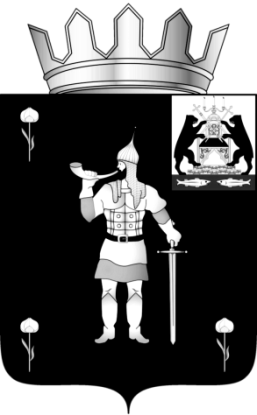 № 25 от 18.08.2021№ 25 от 18.08.2021муниципальная газетамуниципальная газетаО признании утратившим силу постановления Администрации Волотовского муниципального района от 25.02.2016 № 96О создании резервных избирательных участковАдрес резервного избирательного участка401п. Волот, ул. Комсомольская, д.40, помещение МБУК «Волотовский межпоселенческий социально – культурный комплекс», районный дом культуры402Новгородская область, Волотовский район, д. Порожки, зд.12, помещение СПК «Октябрьский»403п. Волот, ул. Комсомольская, д.40, помещение МБУК «Волотовский межпоселенческий социально – культурный комплекс», районный дом культуры404Новгородская область, Волотовский район, деревня Соловьево, ул. Зеленая, д.49, помещение МБУК «Волотовская межпоселенческая централизованная библиотечная система», библиотека д. Соловьёво.405Новгородская область, Волотовский район, д. Городцы ул. Центральная д. 18, помещение ФАП д. Городцы, ГОБУЗ «Старорусская ЦРБ»406Новгородская область, Волотовский район, д. Ратицы д.1, помещение Ратицкого территориального отдела407Новгородская область, Волотовский район, д. Славитино, пер. Школьный д.1, помещение МБУК «Волотовский межпоселенческий социально – культурный комплекс» сельский дом культуры408Новгородская область, Волотовский район, д. Верёхново, Новгородская область, Волотовский район, деревня Верехново, д.65, помещение МБУК «Волотовская межпоселенческая централизованная библиотечная система», библиотека д. Верехново  О внесении изменений в муниципальную программу «Градостроительная политика на территории Волотовского муниципального округа на 2021-2029 годы»№ п/пЦели, задачи Программы, наименование и единица измерения целевого показателяЗначение целевого показателя по годам Значение целевого показателя по годам Значение целевого показателя по годам Значение целевого показателя по годам Значение целевого показателя по годам Значение целевого показателя по годам Значение целевого показателя по годам Значение целевого показателя по годам Значение целевого показателя по годам № п/пЦели, задачи Программы, наименование и единица измерения целевого показателя20212022202320242025202620272028202912345678910111Цель 1. Создание условий для устойчивого развития территории Волотовского муниципального округаЦель 1. Создание условий для устойчивого развития территории Волотовского муниципального округаЦель 1. Создание условий для устойчивого развития территории Волотовского муниципального округаЦель 1. Создание условий для устойчивого развития территории Волотовского муниципального округаЦель 1. Создание условий для устойчивого развития территории Волотовского муниципального округаЦель 1. Создание условий для устойчивого развития территории Волотовского муниципального округаЦель 1. Создание условий для устойчивого развития территории Волотовского муниципального округаЦель 1. Создание условий для устойчивого развития территории Волотовского муниципального округаЦель 1. Создание условий для устойчивого развития территории Волотовского муниципального округаЦель 1. Создание условий для устойчивого развития территории Волотовского муниципального округа1.1.Задача 1. Разработка градостроительной документации и упорядочение градостроительной деятельности на территории Волотовского муниципального округаЗадача 1. Разработка градостроительной документации и упорядочение градостроительной деятельности на территории Волотовского муниципального округаЗадача 1. Разработка градостроительной документации и упорядочение градостроительной деятельности на территории Волотовского муниципального округаЗадача 1. Разработка градостроительной документации и упорядочение градостроительной деятельности на территории Волотовского муниципального округаЗадача 1. Разработка градостроительной документации и упорядочение градостроительной деятельности на территории Волотовского муниципального округаЗадача 1. Разработка градостроительной документации и упорядочение градостроительной деятельности на территории Волотовского муниципального округаЗадача 1. Разработка градостроительной документации и упорядочение градостроительной деятельности на территории Волотовского муниципального округаЗадача 1. Разработка градостроительной документации и упорядочение градостроительной деятельности на территории Волотовского муниципального округаЗадача 1. Разработка градостроительной документации и упорядочение градостроительной деятельности на территории Волотовского муниципального округаЗадача 1. Разработка градостроительной документации и упорядочение градостроительной деятельности на территории Волотовского муниципального округа1.1.1.Показатель 1.Количество разработанных и утвержденных документов территориального планирования (генеральный план) (ед.)0000000001.1.1.1.Показатель 2.Внесение изменений в генеральный план Ратицкого сельского поселения (ед.)1000000001.1.2.Показатель 3.Количество подготовленных и утвержденных документов градостроительного зонирования (ПЗЗ) (ед.)0000000001.1.2.1.Показатель 4.Внесение изменений в правила землепользования и застройки Ратицкого сельского поселения (ед.)1000000001.1.3.Показатель 5.Разработка и утверждение местных нормативов градостроительного проектирования Волотовского муниципального округа (ед.)0000000001.2.Задача 2. Подготовка и утверждение документации по планировке территории в соответствии с документами территориального планированияЗадача 2. Подготовка и утверждение документации по планировке территории в соответствии с документами территориального планированияЗадача 2. Подготовка и утверждение документации по планировке территории в соответствии с документами территориального планированияЗадача 2. Подготовка и утверждение документации по планировке территории в соответствии с документами территориального планированияЗадача 2. Подготовка и утверждение документации по планировке территории в соответствии с документами территориального планированияЗадача 2. Подготовка и утверждение документации по планировке территории в соответствии с документами территориального планированияЗадача 2. Подготовка и утверждение документации по планировке территории в соответствии с документами территориального планированияЗадача 2. Подготовка и утверждение документации по планировке территории в соответствии с документами территориального планированияЗадача 2. Подготовка и утверждение документации по планировке территории в соответствии с документами территориального планированияЗадача 2. Подготовка и утверждение документации по планировке территории в соответствии с документами территориального планирования1.2.1.Показатель 1. Количество разработанных и утвержденных проектов планировки территории (проектов межевания территории) (ед.)0000000001.3.Задача 3. Описание границ территориальных зон в координатах характерных точек и внесение сведений о границах в государственный кадастр недвижимостиЗадача 3. Описание границ территориальных зон в координатах характерных точек и внесение сведений о границах в государственный кадастр недвижимостиЗадача 3. Описание границ территориальных зон в координатах характерных точек и внесение сведений о границах в государственный кадастр недвижимостиЗадача 3. Описание границ территориальных зон в координатах характерных точек и внесение сведений о границах в государственный кадастр недвижимостиЗадача 3. Описание границ территориальных зон в координатах характерных точек и внесение сведений о границах в государственный кадастр недвижимостиЗадача 3. Описание границ территориальных зон в координатах характерных точек и внесение сведений о границах в государственный кадастр недвижимостиЗадача 3. Описание границ территориальных зон в координатах характерных точек и внесение сведений о границах в государственный кадастр недвижимостиЗадача 3. Описание границ территориальных зон в координатах характерных точек и внесение сведений о границах в государственный кадастр недвижимостиЗадача 3. Описание границ территориальных зон в координатах характерных точек и внесение сведений о границах в государственный кадастр недвижимостиЗадача 3. Описание границ территориальных зон в координатах характерных точек и внесение сведений о границах в государственный кадастр недвижимости1.3.1.Показатель 1.Проведение работ пол описанию границ территориальных зон координатах характерных точек и внесение сведений в государственный кадастр недвижимости (ед.)4300000000»годИсточник финансированияИсточник финансированияИсточник финансированияИсточник финансированияИсточник финансированияИсточник финансированиягодОбластной бюджетФедеральный бюджетМестные бюджеты Внебюджетные средстваВсего202100352,000352,00202200000202300000202400000202500000202600000202700000202800000202900000Всего:00352,000352,00№ п/пНаименование мероприятияИсполнительСрок реализацииЦелевой показатель (номер целевого показателя из паспорта муниципальной программы)Источник финансированияОбъем финансирования по годам (тыс. руб.)Объем финансирования по годам (тыс. руб.)Объем финансирования по годам (тыс. руб.)Объем финансирования по годам (тыс. руб.)Объем финансирования по годам (тыс. руб.)Объем финансирования по годам (тыс. руб.)Объем финансирования по годам (тыс. руб.)Объем финансирования по годам (тыс. руб.)Объем финансирования по годам (тыс. руб.)№ п/пНаименование мероприятияИсполнительСрок реализацииЦелевой показатель (номер целевого показателя из паспорта муниципальной программы)Источник финансирования202120222023202420252026202720282029123456789101112131.Задача 1. Разработка градостроительной документации и упорядочение деятельности на территории Волотовского муниципального округаЗадача 1. Разработка градостроительной документации и упорядочение деятельности на территории Волотовского муниципального округаЗадача 1. Разработка градостроительной документации и упорядочение деятельности на территории Волотовского муниципального округаЗадача 1. Разработка градостроительной документации и упорядочение деятельности на территории Волотовского муниципального округаЗадача 1. Разработка градостроительной документации и упорядочение деятельности на территории Волотовского муниципального округаЗадача 1. Разработка градостроительной документации и упорядочение деятельности на территории Волотовского муниципального округаЗадача 1. Разработка градостроительной документации и упорядочение деятельности на территории Волотовского муниципального округаЗадача 1. Разработка градостроительной документации и упорядочение деятельности на территории Волотовского муниципального округаЗадача 1. Разработка градостроительной документации и упорядочение деятельности на территории Волотовского муниципального округаЗадача 1. Разработка градостроительной документации и упорядочение деятельности на территории Волотовского муниципального округаЗадача 1. Разработка градостроительной документации и упорядочение деятельности на территории Волотовского муниципального округаЗадача 1. Разработка градостроительной документации и упорядочение деятельности на территории Волотовского муниципального округаЗадача 1. Разработка градостроительной документации и упорядочение деятельности на территории Волотовского муниципального округаЗадача 1. Разработка градостроительной документации и упорядочение деятельности на территории Волотовского муниципального округа1.1Выполнение работ по разработке и утверждению генерального плана Волотовского муниципального округакомитет2021-2029 годы1.1.1.Бюджет мун. округа0000000001.1.1.Внесение изменений в генеральный план Ратицкого сельского поселениякомитет2021-2022 годы1.1.1.1.Бюджет мун. округа130,00000000001.2.Выполнение работ по разработке и утверждению правил землепользования и застройки Волотовского муниципального округакомитет2021-2029 годы1.1.2.Бюджет мун. округа0000000001.2.1.Внесение изменений в правила землепользования и застройки Ратицкого сельского поселениякомитет2021-2022 годы1.1.2.1.Бюджет мун. округа50,00000000001.3.Выполнение работ по разработке и утверждению местных нормативов градостроительного проекторованиякомитет2021-2029 годы1.1.3.Бюджет мун. округа0000000002.Задача 2. Подготовка и утверждение документации по планировке территории в соответствии с документами территориального планированияЗадача 2. Подготовка и утверждение документации по планировке территории в соответствии с документами территориального планированияЗадача 2. Подготовка и утверждение документации по планировке территории в соответствии с документами территориального планированияЗадача 2. Подготовка и утверждение документации по планировке территории в соответствии с документами территориального планированияЗадача 2. Подготовка и утверждение документации по планировке территории в соответствии с документами территориального планированияЗадача 2. Подготовка и утверждение документации по планировке территории в соответствии с документами территориального планированияЗадача 2. Подготовка и утверждение документации по планировке территории в соответствии с документами территориального планированияЗадача 2. Подготовка и утверждение документации по планировке территории в соответствии с документами территориального планированияЗадача 2. Подготовка и утверждение документации по планировке территории в соответствии с документами территориального планированияЗадача 2. Подготовка и утверждение документации по планировке территории в соответствии с документами территориального планированияЗадача 2. Подготовка и утверждение документации по планировке территории в соответствии с документами территориального планированияЗадача 2. Подготовка и утверждение документации по планировке территории в соответствии с документами территориального планированияЗадача 2. Подготовка и утверждение документации по планировке территории в соответствии с документами территориального планированияЗадача 2. Подготовка и утверждение документации по планировке территории в соответствии с документами территориального планирования2.1.Обеспечение подготовки проектов планировки территории (проектов межевания территории)комитет2021-2029 годы1.2.1.Бюджет мун.округа0000000003.Задача 3. Описание границ населенных пунктов и территориальных зон в координатах характерных точек и внесение сведений о границах в государственный кадастр недвижимости.Задача 3. Описание границ населенных пунктов и территориальных зон в координатах характерных точек и внесение сведений о границах в государственный кадастр недвижимости.Задача 3. Описание границ населенных пунктов и территориальных зон в координатах характерных точек и внесение сведений о границах в государственный кадастр недвижимости.Задача 3. Описание границ населенных пунктов и территориальных зон в координатах характерных точек и внесение сведений о границах в государственный кадастр недвижимости.Задача 3. Описание границ населенных пунктов и территориальных зон в координатах характерных точек и внесение сведений о границах в государственный кадастр недвижимости.Задача 3. Описание границ населенных пунктов и территориальных зон в координатах характерных точек и внесение сведений о границах в государственный кадастр недвижимости.Задача 3. Описание границ населенных пунктов и территориальных зон в координатах характерных точек и внесение сведений о границах в государственный кадастр недвижимости.Задача 3. Описание границ населенных пунктов и территориальных зон в координатах характерных точек и внесение сведений о границах в государственный кадастр недвижимости.Задача 3. Описание границ населенных пунктов и территориальных зон в координатах характерных точек и внесение сведений о границах в государственный кадастр недвижимости.Задача 3. Описание границ населенных пунктов и территориальных зон в координатах характерных точек и внесение сведений о границах в государственный кадастр недвижимости.Задача 3. Описание границ населенных пунктов и территориальных зон в координатах характерных точек и внесение сведений о границах в государственный кадастр недвижимости.Задача 3. Описание границ населенных пунктов и территориальных зон в координатах характерных точек и внесение сведений о границах в государственный кадастр недвижимости.Задача 3. Описание границ населенных пунктов и территориальных зон в координатах характерных точек и внесение сведений о границах в государственный кадастр недвижимости.Задача 3. Описание границ населенных пунктов и территориальных зон в координатах характерных точек и внесение сведений о границах в государственный кадастр недвижимости.3.2Работы по описанию границ территориальных зон в координатах характерных точек и внесение сведений в государственный кадастр недвижимостикомитет2021-2029 годы2.1.2.Бюджет мун. округа172,0000000000Об изменении разрешенного вида использования земельного участкаО внесении изменений в состав межведомственной комиссии для оценки жилых помещений жилищного фонда Волотовского муниципального округаБутылин Михаил Федоровичзаместитель Главы Администрации муниципального округа, председатель комиссии; Семенова Светлана ФедоровнаГлава Волотовского территориального отдела Администрации муниципального округа, заместитель председателя комиссии;Ефимова Светлана Николаевнаведущий специалист Волотовского территориального отдела Администрации муниципального округа, секретарь комиссии;Члены комиссии:Куркина Екатерина Александровназаместитель председателя комитета по управлению муниципальным имуществом, земельным вопросам и градостроительной деятельности Администрации муниципального округа;Григорьев Игорь Юрьевичзаместитель начальника - начальник отделения АП и Д отдела надзорной деятельности и профилактической работы по Старорусскому, Парфинскому, Волотовскому, Поддорскому и Холмскому районам управления надзорной деятельности и профилактической работы ГУ МЧС России по Новгородской области (по согласованию);Новицкая Людмила Викторовнаглавный специалист Волотовского территориального отдела Администрации муниципального округа;Якутин Дмитрий Юрьевичглавный специалист - эксперт территориального отдела Управления Роспотребнадзора по Новгородской области в Старорусском районе (по согласованию)».О выделении помещений для встреч кандидатов с избирателямиО выделении мест для размещения печатных агитационных и информационных материаловО внесении изменений в муниципальную программу «Управление и распоряжение муниципальным имуществом Волотовского муниципального округа на 2021-2026 гг»«ГодИсточник финансированияИсточник финансированияИсточник финансированияИсточник финансированияИсточник финансирования«ГодОбластной бюджетФедеральный бюджетМестные бюджетыВнебюджетные источникиВсего1234562021--666,09364-666,093642022--393,0-393,02023--395,0-395,02024--335,0-335,02025--335,0-335,02026--335,0-335,0ВСЕГО--2459,093642459,09364»«№п/пНаименование мероприятияИсполнительСрок реалии-зацииЦелевой показатель (№ целевого показателя из паспорта муниципальной программы)Источник финансированияОбъем финансирования по годам (тыс. руб.)Объем финансирования по годам (тыс. руб.)Объем финансирования по годам (тыс. руб.)Объем финансирования по годам (тыс. руб.)Объем финансирования по годам (тыс. руб.)Объем финансирования по годам (тыс. руб.)«№п/пНаименование мероприятияИсполнительСрок реалии-зацииЦелевой показатель (№ целевого показателя из паспорта муниципальной программы)Источник финансирования2021202220232024202520261234567891011121. Эффективное владение, пользование и распоряжение муниципальным имуществом, находящимся в муниципальной собственности Волотовского муниципального округаЭффективное владение, пользование и распоряжение муниципальным имуществом, находящимся в муниципальной собственности Волотовского муниципального округаЭффективное владение, пользование и распоряжение муниципальным имуществом, находящимся в муниципальной собственности Волотовского муниципального округаЭффективное владение, пользование и распоряжение муниципальным имуществом, находящимся в муниципальной собственности Волотовского муниципального округаЭффективное владение, пользование и распоряжение муниципальным имуществом, находящимся в муниципальной собственности Волотовского муниципального округаЭффективное владение, пользование и распоряжение муниципальным имуществом, находящимся в муниципальной собственности Волотовского муниципального округаЭффективное владение, пользование и распоряжение муниципальным имуществом, находящимся в муниципальной собственности Волотовского муниципального округаЭффективное владение, пользование и распоряжение муниципальным имуществом, находящимся в муниципальной собственности Волотовского муниципального округаЭффективное владение, пользование и распоряжение муниципальным имуществом, находящимся в муниципальной собственности Волотовского муниципального округаЭффективное владение, пользование и распоряжение муниципальным имуществом, находящимся в муниципальной собственности Волотовского муниципального округаЭффективное владение, пользование и распоряжение муниципальным имуществом, находящимся в муниципальной собственности Волотовского муниципального округа1.1Проведение технической паспортизации объектов недвижимостикомитет2021 г. - 2026 г.1.1.11.1.2.Местный бюджет20,130,030,030,030,030,01.2Подготовка актов обследования объектов недвижимостикомитет2021 г. - 2026 г.Местный бюджет6,05,05,05,05,05,01.3Подготовка проектов организации работ по сносу Подготовка результатов и материалов обследованиякомитет2021 г. - 2026 г.Местный бюджет65,058,060,00,00,00,01.4Определение рыночной стоимости муниципального имуществакомитет2021 г. - 2026 г.1.1.1.1.2.1.Местный бюджет37,530,030,030,030,030,01.5Техническое обслуживание газораспределительных сетейкомитет2021 г. - 2026 г.1.1.1.1.3.1Местный бюджет79,78763200,0200,0200,0200,0200,01.6Установление и внесение в ЕГРН охранных зонкомитет2021 г. - 2026 г.Местный бюджет0,00,00,00,00,00,01.7Обеспечение уплаты взносов за содержание и ремонт жилых помещений, находящихся в муниципальной собственности и коммунальные услуги за помещения, находящихся в муниципальной собственностикомитет2021 г. - 2026 г.1.1.1.1.4.1Местный бюджет38,4060115,015,015,015,015,01.8.Оплата налога на добавленную стоимость с реализации муниципального имущества казныкомитет2021 г. - 2026 г.Местный бюджет48,1950,00,00,00,00,02.Формирование муниципальной собственностиФормирование муниципальной собственностиФормирование муниципальной собственностиФормирование муниципальной собственностиФормирование муниципальной собственностиФормирование муниципальной собственностиФормирование муниципальной собственностиФормирование муниципальной собственностиФормирование муниципальной собственностиФормирование муниципальной собственностиФормирование муниципальной собственности2.1.Проведение технической паспортизации объектов недвижимости, подготовка технических планов объектов недвижимостикомитет2021 г. - 2026 г.1.2.1.1.2.2.Местный бюджет9,915,015,015,015,015,03Эффективное управление и распоряжение земельными участками, находящимися в муниципальной собственности, и земельными участками, государственная собственность на которые не разграничена в границах Волотовского муниципального округаЭффективное управление и распоряжение земельными участками, находящимися в муниципальной собственности, и земельными участками, государственная собственность на которые не разграничена в границах Волотовского муниципального округаЭффективное управление и распоряжение земельными участками, находящимися в муниципальной собственности, и земельными участками, государственная собственность на которые не разграничена в границах Волотовского муниципального округаЭффективное управление и распоряжение земельными участками, находящимися в муниципальной собственности, и земельными участками, государственная собственность на которые не разграничена в границах Волотовского муниципального округаЭффективное управление и распоряжение земельными участками, находящимися в муниципальной собственности, и земельными участками, государственная собственность на которые не разграничена в границах Волотовского муниципального округаЭффективное управление и распоряжение земельными участками, находящимися в муниципальной собственности, и земельными участками, государственная собственность на которые не разграничена в границах Волотовского муниципального округаЭффективное управление и распоряжение земельными участками, находящимися в муниципальной собственности, и земельными участками, государственная собственность на которые не разграничена в границах Волотовского муниципального округаЭффективное управление и распоряжение земельными участками, находящимися в муниципальной собственности, и земельными участками, государственная собственность на которые не разграничена в границах Волотовского муниципального округаЭффективное управление и распоряжение земельными участками, находящимися в муниципальной собственности, и земельными участками, государственная собственность на которые не разграничена в границах Волотовского муниципального округаЭффективное управление и распоряжение земельными участками, находящимися в муниципальной собственности, и земельными участками, государственная собственность на которые не разграничена в границах Волотовского муниципального округаЭффективное управление и распоряжение земельными участками, находящимися в муниципальной собственности, и земельными участками, государственная собственность на которые не разграничена в границах Волотовского муниципального округа3.1Проведение кадастровых работ по формированию земельных участковкомитет2021 г. - 2026 г.1.3.1.1.3.2.1.3.3.Местный бюджет239,020,020,020,020,020,03.2 Определение рыночной стоимости земельных участковкомитет2021 г. - 2026 г.1.3.1.1.3.2.Местный бюджет34,30520,020,020,020,020,03.3Подготовка отчета о проведении инженерно-геологических изысканий согласно техническому заданиюкомитет2021 г. - 2026 г.Местный бюджет40,00,00,00,00,00,03.4Топографическая съемка земельного участкакомитет2021 г. - 2026 г.Местный бюджет47,90,00,00,00,00,0»Об утверждении административного регламента по предоставлению муниципальной услуги «Выдача справок об участии граждан в приватизации жилищного фонда»Понедельник не приёмный день Вторник 10.00 - 17.00, перерыв с 12.45 до 14.00Среда не приёмный деньЧетверг 10.00 - 17.00, перерыв с 12.45 до 14.00Пятница не приёмный деньСубботавыходнойВоскресеньевыходнойПонедельник 8.30 – 17.00Вторник 8.30 - 17.00Среда 8.30 - 17.00Четверг 9.00 - 17.30 Пятница 8.30 - 17.00СубботавыходнойВоскресенье выходнойГлаве Администрации муниципального округа от__________________________________________проживающего(ей) по адресу __________________паспорт______________ выдан «   »_____________кем________________________________________контактный телефон _________________________адрес электронной почты_____________________действующего по доверенности ________________ в интересах __________________________________проживающего(ей) по адресу __________________паспорт_____________ выдан «   » _____________кем_________________________________________Об утверждении административного регламента по предоставлению муниципальной услуги «Приватизация зданий, строений, сооружений, помещений, находящихся в муниципальной собственности»Понедельник не приёмный день Вторник 10.00 - 17.00, перерыв с 12.45 до 14.00Среда не приёмный деньЧетверг 10.00 - 17.00, перерыв с 12.45 до 14.00Пятница не приёмный деньСубботавыходнойВоскресеньевыходнойПонедельник 8.30 – 17.00Вторник 8.30 - 17.00Среда 8.30 - 17.00Четверг 9.00 - 17.30 Пятница 8.30 - 17.00СубботавыходнойВоскресенье выходной№ п/пНаименование документовКол-во листовОб утверждении административного регламента по предоставлению муниципальной услуги «Предоставление информации об объектах недвижимого имущества, находящихся в муниципальной собственности и предназначенных для сдачи в аренду»Понедельник не приёмный день Вторник 10.00 - 17.00, перерыв с 12.45 до 14.00Среда не приёмный деньЧетверг 10.00 - 17.00, перерыв с 12.45 до 14.00Пятница не приёмный деньСубботавыходнойВоскресеньевыходнойПонедельник 8.30 – 17.00Вторник 8.30 - 17.00Среда 8.30 - 17.00Четверг 9.00 - 17.30 Пятница 8.30 - 17.00СубботавыходнойВоскресенье выходнойВ Администрацию муниципального округа от ________________________________________ (полное наименование)в лице_____________________________________(ФИО руководителя или иного уполномоченного лица)Документ, удостоверяющий личность:_________________________________________(вид документа, серия, номер)_______________________________________________________(кем, когда выдан)Действующего на основании _________________(устава, положения, доверенности)__________________________________________(реквизиты доверенности)_________________________________________________________(Место нахождения)_________________________________________________________(регистрационный номер записи в ЕГРЮЛ)_________________________________________________________(ИНН, КПП, ОГРН)_________________________________________________________(Контактный телефон, электронная почта)штампПриложение № 3к административному регламенту ___________________________заявитель____________________________________(адрес заявителя)Об утверждении административного регламента по предоставлению муниципальной услуги «Выдача разрешения на вступление в брак несовершеннолетних граждан, достигшим возраста шестнадцати лет»Понедельник не приемный деньВторник 10.00 – 17.00, перерыв 12.30 – 14.00Среда Не приемный деньЧетверг 10.00 – 17.00, перерыв 12.30 – 14.00Пятница не приемный деньСубботавыходнойВоскресеньевыходной.Понедельник 8.30 - 14.30Вторник 8.30 - 17.30Среда 8.30 - 17.30Четверг 8.30 - 17.30 Пятница 8.30 - 17.30Суббота9.00 – 15.00Воскресенье выходнойПриложение №1 к административному регламентупредоставления муниципальной услуги «Выдача разрешения на вступление в брак несовершеннолетних граждан, достигших возраста шестнадцати лет»Приложение №2 к административному регламентупредоставления муниципальной услуги «Выдача разрешения на вступление в брак несовершеннолетних граждан, достигших возраста шестнадцати лет»Приложение №3 к административному регламентупредоставления муниципальной услуги «Выдача разрешения на вступление в брак несовершеннолетних граждан, достигших возраста шестнадцати лет»Об утверждении административного регламента по предоставлению муниципальной услуги «Выдача разрешения на вступление в брак несовершеннолетних граждан, не достигшим возраста шестнадцати лет»Понедельник не приемный деньВторник 10.00 – 17.00, перерыв 12.30 – 14.00Среда не приемный деньЧетверг 10.00 – 17.00, перерыв 12.30 – 14.00Пятница не приемный деньСубботавыходнойВоскресеньевыходной.Понедельник 8.30 - 14.30Вторник 8.30 - 17.30Среда 8.30 - 17.30Четверг 8.30 - 17.30 Пятница 8.30 - 17.30Суббота9.00 – 15.00Воскресенье выходнойПриложение № 1к административному регламенту предоставления муниципальной услуги «Выдача разрешения на вступление в брак несовершеннолетних граждан, не достигших возраста шестнадцати лет»В комитет по управлению социальным комплексом Администрации Волотовского муниципального округаот _________________________________проживающего(ей) по адресу: _________Паспорт: серия _______ № ___________,выдан (кем)_________________________ дата выдачи_________________________Телефон____________________________Приложение № 2к административному регламенту предоставления муниципальной услуги «Выдача разрешения на вступление в брак несовершеннолетних граждан, не достигших возраста шестнадцати лет»Приложение №3к административному регламенту предоставления муниципальной услуги «Выдача разрешения на вступление в брак несовершеннолетних граждан, достигших возраста шестнадцати лет»Об утверждении административного регламента по предоставлению муниципальной услуги «Организация отдыха детей в каникулярное время в Волотовском муниципальном округе»Понедельник не приемный деньВторник 10.00 – 17.00, перерыв 12.30 – 14.00Среда не приемный деньЧетверг 10.00 – 17.00, перерыв 12.30 – 14.00Пятница не приемный деньСубботавыходнойВоскресеньевыходной.Понедельник 8.30 - 14.30Вторник 8.30 - 17.30Среда 8.30 - 17.30Четверг 8.30 - 17.30 Пятница 8.30 - 17.30Суббота9.00 – 15.00Воскресенье выходной№ п/пНазвание учреждения, ответственного за предоставление муниципальной услугиАдрес фактический и юридический, тел./факс (с кодом города), e-mailАдрес сайта в сети интернетГрафик работы, часы приёма гражданМуниципальное автономное общеобразовательное учреждение «Волотовская средняя школа»175100, Новгородская область, п. Волот, ул. Комсомольская, д.17 (881662) 61-263 tamara.tvorogova@yandex.ruhttp://shoolvolot.edusite.ru/пн. 08.30 ч. – 17.00 ч.вт. 08.30 ч. – 17.00 ч.ср. 08.30 ч. – 17.00 ч.ст. 08.30 ч. – 17.00 ч.пт. 08.30 ч. – 17.00 ч.Перерыв: 12.30 ч.- 14.00 ч.Муниципальное автономное общеобразовательное учреждение «Волотовская средняя школа» филиал «Основная школа д. Городцы»Юридический адрес:175100, Новгородская область, п. Волот, ул. Комсомольская, д.17 (881662) 61-263tamara.tvorogova@yandex.ruФактический адрес: 175102, Новгородская область, Волотовский район, д. Городцы, ул. Центральная, д. 44 (881662) 64-116, 61-263 tamara.tvorogova@yandex.ruhttp://shoolvolot.edusite.ru/пн. 08.30 ч. – 17.00 ч.вт. 08.30 ч. – 17.00 ч.ср. 08.30 ч. – 17.00 ч.ст. 08.30 ч. – 17.00 ч.пт. 08.30 ч. – 17.00 ч.Перерыв: 12.30 ч.- 14.00 ч.В____________________________________наименование образовательной организацииОб утверждении административного регламента по предоставлению муниципальной услуги «Выдача разрешения на списание объектов муниципальной собственности»Понедельник не приёмный день Вторник 10.00 - 17.00, перерыв с 12.45 до 14.00Среда не приёмный деньЧетверг 10.00 - 17.00, перерыв с 12.45 до 14.00Пятница не приёмный деньСубботавыходнойВоскресеньевыходнойПонедельник 8.30 – 17.00Вторник 8.30 - 17.00Среда 8.30 - 17.00Четверг 9.00 - 17.30 Пятница 8.30 - 17.00СубботавыходнойВоскресенье выходнойВ Администрацию Волотовского муниципального округа от_______________________________юридический адрес _______________тел.________________№ п/пНаименование имуществаКол-воРеестровый номерБалансовая стоимостьОстаточная стоимостьПричина списанияПриложение № 2к административному регламенту                                                                       _______________________________Заявитель_______________________________(адрес заявителя)О внесении изменений в Устав муниципального бюджетного учреждения «Физкультурно - спортивный комплекс имени Якова Иванова»О создании муниципального ресурсного центра поддержки добровольчества (волонтерства) «Доброволец»Утверждено  постановлением Администрации Волотовского муниципального округа от 10.08.2021 № 592Об утверждении Порядка оказания консультационной и организационной поддержки субъектам малого и среднего предпринимательства на территории Волотовского муниципального округа№ п/пДата поступления обращенияСведения о консультируемом субъекте малого или среднего предпринимательства (наименование организации, ФИО, ИНН)Вид консультации (вопрос, предложение, жалоба)Краткое содержание обращенияСтруктурное подразделение, оказывающее консультацию, дата передачи заявления для подготовки ответаДата ответаКраткое содержание ответаОтметка о состоянии обращения (выполнен, в работе, перенос сроков)№ п/пДата поступления обращенияСведения об обратившемся субъекте малого или среднего предпринимательства (наименование организации, ФИО, ИНН)Тема обращенияОтветственныеДата (срок) проведения мероприятияРезультат проведения мероприятияОтметка о состоянии мероприятия (выполнено, подготовка, перенос сроков)Об утверждении административного регламента по предоставлению муниципальной услуги «Выдача градостроительных планов земельных участков»Понедельник не приемный день Вторник 10.00 - 17.00, перерыв с 12.45 до 14.00Среда не приемный деньЧетверг 10.00 - 17.00, перерыв с 12.45 до 14.00Пятница не приемный деньСубботавыходнойВоскресеньевыходнойПонедельник 8.30 - 17.00Вторник 8.30 - 17.00Среда 8.30 - 17.00Четверг 10.00 - 17.30 Пятница 8.30 - 17.00СубботавыходнойВоскресенье выходнойОб утверждении положения о закупке товаров, работ, услуг отдельными видами юридических лиц в МБУК «Волотовский межпоселенческий социально- культурный комплекс»V=ß×100 %,где:V=ц×100 %,где:V–коэффициент вариации;–среднее квадратичное отклонение;цi–цена единицы товара, работы, услуги, указанная в источнике с номером i;ц–средняя арифметическая величина цены единицы товара, работы, услуги;n–количество значений, используемых в расчете;НМЦД(НСЦЕ) =НМЦД(НСЦЕ) =НМЦД(НСЦЕ) =v×nЦi, где:НМЦД(НСЦЕ) =НМЦД(НСЦЕ) =НМЦД(НСЦЕ) =n×ƩЦi, где:i = 1НМЦД(НМЦЕ)–НМЦД, цена единицы товара, работы, услуги, цена договора, заключаемого с единственным поставщиком (подрядчиком, исполнителем), определяемая методом сопоставимых рыночных цен (анализа рынка);НМЦД, цена единицы товара, работы, услуги, цена договора, заключаемого с единственным поставщиком (подрядчиком, исполнителем), определяемая методом сопоставимых рыночных цен (анализа рынка);НМЦД, цена единицы товара, работы, услуги, цена договора, заключаемого с единственным поставщиком (подрядчиком, исполнителем), определяемая методом сопоставимых рыночных цен (анализа рынка);НМЦД, цена единицы товара, работы, услуги, цена договора, заключаемого с единственным поставщиком (подрядчиком, исполнителем), определяемая методом сопоставимых рыночных цен (анализа рынка);НМЦД, цена единицы товара, работы, услуги, цена договора, заключаемого с единственным поставщиком (подрядчиком, исполнителем), определяемая методом сопоставимых рыночных цен (анализа рынка);НМЦД, цена единицы товара, работы, услуги, цена договора, заключаемого с единственным поставщиком (подрядчиком, исполнителем), определяемая методом сопоставимых рыночных цен (анализа рынка);v–количество (объем) закупаемого товара (работы, услуги);количество (объем) закупаемого товара (работы, услуги);количество (объем) закупаемого товара (работы, услуги);количество (объем) закупаемого товара (работы, услуги);количество (объем) закупаемого товара (работы, услуги);количество (объем) закупаемого товара (работы, услуги);n–количество значений, используемых в расчете;количество значений, используемых в расчете;количество значений, используемых в расчете;количество значений, используемых в расчете;количество значений, используемых в расчете;количество значений, используемых в расчете;i–номер источника ценовой информации;номер источника ценовой информации;номер источника ценовой информации;номер источника ценовой информации;номер источника ценовой информации;номер источника ценовой информации;Цi–цена единицы товара, работы, услуги, представленная в источнике с номером i, скорректированная с учетом коэффициентов (индексов), применяемых для пересчета цен товаров, работ, услуг.цена единицы товара, работы, услуги, представленная в источнике с номером i, скорректированная с учетом коэффициентов (индексов), применяемых для пересчета цен товаров, работ, услуг.цена единицы товара, работы, услуги, представленная в источнике с номером i, скорректированная с учетом коэффициентов (индексов), применяемых для пересчета цен товаров, работ, услуг.цена единицы товара, работы, услуги, представленная в источнике с номером i, скорректированная с учетом коэффициентов (индексов), применяемых для пересчета цен товаров, работ, услуг.цена единицы товара, работы, услуги, представленная в источнике с номером i, скорректированная с учетом коэффициентов (индексов), применяемых для пересчета цен товаров, работ, услуг.цена единицы товара, работы, услуги, представленная в источнике с номером i, скорректированная с учетом коэффициентов (индексов), применяемых для пересчета цен товаров, работ, услуг.НМЦнорм–начальная (максимальная) цена, определяемая нормативным методом;V–количество (объем) закупаемого товара (работы, услуги);Цпред–предельная цена единицы товара, работы, услуги, установленная нормативными правовыми актами Российской Федерации, нормативными актами Новгородской области.НМЦтариф–начальная (максимальная) цена, определяемая тарифным методом;V–количество (объем) закупаемого товара (работы, услуги);Цтариф–цена (тариф) единицы товара, работы, услуги, установленная в рамках государственного регулирования цен (тарифов) или установленная муниципальным правовым актом. Ц–сумма, подлежащая уплате заказчиком поставщику (исполнителю, подрядчику) в ходе исполнения договора;V–объем поставленных товаров, выполненных работ, оказанных услуг в периоде поставки (выполнения работ, оказания услуг);Цед–цена за единицу товара, работы, услуги, установленная на день отпуска товара, выполнения работы, оказания услуги, но не более цены за единицу товара, работы, услуги, указанной в договоре. ЦБi–количество баллов по критерию;Цmin–минимальное предложение из сделанных участниками закупки;Цi–предложение участника закупки, которое оценивается.СБi–количество баллов по критерию;Сmin–минимальное предложение из сделанных участниками закупки;Сi–предложение участника закупки, которое оценивается.ПБi–количество баллов по подкритерию;Пi–предложение участника, которое оценивается;Пmax–предложение, за которое присваивается максимальное количество баллов;ЗП–значимость подкритерия.Об определении перечня организаций и (или) объектов, расположенных на территории Волотовского муниципального округа на прилегающих территориях, к которым не допускается розничная продажа алкогольной продукции, и границ прилегающих территорийНаименование организации и (или) объектаАдрес организации и (или) объектаРасстояние от организаций и (или) объектов до границ прилегающих территорий (м)Муниципальное бюджетное учреждение культуры «Волотовская межпоселенческая централизованная библиотечная система» Соловьевская сельская библиотекаНовгородская область, Волотовский муниципальный округ д. Соловьево, ул. Зеленая, д. 4930 метровГОБУЗ «Старорусская центральная районная больница» Славитинский фельдшерско-акушерский пунктНовгородская область, Волотовский муниципальный округ д. Ильино, ул. Дорожная, д. 1пом.230 метровГОБУЗ «Старорусская центральная районная больница» Соловьёвский фельдшерско-акушерский пунктНовгородская область, Волотовский муниципальный округ д. Соловьево, ул. Зеленая, д. 2730 метровМуниципальное бюджетное учреждение культуры «Волотовский межпоселенческий социально-культурный комплекс» Верехновский сельский дом культурыНовгородская область, Волотовский муниципальный округ д. Верехново, д. 6530 метровГОБУЗ «Старорусская центральная районная больница» Верехновский фельдшерско-акушерский пунктНовгородская область, Волотовский муниципальный округ д. Верехново д. 65 пом.430 метровМуниципальное бюджетное учреждение культуры «Волотовская межпоселенческая централизованная библиотечная система» Верехновская сельская библиотекаНовгородская область, Волотовский муниципальный округ д. Верехново, д. 65, пом.2,3,5,6,8,930 метровФилиал муниципального бюджетного дошкольного образовательного учреждения «Детский сад № 1 «Солнышко» п. ВолотНовгородская область, Волотовский муниципальный округ д. Городцы ул. Центральная д. 4430 метров ГОБУЗ «Старорусская центральная районная больница» Взглядский фельдшерско-акушерский пунктНовгородская область, Волотовский муниципальный округ д. Порожки, ул. Школьная д.1б30 метровВолотовский филиал государственного областного бюджетного учреждение здравоохранения «Старорусская центральная районная больница» (поликлиника)Новгородская область, Волотовский муниципальный округ п. Волот ул. Комсомольская, д. 2430 метровМуниципальное бюджетное учреждение культуры «Волотовская межпоселенческая централизованная библиотечная система» Городецкая сельская библиотекаНовгородская область, Волотовский муниципальный округ д. Городцы, ул. Центральная, д. 4930 метровМуниципальное бюджетное учреждение культуры «Волотовский межпоселенческий социально-культурный комплекс» Соловьевский сельский дом культурыНовгородская область, Волотовский муниципальный округ д. Соловьево, ул. Зеленая, д. 3130 метровФилиал «Дошкольная группа д. Горки Ратицкие» муниципального автономного дошкольного образовательного учреждение детский сад № 2 п. Волот»Новгородская область, Волотовский муниципальный округ д. Горки Ратицкие, ул. Центральная, д. 1530 метровМуниципальное автономное общеобразовательное учреждение «Волотовская средняя школа»Новгородская область, Волотовский муниципальный округ п. Волот ул. Комсомольская, д. 1730 метровМуниципальное бюджетное образовательное учреждение дополнительного образования детей «Волотовская детская школа искусств» Новгородская область, Волотовский муниципальный округ п. Волот, ул. Комсомольская, д. 17б30 метровМуниципальное бюджетное учреждение культуры «Волотовская межпоселенческая централизованная библиотечная система» Ратицкая сельская библиотекаНовгородская область, Волотовский муниципальный округ д. Горки Ратицкие, ул. Центральная, зд. 1530 метровМуниципальное автономное дошкольное образовательное учреждение «Детский сад № 2 п. Волот»Новгородская область, Волотовский муниципальный округ п. Волот ул. Строителей, д. 1330 метровМуниципальное бюджетное учреждение культуры «Волотовская межпоселенческая централизованная библиотечная система» Славитинская сельская библиотекаНовгородская область, Волотовский муниципальный округ д. Славитино, пер. Школьный, д.130 метровВолотовский филиал государственного областного бюджетного учреждение здравоохранения «Старорусская центральная районная больница» (больница)Новгородская область, Волотовский муниципальный округ п. Волот, ул. Комсомольская, д. 3230 метровМуниципальное бюджетное учреждение культуры «Волотовский межпоселенческий социально-культурный комплекс» (Районный дом культуры)п. Волот, ул. Комсомольская, д. 4030 метровМуниципальное бюджетное дошкольное образовательное учреждение «Детский сад № 1 «Солнышко» п. ВолотНовгородская область, Волотовский муниципальный округ, п. Волот ул. Гагарина, д. 330 метровМуниципальное бюджетное учреждение «Физкультурно – спортивный комплекс имени Якова Иванова»Новгородская область, Волотовский муниципальный округ п. Волот, ул. Васькина, д. 1630 метровТерритория парка Новгородская область, Волотовский муниципальный округ п. Волот, ул. Садовая30 метровМуниципальное бюджетное учреждение культуры «Волотовская межпоселенческая централизованная библиотечная система» (Детская библиотека)Новгородская область, Волотовский муниципальный округ п. Волот, ул. Красная, д. 1 30 метровМуниципальное бюджетное учреждение культуры «Волотовская межпоселенческая централизованная библиотечная система»Новгородская область, Волотовский муниципальный округ п. Волот, ул. Володарского, д.6а, пом.2,3,4,5,630 метровМуниципальное бюджетное учреждение культуры «Волотовская межпоселенческая централизованная библиотечная система» Горицкая сельская библиотекаНовгородская область, Волотовский муниципальный округ д. Горицы, д. 4630 метровМуниципальное бюджетное учреждение культуры «Волотовский межпоселенческий социально-культурный комплекс» Ратицкий сельский дом культурыНовгородская область, Волотовский муниципальный округ д. Горки Ратицкие, ул. Центральная, д. 1530 метровФилиал «Дошкольная группа д. Славитино» муниципального автономного дошкольного образовательного учреждения «Детский сад № 2 п. Волот»Новгородская область, Волотовский муниципальный округ д. Славитино, пер. Школьный, д.130 метровОбщество с ограниченной ответственностью «Сургутнефтегаз Новгороднефтепродукт»п. Волот, ул. Вокзальная, д. 730 метровМуниципальное бюджетное учреждение культуры «Волотовский межпоселенческий социально-культурный комплекс» Горицкий сельский дом культурыНовгородская область, Волотовский муниципальный округ д. Горицы, д. 5030 метровМуниципальное бюджетное учреждение культуры «Волотовский межпоселенческий социально-культурный комплекс» Городецкий сельский дом культурыНовгородская область, Волотовский муниципальный округ д. Городцы, ул. Центральная, д. 4930 метровГОБУЗ «Старорусская центральная районная больница» Горицкий фельдшерско-акушерский пункт Новгородская область, Волотовский муниципальный округ д. Горицы, д. 4230 метровГОБУЗ «Старорусская центральная районная больница» Городецкий фельдшерско-акушерский пунктНовгородская область, Волотовский муниципальный округ д. Городцы, ул. Центральная, д. 1830 метров «Центр дополнительного образования для детей» муниципального автономного общеобразовательного учреждения «Волотовская средняя школа»Новгородская область, Волотовский муниципальный округ, п. Волот, ул. им. Васькина, д. 19а30 метровМуниципальное бюджетное учреждение культуры «Волотовский межпоселенческий социально-культурный комплекс» Славитинский сельский дом культурыНовгородская область, Волотовский муниципальный округ д. Славитино, пер. Школьный, д.1,30 метровМуниципальное бюджетное учреждение культуры «Волотовский межпоселенческий социально-культурный комплекс» Взглядский сельский дом культурыНовгородская область, Волотовский муниципальный округ д. Порожки, ул. Школьная, зд.1530 метровФилиал «Основная школа д. Городцы» муниципального автономного общеобразовательного учреждения «Волотовская средняя школа»Новгородская область, Волотовский муниципальный округ, д. Городцы, ул. Центральная, д. 4430 метровГОБУЗ «Старорусская центральная районная больница» Дерглецкий фельдшерско-акушерский пунктНовгородская область, Волотовский муниципальный округ д. Дерглец, д. 18, пом.230 метровМуниципальное бюджетное учреждение культуры «Волотовская межпоселенческая централизованная библиотечная система» Взглядская сельская библиотекаНовгородская область, Волотовский муниципальный округ п. Волот, д. Порожки, ул. Школьная, зд.1530 метровО создании специальной комиссии по определению границ прилегающих территорий, на которых не допускается розничная продажа алкогольной продукции и розничная продажа алкогольной продукции при оказании услуг общественного питания на территории Волотовского муниципального округаФедоров Сергей ВладимировичПервый заместитель Главы Администрации муниципального округа, председатель КомиссииПетрова Татьяна Алексеевнапредседатель комитета по сельскому хозяйству и экономике Администрации муниципального округа, заместитель председателя КомиссииТиханова Светлана Александровнаглавный служащий комитета по сельскому хозяйству и экономике Администрации муниципального округа, секретарь КомиссииЧлены Комиссии:Члены Комиссии:Пыталева Валентина Ивановна заместитель Главы Администрации, председатель комитета по управлению социальным комплексом Администрации Волотовского муниципального округаКултыгина Светлана Анатольевназаместитель председателя комитета по управлению социальным комплексом Администрации Волотовского муниципального округаГубанова Валентина Ивановназаведующий Волотовским филиалом ГОБУЗ Старорусская ЦРБ (по согласованию)Павлова Лариса Федоровнаглавный специалист Волотовского территориального отдела Администрации муниципального округаГунева Мария Викторовнаиндивидуальный предприниматель (по согласованию)Афанасьева Светлана Викторовнаиндивидуальный предприниматель (по согласованию)Об утверждении административного регламента по предоставлению муниципальной услуги «Заключение договоров аренды, договоров безвозмездного пользования, договоров доверительного управления имущества, иных договоров, предусматривающих переход прав владения и (или) пользования в отношении муниципального имущества, не закрепленного на праве хозяйственного ведения или оперативного управления»Понедельник не приёмный день Вторник 10.00 - 17.00, перерыв с 12.45 до 14.00Среда не приёмный деньЧетверг 10.00 - 17.00, перерыв с 12.45 до 14.00Пятница не приёмный деньСубботавыходнойВоскресеньевыходнойПонедельник 8.30 – 17.00Вторник 8.30 - 17.00Среда 8.30 - 17.00Четверг 9.00 - 17.30 Пятница 8.30 - 17.00СубботавыходнойВоскресенье выходнойО подготовке проекта внесения изменений в правила землепользования и застройки Ратицкого сельского поселения№Виды работСроки проведенияИсполнитель1.Опубликование сообщения о принятии решения о подготовке проекта правил землепользования и застройкиНе позднее, чем по истечении 10 дней с даты принятия решенияСекретарь комиссии по подготовке проекта о внесение изменений в правила землепользования и застройки Ратицкого сельского поселения 2.Сбор исходной информации для предоставления разработчику проекта правил землепользования и застройкиВ течение 30 дней с даты принятия решениякомиссия по подготовке проекта о внесение изменений в правила землепользования и застройки Ратицкого сельского поселения 3.Разработка проекта о внесении изменений в правила землепользования и застройкиВ соответствии с муниципальным контрактомИсполнитель по заключенному муниципальному контракту4.Проверка проекта по внесению изменений в правила землепользования и застройки Ратицкого сельского поселения В течение 10 дней со дня получения проектаАдминистрация муниципального округа5.Направление проекта по внесению изменений в правила землепользования и застройки Ратицкого сельского поселения Главе Волотовского муниципального округаПосле проверки проектаКомиссия по вопросам градостроительной деятельности по вопросам градостроительной деятельности Администрации Волотовского муниципального округа, Глава Волотовского муниципального округа6.Принятие решения о проведении общественных обсуждений или публичных слушанийНе позднее, чем через 10 дней со дня получения проекта Комиссия по вопросам градостроительной деятельности по вопросам градостроительной деятельности Администрации Волотовского муниципального округа, Глава Волотовского муниципального округа.7.Проведение общественных обсуждений или публичных слушаний по проектуНе менее 1-ого месяца и не более 3-х месяцев со дня опубликования решения о проведении общественных обсуждений или публичных слушаний и проекта о внесении изменений в правила землепользования и застройки поселения Комиссия по вопросам градостроительной деятельности по вопросам градостроительной деятельности Администрации Волотовского муниципального округа8.Опубликование в средствах массовой информации и размещение в информационно-телекоммуникационной сети «Интернет» заключения о результатах общественных обсуждений или публичных слушанийЗаключение о результатах общественных обсуждений или публичных слушаний подлежит опубликованию после окончания общественных обсуждений или публичных слушанийСекретарь комиссии по вопросам градостроительной деятельности по вопросам градостроительной деятельности Администрации Волотовского муниципального округа9.Внесение изменений в проект по внесению изменений в правила землепользования и застройки Ратицкого сельского поселения В течение 10дней со дня проведения общественных обсуждений или публичных слушанийИсполнитель по заключенному муниципальному контракту10.Представление проекта Главе муниципального округа После проведения общественных обсуждений или публичных слушанийКомиссия по вопросам градостроительной деятельности по вопросам градостроительной деятельности Администрации Волотовского муниципального округа11.Принятие решения Главой муниципального округа о направлении проекта изменений в Думу Волотовского муниципального округа или об отклонении проекта и о направлении его на доработкуВ течение 10 дней после представления проекта Глава Волотовского муниципального округа12.Опубликование в средствах массовой информации и размещение в информационно-телекоммуникационной сети «Интернет», в Федеральной государственной информационной системе территориального планированияПосле принятия решения об утверждении в порядке, установленном Уставом Волотовского муниципального округаСекретарь комиссии по вопросам градостроительной деятельности по вопросам градостроительной деятельности Администрации Волотовского муниципального округаО подготовке проекта внесения изменений в генеральный план Ратицкого сельского поселения№ п/пМероприятияСроки исполнения1Разработка и принятие нормативного правового акта о подготовке проекта внесения изменений в генеральный план август 20212Публикация в средствах массовой информации (СМИ) и размещение в информационно-телекоммуникационной сети сообщения о подготовке проекта о внесении изменений в генеральный планавгуст 20213Заключение контракта на разработку проекта о внесении изменений в генеральный планавгуст 20214Сбор, учет и рассмотрение комиссией предложений по внесению изменений в генеральный план, подготовка рекомендаций о внесении в соответствии с поступившими предложениями изменений в генеральный план или об отклонении такого предложения с указанием причин отклоненияавгуст-сентябрь 20215Публикация проекта внесения изменений в генеральный план в ФГИС ТПноябрь 20216Подготовка нормативно правового акта о проведении общественных обсуждений или публичных слушаний, публикация в СМИ и размещение в информационно-телекоммуникационной сети оповещение жителей о времени и месте их проведенияноябрь 20217Согласование проекта внесения изменений в генеральный план в соответствии со ст. 25 Градостроительного кодекса РФв срок, не превышающий одного месяца со дня поступления уведомления об обеспечении доступа к проекту документа о внесении изменений в генеральный план и материалам по его обоснованию в информационной системе территориального планирования8Проведение общественных обсуждений или публичных слушаний по проекту внесения изменений в генеральный планне менее 1 и не более 2-х месяцев со дня оповещения о проведении общественных обсуждений или публичных слушаний9Рассмотрение и обсуждение результатов общественных обсуждений или публичных слушаний комиссией по вопросам градостроительной деятельности Администрации Волотовского муниципального округав течение двух недель после проведения общественных обсуждений или публичных слушаний10Публикация заключения о результатах общественных обсуждений или публичных слушаниях в СМИ и размещение в информационно-телекоммуникационной сетив течении 10 дней со дня после проведения общественных обсуждений или публичных слушаний11Рассмотрение проекта по внесению изменений в генеральный план Думой Волотовского муниципального округа и утверждениедекабрь 202112Публикация утвержденных изменений в генеральный план в СМИ и размещение в информационно-телекоммуникационной сети, и в ФГИС ТПдекабрь 2021О Порядке и сроках составления проекта бюджета Волотовского муниципального округа на 2022 год и на плановый период 2023 и 2024 годов№п/пМатериалы и документыСрок представленияОтветственный за исполнениеКуда представляетсяДанные по прогнозному плану приватизации муниципального имущества на 2022-2024 годы до 01 сентября 2021 годаКомитет по управлению муниципальным имуществом, земельным вопросам и градостроительной деятельностиКомитет финансовПрогноз социально-экономического развития муниципального округа на 2022-2024 годы, прогнозируемые показатели по фонду оплаты труда   до 01 сентября 2021 года Комитет по сельскому хозяйству и экономикеКомитет финансовПредварительные итоги социально-экономического развития муниципального округа за 9 месяцев 2021 года и ожидаемые итоги социально-экономического развития муниципального округа за 2021 годдо 15 октября 2021 годаКомитет по сельскому хозяйству и экономикеКомитет финансовСведения о прогнозе поступлений администрируемых доходов на 2022 - 2024 годы.Методики прогнозирования поступлений доходов в бюджет муниципального округадо 01сентября 2021 годаГлавные администраторы доходов бюджета муниципального округаКомитет финансовДанные о протяжённости автомобильных дорог местного значения, находящиеся в собственности муниципальных образований, по состоянию на 1 января 2021 годадо 01 сентября 2021 годаКомитет по жилищно-коммунальному хозяйству, строительству и дорожной деятельностиКомитет финансов Акты сверки данных о площади муниципального жилого фонда с СНО «Региональный фонд капитального ремонта многоквартирных домов, расположенных на территории Новгородской области» Данные о минимальном размере взноса на капитальный ремонт общего имущества в многоквартирном доме на 2022 годдо 20 августа 2021 годаКомитет по жилищно-коммунальному хозяйству, строительству и дорожной деятельностиКомитет финансовАкты сверки с министерством финансов Новгородской области исходных данных для проведения расчетов распределения финансовой помощи из областного бюджета и субвенций на 2022-2024 годыдо 01 сентября 2021 годаКомитет финансовМинистерство финансов Новгородской областиПроекты муниципальных программ, предлагаемых к реализации начиная с 2022 года, а также изменения в ранее утвержденные муниципальные программы Волотовского муниципального округа.до 25 сентября 2021 годаОрганы местного самоуправления, осуществляющие функции и полномочия учредителя; структурные подразделения Администрации муниципального округа, являющиеся ответственными исполнителями муниципальных программКомитет финансовДанные о рекомендуемой численности работников органов местного самоуправления в разрезе должностей и муниципальных образованийдо 01 сентября 2021 годаУправление делами Администрации муниципального округаКомитет финансов Коэффициенты роста (прогноз) среднегодовых тарифов на 2022-2024 годы на коммунальные услуги для потребителей в разрезе видов коммунальных услуг (теплоснабжение, водоснабжение, водоотведение, электроснабжение, газоснабжение) до 10 сентября 2021 годаКомитет по жилищно-коммунальному хозяйству строительству и дорожной деятельностиКомитет финансовПроекты муниципальных заданий, разработанных в соответствии с постановлением Администрации Волотовского муниципального округа от 12.03.2021 № 173 «О порядке формировании муниципального задания на оказание муниципальных услуг (выполнения работ) в отношении муниципальных учреждений Волотовского муниципального округа и финансовом обеспечении выполнения муниципального задания»до 01 октября 2021 годаОрганы местного самоуправления, осуществляющие функции и полномочия учредителя (комитеты)Комитет финансовПроект нормативного правового акта об утверждении значений базовых нормативов затрат на оказание муниципальных услугдо15 октября 2021 годаОрганы местного самоуправления, осуществляющие функции и полномочия учредителяКомитет финансовРасчеты объемов субсидий, предоставляемых муниципальным бюджетным и автономным учреждениям на иные цели, на 2022 год и на плановый период 2023 и 2024 годов, Перечень получателей субсидий на иные целидо 10 октября 2021 годаГлавные распорядители средств бюджета, Администрация Волотовского муниципального округаКомитет финансовРасчеты потребности бюджетных ассигнований на 2022 год и на плановый период 2023 и 2024 годов по форме с обоснованиемдо 25 сентября 2021 годаГлавные распорядители средств бюджета муниципального округаКомитет финансовИнформация о публичных обязательствах, в том числе публичных обязательствах перед физическим лицом, подлежащих исполнению в денежной форме муниципальным бюджетным и автономным учреждением от имени органа местного самообразования, осуществляющего функции и полномочия учредителя, и планируемых объемах бюджетных ассигнований на исполнение публичных обязательств, в соответствии с постановлением Администрации Волотовского муниципального округа от 17.12.2020 № 17до 01 октября 2021 годаОрганы местного самоуправления, осуществляющие функции и полномочия учредителяКомитет финансовПредложения в перечень расходных обязательств муниципального округа, возникающих при выполнении вопросов местного значения, в целях софинансирования которых предоставляются субсидии из областного бюджетадо 01 октября 2021 годаГлавные распорядители средств бюджета муниципального округаКомитет финансовОсновные показатели прогноза социально-экономического развития Волотовского муниципального округа на период до 2027 года по форме согласно приложению № 1 к требованиям к составу и содержанию бюджетного прогноза Волотовского муниципального округа на долгосрочный период, утвержденным постановлением Администрации муниципального округа от 11.05.2021 № 360 «Об утверждении Порядка разработки и утверждения бюджетного прогноза Волотовского муниципального округа на долгосрочный период» и пояснительная записка к ним.до 20 октября 2021 годаКомитет по сельскому хозяйству и экономикеКомитет финансовПроекты бюджетных смет органов местного самоуправления с расчетамидо 30 сентября 2021 годаАдминистрация муниципального округа, Комитет финансов, Территориальные отделыКомитет финансов№ п/пМатериалы и документыСрок представленияОтветственный за исполнениеКуда представляетсяДанные по прогнозному плану приватизации муниципального имущества на 2022-2024 годы до 01 сентября 2021 годаКомитет по управлению муниципальным имуществом, земельным вопросам и градостроительной деятельностиКомитет финансовПрогноз социально-экономического развития муниципального округа на 2022-2024 годы, прогнозируемые показатели по фонду оплаты труда   до 01 сентября 2021 года Комитет по сельскому хозяйству и экономикеКомитет финансовПредварительные итоги социально-экономического развития муниципального округа за 9 месяцев 2021 года и ожидаемые итоги социально-экономического развития муниципального округа за 2021 годдо 15 октября 2021 годаКомитет по сельскому хозяйству и экономикеКомитет финансовСведения о прогнозе поступлений администрируемых доходов на 2022 - 2024 годы.Методики прогнозирования поступлений доходов в бюджет муниципального округадо 01сентября 2021 годаГлавные администраторы доходов бюджета муниципального округаКомитет финансовДанные о протяжённости автомобильных дорог местного значения, находящиеся в собственности муниципальных образований, по состоянию на 1 января 2021 годадо 01 сентября 2021 годаКомитет по жилищно-коммунальному хозяйству, строительству и дорожной деятельностиКомитет финансов Акты сверки данных о площади муниципального жилого фонда с СНО «Региональный фонд капитального ремонта многоквартирных домов, расположенных на территории Новгородской области» Данные о минимальном размере взноса на капитальный ремонт общего имущества в многоквартирном доме на 2022 годдо 20 августа 2021 годаКомитет по жилищно-коммунальному хозяйству, строительству и дорожной деятельностиКомитет финансовАкты сверки с министерством финансов Новгородской области исходных данных для проведения расчетов распределения финансовой помощи из областного бюджета и субвенций на 2022-2024 годыдо 01 сентября 2021 годаКомитет финансовМинистерство финансов Новгородской областиПроекты муниципальных программ, предлагаемых к реализации начиная с 2022 года, а также изменения в ранее утвержденные муниципальные программы Волотовского муниципального округа.до 25 сентября 2021 годаОрганы местного самоуправления, осуществляющие функции и полномочия учредителя; структурные подразделения Администрации муниципального округа, являющиеся ответственными исполнителями муниципальных программКомитет финансовДанные о рекомендуемой численности работников органов местного самоуправления в разрезе должностей и муниципальных образованийдо 01 сентября 2021 годаУправление делами Администрации муниципального округаКомитет финансов Коэффициенты роста (прогноз) среднегодовых тарифов на 2022-2024 годы на коммунальные услуги для потребителей в разрезе видов коммунальных услуг (теплоснабжение, водоснабжение, водоотведение, электроснабжение, газоснабжение) до 10 сентября 2021 годаКомитет по жилищно-коммунальному хозяйству строительству и дорожной деятельностиКомитет финансовПроекты муниципальных заданий, разработанных в соответствии с постановлением Администрации Волотовского муниципального округа от 12.03.2021 № 173 «О порядке формировании муниципального задания на оказание муниципальных услуг (выполнения работ) в отношении муниципальных учреждений Волотовского муниципального округа и финансовом обеспечении выполнения муниципального задания»до 01 октября 2021 годаОрганы местного самоуправления, осуществляющие функции и полномочия учредителя (комитеты)Комитет финансовПроект нормативного правового акта об утверждении значений базовых нормативов затрат на оказание муниципальных услугдо15 октября 2021 годаОрганы местного самоуправления, осуществляющие функции и полномочия учредителяКомитет финансовРасчеты объемов субсидий, предоставляемых муниципальным бюджетным и автономным учреждениям на иные цели, на 2022 год и на плановый период 2023 и 2024 годов, Перечень получателей субсидий на иные целидо 10 октября 2021 годаГлавные распорядители средств бюджета, Администрация Волотовского муниципального округаКомитет финансовРасчеты потребности бюджетных ассигнований на 2022 год и на плановый период 2023 и 2024 годов по форме с обоснованиемдо 25 сентября 2021 годаГлавные распорядители средств бюджета муниципального округаКомитет финансовИнформация о публичных обязательствах, в том числе публичных обязательствах перед физическим лицом, подлежащих исполнению в денежной форме муниципальным бюджетным и автономным учреждением от имени органа местного самообразования, осуществляющего функции и полномочия учредителя, и планируемых объемах бюджетных ассигнований на исполнение публичных обязательств, в соответствии с постановлением Администрации Волотовского муниципального округа от 17.12.2020 № 17до 01 октября 2021 годаОрганы местного самоуправления, осуществляющие функции и полномочия учредителяКомитет финансовПредложения в перечень расходных обязательств муниципального округа, возникающих при выполнении вопросов местного значения, в целях софинансирования которых предоставляются субсидии из областного бюджетадо 01 октября 2021 годаГлавные распорядители средств бюджета муниципального округаКомитет финансовОсновные показатели прогноза социально-экономического развития Волотовского муниципального округа на период до 2027 года по форме согласно приложению № 1 к требованиям к составу и содержанию бюджетного прогноза Волотовского муниципального округа на долгосрочный период, утвержденным постановлением Администрации муниципального округа от 11.05.2021 № 360 «Об утверждении Порядка разработки и утверждения бюджетного прогноза Волотовского муниципального округа на долгосрочный период» и пояснительная записка к ним.до 20 октября 2021 годаКомитет по сельскому хозяйству и экономикеКомитет финансовПроекты бюджетных смет органов местного самоуправления с расчетамидо 30 сентября 2021 годаАдминистрация муниципального округа, Комитет финансов, Территориальные отделыКомитет финансов